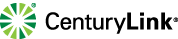 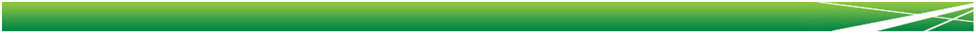 CenturyLink EASE XML Schemas, Forms and UOM Changes12/13/2016Document Modification Log© 2016 CenturyLink, Inc., All Rights Reserved. The CenturyLink mark, pathways logo, and certain CenturyLink product names mentioned herein are the property of CenturyLink, Inc. All other marks are the property of their respective owners. ContentsCenturyLink EASE XML Schemas, Forms and UOM Changes	11	Base Definitions	41.1	Unified Ordering Model (UOM –Base-CTL-LSR14)	41.2	Unified Order Model (UOM –CTL-LSR14-Base)	1382	Pre-Order Schemas	1602.1	Unified Order Model (UOM –CTL-LSR14-Pre-Order)	1602.2	Connecting Facility Assignment (CFA –Form-CTL-LSR14)	1622.3	Customer Service Information (CSI –Form-CTL-LSR14)	1662.4	Directory Listing Inquiry (DLI –Form-CTL-LSR14)	1772.5	Design Layout Report (DLR –Form-CTL-LSR14)	1852.6	Facility Assignment (FA –Form-CTL-LSR14)	1902.7	Meet Point (MP –Form-CTL-LSR14)	1982.8	Pre-Order Process (POP –Form-CTL-LSR14)	2012.9	Raw Loop Data (RLD –Form-CTL-LSR14)	2253	Order Schemas	2263.1	Unified Ordering Model (UOM –CTL-LSR14-Order)	2263.2	Unified Ordering Model (UOM –CTL-LSR14-Service)	2303.3	CENTREX Resale Services (CRS –Form-CTL-LSR14)	2363.4	DID/DOD/PBX Services (DDPS –Form-CTL-LSR14)	2403.5	Directory Listing (DL –Form-CTL-LSR14)	2443.6	End User Information (EU –Form-CTL-LSR14)	2483.7	Hunt Group Information (HGI –Form-CTL-LSR14)	2523.8	ISDN BRI/PRI Service (IS –Form-CTL-LSR14)	2543.9	Loop Service (LS –Form-CTL-LSR14)	2583.10	Loop Service with Number Portability (LSNP –Form-CTL-LSR14)	2603.11	Local Service Response/Completion (LSRCM –Form-CTL-LSR14)	2633.12	Local Service Request (LSR –Form-CTL-LSR14)	2643.13	Number Portability (NP –Form-CTL-LSR14)	2693.14	Resale Private Line (RPL –Form-CTL-LSR14)	2713.15	Resale Service (RS –Form-CTL-LSR14)	2764	Post Order Schemas	2784.1	Unified Ordering Model (UOM –CTL-LSR14-Post-Order)	2784.2	Local Response (LR –Form-CTL-LSR14)	2794.3	Provider Notification (PN –Form-CTL-LSR14)	288Base DefinitionsUnified Ordering Model (UOM –Base-CTL-LSR14)<?xml version="1.0" encoding="UTF-8"?><xs:schema xmlns:xs="http://www.w3.org/2001/XMLSchema" elementFormDefault="qualified" version="1.0">	<!-- ================================================= -->	<!-- Package: <<XSDschema>> UOM-Base  -->	<!-- ================================================= -->	<xs:annotation>		<xs:documentation>This UOM-LSR-Base XSD Package contains Top Level Abstract Classes for the Unified Ordering Model (UOM) for Local Service Request (LSR)  plus all shared Complex and Simple Type Classes. The UOM-LSR was created by the OBF Local Service Ordering Subcommittee.The Unified Ordering Model was originally created by a Cross Committee Team fromOBF including the UOM-ASR and UOM-LSR Technical Committees.This base is developed to support LSOG 2Q14.		</xs:documentation>	</xs:annotation>	<!-- ~~~~~~~~~~~~~~~~~~~~~~~~~~~~~~~~~~~~~~~~~~~~~~~~~ -->	<!-- Class: <<XSDsimpleType>> TelNumber_12_Type  -->	<!-- ~~~~~~~~~~~~~~~~~~~~~~~~~~~~~~~~~~~~~~~~~~~~~~~~~ -->	<xs:simpleType name="TelNumber_12_Type">		<xs:annotation>			<xs:documentation>         Use for general 12 digit telephone numbers         </xs:documentation>		</xs:annotation>		<xs:restriction base="xs:string">			<xs:maxLength value="12"/>		</xs:restriction>	</xs:simpleType>	<xs:simpleType name="LTN_DLI_Type">		<xs:restriction base="xs:string">			<xs:maxLength value="12"/>		</xs:restriction>	</xs:simpleType>	<xs:simpleType name="CAPTIONQTY_Type">		<xs:restriction base="xs:string">			<xs:maxLength value="4"/>		</xs:restriction>	</xs:simpleType>	<xs:simpleType name="CAPTION_Type">		<xs:restriction base="xs:string">			<xs:maxLength value="250"/>		</xs:restriction>	</xs:simpleType>	<xs:simpleType name="CAPTIONID_Type">		<xs:restriction base="xs:string">			<xs:maxLength value="10"/>		</xs:restriction>	</xs:simpleType>	<xs:simpleType name="DETAILID_Type">		<xs:restriction base="xs:string">			<xs:maxLength value="10"/>		</xs:restriction>	</xs:simpleType>	<xs:simpleType name="ORDERNO_Type">		<xs:restriction base="xs:string">			<xs:maxLength value="25"/>		</xs:restriction>	</xs:simpleType>	<xs:simpleType name="COMPDT_Type">		<xs:restriction base="xs:string">			<xs:maxLength value="10"/>		</xs:restriction>	</xs:simpleType>	<!-- ~~~~~~~~~~~~~~~~~~~~~~~~~~~~~~~~~~~~~~~~~~~~~~~~~ -->	<!-- Class: <<XSDsimpleType>> AAI_Type  -->	<!-- ~~~~~~~~~~~~~~~~~~~~~~~~~~~~~~~~~~~~~~~~~~~~~~~~~ -->	<xs:simpleType name="AAI_Type">		<xs:restriction base="xs:string">			<xs:maxLength value="60"/>		</xs:restriction>	</xs:simpleType>	<!-- ~~~~~~~~~~~~~~~~~~~~~~~~~~~~~~~~~~~~~~~~~~~~~~~~~ -->	<!-- Class: <<XSDsimpleType>> HEADNAME_Type  -->	<!-- ~~~~~~~~~~~~~~~~~~~~~~~~~~~~~~~~~~~~~~~~~~~~~~~~~ -->	<xs:simpleType name="HEADNAME_Type">		<xs:restriction base="xs:string">			<xs:maxLength value="6"/>		</xs:restriction>	</xs:simpleType>	<!-- ~~~~~~~~~~~~~~~~~~~~~~~~~~~~~~~~~~~~~~~~~~~~~~~~~ -->	<!-- Class: <<XSDsimpleType>> HEADDTL_Type  -->	<!-- ~~~~~~~~~~~~~~~~~~~~~~~~~~~~~~~~~~~~~~~~~~~~~~~~~ -->	<xs:simpleType name="HEADDTL_Type">		<xs:restriction base="xs:string">			<xs:maxLength value="80"/>		</xs:restriction>	</xs:simpleType>	<!-- ~~~~~~~~~~~~~~~~~~~~~~~~~~~~~~~~~~~~~~~~~~~~~~~~~ -->	<!-- Class: <<XSDsimpleType>> ORDER_NUMBER_Type  -->	<!-- ~~~~~~~~~~~~~~~~~~~~~~~~~~~~~~~~~~~~~~~~~~~~~~~~~ -->	<xs:simpleType name="ORDER_NUMBER_Type">		<xs:restriction base="xs:string">			<xs:maxLength value="10"/>		</xs:restriction>	</xs:simpleType>	<!-- ~~~~~~~~~~~~~~~~~~~~~~~~~~~~~~~~~~~~~~~~~~~~~~~~~ -->	<!-- Class: <<XSDsimpleType>> ORDER_DUE_DATE_Type  -->	<!-- ~~~~~~~~~~~~~~~~~~~~~~~~~~~~~~~~~~~~~~~~~~~~~~~~~ -->	<xs:simpleType name="ORDER_DUE_DATE_Type">		<xs:restriction base="xs:string">			<xs:maxLength value="8"/>		</xs:restriction>	</xs:simpleType>	<!-- ~~~~~~~~~~~~~~~~~~~~~~~~~~~~~~~~~~~~~~~~~~~~~~~~~ -->	<!-- Class: <<XSDsimpleType>> MERGE_INDICATOR_Type  -->	<!-- ~~~~~~~~~~~~~~~~~~~~~~~~~~~~~~~~~~~~~~~~~~~~~~~~~ -->	<xs:simpleType name="MERGE_INDICATOR_Type">		<xs:restriction base="xs:string">			<xs:maxLength value="1"/>		</xs:restriction>	</xs:simpleType>	<!-- ~~~~~~~~~~~~~~~~~~~~~~~~~~~~~~~~~~~~~~~~~~~~~~~~~ -->	<!-- Class: <<XSDsimpleType>> LFID_Type  -->	<!-- ~~~~~~~~~~~~~~~~~~~~~~~~~~~~~~~~~~~~~~~~~~~~~~~~~ -->	<xs:simpleType name="LFID_Type">		<xs:restriction base="xs:string">			<xs:maxLength value="5"/>		</xs:restriction>	</xs:simpleType>	<!-- ~~~~~~~~~~~~~~~~~~~~~~~~~~~~~~~~~~~~~~~~~~~~~~~~~ -->	<!-- Class: <<XSDsimpleType>> LFIDDATA_Type  -->	<!-- ~~~~~~~~~~~~~~~~~~~~~~~~~~~~~~~~~~~~~~~~~~~~~~~~~ -->	<xs:simpleType name="LFIDDATA_Type">		<xs:restriction base="xs:string">			<xs:maxLength value="999"/>		</xs:restriction>	</xs:simpleType>	<!-- ~~~~~~~~~~~~~~~~~~~~~~~~~~~~~~~~~~~~~~~~~~~~~~~~~ -->	<!-- Class: <<XSDsimpleType>> FFID_Type  -->	<!-- ~~~~~~~~~~~~~~~~~~~~~~~~~~~~~~~~~~~~~~~~~~~~~~~~~ -->	<xs:simpleType name="FFID_Type">		<xs:restriction base="xs:string">			<xs:maxLength value="5"/>		</xs:restriction>	</xs:simpleType>	<!-- ~~~~~~~~~~~~~~~~~~~~~~~~~~~~~~~~~~~~~~~~~~~~~~~~~ -->	<!-- Class: <<XSDsimpleType>> FEAT_PP_Type  -->	<!-- ~~~~~~~~~~~~~~~~~~~~~~~~~~~~~~~~~~~~~~~~~~~~~~~~~ -->	<xs:simpleType name="FEAT_PP_Type">		<xs:restriction base="xs:string">			<xs:maxLength value="12"/>		</xs:restriction>	</xs:simpleType>	<!-- ~~~~~~~~~~~~~~~~~~~~~~~~~~~~~~~~~~~~~~~~~~~~~~~~~ -->	<!-- Class: <<XSDsimpleType>> FEAT_PP_QTY_Type  -->	<!-- ~~~~~~~~~~~~~~~~~~~~~~~~~~~~~~~~~~~~~~~~~~~~~~~~~ -->	<xs:simpleType name="FEAT_PP_QTY_Type">		<xs:restriction base="xs:string">			<xs:maxLength value="4"/>		</xs:restriction>	</xs:simpleType>	<!-- ~~~~~~~~~~~~~~~~~~~~~~~~~~~~~~~~~~~~~~~~~~~~~~~~~ -->	<!-- Class: <<XSDsimpleType>> FEAT_PP_DESC_Type  -->	<!-- ~~~~~~~~~~~~~~~~~~~~~~~~~~~~~~~~~~~~~~~~~~~~~~~~~ -->	<xs:simpleType name="FEAT_PP_DESC_Type">		<xs:restriction base="xs:string">			<xs:maxLength value="60"/>		</xs:restriction>	</xs:simpleType>	<!-- ~~~~~~~~~~~~~~~~~~~~~~~~~~~~~~~~~~~~~~~~~~~~~~~~~ -->	<!-- Class: <<XSDsimpleType>> FEAT_PP_RI_Type  -->	<!-- ~~~~~~~~~~~~~~~~~~~~~~~~~~~~~~~~~~~~~~~~~~~~~~~~~ -->	<xs:simpleType name="FEAT_PP_RI_Type">		<xs:restriction base="xs:string">			<xs:maxLength value="9"/>		</xs:restriction>	</xs:simpleType>	<!-- ~~~~~~~~~~~~~~~~~~~~~~~~~~~~~~~~~~~~~~~~~~~~~~~~~ -->	<!-- Class: <<XSDsimpleType>> FFIDDATA_Type  -->	<!-- ~~~~~~~~~~~~~~~~~~~~~~~~~~~~~~~~~~~~~~~~~~~~~~~~~ -->	<xs:simpleType name="FFIDDATA_Type">		<xs:restriction base="xs:string">			<xs:maxLength value="999"/>		</xs:restriction>	</xs:simpleType>	<!-- ~~~~~~~~~~~~~~~~~~~~~~~~~~~~~~~~~~~~~~~~~~~~~~~~~ -->	<!-- Class: <<XSDsimpleType>> ADET_3_Type  -->	<!-- ~~~~~~~~~~~~~~~~~~~~~~~~~~~~~~~~~~~~~~~~~~~~~~~~~ -->	<xs:simpleType name="ADET_3_Type">		<xs:restriction base="xs:string">			<xs:maxLength value="3"/>		</xs:restriction>	</xs:simpleType>	<xs:simpleType name="APTCON_Type">		<xs:restriction base="xs:string">			<xs:maxLength value="10"/>		</xs:restriction>	</xs:simpleType>	<xs:simpleType name="DT_RESP_Type">		<xs:restriction base="xs:string">			<xs:maxLength value="20"/>		</xs:restriction>	</xs:simpleType>	<!-- ~~~~~~~~~~~~~~~~~~~~~~~~~~~~~~~~~~~~~~~~~~~~~~~~~ -->	<!-- Class: <<XSDsimpleType>> SN_17_Type  -->	<!-- ~~~~~~~~~~~~~~~~~~~~~~~~~~~~~~~~~~~~~~~~~~~~~~~~~ -->	<xs:simpleType name="SN_17_Type">		<xs:restriction base="xs:string">			<xs:maxLength value="17"/>		</xs:restriction>	</xs:simpleType>	<!-- ~~~~~~~~~~~~~~~~~~~~~~~~~~~~~~~~~~~~~~~~~~~~~~~~~ -->	<!-- Class: <<XSDsimpleType>> POTSSPLIT_Type  -->	<!-- ~~~~~~~~~~~~~~~~~~~~~~~~~~~~~~~~~~~~~~~~~~~~~~~~~ -->	<xs:simpleType name="POTSSPLIT_Type">		<xs:restriction base="xs:string">			<xs:maxLength value="21"/>		</xs:restriction>	</xs:simpleType>	<!-- ~~~~~~~~~~~~~~~~~~~~~~~~~~~~~~~~~~~~~~~~~~~~~~~~~ -->	<!-- Class: <<XSDsimpleType>> POTSSPLITLOC_Type  -->	<!-- ~~~~~~~~~~~~~~~~~~~~~~~~~~~~~~~~~~~~~~~~~~~~~~~~~ -->	<xs:simpleType name="POTSSPLITLOC_Type">		<xs:restriction base="xs:string">			<xs:maxLength value="1"/>		</xs:restriction>	</xs:simpleType>	<!-- ~~~~~~~~~~~~~~~~~~~~~~~~~~~~~~~~~~~~~~~~~~~~~~~~~ -->	<!-- Class: <<XSDsimpleType>> CABCONNQTY_Type  -->	<!-- ~~~~~~~~~~~~~~~~~~~~~~~~~~~~~~~~~~~~~~~~~~~~~~~~~ -->	<xs:simpleType name="CABCONNQTY_Type">		<xs:restriction base="xs:string">			<xs:maxLength value="1"/>		</xs:restriction>	</xs:simpleType>	<!-- ~~~~~~~~~~~~~~~~~~~~~~~~~~~~~~~~~~~~~~~~~~~~~~~~~ -->	<!-- Class: <<XSDsimpleType>> CABCONNTYP_Type  -->	<!-- ~~~~~~~~~~~~~~~~~~~~~~~~~~~~~~~~~~~~~~~~~~~~~~~~~ -->	<xs:simpleType name="CABCONNTYP_Type">		<xs:restriction base="xs:string">			<xs:maxLength value="1"/>		</xs:restriction>	</xs:simpleType>	<!-- ~~~~~~~~~~~~~~~~~~~~~~~~~~~~~~~~~~~~~~~~~~~~~~~~~ -->	<!-- Class: <<XSDsimpleType>> CABCONN_Type  -->	<!-- ~~~~~~~~~~~~~~~~~~~~~~~~~~~~~~~~~~~~~~~~~~~~~~~~~ -->	<xs:simpleType name="CABCONN_Type">		<xs:restriction base="xs:string">			<xs:maxLength value="21"/>		</xs:restriction>	</xs:simpleType>	<!-- ~~~~~~~~~~~~~~~~~~~~~~~~~~~~~~~~~~~~~~~~~~~~~~~~~ -->	<!-- Class: <<XSDsimpleType>> USE_SERVICE_ADDR_Type  -->	<!-- ~~~~~~~~~~~~~~~~~~~~~~~~~~~~~~~~~~~~~~~~~~~~~~~~~ -->	<xs:simpleType name="USE_SERVICE_ADDR_Type">		<xs:restriction base="xs:string">			<xs:maxLength value="5"/>		</xs:restriction>	</xs:simpleType>	<!-- ~~~~~~~~~~~~~~~~~~~~~~~~~~~~~~~~~~~~~~~~~~~~~~~~~ -->	<!-- Class: <<XSDsimpleType>> SHN1_Type  -->	<!-- ~~~~~~~~~~~~~~~~~~~~~~~~~~~~~~~~~~~~~~~~~~~~~~~~~ -->	<xs:simpleType name="SHN1_Type">		<xs:restriction base="xs:string">			<xs:maxLength value="60"/>		</xs:restriction>	</xs:simpleType>	<!-- ~~~~~~~~~~~~~~~~~~~~~~~~~~~~~~~~~~~~~~~~~~~~~~~~~ -->	<!-- Class: <<XSDsimpleType>> SHCO_Type  -->	<!-- ~~~~~~~~~~~~~~~~~~~~~~~~~~~~~~~~~~~~~~~~~~~~~~~~~ -->	<xs:simpleType name="SHCO_Type">		<xs:restriction base="xs:string">			<xs:maxLength value="30"/>		</xs:restriction>	</xs:simpleType>	<!-- ~~~~~~~~~~~~~~~~~~~~~~~~~~~~~~~~~~~~~~~~~~~~~~~~~ -->	<!-- Class: <<XSDsimpleType>> SHAPR_Type  -->	<!-- ~~~~~~~~~~~~~~~~~~~~~~~~~~~~~~~~~~~~~~~~~~~~~~~~~ -->	<xs:simpleType name="SHAPR_Type">		<xs:restriction base="xs:string">			<xs:maxLength value="5"/>		</xs:restriction>	</xs:simpleType>	<!-- ~~~~~~~~~~~~~~~~~~~~~~~~~~~~~~~~~~~~~~~~~~~~~~~~~ -->	<!-- Class: <<XSDsimpleType>> SHANO_Type  -->	<!-- ~~~~~~~~~~~~~~~~~~~~~~~~~~~~~~~~~~~~~~~~~~~~~~~~~ -->	<xs:simpleType name="SHANO_Type">		<xs:restriction base="xs:string">			<xs:maxLength value="8"/>		</xs:restriction>	</xs:simpleType>	<!-- ~~~~~~~~~~~~~~~~~~~~~~~~~~~~~~~~~~~~~~~~~~~~~~~~~ -->	<!-- Class: <<XSDsimpleType>> SHASF_Type  -->	<!-- ~~~~~~~~~~~~~~~~~~~~~~~~~~~~~~~~~~~~~~~~~~~~~~~~~ -->	<xs:simpleType name="SHASF_Type">		<xs:restriction base="xs:string">			<xs:maxLength value="4"/>		</xs:restriction>	</xs:simpleType>	<!-- ~~~~~~~~~~~~~~~~~~~~~~~~~~~~~~~~~~~~~~~~~~~~~~~~~ -->	<!-- Class: <<XSDsimpleType>> SHASD_Type  -->	<!-- ~~~~~~~~~~~~~~~~~~~~~~~~~~~~~~~~~~~~~~~~~~~~~~~~~ -->	<xs:simpleType name="SHASD_Type">		<xs:restriction base="xs:string">			<xs:maxLength value="2"/>		</xs:restriction>	</xs:simpleType>	<!-- ~~~~~~~~~~~~~~~~~~~~~~~~~~~~~~~~~~~~~~~~~~~~~~~~~ -->	<!-- Class: <<XSDsimpleType>> SHASN_Type  -->	<!-- ~~~~~~~~~~~~~~~~~~~~~~~~~~~~~~~~~~~~~~~~~~~~~~~~~ -->	<xs:simpleType name="SHASN_Type">		<xs:restriction base="xs:string">			<xs:maxLength value="50"/>		</xs:restriction>	</xs:simpleType>	<!-- ~~~~~~~~~~~~~~~~~~~~~~~~~~~~~~~~~~~~~~~~~~~~~~~~~ -->	<!-- Class: <<XSDsimpleType>> SHASH_Type  -->	<!-- ~~~~~~~~~~~~~~~~~~~~~~~~~~~~~~~~~~~~~~~~~~~~~~~~~ -->	<xs:simpleType name="SHASH_Type">		<xs:restriction base="xs:string">			<xs:maxLength value="10"/>		</xs:restriction>	</xs:simpleType>	<!-- ~~~~~~~~~~~~~~~~~~~~~~~~~~~~~~~~~~~~~~~~~~~~~~~~~ -->	<!-- Class: <<XSDsimpleType>> SHATH_Type  -->	<!-- ~~~~~~~~~~~~~~~~~~~~~~~~~~~~~~~~~~~~~~~~~~~~~~~~~ -->	<xs:simpleType name="SHATH_Type">		<xs:restriction base="xs:string">			<xs:maxLength value="10"/>		</xs:restriction>	</xs:simpleType>	<!-- ~~~~~~~~~~~~~~~~~~~~~~~~~~~~~~~~~~~~~~~~~~~~~~~~~ -->	<!-- Class: <<XSDsimpleType>> SHASS_Type  -->	<!-- ~~~~~~~~~~~~~~~~~~~~~~~~~~~~~~~~~~~~~~~~~~~~~~~~~ -->	<xs:simpleType name="SHASS_Type">		<xs:restriction base="xs:string">			<xs:maxLength value="4"/>		</xs:restriction>	</xs:simpleType>	<!-- ~~~~~~~~~~~~~~~~~~~~~~~~~~~~~~~~~~~~~~~~~~~~~~~~~ -->	<!-- Class: <<XSDsimpleType>> LD1_Type  -->	<!-- ~~~~~~~~~~~~~~~~~~~~~~~~~~~~~~~~~~~~~~~~~~~~~~~~~ -->	<xs:simpleType name="LD1_Type">		<xs:restriction base="xs:string">			<xs:maxLength value="4"/>		</xs:restriction>	</xs:simpleType>	<!-- ~~~~~~~~~~~~~~~~~~~~~~~~~~~~~~~~~~~~~~~~~~~~~~~~~ -->	<!-- Class: <<XSDsimpleType>> LV1_Type  -->	<!-- ~~~~~~~~~~~~~~~~~~~~~~~~~~~~~~~~~~~~~~~~~~~~~~~~~ -->	<xs:simpleType name="LV1_Type">		<xs:restriction base="xs:string">			<xs:maxLength value="10"/>		</xs:restriction>	</xs:simpleType>	<!-- ~~~~~~~~~~~~~~~~~~~~~~~~~~~~~~~~~~~~~~~~~~~~~~~~~ -->	<!-- Class: <<XSDsimpleType>> LD2_Type  -->	<!-- ~~~~~~~~~~~~~~~~~~~~~~~~~~~~~~~~~~~~~~~~~~~~~~~~~ -->	<xs:simpleType name="LD2_Type">		<xs:restriction base="xs:string">			<xs:maxLength value="4"/>		</xs:restriction>	</xs:simpleType>	<!-- ~~~~~~~~~~~~~~~~~~~~~~~~~~~~~~~~~~~~~~~~~~~~~~~~~ -->	<!-- Class: <<XSDsimpleType>> LV2_Type  -->	<!-- ~~~~~~~~~~~~~~~~~~~~~~~~~~~~~~~~~~~~~~~~~~~~~~~~~ -->	<xs:simpleType name="LV2_Type">		<xs:restriction base="xs:string">			<xs:maxLength value="10"/>		</xs:restriction>	</xs:simpleType>	<!-- ~~~~~~~~~~~~~~~~~~~~~~~~~~~~~~~~~~~~~~~~~~~~~~~~~ -->	<!-- Class: <<XSDsimpleType>> LD3_Type  -->	<!-- ~~~~~~~~~~~~~~~~~~~~~~~~~~~~~~~~~~~~~~~~~~~~~~~~~ -->	<xs:simpleType name="LD3_Type">		<xs:restriction base="xs:string">			<xs:maxLength value="4"/>		</xs:restriction>	</xs:simpleType>	<!-- ~~~~~~~~~~~~~~~~~~~~~~~~~~~~~~~~~~~~~~~~~~~~~~~~~ -->	<!-- Class: <<XSDsimpleType>> LV3_Type  -->	<!-- ~~~~~~~~~~~~~~~~~~~~~~~~~~~~~~~~~~~~~~~~~~~~~~~~~ -->	<xs:simpleType name="LV3_Type">		<xs:restriction base="xs:string">			<xs:maxLength value="10"/>		</xs:restriction>	</xs:simpleType>	<!-- ~~~~~~~~~~~~~~~~~~~~~~~~~~~~~~~~~~~~~~~~~~~~~~~~~ -->	<!-- Class: <<XSDsimpleType>> TEL_NO_17_Type  -->	<!-- ~~~~~~~~~~~~~~~~~~~~~~~~~~~~~~~~~~~~~~~~~~~~~~~~~ -->	<xs:simpleType name="TEL_NO_17_Type">		<xs:restriction base="xs:string">			<xs:maxLength value="17"/>		</xs:restriction>	</xs:simpleType>	<!-- ~~~~~~~~~~~~~~~~~~~~~~~~~~~~~~~~~~~~~~~~~~~~~~~~~ -->	<!-- Class: <<XSDsimpleType>> PN_12_Type  -->	<!-- ~~~~~~~~~~~~~~~~~~~~~~~~~~~~~~~~~~~~~~~~~~~~~~~~~ -->	<xs:simpleType name="PN_12_Type">		<xs:restriction base="xs:string">			<xs:maxLength value="12"/>		</xs:restriction>	</xs:simpleType>	<!-- ~~~~~~~~~~~~~~~~~~~~~~~~~~~~~~~~~~~~~~~~~~~~~~~~~ -->	<!-- Class: <<XSDsimpleType>> DTN_12_Type  -->	<!-- ~~~~~~~~~~~~~~~~~~~~~~~~~~~~~~~~~~~~~~~~~~~~~~~~~ -->	<xs:simpleType name="DTN_12_Type">		<xs:restriction base="xs:string">			<xs:maxLength value="12"/>		</xs:restriction>	</xs:simpleType>	<!-- ~~~~~~~~~~~~~~~~~~~~~~~~~~~~~~~~~~~~~~~~~~~~~~~~~ -->	<!-- Class: <<XSDsimpleType>> OTN_12_Type  -->	<!-- ~~~~~~~~~~~~~~~~~~~~~~~~~~~~~~~~~~~~~~~~~~~~~~~~~ -->	<xs:simpleType name="OTN_12_Type">		<xs:restriction base="xs:string">			<xs:maxLength value="12"/>		</xs:restriction>	</xs:simpleType>	<!-- ~~~~~~~~~~~~~~~~~~~~~~~~~~~~~~~~~~~~~~~~~~~~~~~~~ -->	<!-- Class: <<XSDsimpleType>> AACTEL_17_Type  -->	<!-- ~~~~~~~~~~~~~~~~~~~~~~~~~~~~~~~~~~~~~~~~~~~~~~~~~ -->	<xs:simpleType name="AACTEL_17_Type">		<xs:restriction base="xs:string">			<xs:maxLength value="17"/>		</xs:restriction>	</xs:simpleType>	<!-- ~~~~~~~~~~~~~~~~~~~~~~~~~~~~~~~~~~~~~~~~~~~~~~~~~ -->	<!-- Class: <<XSDsimpleType>> ACTEL_NO_17_Type  -->	<!-- ~~~~~~~~~~~~~~~~~~~~~~~~~~~~~~~~~~~~~~~~~~~~~~~~~ -->	<xs:simpleType name="ACTEL_NO_17_Type">		<xs:restriction base="xs:string">			<xs:maxLength value="17"/>		</xs:restriction>	</xs:simpleType>	<!-- ~~~~~~~~~~~~~~~~~~~~~~~~~~~~~~~~~~~~~~~~~~~~~~~~~ -->	<!-- Class: <<XSDsimpleType>> DOTN_12_Type  -->	<!-- ~~~~~~~~~~~~~~~~~~~~~~~~~~~~~~~~~~~~~~~~~~~~~~~~~ -->	<xs:simpleType name="DOTN_12_Type">		<xs:restriction base="xs:string">			<xs:maxLength value="12"/>		</xs:restriction>	</xs:simpleType>	<!-- ~~~~~~~~~~~~~~~~~~~~~~~~~~~~~~~~~~~~~~~~~~~~~~~~~ -->	<!-- Class: <<XSDsimpleType>> SAN_30_Type  -->	<!-- ~~~~~~~~~~~~~~~~~~~~~~~~~~~~~~~~~~~~~~~~~~~~~~~~~ -->	<xs:simpleType name="SAN_30_Type">		<xs:restriction base="xs:string">			<xs:maxLength value="30"/>		</xs:restriction>	</xs:simpleType>	<!-- ~~~~~~~~~~~~~~~~~~~~~~~~~~~~~~~~~~~~~~~~~~~~~~~~~ -->	<!-- Class: <<XSDsimpleType>> DRTN_12_Type  -->	<!-- ~~~~~~~~~~~~~~~~~~~~~~~~~~~~~~~~~~~~~~~~~~~~~~~~~ -->	<xs:simpleType name="DRTN_12_Type">		<xs:restriction base="xs:string">			<xs:maxLength value="12"/>		</xs:restriction>	</xs:simpleType>	<!-- ~~~~~~~~~~~~~~~~~~~~~~~~~~~~~~~~~~~~~~~~~~~~~~~~~ -->	<!-- Class: <<XSDsimpleType>> CAPP_7_Type  -->	<!-- ~~~~~~~~~~~~~~~~~~~~~~~~~~~~~~~~~~~~~~~~~~~~~~~~~ -->	<xs:simpleType name="CAPP_7_Type">		<xs:restriction base="xs:string">			<xs:maxLength value="7"/>		</xs:restriction>	</xs:simpleType>	<!-- ~~~~~~~~~~~~~~~~~~~~~~~~~~~~~~~~~~~~~~~~~~~~~~~~~ -->	<!-- Class: <<XSDsimpleType>> ISPID_15_Type  -->	<!-- ~~~~~~~~~~~~~~~~~~~~~~~~~~~~~~~~~~~~~~~~~~~~~~~~~ -->	<xs:simpleType name="ISPID_15_Type">		<xs:restriction base="xs:string">			<xs:maxLength value="15"/>		</xs:restriction>	</xs:simpleType>	<!-- ~~~~~~~~~~~~~~~~~~~~~~~~~~~~~~~~~~~~~~~~~~~~~~~~~ -->	<!-- Class: <<XSDsimpleType>> ADVCONT_25_Type  -->	<!-- ~~~~~~~~~~~~~~~~~~~~~~~~~~~~~~~~~~~~~~~~~~~~~~~~~ -->	<xs:simpleType name="ADVCONT_25_Type">		<xs:restriction base="xs:string">			<xs:maxLength value="25"/>		</xs:restriction>	</xs:simpleType>	<!-- ~~~~~~~~~~~~~~~~~~~~~~~~~~~~~~~~~~~~~~~~~~~~~~~~~ -->	<!-- Class: <<XSDsimpleType>> EOS_12_Type  -->	<!-- ~~~~~~~~~~~~~~~~~~~~~~~~~~~~~~~~~~~~~~~~~~~~~~~~~ -->	<xs:simpleType name="EOS_12_Type">		<xs:restriction base="xs:string">			<xs:maxLength value="12"/>		</xs:restriction>	</xs:simpleType>	<!-- ~~~~~~~~~~~~~~~~~~~~~~~~~~~~~~~~~~~~~~~~~~~~~~~~~ -->	<!-- Class: <<XSDsimpleType>> MTN_12_Type  -->	<!-- ~~~~~~~~~~~~~~~~~~~~~~~~~~~~~~~~~~~~~~~~~~~~~~~~~ -->	<xs:simpleType name="MTN_12_Type">		<xs:restriction base="xs:string">			<xs:maxLength value="12"/>		</xs:restriction>	</xs:simpleType>	<!-- ~~~~~~~~~~~~~~~~~~~~~~~~~~~~~~~~~~~~~~~~~~~~~~~~~ -->	<!-- Class: <<XSDsimpleType>> LEX_7_Type  -->	<!-- ~~~~~~~~~~~~~~~~~~~~~~~~~~~~~~~~~~~~~~~~~~~~~~~~~ -->	<xs:simpleType name="LEX_7_Type">		<xs:restriction base="xs:string">			<xs:maxLength value="7"/>		</xs:restriction>	</xs:simpleType>	<!-- ~~~~~~~~~~~~~~~~~~~~~~~~~~~~~~~~~~~~~~~~~~~~~~~~~ -->	<!-- Class: <<XSDsimpleType>> OTNS_17_Type  -->	<!-- ~~~~~~~~~~~~~~~~~~~~~~~~~~~~~~~~~~~~~~~~~~~~~~~~~ -->	<xs:simpleType name="OTNS_17_Type">		<xs:restriction base="xs:string">			<xs:maxLength value="17"/>		</xs:restriction>	</xs:simpleType>	<!-- ~~~~~~~~~~~~~~~~~~~~~~~~~~~~~~~~~~~~~~~~~~~~~~~~~ -->	<!-- Class: <<XSDsimpleType>> AAN_Type  -->	<!-- ~~~~~~~~~~~~~~~~~~~~~~~~~~~~~~~~~~~~~~~~~~~~~~~~~ -->	<xs:simpleType name="AAN_Type">		<xs:restriction base="xs:string">			<xs:maxLength value="30"/>		</xs:restriction>	</xs:simpleType>	<!--~~~~~~~~~~~~~~~~~~~~~~~~~~~~~~~~~~~~~~~~~~~~~~~~~~ -->	<!--Class: <<XSDsimpleType>> CONDITIONING_OPTIONS_Type  -->	<!--~~~~~~~~~~~~~~~~~~~~~~~~~~~~~~~~~~~~~~~~~~~~~~~~~~ -->	<xs:simpleType name="CONDITIONING_OPTIONS_Type">		<xs:restriction base="xs:string">			<xs:maxLength value="1"/>		</xs:restriction>	</xs:simpleType>	<!--~~~~~~~~~~~~~~~~~~~~~~~~~~~~~~~~~~~~~~~~~~~~~~~~~~ -->	<!--Class: <<XSDsimpleType>> CONDITIONING_AMT_Type  -->	<!--~~~~~~~~~~~~~~~~~~~~~~~~~~~~~~~~~~~~~~~~~~~~~~~~~~ -->	<xs:simpleType name="CONDITIONING_AMT_Type">		<xs:restriction base="xs:string">			<xs:maxLength value="11"/>		</xs:restriction>	</xs:simpleType>	<!--~~~~~~~~~~~~~~~~~~~~~~~~~~~~~~~~~~~~~~~~~~~~~~~~~~ -->	<!--Class: <<XSDsimpleType>> CONDITIONING_REMARKS_Type  -->	<!--~~~~~~~~~~~~~~~~~~~~~~~~~~~~~~~~~~~~~~~~~~~~~~~~~~ -->	<xs:simpleType name="CONDITIONING_REMARKS_Type">		<xs:restriction base="xs:string">			<xs:maxLength value="500"/>		</xs:restriction>	</xs:simpleType>	<!-- ~~~~~~~~~~~~~~~~~~~~~~~~~~~~~~~~~~~~~~~~~~~~~~~~~ -->	<!-- Class: <<XSDsimpleType>> ABP_Type  -->	<!-- ~~~~~~~~~~~~~~~~~~~~~~~~~~~~~~~~~~~~~~~~~~~~~~~~~ -->	<xs:simpleType name="ABP_Type">		<xs:restriction base="xs:string">			<xs:maxLength value="4"/>		</xs:restriction>	</xs:simpleType>	<!-- ~~~~~~~~~~~~~~~~~~~~~~~~~~~~~~~~~~~~~~~~~~~~~~~~~ -->	<!-- Class: <<XSDsimpleType>> ACC_Type  -->	<!-- ~~~~~~~~~~~~~~~~~~~~~~~~~~~~~~~~~~~~~~~~~~~~~~~~~ -->	<xs:simpleType name="ACC_Type">		<xs:restriction base="xs:string">			<xs:maxLength value="45"/>		</xs:restriction>	</xs:simpleType>	<!-- ~~~~~~~~~~~~~~~~~~~~~~~~~~~~~~~~~~~~~~~~~~~~~~~~~ -->	<!-- Class: ACKNOWLEDGEMENT_Type  -->	<!-- ~~~~~~~~~~~~~~~~~~~~~~~~~~~~~~~~~~~~~~~~~~~~~~~~~ -->	<xs:element name="ACKNOWLEDGEMENT_Type" type="ACKNOWLEDGEMENT_Type"/>	<xs:complexType name="ACKNOWLEDGEMENT_Type">		<xs:complexContent>			<xs:extension base="UOM_Type"/>		</xs:complexContent>	</xs:complexType>	<xs:simpleType name="LOC_A_Type">		<xs:restriction base="xs:string">			<xs:maxLength value="11"/>		</xs:restriction>	</xs:simpleType>	<!-- ~~~~~~~~~~~~~~~~~~~~~~~~~~~~~~~~~~~~~~~~~~~~~~~~~ -->	<!-- Class: <<XSDsimpleType>> ACNA_Type  -->	<!-- ~~~~~~~~~~~~~~~~~~~~~~~~~~~~~~~~~~~~~~~~~~~~~~~~~ -->	<xs:simpleType name="ACNA_Type">		<xs:restriction base="xs:string">			<xs:maxLength value="3"/>		</xs:restriction>	</xs:simpleType>	<!-- ~~~~~~~~~~~~~~~~~~~~~~~~~~~~~~~~~~~~~~~~~~~~~~~~~ -->	<!-- Class: <<XSDsimpleType>> ACTL_Type  -->	<!-- ~~~~~~~~~~~~~~~~~~~~~~~~~~~~~~~~~~~~~~~~~~~~~~~~~ -->	<xs:simpleType name="ACTL_Type">		<xs:restriction base="xs:string">			<xs:maxLength value="11"/>		</xs:restriction>	</xs:simpleType>	<!-- ~~~~~~~~~~~~~~~~~~~~~~~~~~~~~~~~~~~~~~~~~~~~~~~~~ -->	<!-- Class: <<XSDsimpleType>> ADET_Type  -->	<!-- ~~~~~~~~~~~~~~~~~~~~~~~~~~~~~~~~~~~~~~~~~~~~~~~~~ -->	<xs:simpleType name="ADET_Type">		<xs:restriction base="xs:string">			<xs:maxLength value="11"/>		</xs:restriction>	</xs:simpleType>	<!-- ~~~~~~~~~~~~~~~~~~~~~~~~~~~~~~~~~~~~~~~~~~~~~~~~~ -->	<!-- Class: <<XSDsimpleType>> ADVCONT_Type  -->	<!-- ~~~~~~~~~~~~~~~~~~~~~~~~~~~~~~~~~~~~~~~~~~~~~~~~~ -->	<xs:simpleType name="ADVCONT_Type">		<xs:restriction base="xs:string">			<xs:maxLength value="25"/>		</xs:restriction>	</xs:simpleType>	<!-- ~~~~~~~~~~~~~~~~~~~~~~~~~~~~~~~~~~~~~~~~~~~~~~~~~ -->	<!-- Class: <<XSDsimpleType>> AFEATURE_Type  -->	<!-- ~~~~~~~~~~~~~~~~~~~~~~~~~~~~~~~~~~~~~~~~~~~~~~~~~ -->	<xs:simpleType name="AFEATURE_Type">		<xs:restriction base="xs:string">			<xs:maxLength value="12"/>		</xs:restriction>	</xs:simpleType>	<!-- ~~~~~~~~~~~~~~~~~~~~~~~~~~~~~~~~~~~~~~~~~~~~~~~~~ -->	<!-- Class: <<XSDsimpleType>> AFO_Type  -->	<!-- ~~~~~~~~~~~~~~~~~~~~~~~~~~~~~~~~~~~~~~~~~~~~~~~~~ -->	<xs:simpleType name="AFO_Type">		<xs:restriction base="xs:string">			<xs:maxLength value="5"/>		</xs:restriction>	</xs:simpleType>	<!-- ~~~~~~~~~~~~~~~~~~~~~~~~~~~~~~~~~~~~~~~~~~~~~~~~~ -->	<!-- Class: <<XSDsimpleType>> ALA_Type  -->	<!-- ~~~~~~~~~~~~~~~~~~~~~~~~~~~~~~~~~~~~~~~~~~~~~~~~~ -->	<xs:simpleType name="ALA_Type">		<xs:restriction base="xs:string">			<xs:maxLength value="1"/>		</xs:restriction>	</xs:simpleType>	<!-- ~~~~~~~~~~~~~~~~~~~~~~~~~~~~~~~~~~~~~~~~~~~~~~~~~ -->	<!-- Class: <<XSDsimpleType>> ALCON_Type  -->	<!-- ~~~~~~~~~~~~~~~~~~~~~~~~~~~~~~~~~~~~~~~~~~~~~~~~~ -->	<xs:simpleType name="ALCON_Type">		<xs:restriction base="xs:string">			<xs:maxLength value="15"/>		</xs:restriction>	</xs:simpleType>	<!-- ~~~~~~~~~~~~~~~~~~~~~~~~~~~~~~~~~~~~~~~~~~~~~~~~~ -->	<!-- Class: <<XSDsimpleType>> ALI_Type  -->	<!-- ~~~~~~~~~~~~~~~~~~~~~~~~~~~~~~~~~~~~~~~~~~~~~~~~~ -->	<xs:simpleType name="ALI_Type">		<xs:restriction base="xs:string">			<xs:maxLength value="6"/>		</xs:restriction>	</xs:simpleType>	<!-- ~~~~~~~~~~~~~~~~~~~~~~~~~~~~~~~~~~~~~~~~~~~~~~~~~ -->	<!-- Class: <<XSDsimpleType>> ALLG_Type  -->	<!-- ~~~~~~~~~~~~~~~~~~~~~~~~~~~~~~~~~~~~~~~~~~~~~~~~~ -->	<xs:simpleType name="ALLG_Type">		<xs:restriction base="xs:string">			<xs:maxLength value="9"/>		</xs:restriction>	</xs:simpleType>	<!-- ~~~~~~~~~~~~~~~~~~~~~~~~~~~~~~~~~~~~~~~~~~~~~~~~~ -->	<!-- Class: <<XSDsimpleType>> ALL_Type  -->	<!-- ~~~~~~~~~~~~~~~~~~~~~~~~~~~~~~~~~~~~~~~~~~~~~~~~~ -->	<xs:simpleType name="ALL_Type">		<xs:restriction base="xs:string">			<xs:maxLength value="9"/>		</xs:restriction>	</xs:simpleType>	<!-- ~~~~~~~~~~~~~~~~~~~~~~~~~~~~~~~~~~~~~~~~~~~~~~~~~ -->	<!-- Class: <<XSDsimpleType>> ALOC_Type  -->	<!-- ~~~~~~~~~~~~~~~~~~~~~~~~~~~~~~~~~~~~~~~~~~~~~~~~~ -->	<xs:simpleType name="ALOC_Type">		<xs:restriction base="xs:string">			<xs:maxLength value="106"/>		</xs:restriction>	</xs:simpleType>	<!-- ~~~~~~~~~~~~~~~~~~~~~~~~~~~~~~~~~~~~~~~~~~~~~~~~~ -->	<!-- Class: <<XSDsimpleType>> ALTADDNUM_Type  -->	<!-- ~~~~~~~~~~~~~~~~~~~~~~~~~~~~~~~~~~~~~~~~~~~~~~~~~ -->	<xs:simpleType name="ALTADDNUM_Type">		<xs:restriction base="xs:string">			<xs:maxLength value="2"/>		</xs:restriction>	</xs:simpleType>	<!-- ~~~~~~~~~~~~~~~~~~~~~~~~~~~~~~~~~~~~~~~~~~~~~~~~~ -->	<!-- Class: <<enumeration>> ANI_II_Type  -->	<!-- ~~~~~~~~~~~~~~~~~~~~~~~~~~~~~~~~~~~~~~~~~~~~~~~~~ -->	<xs:simpleType name="ANI_II_Type">		<xs:restriction base="xs:string">			<xs:enumeration value="ALL"/>			<xs:enumeration value="00"/>			<xs:enumeration value="01"/>			<xs:enumeration value="06"/>			<xs:enumeration value="07"/>			<xs:enumeration value="20"/>			<xs:enumeration value="27"/>			<xs:enumeration value="29"/>			<xs:enumeration value="52"/>			<xs:enumeration value="61"/>			<xs:enumeration value="70"/>			<xs:enumeration value="93"/>		</xs:restriction>	</xs:simpleType>	<!-- ~~~~~~~~~~~~~~~~~~~~~~~~~~~~~~~~~~~~~~~~~~~~~~~~~ -->	<!-- Class: <<XSDsimpleType>> AN_Type  -->	<!-- ~~~~~~~~~~~~~~~~~~~~~~~~~~~~~~~~~~~~~~~~~~~~~~~~~ -->	<xs:simpleType name="AN_Type">		<xs:restriction base="xs:string">			<xs:maxLength value="20"/>		</xs:restriction>	</xs:simpleType>	<!-- ~~~~~~~~~~~~~~~~~~~~~~~~~~~~~~~~~~~~~~~~~~~~~~~~~ -->	<!-- Class: <<XSDsimpleType>> ACTION_CODE_Type  -->	<!-- ~~~~~~~~~~~~~~~~~~~~~~~~~~~~~~~~~~~~~~~~~~~~~~~~~ -->	<xs:simpleType name="ACTION_CODE_Type">		<xs:restriction base="xs:string">			<xs:maxLength value="3"/>		</xs:restriction>	</xs:simpleType>	<!-- ~~~~~~~~~~~~~~~~~~~~~~~~~~~~~~~~~~~~~~~~~~~~~~~~~ -->	<!-- Class: <<XSDsimpleType>> APOT_Type  -->	<!-- ~~~~~~~~~~~~~~~~~~~~~~~~~~~~~~~~~~~~~~~~~~~~~~~~~ -->	<xs:simpleType name="APOT_Type">		<xs:restriction base="xs:string">			<xs:maxLength value="11"/>		</xs:restriction>	</xs:simpleType>	<!-- ~~~~~~~~~~~~~~~~~~~~~~~~~~~~~~~~~~~~~~~~~~~~~~~~~ -->	<!-- Class: <<XSDsimpleType>> APPRD_Type  -->	<!-- ~~~~~~~~~~~~~~~~~~~~~~~~~~~~~~~~~~~~~~~~~~~~~~~~~ -->	<xs:simpleType name="APPRD_Type">		<xs:restriction base="xs:string">			<xs:maxLength value="12"/>		</xs:restriction>	</xs:simpleType>	<!-- ~~~~~~~~~~~~~~~~~~~~~~~~~~~~~~~~~~~~~~~~~~~~~~~~~ -->	<!-- Class: <<XSDsimpleType>> APPRES_Type  -->	<!-- ~~~~~~~~~~~~~~~~~~~~~~~~~~~~~~~~~~~~~~~~~~~~~~~~~ -->	<xs:simpleType name="APPRES_Type">		<xs:restriction base="xs:string">			<xs:maxLength value="12"/>		</xs:restriction>	</xs:simpleType>	<!-- ~~~~~~~~~~~~~~~~~~~~~~~~~~~~~~~~~~~~~~~~~~~~~~~~~ -->	<!-- Class: <<XSDsimpleType>> APPTIME_Type  -->	<!-- ~~~~~~~~~~~~~~~~~~~~~~~~~~~~~~~~~~~~~~~~~~~~~~~~~ -->	<xs:simpleType name="APPTIME_Type">		<xs:restriction base="xs:string">			<xs:maxLength value="11"/>		</xs:restriction>	</xs:simpleType>	<!-- ~~~~~~~~~~~~~~~~~~~~~~~~~~~~~~~~~~~~~~~~~~~~~~~~~ -->	<!-- Class: <<XSDsimpleType>> APPTIME_9_Type  -->	<!-- ~~~~~~~~~~~~~~~~~~~~~~~~~~~~~~~~~~~~~~~~~~~~~~~~~ -->	<xs:simpleType name="APPTIME_9_Type">		<xs:restriction base="xs:string">			<xs:maxLength value="9"/>		</xs:restriction>	</xs:simpleType>	<!-- ~~~~~~~~~~~~~~~~~~~~~~~~~~~~~~~~~~~~~~~~~~~~~~~~~ -->	<!-- Class: <<XSDsimpleType>> APP_Type  -->	<!-- ~~~~~~~~~~~~~~~~~~~~~~~~~~~~~~~~~~~~~~~~~~~~~~~~~ -->	<xs:simpleType name="APP_Type">		<xs:restriction base="xs:string">			<xs:maxLength value="10"/>		</xs:restriction>	</xs:simpleType>	<!-- ~~~~~~~~~~~~~~~~~~~~~~~~~~~~~~~~~~~~~~~~~~~~~~~~~ -->	<!-- Class: <<XSDsimpleType>> ARD_QTY_Type  -->	<!-- ~~~~~~~~~~~~~~~~~~~~~~~~~~~~~~~~~~~~~~~~~~~~~~~~~ -->	<xs:simpleType name="ARD_QTY_Type">		<xs:restriction base="xs:string">			<xs:maxLength value="2"/>		</xs:restriction>	</xs:simpleType>	<!-- ~~~~~~~~~~~~~~~~~~~~~~~~~~~~~~~~~~~~~~~~~~~~~~~~~ -->	<!-- Class: <<XSDsimpleType>> ASOGPractice_Type  -->	<!-- ~~~~~~~~~~~~~~~~~~~~~~~~~~~~~~~~~~~~~~~~~~~~~~~~~ -->	<xs:simpleType name="ASOGPractice_Type">		<xs:restriction base="xs:string">			<xs:maxLength value="3"/>		</xs:restriction>	</xs:simpleType>	<!-- ~~~~~~~~~~~~~~~~~~~~~~~~~~~~~~~~~~~~~~~~~~~~~~~~~ -->	<!-- Class: <<enumeration>> ASOG_VER_Type  -->	<!-- ~~~~~~~~~~~~~~~~~~~~~~~~~~~~~~~~~~~~~~~~~~~~~~~~~ -->	<xs:simpleType name="ASOG_VER_Type">		<xs:restriction base="xs:string">			<xs:enumeration value="32"/>		</xs:restriction>	</xs:simpleType>	<!-- ~~~~~~~~~~~~~~~~~~~~~~~~~~~~~~~~~~~~~~~~~~~~~~~~~ -->	<!-- Class: <<XSDsimpleType>> ASRNO_Type  -->	<!-- ~~~~~~~~~~~~~~~~~~~~~~~~~~~~~~~~~~~~~~~~~~~~~~~~~ -->	<xs:simpleType name="ASRNO_Type">		<xs:restriction base="xs:string">			<xs:maxLength value="18"/>		</xs:restriction>	</xs:simpleType>	<!-- ~~~~~~~~~~~~~~~~~~~~~~~~~~~~~~~~~~~~~~~~~~~~~~~~~ -->	<!-- Class: <<XSDsimpleType>> ATLST_Type  -->	<!-- ~~~~~~~~~~~~~~~~~~~~~~~~~~~~~~~~~~~~~~~~~~~~~~~~~ -->	<xs:simpleType name="ATLST_Type">		<xs:restriction base="xs:string">			<xs:maxLength value="11"/>		</xs:restriction>	</xs:simpleType>	<!-- ~~~~~~~~~~~~~~~~~~~~~~~~~~~~~~~~~~~~~~~~~~~~~~~~~ -->	<!-- Class: <<XSDsimpleType>> AUTHNM_Type  -->	<!-- ~~~~~~~~~~~~~~~~~~~~~~~~~~~~~~~~~~~~~~~~~~~~~~~~~ -->	<xs:simpleType name="AUTHNM_Type">		<xs:restriction base="xs:string">			<xs:maxLength value="15"/>		</xs:restriction>	</xs:simpleType>	<!-- ~~~~~~~~~~~~~~~~~~~~~~~~~~~~~~~~~~~~~~~~~~~~~~~~~ -->	<!-- Class: <<XSDcomplexType>> Address_ComplexType  -->	<!-- ~~~~~~~~~~~~~~~~~~~~~~~~~~~~~~~~~~~~~~~~~~~~~~~~~ -->	<xs:element name="Address_ComplexType" type="Address_ComplexType"/>	<xs:complexType name="Address_ComplexType">		<xs:sequence>			<xs:element name="AFT" type="AFT_Type" minOccurs="0"/>			<xs:element name="SAPR" type="SAPR_Type" minOccurs="0"/>			<xs:element name="SANO" type="SANO_Type" minOccurs="0"/>			<xs:element name="SASF" type="SASF_Type" minOccurs="0"/>			<xs:element name="SASD" type="SASD_Type" minOccurs="0"/>			<xs:element name="SASN" type="SASN_Type" minOccurs="0"/>			<xs:element name="SATH" type="SATH_Type" minOccurs="0"/>			<xs:element name="SASS" type="SASS_Type" minOccurs="0"/>			<xs:element name="LD1" type="LD_Type" minOccurs="0"/>			<xs:element name="LV1" type="LV_Type" minOccurs="0"/>			<xs:element name="LD2" type="LD_Type" minOccurs="0"/>			<xs:element name="LV2" type="LV_Type" minOccurs="0"/>			<xs:element name="LD3" type="LD_Type" minOccurs="0"/>			<xs:element name="LV3" type="LV_Type" minOccurs="0"/>			<xs:element name="CITY" type="CITY_Type" minOccurs="0"/>			<xs:element name="STATE" type="STATE_Type" minOccurs="0"/>			<xs:element name="ZIP" type="ZIP_Type" minOccurs="0"/>		</xs:sequence>	</xs:complexType>	<!-- ~~~~~~~~~~~~~~~~~~~~~~~~~~~~~~~~~~~~~~~~~~~~~~~~~ -->	<!-- Class: <<XSDsimpleType>> BAN_Type  -->	<!-- ~~~~~~~~~~~~~~~~~~~~~~~~~~~~~~~~~~~~~~~~~~~~~~~~~ -->	<xs:simpleType name="BAN_Type">		<xs:restriction base="xs:string">			<xs:maxLength value="13"/>		</xs:restriction>	</xs:simpleType>	<!-- ~~~~~~~~~~~~~~~~~~~~~~~~~~~~~~~~~~~~~~~~~~~~~~~~~ -->	<!-- Class: <<XSDsimpleType>> BAT_Type  -->	<!-- ~~~~~~~~~~~~~~~~~~~~~~~~~~~~~~~~~~~~~~~~~~~~~~~~~ -->	<xs:simpleType name="BAT_Type">		<xs:restriction base="xs:string">			<xs:maxLength value="6"/>		</xs:restriction>	</xs:simpleType>	<!-- ~~~~~~~~~~~~~~~~~~~~~~~~~~~~~~~~~~~~~~~~~~~~~~~~~ -->	<!-- Class: <<XSDsimpleType>> BC_Type  -->	<!-- ~~~~~~~~~~~~~~~~~~~~~~~~~~~~~~~~~~~~~~~~~~~~~~~~~ -->	<xs:simpleType name="BC_Type">		<xs:restriction base="xs:string">			<xs:maxLength value="5"/>		</xs:restriction>	</xs:simpleType>	<!-- ~~~~~~~~~~~~~~~~~~~~~~~~~~~~~~~~~~~~~~~~~~~~~~~~~ -->	<!-- Class: <<XSDsimpleType>> BCOUNTRY_Type  -->	<!-- ~~~~~~~~~~~~~~~~~~~~~~~~~~~~~~~~~~~~~~~~~~~~~~~~~ -->	<xs:simpleType name="BCOUNTRY_Type">		<xs:restriction base="xs:string">			<xs:maxLength value="3"/>		</xs:restriction>	</xs:simpleType>	<!-- ~~~~~~~~~~~~~~~~~~~~~~~~~~~~~~~~~~~~~~~~~~~~~~~~~ -->	<!-- Class: <<XSDsimpleType>> BE_Type  -->	<!-- ~~~~~~~~~~~~~~~~~~~~~~~~~~~~~~~~~~~~~~~~~~~~~~~~~ -->	<xs:simpleType name="BE_Type">		<xs:restriction base="xs:string">			<xs:maxLength value="5"/>		</xs:restriction>	</xs:simpleType>	<!-- ~~~~~~~~~~~~~~~~~~~~~~~~~~~~~~~~~~~~~~~~~~~~~~~~~ -->	<!-- Class: <<XSDsimpleType>> BILLASTNM_Type  -->	<!-- ~~~~~~~~~~~~~~~~~~~~~~~~~~~~~~~~~~~~~~~~~~~~~~~~~ -->	<xs:simpleType name="BILLASTNM_Type">		<xs:restriction base="xs:string">			<xs:maxLength value="25"/>		</xs:restriction>	</xs:simpleType>	<!-- ~~~~~~~~~~~~~~~~~~~~~~~~~~~~~~~~~~~~~~~~~~~~~~~~~ -->	<!-- Class: <<XSDsimpleType>> BILLFIRSTNM_Type  -->	<!-- ~~~~~~~~~~~~~~~~~~~~~~~~~~~~~~~~~~~~~~~~~~~~~~~~~ -->	<xs:simpleType name="BILLFIRSTNM_Type">		<xs:restriction base="xs:string">			<xs:maxLength value="25"/>		</xs:restriction>	</xs:simpleType>	<!-- ~~~~~~~~~~~~~~~~~~~~~~~~~~~~~~~~~~~~~~~~~~~~~~~~~ -->	<!-- Class: <<XSDsimpleType>> BILLCON_Type  -->	<!-- ~~~~~~~~~~~~~~~~~~~~~~~~~~~~~~~~~~~~~~~~~~~~~~~~~ -->	<xs:simpleType name="BILLCON_Type">		<xs:restriction base="xs:string">			<xs:maxLength value="15"/>		</xs:restriction>	</xs:simpleType>	<!-- ~~~~~~~~~~~~~~~~~~~~~~~~~~~~~~~~~~~~~~~~~~~~~~~~~ -->	<!-- Class: <<XSDsimpleType>> BILLNM_Type  -->	<!-- ~~~~~~~~~~~~~~~~~~~~~~~~~~~~~~~~~~~~~~~~~~~~~~~~~ -->	<xs:simpleType name="BILLNM_Type">		<xs:restriction base="xs:string">			<xs:maxLength value="25"/>		</xs:restriction>	</xs:simpleType>	<!-- ~~~~~~~~~~~~~~~~~~~~~~~~~~~~~~~~~~~~~~~~~~~~~~~~~ -->	<!-- Class: <<XSDsimpleType>> SBILLNM_Type  -->	<!-- ~~~~~~~~~~~~~~~~~~~~~~~~~~~~~~~~~~~~~~~~~~~~~~~~~ -->	<xs:simpleType name="SBILLNM_Type">		<xs:restriction base="xs:string">			<xs:maxLength value="25"/>		</xs:restriction>	</xs:simpleType>	<!-- ~~~~~~~~~~~~~~~~~~~~~~~~~~~~~~~~~~~~~~~~~~~~~~~~~ -->	<!-- Class: <<XSDsimpleType>> BLOCK_Type  -->	<!-- ~~~~~~~~~~~~~~~~~~~~~~~~~~~~~~~~~~~~~~~~~~~~~~~~~ -->	<xs:simpleType name="BLOCK_Type">		<xs:restriction base="xs:string">			<xs:maxLength value="16"/>		</xs:restriction>	</xs:simpleType>	<!-- ~~~~~~~~~~~~~~~~~~~~~~~~~~~~~~~~~~~~~~~~~~~~~~~~~ -->	<!-- Class: <<XSDsimpleType>> BOCAP_Type  -->	<!-- ~~~~~~~~~~~~~~~~~~~~~~~~~~~~~~~~~~~~~~~~~~~~~~~~~ -->	<xs:simpleType name="BOCAP_Type">		<xs:restriction base="xs:string">			<xs:maxLength value="5"/>		</xs:restriction>	</xs:simpleType>	<!-- ~~~~~~~~~~~~~~~~~~~~~~~~~~~~~~~~~~~~~~~~~~~~~~~~~ -->	<!-- Class: <<XSDsimpleType>> BOOFF_Type  -->	<!-- ~~~~~~~~~~~~~~~~~~~~~~~~~~~~~~~~~~~~~~~~~~~~~~~~~ -->	<xs:simpleType name="BOOFF_Type">		<xs:restriction base="xs:string">			<xs:maxLength value="9"/>		</xs:restriction>	</xs:simpleType>	<!-- ~~~~~~~~~~~~~~~~~~~~~~~~~~~~~~~~~~~~~~~~~~~~~~~~~ -->	<!-- Class: <<XSDsimpleType>> BOOK_Type  -->	<!-- ~~~~~~~~~~~~~~~~~~~~~~~~~~~~~~~~~~~~~~~~~~~~~~~~~ -->	<xs:simpleType name="BOOK_Type">		<xs:restriction base="xs:string">			<xs:maxLength value="6"/>		</xs:restriction>	</xs:simpleType>	<!-- ~~~~~~~~~~~~~~~~~~~~~~~~~~~~~~~~~~~~~~~~~~~~~~~~~ -->	<!-- Class: <<XSDsimpleType>> BORES_Type  -->	<!-- ~~~~~~~~~~~~~~~~~~~~~~~~~~~~~~~~~~~~~~~~~~~~~~~~~ -->	<xs:simpleType name="BORES_Type">		<xs:restriction base="xs:string">			<xs:maxLength value="5"/>		</xs:restriction>	</xs:simpleType>	<!-- ~~~~~~~~~~~~~~~~~~~~~~~~~~~~~~~~~~~~~~~~~~~~~~~~~ -->	<!-- Class: <<XSDsimpleType>> BSPRAO_Type  -->	<!-- ~~~~~~~~~~~~~~~~~~~~~~~~~~~~~~~~~~~~~~~~~~~~~~~~~ -->	<xs:simpleType name="BSPRAO_Type">		<xs:restriction base="xs:string">			<xs:maxLength value="3"/>		</xs:restriction>	</xs:simpleType>	<!-- ~~~~~~~~~~~~~~~~~~~~~~~~~~~~~~~~~~~~~~~~~~~~~~~~~ -->	<!-- Class: <<XSDsimpleType>> BTLEN_Type  -->	<!-- ~~~~~~~~~~~~~~~~~~~~~~~~~~~~~~~~~~~~~~~~~~~~~~~~~ -->	<xs:simpleType name="BTLEN_Type">		<xs:restriction base="xs:string">			<xs:maxLength value="9"/>		</xs:restriction>	</xs:simpleType>	<!-- ~~~~~~~~~~~~~~~~~~~~~~~~~~~~~~~~~~~~~~~~~~~~~~~~~ -->	<!-- Class: <<XSDsimpleType>> BTL_Type  -->	<!-- ~~~~~~~~~~~~~~~~~~~~~~~~~~~~~~~~~~~~~~~~~~~~~~~~~ -->	<xs:simpleType name="BTL_Type">		<xs:restriction base="xs:string">			<xs:maxLength value="9"/>		</xs:restriction>	</xs:simpleType>	<!-- ~~~~~~~~~~~~~~~~~~~~~~~~~~~~~~~~~~~~~~~~~~~~~~~~~ -->	<!-- Class: <<XSDsimpleType>> BTQ_Type  -->	<!-- ~~~~~~~~~~~~~~~~~~~~~~~~~~~~~~~~~~~~~~~~~~~~~~~~~ -->	<xs:simpleType name="BTQ_Type">		<xs:restriction base="xs:string">			<xs:maxLength value="2"/>		</xs:restriction>	</xs:simpleType>	<!-- ~~~~~~~~~~~~~~~~~~~~~~~~~~~~~~~~~~~~~~~~~~~~~~~~~ -->	<!-- Class: <<XSDsimpleType>> BTRL_Type  -->	<!-- ~~~~~~~~~~~~~~~~~~~~~~~~~~~~~~~~~~~~~~~~~~~~~~~~~ -->	<xs:simpleType name="BTRL_Type">		<xs:restriction base="xs:string">			<xs:maxLength value="11"/>		</xs:restriction>	</xs:simpleType>	<!-- ~~~~~~~~~~~~~~~~~~~~~~~~~~~~~~~~~~~~~~~~~~~~~~~~~ -->	<!-- Class: <<XSDsimpleType>> BlockList_Type  -->	<!-- ~~~~~~~~~~~~~~~~~~~~~~~~~~~~~~~~~~~~~~~~~~~~~~~~~ -->	<xs:simpleType name="BlockList_Type">		<xs:restriction base="xs:string">			<xs:maxLength value="16"/>		</xs:restriction>	</xs:simpleType>	<!-- ~~~~~~~~~~~~~~~~~~~~~~~~~~~~~~~~~~~~~~~~~~~~~~~~~ -->	<!-- Class: <<XSDsimpleType>> CABLE_ID_Type  -->	<!-- ~~~~~~~~~~~~~~~~~~~~~~~~~~~~~~~~~~~~~~~~~~~~~~~~~ -->	<xs:simpleType name="CABLE_ID_Type">		<xs:restriction base="xs:string">			<xs:maxLength value="5"/>		</xs:restriction>	</xs:simpleType>	<!-- ~~~~~~~~~~~~~~~~~~~~~~~~~~~~~~~~~~~~~~~~~~~~~~~~~ -->	<!-- Class: <<XSDsimpleType>> CAI_Type  -->	<!-- ~~~~~~~~~~~~~~~~~~~~~~~~~~~~~~~~~~~~~~~~~~~~~~~~~ -->	<xs:simpleType name="CAI_Type">		<xs:restriction base="xs:string">			<xs:maxLength value="200"/>		</xs:restriction>	</xs:simpleType>	<!-- ~~~~~~~~~~~~~~~~~~~~~~~~~~~~~~~~~~~~~~~~~~~~~~~~~ -->	<!-- Class: <<XSDsimpleType>> CAPAC_Type  -->	<!-- ~~~~~~~~~~~~~~~~~~~~~~~~~~~~~~~~~~~~~~~~~~~~~~~~~ -->	<xs:simpleType name="CAPAC_Type">		<xs:restriction base="xs:string">			<xs:maxLength value="5"/>		</xs:restriction>	</xs:simpleType>	<!-- ~~~~~~~~~~~~~~~~~~~~~~~~~~~~~~~~~~~~~~~~~~~~~~~~~ -->	<!-- Class: <<XSDsimpleType>> CAPP_Type  -->	<!-- ~~~~~~~~~~~~~~~~~~~~~~~~~~~~~~~~~~~~~~~~~~~~~~~~~ -->	<xs:simpleType name="CAPP_Type">		<xs:restriction base="xs:string">			<xs:maxLength value="6"/>		</xs:restriction>	</xs:simpleType>	<!-- ~~~~~~~~~~~~~~~~~~~~~~~~~~~~~~~~~~~~~~~~~~~~~~~~~ -->	<!-- Class: <<XSDsimpleType>> CA_Type  -->	<!-- ~~~~~~~~~~~~~~~~~~~~~~~~~~~~~~~~~~~~~~~~~~~~~~~~~ -->	<xs:simpleType name="CA_Type">		<xs:restriction base="xs:string">			<xs:maxLength value="10"/>		</xs:restriction>	</xs:simpleType>	<!-- ~~~~~~~~~~~~~~~~~~~~~~~~~~~~~~~~~~~~~~~~~~~~~~~~~ -->	<!-- Class: <<XSDsimpleType>> CBAN_Type  -->	<!-- ~~~~~~~~~~~~~~~~~~~~~~~~~~~~~~~~~~~~~~~~~~~~~~~~~ -->	<xs:simpleType name="CBAN_Type">		<xs:restriction base="xs:string">			<xs:maxLength value="13"/>		</xs:restriction>	</xs:simpleType>	<!-- ~~~~~~~~~~~~~~~~~~~~~~~~~~~~~~~~~~~~~~~~~~~~~~~~~ -->	<!-- Class: <<XSDsimpleType>> CBCID_Type  -->	<!-- ~~~~~~~~~~~~~~~~~~~~~~~~~~~~~~~~~~~~~~~~~~~~~~~~~ -->	<xs:simpleType name="CBCID_Type">		<xs:restriction base="xs:string">			<xs:maxLength value="10"/>		</xs:restriction>	</xs:simpleType>	<!-- ~~~~~~~~~~~~~~~~~~~~~~~~~~~~~~~~~~~~~~~~~~~~~~~~~ -->	<!-- Class: <<XSDsimpleType>> CBLOCK_Type  -->	<!-- ~~~~~~~~~~~~~~~~~~~~~~~~~~~~~~~~~~~~~~~~~~~~~~~~~ -->	<xs:simpleType name="CBLOCK_Type">		<xs:restriction base="xs:string">			<xs:maxLength value="16"/>		</xs:restriction>	</xs:simpleType>	<!-- ~~~~~~~~~~~~~~~~~~~~~~~~~~~~~~~~~~~~~~~~~~~~~~~~~ -->	<!-- Class: <<XSDsimpleType>> CB_FEATURE_DETAIL_Type  -->	<!-- ~~~~~~~~~~~~~~~~~~~~~~~~~~~~~~~~~~~~~~~~~~~~~~~~~ -->	<xs:simpleType name="CB_FEATURE_DETAIL_Type">		<xs:restriction base="xs:string">			<xs:maxLength value="24"/>		</xs:restriction>	</xs:simpleType>	<!-- ~~~~~~~~~~~~~~~~~~~~~~~~~~~~~~~~~~~~~~~~~~~~~~~~~ -->	<!-- Class: <<XSDsimpleType>> CB_FEATURE_Type  -->	<!-- ~~~~~~~~~~~~~~~~~~~~~~~~~~~~~~~~~~~~~~~~~~~~~~~~~ -->	<xs:simpleType name="CB_FEATURE_Type">		<xs:restriction base="xs:string">			<xs:maxLength value="12"/>		</xs:restriction>	</xs:simpleType>	<!-- ~~~~~~~~~~~~~~~~~~~~~~~~~~~~~~~~~~~~~~~~~~~~~~~~~ -->	<!-- Class: <<XSDsimpleType>> CB_Type  -->	<!-- ~~~~~~~~~~~~~~~~~~~~~~~~~~~~~~~~~~~~~~~~~~~~~~~~~ -->	<xs:simpleType name="CB_Type">		<xs:restriction base="xs:string">			<xs:maxLength value="11"/>		</xs:restriction>	</xs:simpleType>	<!-- ~~~~~~~~~~~~~~~~~~~~~~~~~~~~~~~~~~~~~~~~~~~~~~~~~ -->	<!-- Class: <<XSDsimpleType>> CBA_BLOCK_Type  -->	<!-- ~~~~~~~~~~~~~~~~~~~~~~~~~~~~~~~~~~~~~~~~~~~~~~~~~ -->	<xs:simpleType name="CBA_BLOCK_Type">		<xs:restriction base="xs:string">			<xs:maxLength value="8"/>		</xs:restriction>	</xs:simpleType>	<!-- ~~~~~~~~~~~~~~~~~~~~~~~~~~~~~~~~~~~~~~~~~~~~~~~~~ -->	<!-- Class: <<XSDsimpleType>> CCDD_Type  -->	<!-- ~~~~~~~~~~~~~~~~~~~~~~~~~~~~~~~~~~~~~~~~~~~~~~~~~ -->	<xs:simpleType name="CCDD_Type">		<xs:restriction base="xs:string">			<xs:maxLength value="10"/>		</xs:restriction>	</xs:simpleType>	<!-- ~~~~~~~~~~~~~~~~~~~~~~~~~~~~~~~~~~~~~~~~~~~~~~~~~ -->	<!-- Class: <<XSDsimpleType>> CCEA_Type  -->	<!-- ~~~~~~~~~~~~~~~~~~~~~~~~~~~~~~~~~~~~~~~~~~~~~~~~~ -->	<xs:simpleType name="CCEA_Type">		<xs:restriction base="xs:string">			<xs:maxLength value="60"/>		</xs:restriction>	</xs:simpleType>	<!-- ~~~~~~~~~~~~~~~~~~~~~~~~~~~~~~~~~~~~~~~~~~~~~~~~~ -->	<!-- Class: <<XSDsimpleType>> CCNA_Type  -->	<!-- ~~~~~~~~~~~~~~~~~~~~~~~~~~~~~~~~~~~~~~~~~~~~~~~~~ -->	<xs:simpleType name="CCNA_Type">		<xs:restriction base="xs:string">			<xs:maxLength value="3"/>		</xs:restriction>	</xs:simpleType>	<!-- ~~~~~~~~~~~~~~~~~~~~~~~~~~~~~~~~~~~~~~~~~~~~~~~~~ -->	<!-- Class: <<XSDsimpleType>> CC_NO_Type  -->	<!-- ~~~~~~~~~~~~~~~~~~~~~~~~~~~~~~~~~~~~~~~~~~~~~~~~~ -->	<xs:simpleType name="CC_NO_Type">		<xs:restriction base="xs:string">			<xs:maxLength value="14"/>		</xs:restriction>	</xs:simpleType>	<!-- ~~~~~~~~~~~~~~~~~~~~~~~~~~~~~~~~~~~~~~~~~~~~~~~~~ -->	<!-- Class: <<XSDsimpleType>> CC_Type  -->	<!-- ~~~~~~~~~~~~~~~~~~~~~~~~~~~~~~~~~~~~~~~~~~~~~~~~~ -->	<xs:simpleType name="CC_Type">		<xs:restriction base="xs:string">			<xs:maxLength value="4"/>		</xs:restriction>	</xs:simpleType>	<!-- ~~~~~~~~~~~~~~~~~~~~~~~~~~~~~~~~~~~~~~~~~~~~~~~~~ -->	<!-- Class: <<XSDsimpleType>> CD_Type  -->	<!-- ~~~~~~~~~~~~~~~~~~~~~~~~~~~~~~~~~~~~~~~~~~~~~~~~~ -->	<xs:simpleType name="CD_Type">		<xs:restriction base="xs:string">			<xs:maxLength value="10"/>		</xs:restriction>	</xs:simpleType>	<!-- ~~~~~~~~~~~~~~~~~~~~~~~~~~~~~~~~~~~~~~~~~~~~~~~~~ -->	<!-- Class: <<XSDsimpleType>> CENTER_Type  -->	<!-- ~~~~~~~~~~~~~~~~~~~~~~~~~~~~~~~~~~~~~~~~~~~~~~~~~ -->	<xs:simpleType name="CENTER_Type">		<xs:restriction base="xs:string">			<xs:maxLength value="11"/>		</xs:restriction>	</xs:simpleType>	<!-- ~~~~~~~~~~~~~~~~~~~~~~~~~~~~~~~~~~~~~~~~~~~~~~~~~ -->	<!-- Class: <<XSDsimpleType>> CENTRIXLineName_Type  -->	<!-- ~~~~~~~~~~~~~~~~~~~~~~~~~~~~~~~~~~~~~~~~~~~~~~~~~ -->	<xs:simpleType name="CENTRIXLineName_Type">		<xs:restriction base="xs:string">			<xs:maxLength value="25"/>		</xs:restriction>	</xs:simpleType>	<!-- ~~~~~~~~~~~~~~~~~~~~~~~~~~~~~~~~~~~~~~~~~~~~~~~~~ -->	<!-- Class: <<XSDcomplexType>> CFA_ComplexType  -->	<!-- ~~~~~~~~~~~~~~~~~~~~~~~~~~~~~~~~~~~~~~~~~~~~~~~~~ -->	<xs:element name="CFA_ComplexType" type="CFA_ComplexType"/>	<xs:complexType name="CFA_ComplexType">		<xs:sequence>			<xs:element name="FACDESG" minOccurs="0"/>			<xs:element name="FACTYPE" minOccurs="0"/>			<xs:element name="CHANNEL" type="CHANNEL_Type" minOccurs="0"/>			<xs:element name="LOCA" type="CLLI_Type" minOccurs="0"/>			<xs:element name="LOCZ" type="CLLI_Type" minOccurs="0"/>		</xs:sequence>	</xs:complexType>	<!-- ~~~~~~~~~~~~~~~~~~~~~~~~~~~~~~~~~~~~~~~~~~~~~~~~~ -->	<!-- Class: <<XSDsimpleType>> CFA_Type  -->	<!-- ~~~~~~~~~~~~~~~~~~~~~~~~~~~~~~~~~~~~~~~~~~~~~~~~~ -->	<xs:simpleType name="CFA_Type">		<xs:restriction base="xs:string">			<xs:maxLength value="42"/>		</xs:restriction>	</xs:simpleType>	<!-- ~~~~~~~~~~~~~~~~~~~~~~~~~~~~~~~~~~~~~~~~~~~~~~~~~ -->	<!-- Class: <<XSDsimpleType>> CFTN_Type  -->	<!-- ~~~~~~~~~~~~~~~~~~~~~~~~~~~~~~~~~~~~~~~~~~~~~~~~~ -->	<xs:simpleType name="CFTN_Type">		<xs:restriction base="xs:string">			<xs:maxLength value="13"/>		</xs:restriction>	</xs:simpleType>	<!-- ~~~~~~~~~~~~~~~~~~~~~~~~~~~~~~~~~~~~~~~~~~~~~~~~~ -->	<!-- Class: <<XSDsimpleType>> CHANNEL_Type  -->	<!-- ~~~~~~~~~~~~~~~~~~~~~~~~~~~~~~~~~~~~~~~~~~~~~~~~~ -->	<xs:simpleType name="CHANNEL_Type">		<xs:restriction base="xs:string">			<xs:maxLength value="6"/>		</xs:restriction>	</xs:simpleType>	<!-- ~~~~~~~~~~~~~~~~~~~~~~~~~~~~~~~~~~~~~~~~~~~~~~~~~ -->	<!-- Class: <<XSDsimpleType>> CHAN_PAIR_Type  -->	<!-- ~~~~~~~~~~~~~~~~~~~~~~~~~~~~~~~~~~~~~~~~~~~~~~~~~ -->	<xs:simpleType name="CHAN_PAIR_Type">		<xs:restriction base="xs:string">			<xs:maxLength value="5"/>		</xs:restriction>	</xs:simpleType>	<!-- ~~~~~~~~~~~~~~~~~~~~~~~~~~~~~~~~~~~~~~~~~~~~~~~~~ -->	<!-- Class: <<XSDsimpleType>> CIC_Type  -->	<!-- ~~~~~~~~~~~~~~~~~~~~~~~~~~~~~~~~~~~~~~~~~~~~~~~~~ -->	<xs:simpleType name="CIC_Type">		<xs:restriction base="xs:string">			<xs:maxLength value="4"/>		</xs:restriction>	</xs:simpleType>	<!-- ~~~~~~~~~~~~~~~~~~~~~~~~~~~~~~~~~~~~~~~~~~~~~~~~~ -->	<!-- Class: <<XSDsimpleType>> CIPIC_Type  -->	<!-- ~~~~~~~~~~~~~~~~~~~~~~~~~~~~~~~~~~~~~~~~~~~~~~~~~ -->	<xs:simpleType name="CIPIC_Type">		<xs:restriction base="xs:string">			<xs:maxLength value="4"/>		</xs:restriction>	</xs:simpleType>	<!-- ~~~~~~~~~~~~~~~~~~~~~~~~~~~~~~~~~~~~~~~~~~~~~~~~~ -->	<!-- Class: <<XSDsimpleType>> CIR_Type  -->	<!-- ~~~~~~~~~~~~~~~~~~~~~~~~~~~~~~~~~~~~~~~~~~~~~~~~~ -->	<xs:simpleType name="CIR_Type">		<xs:restriction base="xs:string">			<xs:maxLength value="5"/>		</xs:restriction>	</xs:simpleType>	<!-- ~~~~~~~~~~~~~~~~~~~~~~~~~~~~~~~~~~~~~~~~~~~~~~~~~ -->	<!-- Class: <<XSDsimpleType>> CITY_Type  -->	<!-- ~~~~~~~~~~~~~~~~~~~~~~~~~~~~~~~~~~~~~~~~~~~~~~~~~ -->	<xs:simpleType name="CITY_Type">		<xs:restriction base="xs:string">			<xs:maxLength value="32"/>		</xs:restriction>	</xs:simpleType>	<!-- ~~~~~~~~~~~~~~~~~~~~~~~~~~~~~~~~~~~~~~~~~~~~~~~~~ -->	<!-- Class: <<XSDsimpleType>> DTNT_Type  -->	<!-- ~~~~~~~~~~~~~~~~~~~~~~~~~~~~~~~~~~~~~~~~~~~~~~~~~ -->	<xs:simpleType name="DTNT_Type">		<xs:restriction base="xs:string">			<xs:maxLength value="1"/>		</xs:restriction>	</xs:simpleType>	<!-- ~~~~~~~~~~~~~~~~~~~~~~~~~~~~~~~~~~~~~~~~~~~~~~~~~ -->	<!-- Class: <<XSDsimpleType>> CKLKT_Type  -->	<!-- ~~~~~~~~~~~~~~~~~~~~~~~~~~~~~~~~~~~~~~~~~~~~~~~~~ -->	<xs:simpleType name="CKLKT_Type">		<xs:restriction base="xs:string">			<xs:maxLength value="11"/>		</xs:restriction>	</xs:simpleType>	<!-- ~~~~~~~~~~~~~~~~~~~~~~~~~~~~~~~~~~~~~~~~~~~~~~~~~ -->	<!-- Class: <<XSDsimpleType>> CKR_Type  -->	<!-- ~~~~~~~~~~~~~~~~~~~~~~~~~~~~~~~~~~~~~~~~~~~~~~~~~ -->	<xs:simpleType name="CKR_Type">		<xs:restriction base="xs:string">			<xs:maxLength value="41"/>		</xs:restriction>	</xs:simpleType>	<!-- ~~~~~~~~~~~~~~~~~~~~~~~~~~~~~~~~~~~~~~~~~~~~~~~~~ -->	<!-- Class: <<XSDsimpleType>> CLLI_Type  -->	<!-- ~~~~~~~~~~~~~~~~~~~~~~~~~~~~~~~~~~~~~~~~~~~~~~~~~ -->	<xs:simpleType name="CLLI_Type">		<xs:restriction base="xs:string">			<xs:maxLength value="11"/>		</xs:restriction>	</xs:simpleType>	<!-- ~~~~~~~~~~~~~~~~~~~~~~~~~~~~~~~~~~~~~~~~~~~~~~~~~ -->	<!-- Class: <<XSDsimpleType>> CLPIC_Type  -->	<!-- ~~~~~~~~~~~~~~~~~~~~~~~~~~~~~~~~~~~~~~~~~~~~~~~~~ -->	<xs:simpleType name="CLPIC_Type">		<xs:restriction base="xs:string">			<xs:maxLength value="4"/>		</xs:restriction>	</xs:simpleType>	<!-- ~~~~~~~~~~~~~~~~~~~~~~~~~~~~~~~~~~~~~~~~~~~~~~~~~ -->	<!-- Class: <<XSDsimpleType>> CNAM_Type  -->	<!-- ~~~~~~~~~~~~~~~~~~~~~~~~~~~~~~~~~~~~~~~~~~~~~~~~~ -->	<xs:simpleType name="CNAM_Type">		<xs:restriction base="xs:string">			<xs:maxLength value="15"/>		</xs:restriction>	</xs:simpleType>	<!-- ~~~~~~~~~~~~~~~~~~~~~~~~~~~~~~~~~~~~~~~~~~~~~~~~~ -->	<!-- Class: <<XSDsimpleType>> CNA_Type  -->	<!-- ~~~~~~~~~~~~~~~~~~~~~~~~~~~~~~~~~~~~~~~~~~~~~~~~~ -->	<xs:simpleType name="CNA_Type">		<xs:restriction base="xs:string">			<xs:maxLength value="3"/>		</xs:restriction>	</xs:simpleType>	<!-- ~~~~~~~~~~~~~~~~~~~~~~~~~~~~~~~~~~~~~~~~~~~~~~~~~ -->	<!-- Class: <<XSDsimpleType>> CODEDES_Type  -->	<!-- ~~~~~~~~~~~~~~~~~~~~~~~~~~~~~~~~~~~~~~~~~~~~~~~~~ -->	<xs:simpleType name="CODEDES_Type">		<xs:restriction base="xs:string">			<xs:maxLength value="50"/>		</xs:restriction>	</xs:simpleType>	<!-- ~~~~~~~~~~~~~~~~~~~~~~~~~~~~~~~~~~~~~~~~~~~~~~~~~ -->	<!-- Class: <<XSDsimpleType>> CODE_Type  -->	<!-- ~~~~~~~~~~~~~~~~~~~~~~~~~~~~~~~~~~~~~~~~~~~~~~~~~ -->	<xs:simpleType name="CODE_Type">		<xs:restriction base="xs:string">			<xs:maxLength value="6"/>		</xs:restriction>	</xs:simpleType>	<!-- ~~~~~~~~~~~~~~~~~~~~~~~~~~~~~~~~~~~~~~~~~~~~~~~~~ -->	<!-- Class: <<XSDcomplexType>> COST_Type  -->	<!-- ~~~~~~~~~~~~~~~~~~~~~~~~~~~~~~~~~~~~~~~~~~~~~~~~~ -->	<xs:element name="COST_Type" type="COST_Type"/>	<xs:complexType name="COST_Type"/>	<!-- ~~~~~~~~~~~~~~~~~~~~~~~~~~~~~~~~~~~~~~~~~~~~~~~~~ -->	<!-- Class: <<XSDsimpleType>> CPATHA_Type  -->	<!-- ~~~~~~~~~~~~~~~~~~~~~~~~~~~~~~~~~~~~~~~~~~~~~~~~~ -->	<xs:simpleType name="CPATHA_Type">		<xs:restriction base="xs:string">			<xs:maxLength value="5"/>		</xs:restriction>	</xs:simpleType>	<!-- ~~~~~~~~~~~~~~~~~~~~~~~~~~~~~~~~~~~~~~~~~~~~~~~~~ -->	<!-- Class: <<XSDsimpleType>> CPATH_Type  -->	<!-- ~~~~~~~~~~~~~~~~~~~~~~~~~~~~~~~~~~~~~~~~~~~~~~~~~ -->	<xs:simpleType name="CPATH_Type">		<xs:restriction base="xs:string">			<xs:maxLength value="5"/>		</xs:restriction>	</xs:simpleType>	<!-- ~~~~~~~~~~~~~~~~~~~~~~~~~~~~~~~~~~~~~~~~~~~~~~~~~ -->	<!-- Class: <<XSDsimpleType>> CPE_Type  -->	<!-- ~~~~~~~~~~~~~~~~~~~~~~~~~~~~~~~~~~~~~~~~~~~~~~~~~ -->	<xs:simpleType name="CPE_Type">		<xs:restriction base="xs:string">			<xs:maxLength value="20"/>		</xs:restriction>	</xs:simpleType>	<!-- ~~~~~~~~~~~~~~~~~~~~~~~~~~~~~~~~~~~~~~~~~~~~~~~~~ -->	<!-- Class: <<XSDsimpleType>> CPG_Type  -->	<!-- ~~~~~~~~~~~~~~~~~~~~~~~~~~~~~~~~~~~~~~~~~~~~~~~~~ -->	<xs:simpleType name="CPG_Type">		<xs:restriction base="xs:string">			<xs:maxLength value="15"/>		</xs:restriction>	</xs:simpleType>	<!-- ~~~~~~~~~~~~~~~~~~~~~~~~~~~~~~~~~~~~~~~~~~~~~~~~~ -->	<!-- Class: <<XSDsimpleType>> CPIC_Type  -->	<!-- ~~~~~~~~~~~~~~~~~~~~~~~~~~~~~~~~~~~~~~~~~~~~~~~~~ -->	<xs:simpleType name="CPIC_Type">		<xs:restriction base="xs:string">			<xs:maxLength value="4"/>		</xs:restriction>	</xs:simpleType>	<!-- ~~~~~~~~~~~~~~~~~~~~~~~~~~~~~~~~~~~~~~~~~~~~~~~~~ -->	<!-- Class: <<XSDsimpleType>> CS_Type  -->	<!-- ~~~~~~~~~~~~~~~~~~~~~~~~~~~~~~~~~~~~~~~~~~~~~~~~~ -->	<xs:simpleType name="CS_Type">		<xs:restriction base="xs:string">			<xs:maxLength value="5"/>		</xs:restriction>	</xs:simpleType>	<!-- ~~~~~~~~~~~~~~~~~~~~~~~~~~~~~~~~~~~~~~~~~~~~~~~~~ -->	<!-- Class: <<XSDsimpleType>> CUST_Type  -->	<!-- ~~~~~~~~~~~~~~~~~~~~~~~~~~~~~~~~~~~~~~~~~~~~~~~~~ -->	<xs:simpleType name="CUST_Type">		<xs:restriction base="xs:string">			<xs:maxLength value="25"/>		</xs:restriction>	</xs:simpleType>	<!-- ~~~~~~~~~~~~~~~~~~~~~~~~~~~~~~~~~~~~~~~~~~~~~~~~~ -->	<!-- Class: <<XSDsimpleType>> CUS_Type  -->	<!-- ~~~~~~~~~~~~~~~~~~~~~~~~~~~~~~~~~~~~~~~~~~~~~~~~~ -->	<xs:simpleType name="CUS_Type">		<xs:restriction base="xs:string">			<xs:maxLength value="3"/>		</xs:restriction>	</xs:simpleType>	<!-- ~~~~~~~~~~~~~~~~~~~~~~~~~~~~~~~~~~~~~~~~~~~~~~~~~ -->	<!-- Class: <<XSDsimpleType>> CVD_Type  -->	<!-- ~~~~~~~~~~~~~~~~~~~~~~~~~~~~~~~~~~~~~~~~~~~~~~~~~ -->	<xs:simpleType name="CVD_Type">		<xs:restriction base="xs:string">			<xs:maxLength value="10"/>		</xs:restriction>	</xs:simpleType>	<!-- ~~~~~~~~~~~~~~~~~~~~~~~~~~~~~~~~~~~~~~~~~~~~~~~~~ -->	<!-- Class: <<XSDsimpleType>> ChannelCode_Type  -->	<!-- ~~~~~~~~~~~~~~~~~~~~~~~~~~~~~~~~~~~~~~~~~~~~~~~~~ -->	<xs:simpleType name="ChannelCode_Type">		<xs:restriction base="xs:string">			<xs:maxLength value="6"/>		</xs:restriction>	</xs:simpleType>	<!-- ~~~~~~~~~~~~~~~~~~~~~~~~~~~~~~~~~~~~~~~~~~~~~~~~~ -->	<!-- Class: <<XSDsimpleType>> Contact_Type  -->	<!-- ~~~~~~~~~~~~~~~~~~~~~~~~~~~~~~~~~~~~~~~~~~~~~~~~~ -->	<xs:simpleType name="Contact_Type">		<xs:restriction base="xs:string">			<xs:maxLength value="15"/>		</xs:restriction>	</xs:simpleType>	<!-- ~~~~~~~~~~~~~~~~~~~~~~~~~~~~~~~~~~~~~~~~~~~~~~~~~ -->	<!-- Class: <<XSDsimpleType>> DATED_Type  -->	<!-- ~~~~~~~~~~~~~~~~~~~~~~~~~~~~~~~~~~~~~~~~~~~~~~~~~ -->	<xs:simpleType name="DATED_Type">		<xs:restriction base="xs:string">			<xs:maxLength value="10"/>		</xs:restriction>	</xs:simpleType>	<!-- ~~~~~~~~~~~~~~~~~~~~~~~~~~~~~~~~~~~~~~~~~~~~~~~~~ -->	<!-- Class: <<XSDsimpleType>> DCIR_Type  -->	<!-- ~~~~~~~~~~~~~~~~~~~~~~~~~~~~~~~~~~~~~~~~~~~~~~~~~ -->	<xs:simpleType name="DCIR_Type">		<xs:restriction base="xs:string">			<xs:maxLength value="7"/>		</xs:restriction>	</xs:simpleType>	<!-- ~~~~~~~~~~~~~~~~~~~~~~~~~~~~~~~~~~~~~~~~~~~~~~~~~ -->	<!-- Class: <<XSDsimpleType>> DDANO_Type  -->	<!-- ~~~~~~~~~~~~~~~~~~~~~~~~~~~~~~~~~~~~~~~~~~~~~~~~~ -->	<xs:simpleType name="DDANO_Type">		<xs:restriction base="xs:string">			<xs:maxLength value="10"/>		</xs:restriction>	</xs:simpleType>	<!-- ~~~~~~~~~~~~~~~~~~~~~~~~~~~~~~~~~~~~~~~~~~~~~~~~~ -->	<!-- Class: <<XSDsimpleType>> DDAPR_Type  -->	<!-- ~~~~~~~~~~~~~~~~~~~~~~~~~~~~~~~~~~~~~~~~~~~~~~~~~ -->	<xs:simpleType name="DDAPR_Type">		<xs:restriction base="xs:string">			<xs:maxLength value="6"/>		</xs:restriction>	</xs:simpleType>	<!-- ~~~~~~~~~~~~~~~~~~~~~~~~~~~~~~~~~~~~~~~~~~~~~~~~~ -->	<!-- Class: <<XSDsimpleType>> DDASD_Type  -->	<!-- ~~~~~~~~~~~~~~~~~~~~~~~~~~~~~~~~~~~~~~~~~~~~~~~~~ -->	<xs:simpleType name="DDASD_Type">		<xs:restriction base="xs:string">			<xs:maxLength value="2"/>		</xs:restriction>	</xs:simpleType>	<!-- ~~~~~~~~~~~~~~~~~~~~~~~~~~~~~~~~~~~~~~~~~~~~~~~~~ -->	<!-- Class: <<XSDsimpleType>> DDASF_Type  -->	<!-- ~~~~~~~~~~~~~~~~~~~~~~~~~~~~~~~~~~~~~~~~~~~~~~~~~ -->	<xs:simpleType name="DDASF_Type">		<xs:restriction base="xs:string">			<xs:maxLength value="4"/>		</xs:restriction>	</xs:simpleType>	<!-- ~~~~~~~~~~~~~~~~~~~~~~~~~~~~~~~~~~~~~~~~~~~~~~~~~ -->	<!-- Class: <<XSDsimpleType>> DDASN_Type  -->	<!-- ~~~~~~~~~~~~~~~~~~~~~~~~~~~~~~~~~~~~~~~~~~~~~~~~~ -->	<xs:simpleType name="DDASN_Type">		<xs:restriction base="xs:string">			<xs:maxLength value="60"/>		</xs:restriction>	</xs:simpleType>	<!-- ~~~~~~~~~~~~~~~~~~~~~~~~~~~~~~~~~~~~~~~~~~~~~~~~~ -->	<!-- Class: <<XSDsimpleType>> DDASS_Type  -->	<!-- ~~~~~~~~~~~~~~~~~~~~~~~~~~~~~~~~~~~~~~~~~~~~~~~~~ -->	<xs:simpleType name="DDASS_Type">		<xs:restriction base="xs:string">			<xs:maxLength value="2"/>		</xs:restriction>	</xs:simpleType>	<!-- ~~~~~~~~~~~~~~~~~~~~~~~~~~~~~~~~~~~~~~~~~~~~~~~~~ -->	<!-- Class: <<XSDsimpleType>> DDATH_Type  -->	<!-- ~~~~~~~~~~~~~~~~~~~~~~~~~~~~~~~~~~~~~~~~~~~~~~~~~ -->	<xs:simpleType name="DDATH_Type">		<xs:restriction base="xs:string">			<xs:maxLength value="7"/>		</xs:restriction>	</xs:simpleType>	<!-- ~~~~~~~~~~~~~~~~~~~~~~~~~~~~~~~~~~~~~~~~~~~~~~~~~ -->	<!-- Class: <<XSDsimpleType>> DDDO_Type  -->	<!-- ~~~~~~~~~~~~~~~~~~~~~~~~~~~~~~~~~~~~~~~~~~~~~~~~~ -->	<xs:simpleType name="DDDO_Type">		<xs:restriction base="xs:string">			<xs:maxLength value="10"/>		</xs:restriction>	</xs:simpleType>	<!-- ~~~~~~~~~~~~~~~~~~~~~~~~~~~~~~~~~~~~~~~~~~~~~~~~~ -->	<!-- Class: <<XSDsimpleType>> DDD_Type  -->	<!-- ~~~~~~~~~~~~~~~~~~~~~~~~~~~~~~~~~~~~~~~~~~~~~~~~~ -->	<xs:simpleType name="DDD_Type">		<xs:restriction base="xs:string">			<xs:maxLength value="10"/>		</xs:restriction>	</xs:simpleType>	<!-- ~~~~~~~~~~~~~~~~~~~~~~~~~~~~~~~~~~~~~~~~~~~~~~~~~ -->	<!-- Class: <<XSDsimpleType>> DDQTYR_Type  -->	<!-- ~~~~~~~~~~~~~~~~~~~~~~~~~~~~~~~~~~~~~~~~~~~~~~~~~ -->	<xs:simpleType name="DDQTYR_Type">		<xs:restriction base="xs:string">			<xs:maxLength value="2"/>		</xs:restriction>	</xs:simpleType>	<!-- ~~~~~~~~~~~~~~~~~~~~~~~~~~~~~~~~~~~~~~~~~~~~~~~~~ -->	<!-- Class: <<XSDsimpleType>> DDII_Type  -->	<!-- ~~~~~~~~~~~~~~~~~~~~~~~~~~~~~~~~~~~~~~~~~~~~~~~~~ -->	<xs:simpleType name="DDII_Type">		<xs:restriction base="xs:string">			<xs:maxLength value="1"/>		</xs:restriction>	</xs:simpleType>	<!-- ~~~~~~~~~~~~~~~~~~~~~~~~~~~~~~~~~~~~~~~~~~~~~~~~~ -->	<!-- Class: <<XSDsimpleType>> DDOI_Type  -->	<!-- ~~~~~~~~~~~~~~~~~~~~~~~~~~~~~~~~~~~~~~~~~~~~~~~~~ -->	<xs:simpleType name="DDOI_Type">		<xs:restriction base="xs:string">			<xs:maxLength value="1"/>		</xs:restriction>	</xs:simpleType>	<!-- ~~~~~~~~~~~~~~~~~~~~~~~~~~~~~~~~~~~~~~~~~~~~~~~~~ -->	<!-- Class: <<XSDsimpleType>> DDPI_Type  -->	<!-- ~~~~~~~~~~~~~~~~~~~~~~~~~~~~~~~~~~~~~~~~~~~~~~~~~ -->	<xs:simpleType name="DDPI_Type">		<xs:restriction base="xs:string">			<xs:maxLength value="1"/>		</xs:restriction>	</xs:simpleType>	<!-- ~~~~~~~~~~~~~~~~~~~~~~~~~~~~~~~~~~~~~~~~~~~~~~~~~ -->	<!-- Class: <<XSDsimpleType>> DDT_Type  -->	<!-- ~~~~~~~~~~~~~~~~~~~~~~~~~~~~~~~~~~~~~~~~~~~~~~~~~ -->	<xs:simpleType name="DDT_Type">		<xs:restriction base="xs:string">			<xs:maxLength value="10"/>		</xs:restriction>	</xs:simpleType>	<!-- ~~~~~~~~~~~~~~~~~~~~~~~~~~~~~~~~~~~~~~~~~~~~~~~~~ -->	<!-- Class: <<XSDsimpleType>> DD_Type  -->	<!-- ~~~~~~~~~~~~~~~~~~~~~~~~~~~~~~~~~~~~~~~~~~~~~~~~~ -->	<xs:simpleType name="DD_Type">		<xs:restriction base="xs:string">			<xs:maxLength value="10"/>		</xs:restriction>	</xs:simpleType>	<!-- ~~~~~~~~~~~~~~~~~~~~~~~~~~~~~~~~~~~~~~~~~~~~~~~~~ -->	<!-- Class: <<XSDsimpleType>> DELADR_Type  -->	<!-- ~~~~~~~~~~~~~~~~~~~~~~~~~~~~~~~~~~~~~~~~~~~~~~~~~ -->	<xs:simpleType name="DELADR_Type">		<xs:restriction base="xs:string">			<xs:maxLength value="150"/>		</xs:restriction>	</xs:simpleType>	<!-- ~~~~~~~~~~~~~~~~~~~~~~~~~~~~~~~~~~~~~~~~~~~~~~~~~ -->	<!-- Class: <<XSDsimpleType>> DELNUM_Type  -->	<!-- ~~~~~~~~~~~~~~~~~~~~~~~~~~~~~~~~~~~~~~~~~~~~~~~~~ -->	<xs:simpleType name="DELNUM_Type">		<xs:restriction base="xs:string">			<xs:maxLength value="2"/>		</xs:restriction>	</xs:simpleType>	<!-- ~~~~~~~~~~~~~~~~~~~~~~~~~~~~~~~~~~~~~~~~~~~~~~~~~ -->	<!-- Class: <<XSDsimpleType>> DEMARC_Type  -->	<!-- ~~~~~~~~~~~~~~~~~~~~~~~~~~~~~~~~~~~~~~~~~~~~~~~~~ -->	<xs:simpleType name="DEMARC_Type">		<xs:restriction base="xs:string">			<xs:maxLength value="12"/>		</xs:restriction>	</xs:simpleType>	<!-- ~~~~~~~~~~~~~~~~~~~~~~~~~~~~~~~~~~~~~~~~~~~~~~~~~ -->	<!-- Class: <<XSDsimpleType>> DES_Type  -->	<!-- ~~~~~~~~~~~~~~~~~~~~~~~~~~~~~~~~~~~~~~~~~~~~~~~~~ -->	<xs:simpleType name="DES_Type">		<xs:restriction base="xs:string">			<xs:maxLength value="25"/>		</xs:restriction>	</xs:simpleType>	<!-- ~~~~~~~~~~~~~~~~~~~~~~~~~~~~~~~~~~~~~~~~~~~~~~~~~ -->	<!-- Class: <<XSDsimpleType>> DFDTO_Type  -->	<!-- ~~~~~~~~~~~~~~~~~~~~~~~~~~~~~~~~~~~~~~~~~~~~~~~~~ -->	<xs:simpleType name="DFDTO_Type">		<xs:restriction base="xs:string">			<xs:maxLength value="6"/>		</xs:restriction>	</xs:simpleType>	<!-- ~~~~~~~~~~~~~~~~~~~~~~~~~~~~~~~~~~~~~~~~~~~~~~~~~ -->	<!-- Class: <<XSDsimpleType>> DFDT_Type  -->	<!-- ~~~~~~~~~~~~~~~~~~~~~~~~~~~~~~~~~~~~~~~~~~~~~~~~~ -->	<xs:simpleType name="DFDT_Type">		<xs:restriction base="xs:string">			<xs:maxLength value="6"/>		</xs:restriction>	</xs:simpleType>	<!-- ~~~~~~~~~~~~~~~~~~~~~~~~~~~~~~~~~~~~~~~~~~~~~~~~~ -->	<!-- Class: <<XSDsimpleType>> DIN_Type  -->	<!-- ~~~~~~~~~~~~~~~~~~~~~~~~~~~~~~~~~~~~~~~~~~~~~~~~~ -->	<xs:simpleType name="DIN_Type">		<xs:restriction base="xs:string">			<xs:maxLength value="2"/>		</xs:restriction>	</xs:simpleType>	<!-- ~~~~~~~~~~~~~~~~~~~~~~~~~~~~~~~~~~~~~~~~~~~~~~~~~ -->	<!-- Class: <<XSDsimpleType>> DIRDEL_Type  -->	<!-- ~~~~~~~~~~~~~~~~~~~~~~~~~~~~~~~~~~~~~~~~~~~~~~~~~ -->	<xs:simpleType name="DIRDEL_Type">		<xs:restriction base="xs:string">			<xs:maxLength value="35"/>		</xs:restriction>	</xs:simpleType>	<!-- ~~~~~~~~~~~~~~~~~~~~~~~~~~~~~~~~~~~~~~~~~~~~~~~~~ -->	<!-- Class: <<XSDsimpleType>> DIRIDL_Type  -->	<!-- ~~~~~~~~~~~~~~~~~~~~~~~~~~~~~~~~~~~~~~~~~~~~~~~~~ -->	<xs:simpleType name="DIRIDL_Type">		<xs:restriction base="xs:string">			<xs:maxLength value="6"/>		</xs:restriction>	</xs:simpleType>	<!-- ~~~~~~~~~~~~~~~~~~~~~~~~~~~~~~~~~~~~~~~~~~~~~~~~~ -->	<!-- Class: <<XSDsimpleType>> DIRID_Type  -->	<!-- ~~~~~~~~~~~~~~~~~~~~~~~~~~~~~~~~~~~~~~~~~~~~~~~~~ -->	<xs:simpleType name="DIRID_Type">		<xs:restriction base="xs:string">			<xs:maxLength value="6"/>		</xs:restriction>	</xs:simpleType>	<!-- ~~~~~~~~~~~~~~~~~~~~~~~~~~~~~~~~~~~~~~~~~~~~~~~~~ -->	<!-- Class: <<XSDsimpleType>> DIRNAME_Type  -->	<!-- ~~~~~~~~~~~~~~~~~~~~~~~~~~~~~~~~~~~~~~~~~~~~~~~~~ -->	<xs:simpleType name="DIRNAME_Type">		<xs:restriction base="xs:string">			<xs:maxLength value="35"/>		</xs:restriction>	</xs:simpleType>	<!-- ~~~~~~~~~~~~~~~~~~~~~~~~~~~~~~~~~~~~~~~~~~~~~~~~~ -->	<!-- Class: <<XSDsimpleType>> DIRQTYA_Type  -->	<!-- ~~~~~~~~~~~~~~~~~~~~~~~~~~~~~~~~~~~~~~~~~~~~~~~~~ -->	<xs:simpleType name="DIRQTYA_Type">		<xs:restriction base="xs:string">			<xs:maxLength value="4"/>		</xs:restriction>	</xs:simpleType>	<!-- ~~~~~~~~~~~~~~~~~~~~~~~~~~~~~~~~~~~~~~~~~~~~~~~~~ -->	<!-- Class: <<XSDsimpleType>> DIRQTYC_Type  -->	<!-- ~~~~~~~~~~~~~~~~~~~~~~~~~~~~~~~~~~~~~~~~~~~~~~~~~ -->	<xs:simpleType name="DIRQTYC_Type">		<xs:restriction base="xs:string">			<xs:maxLength value="4"/>		</xs:restriction>	</xs:simpleType>	<!-- ~~~~~~~~~~~~~~~~~~~~~~~~~~~~~~~~~~~~~~~~~~~~~~~~~ -->	<!-- Class: <<XSDsimpleType>> DIRQTY_Type  -->	<!-- ~~~~~~~~~~~~~~~~~~~~~~~~~~~~~~~~~~~~~~~~~~~~~~~~~ -->	<xs:simpleType name="DIRQTY_Type">		<xs:restriction base="xs:string">			<xs:maxLength value="2"/>		</xs:restriction>	</xs:simpleType>	<!-- ~~~~~~~~~~~~~~~~~~~~~~~~~~~~~~~~~~~~~~~~~~~~~~~~~ -->	<!-- Class: <<XSDsimpleType>> DIRQTY_4_Type  -->	<!-- ~~~~~~~~~~~~~~~~~~~~~~~~~~~~~~~~~~~~~~~~~~~~~~~~~ -->	<xs:simpleType name="DIRQTY_4_Type">		<xs:restriction base="xs:string">			<xs:maxLength value="4"/>		</xs:restriction>	</xs:simpleType>	<!-- ~~~~~~~~~~~~~~~~~~~~~~~~~~~~~~~~~~~~~~~~~~~~~~~~~ -->	<!-- Class: <<XSDsimpleType>> DIRSUB_Type  -->	<!-- ~~~~~~~~~~~~~~~~~~~~~~~~~~~~~~~~~~~~~~~~~~~~~~~~~ -->	<xs:simpleType name="DIRSUB_Type">		<xs:restriction base="xs:string">			<xs:maxLength value="35"/>		</xs:restriction>	</xs:simpleType>	<!-- ~~~~~~~~~~~~~~~~~~~~~~~~~~~~~~~~~~~~~~~~~~~~~~~~~ -->	<!-- Class: <<XSDsimpleType>> DIRSTAT_Type  -->	<!-- ~~~~~~~~~~~~~~~~~~~~~~~~~~~~~~~~~~~~~~~~~~~~~~~~~ -->	<xs:simpleType name="DIRSTAT_Type">		<xs:restriction base="xs:string">			<xs:maxLength value="2"/>		</xs:restriction>	</xs:simpleType>	<!-- ~~~~~~~~~~~~~~~~~~~~~~~~~~~~~~~~~~~~~~~~~~~~~~~~~ -->	<!-- Class: <<XSDsimpleType>> DISC_NBR_Type  -->	<!-- ~~~~~~~~~~~~~~~~~~~~~~~~~~~~~~~~~~~~~~~~~~~~~~~~~ -->	<xs:simpleType name="DISC_NBR_Type">		<xs:restriction base="xs:string">			<xs:maxLength value="12"/>		</xs:restriction>	</xs:simpleType>	<!-- ~~~~~~~~~~~~~~~~~~~~~~~~~~~~~~~~~~~~~~~~~~~~~~~~~ -->	<!-- Class: <<XSDsimpleType>> DISC_Type  -->	<!-- ~~~~~~~~~~~~~~~~~~~~~~~~~~~~~~~~~~~~~~~~~~~~~~~~~ -->	<xs:simpleType name="DISC_Type">		<xs:restriction base="xs:string">			<xs:maxLength value="20"/>		</xs:restriction>	</xs:simpleType>	<!-- ~~~~~~~~~~~~~~~~~~~~~~~~~~~~~~~~~~~~~~~~~~~~~~~~~ -->	<!-- Class: <<XSDsimpleType>> DLCI_Type  -->	<!-- ~~~~~~~~~~~~~~~~~~~~~~~~~~~~~~~~~~~~~~~~~~~~~~~~~ -->	<xs:simpleType name="DLCI_Type">		<xs:restriction base="xs:string">			<xs:maxLength value="4"/>		</xs:restriction>	</xs:simpleType>	<!-- ~~~~~~~~~~~~~~~~~~~~~~~~~~~~~~~~~~~~~~~~~~~~~~~~~ -->	<!-- Class: <<XSDsimpleType>> DLCTYPE_Type  -->	<!-- ~~~~~~~~~~~~~~~~~~~~~~~~~~~~~~~~~~~~~~~~~~~~~~~~~ -->	<xs:simpleType name="DLCTYPE_Type">		<xs:restriction base="xs:string">			<xs:maxLength value="20"/>		</xs:restriction>	</xs:simpleType>	<!-- ~~~~~~~~~~~~~~~~~~~~~~~~~~~~~~~~~~~~~~~~~~~~~~~~~ -->	<!-- Class: <<XSDsimpleType>> DLNUM_Type  -->	<!-- ~~~~~~~~~~~~~~~~~~~~~~~~~~~~~~~~~~~~~~~~~~~~~~~~~ -->	<xs:simpleType name="DLNUM_Type">		<xs:restriction base="xs:string">			<xs:maxLength value="4"/>		</xs:restriction>	</xs:simpleType>	<!-- ~~~~~~~~~~~~~~~~~~~~~~~~~~~~~~~~~~~~~~~~~~~~~~~~~ -->	<!-- Class: <<XSDsimpleType>> DLQTY_Type  -->	<!-- ~~~~~~~~~~~~~~~~~~~~~~~~~~~~~~~~~~~~~~~~~~~~~~~~~ -->	<xs:simpleType name="DLQTY_Type">		<xs:restriction base="xs:string">			<xs:maxLength value="3"/>		</xs:restriction>	</xs:simpleType>	<!-- ~~~~~~~~~~~~~~~~~~~~~~~~~~~~~~~~~~~~~~~~~~~~~~~~~ -->	<!-- Class: <<XSDsimpleType>> DLRNUM_Type  -->	<!-- ~~~~~~~~~~~~~~~~~~~~~~~~~~~~~~~~~~~~~~~~~~~~~~~~~ -->	<xs:simpleType name="DLRNUM_Type">		<xs:restriction base="xs:string">			<xs:maxLength value="4"/>		</xs:restriction>	</xs:simpleType>	<!-- ~~~~~~~~~~~~~~~~~~~~~~~~~~~~~~~~~~~~~~~~~~~~~~~~~ -->	<!-- Class: <<XSDsimpleType>> DLTYR_Type  -->	<!-- ~~~~~~~~~~~~~~~~~~~~~~~~~~~~~~~~~~~~~~~~~~~~~~~~~ -->	<xs:simpleType name="DLTYR_Type">		<xs:restriction base="xs:string">			<xs:maxLength value="3"/>		</xs:restriction>	</xs:simpleType>	<!-- ~~~~~~~~~~~~~~~~~~~~~~~~~~~~~~~~~~~~~~~~~~~~~~~~~ -->	<!-- Class: <<XSDsimpleType>> DNUM_Type  -->	<!-- ~~~~~~~~~~~~~~~~~~~~~~~~~~~~~~~~~~~~~~~~~~~~~~~~~ -->	<xs:simpleType name="DNUM_Type">		<xs:restriction base="xs:string">			<xs:maxLength value="5"/>		</xs:restriction>	</xs:simpleType>	<!-- ~~~~~~~~~~~~~~~~~~~~~~~~~~~~~~~~~~~~~~~~~~~~~~~~~ -->	<!-- Class: <<XSDsimpleType>> DOR_Type  -->	<!-- ~~~~~~~~~~~~~~~~~~~~~~~~~~~~~~~~~~~~~~~~~~~~~~~~~ -->	<xs:simpleType name="DOR_Type">		<xs:restriction base="xs:string">			<xs:maxLength value="10"/>		</xs:restriction>	</xs:simpleType>	<!-- ~~~~~~~~~~~~~~~~~~~~~~~~~~~~~~~~~~~~~~~~~~~~~~~~~ -->	<!-- Class: <<XSDsimpleType>> DOTN_Type  -->	<!-- ~~~~~~~~~~~~~~~~~~~~~~~~~~~~~~~~~~~~~~~~~~~~~~~~~ -->	<xs:simpleType name="DOTN_Type">		<xs:restriction base="xs:string">			<xs:maxLength value="10"/>		</xs:restriction>	</xs:simpleType>	<!-- ~~~~~~~~~~~~~~~~~~~~~~~~~~~~~~~~~~~~~~~~~~~~~~~~~ -->	<!-- Class: <<XSDsimpleType>> DO_Type  -->	<!-- ~~~~~~~~~~~~~~~~~~~~~~~~~~~~~~~~~~~~~~~~~~~~~~~~~ -->	<xs:simpleType name="DO_Type">		<xs:restriction base="xs:string">			<xs:maxLength value="2"/>		</xs:restriction>	</xs:simpleType>	<!-- ~~~~~~~~~~~~~~~~~~~~~~~~~~~~~~~~~~~~~~~~~~~~~~~~~ -->	<!-- Class: <<XSDsimpleType>> DPA_Type  -->	<!-- ~~~~~~~~~~~~~~~~~~~~~~~~~~~~~~~~~~~~~~~~~~~~~~~~~ -->	<xs:simpleType name="DPA_Type">		<xs:restriction base="xs:string">			<xs:maxLength value="35"/>		</xs:restriction>	</xs:simpleType>	<!-- ~~~~~~~~~~~~~~~~~~~~~~~~~~~~~~~~~~~~~~~~~~~~~~~~~ -->	<!-- Class: <<XSDsimpleType>> DPG_Type  -->	<!-- ~~~~~~~~~~~~~~~~~~~~~~~~~~~~~~~~~~~~~~~~~~~~~~~~~ -->	<xs:simpleType name="DPG_Type">		<xs:restriction base="xs:string">			<xs:maxLength value="8"/>		</xs:restriction>	</xs:simpleType>	<!-- ~~~~~~~~~~~~~~~~~~~~~~~~~~~~~~~~~~~~~~~~~~~~~~~~~ -->	<!-- Class: <<XSDsimpleType>> DQTY_Type  -->	<!-- ~~~~~~~~~~~~~~~~~~~~~~~~~~~~~~~~~~~~~~~~~~~~~~~~~ -->	<xs:simpleType name="DQTY_Type">		<xs:restriction base="xs:string">			<xs:maxLength value="5"/>		</xs:restriction>	</xs:simpleType>	<!-- ~~~~~~~~~~~~~~~~~~~~~~~~~~~~~~~~~~~~~~~~~~~~~~~~~ -->	<!-- Class: <<XSDsimpleType>> DRC_Type  -->	<!-- ~~~~~~~~~~~~~~~~~~~~~~~~~~~~~~~~~~~~~~~~~~~~~~~~~ -->	<xs:simpleType name="DRC_Type">		<xs:restriction base="xs:string">			<xs:maxLength value="3"/>		</xs:restriction>	</xs:simpleType>	<!-- ~~~~~~~~~~~~~~~~~~~~~~~~~~~~~~~~~~~~~~~~~~~~~~~~~ -->	<!-- Class: <<XSDsimpleType>> DRTN_Type  -->	<!-- ~~~~~~~~~~~~~~~~~~~~~~~~~~~~~~~~~~~~~~~~~~~~~~~~~ -->	<xs:simpleType name="DRTN_Type">		<xs:restriction base="xs:string">			<xs:maxLength value="10"/>		</xs:restriction>	</xs:simpleType>	<!-- ~~~~~~~~~~~~~~~~~~~~~~~~~~~~~~~~~~~~~~~~~~~~~~~~~ -->	<!-- Class: <<XSDsimpleType>> ORDL_Type  -->	<!-- ~~~~~~~~~~~~~~~~~~~~~~~~~~~~~~~~~~~~~~~~~~~~~~~~~ -->	<xs:simpleType name="ORDL_Type">		<xs:restriction base="xs:string">			<xs:maxLength value="20"/>		</xs:restriction>	</xs:simpleType>	<!-- ~~~~~~~~~~~~~~~~~~~~~~~~~~~~~~~~~~~~~~~~~~~~~~~~~ -->	<!-- Class: <<XSDsimpleType>> DRT_Type  -->	<!-- ~~~~~~~~~~~~~~~~~~~~~~~~~~~~~~~~~~~~~~~~~~~~~~~~~ -->	<xs:simpleType name="DRT_Type">		<xs:restriction base="xs:string">			<xs:maxLength value="15"/>		</xs:restriction>	</xs:simpleType>	<!-- ~~~~~~~~~~~~~~~~~~~~~~~~~~~~~~~~~~~~~~~~~~~~~~~~~ -->	<!-- Class: <<XSDsimpleType>> DSGCON_Type  -->	<!-- ~~~~~~~~~~~~~~~~~~~~~~~~~~~~~~~~~~~~~~~~~~~~~~~~~ -->	<xs:simpleType name="DSGCON_Type">		<xs:restriction base="xs:string">			<xs:maxLength value="15"/>		</xs:restriction>	</xs:simpleType>	<!-- ~~~~~~~~~~~~~~~~~~~~~~~~~~~~~~~~~~~~~~~~~~~~~~~~~ -->	<!-- Class: <<XSDsimpleType>> DSNA_Type  -->	<!-- ~~~~~~~~~~~~~~~~~~~~~~~~~~~~~~~~~~~~~~~~~~~~~~~~~ -->	<xs:simpleType name="DSNA_Type">		<xs:restriction base="xs:string">			<xs:maxLength value="18"/>		</xs:restriction>	</xs:simpleType>	<!-- ~~~~~~~~~~~~~~~~~~~~~~~~~~~~~~~~~~~~~~~~~~~~~~~~~ -->	<!-- Class: <<XSDsimpleType>> DSTNQ_Type  -->	<!-- ~~~~~~~~~~~~~~~~~~~~~~~~~~~~~~~~~~~~~~~~~~~~~~~~~ -->	<xs:simpleType name="DSTNQ_Type">		<xs:restriction base="xs:string">			<xs:maxLength value="3"/>		</xs:restriction>	</xs:simpleType>	<!-- ~~~~~~~~~~~~~~~~~~~~~~~~~~~~~~~~~~~~~~~~~~~~~~~~~ -->	<!-- Class: <<XSDsimpleType>> DSTN_Type  -->	<!-- ~~~~~~~~~~~~~~~~~~~~~~~~~~~~~~~~~~~~~~~~~~~~~~~~~ -->	<xs:simpleType name="DSTN_Type">		<xs:restriction base="xs:string">			<xs:maxLength value="12"/>		</xs:restriction>	</xs:simpleType>	<!-- ~~~~~~~~~~~~~~~~~~~~~~~~~~~~~~~~~~~~~~~~~~~~~~~~~ -->	<!-- Class: <<XSDsimpleType>> DTN_Type  -->	<!-- ~~~~~~~~~~~~~~~~~~~~~~~~~~~~~~~~~~~~~~~~~~~~~~~~~ -->	<xs:simpleType name="DTN_Type">		<xs:restriction base="xs:string">			<xs:maxLength value="15"/>		</xs:restriction>	</xs:simpleType>	<!-- ~~~~~~~~~~~~~~~~~~~~~~~~~~~~~~~~~~~~~~~~~~~~~~~~~ -->	<!-- Class: <<XSDsimpleType>> DT_SENT_Type  -->	<!-- ~~~~~~~~~~~~~~~~~~~~~~~~~~~~~~~~~~~~~~~~~~~~~~~~~ -->	<xs:simpleType name="DT_SENT_Type">		<xs:restriction base="xs:string">			<xs:maxLength value="17"/>		</xs:restriction>	</xs:simpleType>	<!-- ~~~~~~~~~~~~~~~~~~~~~~~~~~~~~~~~~~~~~~~~~~~~~~~~~ -->	<!-- Class: <<XSDsimpleType>> Date_Type  -->	<!-- ~~~~~~~~~~~~~~~~~~~~~~~~~~~~~~~~~~~~~~~~~~~~~~~~~ -->	<xs:simpleType name="Date_Type">		<xs:restriction base="xs:string">			<xs:maxLength value="8"/>		</xs:restriction>	</xs:simpleType>	<!-- ~~~~~~~~~~~~~~~~~~~~~~~~~~~~~~~~~~~~~~~~~~~~~~~~~ -->	<!-- Class: <<XSDsimpleType>> E911ID_Type  -->	<!-- ~~~~~~~~~~~~~~~~~~~~~~~~~~~~~~~~~~~~~~~~~~~~~~~~~ -->	<xs:simpleType name="E911ID_Type">		<xs:restriction base="xs:string">			<xs:maxLength value="8"/>		</xs:restriction>	</xs:simpleType>	<!-- ~~~~~~~~~~~~~~~~~~~~~~~~~~~~~~~~~~~~~~~~~~~~~~~~~ -->	<!-- Class: <<XSDsimpleType>> EAN_Type  -->	<!-- ~~~~~~~~~~~~~~~~~~~~~~~~~~~~~~~~~~~~~~~~~~~~~~~~~ -->	<xs:simpleType name="EAN_Type">		<xs:restriction base="xs:string">			<xs:maxLength value="20"/>		</xs:restriction>	</xs:simpleType>	<!-- ~~~~~~~~~~~~~~~~~~~~~~~~~~~~~~~~~~~~~~~~~~~~~~~~~ -->	<!-- Class: <<XSDsimpleType>> EATN_Type  -->	<!-- ~~~~~~~~~~~~~~~~~~~~~~~~~~~~~~~~~~~~~~~~~~~~~~~~~ -->	<xs:simpleType name="EATN_Type">		<xs:restriction base="xs:string">			<xs:maxLength value="10"/>		</xs:restriction>	</xs:simpleType>	<!-- ~~~~~~~~~~~~~~~~~~~~~~~~~~~~~~~~~~~~~~~~~~~~~~~~~ -->	<!-- Class: <<XSDsimpleType>> EAT_Type  -->	<!-- ~~~~~~~~~~~~~~~~~~~~~~~~~~~~~~~~~~~~~~~~~~~~~~~~~ -->	<xs:simpleType name="EAT_Type">		<xs:restriction base="xs:string">			<xs:maxLength value="6"/>		</xs:restriction>	</xs:simpleType>	<!-- ~~~~~~~~~~~~~~~~~~~~~~~~~~~~~~~~~~~~~~~~~~~~~~~~~ -->	<!-- Class: <<XSDsimpleType>> EBD_Type  -->	<!-- ~~~~~~~~~~~~~~~~~~~~~~~~~~~~~~~~~~~~~~~~~~~~~~~~~ -->	<xs:simpleType name="EBD_Type">		<xs:restriction base="xs:string">			<xs:maxLength value="10"/>		</xs:restriction>	</xs:simpleType>	<!-- ~~~~~~~~~~~~~~~~~~~~~~~~~~~~~~~~~~~~~~~~~~~~~~~~~ -->	<!-- Class: <<XSDsimpleType>> EBP_Type  -->	<!-- ~~~~~~~~~~~~~~~~~~~~~~~~~~~~~~~~~~~~~~~~~~~~~~~~~ -->	<xs:simpleType name="EBP_Type">		<xs:restriction base="xs:string">			<xs:maxLength value="6"/>		</xs:restriction>	</xs:simpleType>	<!-- ~~~~~~~~~~~~~~~~~~~~~~~~~~~~~~~~~~~~~~~~~~~~~~~~~ -->	<!-- Class: <<XSDsimpleType>> ECCKT_Type  -->	<!-- ~~~~~~~~~~~~~~~~~~~~~~~~~~~~~~~~~~~~~~~~~~~~~~~~~ -->	<xs:simpleType name="ECCKT_Type">		<xs:restriction base="xs:string">			<xs:maxLength value="41"/>		</xs:restriction>	</xs:simpleType>	<!-- ~~~~~~~~~~~~~~~~~~~~~~~~~~~~~~~~~~~~~~~~~~~~~~~~~ -->	<!-- Class: <<XSDcomplexType>> ECI_FIELD_ComplexType  -->	<!-- ~~~~~~~~~~~~~~~~~~~~~~~~~~~~~~~~~~~~~~~~~~~~~~~~~ -->	<xs:element name="ECI_FIELD_ComplexType" type="ECI_FIELD_ComplexType"/>	<xs:complexType name="ECI_FIELD_ComplexType">		<xs:sequence>			<xs:element name="ECI_NAME"/>			<xs:element name="ECI_VALUE"/>		</xs:sequence>	</xs:complexType>	<!-- ~~~~~~~~~~~~~~~~~~~~~~~~~~~~~~~~~~~~~~~~~~~~~~~~~ -->	<!-- Class: <<XSDcomplexType>> ECI_Type  -->	<!-- ~~~~~~~~~~~~~~~~~~~~~~~~~~~~~~~~~~~~~~~~~~~~~~~~~ -->	<xs:element name="ECI_Type" type="ECI_Type"/>	<xs:complexType name="ECI_Type"/>	<!-- ~~~~~~~~~~~~~~~~~~~~~~~~~~~~~~~~~~~~~~~~~~~~~~~~~ -->	<!-- Class: <<XSDsimpleType>> EC_VER_Type  -->	<!-- ~~~~~~~~~~~~~~~~~~~~~~~~~~~~~~~~~~~~~~~~~~~~~~~~~ -->	<xs:simpleType name="EC_VER_Type">		<xs:restriction base="xs:string">			<xs:maxLength value="3"/>		</xs:restriction>	</xs:simpleType>	<!-- ~~~~~~~~~~~~~~~~~~~~~~~~~~~~~~~~~~~~~~~~~~~~~~~~~ -->	<!-- Class: <<XSDsimpleType>> ELL_Type  -->	<!-- ~~~~~~~~~~~~~~~~~~~~~~~~~~~~~~~~~~~~~~~~~~~~~~~~~ -->	<xs:simpleType name="ELL_Type">		<xs:restriction base="xs:string">			<xs:maxLength value="9"/>		</xs:restriction>	</xs:simpleType>	<!-- ~~~~~~~~~~~~~~~~~~~~~~~~~~~~~~~~~~~~~~~~~~~~~~~~~ -->	<!-- Class: <<XSDsimpleType>> ELTN_Type  -->	<!-- ~~~~~~~~~~~~~~~~~~~~~~~~~~~~~~~~~~~~~~~~~~~~~~~~~ -->	<xs:simpleType name="ELTN_Type">		<xs:restriction base="xs:string">			<xs:maxLength value="10"/>		</xs:restriction>	</xs:simpleType>	<!-- ~~~~~~~~~~~~~~~~~~~~~~~~~~~~~~~~~~~~~~~~~~~~~~~~~ -->	<!-- Class: <<XSDsimpleType>> EMAIL_Type  -->	<!-- ~~~~~~~~~~~~~~~~~~~~~~~~~~~~~~~~~~~~~~~~~~~~~~~~~ -->	<xs:simpleType name="EMAIL_Type">		<xs:restriction base="xs:string">			<xs:maxLength value="60"/>		</xs:restriction>	</xs:simpleType>	<!-- ~~~~~~~~~~~~~~~~~~~~~~~~~~~~~~~~~~~~~~~~~~~~~~~~~ -->	<!-- Class: <<XSDsimpleType>> EMAIL_255_Type  -->	<!-- ~~~~~~~~~~~~~~~~~~~~~~~~~~~~~~~~~~~~~~~~~~~~~~~~~ -->	<xs:simpleType name="EMAIL_255_Type">		<xs:restriction base="xs:string">			<xs:maxLength value="255"/>		</xs:restriction>	</xs:simpleType>	<!-- ~~~~~~~~~~~~~~~~~~~~~~~~~~~~~~~~~~~~~~~~~~~~~~~~~ -->	<!-- Class: <<XSDsimpleType>> SERVIND_Type  -->	<!-- ~~~~~~~~~~~~~~~~~~~~~~~~~~~~~~~~~~~~~~~~~~~~~~~~~ -->	<xs:simpleType name="SERVIND_Type">		<xs:restriction base="xs:string">			<xs:maxLength value="1"/>		</xs:restriction>	</xs:simpleType>	<!-- ~~~~~~~~~~~~~~~~~~~~~~~~~~~~~~~~~~~~~~~~~~~~~~~~~ -->	<!-- Class: <<XSDsimpleType>> ORIGDATE_Type  -->	<!-- ~~~~~~~~~~~~~~~~~~~~~~~~~~~~~~~~~~~~~~~~~~~~~~~~~ -->	<xs:simpleType name="ORIGDATE_Type">		<xs:restriction base="xs:string">			<xs:maxLength value="8"/>		</xs:restriction>	</xs:simpleType>	<!-- ~~~~~~~~~~~~~~~~~~~~~~~~~~~~~~~~~~~~~~~~~~~~~~~~~ -->	<!-- Class: <<XSDsimpleType>> STATIND_Type  -->	<!-- ~~~~~~~~~~~~~~~~~~~~~~~~~~~~~~~~~~~~~~~~~~~~~~~~~ -->	<xs:simpleType name="STATIND_Type">		<xs:restriction base="xs:string">			<xs:maxLength value="5"/>		</xs:restriction>	</xs:simpleType>	<!-- ~~~~~~~~~~~~~~~~~~~~~~~~~~~~~~~~~~~~~~~~~~~~~~~~~ -->	<!-- Class: <<XSDsimpleType>> STATIND_Type  -->	<!-- ~~~~~~~~~~~~~~~~~~~~~~~~~~~~~~~~~~~~~~~~~~~~~~~~~ -->	<xs:simpleType name="ACCTDESC_Type">		<xs:restriction base="xs:string">			<xs:maxLength value="5"/>		</xs:restriction>	</xs:simpleType>	<!-- ~~~~~~~~~~~~~~~~~~~~~~~~~~~~~~~~~~~~~~~~~~~~~~~~~ -->	<!-- Class: <<XSDsimpleType>> REFNUM_Type  -->	<!-- ~~~~~~~~~~~~~~~~~~~~~~~~~~~~~~~~~~~~~~~~~~~~~~~~~ -->	<xs:simpleType name="REFNUM_Type">		<xs:restriction base="xs:string">			<xs:maxLength value="3"/>		</xs:restriction>	</xs:simpleType>	<!-- ~~~~~~~~~~~~~~~~~~~~~~~~~~~~~~~~~~~~~~~~~~~~~~~~~ -->	<!-- Class: <<XSDsimpleType>> EOS_Type  -->	<!-- ~~~~~~~~~~~~~~~~~~~~~~~~~~~~~~~~~~~~~~~~~~~~~~~~~ -->	<xs:simpleType name="EOS_Type">		<xs:restriction base="xs:string">			<xs:maxLength value="10"/>		</xs:restriction>	</xs:simpleType>	<!-- ~~~~~~~~~~~~~~~~~~~~~~~~~~~~~~~~~~~~~~~~~~~~~~~~~ -->	<!-- Class: <<XSDsimpleType>> FILENAMEPATH_Type  -->	<!-- ~~~~~~~~~~~~~~~~~~~~~~~~~~~~~~~~~~~~~~~~~~~~~~~~~ -->	<xs:simpleType name="FILENAMEPATH_Type">		<xs:restriction base="xs:string">			<xs:maxLength value="255"/>		</xs:restriction>	</xs:simpleType>	<!-- ~~~~~~~~~~~~~~~~~~~~~~~~~~~~~~~~~~~~~~~~~~~~~~~~~ -->	<!-- Class: <<XSDsimpleType>> ERNUM_Type  -->	<!-- ~~~~~~~~~~~~~~~~~~~~~~~~~~~~~~~~~~~~~~~~~~~~~~~~~ -->	<xs:simpleType name="ERNUM_Type">		<xs:restriction base="xs:string">			<xs:maxLength value="4"/>		</xs:restriction>	</xs:simpleType>	<!-- ~~~~~~~~~~~~~~~~~~~~~~~~~~~~~~~~~~~~~~~~~~~~~~~~~ -->	<!-- Class: <<XSDsimpleType>> ERRCODE_Type  -->	<!-- ~~~~~~~~~~~~~~~~~~~~~~~~~~~~~~~~~~~~~~~~~~~~~~~~~ -->	<xs:simpleType name="ERRCODE_Type">		<xs:restriction base="xs:string">			<xs:maxLength value="8"/>		</xs:restriction>	</xs:simpleType>	<!-- ~~~~~~~~~~~~~~~~~~~~~~~~~~~~~~~~~~~~~~~~~~~~~~~~~ -->	<!-- Class: <<XSDsimpleType>> ESDD_Type  -->	<!-- ~~~~~~~~~~~~~~~~~~~~~~~~~~~~~~~~~~~~~~~~~~~~~~~~~ -->	<xs:simpleType name="ESDD_Type">		<xs:restriction base="xs:string">			<xs:maxLength value="10"/>		</xs:restriction>	</xs:simpleType>	<!-- ~~~~~~~~~~~~~~~~~~~~~~~~~~~~~~~~~~~~~~~~~~~~~~~~~ -->	<!-- Class: <<XSDcomplexType>> EXCEPTION_RESPONSE  -->	<!-- ~~~~~~~~~~~~~~~~~~~~~~~~~~~~~~~~~~~~~~~~~~~~~~~~~ -->	<xs:element name="EXCEPTION_RESPONSE" type="EXCEPTION_RESPONSE"/>	<xs:complexType name="EXCEPTION_RESPONSE">		<xs:complexContent>			<xs:extension base="EXCEPTION_RESPONSE_Type">				<xs:sequence>					<xs:element name="HDR" type="UOM_HDR_Type"/>					<xs:element name="TYPE" type="ExceptionType_Type"/>					<xs:element ref="EXCEPTION_DETAILS" minOccurs="0" maxOccurs="unbounded"/>				</xs:sequence>			</xs:extension>		</xs:complexContent>	</xs:complexType>	<!-- ~~~~~~~~~~~~~~~~~~~~~~~~~~~~~~~~~~~~~~~~~~~~~~~~~ -->	<!-- Class: <<XSDsimpleType>> EquipmentUnit_Type  -->	<!-- ~~~~~~~~~~~~~~~~~~~~~~~~~~~~~~~~~~~~~~~~~~~~~~~~~ -->	<xs:simpleType name="EquipmentUnit_Type">		<xs:restriction base="xs:string">			<xs:maxLength value="5"/>		</xs:restriction>	</xs:simpleType>	<!-- ~~~~~~~~~~~~~~~~~~~~~~~~~~~~~~~~~~~~~~~~~~~~~~~~~ -->	<!-- Class: <<XSDcomplexType>> Error_ComplexType  -->	<!-- ~~~~~~~~~~~~~~~~~~~~~~~~~~~~~~~~~~~~~~~~~~~~~~~~~ -->	<xs:element name="Error_ComplexType" type="Error_ComplexType"/>	<xs:complexType name="Error_ComplexType">		<xs:sequence>			<xs:element name="FID" minOccurs="0"/>			<xs:element name="MSG_CODE" minOccurs="0"/>			<xs:element name="MESSAGE" minOccurs="0"/>			<xs:element name="PRACTICE" type="ASOGPractice_Type" minOccurs="0"/>			<xs:element name="REFNUM" minOccurs="0"/>			<xs:element name="VCNUM" minOccurs="0"/>			<xs:element name="SUPI" minOccurs="0"/>		</xs:sequence>	</xs:complexType>	<!-- ~~~~~~~~~~~~~~~~~~~~~~~~~~~~~~~~~~~~~~~~~~~~~~~~~ -->	<!-- Class: <<XSDsimpleType>> ExceptionAdditionalInfo_Type  -->	<!-- ~~~~~~~~~~~~~~~~~~~~~~~~~~~~~~~~~~~~~~~~~~~~~~~~~ -->	<xs:simpleType name="ExceptionAdditionalInfo_Type">		<xs:restriction base="xs:string">			<xs:maxLength value="240"/>		</xs:restriction>	</xs:simpleType>	<!-- ~~~~~~~~~~~~~~~~~~~~~~~~~~~~~~~~~~~~~~~~~~~~~~~~~ -->	<!--  ATN_10_TYPE-->	<!-- ~~~~~~~~~~~~~~~~~~~~~~~~~~~~~~~~~~~~~~~~~~~~~~~~~ -->	<xs:simpleType name="ATN_10_Type">		<xs:restriction base="xs:string">			<xs:maxLength value="10"/>		</xs:restriction>	</xs:simpleType>	<!-- ~~~~~~~~~~~~~~~~~~~~~~~~~~~~~~~~~~~~~~~~~~~~~~~~~ -->	<!-- Class: <<XSDsimpleType>> ExceptionCode_Type  -->	<!-- ~~~~~~~~~~~~~~~~~~~~~~~~~~~~~~~~~~~~~~~~~~~~~~~~~ -->	<xs:simpleType name="ExceptionCode_Type">		<xs:restriction base="xs:string">			<xs:maxLength value="64"/>		</xs:restriction>	</xs:simpleType>	<!-- ~~~~~~~~~~~~~~~~~~~~~~~~~~~~~~~~~~~~~~~~~~~~~~~~~ -->	<!-- Class: <<XSDsimpleType>> ExceptionDescription_Type  -->	<!-- ~~~~~~~~~~~~~~~~~~~~~~~~~~~~~~~~~~~~~~~~~~~~~~~~~ -->	<xs:simpleType name="ExceptionDescription_Type">		<xs:restriction base="xs:string">			<xs:maxLength value="64"/>		</xs:restriction>	</xs:simpleType>	<!-- ~~~~~~~~~~~~~~~~~~~~~~~~~~~~~~~~~~~~~~~~~~~~~~~~~ -->	<!-- ECI_Type -->	<!-- ~~~~~~~~~~~~~~~~~~~~~~~~~~~~~~~~~~~~~~~~~~~~~~~~~ -->	<xs:simpleType name="ECI_3_Type">		<xs:restriction base="xs:string">			<xs:maxLength value="3"/>		</xs:restriction>	</xs:simpleType>	<!-- ~~~~~~~~~~~~~~~~~~~~~~~~~~~~~~~~~~~~~~~~~~~~~~~~~ -->	<!-- COST_9_Type -->	<!-- ~~~~~~~~~~~~~~~~~~~~~~~~~~~~~~~~~~~~~~~~~~~~~~~~~ -->	<xs:simpleType name="COST_9_Type">		<xs:restriction base="xs:string">			<xs:maxLength value="9"/>		</xs:restriction>	</xs:simpleType>	<!-- ~~~~~~~~~~~~~~~~~~~~~~~~~~~~~~~~~~~~~~~~~~~~~~~~~ -->	<!-- Class: <<XSDsimpleType>> LQTY_5_Type  -->	<!-- ~~~~~~~~~~~~~~~~~~~~~~~~~~~~~~~~~~~~~~~~~~~~~~~~~ -->	<xs:simpleType name="LQTY_5_Type">		<xs:restriction base="xs:string">			<xs:maxLength value="5"/>		</xs:restriction>	</xs:simpleType>	<!-- ~~~~~~~~~~~~~~~~~~~~~~~~~~~~~~~~~~~~~~~~~~~~~~~~~ -->	<!-- Class: <<XSDsimpleType>> NPQTY_5_Type  -->	<!-- ~~~~~~~~~~~~~~~~~~~~~~~~~~~~~~~~~~~~~~~~~~~~~~~~~ -->	<xs:simpleType name="NPQTY_5_Type">		<xs:restriction base="xs:string">			<xs:maxLength value="5"/>		</xs:restriction>	</xs:simpleType>	<!-- ~~~~~~~~~~~~~~~~~~~~~~~~~~~~~~~~~~~~~~~~~~~~~~~~~ -->	<!-- Class: <<XSDsimpleType>> SLTN_12_Type  -->	<!-- ~~~~~~~~~~~~~~~~~~~~~~~~~~~~~~~~~~~~~~~~~~~~~~~~~ -->	<xs:simpleType name="SLTN_12_Type">		<xs:restriction base="xs:string">			<xs:maxLength value="12"/>		</xs:restriction>	</xs:simpleType>	<!-- ~~~~~~~~~~~~~~~~~~~~~~~~~~~~~~~~~~~~~~~~~~~~~~~~~ -->	<!-- Class: <<XSDsimpleType>> RESID_20_Type  -->	<!-- ~~~~~~~~~~~~~~~~~~~~~~~~~~~~~~~~~~~~~~~~~~~~~~~~~ -->	<xs:simpleType name="RESID_20_Type">		<xs:restriction base="xs:string">			<xs:maxLength value="20"/>		</xs:restriction>	</xs:simpleType>	<!-- ~~~~~~~~~~~~~~~~~~~~~~~~~~~~~~~~~~~~~~~~~~~~~~~~~ -->	<!-- Class: <<XSDsimpleType>> NOR_4_Type  -->	<!-- ~~~~~~~~~~~~~~~~~~~~~~~~~~~~~~~~~~~~~~~~~~~~~~~~~ -->	<xs:simpleType name="NOR_4_Type">		<xs:restriction base="xs:string">			<xs:maxLength value="4"/>		</xs:restriction>	</xs:simpleType>	<!-- ~~~~~~~~~~~~~~~~~~~~~~~~~~~~~~~~~~~~~~~~~~~~~~~~~ -->	<!-- Class: <<XSDsimpleType>> FAINFO_Type  -->	<!-- ~~~~~~~~~~~~~~~~~~~~~~~~~~~~~~~~~~~~~~~~~~~~~~~~~ -->	<xs:simpleType name="FAINFO_Type">		<xs:restriction base="xs:string">			<xs:maxLength value="100"/>		</xs:restriction>	</xs:simpleType>	<!-- ~~~~~~~~~~~~~~~~~~~~~~~~~~~~~~~~~~~~~~~~~~~~~~~~~ -->	<!-- Class: <<XSDsimpleType>> FATN_Type  -->	<!-- ~~~~~~~~~~~~~~~~~~~~~~~~~~~~~~~~~~~~~~~~~~~~~~~~~ -->	<xs:simpleType name="FATN_Type">		<xs:restriction base="xs:string">			<xs:maxLength value="20"/>		</xs:restriction>	</xs:simpleType>	<!-- ~~~~~~~~~~~~~~~~~~~~~~~~~~~~~~~~~~~~~~~~~~~~~~~~~ -->	<!-- Class: <<XSDsimpleType>> FAX_NO_Type  -->	<!-- ~~~~~~~~~~~~~~~~~~~~~~~~~~~~~~~~~~~~~~~~~~~~~~~~~ -->	<xs:simpleType name="FAX_NO_Type">		<xs:restriction base="xs:string">			<xs:maxLength value="12"/>		</xs:restriction>	</xs:simpleType>	<!-- ~~~~~~~~~~~~~~~~~~~~~~~~~~~~~~~~~~~~~~~~~~~~~~~~~ -->	<!-- Class: <<XSDsimpleType>> FCI_Type  -->	<!-- ~~~~~~~~~~~~~~~~~~~~~~~~~~~~~~~~~~~~~~~~~~~~~~~~~ -->	<xs:simpleType name="FCI_Type">		<xs:restriction base="xs:string">			<xs:maxLength value="1"/>		</xs:restriction>	</xs:simpleType>	<!-- ~~~~~~~~~~~~~~~~~~~~~~~~~~~~~~~~~~~~~~~~~~~~~~~~~ -->	<!-- Class: <<XSDsimpleType>> FDQ_Type  -->	<!-- ~~~~~~~~~~~~~~~~~~~~~~~~~~~~~~~~~~~~~~~~~~~~~~~~~ -->	<xs:simpleType name="FDQ_Type">		<xs:restriction base="xs:string">			<xs:maxLength value="2"/>		</xs:restriction>	</xs:simpleType>	<!-- ~~~~~~~~~~~~~~~~~~~~~~~~~~~~~~~~~~~~~~~~~~~~~~~~~ -->	<!-- Class: <<XSDsimpleType>> FE_Type  -->	<!-- ~~~~~~~~~~~~~~~~~~~~~~~~~~~~~~~~~~~~~~~~~~~~~~~~~ -->	<xs:simpleType name="FE_Type">		<xs:restriction base="xs:string">			<xs:maxLength value="1"/>		</xs:restriction>	</xs:simpleType>	<!-- ~~~~~~~~~~~~~~~~~~~~~~~~~~~~~~~~~~~~~~~~~~~~~~~~~ -->	<!-- Class: <<XSDsimpleType>> FEP_Type  -->	<!-- ~~~~~~~~~~~~~~~~~~~~~~~~~~~~~~~~~~~~~~~~~~~~~~~~~ -->	<xs:simpleType name="FEP_Type">		<xs:restriction base="xs:string">			<xs:maxLength value="1"/>		</xs:restriction>	</xs:simpleType>	<!-- ~~~~~~~~~~~~~~~~~~~~~~~~~~~~~~~~~~~~~~~~~~~~~~~~~ -->	<!-- Class: <<XSDsimpleType>> FEATURE_DETAIL_Type  -->	<!-- ~~~~~~~~~~~~~~~~~~~~~~~~~~~~~~~~~~~~~~~~~~~~~~~~~ -->	<xs:simpleType name="FEATURE_DETAIL_Type">		<xs:restriction base="xs:string">			<xs:maxLength value="200"/>		</xs:restriction>	</xs:simpleType>	<!-- ~~~~~~~~~~~~~~~~~~~~~~~~~~~~~~~~~~~~~~~~~~~~~~~~~ -->	<!-- Class: <<XSDsimpleType>> FEATURE_Type  -->	<!-- ~~~~~~~~~~~~~~~~~~~~~~~~~~~~~~~~~~~~~~~~~~~~~~~~~ -->	<xs:simpleType name="FEATURE_Type">		<xs:restriction base="xs:string">			<xs:maxLength value="12"/>		</xs:restriction>	</xs:simpleType>	<!-- ~~~~~~~~~~~~~~~~~~~~~~~~~~~~~~~~~~~~~~~~~~~~~~~~~ -->	<!-- Class: <<XSDsimpleType>> FETAVA_Type  -->	<!-- ~~~~~~~~~~~~~~~~~~~~~~~~~~~~~~~~~~~~~~~~~~~~~~~~~ -->	<xs:simpleType name="FETAVA_Type">		<xs:restriction base="xs:string">			<xs:maxLength value="25"/>		</xs:restriction>	</xs:simpleType>	<!-- ~~~~~~~~~~~~~~~~~~~~~~~~~~~~~~~~~~~~~~~~~~~~~~~~~ -->	<!-- Class: <<XSDsimpleType>> FLI_Type  -->	<!-- ~~~~~~~~~~~~~~~~~~~~~~~~~~~~~~~~~~~~~~~~~~~~~~~~~ -->	<xs:simpleType name="FLI_Type">		<xs:restriction base="xs:string">			<xs:maxLength value="3"/>		</xs:restriction>	</xs:simpleType>	<!-- ~~~~~~~~~~~~~~~~~~~~~~~~~~~~~~~~~~~~~~~~~~~~~~~~~ -->	<!-- Class: <<XSDsimpleType>> FLOOR_Type  -->	<!-- ~~~~~~~~~~~~~~~~~~~~~~~~~~~~~~~~~~~~~~~~~~~~~~~~~ -->	<xs:simpleType name="FLOOR_Type">		<xs:restriction base="xs:string">			<xs:maxLength value="10"/>		</xs:restriction>	</xs:simpleType>	<!-- ~~~~~~~~~~~~~~~~~~~~~~~~~~~~~~~~~~~~~~~~~~~~~~~~~ -->	<!-- Class: <<XSDsimpleType>> FLOOR_15_Type  -->	<!-- ~~~~~~~~~~~~~~~~~~~~~~~~~~~~~~~~~~~~~~~~~~~~~~~~~ -->	<xs:simpleType name="FLOOR_15_Type">		<xs:restriction base="xs:string">			<xs:maxLength value="15"/>		</xs:restriction>	</xs:simpleType>	<!-- ~~~~~~~~~~~~~~~~~~~~~~~~~~~~~~~~~~~~~~~~~~~~~~~~~ -->	<!-- Class: <<XSDsimpleType>> ROOM_MAILSTOP_Type  -->	<!-- ~~~~~~~~~~~~~~~~~~~~~~~~~~~~~~~~~~~~~~~~~~~~~~~~~ -->	<xs:simpleType name="ROOM_MAILSTOP_Type">		<xs:restriction base="xs:string">			<xs:maxLength value="15"/>		</xs:restriction>	</xs:simpleType>	<!-- ~~~~~~~~~~~~~~~~~~~~~~~~~~~~~~~~~~~~~~~~~~~~~~~~~ -->	<!-- Class: <<XSDsimpleType>> FQTY_Type  -->	<!-- ~~~~~~~~~~~~~~~~~~~~~~~~~~~~~~~~~~~~~~~~~~~~~~~~~ -->	<xs:simpleType name="FQTY_Type">		<xs:restriction base="xs:string">			<xs:maxLength value="2"/>		</xs:restriction>	</xs:simpleType>	<!-- ~~~~~~~~~~~~~~~~~~~~~~~~~~~~~~~~~~~~~~~~~~~~~~~~~ -->	<!-- Class: <<XSDsimpleType>> FSQ_Type  -->	<!-- ~~~~~~~~~~~~~~~~~~~~~~~~~~~~~~~~~~~~~~~~~~~~~~~~~ -->	<xs:simpleType name="FSQ_Type">		<xs:restriction base="xs:string">			<xs:maxLength value="1"/>		</xs:restriction>	</xs:simpleType>	<!-- ~~~~~~~~~~~~~~~~~~~~~~~~~~~~~~~~~~~~~~~~~~~~~~~~~ -->	<!-- Class: <<XSDsimpleType>> FTWP_Type  -->	<!-- ~~~~~~~~~~~~~~~~~~~~~~~~~~~~~~~~~~~~~~~~~~~~~~~~~ -->	<xs:simpleType name="FTWP_Type">		<xs:restriction base="xs:string">			<xs:maxLength value="4"/>		</xs:restriction>	</xs:simpleType>	<!-- ~~~~~~~~~~~~~~~~~~~~~~~~~~~~~~~~~~~~~~~~~~~~~~~~~ -->	<!-- Class: <<XSDsimpleType>> FUR_Type  -->	<!-- ~~~~~~~~~~~~~~~~~~~~~~~~~~~~~~~~~~~~~~~~~~~~~~~~~ -->	<xs:simpleType name="FUR_Type">		<xs:restriction base="xs:string">			<xs:maxLength value="5"/>		</xs:restriction>	</xs:simpleType>	<!-- ~~~~~~~~~~~~~~~~~~~~~~~~~~~~~~~~~~~~~~~~~~~~~~~~~ -->	<!-- Class: <<XSDsimpleType>> GA_Type  -->	<!-- ~~~~~~~~~~~~~~~~~~~~~~~~~~~~~~~~~~~~~~~~~~~~~~~~~ -->	<xs:simpleType name="GA_Type">		<xs:restriction base="xs:string">			<xs:maxLength value="2"/>		</xs:restriction>	</xs:simpleType>	<!-- ~~~~~~~~~~~~~~~~~~~~~~~~~~~~~~~~~~~~~~~~~~~~~~~~~ -->	<!-- Class: <<XSDsimpleType>> GBTN_Type  -->	<!-- ~~~~~~~~~~~~~~~~~~~~~~~~~~~~~~~~~~~~~~~~~~~~~~~~~ -->	<xs:simpleType name="GBTN_Type">		<xs:restriction base="xs:string">			<xs:maxLength value="20"/>		</xs:restriction>	</xs:simpleType>	<!-- ~~~~~~~~~~~~~~~~~~~~~~~~~~~~~~~~~~~~~~~~~~~~~~~~~ -->	<!-- Class: <<XSDsimpleType>> HID_Type  -->	<!-- ~~~~~~~~~~~~~~~~~~~~~~~~~~~~~~~~~~~~~~~~~~~~~~~~~ -->	<xs:simpleType name="HID_Type">		<xs:restriction base="xs:string">			<xs:maxLength value="12"/>		</xs:restriction>	</xs:simpleType><!-- ~~~~~~~~~~~~~~~~~~~~~~~~~~~~~~~~~~~~~~~~~~~~~~~~~ -->	<!-- Class: <<XSDsimpleType>> HID_5_Type  -->	<!-- ~~~~~~~~~~~~~~~~~~~~~~~~~~~~~~~~~~~~~~~~~~~~~~~~~ -->	<xs:simpleType name="HID_5_Type">		<xs:restriction base="xs:string">			<xs:maxLength value="5"/>		</xs:restriction>	</xs:simpleType>	<!-- ~~~~~~~~~~~~~~~~~~~~~~~~~~~~~~~~~~~~~~~~~~~~~~~~~ -->	<!-- Class: <<XSDsimpleType>> HILD_Type  -->	<!-- ~~~~~~~~~~~~~~~~~~~~~~~~~~~~~~~~~~~~~~~~~~~~~~~~~ -->	<xs:simpleType name="HILD_Type">		<xs:restriction base="xs:string">			<xs:maxLength value="6"/>		</xs:restriction>	</xs:simpleType>	<!-- ~~~~~~~~~~~~~~~~~~~~~~~~~~~~~~~~~~~~~~~~~~~~~~~~~ -->	<!-- Class: <<XSDsimpleType>> HNTYP_Type  -->	<!-- ~~~~~~~~~~~~~~~~~~~~~~~~~~~~~~~~~~~~~~~~~~~~~~~~~ -->	<xs:simpleType name="HNTYP_Type">		<xs:restriction base="xs:string">			<xs:maxLength value="2"/>		</xs:restriction>	</xs:simpleType>	<!-- ~~~~~~~~~~~~~~~~~~~~~~~~~~~~~~~~~~~~~~~~~~~~~~~~~ -->	<!-- Class: <<XSDsimpleType>> HNUM_Type  -->	<!-- ~~~~~~~~~~~~~~~~~~~~~~~~~~~~~~~~~~~~~~~~~~~~~~~~~ -->	<xs:simpleType name="HNUM_Type">		<xs:restriction base="xs:string">			<xs:maxLength value="5"/>		</xs:restriction>	</xs:simpleType>	<!-- ~~~~~~~~~~~~~~~~~~~~~~~~~~~~~~~~~~~~~~~~~~~~~~~~~ -->	<!-- Class: <<XSDsimpleType>> HTN_Type  -->	<!-- ~~~~~~~~~~~~~~~~~~~~~~~~~~~~~~~~~~~~~~~~~~~~~~~~~ -->	<xs:simpleType name="HTN_Type">		<xs:restriction base="xs:string">			<xs:maxLength value="17"/>		</xs:restriction>	</xs:simpleType>	<!-- ~~~~~~~~~~~~~~~~~~~~~~~~~~~~~~~~~~~~~~~~~~~~~~~~~ -->	<!-- Class: <<XSDsimpleType>> HTQTY_Type  -->	<!-- ~~~~~~~~~~~~~~~~~~~~~~~~~~~~~~~~~~~~~~~~~~~~~~~~~ -->	<xs:simpleType name="HTQTY_Type">		<xs:restriction base="xs:string">			<xs:maxLength value="2"/>		</xs:restriction>	</xs:simpleType>	<!-- ~~~~~~~~~~~~~~~~~~~~~~~~~~~~~~~~~~~~~~~~~~~~~~~~~ -->	<!-- Class: <<XSDsimpleType>> HTSEQ_RANGE_Type  -->	<!-- ~~~~~~~~~~~~~~~~~~~~~~~~~~~~~~~~~~~~~~~~~~~~~~~~~ -->	<xs:simpleType name="HTSEQ_RANGE_Type">		<xs:restriction base="xs:string">			<xs:maxLength value="10"/>		</xs:restriction>	</xs:simpleType>	<!-- ~~~~~~~~~~~~~~~~~~~~~~~~~~~~~~~~~~~~~~~~~~~~~~~~~ -->	<!-- Class: <<XSDsimpleType>> HTSEQ_Type  -->	<!-- ~~~~~~~~~~~~~~~~~~~~~~~~~~~~~~~~~~~~~~~~~~~~~~~~~ -->	<xs:simpleType name="HTSEQ_Type">		<xs:restriction base="xs:string">			<xs:maxLength value="10"/>		</xs:restriction>	</xs:simpleType>	<!-- ~~~~~~~~~~~~~~~~~~~~~~~~~~~~~~~~~~~~~~~~~~~~~~~~~ -->	<!-- Class: <<XSDsimpleType>> ICSC_Type  -->	<!-- ~~~~~~~~~~~~~~~~~~~~~~~~~~~~~~~~~~~~~~~~~~~~~~~~~ -->	<xs:simpleType name="ICSC_Type">		<xs:restriction base="xs:string">			<xs:maxLength value="4"/>		</xs:restriction>	</xs:simpleType>	<!-- ~~~~~~~~~~~~~~~~~~~~~~~~~~~~~~~~~~~~~~~~~~~~~~~~~ -->	<!-- Class: <<XSDsimpleType>> LHLFIDDATA_Type  -->	<!-- ~~~~~~~~~~~~~~~~~~~~~~~~~~~~~~~~~~~~~~~~~~~~~~~~~ -->	<xs:simpleType name="LHLFIDDATA_Type">		<xs:restriction base="xs:string">			<xs:maxLength value="999"/>		</xs:restriction>	</xs:simpleType>	<!-- ~~~~~~~~~~~~~~~~~~~~~~~~~~~~~~~~~~~~~~~~~~~~~~~~~ -->	<!-- Class: <<XSDsimpleType>> LHLFID_Type  -->	<!-- ~~~~~~~~~~~~~~~~~~~~~~~~~~~~~~~~~~~~~~~~~~~~~~~~~ -->	<xs:simpleType name="LHLFID_Type">		<xs:restriction base="xs:string">			<xs:maxLength value="12"/>		</xs:restriction>	</xs:simpleType>	<!-- ~~~~~~~~~~~~~~~~~~~~~~~~~~~~~~~~~~~~~~~~~~~~~~~~~ -->	<!-- Class: <<XSDsimpleType>> LHBFIDDATA_Type  -->	<!-- ~~~~~~~~~~~~~~~~~~~~~~~~~~~~~~~~~~~~~~~~~~~~~~~~~ -->	<xs:simpleType name="LHBFIDDATA_Type">		<xs:restriction base="xs:string">			<xs:maxLength value="999"/>		</xs:restriction>	</xs:simpleType>	<!-- ~~~~~~~~~~~~~~~~~~~~~~~~~~~~~~~~~~~~~~~~~~~~~~~~~ -->	<!-- Class: <<XSDsimpleType>> LHBFID_Type  -->	<!-- ~~~~~~~~~~~~~~~~~~~~~~~~~~~~~~~~~~~~~~~~~~~~~~~~~ -->	<xs:simpleType name="LHBFID_Type">		<xs:restriction base="xs:string">			<xs:maxLength value="12"/>		</xs:restriction>	</xs:simpleType>	<!-- ~~~~~~~~~~~~~~~~~~~~~~~~~~~~~~~~~~~~~~~~~~~~~~~~~ -->	<!-- Class: <<XSDsimpleType>> LHCFIDDATA_Type  -->	<!-- ~~~~~~~~~~~~~~~~~~~~~~~~~~~~~~~~~~~~~~~~~~~~~~~~~ -->	<xs:simpleType name="LHCFIDDATA_Type">		<xs:restriction base="xs:string">			<xs:maxLength value="999"/>		</xs:restriction>	</xs:simpleType>	<!-- ~~~~~~~~~~~~~~~~~~~~~~~~~~~~~~~~~~~~~~~~~~~~~~~~~ -->	<!-- Class: <<XSDsimpleType>> LHCFID_Type  -->	<!-- ~~~~~~~~~~~~~~~~~~~~~~~~~~~~~~~~~~~~~~~~~~~~~~~~~ -->	<xs:simpleType name="LHCFID_Type">		<xs:restriction base="xs:string">			<xs:maxLength value="12"/>		</xs:restriction>	</xs:simpleType>	<!-- ~~~~~~~~~~~~~~~~~~~~~~~~~~~~~~~~~~~~~~~~~~~~~~~~~ -->	<!-- Class: <<XSDsimpleType>> LHTFIDDATA_Type  -->	<!-- ~~~~~~~~~~~~~~~~~~~~~~~~~~~~~~~~~~~~~~~~~~~~~~~~~ -->	<xs:simpleType name="LHTFIDDATA_Type">		<xs:restriction base="xs:string">			<xs:maxLength value="999"/>		</xs:restriction>	</xs:simpleType>	<!-- ~~~~~~~~~~~~~~~~~~~~~~~~~~~~~~~~~~~~~~~~~~~~~~~~~ -->	<!-- Class: <<XSDsimpleType>> LHTFID_Type  -->	<!-- ~~~~~~~~~~~~~~~~~~~~~~~~~~~~~~~~~~~~~~~~~~~~~~~~~ -->	<xs:simpleType name="LHTFID_Type">		<xs:restriction base="xs:string">			<xs:maxLength value="12"/>		</xs:restriction>	</xs:simpleType>	<!-- ~~~~~~~~~~~~~~~~~~~~~~~~~~~~~~~~~~~~~~~~~~~~~~~~~ -->	<!-- Class: <<XSDsimpleType>> FEATURE_DETAIL_999_Type  -->	<!-- ~~~~~~~~~~~~~~~~~~~~~~~~~~~~~~~~~~~~~~~~~~~~~~~~~ -->	<xs:simpleType name="FEATURE_DETAIL_999_Type">		<xs:restriction base="xs:string">			<xs:maxLength value="999"/>		</xs:restriction>	</xs:simpleType>	<!-- ~~~~~~~~~~~~~~~~~~~~~~~~~~~~~~~~~~~~~~~~~~~~~~~~~ -->	<!-- Class: <<XSDsimpleType>> Disclaimer_Type  -->	<!-- ~~~~~~~~~~~~~~~~~~~~~~~~~~~~~~~~~~~~~~~~~~~~~~~~~ -->	<xs:simpleType name="Disclaimer_Type">		<xs:restriction base="xs:string">			<xs:maxLength value="255"/>		</xs:restriction>	</xs:simpleType>	<!-- ~~~~~~~~~~~~~~~~~~~~~~~~~~~~~~~~~~~~~~~~~~~~~~~~~ -->	<!-- Class: <<XSDsimpleType>> LHAFIDDATA_Type  -->	<!-- ~~~~~~~~~~~~~~~~~~~~~~~~~~~~~~~~~~~~~~~~~~~~~~~~~ -->	<xs:simpleType name="LHAFIDDATA_Type">		<xs:restriction base="xs:string">			<xs:maxLength value="999"/>		</xs:restriction>	</xs:simpleType>	<!-- ~~~~~~~~~~~~~~~~~~~~~~~~~~~~~~~~~~~~~~~~~~~~~~~~~ -->	<!-- Class: <<XSDsimpleType>> LHAFID_Type  -->	<!-- ~~~~~~~~~~~~~~~~~~~~~~~~~~~~~~~~~~~~~~~~~~~~~~~~~ -->	<xs:simpleType name="LHAFID_Type">		<xs:restriction base="xs:string">			<xs:maxLength value="12"/>		</xs:restriction>	</xs:simpleType>	<!-- ~~~~~~~~~~~~~~~~~~~~~~~~~~~~~~~~~~~~~~~~~~~~~~~~~ -->	<!-- Class: <<XSDsimpleType>> REF_NUM_Type  -->	<!-- ~~~~~~~~~~~~~~~~~~~~~~~~~~~~~~~~~~~~~~~~~~~~~~~~~ -->	<xs:simpleType name="REF_NUM_Type">		<xs:restriction base="xs:string">			<xs:maxLength value="4"/>		</xs:restriction>	</xs:simpleType>	<!-- ~~~~~~~~~~~~~~~~~~~~~~~~~~~~~~~~~~~~~~~~~~~~~~~~~ -->	<!-- Class: <<XSDsimpleType>> BCD_Type  -->	<!-- ~~~~~~~~~~~~~~~~~~~~~~~~~~~~~~~~~~~~~~~~~~~~~~~~~ -->	<xs:simpleType name="BCD_Type">		<xs:restriction base="xs:string">			<xs:maxLength value="8"/>		</xs:restriction>	</xs:simpleType>	<!-- ~~~~~~~~~~~~~~~~~~~~~~~~~~~~~~~~~~~~~~~~~~~~~~~~~ -->	<!-- Class: <<XSDsimpleType>> APPDT_Type  -->	<!-- ~~~~~~~~~~~~~~~~~~~~~~~~~~~~~~~~~~~~~~~~~~~~~~~~~ -->	<xs:simpleType name="APPDT_Type">		<xs:restriction base="xs:string">			<xs:maxLength value="8"/>		</xs:restriction>	</xs:simpleType>	<!--~~~~~~~~~~~~~~~~~~~~~~~~~~~~~~~~~~~~~~~~~~~~~~~~~~ -->	<!--Class: <<XSDsimpleType>> SPDDD_T_Type -->	<!--~~~~~~~~~~~~~~~~~~~~~~~~~~~~~~~~~~~~~~~~~~~~~~~~~~ -->	<xs:simpleType name="SPDDD_T_Type">		<xs:restriction base="xs:string">			<xs:maxLength value="12"/>		</xs:restriction>	</xs:simpleType>	<!--~~~~~~~~~~~~~~~~~~~~~~~~~~~~~~~~~~~~~~~~~~~~~~~~~~ -->	<!--Class: <<XSDsimpleType>> 	SPREQTYP_Type -->	<!--~~~~~~~~~~~~~~~~~~~~~~~~~~~~~~~~~~~~~~~~~~~~~~~~~~ -->	<xs:simpleType name="SPREQTYP_Type">		<xs:restriction base="xs:string">			<xs:maxLength value="11"/>		</xs:restriction>	</xs:simpleType>	<!--~~~~~~~~~~~~~~~~~~~~~~~~~~~~~~~~~~~~~~~~~~~~~~~~~~ -->	<!--Class: <<XSDsimpleType>> 	SPSUP_Type -->	<!--~~~~~~~~~~~~~~~~~~~~~~~~~~~~~~~~~~~~~~~~~~~~~~~~~~ -->	<xs:simpleType name="SPSUP_Type">		<xs:restriction base="xs:string">			<xs:maxLength value="1"/>		</xs:restriction>	</xs:simpleType>	<!--~~~~~~~~~~~~~~~~~~~~~~~~~~~~~~~~~~~~~~~~~~~~~~~~~~ -->	<!--Class: <<XSDsimpleType>> 	SPPWD_PIN_Type -->	<!--~~~~~~~~~~~~~~~~~~~~~~~~~~~~~~~~~~~~~~~~~~~~~~~~~~ -->	<xs:simpleType name="SPPWD_PIN_Type">		<xs:restriction base="xs:string">			<xs:maxLength value="15"/>		</xs:restriction>	</xs:simpleType>	<!-- ~~~~~~~~~~~~~~~~~~~~~~~~~~~~~~~~~~~~~~~~~~~~~~~~~ -->	<!-- Class: <<XSDsimpleType>> SPZIP_Type  -->	<!-- ~~~~~~~~~~~~~~~~~~~~~~~~~~~~~~~~~~~~~~~~~~~~~~~~~ -->	<xs:simpleType name="SPZIP_Type">		<xs:restriction base="xs:string">			<xs:maxLength value="5"/>		</xs:restriction>	</xs:simpleType>	<!-- ~~~~~~~~~~~~~~~~~~~~~~~~~~~~~~~~~~~~~~~~~~~~~~~~~ -->	<!-- Class: <<XSDsimpleType>> IFID_Type  -->	<!-- ~~~~~~~~~~~~~~~~~~~~~~~~~~~~~~~~~~~~~~~~~~~~~~~~~ -->	<xs:simpleType name="IFID_Type">		<xs:restriction base="xs:string">			<xs:maxLength value="33"/>		</xs:restriction>	</xs:simpleType>	<!-- ~~~~~~~~~~~~~~~~~~~~~~~~~~~~~~~~~~~~~~~~~~~~~~~~~ -->	<!-- Class: <<XSDsimpleType>> ILD_Type  -->	<!-- ~~~~~~~~~~~~~~~~~~~~~~~~~~~~~~~~~~~~~~~~~~~~~~~~~ -->	<xs:simpleType name="ILD_Type">		<xs:restriction base="xs:string">			<xs:maxLength value="6"/>		</xs:restriction>	</xs:simpleType>	<!-- ~~~~~~~~~~~~~~~~~~~~~~~~~~~~~~~~~~~~~~~~~~~~~~~~~ -->	<!-- Class: <<XSDsimpleType>> ILL_Type  -->	<!-- ~~~~~~~~~~~~~~~~~~~~~~~~~~~~~~~~~~~~~~~~~~~~~~~~~ -->	<xs:simpleType name="ILL_Type">		<xs:restriction base="xs:string">			<xs:maxLength value="9"/>		</xs:restriction>	</xs:simpleType>	<!-- ~~~~~~~~~~~~~~~~~~~~~~~~~~~~~~~~~~~~~~~~~~~~~~~~~ -->	<!-- Class: <<XSDsimpleType>> IMPCON_Type  -->	<!-- ~~~~~~~~~~~~~~~~~~~~~~~~~~~~~~~~~~~~~~~~~~~~~~~~~ -->	<xs:simpleType name="IMPCON_Type">		<xs:restriction base="xs:string">			<xs:maxLength value="15"/>		</xs:restriction>	</xs:simpleType>	<!-- ~~~~~~~~~~~~~~~~~~~~~~~~~~~~~~~~~~~~~~~~~~~~~~~~~ -->	<!-- Class: <<XSDsimpleType>> INIT_Type  -->	<!-- ~~~~~~~~~~~~~~~~~~~~~~~~~~~~~~~~~~~~~~~~~~~~~~~~~ -->	<xs:simpleType name="INIT_Type">		<xs:restriction base="xs:string">			<xs:maxLength value="15"/>		</xs:restriction>	</xs:simpleType>	<!-- ~~~~~~~~~~~~~~~~~~~~~~~~~~~~~~~~~~~~~~~~~~~~~~~~~ -->	<!-- Class: <<XSDsimpleType>> IPICLIS_Type  -->	<!-- ~~~~~~~~~~~~~~~~~~~~~~~~~~~~~~~~~~~~~~~~~~~~~~~~~ -->	<xs:simpleType name="IPICLIS_Type">		<xs:restriction base="xs:string">			<xs:maxLength value="4"/>		</xs:restriction>	</xs:simpleType>	<!-- ~~~~~~~~~~~~~~~~~~~~~~~~~~~~~~~~~~~~~~~~~~~~~~~~~ -->	<!-- Class: <<XSDsimpleType>> IPIC_Type  -->	<!-- ~~~~~~~~~~~~~~~~~~~~~~~~~~~~~~~~~~~~~~~~~~~~~~~~~ -->	<xs:simpleType name="IPIC_Type">		<xs:restriction base="xs:string">			<xs:maxLength value="4"/>		</xs:restriction>	</xs:simpleType>	<!-- ~~~~~~~~~~~~~~~~~~~~~~~~~~~~~~~~~~~~~~~~~~~~~~~~~ -->	<!-- Class: <<XSDsimpleType>> IQTY_Type  -->	<!-- ~~~~~~~~~~~~~~~~~~~~~~~~~~~~~~~~~~~~~~~~~~~~~~~~~ -->	<xs:simpleType name="IQTY_Type">		<xs:restriction base="xs:string">			<xs:maxLength value="5"/>		</xs:restriction>	</xs:simpleType>	<!-- ~~~~~~~~~~~~~~~~~~~~~~~~~~~~~~~~~~~~~~~~~~~~~~~~~ -->	<!-- Class: <<enumeration>> IRI_Type  -->	<!-- ~~~~~~~~~~~~~~~~~~~~~~~~~~~~~~~~~~~~~~~~~~~~~~~~~ -->	<xs:simpleType name="IRI_Type">		<xs:restriction base="xs:string">			<xs:enumeration value="A"/>			<xs:enumeration value="B"/>			<xs:enumeration value="C"/>			<xs:enumeration value="D"/>			<xs:enumeration value="E"/>			<xs:enumeration value="F"/>			<xs:enumeration value="G"/>			<xs:enumeration value="H"/>			<xs:enumeration value="J"/>			<xs:enumeration value="K"/>			<xs:enumeration value="L"/>			<xs:enumeration value="M"/>			<xs:enumeration value="N"/>			<xs:enumeration value="P"/>			<xs:enumeration value="R"/>		</xs:restriction>	</xs:simpleType>	<!-- ~~~~~~~~~~~~~~~~~~~~~~~~~~~~~~~~~~~~~~~~~~~~~~~~~ -->	<!-- Class: <<XSDsimpleType>> ISPID_Type  -->	<!-- ~~~~~~~~~~~~~~~~~~~~~~~~~~~~~~~~~~~~~~~~~~~~~~~~~ -->	<xs:simpleType name="ISPID_Type">		<xs:restriction base="xs:string">			<xs:maxLength value="14"/>		</xs:restriction>	</xs:simpleType>	<!-- ~~~~~~~~~~~~~~~~~~~~~~~~~~~~~~~~~~~~~~~~~~~~~~~~~ -->	<!-- Class: <<XSDsimpleType>> ISR_Type  -->	<!-- ~~~~~~~~~~~~~~~~~~~~~~~~~~~~~~~~~~~~~~~~~~~~~~~~~ -->	<xs:simpleType name="ISR_Type">		<xs:restriction base="xs:string">			<xs:maxLength value="1"/>		</xs:restriction>	</xs:simpleType>	<!-- ~~~~~~~~~~~~~~~~~~~~~~~~~~~~~~~~~~~~~~~~~~~~~~~~~ -->	<!-- Class: <<XSDsimpleType>> ITID_Type  -->	<!-- ~~~~~~~~~~~~~~~~~~~~~~~~~~~~~~~~~~~~~~~~~~~~~~~~~ -->	<xs:simpleType name="ITID_Type">		<xs:restriction base="xs:string">			<xs:maxLength value="45"/>		</xs:restriction>	</xs:simpleType>	<!-- ~~~~~~~~~~~~~~~~~~~~~~~~~~~~~~~~~~~~~~~~~~~~~~~~~ -->	<!-- Class: <<XSDsimpleType>> IWBAN_Type  -->	<!-- ~~~~~~~~~~~~~~~~~~~~~~~~~~~~~~~~~~~~~~~~~~~~~~~~~ -->	<xs:simpleType name="IWBAN_Type">		<xs:restriction base="xs:string">			<xs:maxLength value="13"/>		</xs:restriction>	</xs:simpleType>	<!-- ~~~~~~~~~~~~~~~~~~~~~~~~~~~~~~~~~~~~~~~~~~~~~~~~~ -->	<!-- Class: <<XSDsimpleType>> IWCON_Type  -->	<!-- ~~~~~~~~~~~~~~~~~~~~~~~~~~~~~~~~~~~~~~~~~~~~~~~~~ -->	<xs:simpleType name="IWCON_Type">		<xs:restriction base="xs:string">			<xs:maxLength value="25"/>		</xs:restriction>	</xs:simpleType>	<!-- ~~~~~~~~~~~~~~~~~~~~~~~~~~~~~~~~~~~~~~~~~~~~~~~~~ -->	<!-- Class: <<XSDsimpleType>> IWJK_Type  -->	<!-- ~~~~~~~~~~~~~~~~~~~~~~~~~~~~~~~~~~~~~~~~~~~~~~~~~ -->	<xs:simpleType name="IWJK_Type">		<xs:restriction base="xs:string">			<xs:maxLength value="5"/>		</xs:restriction>	</xs:simpleType>	<!-- ~~~~~~~~~~~~~~~~~~~~~~~~~~~~~~~~~~~~~~~~~~~~~~~~~ -->	<!-- Class: <<XSDsimpleType>> IWJQ_Type  -->	<!-- ~~~~~~~~~~~~~~~~~~~~~~~~~~~~~~~~~~~~~~~~~~~~~~~~~ -->	<xs:simpleType name="IWJQ_Type">		<xs:restriction base="xs:string">			<xs:maxLength value="2"/>		</xs:restriction>	</xs:simpleType>	<!-- ~~~~~~~~~~~~~~~~~~~~~~~~~~~~~~~~~~~~~~~~~~~~~~~~~ -->	<!-- Class: <<XSDsimpleType>> JK_CODE_Type  -->	<!-- ~~~~~~~~~~~~~~~~~~~~~~~~~~~~~~~~~~~~~~~~~~~~~~~~~ -->	<xs:simpleType name="JK_CODE_Type">		<xs:restriction base="xs:string">			<xs:maxLength value="5"/>		</xs:restriction>	</xs:simpleType>	<!-- ~~~~~~~~~~~~~~~~~~~~~~~~~~~~~~~~~~~~~~~~~~~~~~~~~ -->	<!-- Class: <<XSDsimpleType>> JK_NUM_Type  -->	<!-- ~~~~~~~~~~~~~~~~~~~~~~~~~~~~~~~~~~~~~~~~~~~~~~~~~ -->	<xs:simpleType name="JK_NUM_Type">		<xs:restriction base="xs:string">			<xs:maxLength value="2"/>		</xs:restriction>	</xs:simpleType>	<!-- ~~~~~~~~~~~~~~~~~~~~~~~~~~~~~~~~~~~~~~~~~~~~~~~~~ -->	<!-- Class: <<XSDsimpleType>> JK_POS_Type  -->	<!-- ~~~~~~~~~~~~~~~~~~~~~~~~~~~~~~~~~~~~~~~~~~~~~~~~~ -->	<xs:simpleType name="JK_POS_Type">		<xs:restriction base="xs:string">			<xs:maxLength value="2"/>		</xs:restriction>	</xs:simpleType>	<!-- ~~~~~~~~~~~~~~~~~~~~~~~~~~~~~~~~~~~~~~~~~~~~~~~~~ -->	<!-- Class: <<XSDsimpleType>> LACTDT_Type  -->	<!-- ~~~~~~~~~~~~~~~~~~~~~~~~~~~~~~~~~~~~~~~~~~~~~~~~~ -->	<xs:simpleType name="LACTDT_Type">		<xs:restriction base="xs:string">			<xs:maxLength value="10"/>		</xs:restriction>	</xs:simpleType>	<!-- ~~~~~~~~~~~~~~~~~~~~~~~~~~~~~~~~~~~~~~~~~~~~~~~~~ -->	<!-- Class: <<XSDsimpleType>> LADLO_Type  -->	<!-- ~~~~~~~~~~~~~~~~~~~~~~~~~~~~~~~~~~~~~~~~~~~~~~~~~ -->	<xs:simpleType name="LADLO_Type">		<xs:restriction base="xs:string">			<xs:maxLength value="100"/>		</xs:restriction>	</xs:simpleType>	<!-- ~~~~~~~~~~~~~~~~~~~~~~~~~~~~~~~~~~~~~~~~~~~~~~~~~ -->	<!-- Class: <<XSDsimpleType>> LALOC_Type  -->	<!-- ~~~~~~~~~~~~~~~~~~~~~~~~~~~~~~~~~~~~~~~~~~~~~~~~~ -->	<xs:simpleType name="LALOC_Type">		<xs:restriction base="xs:string">			<xs:maxLength value="35"/>		</xs:restriction>	</xs:simpleType>	<!-- ~~~~~~~~~~~~~~~~~~~~~~~~~~~~~~~~~~~~~~~~~~~~~~~~~ -->	<!-- Class: <<XSDsimpleType>> LALO_Type  -->	<!-- ~~~~~~~~~~~~~~~~~~~~~~~~~~~~~~~~~~~~~~~~~~~~~~~~~ -->	<xs:simpleType name="LALO_Type">		<xs:restriction base="xs:string">			<xs:maxLength value="6"/>		</xs:restriction>	</xs:simpleType>	<!-- ~~~~~~~~~~~~~~~~~~~~~~~~~~~~~~~~~~~~~~~~~~~~~~~~~ -->	<!-- Class: <<XSDsimpleType>> LALO_30_Type  -->	<!-- ~~~~~~~~~~~~~~~~~~~~~~~~~~~~~~~~~~~~~~~~~~~~~~~~~ -->	<xs:simpleType name="LALO_30_Type">		<xs:restriction base="xs:string">			<xs:maxLength value="30"/>		</xs:restriction>	</xs:simpleType>	<!-- ~~~~~~~~~~~~~~~~~~~~~~~~~~~~~~~~~~~~~~~~~~~~~~~~~ -->	<!-- Class: <<XSDsimpleType>> LANO_Type  -->	<!-- ~~~~~~~~~~~~~~~~~~~~~~~~~~~~~~~~~~~~~~~~~~~~~~~~~ -->	<xs:simpleType name="LANO_Type">		<xs:restriction base="xs:string">			<xs:maxLength value="10"/>		</xs:restriction>	</xs:simpleType>	<!-- ~~~~~~~~~~~~~~~~~~~~~~~~~~~~~~~~~~~~~~~~~~~~~~~~~ -->	<!-- Class: <<XSDsimpleType>> LAPR_Type  -->	<!-- ~~~~~~~~~~~~~~~~~~~~~~~~~~~~~~~~~~~~~~~~~~~~~~~~~ -->	<xs:simpleType name="LAPR_Type">		<xs:restriction base="xs:string">			<xs:maxLength value="6"/>		</xs:restriction>	</xs:simpleType>	<!-- ~~~~~~~~~~~~~~~~~~~~~~~~~~~~~~~~~~~~~~~~~~~~~~~~~ -->	<!-- Class: <<XSDsimpleType>> LASD_Type  -->	<!-- ~~~~~~~~~~~~~~~~~~~~~~~~~~~~~~~~~~~~~~~~~~~~~~~~~ -->	<xs:simpleType name="LASD_Type">		<xs:restriction base="xs:string">			<xs:maxLength value="2"/>		</xs:restriction>	</xs:simpleType>	<!-- ~~~~~~~~~~~~~~~~~~~~~~~~~~~~~~~~~~~~~~~~~~~~~~~~~ -->	<!-- Class: <<XSDsimpleType>> LASF_Type  -->	<!-- ~~~~~~~~~~~~~~~~~~~~~~~~~~~~~~~~~~~~~~~~~~~~~~~~~ -->	<xs:simpleType name="LASF_Type">		<xs:restriction base="xs:string">			<xs:maxLength value="4"/>		</xs:restriction>	</xs:simpleType>	<!-- ~~~~~~~~~~~~~~~~~~~~~~~~~~~~~~~~~~~~~~~~~~~~~~~~~ -->	<!-- Class: <<XSDsimpleType>> LASN_Type  -->	<!-- ~~~~~~~~~~~~~~~~~~~~~~~~~~~~~~~~~~~~~~~~~~~~~~~~~ -->	<xs:simpleType name="LASN_Type">		<xs:restriction base="xs:string">			<xs:maxLength value="60"/>		</xs:restriction>	</xs:simpleType>	<!-- ~~~~~~~~~~~~~~~~~~~~~~~~~~~~~~~~~~~~~~~~~~~~~~~~~ -->	<!-- Class: <<XSDsimpleType>> LASS_Type  -->	<!-- ~~~~~~~~~~~~~~~~~~~~~~~~~~~~~~~~~~~~~~~~~~~~~~~~~ -->	<xs:simpleType name="LASS_Type">		<xs:restriction base="xs:string">			<xs:maxLength value="2"/>		</xs:restriction>	</xs:simpleType>	<!-- ~~~~~~~~~~~~~~~~~~~~~~~~~~~~~~~~~~~~~~~~~~~~~~~~~ -->	<!-- Class: <<XSDsimpleType>> LAST_Type  -->	<!-- ~~~~~~~~~~~~~~~~~~~~~~~~~~~~~~~~~~~~~~~~~~~~~~~~~ -->	<xs:simpleType name="LAST_Type">		<xs:restriction base="xs:string">			<xs:maxLength value="2"/>		</xs:restriction>	</xs:simpleType>	<!-- ~~~~~~~~~~~~~~~~~~~~~~~~~~~~~~~~~~~~~~~~~~~~~~~~~ -->	<!-- Class: <<XSDsimpleType>> LATH_Type  -->	<!-- ~~~~~~~~~~~~~~~~~~~~~~~~~~~~~~~~~~~~~~~~~~~~~~~~~ -->	<xs:simpleType name="LATH_Type">		<xs:restriction base="xs:string">			<xs:maxLength value="10"/>		</xs:restriction>	</xs:simpleType>	<!-- ~~~~~~~~~~~~~~~~~~~~~~~~~~~~~~~~~~~~~~~~~~~~~~~~~ -->	<!-- Class: <<XSDsimpleType>> LAZC_Type  -->	<!-- ~~~~~~~~~~~~~~~~~~~~~~~~~~~~~~~~~~~~~~~~~~~~~~~~~ -->	<xs:simpleType name="LAZC_Type">		<xs:restriction base="xs:string">			<xs:maxLength value="12"/>		</xs:restriction>	</xs:simpleType>	<!-- ~~~~~~~~~~~~~~~~~~~~~~~~~~~~~~~~~~~~~~~~~~~~~~~~~ -->	<!-- Class: <<XSDsimpleType>> LCA_Type  -->	<!-- ~~~~~~~~~~~~~~~~~~~~~~~~~~~~~~~~~~~~~~~~~~~~~~~~~ -->	<xs:simpleType name="LCA_Type">		<xs:restriction base="xs:string">			<xs:maxLength value="50"/>		</xs:restriction>	</xs:simpleType>	<!-- ~~~~~~~~~~~~~~~~~~~~~~~~~~~~~~~~~~~~~~~~~~~~~~~~~ -->	<!-- Class: <<XSDsimpleType>> LCL_Type  -->	<!-- ~~~~~~~~~~~~~~~~~~~~~~~~~~~~~~~~~~~~~~~~~~~~~~~~~ -->	<xs:simpleType name="LCL_Type">		<xs:restriction base="xs:string">			<xs:maxLength value="9"/>		</xs:restriction>	</xs:simpleType>	<!-- ~~~~~~~~~~~~~~~~~~~~~~~~~~~~~~~~~~~~~~~~~~~~~~~~~ -->	<!-- Class: <<XSDsimpleType>> LCON_Type  -->	<!-- ~~~~~~~~~~~~~~~~~~~~~~~~~~~~~~~~~~~~~~~~~~~~~~~~~ -->	<xs:simpleType name="LCON_Type">		<xs:restriction base="xs:string">			<xs:maxLength value="15"/>		</xs:restriction>	</xs:simpleType>	<!-- ~~~~~~~~~~~~~~~~~~~~~~~~~~~~~~~~~~~~~~~~~~~~~~~~~ -->	<!-- Class: <<XSDsimpleType>> LCT_Type  -->	<!-- ~~~~~~~~~~~~~~~~~~~~~~~~~~~~~~~~~~~~~~~~~~~~~~~~~ -->	<xs:simpleType name="LCT_Type">		<xs:restriction base="xs:string">			<xs:maxLength value="5"/>		</xs:restriction>	</xs:simpleType>	<!-- ~~~~~~~~~~~~~~~~~~~~~~~~~~~~~~~~~~~~~~~~~~~~~~~~~ -->	<!-- Class: <<XSDsimpleType>> LC_Type  -->	<!-- ~~~~~~~~~~~~~~~~~~~~~~~~~~~~~~~~~~~~~~~~~~~~~~~~~ -->	<xs:simpleType name="LC_Type">		<xs:restriction base="xs:string">			<xs:maxLength value="11"/>		</xs:restriction>	</xs:simpleType>	<!-- ~~~~~~~~~~~~~~~~~~~~~~~~~~~~~~~~~~~~~~~~~~~~~~~~~ -->	<!-- Class: <<XSDsimpleType>> LDSP_Type  -->	<!-- ~~~~~~~~~~~~~~~~~~~~~~~~~~~~~~~~~~~~~~~~~~~~~~~~~ -->	<xs:simpleType name="LDSP_Type">		<xs:restriction base="xs:string">			<xs:maxLength value="9"/>		</xs:restriction>	</xs:simpleType>	<!-- ~~~~~~~~~~~~~~~~~~~~~~~~~~~~~~~~~~~~~~~~~~~~~~~~~ -->	<!-- Class: <<XSDsimpleType>> LD_Type  -->	<!-- ~~~~~~~~~~~~~~~~~~~~~~~~~~~~~~~~~~~~~~~~~~~~~~~~~ -->	<xs:simpleType name="LD_Type">		<xs:restriction base="xs:string">			<xs:maxLength value="4"/>		</xs:restriction>	</xs:simpleType>	<!-- ~~~~~~~~~~~~~~~~~~~~~~~~~~~~~~~~~~~~~~~~~~~~~~~~~ -->	<!-- Class: <<XSDsimpleType>> LEAN_Type  -->	<!-- ~~~~~~~~~~~~~~~~~~~~~~~~~~~~~~~~~~~~~~~~~~~~~~~~~ -->	<xs:simpleType name="LEAN_Type">		<xs:restriction base="xs:string">			<xs:maxLength value="20"/>		</xs:restriction>	</xs:simpleType>	<!-- ~~~~~~~~~~~~~~~~~~~~~~~~~~~~~~~~~~~~~~~~~~~~~~~~~ -->	<!-- Class: <<XSDsimpleType>> LEATN_Type  -->	<!-- ~~~~~~~~~~~~~~~~~~~~~~~~~~~~~~~~~~~~~~~~~~~~~~~~~ -->	<xs:simpleType name="LEATN_Type">		<xs:restriction base="xs:string">			<xs:maxLength value="10"/>		</xs:restriction>	</xs:simpleType>	<!-- ~~~~~~~~~~~~~~~~~~~~~~~~~~~~~~~~~~~~~~~~~~~~~~~~~ -->	<!-- Class: <<XSDsimpleType>> LEATN_12_Type  -->	<!-- ~~~~~~~~~~~~~~~~~~~~~~~~~~~~~~~~~~~~~~~~~~~~~~~~~ -->	<xs:simpleType name="LEATN_12_Type">		<xs:restriction base="xs:string">			<xs:maxLength value="12"/>		</xs:restriction>	</xs:simpleType>	<!-- ~~~~~~~~~~~~~~~~~~~~~~~~~~~~~~~~~~~~~~~~~~~~~~~~~ -->	<!-- Class: <<XSDsimpleType>> LECODE_Type  -->	<!-- ~~~~~~~~~~~~~~~~~~~~~~~~~~~~~~~~~~~~~~~~~~~~~~~~~ -->	<xs:simpleType name="LECODE_Type">		<xs:restriction base="xs:string">			<xs:maxLength value="6"/>		</xs:restriction>	</xs:simpleType>	<!-- ~~~~~~~~~~~~~~~~~~~~~~~~~~~~~~~~~~~~~~~~~~~~~~~~~ -->	<!-- Class: <<XSDsimpleType>> LEFIELD_Type  -->	<!-- ~~~~~~~~~~~~~~~~~~~~~~~~~~~~~~~~~~~~~~~~~~~~~~~~~ -->	<xs:simpleType name="LEFIELD_Type">		<xs:restriction base="xs:string">			<xs:maxLength value="4"/>		</xs:restriction>	</xs:simpleType>	<!-- ~~~~~~~~~~~~~~~~~~~~~~~~~~~~~~~~~~~~~~~~~~~~~~~~~ -->	<!-- Class: <<XSDsimpleType>> LEGNUM_Type  -->	<!-- ~~~~~~~~~~~~~~~~~~~~~~~~~~~~~~~~~~~~~~~~~~~~~~~~~ -->	<xs:simpleType name="LEGNUM_Type">		<xs:restriction base="xs:string">			<xs:maxLength value="3"/>		</xs:restriction>	</xs:simpleType>	<!-- ~~~~~~~~~~~~~~~~~~~~~~~~~~~~~~~~~~~~~~~~~~~~~~~~~ -->	<!-- Class: <<XSDsimpleType>> LEX_Type  -->	<!-- ~~~~~~~~~~~~~~~~~~~~~~~~~~~~~~~~~~~~~~~~~~~~~~~~~ -->	<xs:simpleType name="LEX_Type">		<xs:restriction base="xs:string">			<xs:maxLength value="6"/>		</xs:restriction>	</xs:simpleType>	<!-- ~~~~~~~~~~~~~~~~~~~~~~~~~~~~~~~~~~~~~~~~~~~~~~~~~ -->	<!-- Class: <<XSDsimpleType>> LID1_Type  -->	<!-- ~~~~~~~~~~~~~~~~~~~~~~~~~~~~~~~~~~~~~~~~~~~~~~~~~ -->	<xs:simpleType name="LID1_Type">		<xs:restriction base="xs:string">			<xs:maxLength value="12"/>		</xs:restriction>	</xs:simpleType>	<!-- ~~~~~~~~~~~~~~~~~~~~~~~~~~~~~~~~~~~~~~~~~~~~~~~~~ -->	<!-- Class: <<XSDsimpleType>> LISTADR_Type  -->	<!-- ~~~~~~~~~~~~~~~~~~~~~~~~~~~~~~~~~~~~~~~~~~~~~~~~~ -->	<xs:simpleType name="LISTADR_Type">		<xs:restriction base="xs:string">			<xs:maxLength value="150"/>		</xs:restriction>	</xs:simpleType>	<!-- ~~~~~~~~~~~~~~~~~~~~~~~~~~~~~~~~~~~~~~~~~~~~~~~~~ -->	<!-- Class: <<XSDsimpleType>> LISTNM_Type  -->	<!-- ~~~~~~~~~~~~~~~~~~~~~~~~~~~~~~~~~~~~~~~~~~~~~~~~~ -->	<xs:simpleType name="LISTNM_Type">		<xs:restriction base="xs:string">			<xs:maxLength value="252"/>		</xs:restriction>	</xs:simpleType>	<!-- ~~~~~~~~~~~~~~~~~~~~~~~~~~~~~~~~~~~~~~~~~~~~~~~~~ -->	<!-- Class: <<XSDsimpleType>> LISTTNDA_Type  -->	<!-- ~~~~~~~~~~~~~~~~~~~~~~~~~~~~~~~~~~~~~~~~~~~~~~~~~ -->	<xs:simpleType name="LISTTNDA_Type">		<xs:restriction base="xs:string">			<xs:maxLength value="20"/>		</xs:restriction>	</xs:simpleType>	<!-- ~~~~~~~~~~~~~~~~~~~~~~~~~~~~~~~~~~~~~~~~~~~~~~~~~ -->	<!-- Class: <<XSDsimpleType>> LIST_TEXT_Type  -->	<!-- ~~~~~~~~~~~~~~~~~~~~~~~~~~~~~~~~~~~~~~~~~~~~~~~~~ -->	<xs:simpleType name="LIST_TEXT_Type">		<xs:restriction base="xs:string">			<xs:maxLength value="150"/>		</xs:restriction>	</xs:simpleType>	<!-- ~~~~~~~~~~~~~~~~~~~~~~~~~~~~~~~~~~~~~~~~~~~~~~~~~ -->	<!-- Class: <<XSDsimpleType>> LLG_Type  -->	<!-- ~~~~~~~~~~~~~~~~~~~~~~~~~~~~~~~~~~~~~~~~~~~~~~~~~ -->	<xs:simpleType name="LLG_Type">		<xs:restriction base="xs:string">			<xs:maxLength value="9"/>		</xs:restriction>	</xs:simpleType>	<!-- ~~~~~~~~~~~~~~~~~~~~~~~~~~~~~~~~~~~~~~~~~~~~~~~~~ -->	<!-- Class: <<XSDsimpleType>> LL_Type  -->	<!-- ~~~~~~~~~~~~~~~~~~~~~~~~~~~~~~~~~~~~~~~~~~~~~~~~~ -->	<xs:simpleType name="LL_Type">		<xs:restriction base="xs:string">			<xs:maxLength value="9"/>		</xs:restriction>	</xs:simpleType>	<!-- ~~~~~~~~~~~~~~~~~~~~~~~~~~~~~~~~~~~~~~~~~~~~~~~~~ -->	<!-- Class: <<XSDsimpleType>> LNEX_Type  -->	<!-- ~~~~~~~~~~~~~~~~~~~~~~~~~~~~~~~~~~~~~~~~~~~~~~~~~ -->	<xs:simpleType name="LNEX_Type">		<xs:restriction base="xs:string">			<xs:maxLength value="5"/>		</xs:restriction>	</xs:simpleType>	<!-- ~~~~~~~~~~~~~~~~~~~~~~~~~~~~~~~~~~~~~~~~~~~~~~~~~ -->	<!-- Class: <<XSDsimpleType>> LNFN_Type  -->	<!-- ~~~~~~~~~~~~~~~~~~~~~~~~~~~~~~~~~~~~~~~~~~~~~~~~~ -->	<xs:simpleType name="LNFN_Type">		<xs:restriction base="xs:string">			<xs:maxLength value="100"/>		</xs:restriction>	</xs:simpleType>	<!-- ~~~~~~~~~~~~~~~~~~~~~~~~~~~~~~~~~~~~~~~~~~~~~~~~~ -->	<!-- Class: <<XSDsimpleType>> LNLN_Type  -->	<!-- ~~~~~~~~~~~~~~~~~~~~~~~~~~~~~~~~~~~~~~~~~~~~~~~~~ -->	<xs:simpleType name="LNLN_Type">		<xs:restriction base="xs:string">			<xs:maxLength value="50"/>		</xs:restriction>	</xs:simpleType>	<!-- ~~~~~~~~~~~~~~~~~~~~~~~~~~~~~~~~~~~~~~~~~~~~~~~~~ -->	<!-- Class: <<XSDsimpleType>> LNUM_Type  -->	<!-- ~~~~~~~~~~~~~~~~~~~~~~~~~~~~~~~~~~~~~~~~~~~~~~~~~ -->	<xs:simpleType name="LNUM_Type">		<xs:restriction base="xs:string">			<xs:maxLength value="5"/>		</xs:restriction>	</xs:simpleType>	<!-- ~~~~~~~~~~~~~~~~~~~~~~~~~~~~~~~~~~~~~~~~~~~~~~~~~ -->	<!-- Class: <<XSDsimpleType>> LOCNUM_Type  -->	<!-- ~~~~~~~~~~~~~~~~~~~~~~~~~~~~~~~~~~~~~~~~~~~~~~~~~ -->	<xs:simpleType name="LOCNUM_Type">		<xs:restriction base="xs:string">			<xs:maxLength value="3"/>		</xs:restriction>	</xs:simpleType>	<!-- ~~~~~~~~~~~~~~~~~~~~~~~~~~~~~~~~~~~~~~~~~~~~~~~~~ -->	<!-- Class: <<XSDsimpleType>> LOCQTY_Type  -->	<!-- ~~~~~~~~~~~~~~~~~~~~~~~~~~~~~~~~~~~~~~~~~~~~~~~~~ -->	<xs:simpleType name="LOCQTY_Type">		<xs:restriction base="xs:string">			<xs:maxLength value="3"/>		</xs:restriction>	</xs:simpleType>	<!-- ~~~~~~~~~~~~~~~~~~~~~~~~~~~~~~~~~~~~~~~~~~~~~~~~~ -->	<!-- Class: <<XSDsimpleType>> LOC_Type  -->	<!-- ~~~~~~~~~~~~~~~~~~~~~~~~~~~~~~~~~~~~~~~~~~~~~~~~~ -->	<xs:simpleType name="LOC_Type">		<xs:restriction base="xs:string">			<xs:maxLength value="25"/>		</xs:restriction>	</xs:simpleType>	<!-- ~~~~~~~~~~~~~~~~~~~~~~~~~~~~~~~~~~~~~~~~~~~~~~~~~ -->	<!-- Class: <<XSDsimpleType>> LOGINFO_Type  -->	<!-- ~~~~~~~~~~~~~~~~~~~~~~~~~~~~~~~~~~~~~~~~~~~~~~~~~ -->	<xs:simpleType name="LOGINFO_Type">		<xs:restriction base="xs:string">			<xs:maxLength value="80"/>		</xs:restriction>	</xs:simpleType>	<!-- ~~~~~~~~~~~~~~~~~~~~~~~~~~~~~~~~~~~~~~~~~~~~~~~~~ -->	<!-- Class: <<XSDsimpleType>> LOTEXT_Type  -->	<!-- ~~~~~~~~~~~~~~~~~~~~~~~~~~~~~~~~~~~~~~~~~~~~~~~~~ -->	<xs:simpleType name="LOTEXT_Type">		<xs:restriction base="xs:string">			<xs:maxLength value="250"/>		</xs:restriction>	</xs:simpleType>	<!-- ~~~~~~~~~~~~~~~~~~~~~~~~~~~~~~~~~~~~~~~~~~~~~~~~~ -->	<!-- Class: <<XSDsimpleType>> LPAC_Type  -->	<!-- ~~~~~~~~~~~~~~~~~~~~~~~~~~~~~~~~~~~~~~~~~~~~~~~~~ -->	<xs:simpleType name="LPAC_Type">		<xs:restriction base="xs:string">			<xs:maxLength value="4"/>		</xs:restriction>	</xs:simpleType>	<!-- ~~~~~~~~~~~~~~~~~~~~~~~~~~~~~~~~~~~~~~~~~~~~~~~~~ -->	<!-- Class: <<XSDsimpleType>> LPHRASE_Type  -->	<!-- ~~~~~~~~~~~~~~~~~~~~~~~~~~~~~~~~~~~~~~~~~~~~~~~~~ -->	<xs:simpleType name="LPHRASE_Type">		<xs:restriction base="xs:string">			<xs:maxLength value="2"/>		</xs:restriction>	</xs:simpleType>	<!-- ~~~~~~~~~~~~~~~~~~~~~~~~~~~~~~~~~~~~~~~~~~~~~~~~~ -->	<!-- Class: <<XSDsimpleType>> LPICLIS_Type  -->	<!-- ~~~~~~~~~~~~~~~~~~~~~~~~~~~~~~~~~~~~~~~~~~~~~~~~~ -->	<xs:simpleType name="LPICLIS_Type">		<xs:restriction base="xs:string">			<xs:maxLength value="4"/>		</xs:restriction>	</xs:simpleType>	<!-- ~~~~~~~~~~~~~~~~~~~~~~~~~~~~~~~~~~~~~~~~~~~~~~~~~ -->	<!-- Class: <<XSDsimpleType>> LPIC_Type  -->	<!-- ~~~~~~~~~~~~~~~~~~~~~~~~~~~~~~~~~~~~~~~~~~~~~~~~~ -->	<xs:simpleType name="LPIC_Type">		<xs:restriction base="xs:string">			<xs:maxLength value="4"/>		</xs:restriction>	</xs:simpleType>	<!-- ~~~~~~~~~~~~~~~~~~~~~~~~~~~~~~~~~~~~~~~~~~~~~~~~~ -->	<!-- Class: <<XSDsimpleType>> LQTY_Type  -->	<!-- ~~~~~~~~~~~~~~~~~~~~~~~~~~~~~~~~~~~~~~~~~~~~~~~~~ -->	<xs:simpleType name="LQTY_Type">		<xs:restriction base="xs:string">			<xs:maxLength value="4"/>		</xs:restriction>	</xs:simpleType>	<!-- ~~~~~~~~~~~~~~~~~~~~~~~~~~~~~~~~~~~~~~~~~~~~~~~~~ -->	<!-- Class: <<XSDsimpleType>> LRC_Type  -->	<!-- ~~~~~~~~~~~~~~~~~~~~~~~~~~~~~~~~~~~~~~~~~~~~~~~~~ -->	<xs:simpleType name="LRC_Type">		<xs:restriction base="xs:string">			<xs:maxLength value="8"/>		</xs:restriction>	</xs:simpleType>	<!-- ~~~~~~~~~~~~~~~~~~~~~~~~~~~~~~~~~~~~~~~~~~~~~~~~~ -->	<!-- Class: <<XSDsimpleType>> LRCD_Type  -->	<!-- ~~~~~~~~~~~~~~~~~~~~~~~~~~~~~~~~~~~~~~~~~~~~~~~~~ -->	<xs:simpleType name="LRCD_Type">		<xs:restriction base="xs:string">			<xs:maxLength value="160"/>		</xs:restriction>	</xs:simpleType>	<!-- ~~~~~~~~~~~~~~~~~~~~~~~~~~~~~~~~~~~~~~~~~~~~~~~~~ -->	<!-- Class: <<XSDsimpleType>> LRNUM_Type  -->	<!-- ~~~~~~~~~~~~~~~~~~~~~~~~~~~~~~~~~~~~~~~~~~~~~~~~~ -->	<xs:simpleType name="LRNUM_Type">		<xs:restriction base="xs:string">			<xs:maxLength value="2"/>		</xs:restriction>	</xs:simpleType>	<!-- ~~~~~~~~~~~~~~~~~~~~~~~~~~~~~~~~~~~~~~~~~~~~~~~~~ -->	<!-- Class: <<XSDsimpleType>> LRN_Type  -->	<!-- ~~~~~~~~~~~~~~~~~~~~~~~~~~~~~~~~~~~~~~~~~~~~~~~~~ -->	<xs:simpleType name="LRN_Type">		<xs:restriction base="xs:string">			<xs:maxLength value="10"/>		</xs:restriction>	</xs:simpleType>	<!-- ~~~~~~~~~~~~~~~~~~~~~~~~~~~~~~~~~~~~~~~~~~~~~~~~~ -->	<!-- Class: <<XSDsimpleType>> LSA_Type  -->	<!-- ~~~~~~~~~~~~~~~~~~~~~~~~~~~~~~~~~~~~~~~~~~~~~~~~~ -->	<xs:simpleType name="LSA_Type">		<xs:restriction base="xs:string">			<xs:maxLength value="50"/>		</xs:restriction>	</xs:simpleType>	<!-- ~~~~~~~~~~~~~~~~~~~~~~~~~~~~~~~~~~~~~~~~~~~~~~~~~ -->	<!-- Class: <<XSDsimpleType>> LSO_Type  -->	<!-- ~~~~~~~~~~~~~~~~~~~~~~~~~~~~~~~~~~~~~~~~~~~~~~~~~ -->	<xs:simpleType name="LSO_Type">		<xs:restriction base="xs:string">			<xs:maxLength value="6"/>		</xs:restriction>	</xs:simpleType>	<!-- ~~~~~~~~~~~~~~~~~~~~~~~~~~~~~~~~~~~~~~~~~~~~~~~~~ -->	<!-- Class: <<XSDsimpleType>> LSPAN_Type  -->	<!-- ~~~~~~~~~~~~~~~~~~~~~~~~~~~~~~~~~~~~~~~~~~~~~~~~~ -->	<xs:simpleType name="LSPAN_Type">		<xs:restriction base="xs:string">			<xs:maxLength value="16"/>		</xs:restriction>	</xs:simpleType>	<!-- ~~~~~~~~~~~~~~~~~~~~~~~~~~~~~~~~~~~~~~~~~~~~~~~~~ -->	<!-- Class: <<XSDsimpleType>> LSP_AUTH_DATE_Type  -->	<!-- ~~~~~~~~~~~~~~~~~~~~~~~~~~~~~~~~~~~~~~~~~~~~~~~~~ -->	<xs:simpleType name="LSP_AUTH_DATE_Type">		<xs:restriction base="xs:string">			<xs:maxLength value="10"/>		</xs:restriction>	</xs:simpleType>	<!-- ~~~~~~~~~~~~~~~~~~~~~~~~~~~~~~~~~~~~~~~~~~~~~~~~~ -->	<!-- Class: <<XSDsimpleType>> LSP_AUTH_Type  -->	<!-- ~~~~~~~~~~~~~~~~~~~~~~~~~~~~~~~~~~~~~~~~~~~~~~~~~ -->	<xs:simpleType name="LSP_AUTH_Type">		<xs:restriction base="xs:string">			<xs:maxLength value="4"/>		</xs:restriction>	</xs:simpleType>	<!-- ~~~~~~~~~~~~~~~~~~~~~~~~~~~~~~~~~~~~~~~~~~~~~~~~~ -->	<!-- Class: <<XSDsimpleType>> LSR_NO_Type  -->	<!-- ~~~~~~~~~~~~~~~~~~~~~~~~~~~~~~~~~~~~~~~~~~~~~~~~~ -->	<xs:simpleType name="LSR_NO_Type">		<xs:restriction base="xs:string">			<xs:maxLength value="18"/>		</xs:restriction>	</xs:simpleType>	<!-- ~~~~~~~~~~~~~~~~~~~~~~~~~~~~~~~~~~~~~~~~~~~~~~~~~ -->	<!-- Class: <<XSDsimpleType>> LST_Type  -->	<!-- ~~~~~~~~~~~~~~~~~~~~~~~~~~~~~~~~~~~~~~~~~~~~~~~~~ -->	<xs:simpleType name="LST_Type">		<xs:restriction base="xs:string">			<xs:maxLength value="11"/>		</xs:restriction>	</xs:simpleType>	<!-- ~~~~~~~~~~~~~~~~~~~~~~~~~~~~~~~~~~~~~~~~~~~~~~~~~ -->	<!-- Class: <<XSDsimpleType>> LTC_Type  -->	<!-- ~~~~~~~~~~~~~~~~~~~~~~~~~~~~~~~~~~~~~~~~~~~~~~~~~ -->	<xs:simpleType name="LTC_Type">		<xs:restriction base="xs:string">			<xs:maxLength value="2"/>		</xs:restriction>	</xs:simpleType>	<!-- ~~~~~~~~~~~~~~~~~~~~~~~~~~~~~~~~~~~~~~~~~~~~~~~~~ -->	<!-- Class: <<XSDsimpleType>> LTEXT_Type  -->	<!-- ~~~~~~~~~~~~~~~~~~~~~~~~~~~~~~~~~~~~~~~~~~~~~~~~~ -->	<xs:simpleType name="LTEXT_Type">		<xs:restriction base="xs:string">			<xs:maxLength value="250"/>		</xs:restriction>	</xs:simpleType>	<!-- ~~~~~~~~~~~~~~~~~~~~~~~~~~~~~~~~~~~~~~~~~~~~~~~~~ -->	<!-- Class: <<XSDsimpleType>> LTLI_Type  -->	<!-- ~~~~~~~~~~~~~~~~~~~~~~~~~~~~~~~~~~~~~~~~~~~~~~~~~ -->	<xs:simpleType name="LTLI_Type">		<xs:restriction base="xs:string">			<xs:maxLength value="12"/>		</xs:restriction>	</xs:simpleType>	<!-- ~~~~~~~~~~~~~~~~~~~~~~~~~~~~~~~~~~~~~~~~~~~~~~~~~ -->	<!-- Class: <<XSDsimpleType>> LTN_Type  -->	<!-- ~~~~~~~~~~~~~~~~~~~~~~~~~~~~~~~~~~~~~~~~~~~~~~~~~ -->	<xs:simpleType name="LTN_Type">		<xs:restriction base="xs:string">			<xs:maxLength value="12"/>		</xs:restriction>	</xs:simpleType>	<!-- ~~~~~~~~~~~~~~~~~~~~~~~~~~~~~~~~~~~~~~~~~~~~~~~~~ -->	<!-- Class: <<XSDsimpleType>> LTOS_Type  -->	<!-- ~~~~~~~~~~~~~~~~~~~~~~~~~~~~~~~~~~~~~~~~~~~~~~~~~ -->	<xs:simpleType name="LTOS_Type">		<xs:restriction base="xs:string">			<xs:maxLength value="4"/>		</xs:restriction>	</xs:simpleType>	<!-- ~~~~~~~~~~~~~~~~~~~~~~~~~~~~~~~~~~~~~~~~~~~~~~~~~ -->	<!-- Class: <<XSDsimpleType>> LTXNUM_Type  -->	<!-- ~~~~~~~~~~~~~~~~~~~~~~~~~~~~~~~~~~~~~~~~~~~~~~~~~ -->	<xs:simpleType name="LTXNUM_Type">		<xs:restriction base="xs:string">			<xs:maxLength value="4"/>		</xs:restriction>	</xs:simpleType>	<!-- ~~~~~~~~~~~~~~~~~~~~~~~~~~~~~~~~~~~~~~~~~~~~~~~~~ -->	<!-- Class: <<XSDsimpleType>> LTXQTY_Type  -->	<!-- ~~~~~~~~~~~~~~~~~~~~~~~~~~~~~~~~~~~~~~~~~~~~~~~~~ -->	<xs:simpleType name="LTXQTY_Type">		<xs:restriction base="xs:string">			<xs:maxLength value="2"/>		</xs:restriction>	</xs:simpleType>	<!-- ~~~~~~~~~~~~~~~~~~~~~~~~~~~~~~~~~~~~~~~~~~~~~~~~~ -->	<!-- Class: <<XSDsimpleType>> LTXTY_Type  -->	<!-- ~~~~~~~~~~~~~~~~~~~~~~~~~~~~~~~~~~~~~~~~~~~~~~~~~ -->	<xs:simpleType name="LTXTY_Type">		<xs:restriction base="xs:string">			<xs:maxLength value="3"/>		</xs:restriction>	</xs:simpleType>	<!-- ~~~~~~~~~~~~~~~~~~~~~~~~~~~~~~~~~~~~~~~~~~~~~~~~~ -->	<!-- Class: <<XSDsimpleType>> LU_Type  -->	<!-- ~~~~~~~~~~~~~~~~~~~~~~~~~~~~~~~~~~~~~~~~~~~~~~~~~ -->	<xs:simpleType name="LU_Type">		<xs:restriction base="xs:string">			<xs:maxLength value="3"/>		</xs:restriction>	</xs:simpleType>	<!-- ~~~~~~~~~~~~~~~~~~~~~~~~~~~~~~~~~~~~~~~~~~~~~~~~~ -->	<!-- Class: <<XSDsimpleType>> LV_Type  -->	<!-- ~~~~~~~~~~~~~~~~~~~~~~~~~~~~~~~~~~~~~~~~~~~~~~~~~ -->	<xs:simpleType name="LV_Type">		<xs:restriction base="xs:string">			<xs:maxLength value="10"/>		</xs:restriction>	</xs:simpleType>	<!-- ~~~~~~~~~~~~~~~~~~~~~~~~~~~~~~~~~~~~~~~~~~~~~~~~~ -->	<!-- Class: <<XSDsimpleType>> MACAT_Type  -->	<!-- ~~~~~~~~~~~~~~~~~~~~~~~~~~~~~~~~~~~~~~~~~~~~~~~~~ -->	<xs:simpleType name="MACAT_Type">		<xs:restriction base="xs:string">			<xs:maxLength value="22"/>		</xs:restriction>	</xs:simpleType>	<!-- ~~~~~~~~~~~~~~~~~~~~~~~~~~~~~~~~~~~~~~~~~~~~~~~~~ -->	<!-- Class: <<XSDsimpleType>> MAC_Type  -->	<!-- ~~~~~~~~~~~~~~~~~~~~~~~~~~~~~~~~~~~~~~~~~~~~~~~~~ -->	<xs:simpleType name="MAC_Type">		<xs:restriction base="xs:string">			<xs:maxLength value="4"/>		</xs:restriction>	</xs:simpleType>	<!-- ~~~~~~~~~~~~~~~~~~~~~~~~~~~~~~~~~~~~~~~~~~~~~~~~~ -->	<!-- Class: <<XSDsimpleType>> MAD_Type  -->	<!-- ~~~~~~~~~~~~~~~~~~~~~~~~~~~~~~~~~~~~~~~~~~~~~~~~~ -->	<xs:simpleType name="MAD_Type">		<xs:restriction base="xs:string">			<xs:maxLength value="60"/>		</xs:restriction>	</xs:simpleType>	<!-- ~~~~~~~~~~~~~~~~~~~~~~~~~~~~~~~~~~~~~~~~~~~~~~~~~ -->	<!-- Class: <<XSDsimpleType>> MCOST_Type  -->	<!-- ~~~~~~~~~~~~~~~~~~~~~~~~~~~~~~~~~~~~~~~~~~~~~~~~~ -->	<xs:simpleType name="MCOST_Type">		<xs:restriction base="xs:string">			<xs:maxLength value="9"/>		</xs:restriction>	</xs:simpleType>	<!-- ~~~~~~~~~~~~~~~~~~~~~~~~~~~~~~~~~~~~~~~~~~~~~~~~~ -->	<!-- Class: <<XSDsimpleType>> MCO_Type  -->	<!-- ~~~~~~~~~~~~~~~~~~~~~~~~~~~~~~~~~~~~~~~~~~~~~~~~~ -->	<xs:simpleType name="MCO_Type">		<xs:restriction base="xs:string">			<xs:maxLength value="11"/>		</xs:restriction>	</xs:simpleType>	<!-- ~~~~~~~~~~~~~~~~~~~~~~~~~~~~~~~~~~~~~~~~~~~~~~~~~ -->	<!-- Class: <<XSDsimpleType>> MTN_Type  -->	<!-- ~~~~~~~~~~~~~~~~~~~~~~~~~~~~~~~~~~~~~~~~~~~~~~~~~ -->	<xs:simpleType name="MTN_Type">		<xs:restriction base="xs:string">			<xs:maxLength value="10"/>		</xs:restriction>	</xs:simpleType>	<!-- ~~~~~~~~~~~~~~~~~~~~~~~~~~~~~~~~~~~~~~~~~~~~~~~~~ -->	<!-- Class: <<XSDsimpleType>> NAME_Type  -->	<!-- ~~~~~~~~~~~~~~~~~~~~~~~~~~~~~~~~~~~~~~~~~~~~~~~~~ -->	<xs:simpleType name="NAME_Type">		<xs:restriction base="xs:string">			<xs:maxLength value="25"/>		</xs:restriction>	</xs:simpleType>	<!-- ~~~~~~~~~~~~~~~~~~~~~~~~~~~~~~~~~~~~~~~~~~~~~~~~~ -->	<!-- Class: <<XSDsimpleType>> NAN_Type  -->	<!-- ~~~~~~~~~~~~~~~~~~~~~~~~~~~~~~~~~~~~~~~~~~~~~~~~~ -->	<xs:simpleType name="NAN_Type">		<xs:restriction base="xs:string">			<xs:maxLength value="20"/>		</xs:restriction>	</xs:simpleType>	<!-- ~~~~~~~~~~~~~~~~~~~~~~~~~~~~~~~~~~~~~~~~~~~~~~~~~ -->	<!-- Class: <<XSDsimpleType>> NCI_Type  -->	<!-- ~~~~~~~~~~~~~~~~~~~~~~~~~~~~~~~~~~~~~~~~~~~~~~~~~ -->	<xs:simpleType name="NCI_Type">		<xs:restriction base="xs:string">			<xs:maxLength value="12"/>		</xs:restriction>	</xs:simpleType>	<!-- ~~~~~~~~~~~~~~~~~~~~~~~~~~~~~~~~~~~~~~~~~~~~~~~~~ -->	<!-- Class: <<XSDsimpleType>> NC_Type  -->	<!-- ~~~~~~~~~~~~~~~~~~~~~~~~~~~~~~~~~~~~~~~~~~~~~~~~~ -->	<xs:simpleType name="NC_Type">		<xs:restriction base="xs:string">			<xs:maxLength value="4"/>		</xs:restriction>	</xs:simpleType>	<!-- ~~~~~~~~~~~~~~~~~~~~~~~~~~~~~~~~~~~~~~~~~~~~~~~~~ -->	<!-- Class: <<XSDsimpleType>> NICK_Type  -->	<!-- ~~~~~~~~~~~~~~~~~~~~~~~~~~~~~~~~~~~~~~~~~~~~~~~~~ -->	<xs:simpleType name="NICK_Type">		<xs:restriction base="xs:string">			<xs:maxLength value="12"/>		</xs:restriction>	</xs:simpleType>	<!-- ~~~~~~~~~~~~~~~~~~~~~~~~~~~~~~~~~~~~~~~~~~~~~~~~~ -->	<!-- Class: <<XSDsimpleType>> NMR_Type  -->	<!-- ~~~~~~~~~~~~~~~~~~~~~~~~~~~~~~~~~~~~~~~~~~~~~~~~~ -->	<xs:simpleType name="NMR_Type">		<xs:restriction base="xs:string">			<xs:maxLength value="2"/>		</xs:restriction>	</xs:simpleType>	<!-- ~~~~~~~~~~~~~~~~~~~~~~~~~~~~~~~~~~~~~~~~~~~~~~~~~ -->	<!-- Class: <<XSDsimpleType>> NNSP_Type  -->	<!-- ~~~~~~~~~~~~~~~~~~~~~~~~~~~~~~~~~~~~~~~~~~~~~~~~~ -->	<xs:simpleType name="NNSP_Type">		<xs:restriction base="xs:string">			<xs:maxLength value="4"/>		</xs:restriction>	</xs:simpleType>	<!-- ~~~~~~~~~~~~~~~~~~~~~~~~~~~~~~~~~~~~~~~~~~~~~~~~~ -->	<!-- Class: <<XSDsimpleType>> NOR_Type  -->	<!-- ~~~~~~~~~~~~~~~~~~~~~~~~~~~~~~~~~~~~~~~~~~~~~~~~~ -->	<xs:simpleType name="NOR_Type">		<xs:restriction base="xs:string">			<xs:maxLength value="5"/>		</xs:restriction>	</xs:simpleType>	<!-- ~~~~~~~~~~~~~~~~~~~~~~~~~~~~~~~~~~~~~~~~~~~~~~~~~ -->	<!-- Class: NOTIFICATION_Type  -->	<!-- ~~~~~~~~~~~~~~~~~~~~~~~~~~~~~~~~~~~~~~~~~~~~~~~~~ -->	<xs:element name="NOTIFICATION_Type" type="NOTIFICATION_Type"/>	<xs:complexType name="NOTIFICATION_Type">		<xs:complexContent>			<xs:extension base="UOM_Type"/>		</xs:complexContent>	</xs:complexType>	<!-- ~~~~~~~~~~~~~~~~~~~~~~~~~~~~~~~~~~~~~~~~~~~~~~~~~ -->	<!-- Class: <<XSDsimpleType>> NPA_NXX_Type  -->	<!-- ~~~~~~~~~~~~~~~~~~~~~~~~~~~~~~~~~~~~~~~~~~~~~~~~~ -->	<xs:simpleType name="NPA_NXX_Type">		<xs:restriction base="xs:string">			<xs:maxLength value="6"/>		</xs:restriction>	</xs:simpleType>	<!-- ~~~~~~~~~~~~~~~~~~~~~~~~~~~~~~~~~~~~~~~~~~~~~~~~~ -->	<!-- Class: <<XSDsimpleType>> NPATTA_Type  -->	<!-- ~~~~~~~~~~~~~~~~~~~~~~~~~~~~~~~~~~~~~~~~~~~~~~~~~ -->	<xs:simpleType name="NPATTA_Type">		<xs:restriction base="xs:string">			<xs:maxLength value="6"/>		</xs:restriction>	</xs:simpleType>	<!-- ~~~~~~~~~~~~~~~~~~~~~~~~~~~~~~~~~~~~~~~~~~~~~~~~~ -->	<!-- Class: <<XSDsimpleType>> NPORD_Type  -->	<!-- ~~~~~~~~~~~~~~~~~~~~~~~~~~~~~~~~~~~~~~~~~~~~~~~~~ -->	<xs:simpleType name="NPORD_Type">		<xs:restriction base="xs:string">			<xs:maxLength value="20"/>		</xs:restriction>	</xs:simpleType>	<!-- ~~~~~~~~~~~~~~~~~~~~~~~~~~~~~~~~~~~~~~~~~~~~~~~~~ -->	<!-- Class: <<XSDsimpleType>> NPTG_Type  -->	<!-- ~~~~~~~~~~~~~~~~~~~~~~~~~~~~~~~~~~~~~~~~~~~~~~~~~ -->	<xs:simpleType name="NPTG_Type">		<xs:restriction base="xs:string">			<xs:maxLength value="8"/>		</xs:restriction>	</xs:simpleType>	<!-- ~~~~~~~~~~~~~~~~~~~~~~~~~~~~~~~~~~~~~~~~~~~~~~~~~ -->	<!-- Class: <<XSDsimpleType>> NRBYTN_Type  -->	<!-- ~~~~~~~~~~~~~~~~~~~~~~~~~~~~~~~~~~~~~~~~~~~~~~~~~ -->	<xs:simpleType name="NRBYTN_Type">		<xs:restriction base="xs:string">			<xs:maxLength value="12"/>		</xs:restriction>	</xs:simpleType>	<!-- ~~~~~~~~~~~~~~~~~~~~~~~~~~~~~~~~~~~~~~~~~~~~~~~~~ -->	<!-- Class: <<XSDsimpleType>> NSL_Type  -->	<!-- ~~~~~~~~~~~~~~~~~~~~~~~~~~~~~~~~~~~~~~~~~~~~~~~~~ -->	<xs:simpleType name="NSL_Type">		<xs:restriction base="xs:string">			<xs:maxLength value="2"/>		</xs:restriction>	</xs:simpleType>	<!-- ~~~~~~~~~~~~~~~~~~~~~~~~~~~~~~~~~~~~~~~~~~~~~~~~~ -->	<!-- Class: <<XSDsimpleType>> NSTN_Type  -->	<!-- ~~~~~~~~~~~~~~~~~~~~~~~~~~~~~~~~~~~~~~~~~~~~~~~~~ -->	<xs:simpleType name="NSTN_Type">		<xs:restriction base="xs:string">			<xs:maxLength value="20"/>		</xs:restriction>	</xs:simpleType>	<!-- ~~~~~~~~~~~~~~~~~~~~~~~~~~~~~~~~~~~~~~~~~~~~~~~~~ -->	<!-- Class: <<XSDsimpleType>> NVC_Type  -->	<!-- ~~~~~~~~~~~~~~~~~~~~~~~~~~~~~~~~~~~~~~~~~~~~~~~~~ -->	<xs:simpleType name="NVC_Type">		<xs:restriction base="xs:string">			<xs:maxLength value="3"/>		</xs:restriction>	</xs:simpleType>	<!-- ~~~~~~~~~~~~~~~~~~~~~~~~~~~~~~~~~~~~~~~~~~~~~~~~~ -->	<!-- Class: <<XSDsimpleType>> OCCNA_Type  -->	<!-- ~~~~~~~~~~~~~~~~~~~~~~~~~~~~~~~~~~~~~~~~~~~~~~~~~ -->	<xs:simpleType name="OCCNA_Type">		<xs:restriction base="xs:string">			<xs:maxLength value="3"/>		</xs:restriction>	</xs:simpleType>	<!-- ~~~~~~~~~~~~~~~~~~~~~~~~~~~~~~~~~~~~~~~~~~~~~~~~~ -->	<!-- Class: <<XSDsimpleType>> OCC_Type  -->	<!-- ~~~~~~~~~~~~~~~~~~~~~~~~~~~~~~~~~~~~~~~~~~~~~~~~~ -->	<xs:simpleType name="OCC_Type">		<xs:restriction base="xs:string">			<xs:maxLength value="4"/>		</xs:restriction>	</xs:simpleType>	<!-- ~~~~~~~~~~~~~~~~~~~~~~~~~~~~~~~~~~~~~~~~~~~~~~~~~ -->	<!-- Class: <<XSDsimpleType>> OCD_Type  -->	<!-- ~~~~~~~~~~~~~~~~~~~~~~~~~~~~~~~~~~~~~~~~~~~~~~~~~ -->	<xs:simpleType name="OCD_Type">		<xs:restriction base="xs:string">			<xs:maxLength value="10"/>		</xs:restriction>	</xs:simpleType>	<!-- ~~~~~~~~~~~~~~~~~~~~~~~~~~~~~~~~~~~~~~~~~~~~~~~~~ -->	<!-- Class: <<XSDsimpleType>> OMSD_Type  -->	<!-- ~~~~~~~~~~~~~~~~~~~~~~~~~~~~~~~~~~~~~~~~~~~~~~~~~ -->	<xs:simpleType name="OMSD_Type">		<xs:restriction base="xs:string">			<xs:maxLength value="83"/>		</xs:restriction>	</xs:simpleType>	<!-- ~~~~~~~~~~~~~~~~~~~~~~~~~~~~~~~~~~~~~~~~~~~~~~~~~ -->	<!-- Class: <<XSDsimpleType>> ONSP_Type  -->	<!-- ~~~~~~~~~~~~~~~~~~~~~~~~~~~~~~~~~~~~~~~~~~~~~~~~~ -->	<xs:simpleType name="ONSP_Type">		<xs:restriction base="xs:string">			<xs:maxLength value="4"/>		</xs:restriction>	</xs:simpleType>	<!-- ~~~~~~~~~~~~~~~~~~~~~~~~~~~~~~~~~~~~~~~~~~~~~~~~~ -->	<!-- Class: <<XSDsimpleType>> ONTPA_Type  -->	<!-- ~~~~~~~~~~~~~~~~~~~~~~~~~~~~~~~~~~~~~~~~~~~~~~~~~ -->	<xs:simpleType name="ONTPA_Type">		<xs:restriction base="xs:string">			<xs:maxLength value="3"/>		</xs:restriction>	</xs:simpleType>	<!-- ~~~~~~~~~~~~~~~~~~~~~~~~~~~~~~~~~~~~~~~~~~~~~~~~~ -->	<!-- Class: <<XSDsimpleType>> ONTPT_Type  -->	<!-- ~~~~~~~~~~~~~~~~~~~~~~~~~~~~~~~~~~~~~~~~~~~~~~~~~ -->	<xs:simpleType name="ONTPT_Type">		<xs:restriction base="xs:string">			<xs:maxLength value="3"/>		</xs:restriction>	</xs:simpleType>	<!-- ~~~~~~~~~~~~~~~~~~~~~~~~~~~~~~~~~~~~~~~~~~~~~~~~~ -->	<!-- Class: <<XSDsimpleType>> ONTPU_Type  -->	<!-- ~~~~~~~~~~~~~~~~~~~~~~~~~~~~~~~~~~~~~~~~~~~~~~~~~ -->	<xs:simpleType name="ONTPU_Type">		<xs:restriction base="xs:string">			<xs:maxLength value="3"/>		</xs:restriction>	</xs:simpleType>	<!-- ~~~~~~~~~~~~~~~~~~~~~~~~~~~~~~~~~~~~~~~~~~~~~~~~~ -->	<!-- Class: <<XSDsimpleType>> ORCD_Type  -->	<!-- ~~~~~~~~~~~~~~~~~~~~~~~~~~~~~~~~~~~~~~~~~~~~~~~~~ -->	<xs:simpleType name="ORCD_Type">		<xs:restriction base="xs:string">			<xs:maxLength value="160"/>		</xs:restriction>	</xs:simpleType>	<!-- ~~~~~~~~~~~~~~~~~~~~~~~~~~~~~~~~~~~~~~~~~~~~~~~~~ -->	<!-- Class: <<XSDsimpleType>> ORDN_Type  -->	<!-- ~~~~~~~~~~~~~~~~~~~~~~~~~~~~~~~~~~~~~~~~~~~~~~~~~ -->	<xs:simpleType name="ORDN_Type">		<xs:restriction base="xs:string">			<xs:maxLength value="25"/>		</xs:restriction>	</xs:simpleType>	<!-- ~~~~~~~~~~~~~~~~~~~~~~~~~~~~~~~~~~~~~~~~~~~~~~~~~ -->	<!-- Class: <<XSDsimpleType>> ORD_LVL_Type  -->	<!-- ~~~~~~~~~~~~~~~~~~~~~~~~~~~~~~~~~~~~~~~~~~~~~~~~~ -->	<xs:simpleType name="ORD_LVL_Type">		<xs:restriction base="xs:string">			<xs:maxLength value="12"/>		</xs:restriction>	</xs:simpleType>	<!-- ~~~~~~~~~~~~~~~~~~~~~~~~~~~~~~~~~~~~~~~~~~~~~~~~~ -->	<!-- Class: <<XSDsimpleType>> ORD_Type  -->	<!-- ~~~~~~~~~~~~~~~~~~~~~~~~~~~~~~~~~~~~~~~~~~~~~~~~~ -->	<xs:simpleType name="ORD_Type">		<xs:restriction base="xs:string">			<xs:maxLength value="20"/>		</xs:restriction>	</xs:simpleType>	<!-- ~~~~~~~~~~~~~~~~~~~~~~~~~~~~~~~~~~~~~~~~~~~~~~~~~ -->	<!-- Class: <<XSDsimpleType>> ORD_14_Type  -->	<!-- ~~~~~~~~~~~~~~~~~~~~~~~~~~~~~~~~~~~~~~~~~~~~~~~~~ -->	<xs:simpleType name="ORD_14_Type">		<xs:restriction base="xs:string">			<xs:maxLength value="14"/>		</xs:restriction>	</xs:simpleType>	<!-- ~~~~~~~~~~~~~~~~~~~~~~~~~~~~~~~~~~~~~~~~~~~~~~~~~ -->	<!-- Class: <<XSDsimpleType>> OTNS_Type  -->	<!-- ~~~~~~~~~~~~~~~~~~~~~~~~~~~~~~~~~~~~~~~~~~~~~~~~~ -->	<xs:simpleType name="OTNS_Type">		<xs:restriction base="xs:string">			<xs:maxLength value="15"/>		</xs:restriction>	</xs:simpleType>	<!-- ~~~~~~~~~~~~~~~~~~~~~~~~~~~~~~~~~~~~~~~~~~~~~~~~~ -->	<!-- Class: <<XSDsimpleType>> OTN_Type  -->	<!-- ~~~~~~~~~~~~~~~~~~~~~~~~~~~~~~~~~~~~~~~~~~~~~~~~~ -->	<xs:simpleType name="OTN_Type">		<xs:restriction base="xs:string">			<xs:maxLength value="10"/>		</xs:restriction>	</xs:simpleType>	<!-- ~~~~~~~~~~~~~~~~~~~~~~~~~~~~~~~~~~~~~~~~~~~~~~~~~ -->	<!-- Class: <<XSDsimpleType>> PDD_Type  -->	<!-- ~~~~~~~~~~~~~~~~~~~~~~~~~~~~~~~~~~~~~~~~~~~~~~~~~ -->	<xs:simpleType name="PDD_Type">		<xs:restriction base="xs:string">			<xs:maxLength value="10"/>		</xs:restriction>	</xs:simpleType>	<!-- ~~~~~~~~~~~~~~~~~~~~~~~~~~~~~~~~~~~~~~~~~~~~~~~~~ -->	<!-- Class: <<XSDsimpleType>> PDII_Type  -->	<!-- ~~~~~~~~~~~~~~~~~~~~~~~~~~~~~~~~~~~~~~~~~~~~~~~~~ -->	<xs:simpleType name="PDII_Type">		<xs:restriction base="xs:string">			<xs:maxLength value="1"/>		</xs:restriction>	</xs:simpleType>	<!-- ~~~~~~~~~~~~~~~~~~~~~~~~~~~~~~~~~~~~~~~~~~~~~~~~~ -->	<!-- Class: <<XSDsimpleType>> PDOI_Type  -->	<!-- ~~~~~~~~~~~~~~~~~~~~~~~~~~~~~~~~~~~~~~~~~~~~~~~~~ -->	<xs:simpleType name="PDOI_Type">		<xs:restriction base="xs:string">			<xs:maxLength value="1"/>		</xs:restriction>	</xs:simpleType>	<!-- ~~~~~~~~~~~~~~~~~~~~~~~~~~~~~~~~~~~~~~~~~~~~~~~~~ -->	<!-- Class: <<XSDsimpleType>> PDPI_Type  -->	<!-- ~~~~~~~~~~~~~~~~~~~~~~~~~~~~~~~~~~~~~~~~~~~~~~~~~ -->	<xs:simpleType name="PDPI_Type">		<xs:restriction base="xs:string">			<xs:maxLength value="1"/>		</xs:restriction>	</xs:simpleType>	<!-- ~~~~~~~~~~~~~~~~~~~~~~~~~~~~~~~~~~~~~~~~~~~~~~~~~ -->	<!-- Class: <<XSDsimpleType>> PICLIS_Type  -->	<!-- ~~~~~~~~~~~~~~~~~~~~~~~~~~~~~~~~~~~~~~~~~~~~~~~~~ -->	<xs:simpleType name="PICLIS_Type">		<xs:restriction base="xs:string">			<xs:maxLength value="4"/>		</xs:restriction>	</xs:simpleType>	<!-- ~~~~~~~~~~~~~~~~~~~~~~~~~~~~~~~~~~~~~~~~~~~~~~~~~ -->	<!-- Class: <<XSDsimpleType>> PID_Type  -->	<!-- ~~~~~~~~~~~~~~~~~~~~~~~~~~~~~~~~~~~~~~~~~~~~~~~~~ -->	<xs:simpleType name="PID_Type">		<xs:restriction base="xs:string">			<xs:maxLength value="15"/>		</xs:restriction>	</xs:simpleType>	<!-- ~~~~~~~~~~~~~~~~~~~~~~~~~~~~~~~~~~~~~~~~~~~~~~~~~ -->	<!-- Class: <<XSDsimpleType>> PKG_Type  -->	<!-- ~~~~~~~~~~~~~~~~~~~~~~~~~~~~~~~~~~~~~~~~~~~~~~~~~ -->	<xs:simpleType name="PKG_Type">		<xs:restriction base="xs:string">			<xs:maxLength value="12"/>		</xs:restriction>	</xs:simpleType>	<!-- ~~~~~~~~~~~~~~~~~~~~~~~~~~~~~~~~~~~~~~~~~~~~~~~~~ -->	<!-- Class: <<XSDsimpleType>> PLA_Type  -->	<!-- ~~~~~~~~~~~~~~~~~~~~~~~~~~~~~~~~~~~~~~~~~~~~~~~~~ -->	<xs:simpleType name="PLA_Type">		<xs:restriction base="xs:string">			<xs:maxLength value="80"/>		</xs:restriction>	</xs:simpleType>	<!-- ~~~~~~~~~~~~~~~~~~~~~~~~~~~~~~~~~~~~~~~~~~~~~~~~~ -->	<!-- Class: <<XSDsimpleType>> PLBO_Type  -->	<!-- ~~~~~~~~~~~~~~~~~~~~~~~~~~~~~~~~~~~~~~~~~~~~~~~~~ -->	<xs:simpleType name="PLBO_Type">		<xs:restriction base="xs:string">			<xs:maxLength value="1"/>		</xs:restriction>	</xs:simpleType>	<!-- ~~~~~~~~~~~~~~~~~~~~~~~~~~~~~~~~~~~~~~~~~~~~~~~~~ -->	<!-- Class: <<XSDsimpleType>> PLFATN_Type  -->	<!-- ~~~~~~~~~~~~~~~~~~~~~~~~~~~~~~~~~~~~~~~~~~~~~~~~~ -->	<xs:simpleType name="PLFATN_Type">		<xs:restriction base="xs:string">			<xs:maxLength value="20"/>		</xs:restriction>	</xs:simpleType>	<!-- ~~~~~~~~~~~~~~~~~~~~~~~~~~~~~~~~~~~~~~~~~~~~~~~~~ -->	<!-- Class: <<XSDsimpleType>> PLTN_Type  -->	<!-- ~~~~~~~~~~~~~~~~~~~~~~~~~~~~~~~~~~~~~~~~~~~~~~~~~ -->	<xs:simpleType name="PLTN_Type">		<xs:restriction base="xs:string">			<xs:maxLength value="20"/>		</xs:restriction>	</xs:simpleType>	<!-- ~~~~~~~~~~~~~~~~~~~~~~~~~~~~~~~~~~~~~~~~~~~~~~~~~ -->	<!-- Class: <<XSDsimpleType>> PN_Type  -->	<!-- ~~~~~~~~~~~~~~~~~~~~~~~~~~~~~~~~~~~~~~~~~~~~~~~~~ -->	<xs:simpleType name="PN_Type">		<xs:restriction base="xs:string">			<xs:maxLength value="10"/>		</xs:restriction>	</xs:simpleType>	<!-- ~~~~~~~~~~~~~~~~~~~~~~~~~~~~~~~~~~~~~~~~~~~~~~~~~ -->	<!-- Class: <<XSDsimpleType>> PON_Type  -->	<!-- ~~~~~~~~~~~~~~~~~~~~~~~~~~~~~~~~~~~~~~~~~~~~~~~~~ -->	<xs:simpleType name="PON_Type">		<xs:restriction base="xs:string">			<xs:maxLength value="16"/>		</xs:restriction>	</xs:simpleType>	<!-- ~~~~~~~~~~~~~~~~~~~~~~~~~~~~~~~~~~~~~~~~~~~~~~~~~ -->	<!-- Class: <<XSDsimpleType>> PONLEQTY_Type  -->	<!-- ~~~~~~~~~~~~~~~~~~~~~~~~~~~~~~~~~~~~~~~~~~~~~~~~~ -->	<xs:simpleType name="PONLEQTY_Type">		<xs:restriction base="xs:string">			<xs:maxLength value="2"/>		</xs:restriction>	</xs:simpleType>	<!-- ~~~~~~~~~~~~~~~~~~~~~~~~~~~~~~~~~~~~~~~~~~~~~~~~~ -->	<!-- Class: <<XSDsimpleType>> PONLEREFNUM_Type  -->	<!-- ~~~~~~~~~~~~~~~~~~~~~~~~~~~~~~~~~~~~~~~~~~~~~~~~~ -->	<xs:simpleType name="PONLEREFNUM_Type">		<xs:restriction base="xs:string">			<xs:maxLength value="2"/>		</xs:restriction>	</xs:simpleType>	<!-- ~~~~~~~~~~~~~~~~~~~~~~~~~~~~~~~~~~~~~~~~~~~~~~~~~ -->	<!-- Class: <<XSDsimpleType>> PORTED_NBR_Type  -->	<!-- ~~~~~~~~~~~~~~~~~~~~~~~~~~~~~~~~~~~~~~~~~~~~~~~~~ -->	<xs:simpleType name="PORTED_NBR_Type">		<xs:restriction base="xs:string">			<xs:maxLength value="17"/>		</xs:restriction>	</xs:simpleType>	<!-- ~~~~~~~~~~~~~~~~~~~~~~~~~~~~~~~~~~~~~~~~~~~~~~~~~ -->	<!-- Class: <<XSDsimpleType>> CFTN_11_Type  -->	<!-- ~~~~~~~~~~~~~~~~~~~~~~~~~~~~~~~~~~~~~~~~~~~~~~~~~ -->	<xs:simpleType name="CFTN_11_Type">		<xs:restriction base="xs:string">			<xs:maxLength value="11"/>		</xs:restriction>	</xs:simpleType>	<!-- ~~~~~~~~~~~~~~~~~~~~~~~~~~~~~~~~~~~~~~~~~~~~~~~~~ -->	<!-- Class: <<XSDsimpleType>> POSD_Type  -->	<!-- ~~~~~~~~~~~~~~~~~~~~~~~~~~~~~~~~~~~~~~~~~~~~~~~~~ -->	<xs:simpleType name="POSD_Type">		<xs:restriction base="xs:string">			<xs:maxLength value="17"/>		</xs:restriction>	</xs:simpleType>	<!-- ~~~~~~~~~~~~~~~~~~~~~~~~~~~~~~~~~~~~~~~~~~~~~~~~~ -->	<!-- Class: <<XSDsimpleType>> PO_Type  -->	<!-- ~~~~~~~~~~~~~~~~~~~~~~~~~~~~~~~~~~~~~~~~~~~~~~~~~ -->	<xs:simpleType name="PO_Type">		<xs:restriction base="xs:string">			<xs:maxLength value="4"/>		</xs:restriction>	</xs:simpleType>	<!-- ~~~~~~~~~~~~~~~~~~~~~~~~~~~~~~~~~~~~~~~~~~~~~~~~~ -->	<!-- Class: <<XSDsimpleType>> PPTN_Type  -->	<!-- ~~~~~~~~~~~~~~~~~~~~~~~~~~~~~~~~~~~~~~~~~~~~~~~~~ -->	<xs:simpleType name="PPTN_Type">		<xs:restriction base="xs:string">			<xs:maxLength value="10"/>		</xs:restriction>	</xs:simpleType>	<!-- ~~~~~~~~~~~~~~~~~~~~~~~~~~~~~~~~~~~~~~~~~~~~~~~~~ -->	<!-- Class: <<XSDsimpleType>> PQTY_Type  -->	<!-- ~~~~~~~~~~~~~~~~~~~~~~~~~~~~~~~~~~~~~~~~~~~~~~~~~ -->	<xs:simpleType name="PQTY_Type">		<xs:restriction base="xs:string">			<xs:maxLength value="3"/>		</xs:restriction>	</xs:simpleType>	<!-- ~~~~~~~~~~~~~~~~~~~~~~~~~~~~~~~~~~~~~~~~~~~~~~~~~ -->	<!-- Class: <<XSDsimpleType>> PRESPC_Type  -->	<!-- ~~~~~~~~~~~~~~~~~~~~~~~~~~~~~~~~~~~~~~~~~~~~~~~~~ -->	<xs:simpleType name="PRESPC_Type">		<xs:restriction base="xs:string">			<xs:maxLength value="14"/>		</xs:restriction>	</xs:simpleType>	<!-- ~~~~~~~~~~~~~~~~~~~~~~~~~~~~~~~~~~~~~~~~~~~~~~~~~ -->	<!-- Class: <<XSDsimpleType>> PRESPD_Type  -->	<!-- ~~~~~~~~~~~~~~~~~~~~~~~~~~~~~~~~~~~~~~~~~~~~~~~~~ -->	<xs:simpleType name="PRESPD_Type">		<xs:restriction base="xs:string">			<xs:maxLength value="1000"/>		</xs:restriction>	</xs:simpleType>	<!-- ~~~~~~~~~~~~~~~~~~~~~~~~~~~~~~~~~~~~~~~~~~~~~~~~~ -->	<!-- Class: <<XSDsimpleType>> PRIBD_Type  -->	<!-- ~~~~~~~~~~~~~~~~~~~~~~~~~~~~~~~~~~~~~~~~~~~~~~~~~ -->	<xs:simpleType name="PRIBD_Type">		<xs:restriction base="xs:string">			<xs:maxLength value="7"/>		</xs:restriction>	</xs:simpleType>	<!-- ~~~~~~~~~~~~~~~~~~~~~~~~~~~~~~~~~~~~~~~~~~~~~~~~~ -->	<!-- Class: <<XSDsimpleType>> PRID_Type  -->	<!-- ~~~~~~~~~~~~~~~~~~~~~~~~~~~~~~~~~~~~~~~~~~~~~~~~~ -->	<xs:simpleType name="PRID_Type">		<xs:restriction base="xs:string">			<xs:maxLength value="4"/>		</xs:restriction>	</xs:simpleType>	<!-- ~~~~~~~~~~~~~~~~~~~~~~~~~~~~~~~~~~~~~~~~~~~~~~~~~ -->	<!-- Class: <<XSDsimpleType>> PROJECT_Type  -->	<!-- ~~~~~~~~~~~~~~~~~~~~~~~~~~~~~~~~~~~~~~~~~~~~~~~~~ -->	<xs:simpleType name="PROJECT_Type">		<xs:restriction base="xs:string">			<xs:maxLength value="16"/>		</xs:restriction>	</xs:simpleType>	<!-- ~~~~~~~~~~~~~~~~~~~~~~~~~~~~~~~~~~~~~~~~~~~~~~~~~ -->	<!-- Class: <<XSDsimpleType>> PSOR_Type  -->	<!-- ~~~~~~~~~~~~~~~~~~~~~~~~~~~~~~~~~~~~~~~~~~~~~~~~~ -->	<xs:simpleType name="PSOR_Type">		<xs:restriction base="xs:string">			<xs:maxLength value="80"/>		</xs:restriction>	</xs:simpleType>	<!-- ~~~~~~~~~~~~~~~~~~~~~~~~~~~~~~~~~~~~~~~~~~~~~~~~~ -->	<!-- Class: <<XSDsimpleType>> PSPEED_Type  -->	<!-- ~~~~~~~~~~~~~~~~~~~~~~~~~~~~~~~~~~~~~~~~~~~~~~~~~ -->	<xs:simpleType name="PSPEED_Type">		<xs:restriction base="xs:string">			<xs:maxLength value="6"/>		</xs:restriction>	</xs:simpleType>	<!-- ~~~~~~~~~~~~~~~~~~~~~~~~~~~~~~~~~~~~~~~~~~~~~~~~~ -->	<!-- Class: <<XSDsimpleType>> PULSE_Type  -->	<!-- ~~~~~~~~~~~~~~~~~~~~~~~~~~~~~~~~~~~~~~~~~~~~~~~~~ -->	<xs:simpleType name="PULSE_Type">		<xs:restriction base="xs:string">			<xs:maxLength value="4"/>		</xs:restriction>	</xs:simpleType>	<!-- ~~~~~~~~~~~~~~~~~~~~~~~~~~~~~~~~~~~~~~~~~~~~~~~~~ -->	<!-- Class: <<XSDsimpleType>> PUL_Type  -->	<!-- ~~~~~~~~~~~~~~~~~~~~~~~~~~~~~~~~~~~~~~~~~~~~~~~~~ -->	<xs:simpleType name="PUL_Type">		<xs:restriction base="xs:string">			<xs:maxLength value="4"/>		</xs:restriction>	</xs:simpleType>	<!-- ~~~~~~~~~~~~~~~~~~~~~~~~~~~~~~~~~~~~~~~~~~~~~~~~~ -->	<!-- Class: <<XSDsimpleType>> PreSubscriptionIndCode_Type  -->	<!-- ~~~~~~~~~~~~~~~~~~~~~~~~~~~~~~~~~~~~~~~~~~~~~~~~~ -->	<xs:simpleType name="PreSubscriptionIndCode_Type">		<xs:restriction base="xs:string">			<xs:maxLength value="4"/>		</xs:restriction>	</xs:simpleType>	<!-- ~~~~~~~~~~~~~~~~~~~~~~~~~~~~~~~~~~~~~~~~~~~~~~~~~ -->	<!-- Class: <<XSDsimpleType>> ProviderRepresentativeId_Type  -->	<!-- ~~~~~~~~~~~~~~~~~~~~~~~~~~~~~~~~~~~~~~~~~~~~~~~~~ -->	<xs:simpleType name="ProviderRepresentativeId_Type">		<xs:restriction base="xs:string">			<xs:maxLength value="4"/>		</xs:restriction>	</xs:simpleType>	<!-- ~~~~~~~~~~~~~~~~~~~~~~~~~~~~~~~~~~~~~~~~~~~~~~~~~ -->	<!-- Class: <<XSDsimpleType>> QN_Type  -->	<!-- ~~~~~~~~~~~~~~~~~~~~~~~~~~~~~~~~~~~~~~~~~~~~~~~~~ -->	<xs:simpleType name="QN_Type">		<xs:restriction base="xs:string">			<xs:maxLength value="4"/>		</xs:restriction>	</xs:simpleType>	<!-- ~~~~~~~~~~~~~~~~~~~~~~~~~~~~~~~~~~~~~~~~~~~~~~~~~ -->	<!-- Class: <<XSDsimpleType>> QR_Type  -->	<!-- ~~~~~~~~~~~~~~~~~~~~~~~~~~~~~~~~~~~~~~~~~~~~~~~~~ -->	<xs:simpleType name="QR_Type">		<xs:restriction base="xs:string">			<xs:maxLength value="4"/>		</xs:restriction>	</xs:simpleType>	<!-- ~~~~~~~~~~~~~~~~~~~~~~~~~~~~~~~~~~~~~~~~~~~~~~~~~ -->	<!-- Class: <<XSDsimpleType>> RACNA_Type  -->	<!-- ~~~~~~~~~~~~~~~~~~~~~~~~~~~~~~~~~~~~~~~~~~~~~~~~~ -->	<xs:simpleType name="RACNA_Type">		<xs:restriction base="xs:string">			<xs:maxLength value="3"/>		</xs:restriction>	</xs:simpleType>	<!-- ~~~~~~~~~~~~~~~~~~~~~~~~~~~~~~~~~~~~~~~~~~~~~~~~~ -->	<!-- Class: <<XSDsimpleType>> RBC_Type  -->	<!-- ~~~~~~~~~~~~~~~~~~~~~~~~~~~~~~~~~~~~~~~~~~~~~~~~~ -->	<xs:simpleType name="RBC_Type">		<xs:restriction base="xs:string">			<xs:maxLength value="4"/>		</xs:restriction>	</xs:simpleType>	<!-- ~~~~~~~~~~~~~~~~~~~~~~~~~~~~~~~~~~~~~~~~~~~~~~~~~ -->	<!-- Class: <<XSDsimpleType>> RBE_Type  -->	<!-- ~~~~~~~~~~~~~~~~~~~~~~~~~~~~~~~~~~~~~~~~~~~~~~~~~ -->	<xs:simpleType name="RBE_Type">		<xs:restriction base="xs:string">			<xs:maxLength value="5"/>		</xs:restriction>	</xs:simpleType>	<!-- ~~~~~~~~~~~~~~~~~~~~~~~~~~~~~~~~~~~~~~~~~~~~~~~~~ -->	<!-- Class: <<XSDsimpleType>> RCC_Type  -->	<!-- ~~~~~~~~~~~~~~~~~~~~~~~~~~~~~~~~~~~~~~~~~~~~~~~~~ -->	<xs:simpleType name="RCC_Type">		<xs:restriction base="xs:string">			<xs:maxLength value="4"/>		</xs:restriction>	</xs:simpleType>	<!-- ~~~~~~~~~~~~~~~~~~~~~~~~~~~~~~~~~~~~~~~~~~~~~~~~~ -->	<!-- Class: <<XSDsimpleType>> RCIR_Type  -->	<!-- ~~~~~~~~~~~~~~~~~~~~~~~~~~~~~~~~~~~~~~~~~~~~~~~~~ -->	<xs:simpleType name="RCIR_Type">		<xs:restriction base="xs:string">			<xs:maxLength value="4"/>		</xs:restriction>	</xs:simpleType>	<!-- ~~~~~~~~~~~~~~~~~~~~~~~~~~~~~~~~~~~~~~~~~~~~~~~~~ -->	<!-- Class: <<XSDsimpleType>> RCODE_Type  -->	<!-- ~~~~~~~~~~~~~~~~~~~~~~~~~~~~~~~~~~~~~~~~~~~~~~~~~ -->	<xs:simpleType name="RCODE_Type">		<xs:restriction base="xs:string">			<xs:maxLength value="2"/>		</xs:restriction>	</xs:simpleType>	<!-- ~~~~~~~~~~~~~~~~~~~~~~~~~~~~~~~~~~~~~~~~~~~~~~~~~ -->	<!-- Class: <<XSDsimpleType>> DESIGN_Type  -->	<!-- ~~~~~~~~~~~~~~~~~~~~~~~~~~~~~~~~~~~~~~~~~~~~~~~~~ -->	<xs:simpleType name="DESIGN_Type">		<xs:restriction base="xs:string">			<xs:maxLength value="1"/>		</xs:restriction>	</xs:simpleType>	<!-- ~~~~~~~~~~~~~~~~~~~~~~~~~~~~~~~~~~~~~~~~~~~~~~~~~ -->	<!-- Class: <<XSDsimpleType>> RDET_Type  -->	<!-- ~~~~~~~~~~~~~~~~~~~~~~~~~~~~~~~~~~~~~~~~~~~~~~~~~ -->	<xs:simpleType name="RDET_Type">		<xs:restriction base="xs:string">			<xs:maxLength value="60"/>		</xs:restriction>	</xs:simpleType>	<!-- ~~~~~~~~~~~~~~~~~~~~~~~~~~~~~~~~~~~~~~~~~~~~~~~~~ -->	<!-- Class: <<XSDsimpleType>> RDLCI_Type  -->	<!-- ~~~~~~~~~~~~~~~~~~~~~~~~~~~~~~~~~~~~~~~~~~~~~~~~~ -->	<xs:simpleType name="RDLCI_Type">		<xs:restriction base="xs:string">			<xs:maxLength value="4"/>		</xs:restriction>	</xs:simpleType>	<!-- ~~~~~~~~~~~~~~~~~~~~~~~~~~~~~~~~~~~~~~~~~~~~~~~~~ -->	<!-- Class: <<XSDsimpleType>> RDT_Type  -->	<!-- ~~~~~~~~~~~~~~~~~~~~~~~~~~~~~~~~~~~~~~~~~~~~~~~~~ -->	<xs:simpleType name="RDT_Type">		<xs:restriction base="xs:string">			<xs:maxLength value="10"/>		</xs:restriction>	</xs:simpleType>	<!-- ~~~~~~~~~~~~~~~~~~~~~~~~~~~~~~~~~~~~~~~~~~~~~~~~~ -->	<!-- Class: <<XSDsimpleType>> RDY_Type  -->	<!-- ~~~~~~~~~~~~~~~~~~~~~~~~~~~~~~~~~~~~~~~~~~~~~~~~~ -->	<xs:simpleType name="RDY_Type">		<xs:restriction base="xs:string">			<xs:maxLength value="3"/>		</xs:restriction>	</xs:simpleType>	<!-- ~~~~~~~~~~~~~~~~~~~~~~~~~~~~~~~~~~~~~~~~~~~~~~~~~ -->	<!-- Class: <<enumeration>> REF_Type  -->	<!-- ~~~~~~~~~~~~~~~~~~~~~~~~~~~~~~~~~~~~~~~~~~~~~~~~~ -->	<xs:simpleType name="REF_Type">		<xs:restriction base="xs:string">			<xs:enumeration value="A"/>			<xs:enumeration value="B"/>			<xs:enumeration value="C"/>			<xs:enumeration value="D"/>		</xs:restriction>	</xs:simpleType>	<!-- ~~~~~~~~~~~~~~~~~~~~~~~~~~~~~~~~~~~~~~~~~~~~~~~~~ -->	<!-- Class: <<XSDsimpleType>> REGION_Type  -->	<!-- ~~~~~~~~~~~~~~~~~~~~~~~~~~~~~~~~~~~~~~~~~~~~~~~~~ -->	<xs:simpleType name="REGION_Type">		<xs:restriction base="xs:string">			<xs:maxLength value="4"/>		</xs:restriction>	</xs:simpleType>	<!-- ~~~~~~~~~~~~~~~~~~~~~~~~~~~~~~~~~~~~~~~~~~~~~~~~~ -->	<!-- Class: <<XSDsimpleType>> RELAY_RACK_Type  -->	<!-- ~~~~~~~~~~~~~~~~~~~~~~~~~~~~~~~~~~~~~~~~~~~~~~~~~ -->	<xs:simpleType name="RELAY_RACK_Type">		<xs:restriction base="xs:string">			<xs:maxLength value="10"/>		</xs:restriction>	</xs:simpleType>	<!-- ~~~~~~~~~~~~~~~~~~~~~~~~~~~~~~~~~~~~~~~~~~~~~~~~~ -->	<!-- Class: <<XSDsimpleType>> RELEASED_Type  -->	<!-- ~~~~~~~~~~~~~~~~~~~~~~~~~~~~~~~~~~~~~~~~~~~~~~~~~ -->	<xs:simpleType name="RELEASED_Type">		<xs:restriction base="xs:string">			<xs:maxLength value="10"/>		</xs:restriction>	</xs:simpleType>	<!-- ~~~~~~~~~~~~~~~~~~~~~~~~~~~~~~~~~~~~~~~~~~~~~~~~~ -->	<!-- Class: <<XSDsimpleType>> REMARKS_Type  -->	<!-- ~~~~~~~~~~~~~~~~~~~~~~~~~~~~~~~~~~~~~~~~~~~~~~~~~ -->	<xs:simpleType name="REMARKS_Type">		<xs:restriction base="xs:string">			<xs:maxLength value="250" />		</xs:restriction>	</xs:simpleType>	<!-- ~~~~~~~~~~~~~~~~~~~~~~~~~~~~~~~~~~~~~~~~~~~~~~~~~ -->	<!-- Class: <<XSDsimpleType>> REMARKS_Type  -->	<!-- ~~~~~~~~~~~~~~~~~~~~~~~~~~~~~~~~~~~~~~~~~~~~~~~~~ -->	<xs:simpleType name="REMARKS_160_Type">		<xs:restriction base="xs:string">			<xs:maxLength value="160" />		</xs:restriction>	</xs:simpleType>	<!-- ~~~~~~~~~~~~~~~~~~~~~~~~~~~~~~~~~~~~~~~~~~~~~~~~~ -->	<!-- Class: <<XSDsimpleType>> REQNUM_Type  -->	<!-- ~~~~~~~~~~~~~~~~~~~~~~~~~~~~~~~~~~~~~~~~~~~~~~~~~ -->	<xs:simpleType name="REQNUM_Type">		<xs:restriction base="xs:string">			<xs:maxLength value="15"/>		</xs:restriction>	</xs:simpleType>	<!-- ~~~~~~~~~~~~~~~~~~~~~~~~~~~~~~~~~~~~~~~~~~~~~~~~~ -->	<!-- Class: <<XSDsimpleType>> REQTYP_Type  -->	<!-- ~~~~~~~~~~~~~~~~~~~~~~~~~~~~~~~~~~~~~~~~~~~~~~~~~ -->	<xs:simpleType name="REQTYP_Type">		<xs:restriction base="xs:string">			<xs:maxLength value="2"/>		</xs:restriction>	</xs:simpleType>	<!-- ~~~~~~~~~~~~~~~~~~~~~~~~~~~~~~~~~~~~~~~~~~~~~~~~~ -->	<!-- Class: REQUEST_Type  -->	<!-- ~~~~~~~~~~~~~~~~~~~~~~~~~~~~~~~~~~~~~~~~~~~~~~~~~ -->	<xs:element name="REQUEST_Type" type="REQUEST_Type"/>	<xs:complexType name="REQUEST_Type">		<xs:complexContent>			<xs:extension base="UOM_Type"/>		</xs:complexContent>	</xs:complexType>	<!-- ~~~~~~~~~~~~~~~~~~~~~~~~~~~~~~~~~~~~~~~~~~~~~~~~~ -->	<!-- Class: <<XSDsimpleType>> RESID_Type  -->	<!-- ~~~~~~~~~~~~~~~~~~~~~~~~~~~~~~~~~~~~~~~~~~~~~~~~~ -->	<xs:simpleType name="RESID_Type">		<xs:restriction base="xs:string">			<xs:maxLength value="1"/>		</xs:restriction>	</xs:simpleType>	<!-- ~~~~~~~~~~~~~~~~~~~~~~~~~~~~~~~~~~~~~~~~~~~~~~~~~ -->	<!-- Class: <<XSDsimpleType>> RESPC_Type  -->	<!-- ~~~~~~~~~~~~~~~~~~~~~~~~~~~~~~~~~~~~~~~~~~~~~~~~~ -->	<xs:simpleType name="RESPC_Type">		<xs:restriction base="xs:string">			<xs:maxLength value="3"/>		</xs:restriction>	</xs:simpleType>	<!-- ~~~~~~~~~~~~~~~~~~~~~~~~~~~~~~~~~~~~~~~~~~~~~~~~~ -->	<!-- Class: <<XSDsimpleType>> RESPD_Type  -->	<!-- ~~~~~~~~~~~~~~~~~~~~~~~~~~~~~~~~~~~~~~~~~~~~~~~~~ -->	<xs:simpleType name="RESPD_Type">		<xs:restriction base="xs:string">			<xs:maxLength value="80"/>		</xs:restriction>	</xs:simpleType>	<!-- ~~~~~~~~~~~~~~~~~~~~~~~~~~~~~~~~~~~~~~~~~~~~~~~~~ -->	<!-- Class: RESPONSE_Type  -->	<!-- ~~~~~~~~~~~~~~~~~~~~~~~~~~~~~~~~~~~~~~~~~~~~~~~~~ -->	<xs:element name="RESPONSE_Type" type="RESPONSE_Type"/>	<xs:complexType name="RESPONSE_Type">		<xs:complexContent>			<xs:extension base="UOM_Type"/>		</xs:complexContent>	</xs:complexType>	<!-- ~~~~~~~~~~~~~~~~~~~~~~~~~~~~~~~~~~~~~~~~~~~~~~~~~ -->	<!-- Class: <<XSDsimpleType>> RIN_Type  -->	<!-- ~~~~~~~~~~~~~~~~~~~~~~~~~~~~~~~~~~~~~~~~~~~~~~~~~ -->	<xs:simpleType name="RIN_Type">		<xs:restriction base="xs:string">			<xs:maxLength value="10"/>		</xs:restriction>	</xs:simpleType>	<!-- ~~~~~~~~~~~~~~~~~~~~~~~~~~~~~~~~~~~~~~~~~~~~~~~~~ -->	<!-- Class: <<XSDsimpleType>> RLSO_Type  -->	<!-- ~~~~~~~~~~~~~~~~~~~~~~~~~~~~~~~~~~~~~~~~~~~~~~~~~ -->	<xs:simpleType name="RLSO_Type">		<xs:restriction base="xs:string">			<xs:maxLength value="6"/>		</xs:restriction>	</xs:simpleType>	<!-- ~~~~~~~~~~~~~~~~~~~~~~~~~~~~~~~~~~~~~~~~~~~~~~~~~ -->	<!-- Class: <<XSDsimpleType>> RNUM_Type  -->	<!-- ~~~~~~~~~~~~~~~~~~~~~~~~~~~~~~~~~~~~~~~~~~~~~~~~~ -->	<xs:simpleType name="RNUM_Type">		<xs:restriction base="xs:string">			<xs:maxLength value="4"/>		</xs:restriction>	</xs:simpleType>	<!-- ~~~~~~~~~~~~~~~~~~~~~~~~~~~~~~~~~~~~~~~~~~~~~~~~~ -->	<!-- Class: <<XSDsimpleType>> ROOM_MAIL_STOP_Type  -->	<!-- ~~~~~~~~~~~~~~~~~~~~~~~~~~~~~~~~~~~~~~~~~~~~~~~~~ -->	<xs:simpleType name="ROOM_MAIL_STOP_Type">		<xs:restriction base="xs:string">			<xs:maxLength value="10"/>		</xs:restriction>	</xs:simpleType>	<!-- ~~~~~~~~~~~~~~~~~~~~~~~~~~~~~~~~~~~~~~~~~~~~~~~~~ -->	<!-- Class: <<XSDsimpleType>> RORD_Type  -->	<!-- ~~~~~~~~~~~~~~~~~~~~~~~~~~~~~~~~~~~~~~~~~~~~~~~~~ -->	<xs:simpleType name="RORD_Type">		<xs:restriction base="xs:string">			<xs:maxLength value="20"/>		</xs:restriction>	</xs:simpleType>	<!-- ~~~~~~~~~~~~~~~~~~~~~~~~~~~~~~~~~~~~~~~~~~~~~~~~~ -->	<!-- Class: <<XSDsimpleType>> RPSPEED_Type  -->	<!-- ~~~~~~~~~~~~~~~~~~~~~~~~~~~~~~~~~~~~~~~~~~~~~~~~~ -->	<xs:simpleType name="RPSPEED_Type">		<xs:restriction base="xs:string">			<xs:maxLength value="6"/>		</xs:restriction>	</xs:simpleType>	<!-- ~~~~~~~~~~~~~~~~~~~~~~~~~~~~~~~~~~~~~~~~~~~~~~~~~ -->	<!-- Class: <<XSDsimpleType>> RSQTY_Type  -->	<!-- ~~~~~~~~~~~~~~~~~~~~~~~~~~~~~~~~~~~~~~~~~~~~~~~~~ -->	<xs:simpleType name="RSQTY_Type">		<xs:restriction base="xs:string">			<xs:maxLength value="5"/>		</xs:restriction>	</xs:simpleType>	<!-- ~~~~~~~~~~~~~~~~~~~~~~~~~~~~~~~~~~~~~~~~~~~~~~~~~ -->	<!-- Class: <<XSDsimpleType>> RSUIND_Type  -->	<!-- ~~~~~~~~~~~~~~~~~~~~~~~~~~~~~~~~~~~~~~~~~~~~~~~~~ -->	<xs:simpleType name="RSUIND_Type">		<xs:restriction base="xs:string">			<xs:maxLength value="1"/>		</xs:restriction>	</xs:simpleType>	<!-- ~~~~~~~~~~~~~~~~~~~~~~~~~~~~~~~~~~~~~~~~~~~~~~~~~ -->	<!-- Class: <<XSDsimpleType>> RTF_Type  -->	<!-- ~~~~~~~~~~~~~~~~~~~~~~~~~~~~~~~~~~~~~~~~~~~~~~~~~ -->	<xs:simpleType name="RTF_Type">		<xs:restriction base="xs:string">			<xs:maxLength value="1"/>		</xs:restriction>	</xs:simpleType>	<!-- ~~~~~~~~~~~~~~~~~~~~~~~~~~~~~~~~~~~~~~~~~~~~~~~~~ -->	<!-- Class: <<XSDsimpleType>> RTI_Type  -->	<!-- ~~~~~~~~~~~~~~~~~~~~~~~~~~~~~~~~~~~~~~~~~~~~~~~~~ -->	<xs:simpleType name="RTI_Type">		<xs:restriction base="xs:string">			<xs:maxLength value="6"/>		</xs:restriction>	</xs:simpleType>	<!-- ~~~~~~~~~~~~~~~~~~~~~~~~~~~~~~~~~~~~~~~~~~~~~~~~~ -->	<!-- Class: <<XSDsimpleType>> RTR_Type  -->	<!-- ~~~~~~~~~~~~~~~~~~~~~~~~~~~~~~~~~~~~~~~~~~~~~~~~~ -->	<xs:simpleType name="RTR_Type">		<xs:restriction base="xs:string">			<xs:maxLength value="1"/>		</xs:restriction>	</xs:simpleType>	<!-- ~~~~~~~~~~~~~~~~~~~~~~~~~~~~~~~~~~~~~~~~~~~~~~~~~ -->	<!-- Class: <<XSDsimpleType>> RTY_Type  -->	<!-- ~~~~~~~~~~~~~~~~~~~~~~~~~~~~~~~~~~~~~~~~~~~~~~~~~ -->	<xs:simpleType name="RTY_Type">		<xs:restriction base="xs:string">			<xs:maxLength value="3"/>		</xs:restriction>	</xs:simpleType>	<!-- ~~~~~~~~~~~~~~~~~~~~~~~~~~~~~~~~~~~~~~~~~~~~~~~~~ -->	<!-- Class: <<XSDsimpleType>> RT_Type  -->	<!-- ~~~~~~~~~~~~~~~~~~~~~~~~~~~~~~~~~~~~~~~~~~~~~~~~~ -->	<xs:simpleType name="RT_Type">		<xs:restriction base="xs:string">			<xs:maxLength value="1"/>		</xs:restriction>	</xs:simpleType>	<!-- ~~~~~~~~~~~~~~~~~~~~~~~~~~~~~~~~~~~~~~~~~~~~~~~~~ -->	<!-- Class: <<XSDsimpleType>> RVER_Type  -->	<!-- ~~~~~~~~~~~~~~~~~~~~~~~~~~~~~~~~~~~~~~~~~~~~~~~~~ -->	<xs:simpleType name="RVER_Type">		<xs:restriction base="xs:string">			<xs:maxLength value="5"/>		</xs:restriction>	</xs:simpleType>	<!-- ~~~~~~~~~~~~~~~~~~~~~~~~~~~~~~~~~~~~~~~~~~~~~~~~~ -->	<!-- Class: <<XSDsimpleType>> SACTL_Type  -->	<!-- ~~~~~~~~~~~~~~~~~~~~~~~~~~~~~~~~~~~~~~~~~~~~~~~~~ -->	<xs:simpleType name="SACTL_Type">		<xs:restriction base="xs:string">			<xs:maxLength value="11"/>		</xs:restriction>	</xs:simpleType>	<!-- ~~~~~~~~~~~~~~~~~~~~~~~~~~~~~~~~~~~~~~~~~~~~~~~~~ -->	<!-- Class: <<XSDsimpleType>> SANOR_Type  -->	<!-- ~~~~~~~~~~~~~~~~~~~~~~~~~~~~~~~~~~~~~~~~~~~~~~~~~ -->	<xs:simpleType name="SANOR_Type">		<xs:restriction base="xs:string">			<xs:maxLength value="17"/>		</xs:restriction>	</xs:simpleType>	<!-- ~~~~~~~~~~~~~~~~~~~~~~~~~~~~~~~~~~~~~~~~~~~~~~~~~ -->	<!-- Class: <<XSDsimpleType>> SANO_Type  -->	<!-- ~~~~~~~~~~~~~~~~~~~~~~~~~~~~~~~~~~~~~~~~~~~~~~~~~ -->	<xs:simpleType name="SANO_Type">		<xs:restriction base="xs:string">			<xs:maxLength value="10"/>		</xs:restriction>	</xs:simpleType>	<!-- ~~~~~~~~~~~~~~~~~~~~~~~~~~~~~~~~~~~~~~~~~~~~~~~~~ -->	<!-- Class: <<XSDsimpleType>> SAN_Type  -->	<!-- ~~~~~~~~~~~~~~~~~~~~~~~~~~~~~~~~~~~~~~~~~~~~~~~~~ -->	<xs:simpleType name="SAN_Type">		<xs:restriction base="xs:string">			<xs:maxLength value="4"/>		</xs:restriction>	</xs:simpleType>	<!-- ~~~~~~~~~~~~~~~~~~~~~~~~~~~~~~~~~~~~~~~~~~~~~~~~~ -->	<!-- Class: <<XSDsimpleType>> SAPR_Type  -->	<!-- ~~~~~~~~~~~~~~~~~~~~~~~~~~~~~~~~~~~~~~~~~~~~~~~~~ -->	<xs:simpleType name="SAPR_Type">		<xs:restriction base="xs:string">			<xs:maxLength value="6"/>		</xs:restriction>	</xs:simpleType>	<!-- ~~~~~~~~~~~~~~~~~~~~~~~~~~~~~~~~~~~~~~~~~~~~~~~~~ -->	<!-- Class: <<XSDsimpleType>> SASD_Type  -->	<!-- ~~~~~~~~~~~~~~~~~~~~~~~~~~~~~~~~~~~~~~~~~~~~~~~~~ -->	<xs:simpleType name="SASD_Type">		<xs:restriction base="xs:string">			<xs:maxLength value="2"/>		</xs:restriction>	</xs:simpleType>	<!-- ~~~~~~~~~~~~~~~~~~~~~~~~~~~~~~~~~~~~~~~~~~~~~~~~~ -->	<!-- Class: <<XSDsimpleType>> SASF_Type  -->	<!-- ~~~~~~~~~~~~~~~~~~~~~~~~~~~~~~~~~~~~~~~~~~~~~~~~~ -->	<xs:simpleType name="SASF_Type">		<xs:restriction base="xs:string">			<xs:maxLength value="4"/>		</xs:restriction>	</xs:simpleType>	<!-- ~~~~~~~~~~~~~~~~~~~~~~~~~~~~~~~~~~~~~~~~~~~~~~~~~ -->	<!-- Class: <<XSDsimpleType>> SASN_Type  -->	<!-- ~~~~~~~~~~~~~~~~~~~~~~~~~~~~~~~~~~~~~~~~~~~~~~~~~ -->	<xs:simpleType name="SASN_Type">		<xs:restriction base="xs:string">			<xs:maxLength value="60"/>		</xs:restriction>	</xs:simpleType>	<!-- ~~~~~~~~~~~~~~~~~~~~~~~~~~~~~~~~~~~~~~~~~~~~~~~~~ -->	<!-- Class: <<XSDsimpleType>> SASS_Type  -->	<!-- ~~~~~~~~~~~~~~~~~~~~~~~~~~~~~~~~~~~~~~~~~~~~~~~~~ -->	<xs:simpleType name="SASS_Type">		<xs:restriction base="xs:string">			<xs:maxLength value="2"/>		</xs:restriction>	</xs:simpleType>	<!-- ~~~~~~~~~~~~~~~~~~~~~~~~~~~~~~~~~~~~~~~~~~~~~~~~~ -->	<!-- Class: <<XSDsimpleType>> SATH_Type  -->	<!-- ~~~~~~~~~~~~~~~~~~~~~~~~~~~~~~~~~~~~~~~~~~~~~~~~~ -->	<xs:simpleType name="SATH_Type">		<xs:restriction base="xs:string">			<xs:maxLength value="10"/>		</xs:restriction>	</xs:simpleType>	<!-- ~~~~~~~~~~~~~~~~~~~~~~~~~~~~~~~~~~~~~~~~~~~~~~~~~ -->	<!-- Class: <<XSDsimpleType>> SAT_Type  -->	<!-- ~~~~~~~~~~~~~~~~~~~~~~~~~~~~~~~~~~~~~~~~~~~~~~~~~ -->	<xs:simpleType name="SAT_Type">		<xs:restriction base="xs:string">			<xs:maxLength value="10"/>		</xs:restriction>	</xs:simpleType>	<!-- ~~~~~~~~~~~~~~~~~~~~~~~~~~~~~~~~~~~~~~~~~~~~~~~~~ -->	<!-- Class: <<XSDsimpleType>> SCA_Type  -->	<!-- ~~~~~~~~~~~~~~~~~~~~~~~~~~~~~~~~~~~~~~~~~~~~~~~~~ -->	<xs:simpleType name="SCA_Type">		<xs:restriction base="xs:string">			<xs:maxLength value="1"/>		</xs:restriction>	</xs:simpleType>	<!-- ~~~~~~~~~~~~~~~~~~~~~~~~~~~~~~~~~~~~~~~~~~~~~~~~~ -->	<!-- Class: <<XSDsimpleType>> SC_Type  -->	<!-- ~~~~~~~~~~~~~~~~~~~~~~~~~~~~~~~~~~~~~~~~~~~~~~~~~ -->	<xs:simpleType name="SC_Type">		<xs:restriction base="xs:string">			<xs:maxLength value="4"/>		</xs:restriction>	</xs:simpleType>	<!-- ~~~~~~~~~~~~~~~~~~~~~~~~~~~~~~~~~~~~~~~~~~~~~~~~~ -->	<!-- Class: <<XSDsimpleType>> SCPG_Type  -->	<!-- ~~~~~~~~~~~~~~~~~~~~~~~~~~~~~~~~~~~~~~~~~~~~~~~~~ -->	<xs:simpleType name="SCPG_Type">		<xs:restriction base="xs:string">			<xs:maxLength value="15"/>		</xs:restriction>	</xs:simpleType>	<!-- ~~~~~~~~~~~~~~~~~~~~~~~~~~~~~~~~~~~~~~~~~~~~~~~~~ -->	<!-- Class: <<XSDsimpleType>> SDD_Type  -->	<!-- ~~~~~~~~~~~~~~~~~~~~~~~~~~~~~~~~~~~~~~~~~~~~~~~~~ -->	<xs:simpleType name="SDD_Type">		<xs:restriction base="xs:string">			<xs:maxLength value="3"/>		</xs:restriction>	</xs:simpleType>	<!-- ~~~~~~~~~~~~~~~~~~~~~~~~~~~~~~~~~~~~~~~~~~~~~~~~~ -->	<!-- Class: <<XSDsimpleType>> SDI_Type  -->	<!-- ~~~~~~~~~~~~~~~~~~~~~~~~~~~~~~~~~~~~~~~~~~~~~~~~~ -->	<xs:simpleType name="SDI_Type">		<xs:restriction base="xs:string">			<xs:maxLength value="1"/>		</xs:restriction>	</xs:simpleType>	<!-- ~~~~~~~~~~~~~~~~~~~~~~~~~~~~~~~~~~~~~~~~~~~~~~~~~ -->	<!-- Class: <<XSDsimpleType>> SECTION_Type  -->	<!-- ~~~~~~~~~~~~~~~~~~~~~~~~~~~~~~~~~~~~~~~~~~~~~~~~~ -->	<xs:simpleType name="SECTION_Type">		<xs:restriction base="xs:string">			<xs:maxLength value="4"/>		</xs:restriction>	</xs:simpleType>	<!-- ~~~~~~~~~~~~~~~~~~~~~~~~~~~~~~~~~~~~~~~~~~~~~~~~~ -->	<!-- Class: <<XSDsimpleType>> SERVADR_Type  -->	<!-- ~~~~~~~~~~~~~~~~~~~~~~~~~~~~~~~~~~~~~~~~~~~~~~~~~ -->	<xs:simpleType name="SERVADR_Type">		<xs:restriction base="xs:string">			<xs:maxLength value="150"/>		</xs:restriction>	</xs:simpleType>	<!-- ~~~~~~~~~~~~~~~~~~~~~~~~~~~~~~~~~~~~~~~~~~~~~~~~~ -->	<!-- Class: <<XSDsimpleType>> SET_Type  -->	<!-- ~~~~~~~~~~~~~~~~~~~~~~~~~~~~~~~~~~~~~~~~~~~~~~~~~ -->	<xs:simpleType name="SET_Type">		<xs:restriction base="xs:string">			<xs:maxLength value="6"/>		</xs:restriction>	</xs:simpleType>	<!-- ~~~~~~~~~~~~~~~~~~~~~~~~~~~~~~~~~~~~~~~~~~~~~~~~~ -->	<!-- Class: <<XSDsimpleType>> SGNL_Type  -->	<!-- ~~~~~~~~~~~~~~~~~~~~~~~~~~~~~~~~~~~~~~~~~~~~~~~~~ -->	<xs:simpleType name="SGNL_Type">		<xs:restriction base="xs:string">			<xs:maxLength value="2"/>		</xs:restriction>	</xs:simpleType>	<!-- ~~~~~~~~~~~~~~~~~~~~~~~~~~~~~~~~~~~~~~~~~~~~~~~~~ -->	<!-- Class: <<XSDsimpleType>> SHELF_Type  -->	<!-- ~~~~~~~~~~~~~~~~~~~~~~~~~~~~~~~~~~~~~~~~~~~~~~~~~ -->	<xs:simpleType name="SHELF_Type">		<xs:restriction base="xs:string">			<xs:maxLength value="6"/>		</xs:restriction>	</xs:simpleType>	<!-- ~~~~~~~~~~~~~~~~~~~~~~~~~~~~~~~~~~~~~~~~~~~~~~~~~ -->	<!-- Class: <<XSDsimpleType>> SHTN_Type  -->	<!-- ~~~~~~~~~~~~~~~~~~~~~~~~~~~~~~~~~~~~~~~~~~~~~~~~~ -->	<xs:simpleType name="SHTN_Type">		<xs:restriction base="xs:string">			<xs:maxLength value="20"/>		</xs:restriction>	</xs:simpleType>	<!-- ~~~~~~~~~~~~~~~~~~~~~~~~~~~~~~~~~~~~~~~~~~~~~~~~~ -->	<!-- Class: <<XSDsimpleType>> SIC_Type  -->	<!-- ~~~~~~~~~~~~~~~~~~~~~~~~~~~~~~~~~~~~~~~~~~~~~~~~~ -->	<xs:simpleType name="SIC_Type">		<xs:restriction base="xs:string">			<xs:maxLength value="6"/>		</xs:restriction>	</xs:simpleType>	<!-- ~~~~~~~~~~~~~~~~~~~~~~~~~~~~~~~~~~~~~~~~~~~~~~~~~ -->	<!-- Class: <<XSDsimpleType>> SLI_Type  -->	<!-- ~~~~~~~~~~~~~~~~~~~~~~~~~~~~~~~~~~~~~~~~~~~~~~~~~ -->	<xs:simpleType name="SLI_Type">		<xs:restriction base="xs:string">			<xs:maxLength value="1"/>		</xs:restriction>	</xs:simpleType>	<!-- ~~~~~~~~~~~~~~~~~~~~~~~~~~~~~~~~~~~~~~~~~~~~~~~~~ -->	<!-- Class: <<XSDsimpleType>> SLOT_Type  -->	<!-- ~~~~~~~~~~~~~~~~~~~~~~~~~~~~~~~~~~~~~~~~~~~~~~~~~ -->	<xs:simpleType name="SLOT_Type">		<xs:restriction base="xs:string">			<xs:maxLength value="4"/>		</xs:restriction>	</xs:simpleType>	<!-- ~~~~~~~~~~~~~~~~~~~~~~~~~~~~~~~~~~~~~~~~~~~~~~~~~ -->	<!-- Class: <<XSDsimpleType>> SLTN_Type  -->	<!-- ~~~~~~~~~~~~~~~~~~~~~~~~~~~~~~~~~~~~~~~~~~~~~~~~~ -->	<xs:simpleType name="SLTN_Type">		<xs:restriction base="xs:string">			<xs:maxLength value="10"/>		</xs:restriction>	</xs:simpleType>	<!-- ~~~~~~~~~~~~~~~~~~~~~~~~~~~~~~~~~~~~~~~~~~~~~~~~~ -->	<!-- Class: <<XSDsimpleType>> SMC_Type  -->	<!-- ~~~~~~~~~~~~~~~~~~~~~~~~~~~~~~~~~~~~~~~~~~~~~~~~~ -->	<xs:simpleType name="SMC_Type">		<xs:restriction base="xs:string">			<xs:maxLength value="2"/>		</xs:restriction>	</xs:simpleType>	<!-- ~~~~~~~~~~~~~~~~~~~~~~~~~~~~~~~~~~~~~~~~~~~~~~~~~ -->	<!-- Class: <<XSDsimpleType>> SMDRAC_Type  -->	<!-- ~~~~~~~~~~~~~~~~~~~~~~~~~~~~~~~~~~~~~~~~~~~~~~~~~ -->	<xs:simpleType name="SMDRAC_Type">		<xs:restriction base="xs:string">			<xs:maxLength value="12"/>		</xs:restriction>	</xs:simpleType>	<!-- ~~~~~~~~~~~~~~~~~~~~~~~~~~~~~~~~~~~~~~~~~~~~~~~~~ -->	<!-- Class: <<XSDsimpleType>> SMDR_Type  -->	<!-- ~~~~~~~~~~~~~~~~~~~~~~~~~~~~~~~~~~~~~~~~~~~~~~~~~ -->	<xs:simpleType name="SMDR_Type">		<xs:restriction base="xs:string">			<xs:maxLength value="1"/>		</xs:restriction>	</xs:simpleType>	<!-- ~~~~~~~~~~~~~~~~~~~~~~~~~~~~~~~~~~~~~~~~~~~~~~~~~ -->	<!-- Class: <<XSDsimpleType>> SN_Type  -->	<!-- ~~~~~~~~~~~~~~~~~~~~~~~~~~~~~~~~~~~~~~~~~~~~~~~~~ -->	<xs:simpleType name="SN_Type">		<xs:restriction base="xs:string">			<xs:maxLength value="15"/>		</xs:restriction>	</xs:simpleType>	<!-- ~~~~~~~~~~~~~~~~~~~~~~~~~~~~~~~~~~~~~~~~~~~~~~~~~ -->	<!-- Class: <<XSDsimpleType>> SOD_Type  -->	<!-- ~~~~~~~~~~~~~~~~~~~~~~~~~~~~~~~~~~~~~~~~~~~~~~~~~ -->	<xs:simpleType name="SOD_Type">		<xs:restriction base="xs:string">			<xs:maxLength value="80"/>		</xs:restriction>	</xs:simpleType>	<!-- ~~~~~~~~~~~~~~~~~~~~~~~~~~~~~~~~~~~~~~~~~~~~~~~~~ -->	<!-- Class: <<XSDsimpleType>> SOE_Type  -->	<!-- ~~~~~~~~~~~~~~~~~~~~~~~~~~~~~~~~~~~~~~~~~~~~~~~~~ -->	<xs:simpleType name="SOE_Type">		<xs:restriction base="xs:string">			<xs:maxLength value="2"/>		</xs:restriction>	</xs:simpleType>	<!-- ~~~~~~~~~~~~~~~~~~~~~~~~~~~~~~~~~~~~~~~~~~~~~~~~~ -->	<!-- Class: <<XSDsimpleType>> SOID_Type  -->	<!-- ~~~~~~~~~~~~~~~~~~~~~~~~~~~~~~~~~~~~~~~~~~~~~~~~~ -->	<xs:simpleType name="SOID_Type">		<xs:restriction base="xs:string">			<xs:maxLength value="10"/>		</xs:restriction>	</xs:simpleType>	<!-- ~~~~~~~~~~~~~~~~~~~~~~~~~~~~~~~~~~~~~~~~~~~~~~~~~ -->	<!-- Class: <<XSDsimpleType>> SOPD_Type  -->	<!-- ~~~~~~~~~~~~~~~~~~~~~~~~~~~~~~~~~~~~~~~~~~~~~~~~~ -->	<xs:simpleType name="SOPD_Type">		<xs:restriction base="xs:string">			<xs:maxLength value="10"/>		</xs:restriction>	</xs:simpleType>	<!-- ~~~~~~~~~~~~~~~~~~~~~~~~~~~~~~~~~~~~~~~~~~~~~~~~~ -->	<!-- Class: <<XSDsimpleType>> SOROUTE_Type  -->	<!-- ~~~~~~~~~~~~~~~~~~~~~~~~~~~~~~~~~~~~~~~~~~~~~~~~~ -->	<xs:simpleType name="SOROUTE_Type">		<xs:restriction base="xs:string">			<xs:maxLength value="4"/>		</xs:restriction>	</xs:simpleType>	<!-- ~~~~~~~~~~~~~~~~~~~~~~~~~~~~~~~~~~~~~~~~~~~~~~~~~ -->	<!-- Class: <<XSDsimpleType>> SOSC_Type  -->	<!-- ~~~~~~~~~~~~~~~~~~~~~~~~~~~~~~~~~~~~~~~~~~~~~~~~~ -->	<xs:simpleType name="SOSC_Type">		<xs:restriction base="xs:string">			<xs:maxLength value="27"/>		</xs:restriction>	</xs:simpleType>	<!-- ~~~~~~~~~~~~~~~~~~~~~~~~~~~~~~~~~~~~~~~~~~~~~~~~~ -->	<!-- Class: <<XSDsimpleType>> SOSFX_Type  -->	<!-- ~~~~~~~~~~~~~~~~~~~~~~~~~~~~~~~~~~~~~~~~~~~~~~~~~ -->	<xs:simpleType name="SOSFX_Type">		<xs:restriction base="xs:string">			<xs:maxLength value="6"/>		</xs:restriction>	</xs:simpleType>	<!-- ~~~~~~~~~~~~~~~~~~~~~~~~~~~~~~~~~~~~~~~~~~~~~~~~~ -->	<!-- Class: <<XSDsimpleType>> SO_Type  -->	<!-- ~~~~~~~~~~~~~~~~~~~~~~~~~~~~~~~~~~~~~~~~~~~~~~~~~ -->	<xs:simpleType name="SO_Type">		<xs:restriction base="xs:string">			<xs:maxLength value="1"/>		</xs:restriction>	</xs:simpleType>	<!-- ~~~~~~~~~~~~~~~~~~~~~~~~~~~~~~~~~~~~~~~~~~~~~~~~~ -->	<!-- Class: <<XSDsimpleType>> SPCON_TEL_NO_Type  -->	<!-- ~~~~~~~~~~~~~~~~~~~~~~~~~~~~~~~~~~~~~~~~~~~~~~~~~ -->	<xs:simpleType name="SPCON_TEL_NO_Type">		<xs:restriction base="xs:string">			<xs:maxLength value="14"/>		</xs:restriction>	</xs:simpleType>	<!-- ~~~~~~~~~~~~~~~~~~~~~~~~~~~~~~~~~~~~~~~~~~~~~~~~~ -->	<!-- Class: <<XSDsimpleType>> SPCON_Type  -->	<!-- ~~~~~~~~~~~~~~~~~~~~~~~~~~~~~~~~~~~~~~~~~~~~~~~~~ -->	<xs:simpleType name="SPCON_Type">		<xs:restriction base="xs:string">			<xs:maxLength value="14"/>		</xs:restriction>	</xs:simpleType>	<!-- ~~~~~~~~~~~~~~~~~~~~~~~~~~~~~~~~~~~~~~~~~~~~~~~~~ -->	<!-- Class: <<XSDsimpleType>> SPEC_Type  -->	<!-- ~~~~~~~~~~~~~~~~~~~~~~~~~~~~~~~~~~~~~~~~~~~~~~~~~ -->	<xs:simpleType name="SPEC_Type">		<xs:restriction base="xs:string">			<xs:maxLength value="7"/>		</xs:restriction>	</xs:simpleType>	<!-- ~~~~~~~~~~~~~~~~~~~~~~~~~~~~~~~~~~~~~~~~~~~~~~~~~ -->	<!-- Class: <<XSDsimpleType>> SPLD_Type  -->	<!-- ~~~~~~~~~~~~~~~~~~~~~~~~~~~~~~~~~~~~~~~~~~~~~~~~~ -->	<xs:simpleType name="SPLD_Type">		<xs:restriction base="xs:string">			<xs:maxLength value="1"/>		</xs:restriction>	</xs:simpleType>	<!-- ~~~~~~~~~~~~~~~~~~~~~~~~~~~~~~~~~~~~~~~~~~~~~~~~~ -->	<!-- Class: <<XSDsimpleType>> SPLIT_Type  -->	<!-- ~~~~~~~~~~~~~~~~~~~~~~~~~~~~~~~~~~~~~~~~~~~~~~~~~ -->	<xs:simpleType name="SPLIT_Type">		<xs:restriction base="xs:string">			<xs:maxLength value="1"/>		</xs:restriction>	</xs:simpleType>	<!-- ~~~~~~~~~~~~~~~~~~~~~~~~~~~~~~~~~~~~~~~~~~~~~~~~~ -->	<!-- Class: <<XSDsimpleType>> SPN_Type  -->	<!-- ~~~~~~~~~~~~~~~~~~~~~~~~~~~~~~~~~~~~~~~~~~~~~~~~~ -->	<xs:simpleType name="SPN_Type">		<xs:restriction base="xs:string">			<xs:maxLength value="25"/>		</xs:restriction>	</xs:simpleType>	<!-- ~~~~~~~~~~~~~~~~~~~~~~~~~~~~~~~~~~~~~~~~~~~~~~~~~ -->	<!-- Class: <<XSDsimpleType>> SPORT_Type  -->	<!-- ~~~~~~~~~~~~~~~~~~~~~~~~~~~~~~~~~~~~~~~~~~~~~~~~~ -->	<xs:simpleType name="SPORT_Type">		<xs:restriction base="xs:string">			<xs:maxLength value="3"/>		</xs:restriction>	</xs:simpleType>	<!-- ~~~~~~~~~~~~~~~~~~~~~~~~~~~~~~~~~~~~~~~~~~~~~~~~~ -->	<!-- Class: <<XSDsimpleType>> SPTYP_Type  -->	<!-- ~~~~~~~~~~~~~~~~~~~~~~~~~~~~~~~~~~~~~~~~~~~~~~~~~ -->	<xs:simpleType name="SPTYP_Type">		<xs:restriction base="xs:string">			<xs:maxLength value="2"/>		</xs:restriction>	</xs:simpleType>	<!-- ~~~~~~~~~~~~~~~~~~~~~~~~~~~~~~~~~~~~~~~~~~~~~~~~~ -->	<!-- Class: <<XSDsimpleType>> SQTYR_Type  -->	<!-- ~~~~~~~~~~~~~~~~~~~~~~~~~~~~~~~~~~~~~~~~~~~~~~~~~ -->	<xs:simpleType name="SQTYR_Type">		<xs:restriction base="xs:string">			<xs:maxLength value="1"/>		</xs:restriction>	</xs:simpleType>	<!-- ~~~~~~~~~~~~~~~~~~~~~~~~~~~~~~~~~~~~~~~~~~~~~~~~~ -->	<!-- Class: <<enumeration>> SR_STATE_Type  -->	<!-- ~~~~~~~~~~~~~~~~~~~~~~~~~~~~~~~~~~~~~~~~~~~~~~~~~ -->	<xs:simpleType name="SR_STATE_Type">		<xs:restriction base="xs:string">			<xs:enumeration value="REJECTED"/>			<xs:enumeration value="RECEIVED"/>			<xs:enumeration value="CANCELLED"/>			<xs:enumeration value="PARTIAL"/>			<xs:enumeration value="ACCEPTED"/>			<xs:enumeration value="CONFIRMED"/>			<xs:enumeration value="DESIGNED"/>			<xs:enumeration value="ERROR_ON_HOLD"/>			<xs:enumeration value="ERROR_C/NR_PENDING"/>			<xs:enumeration value="QUERY_ON_HOLD"/>			<xs:enumeration value="COMPLETED"/>		</xs:restriction>	</xs:simpleType>	<!-- ~~~~~~~~~~~~~~~~~~~~~~~~~~~~~~~~~~~~~~~~~~~~~~~~~ -->	<!-- Class: <<XSDsimpleType>> SR_Type  -->	<!-- ~~~~~~~~~~~~~~~~~~~~~~~~~~~~~~~~~~~~~~~~~~~~~~~~~ -->	<xs:simpleType name="SR_Type">		<xs:restriction base="xs:string">			<xs:maxLength value="3"/>		</xs:restriction>	</xs:simpleType>	<!-- ~~~~~~~~~~~~~~~~~~~~~~~~~~~~~~~~~~~~~~~~~~~~~~~~~ -->	<!-- Class: <<XSDsimpleType>> SSCO_Type  -->	<!-- ~~~~~~~~~~~~~~~~~~~~~~~~~~~~~~~~~~~~~~~~~~~~~~~~~ -->	<xs:simpleType name="SSCO_Type">		<xs:restriction base="xs:string">			<xs:maxLength value="24"/>		</xs:restriction>	</xs:simpleType>	<!-- ~~~~~~~~~~~~~~~~~~~~~~~~~~~~~~~~~~~~~~~~~~~~~~~~~ -->	<!-- Class: <<XSDsimpleType>> SSC_Type  -->	<!-- ~~~~~~~~~~~~~~~~~~~~~~~~~~~~~~~~~~~~~~~~~~~~~~~~~ -->	<xs:simpleType name="SSC_Type">		<xs:restriction base="xs:string">			<xs:maxLength value="1"/>		</xs:restriction>	</xs:simpleType>	<!-- ~~~~~~~~~~~~~~~~~~~~~~~~~~~~~~~~~~~~~~~~~~~~~~~~~ -->	<!-- Class: <<XSDsimpleType>> SSD_Type  -->	<!-- ~~~~~~~~~~~~~~~~~~~~~~~~~~~~~~~~~~~~~~~~~~~~~~~~~ -->	<xs:simpleType name="SSD_Type">		<xs:restriction base="xs:string">			<xs:maxLength value="100"/>		</xs:restriction>	</xs:simpleType>	<!-- ~~~~~~~~~~~~~~~~~~~~~~~~~~~~~~~~~~~~~~~~~~~~~~~~~ -->	<!-- Class: <<XSDsimpleType>> SSIG_Type  -->	<!-- ~~~~~~~~~~~~~~~~~~~~~~~~~~~~~~~~~~~~~~~~~~~~~~~~~ -->	<xs:simpleType name="SSIG_Type">		<xs:restriction base="xs:string">			<xs:maxLength value="2"/>		</xs:restriction>	</xs:simpleType>	<!-- ~~~~~~~~~~~~~~~~~~~~~~~~~~~~~~~~~~~~~~~~~~~~~~~~~ -->	<!-- Class: <<XSDsimpleType>> SSODD_Type  -->	<!-- ~~~~~~~~~~~~~~~~~~~~~~~~~~~~~~~~~~~~~~~~~~~~~~~~~ -->	<xs:simpleType name="SSODD_Type">		<xs:restriction base="xs:string">			<xs:maxLength value="10"/>		</xs:restriction>	</xs:simpleType>	<!-- ~~~~~~~~~~~~~~~~~~~~~~~~~~~~~~~~~~~~~~~~~~~~~~~~~ -->	<!-- Class: <<XSDsimpleType>> STATE_Type  -->	<!-- ~~~~~~~~~~~~~~~~~~~~~~~~~~~~~~~~~~~~~~~~~~~~~~~~~ -->	<xs:simpleType name="STATE_Type">		<xs:restriction base="xs:string">			<xs:maxLength value="2"/>		</xs:restriction>	</xs:simpleType>	<!-- ~~~~~~~~~~~~~~~~~~~~~~~~~~~~~~~~~~~~~~~~~~~~~~~~~ -->	<!-- Class: <<XSDsimpleType>> STREET_Type  -->	<!-- ~~~~~~~~~~~~~~~~~~~~~~~~~~~~~~~~~~~~~~~~~~~~~~~~~ -->	<xs:simpleType name="STREET_Type">		<xs:restriction base="xs:string">			<xs:maxLength value="25"/>		</xs:restriction>	</xs:simpleType>	<!-- ~~~~~~~~~~~~~~~~~~~~~~~~~~~~~~~~~~~~~~~~~~~~~~~~~ -->	<!-- Class: <<XSDsimpleType>> STREET_50_Type  -->	<!-- ~~~~~~~~~~~~~~~~~~~~~~~~~~~~~~~~~~~~~~~~~~~~~~~~~ -->	<xs:simpleType name="STREET_50_Type">		<xs:restriction base="xs:string">			<xs:maxLength value="50"/>		</xs:restriction>	</xs:simpleType>	<!-- ~~~~~~~~~~~~~~~~~~~~~~~~~~~~~~~~~~~~~~~~~~~~~~~~~ -->	<!-- Class: <<XSDsimpleType>> STR_Type  -->	<!-- ~~~~~~~~~~~~~~~~~~~~~~~~~~~~~~~~~~~~~~~~~~~~~~~~~ -->	<xs:simpleType name="STR_Type">		<xs:restriction base="xs:string">			<xs:maxLength value="1"/>		</xs:restriction>	</xs:simpleType>	<!-- ~~~~~~~~~~~~~~~~~~~~~~~~~~~~~~~~~~~~~~~~~~~~~~~~~ -->	<!-- Class: <<XSDsimpleType>> STYC_Type  -->	<!-- ~~~~~~~~~~~~~~~~~~~~~~~~~~~~~~~~~~~~~~~~~~~~~~~~~ -->	<xs:simpleType name="STYC_Type">		<xs:restriction base="xs:string">			<xs:maxLength value="2"/>		</xs:restriction>	</xs:simpleType>	<!-- ~~~~~~~~~~~~~~~~~~~~~~~~~~~~~~~~~~~~~~~~~~~~~~~~~ -->	<!-- Class: <<XSDsimpleType>> ST_Type  -->	<!-- ~~~~~~~~~~~~~~~~~~~~~~~~~~~~~~~~~~~~~~~~~~~~~~~~~ -->	<xs:simpleType name="ST_Type">		<xs:restriction base="xs:string">			<xs:maxLength value="1"/>		</xs:restriction>	</xs:simpleType>	<!-- ~~~~~~~~~~~~~~~~~~~~~~~~~~~~~~~~~~~~~~~~~~~~~~~~~ -->	<!-- Class: <<XSDsimpleType>> SUP_Type  -->	<!-- ~~~~~~~~~~~~~~~~~~~~~~~~~~~~~~~~~~~~~~~~~~~~~~~~~ -->	<xs:simpleType name="SUP_Type">		<xs:restriction base="xs:string">			<xs:maxLength value="1"/>		</xs:restriction>	</xs:simpleType>	<!-- ~~~~~~~~~~~~~~~~~~~~~~~~~~~~~~~~~~~~~~~~~~~~~~~~~ -->	<!-- Class: <<XSDsimpleType>> SYSTEM_ID_Type  -->	<!-- ~~~~~~~~~~~~~~~~~~~~~~~~~~~~~~~~~~~~~~~~~~~~~~~~~ -->	<xs:simpleType name="SYSTEM_ID_Type">		<xs:restriction base="xs:string">			<xs:maxLength value="5"/>		</xs:restriction>	</xs:simpleType>	<!-- ~~~~~~~~~~~~~~~~~~~~~~~~~~~~~~~~~~~~~~~~~~~~~~~~~ -->	<!-- Class: <<XSDsimpleType>> S_Type  -->	<!-- ~~~~~~~~~~~~~~~~~~~~~~~~~~~~~~~~~~~~~~~~~~~~~~~~~ -->	<xs:simpleType name="S_Type">		<xs:restriction base="xs:string">			<xs:maxLength value="1"/>		</xs:restriction>	</xs:simpleType>	<!-- ~~~~~~~~~~~~~~~~~~~~~~~~~~~~~~~~~~~~~~~~~~~~~~~~~ -->	<!-- Class: <<XSDsimpleType>> TACT_Type  -->	<!-- ~~~~~~~~~~~~~~~~~~~~~~~~~~~~~~~~~~~~~~~~~~~~~~~~~ -->	<xs:simpleType name="TACT_Type">		<xs:restriction base="xs:string">			<xs:maxLength value="1"/>		</xs:restriction>	</xs:simpleType>	<!-- ~~~~~~~~~~~~~~~~~~~~~~~~~~~~~~~~~~~~~~~~~~~~~~~~~ -->	<!-- Class: <<XSDsimpleType>> TAI_Type  -->	<!-- ~~~~~~~~~~~~~~~~~~~~~~~~~~~~~~~~~~~~~~~~~~~~~~~~~ -->	<xs:simpleType name="TAI_Type">		<xs:restriction base="xs:string">			<xs:maxLength value="1"/>		</xs:restriction>	</xs:simpleType>	<!-- ~~~~~~~~~~~~~~~~~~~~~~~~~~~~~~~~~~~~~~~~~~~~~~~~~ -->	<!-- Class: <<XSDsimpleType>> TAT_Type  -->	<!-- ~~~~~~~~~~~~~~~~~~~~~~~~~~~~~~~~~~~~~~~~~~~~~~~~~ -->	<xs:simpleType name="TAT_Type">		<xs:restriction base="xs:string">			<xs:maxLength value="6"/>		</xs:restriction>	</xs:simpleType>	<!-- ~~~~~~~~~~~~~~~~~~~~~~~~~~~~~~~~~~~~~~~~~~~~~~~~~ -->	<!-- Class: <<XSDsimpleType>> TA_Type  -->	<!-- ~~~~~~~~~~~~~~~~~~~~~~~~~~~~~~~~~~~~~~~~~~~~~~~~~ -->	<xs:simpleType name="TA_Type">		<xs:restriction base="xs:string">			<xs:maxLength value="1"/>		</xs:restriction>	</xs:simpleType>	<!-- ~~~~~~~~~~~~~~~~~~~~~~~~~~~~~~~~~~~~~~~~~~~~~~~~~ -->	<!-- Class: <<XSDsimpleType>> TCGN_Type  -->	<!-- ~~~~~~~~~~~~~~~~~~~~~~~~~~~~~~~~~~~~~~~~~~~~~~~~~ -->	<xs:simpleType name="TCGN_Type">		<xs:restriction base="xs:string">			<xs:maxLength value="1"/>		</xs:restriction>	</xs:simpleType>	<!-- ~~~~~~~~~~~~~~~~~~~~~~~~~~~~~~~~~~~~~~~~~~~~~~~~~ -->	<!-- Class: <<XSDsimpleType>> TCID_Type  -->	<!-- ~~~~~~~~~~~~~~~~~~~~~~~~~~~~~~~~~~~~~~~~~~~~~~~~~ -->	<xs:simpleType name="TCID_Type">		<xs:restriction base="xs:string">			<xs:maxLength value="2"/>		</xs:restriction>	</xs:simpleType>	<!-- ~~~~~~~~~~~~~~~~~~~~~~~~~~~~~~~~~~~~~~~~~~~~~~~~~ -->	<!-- Class: <<XSDsimpleType>> TCMESS_Type  -->	<!-- ~~~~~~~~~~~~~~~~~~~~~~~~~~~~~~~~~~~~~~~~~~~~~~~~~ -->	<xs:simpleType name="TCMESS_Type">		<xs:restriction base="xs:string">			<xs:maxLength value="250"/>		</xs:restriction>	</xs:simpleType>	<!-- ~~~~~~~~~~~~~~~~~~~~~~~~~~~~~~~~~~~~~~~~~~~~~~~~~ -->	<!-- Class: <<XSDsimpleType>> TCMI_Type  -->	<!-- ~~~~~~~~~~~~~~~~~~~~~~~~~~~~~~~~~~~~~~~~~~~~~~~~~ -->	<xs:simpleType name="TCMI_Type">		<xs:restriction base="xs:string">			<xs:maxLength value="3"/>		</xs:restriction>	</xs:simpleType>	<!-- ~~~~~~~~~~~~~~~~~~~~~~~~~~~~~~~~~~~~~~~~~~~~~~~~~ -->	<!-- Class: <<XSDsimpleType>> TC_NAME_Type  -->	<!-- ~~~~~~~~~~~~~~~~~~~~~~~~~~~~~~~~~~~~~~~~~~~~~~~~~ -->	<xs:simpleType name="TC_NAME_Type">		<xs:restriction base="xs:string">			<xs:maxLength value="35"/>		</xs:restriction>	</xs:simpleType>	<!-- ~~~~~~~~~~~~~~~~~~~~~~~~~~~~~~~~~~~~~~~~~~~~~~~~~ -->	<!-- Class: <<XSDsimpleType>> TC_OPT_Type  -->	<!-- ~~~~~~~~~~~~~~~~~~~~~~~~~~~~~~~~~~~~~~~~~~~~~~~~~ -->	<xs:simpleType name="TC_OPT_Type">		<xs:restriction base="xs:string">			<xs:maxLength value="3"/>		</xs:restriction>	</xs:simpleType>	<!-- ~~~~~~~~~~~~~~~~~~~~~~~~~~~~~~~~~~~~~~~~~~~~~~~~~ -->	<!-- Class: <<XSDsimpleType>> TC_PER_Type  -->	<!-- ~~~~~~~~~~~~~~~~~~~~~~~~~~~~~~~~~~~~~~~~~~~~~~~~~ -->	<xs:simpleType name="TC_PER_Type">		<xs:restriction base="xs:string">			<xs:maxLength value="10"/>		</xs:restriction>	</xs:simpleType>	<!-- ~~~~~~~~~~~~~~~~~~~~~~~~~~~~~~~~~~~~~~~~~~~~~~~~~ -->	<!-- Class: <<XSDsimpleType>> TC_TO_PRI_Type  -->	<!-- ~~~~~~~~~~~~~~~~~~~~~~~~~~~~~~~~~~~~~~~~~~~~~~~~~ -->	<xs:simpleType name="TC_TO_PRI_Type">		<xs:restriction base="xs:string">			<xs:maxLength value="10"/>		</xs:restriction>	</xs:simpleType>	<!-- ~~~~~~~~~~~~~~~~~~~~~~~~~~~~~~~~~~~~~~~~~~~~~~~~~ -->	<!-- Class: <<XSDsimpleType>> TC_TO_PRI_12_Type  -->	<!-- ~~~~~~~~~~~~~~~~~~~~~~~~~~~~~~~~~~~~~~~~~~~~~~~~~ -->	<xs:simpleType name="TC_TO_PRI_12_Type">		<xs:restriction base="xs:string">			<xs:maxLength value="12"/>		</xs:restriction>	</xs:simpleType>	<!-- ~~~~~~~~~~~~~~~~~~~~~~~~~~~~~~~~~~~~~~~~~~~~~~~~~ -->	<!-- Class: <<XSDsimpleType>> TC_TO_SEC_Type  -->	<!-- ~~~~~~~~~~~~~~~~~~~~~~~~~~~~~~~~~~~~~~~~~~~~~~~~~ -->	<xs:simpleType name="TC_TO_SEC_Type">		<xs:restriction base="xs:string">			<xs:maxLength value="10"/>		</xs:restriction>	</xs:simpleType>	<!-- ~~~~~~~~~~~~~~~~~~~~~~~~~~~~~~~~~~~~~~~~~~~~~~~~~ -->	<!-- Class: <<XSDsimpleType>> TC_TO_SEC_12_Type  -->	<!-- ~~~~~~~~~~~~~~~~~~~~~~~~~~~~~~~~~~~~~~~~~~~~~~~~~ -->	<xs:simpleType name="TC_TO_SEC_12_Type">		<xs:restriction base="xs:string">			<xs:maxLength value="12"/>		</xs:restriction>	</xs:simpleType>	<!-- ~~~~~~~~~~~~~~~~~~~~~~~~~~~~~~~~~~~~~~~~~~~~~~~~~ -->	<!-- Class: <<XSDsimpleType>> TC_Type  -->	<!-- ~~~~~~~~~~~~~~~~~~~~~~~~~~~~~~~~~~~~~~~~~~~~~~~~~ -->	<xs:simpleType name="TC_Type">		<xs:restriction base="xs:string">			<xs:maxLength value="6"/>		</xs:restriction>	</xs:simpleType>	<!-- ~~~~~~~~~~~~~~~~~~~~~~~~~~~~~~~~~~~~~~~~~~~~~~~~~ -->	<!-- Class: <<XSDsimpleType>> TDTR_Type  -->	<!-- ~~~~~~~~~~~~~~~~~~~~~~~~~~~~~~~~~~~~~~~~~~~~~~~~~ -->	<xs:simpleType name="TDTR_Type">		<xs:restriction base="xs:string">			<xs:maxLength value="1"/>		</xs:restriction>	</xs:simpleType>	<!-- ~~~~~~~~~~~~~~~~~~~~~~~~~~~~~~~~~~~~~~~~~~~~~~~~~ -->	<!-- Class: <<XSDsimpleType>> TDT_Type  -->	<!-- ~~~~~~~~~~~~~~~~~~~~~~~~~~~~~~~~~~~~~~~~~~~~~~~~~ -->	<xs:simpleType name="TDT_Type">		<xs:restriction base="xs:string">			<xs:maxLength value="1"/>		</xs:restriction>	</xs:simpleType>	<!-- ~~~~~~~~~~~~~~~~~~~~~~~~~~~~~~~~~~~~~~~~~~~~~~~~~ -->	<!-- Class: <<XSDsimpleType>> TECH_Type  -->	<!-- ~~~~~~~~~~~~~~~~~~~~~~~~~~~~~~~~~~~~~~~~~~~~~~~~~ -->	<xs:simpleType name="TECH_Type">		<xs:restriction base="xs:string">			<xs:maxLength value="3"/>		</xs:restriction>	</xs:simpleType>	<!-- ~~~~~~~~~~~~~~~~~~~~~~~~~~~~~~~~~~~~~~~~~~~~~~~~~ -->	<!-- Class: <<XSDsimpleType>> TEL_NO_Type  -->	<!-- ~~~~~~~~~~~~~~~~~~~~~~~~~~~~~~~~~~~~~~~~~~~~~~~~~ -->	<xs:simpleType name="TEL_NO_Type">		<xs:restriction base="xs:string">			<xs:maxLength value="17"/>		</xs:restriction>	</xs:simpleType>	<!-- ~~~~~~~~~~~~~~~~~~~~~~~~~~~~~~~~~~~~~~~~~~~~~~~~~ -->	<!-- Class: <<XSDsimpleType>> TEL_NO_Type  -->	<!-- ~~~~~~~~~~~~~~~~~~~~~~~~~~~~~~~~~~~~~~~~~~~~~~~~~ -->	<xs:simpleType name="TEL_NO_12_Type">		<xs:restriction base="xs:string">			<xs:maxLength value="12"/>		</xs:restriction>	</xs:simpleType>	<!-- ~~~~~~~~~~~~~~~~~~~~~~~~~~~~~~~~~~~~~~~~~~~~~~~~~ -->	<!-- Class: <<XSDsimpleType>> TERS_Type  -->	<!-- ~~~~~~~~~~~~~~~~~~~~~~~~~~~~~~~~~~~~~~~~~~~~~~~~~ -->	<xs:simpleType name="TERS_Type">		<xs:restriction base="xs:string">			<xs:maxLength value="10"/>		</xs:restriction>	</xs:simpleType>	<!-- ~~~~~~~~~~~~~~~~~~~~~~~~~~~~~~~~~~~~~~~~~~~~~~~~~ -->	<!-- Class: <<XSDsimpleType>> TEST_Type  -->	<!-- ~~~~~~~~~~~~~~~~~~~~~~~~~~~~~~~~~~~~~~~~~~~~~~~~~ -->	<xs:simpleType name="TEST_Type">		<xs:restriction base="xs:string">			<xs:maxLength value="6"/>		</xs:restriction>	</xs:simpleType>	<!-- ~~~~~~~~~~~~~~~~~~~~~~~~~~~~~~~~~~~~~~~~~~~~~~~~~ -->	<!-- Class: <<XSDsimpleType>> TETT_Type  -->	<!-- ~~~~~~~~~~~~~~~~~~~~~~~~~~~~~~~~~~~~~~~~~~~~~~~~~ -->	<xs:simpleType name="TETT_Type">		<xs:restriction base="xs:string">			<xs:maxLength value="6"/>		</xs:restriction>	</xs:simpleType>	<!-- ~~~~~~~~~~~~~~~~~~~~~~~~~~~~~~~~~~~~~~~~~~~~~~~~~ -->	<!-- Class: <<XSDsimpleType>> TET_Type  -->	<!-- ~~~~~~~~~~~~~~~~~~~~~~~~~~~~~~~~~~~~~~~~~~~~~~~~~ -->	<xs:simpleType name="TET_Type">		<xs:restriction base="xs:string">			<xs:maxLength value="6"/>		</xs:restriction>	</xs:simpleType>	<!-- ~~~~~~~~~~~~~~~~~~~~~~~~~~~~~~~~~~~~~~~~~~~~~~~~~ -->	<!-- Class: <<XSDsimpleType>> TE_Type  -->	<!-- ~~~~~~~~~~~~~~~~~~~~~~~~~~~~~~~~~~~~~~~~~~~~~~~~~ -->	<xs:simpleType name="TE_Type">		<xs:restriction base="xs:string">			<xs:maxLength value="1"/>		</xs:restriction>	</xs:simpleType>	<!-- ~~~~~~~~~~~~~~~~~~~~~~~~~~~~~~~~~~~~~~~~~~~~~~~~~ -->	<!-- Class: <<XSDsimpleType>> TGID_Type  -->	<!-- ~~~~~~~~~~~~~~~~~~~~~~~~~~~~~~~~~~~~~~~~~~~~~~~~~ -->	<xs:simpleType name="TGID_Type">		<xs:restriction base="xs:string">			<xs:maxLength value="5"/>		</xs:restriction>	</xs:simpleType>	<!-- ~~~~~~~~~~~~~~~~~~~~~~~~~~~~~~~~~~~~~~~~~~~~~~~~~ -->	<!-- Class: <<XSDsimpleType>> TGN_Type  -->	<!-- ~~~~~~~~~~~~~~~~~~~~~~~~~~~~~~~~~~~~~~~~~~~~~~~~~ -->	<xs:simpleType name="TGN_Type">		<xs:restriction base="xs:string">			<xs:maxLength value="4"/>		</xs:restriction>	</xs:simpleType>	<!-- ~~~~~~~~~~~~~~~~~~~~~~~~~~~~~~~~~~~~~~~~~~~~~~~~~ -->	<!-- Class: <<XSDsimpleType>> TGS_Type  -->	<!-- ~~~~~~~~~~~~~~~~~~~~~~~~~~~~~~~~~~~~~~~~~~~~~~~~~ -->	<xs:simpleType name="TGS_Type">		<xs:restriction base="xs:string">			<xs:maxLength value="3"/>		</xs:restriction>	</xs:simpleType>	<!-- ~~~~~~~~~~~~~~~~~~~~~~~~~~~~~~~~~~~~~~~~~~~~~~~~~ -->	<!-- Class: <<XSDsimpleType>> TIER_Type  -->	<!-- ~~~~~~~~~~~~~~~~~~~~~~~~~~~~~~~~~~~~~~~~~~~~~~~~~ -->	<xs:simpleType name="TIER_Type">		<xs:restriction base="xs:string">			<xs:maxLength value="1"/>		</xs:restriction>	</xs:simpleType>	<!-- ~~~~~~~~~~~~~~~~~~~~~~~~~~~~~~~~~~~~~~~~~~~~~~~~~ -->	<!-- Class: <<XSDsimpleType>> TIME_Type  -->	<!-- ~~~~~~~~~~~~~~~~~~~~~~~~~~~~~~~~~~~~~~~~~~~~~~~~~ -->	<xs:simpleType name="TIME_Type">		<xs:restriction base="xs:string">			<xs:maxLength value="6"/>		</xs:restriction>	</xs:simpleType>	<!-- ~~~~~~~~~~~~~~~~~~~~~~~~~~~~~~~~~~~~~~~~~~~~~~~~~ -->	<!-- Class: <<XSDsimpleType>> TIND_Type  -->	<!-- ~~~~~~~~~~~~~~~~~~~~~~~~~~~~~~~~~~~~~~~~~~~~~~~~~ -->	<xs:simpleType name="TIND_Type">		<xs:restriction base="xs:string">			<xs:maxLength value="2"/>		</xs:restriction>	</xs:simpleType>	<!-- ~~~~~~~~~~~~~~~~~~~~~~~~~~~~~~~~~~~~~~~~~~~~~~~~~ -->	<!-- Class: <<XSDsimpleType>> TIP_Type  -->	<!-- ~~~~~~~~~~~~~~~~~~~~~~~~~~~~~~~~~~~~~~~~~~~~~~~~~ -->	<xs:simpleType name="TIP_Type">		<xs:restriction base="xs:string">			<xs:maxLength value="1"/>		</xs:restriction>	</xs:simpleType>	<!-- ~~~~~~~~~~~~~~~~~~~~~~~~~~~~~~~~~~~~~~~~~~~~~~~~~ -->	<!-- Class: <<XSDsimpleType>> TITLE_Type  -->	<!-- ~~~~~~~~~~~~~~~~~~~~~~~~~~~~~~~~~~~~~~~~~~~~~~~~~ -->	<xs:simpleType name="TITLE_Type">		<xs:restriction base="xs:string">			<xs:maxLength value="12"/>		</xs:restriction>	</xs:simpleType>	<!-- ~~~~~~~~~~~~~~~~~~~~~~~~~~~~~~~~~~~~~~~~~~~~~~~~~ -->	<!-- Class: <<XSDsimpleType>> TKID_Type  -->	<!-- ~~~~~~~~~~~~~~~~~~~~~~~~~~~~~~~~~~~~~~~~~~~~~~~~~ -->	<xs:simpleType name="TKID_Type">		<xs:restriction base="xs:string">			<xs:maxLength value="10"/>		</xs:restriction>	</xs:simpleType>	<!-- ~~~~~~~~~~~~~~~~~~~~~~~~~~~~~~~~~~~~~~~~~~~~~~~~~ -->	<!-- Class: <<XSDsimpleType>> TKQ_Type  -->	<!-- ~~~~~~~~~~~~~~~~~~~~~~~~~~~~~~~~~~~~~~~~~~~~~~~~~ -->	<xs:simpleType name="TKQ_Type">		<xs:restriction base="xs:string">			<xs:maxLength value="4"/>		</xs:restriction>	</xs:simpleType>	<!-- ~~~~~~~~~~~~~~~~~~~~~~~~~~~~~~~~~~~~~~~~~~~~~~~~~ -->	<!-- Class: <<XSDsimpleType>> TLD_Type  -->	<!-- ~~~~~~~~~~~~~~~~~~~~~~~~~~~~~~~~~~~~~~~~~~~~~~~~~ -->	<xs:simpleType name="TLD_Type">		<xs:restriction base="xs:string">			<xs:maxLength value="12"/>		</xs:restriction>	</xs:simpleType>	<!-- ~~~~~~~~~~~~~~~~~~~~~~~~~~~~~~~~~~~~~~~~~~~~~~~~~ -->	<!-- Class: <<XSDsimpleType>> TLI_Type  -->	<!-- ~~~~~~~~~~~~~~~~~~~~~~~~~~~~~~~~~~~~~~~~~~~~~~~~~ -->	<xs:simpleType name="TLI_Type">		<xs:restriction base="xs:string">			<xs:maxLength value="14"/>		</xs:restriction>	</xs:simpleType>	<!-- ~~~~~~~~~~~~~~~~~~~~~~~~~~~~~~~~~~~~~~~~~~~~~~~~~ -->	<!-- Class: <<XSDsimpleType>> TLV_Type  -->	<!-- ~~~~~~~~~~~~~~~~~~~~~~~~~~~~~~~~~~~~~~~~~~~~~~~~~ -->	<xs:simpleType name="TLV_Type">		<xs:restriction base="xs:string">			<xs:maxLength value="12"/>		</xs:restriction>	</xs:simpleType>	<!-- ~~~~~~~~~~~~~~~~~~~~~~~~~~~~~~~~~~~~~~~~~~~~~~~~~ -->	<!-- Class: <<XSDsimpleType>> TL_Type  -->	<!-- ~~~~~~~~~~~~~~~~~~~~~~~~~~~~~~~~~~~~~~~~~~~~~~~~~ -->	<xs:simpleType name="TL_Type">		<xs:restriction base="xs:string">			<xs:maxLength value="12"/>		</xs:restriction>	</xs:simpleType>	<!-- ~~~~~~~~~~~~~~~~~~~~~~~~~~~~~~~~~~~~~~~~~~~~~~~~~ -->	<!-- Class: <<XSDsimpleType>> TMKT_Type  -->	<!-- ~~~~~~~~~~~~~~~~~~~~~~~~~~~~~~~~~~~~~~~~~~~~~~~~~ -->	<xs:simpleType name="TMKT_Type">		<xs:restriction base="xs:string">			<xs:maxLength value="1"/>		</xs:restriction>	</xs:simpleType>	<!-- ~~~~~~~~~~~~~~~~~~~~~~~~~~~~~~~~~~~~~~~~~~~~~~~~~ -->	<!-- Class: <<XSDsimpleType>> TMTC_Type  -->	<!-- ~~~~~~~~~~~~~~~~~~~~~~~~~~~~~~~~~~~~~~~~~~~~~~~~~ -->	<xs:simpleType name="TMTC_Type">		<xs:restriction base="xs:string">			<xs:maxLength value="2"/>		</xs:restriction>	</xs:simpleType>	<!-- ~~~~~~~~~~~~~~~~~~~~~~~~~~~~~~~~~~~~~~~~~~~~~~~~~ -->	<!-- Class: <<XSDsimpleType>> TNA_Type  -->	<!-- ~~~~~~~~~~~~~~~~~~~~~~~~~~~~~~~~~~~~~~~~~~~~~~~~~ -->	<xs:simpleType name="TNA_Type">		<xs:restriction base="xs:string">			<xs:maxLength value="1"/>		</xs:restriction>	</xs:simpleType>	<!-- ~~~~~~~~~~~~~~~~~~~~~~~~~~~~~~~~~~~~~~~~~~~~~~~~~ -->	<!-- Class: <<XSDsimpleType>> TNC_Type  -->	<!-- ~~~~~~~~~~~~~~~~~~~~~~~~~~~~~~~~~~~~~~~~~~~~~~~~~ -->	<xs:simpleType name="TNC_Type">		<xs:restriction base="xs:string">			<xs:maxLength value="10"/>		</xs:restriction>	</xs:simpleType>	<!-- ~~~~~~~~~~~~~~~~~~~~~~~~~~~~~~~~~~~~~~~~~~~~~~~~~ -->	<!-- Class: <<XSDsimpleType>> TNE_Type  -->	<!-- ~~~~~~~~~~~~~~~~~~~~~~~~~~~~~~~~~~~~~~~~~~~~~~~~~ -->	<xs:simpleType name="TNE_Type">		<xs:restriction base="xs:string">			<xs:maxLength value="1"/>		</xs:restriction>	</xs:simpleType>	<!-- ~~~~~~~~~~~~~~~~~~~~~~~~~~~~~~~~~~~~~~~~~~~~~~~~~ -->	<!-- Class: <<XSDsimpleType>> TNI_Type  -->	<!-- ~~~~~~~~~~~~~~~~~~~~~~~~~~~~~~~~~~~~~~~~~~~~~~~~~ -->	<xs:simpleType name="TNI_Type">		<xs:restriction base="xs:string">			<xs:maxLength value="1"/>		</xs:restriction>	</xs:simpleType>	<!-- ~~~~~~~~~~~~~~~~~~~~~~~~~~~~~~~~~~~~~~~~~~~~~~~~~ -->	<!-- Class: <<XSDsimpleType>> TNP_Type  -->	<!-- ~~~~~~~~~~~~~~~~~~~~~~~~~~~~~~~~~~~~~~~~~~~~~~~~~ -->	<xs:simpleType name="TNP_Type">		<xs:restriction base="xs:string">			<xs:maxLength value="3"/>		</xs:restriction>	</xs:simpleType>	<!-- ~~~~~~~~~~~~~~~~~~~~~~~~~~~~~~~~~~~~~~~~~~~~~~~~~ -->	<!-- Class: <<XSDsimpleType>> TNRES_Type  -->	<!-- ~~~~~~~~~~~~~~~~~~~~~~~~~~~~~~~~~~~~~~~~~~~~~~~~~ -->	<xs:simpleType name="TNRES_Type">		<xs:restriction base="xs:string">			<xs:maxLength value="15"/>		</xs:restriction>	</xs:simpleType>	<!-- ~~~~~~~~~~~~~~~~~~~~~~~~~~~~~~~~~~~~~~~~~~~~~~~~~ -->	<!-- Class: <<XSDsimpleType>> TNS_Type  -->	<!-- ~~~~~~~~~~~~~~~~~~~~~~~~~~~~~~~~~~~~~~~~~~~~~~~~~ -->	<xs:simpleType name="TNS_Type">		<xs:restriction base="xs:string">			<xs:maxLength value="15"/>		</xs:restriction>	</xs:simpleType>	<!-- ~~~~~~~~~~~~~~~~~~~~~~~~~~~~~~~~~~~~~~~~~~~~~~~~~ -->	<!-- Class: <<XSDsimpleType>> TNS_17_Type  -->	<!-- ~~~~~~~~~~~~~~~~~~~~~~~~~~~~~~~~~~~~~~~~~~~~~~~~~ -->	<xs:simpleType name="TNS_17_Type">		<xs:restriction base="xs:string">			<xs:maxLength value="17"/>		</xs:restriction>	</xs:simpleType>	<!-- ~~~~~~~~~~~~~~~~~~~~~~~~~~~~~~~~~~~~~~~~~~~~~~~~~ -->	<!-- Class: <<XSDsimpleType>> TNT_Type  -->	<!-- ~~~~~~~~~~~~~~~~~~~~~~~~~~~~~~~~~~~~~~~~~~~~~~~~~ -->	<xs:simpleType name="TNT_Type">		<xs:restriction base="xs:string">			<xs:maxLength value="1"/>		</xs:restriction>	</xs:simpleType>	<!-- ~~~~~~~~~~~~~~~~~~~~~~~~~~~~~~~~~~~~~~~~~~~~~~~~~ -->	<!-- Class: <<XSDsimpleType>> TN_Type  -->	<!-- ~~~~~~~~~~~~~~~~~~~~~~~~~~~~~~~~~~~~~~~~~~~~~~~~~ -->	<xs:simpleType name="TN_Type">		<xs:restriction base="xs:string">			<xs:maxLength value="17"/>		</xs:restriction>	</xs:simpleType>	<!-- ~~~~~~~~~~~~~~~~~~~~~~~~~~~~~~~~~~~~~~~~~~~~~~~~~ -->	<!-- Class: <<XSDsimpleType>> TOA_Type  -->	<!-- ~~~~~~~~~~~~~~~~~~~~~~~~~~~~~~~~~~~~~~~~~~~~~~~~~ -->	<xs:simpleType name="TOA_Type">		<xs:restriction base="xs:string">			<xs:maxLength value="2"/>		</xs:restriction>	</xs:simpleType>	<!-- ~~~~~~~~~~~~~~~~~~~~~~~~~~~~~~~~~~~~~~~~~~~~~~~~~ -->	<!-- Class: <<XSDsimpleType>> TOS_Type  -->	<!-- ~~~~~~~~~~~~~~~~~~~~~~~~~~~~~~~~~~~~~~~~~~~~~~~~~ -->	<xs:simpleType name="TOS_Type">		<xs:restriction base="xs:string">			<xs:maxLength value="4"/>		</xs:restriction>	</xs:simpleType>	<!-- ~~~~~~~~~~~~~~~~~~~~~~~~~~~~~~~~~~~~~~~~~~~~~~~~~ -->	<!-- Class: <<XSDsimpleType>> TRMED_Type  -->	<!-- ~~~~~~~~~~~~~~~~~~~~~~~~~~~~~~~~~~~~~~~~~~~~~~~~~ -->	<xs:simpleType name="TRMED_Type">		<xs:restriction base="xs:string">			<xs:maxLength value="9"/>		</xs:restriction>	</xs:simpleType>	<!-- ~~~~~~~~~~~~~~~~~~~~~~~~~~~~~~~~~~~~~~~~~~~~~~~~~ -->	<!-- Class: <<XSDsimpleType>> TSG_Type  -->	<!-- ~~~~~~~~~~~~~~~~~~~~~~~~~~~~~~~~~~~~~~~~~~~~~~~~~ -->	<xs:simpleType name="TSG_Type">		<xs:restriction base="xs:string">			<xs:maxLength value="3"/>		</xs:restriction>	</xs:simpleType>	<!-- ~~~~~~~~~~~~~~~~~~~~~~~~~~~~~~~~~~~~~~~~~~~~~~~~~ -->	<!-- Class: <<XSDsimpleType>> TSP_Type  -->	<!-- ~~~~~~~~~~~~~~~~~~~~~~~~~~~~~~~~~~~~~~~~~~~~~~~~~ -->	<xs:simpleType name="TSP_Type">		<xs:restriction base="xs:string">			<xs:maxLength value="12"/>		</xs:restriction>	</xs:simpleType>	<!-- ~~~~~~~~~~~~~~~~~~~~~~~~~~~~~~~~~~~~~~~~~~~~~~~~~ -->	<!-- Class: <<XSDsimpleType>> TTP_Type  -->	<!-- ~~~~~~~~~~~~~~~~~~~~~~~~~~~~~~~~~~~~~~~~~~~~~~~~~ -->	<xs:simpleType name="TTP_Type">		<xs:restriction base="xs:string">			<xs:maxLength value="1"/>		</xs:restriction>	</xs:simpleType>	<!-- ~~~~~~~~~~~~~~~~~~~~~~~~~~~~~~~~~~~~~~~~~~~~~~~~~ -->	<!-- Class: <<XSDsimpleType>> TTYP_Type  -->	<!-- ~~~~~~~~~~~~~~~~~~~~~~~~~~~~~~~~~~~~~~~~~~~~~~~~~ -->	<xs:simpleType name="TTYP_Type">		<xs:restriction base="xs:string">			<xs:maxLength value="1"/>		</xs:restriction>	</xs:simpleType>	<!-- ~~~~~~~~~~~~~~~~~~~~~~~~~~~~~~~~~~~~~~~~~~~~~~~~~ -->	<!-- Class: <<XSDsimpleType>> TWIP_Type  -->	<!-- ~~~~~~~~~~~~~~~~~~~~~~~~~~~~~~~~~~~~~~~~~~~~~~~~~ -->	<xs:simpleType name="TWIP_Type">		<xs:restriction base="xs:string">			<xs:maxLength value="1"/>		</xs:restriction>	</xs:simpleType>	<!-- ~~~~~~~~~~~~~~~~~~~~~~~~~~~~~~~~~~~~~~~~~~~~~~~~~ -->	<!-- Class: <<XSDsimpleType>> TXACT_Type  -->	<!-- ~~~~~~~~~~~~~~~~~~~~~~~~~~~~~~~~~~~~~~~~~~~~~~~~~ -->	<xs:simpleType name="TXACT_Type">		<xs:restriction base="xs:string">			<xs:maxLength value="1"/>		</xs:restriction>	</xs:simpleType>	<!-- ~~~~~~~~~~~~~~~~~~~~~~~~~~~~~~~~~~~~~~~~~~~~~~~~~ -->	<!-- Class: <<XSDsimpleType>> TXNUM_Type  -->	<!-- ~~~~~~~~~~~~~~~~~~~~~~~~~~~~~~~~~~~~~~~~~~~~~~~~~ -->	<xs:simpleType name="TXNUM_Type">		<xs:restriction base="xs:string">			<xs:maxLength value="16"/>		</xs:restriction>	</xs:simpleType>	<!-- ~~~~~~~~~~~~~~~~~~~~~~~~~~~~~~~~~~~~~~~~~~~~~~~~~ -->	<!-- Class: <<XSDsimpleType>> TXTYP_Type  -->	<!-- ~~~~~~~~~~~~~~~~~~~~~~~~~~~~~~~~~~~~~~~~~~~~~~~~~ -->	<xs:simpleType name="TXTYP_Type">		<xs:restriction base="xs:string">			<xs:maxLength value="1"/>		</xs:restriction>	</xs:simpleType>	<!-- ~~~~~~~~~~~~~~~~~~~~~~~~~~~~~~~~~~~~~~~~~~~~~~~~~ -->	<!-- Class: <<XSDsimpleType>> TYCA_Type  -->	<!-- ~~~~~~~~~~~~~~~~~~~~~~~~~~~~~~~~~~~~~~~~~~~~~~~~~ -->	<xs:simpleType name="TYCA_Type">		<xs:restriction base="xs:string">			<xs:maxLength value="1"/>		</xs:restriction>	</xs:simpleType>	<!-- ~~~~~~~~~~~~~~~~~~~~~~~~~~~~~~~~~~~~~~~~~~~~~~~~~ -->	<!-- Class: <<XSDsimpleType>> TYPE_Type  -->	<!-- ~~~~~~~~~~~~~~~~~~~~~~~~~~~~~~~~~~~~~~~~~~~~~~~~~ -->	<xs:simpleType name="TYPE_Type">		<xs:restriction base="xs:string">			<xs:maxLength value="1"/>		</xs:restriction>	</xs:simpleType>	<!-- ~~~~~~~~~~~~~~~~~~~~~~~~~~~~~~~~~~~~~~~~~~~~~~~~~ -->	<!-- Class: <<XSDsimpleType>> TelNumber_Type  -->	<!-- ~~~~~~~~~~~~~~~~~~~~~~~~~~~~~~~~~~~~~~~~~~~~~~~~~ -->	<xs:simpleType name="TelNumber_Type">		<xs:restriction base="xs:string">			<xs:maxLength value="10"/>		</xs:restriction>	</xs:simpleType>	<!-- ~~~~~~~~~~~~~~~~~~~~~~~~~~~~~~~~~~~~~~~~~~~~~~~~~ -->	<!-- Class: <<XSDsimpleType>> TimeStamp_Type  -->	<!-- ~~~~~~~~~~~~~~~~~~~~~~~~~~~~~~~~~~~~~~~~~~~~~~~~~ -->	<xs:simpleType name="TimeStamp_Type">		<xs:restriction base="xs:dateTime"/>	</xs:simpleType>	<!-- ~~~~~~~~~~~~~~~~~~~~~~~~~~~~~~~~~~~~~~~~~~~~~~~~~ -->	<!-- Class: <<XSDsimpleType>> Time_Type  -->	<!-- ~~~~~~~~~~~~~~~~~~~~~~~~~~~~~~~~~~~~~~~~~~~~~~~~~ -->	<xs:simpleType name="Time_Type">		<xs:restriction base="xs:string">			<xs:maxLength value="6"/>		</xs:restriction>	</xs:simpleType>	<!-- ~~~~~~~~~~~~~~~~~~~~~~~~~~~~~~~~~~~~~~~~~~~~~~~~~ -->	<!-- Class: <<enumeration>> TrunkGroup_X_Type  -->	<!-- ~~~~~~~~~~~~~~~~~~~~~~~~~~~~~~~~~~~~~~~~~~~~~~~~~ -->	<xs:simpleType name="TrunkGroup_X_Type">		<xs:restriction base="xs:string">			<xs:enumeration value="A"/>			<xs:enumeration value="B"/>			<xs:enumeration value="C"/>			<xs:enumeration value="D"/>			<xs:enumeration value="X"/>			<xs:enumeration value=" "/>			<xs:enumeration value=""/>		</xs:restriction>	</xs:simpleType>	<!-- ~~~~~~~~~~~~~~~~~~~~~~~~~~~~~~~~~~~~~~~~~~~~~~~~~ -->	<!-- Class: <<XSDsimpleType>> UDSPEED_Type  -->	<!-- ~~~~~~~~~~~~~~~~~~~~~~~~~~~~~~~~~~~~~~~~~~~~~~~~~ -->	<xs:simpleType name="UDSPEED_Type">		<xs:restriction base="xs:string">			<xs:maxLength value="15"/>		</xs:restriction>	</xs:simpleType>	<!-- ~~~~~~~~~~~~~~~~~~~~~~~~~~~~~~~~~~~~~~~~~~~~~~~~~ -->	<!-- Class: <<XSDsimpleType>> TPID_Type  -->	<!-- ~~~~~~~~~~~~~~~~~~~~~~~~~~~~~~~~~~~~~~~~~~~~~~~~~ -->	<xs:simpleType name="TPID_Type">		<xs:restriction base="xs:string">			<xs:maxLength value="10"/>		</xs:restriction>	</xs:simpleType>	<!-- ~~~~~~~~~~~~~~~~~~~~~~~~~~~~~~~~~~~~~~~~~~~~~~~~~ -->	<!-- Class: <<XSDsimpleType>> UNIT_Type  -->	<!-- ~~~~~~~~~~~~~~~~~~~~~~~~~~~~~~~~~~~~~~~~~~~~~~~~~ -->	<xs:simpleType name="UNIT_Type">		<xs:restriction base="xs:string">			<xs:maxLength value="5"/>		</xs:restriction>	</xs:simpleType>	<!-- ~~~~~~~~~~~~~~~~~~~~~~~~~~~~~~~~~~~~~~~~~~~~~~~~~ -->	<!-- Class: <<XSDcomplexType>> UOM_HDR_Type  -->	<!-- ~~~~~~~~~~~~~~~~~~~~~~~~~~~~~~~~~~~~~~~~~~~~~~~~~ -->	<xs:element name="UOM_HDR_Type" type="UOM_HDR_Type"/>	<xs:complexType name="UOM_HDR_Type">		<xs:sequence>			<xs:element name="MESSAGE_ID" type="MESSAGE_ID_Type"/>			<xs:element name="CCNA" type="CNA_Type" minOccurs="0"/>			<xs:element name="TPID" type="TPID_Type"/>			<xs:element name="MSG_TIMESTAMP" type="xs:string"/>		</xs:sequence>	</xs:complexType>	<!-- ~~~~~~~~~~~~~~~~~~~~~~~~~~~~~~~~~~~~~~~~~~~~~~~~~ -->	<!-- Class: UOM_Type  -->	<!-- ~~~~~~~~~~~~~~~~~~~~~~~~~~~~~~~~~~~~~~~~~~~~~~~~~ -->	<xs:element name="UOM_Type" type="UOM_Type"/>	<xs:complexType name="UOM_Type"/>	<!-- ~~~~~~~~~~~~~~~~~~~~~~~~~~~~~~~~~~~~~~~~~~~~~~~~~ -->	<!-- Class: INQUIRY_REQUEST_Type  -->	<!-- ~~~~~~~~~~~~~~~~~~~~~~~~~~~~~~~~~~~~~~~~~~~~~~~~~ -->	<xs:element name="INQUIRY_REQUEST_Type" type="INQUIRY_REQUEST_Type"/>	<xs:complexType name="INQUIRY_REQUEST_Type">		<xs:complexContent>			<xs:extension base="REQUEST_Type"/>		</xs:complexContent>	</xs:complexType>	<!-- ~~~~~~~~~~~~~~~~~~~~~~~~~~~~~~~~~~~~~~~~~~~~~~~~~ -->	<!-- Class: INQUIRY_RESPONSE_Type  -->	<!-- ~~~~~~~~~~~~~~~~~~~~~~~~~~~~~~~~~~~~~~~~~~~~~~~~~ -->	<xs:element name="INQUIRY_RESPONSE_Type" type="INQUIRY_RESPONSE_Type"/>	<xs:complexType name="INQUIRY_RESPONSE_Type">		<xs:complexContent>			<xs:extension base="RESPONSE_Type"/>		</xs:complexContent>	</xs:complexType>	<!-- ~~~~~~~~~~~~~~~~~~~~~~~~~~~~~~~~~~~~~~~~~~~~~~~~~ -->	<!-- Class: SERVICE_REQUEST_Type  -->	<!-- ~~~~~~~~~~~~~~~~~~~~~~~~~~~~~~~~~~~~~~~~~~~~~~~~~ -->	<xs:element name="SERVICE_REQUEST_Type" type="SERVICE_REQUEST_Type"/>	<xs:complexType name="SERVICE_REQUEST_Type">		<xs:complexContent>			<xs:extension base="REQUEST_Type"/>		</xs:complexContent>	</xs:complexType>	<!-- ~~~~~~~~~~~~~~~~~~~~~~~~~~~~~~~~~~~~~~~~~~~~~~~~~ -->	<!-- Class: SERVICE_RESPONSE_Type  -->	<!-- ~~~~~~~~~~~~~~~~~~~~~~~~~~~~~~~~~~~~~~~~~~~~~~~~~ -->	<xs:element name="SERVICE_RESPONSE_Type" type="SERVICE_RESPONSE_Type"/>	<xs:complexType name="SERVICE_RESPONSE_Type">		<xs:complexContent>			<xs:extension base="RESPONSE_Type"/>		</xs:complexContent>	</xs:complexType>	<!-- ~~~~~~~~~~~~~~~~~~~~~~~~~~~~~~~~~~~~~~~~~~~~~~~~~ -->	<!-- Class: <<XSDcomplexType>> EXCEPTION_DETAILS  -->	<!-- ~~~~~~~~~~~~~~~~~~~~~~~~~~~~~~~~~~~~~~~~~~~~~~~~~ -->	<xs:element name="EXCEPTION_DETAILS" type="EXCEPTION_DETAILS"/>	<xs:complexType name="EXCEPTION_DETAILS">		<xs:sequence>			<xs:element name="CODE" type="ExceptionCode_Type" minOccurs="0"/>			<xs:element name="DESCRIPTION" type="ExceptionDescription_Type"/>			<xs:element name="ADDITIONAL_INFO" type="ExceptionAdditionalInfo_Type" minOccurs="0"/>		</xs:sequence>	</xs:complexType>	<!-- ~~~~~~~~~~~~~~~~~~~~~~~~~~~~~~~~~~~~~~~~~~~~~~~~~ -->	<!-- Class: <<enumeration>> ExceptionType_Type  -->	<!-- ~~~~~~~~~~~~~~~~~~~~~~~~~~~~~~~~~~~~~~~~~~~~~~~~~ -->	<xs:simpleType name="ExceptionType_Type">		<xs:restriction base="xs:string">			<xs:enumeration value="GENERAL_FAILURE"/>			<xs:enumeration value="GENERAL_ERROR_RETRYABLE"/>			<xs:enumeration value="TRANSPORT_FAILURE"/>			<xs:enumeration value="TRANSPORT_ERROR_RETRYABLE"/>			<xs:enumeration value="SECURITY_PROBLEM"/>			<xs:enumeration value="RESOURCE_PROBLEM_RETRYABLE"/>			<xs:enumeration value="FUNCTION_NOT_SUPPORTED"/>			<xs:enumeration value="INVALID_MESSAGE_FORMAT"/>			<xs:enumeration value="RETURN_RESULT_PROBLEM"/>			<xs:enumeration value="DUPLICATE_INVOCATION"/>			<xs:enumeration value="INVALID_ATTRIBUTE"/>			<xs:enumeration value="MISSING_ATTRIBUTE"/>			<xs:enumeration value="INVALID_DATA_VALUE"/>		</xs:restriction>	</xs:simpleType>	<!-- ~~~~~~~~~~~~~~~~~~~~~~~~~~~~~~~~~~~~~~~~~~~~~~~~~ -->	<!-- Class: <<XSDsimpleType>> MESSAGE_ID_Type  -->	<!-- ~~~~~~~~~~~~~~~~~~~~~~~~~~~~~~~~~~~~~~~~~~~~~~~~~ -->	<xs:simpleType name="MESSAGE_ID_Type">		<xs:restriction base="xs:string">			<xs:maxLength value="32"/>		</xs:restriction>	</xs:simpleType>	<!-- ~~~~~~~~~~~~~~~~~~~~~~~~~~~~~~~~~~~~~~~~~~~~~~~~~ -->	<!-- Class: <<XSDsimpleType>> VCACT_Type  -->	<!-- ~~~~~~~~~~~~~~~~~~~~~~~~~~~~~~~~~~~~~~~~~~~~~~~~~ -->	<xs:simpleType name="VCACT_Type">		<xs:restriction base="xs:string">			<xs:maxLength value="1"/>		</xs:restriction>	</xs:simpleType>	<!-- ~~~~~~~~~~~~~~~~~~~~~~~~~~~~~~~~~~~~~~~~~~~~~~~~~ -->	<!-- Class: <<XSDsimpleType>> VER_Type  -->	<!-- ~~~~~~~~~~~~~~~~~~~~~~~~~~~~~~~~~~~~~~~~~~~~~~~~~ -->	<xs:simpleType name="VER_Type">		<xs:restriction base="xs:string">			<xs:maxLength value="2"/>		</xs:restriction>	</xs:simpleType>	<!-- ~~~~~~~~~~~~~~~~~~~~~~~~~~~~~~~~~~~~~~~~~~~~~~~~~ -->	<!-- Class: <<XSDsimpleType>> VILD_Type  -->	<!-- ~~~~~~~~~~~~~~~~~~~~~~~~~~~~~~~~~~~~~~~~~~~~~~~~~ -->	<xs:simpleType name="VILD_Type">		<xs:restriction base="xs:string">			<xs:maxLength value="6"/>		</xs:restriction>	</xs:simpleType>	<!-- ~~~~~~~~~~~~~~~~~~~~~~~~~~~~~~~~~~~~~~~~~~~~~~~~~ -->	<!-- Class: <<XSDsimpleType>> VTA_Type  -->	<!-- ~~~~~~~~~~~~~~~~~~~~~~~~~~~~~~~~~~~~~~~~~~~~~~~~~ -->	<xs:simpleType name="VTA_Type">		<xs:restriction base="xs:string">			<xs:maxLength value="25"/>		</xs:restriction>	</xs:simpleType>	<!-- ~~~~~~~~~~~~~~~~~~~~~~~~~~~~~~~~~~~~~~~~~~~~~~~~~ -->	<!-- Class: <<XSDsimpleType>> VirtualPathCode_Type  -->	<!-- ~~~~~~~~~~~~~~~~~~~~~~~~~~~~~~~~~~~~~~~~~~~~~~~~~ -->	<xs:simpleType name="VirtualPathCode_Type">		<xs:restriction base="xs:string">			<xs:maxLength value="2"/>		</xs:restriction>	</xs:simpleType>	<!-- ~~~~~~~~~~~~~~~~~~~~~~~~~~~~~~~~~~~~~~~~~~~~~~~~~ -->	<!-- Class: <<XSDsimpleType>> WCN_Type  -->	<!-- ~~~~~~~~~~~~~~~~~~~~~~~~~~~~~~~~~~~~~~~~~~~~~~~~~ -->	<xs:simpleType name="WCN_Type">		<xs:restriction base="xs:string">			<xs:maxLength value="25"/>		</xs:restriction>	</xs:simpleType>	<!-- ~~~~~~~~~~~~~~~~~~~~~~~~~~~~~~~~~~~~~~~~~~~~~~~~~ -->	<!-- Class: <<XSDsimpleType>> WPP_Type  -->	<!-- ~~~~~~~~~~~~~~~~~~~~~~~~~~~~~~~~~~~~~~~~~~~~~~~~~ -->	<xs:simpleType name="WPP_Type">		<xs:restriction base="xs:string">			<xs:maxLength value="12"/>		</xs:restriction>	</xs:simpleType>	<!-- ~~~~~~~~~~~~~~~~~~~~~~~~~~~~~~~~~~~~~~~~~~~~~~~~~ -->	<!-- Class: <<XSDsimpleType>> WSOIP_Type  -->	<!-- ~~~~~~~~~~~~~~~~~~~~~~~~~~~~~~~~~~~~~~~~~~~~~~~~~ -->	<xs:simpleType name="WSOIP_Type">		<xs:restriction base="xs:string">			<xs:maxLength value="1"/>		</xs:restriction>	</xs:simpleType>	<!-- ~~~~~~~~~~~~~~~~~~~~~~~~~~~~~~~~~~~~~~~~~~~~~~~~~ -->	<!-- Class: <<XSDsimpleType>> WSOP_Type  -->	<!-- ~~~~~~~~~~~~~~~~~~~~~~~~~~~~~~~~~~~~~~~~~~~~~~~~~ -->	<xs:simpleType name="WSOP_Type">		<xs:restriction base="xs:string">			<xs:maxLength value="1"/>		</xs:restriction>	</xs:simpleType>	<!-- ~~~~~~~~~~~~~~~~~~~~~~~~~~~~~~~~~~~~~~~~~~~~~~~~~ -->	<!-- Class: <<XSDsimpleType>> WTN_Type  -->	<!-- ~~~~~~~~~~~~~~~~~~~~~~~~~~~~~~~~~~~~~~~~~~~~~~~~~ -->	<xs:simpleType name="WTN_Type">		<xs:restriction base="xs:string">			<xs:maxLength value="15"/>		</xs:restriction>	</xs:simpleType>	<!-- ~~~~~~~~~~~~~~~~~~~~~~~~~~~~~~~~~~~~~~~~~~~~~~~~~ -->	<!-- Class: <<XSDsimpleType>> YPHV_Type  -->	<!-- ~~~~~~~~~~~~~~~~~~~~~~~~~~~~~~~~~~~~~~~~~~~~~~~~~ -->	<xs:simpleType name="YPHV_Type">		<xs:restriction base="xs:string">			<xs:maxLength value="200"/>		</xs:restriction>	</xs:simpleType>	<!-- ~~~~~~~~~~~~~~~~~~~~~~~~~~~~~~~~~~~~~~~~~~~~~~~~~ -->	<!-- Class: <<XSDsimpleType>> YPH_Type  -->	<!-- ~~~~~~~~~~~~~~~~~~~~~~~~~~~~~~~~~~~~~~~~~~~~~~~~~ -->	<xs:simpleType name="YPH_Type">		<xs:restriction base="xs:string">			<xs:maxLength value="8"/>		</xs:restriction>	</xs:simpleType>	<!-- ~~~~~~~~~~~~~~~~~~~~~~~~~~~~~~~~~~~~~~~~~~~~~~~~~ -->	<!-- Class: <<XSDsimpleType>> ZIP_Type  -->	<!-- ~~~~~~~~~~~~~~~~~~~~~~~~~~~~~~~~~~~~~~~~~~~~~~~~~ -->	<xs:simpleType name="ZIP_Type">		<xs:restriction base="xs:string">			<xs:maxLength value="12"/>		</xs:restriction>	</xs:simpleType>	<!-- ~~~~~~~~~~~~~~~~~~~~~~~~~~~~~~~~~~~~~~~~~~~~~~~~~ -->	<!-- Class: <<XSDsimpleType>> ZIP_10_Type  -->	<!-- ~~~~~~~~~~~~~~~~~~~~~~~~~~~~~~~~~~~~~~~~~~~~~~~~~ -->	<xs:simpleType name="ZIP_10_Type">		<xs:restriction base="xs:string">			<xs:maxLength value="10"/>		</xs:restriction>	</xs:simpleType>	<!-- ~~~~~~~~~~~~~~~~~~~~~~~~~~~~~~~~~~~~~~~~~~~~~~~~~ -->	<!-- Class: <<XSDsimpleType>> ZIP_5_Type  -->	<!-- ~~~~~~~~~~~~~~~~~~~~~~~~~~~~~~~~~~~~~~~~~~~~~~~~~ -->	<xs:simpleType name="ZIP_5_Type">		<xs:restriction base="xs:string">			<xs:maxLength value="5"/>		</xs:restriction>	</xs:simpleType>	<!-- ~~~~~~~~~~~~~~~~~~~~~~~~~~~~~~~~~~~~~~~~~~~~~~~~~ -->	<!-- Class: <<XSDsimpleType>> ZLG_Type  -->	<!-- ~~~~~~~~~~~~~~~~~~~~~~~~~~~~~~~~~~~~~~~~~~~~~~~~~ -->	<xs:simpleType name="ZLG_Type">		<xs:restriction base="xs:string">			<xs:maxLength value="1"/>		</xs:restriction>	</xs:simpleType>	<!-- ~~~~~~~~~~~~~~~~~~~~~~~~~~~~~~~~~~~~~~~~~~~~~~~~~ -->	<!-- Class: <<XSDsimpleType>> ACA_Type  -->	<!-- ~~~~~~~~~~~~~~~~~~~~~~~~~~~~~~~~~~~~~~~~~~~~~~~~~ -->	<xs:simpleType name="ACA_Type">		<xs:restriction base="xs:string">			<xs:maxLength value="1"/>		</xs:restriction>	</xs:simpleType>	<!-- ~~~~~~~~~~~~~~~~~~~~~~~~~~~~~~~~~~~~~~~~~~~~~~~~~ -->	<!-- Class: <<XSDsimpleType>> ACT_Type  -->	<!-- ~~~~~~~~~~~~~~~~~~~~~~~~~~~~~~~~~~~~~~~~~~~~~~~~~ -->	<xs:simpleType name="ACT_Type">		<xs:restriction base="xs:string">			<xs:maxLength value="1"/>		</xs:restriction>	</xs:simpleType>	<!-- ~~~~~~~~~~~~~~~~~~~~~~~~~~~~~~~~~~~~~~~~~~~~~~~~~ -->	<!-- Class: <<XSDsimpleType>> ADI_Type  -->	<!-- ~~~~~~~~~~~~~~~~~~~~~~~~~~~~~~~~~~~~~~~~~~~~~~~~~ -->	<xs:simpleType name="ADI_Type">		<xs:restriction base="xs:string">			<xs:maxLength value="1"/>		</xs:restriction>	</xs:simpleType>	<!-- ~~~~~~~~~~~~~~~~~~~~~~~~~~~~~~~~~~~~~~~~~~~~~~~~~ -->	<!-- Class: <<XSDsimpleType>> ADV_Type  -->	<!-- ~~~~~~~~~~~~~~~~~~~~~~~~~~~~~~~~~~~~~~~~~~~~~~~~~ -->	<xs:simpleType name="ADV_Type">		<xs:restriction base="xs:string">			<xs:maxLength value="1"/>		</xs:restriction>	</xs:simpleType>	<!-- ~~~~~~~~~~~~~~~~~~~~~~~~~~~~~~~~~~~~~~~~~~~~~~~~~ -->	<!-- Class: <<XSDsimpleType>> AD_Type  -->	<!-- ~~~~~~~~~~~~~~~~~~~~~~~~~~~~~~~~~~~~~~~~~~~~~~~~~ -->	<xs:simpleType name="AD_Type">		<xs:restriction base="xs:string">			<xs:maxLength value="1"/>		</xs:restriction>	</xs:simpleType>	<!-- ~~~~~~~~~~~~~~~~~~~~~~~~~~~~~~~~~~~~~~~~~~~~~~~~~ -->	<!-- Class: <<XSDsimpleType>> AENG_Type  -->	<!-- ~~~~~~~~~~~~~~~~~~~~~~~~~~~~~~~~~~~~~~~~~~~~~~~~~ -->	<xs:simpleType name="AENG_Type">		<xs:restriction base="xs:string">			<xs:maxLength value="1"/>		</xs:restriction>	</xs:simpleType>	<!-- ~~~~~~~~~~~~~~~~~~~~~~~~~~~~~~~~~~~~~~~~~~~~~~~~~ -->	<!-- Class: <<XSDsimpleType>> AFS_Type  -->	<!-- ~~~~~~~~~~~~~~~~~~~~~~~~~~~~~~~~~~~~~~~~~~~~~~~~~ -->	<xs:simpleType name="AFS_Type">		<xs:restriction base="xs:string">			<xs:maxLength value="1"/>		</xs:restriction>	</xs:simpleType>	<!-- ~~~~~~~~~~~~~~~~~~~~~~~~~~~~~~~~~~~~~~~~~~~~~~~~~ -->	<!-- Class: <<XSDsimpleType>> AFT_Type  -->	<!-- ~~~~~~~~~~~~~~~~~~~~~~~~~~~~~~~~~~~~~~~~~~~~~~~~~ -->	<xs:simpleType name="AFT_Type">		<xs:restriction base="xs:string">			<xs:maxLength value="1"/>		</xs:restriction>	</xs:simpleType>	<!-- ~~~~~~~~~~~~~~~~~~~~~~~~~~~~~~~~~~~~~~~~~~~~~~~~~ -->	<!-- Class: <<XSDsimpleType>> AFVR_Type  -->	<!-- ~~~~~~~~~~~~~~~~~~~~~~~~~~~~~~~~~~~~~~~~~~~~~~~~~ -->	<xs:simpleType name="AFVR_Type">		<xs:restriction base="xs:string">			<xs:maxLength value="1"/>		</xs:restriction>	</xs:simpleType>	<!-- ~~~~~~~~~~~~~~~~~~~~~~~~~~~~~~~~~~~~~~~~~~~~~~~~~ -->	<!-- Class: <<XSDsimpleType>> AGAUTH_Type  -->	<!-- ~~~~~~~~~~~~~~~~~~~~~~~~~~~~~~~~~~~~~~~~~~~~~~~~~ -->	<xs:simpleType name="AGAUTH_Type">		<xs:restriction base="xs:string">			<xs:maxLength value="1"/>		</xs:restriction>	</xs:simpleType>	<!-- ~~~~~~~~~~~~~~~~~~~~~~~~~~~~~~~~~~~~~~~~~~~~~~~~~ -->	<!-- Class: <<XSDsimpleType>> AC_Type  -->	<!-- ~~~~~~~~~~~~~~~~~~~~~~~~~~~~~~~~~~~~~~~~~~~~~~~~~ -->	<xs:simpleType name="AC_Type">		<xs:restriction base="xs:string">			<xs:maxLength value="1"/>		</xs:restriction>	</xs:simpleType>	<!-- ~~~~~~~~~~~~~~~~~~~~~~~~~~~~~~~~~~~~~~~~~~~~~~~~~ -->	<!-- Class: <<XSDsimpleType>> AI_Type  -->	<!-- ~~~~~~~~~~~~~~~~~~~~~~~~~~~~~~~~~~~~~~~~~~~~~~~~~ -->	<xs:simpleType name="AI_Type">		<xs:restriction base="xs:string">			<xs:maxLength value="1"/>		</xs:restriction>	</xs:simpleType>	<!-- ~~~~~~~~~~~~~~~~~~~~~~~~~~~~~~~~~~~~~~~~~~~~~~~~~ -->	<!-- Class: <<XSDsimpleType>> ALBR_Type  -->	<!-- ~~~~~~~~~~~~~~~~~~~~~~~~~~~~~~~~~~~~~~~~~~~~~~~~~ -->	<xs:simpleType name="ALBR_Type">		<xs:restriction base="xs:string">			<xs:maxLength value="1"/>		</xs:restriction>	</xs:simpleType>	<!-- ~~~~~~~~~~~~~~~~~~~~~~~~~~~~~~~~~~~~~~~~~~~~~~~~~ -->	<!-- Class: <<XSDsimpleType>> ANSA_Type  -->	<!-- ~~~~~~~~~~~~~~~~~~~~~~~~~~~~~~~~~~~~~~~~~~~~~~~~~ -->	<xs:simpleType name="ANSA_Type">		<xs:restriction base="xs:string">			<xs:maxLength value="1"/>		</xs:restriction>	</xs:simpleType>	<!-- ~~~~~~~~~~~~~~~~~~~~~~~~~~~~~~~~~~~~~~~~~~~~~~~~~ -->	<!-- Class: <<XSDsimpleType>> API_Type  -->	<!-- ~~~~~~~~~~~~~~~~~~~~~~~~~~~~~~~~~~~~~~~~~~~~~~~~~ -->	<xs:simpleType name="API_Type">		<xs:restriction base="xs:string">			<xs:maxLength value="1"/>		</xs:restriction>	</xs:simpleType>	<!-- ~~~~~~~~~~~~~~~~~~~~~~~~~~~~~~~~~~~~~~~~~~~~~~~~~ -->	<!-- Class: <<XSDsimpleType>> APS_Type  -->	<!-- ~~~~~~~~~~~~~~~~~~~~~~~~~~~~~~~~~~~~~~~~~~~~~~~~~ -->	<xs:simpleType name="APS_Type">		<xs:restriction base="xs:string">			<xs:maxLength value="1"/>		</xs:restriction>	</xs:simpleType>	<!-- ~~~~~~~~~~~~~~~~~~~~~~~~~~~~~~~~~~~~~~~~~~~~~~~~~ -->	<!-- Class: <<XSDsimpleType>> BAI_Type  -->	<!-- ~~~~~~~~~~~~~~~~~~~~~~~~~~~~~~~~~~~~~~~~~~~~~~~~~ -->	<xs:simpleType name="BAI_Type">		<xs:restriction base="xs:string">			<xs:maxLength value="1"/>		</xs:restriction>	</xs:simpleType>	<!-- ~~~~~~~~~~~~~~~~~~~~~~~~~~~~~~~~~~~~~~~~~~~~~~~~~ -->	<!-- Class: <<XSDsimpleType>> BA_Type  -->	<!-- ~~~~~~~~~~~~~~~~~~~~~~~~~~~~~~~~~~~~~~~~~~~~~~~~~ -->	<xs:simpleType name="BA_Type">		<xs:restriction base="xs:string">			<xs:maxLength value="1"/>		</xs:restriction>	</xs:simpleType>	<!-- ~~~~~~~~~~~~~~~~~~~~~~~~~~~~~~~~~~~~~~~~~~~~~~~~~ -->	<!-- Class: <<XSDsimpleType>> BI_Type  -->	<!-- ~~~~~~~~~~~~~~~~~~~~~~~~~~~~~~~~~~~~~~~~~~~~~~~~~ -->	<xs:simpleType name="BI_Type">		<xs:restriction base="xs:string">			<xs:maxLength value="1"/>		</xs:restriction>	</xs:simpleType>	<!-- ~~~~~~~~~~~~~~~~~~~~~~~~~~~~~~~~~~~~~~~~~~~~~~~~~ -->	<!-- Class: <<XSDsimpleType>> BLOCK_EXCEPTION_Type  -->	<!-- ~~~~~~~~~~~~~~~~~~~~~~~~~~~~~~~~~~~~~~~~~~~~~~~~~ -->	<xs:simpleType name="BLOCK_EXCEPTION_Type">		<xs:restriction base="xs:string">			<xs:maxLength value="1"/>		</xs:restriction>	</xs:simpleType>	<!-- ~~~~~~~~~~~~~~~~~~~~~~~~~~~~~~~~~~~~~~~~~~~~~~~~~ -->	<!-- Class: <<XSDsimpleType>> BRO_Type  -->	<!-- ~~~~~~~~~~~~~~~~~~~~~~~~~~~~~~~~~~~~~~~~~~~~~~~~~ -->	<xs:simpleType name="BRO_Type">		<xs:restriction base="xs:string">			<xs:maxLength value="1"/>		</xs:restriction>	</xs:simpleType>	<!-- ~~~~~~~~~~~~~~~~~~~~~~~~~~~~~~~~~~~~~~~~~~~~~~~~~ -->	<!-- Class: <<XSDsimpleType>> BS_Type  -->	<!-- ~~~~~~~~~~~~~~~~~~~~~~~~~~~~~~~~~~~~~~~~~~~~~~~~~ -->	<xs:simpleType name="BS_Type">		<xs:restriction base="xs:string">			<xs:maxLength value="1"/>		</xs:restriction>	</xs:simpleType>	<!-- ~~~~~~~~~~~~~~~~~~~~~~~~~~~~~~~~~~~~~~~~~~~~~~~~~ -->	<!-- Class: <<XSDsimpleType>> CBA_Type  -->	<!-- ~~~~~~~~~~~~~~~~~~~~~~~~~~~~~~~~~~~~~~~~~~~~~~~~~ -->	<xs:simpleType name="CBA_Type">		<xs:restriction base="xs:string">			<xs:maxLength value="1"/>		</xs:restriction>	</xs:simpleType>	<!-- ~~~~~~~~~~~~~~~~~~~~~~~~~~~~~~~~~~~~~~~~~~~~~~~~~ -->	<!-- Class: <<XSDsimpleType>> CBFA_Type  -->	<!-- ~~~~~~~~~~~~~~~~~~~~~~~~~~~~~~~~~~~~~~~~~~~~~~~~~ -->	<xs:simpleType name="CBFA_Type">		<xs:restriction base="xs:string">			<xs:maxLength value="1"/>		</xs:restriction>	</xs:simpleType>	<!-- ~~~~~~~~~~~~~~~~~~~~~~~~~~~~~~~~~~~~~~~~~~~~~~~~~ -->	<!-- Class: <<XSDsimpleType>> CCT_Type  -->	<!-- ~~~~~~~~~~~~~~~~~~~~~~~~~~~~~~~~~~~~~~~~~~~~~~~~~ -->	<xs:simpleType name="CCT_Type">		<xs:restriction base="xs:string">			<xs:maxLength value="1"/>		</xs:restriction>	</xs:simpleType>	<!-- ~~~~~~~~~~~~~~~~~~~~~~~~~~~~~~~~~~~~~~~~~~~~~~~~~ -->	<!-- Class: <<XSDsimpleType>> CFPI_Type  -->	<!-- ~~~~~~~~~~~~~~~~~~~~~~~~~~~~~~~~~~~~~~~~~~~~~~~~~ -->	<xs:simpleType name="CFPI_Type">		<xs:restriction base="xs:string">			<xs:maxLength value="1"/>		</xs:restriction>	</xs:simpleType>	<!-- ~~~~~~~~~~~~~~~~~~~~~~~~~~~~~~~~~~~~~~~~~~~~~~~~~ -->	<!-- Class: <<XSDsimpleType>> CHC_Type  -->	<!-- ~~~~~~~~~~~~~~~~~~~~~~~~~~~~~~~~~~~~~~~~~~~~~~~~~ -->	<xs:simpleType name="CHC_Type">		<xs:restriction base="xs:string">			<xs:maxLength value="1"/>		</xs:restriction>	</xs:simpleType>	<!-- ~~~~~~~~~~~~~~~~~~~~~~~~~~~~~~~~~~~~~~~~~~~~~~~~~ -->	<!-- Class: <<XSDsimpleType>> CLK_Type  -->	<!-- ~~~~~~~~~~~~~~~~~~~~~~~~~~~~~~~~~~~~~~~~~~~~~~~~~ -->	<xs:simpleType name="CLK_Type">		<xs:restriction base="xs:string">			<xs:maxLength value="1"/>		</xs:restriction>	</xs:simpleType>	<!-- ~~~~~~~~~~~~~~~~~~~~~~~~~~~~~~~~~~~~~~~~~~~~~~~~~ -->	<!-- Class: <<XSDsimpleType>> CSDC_Type  -->	<!-- ~~~~~~~~~~~~~~~~~~~~~~~~~~~~~~~~~~~~~~~~~~~~~~~~~ -->	<xs:simpleType name="CSDC_Type">		<xs:restriction base="xs:string">			<xs:maxLength value="1"/>		</xs:restriction>	</xs:simpleType>	<!-- ~~~~~~~~~~~~~~~~~~~~~~~~~~~~~~~~~~~~~~~~~~~~~~~~~ -->	<!-- Class: <<XSDsimpleType>> CSD_Type  -->	<!-- ~~~~~~~~~~~~~~~~~~~~~~~~~~~~~~~~~~~~~~~~~~~~~~~~~ -->	<xs:simpleType name="CSD_Type">		<xs:restriction base="xs:string">			<xs:maxLength value="1"/>		</xs:restriction>	</xs:simpleType>	<!-- ~~~~~~~~~~~~~~~~~~~~~~~~~~~~~~~~~~~~~~~~~~~~~~~~~ -->	<!-- Class: <<XSDsimpleType>> CSVC_Type  -->	<!-- ~~~~~~~~~~~~~~~~~~~~~~~~~~~~~~~~~~~~~~~~~~~~~~~~~ -->	<xs:simpleType name="CSVC_Type">		<xs:restriction base="xs:string">			<xs:maxLength value="1"/>		</xs:restriction>	</xs:simpleType>	<!-- ~~~~~~~~~~~~~~~~~~~~~~~~~~~~~~~~~~~~~~~~~~~~~~~~~ -->	<!-- Class: <<XSDsimpleType>> CSV_Type  -->	<!-- ~~~~~~~~~~~~~~~~~~~~~~~~~~~~~~~~~~~~~~~~~~~~~~~~~ -->	<xs:simpleType name="CSV_Type">		<xs:restriction base="xs:string">			<xs:maxLength value="1"/>		</xs:restriction>	</xs:simpleType>	<!-- ~~~~~~~~~~~~~~~~~~~~~~~~~~~~~~~~~~~~~~~~~~~~~~~~~ -->	<!-- Class: <<XSDsimpleType>> CTI_Type  -->	<!-- ~~~~~~~~~~~~~~~~~~~~~~~~~~~~~~~~~~~~~~~~~~~~~~~~~ -->	<xs:simpleType name="CTI_Type">		<xs:restriction base="xs:string">			<xs:maxLength value="1"/>		</xs:restriction>	</xs:simpleType>	<!-- ~~~~~~~~~~~~~~~~~~~~~~~~~~~~~~~~~~~~~~~~~~~~~~~~~ -->	<!-- Class: <<XSDsimpleType>> DACT_Type  -->	<!-- ~~~~~~~~~~~~~~~~~~~~~~~~~~~~~~~~~~~~~~~~~~~~~~~~~ -->	<xs:simpleType name="DACT_Type">		<xs:restriction base="xs:string">			<xs:maxLength value="1"/>		</xs:restriction>	</xs:simpleType>	<!-- ~~~~~~~~~~~~~~~~~~~~~~~~~~~~~~~~~~~~~~~~~~~~~~~~~ -->	<!-- Class: <<XSDsimpleType>> DATY_Type  -->	<!-- ~~~~~~~~~~~~~~~~~~~~~~~~~~~~~~~~~~~~~~~~~~~~~~~~~ -->	<xs:simpleType name="DATY_Type">		<xs:restriction base="xs:string">			<xs:maxLength value="1"/>		</xs:restriction>	</xs:simpleType>	<!-- ~~~~~~~~~~~~~~~~~~~~~~~~~~~~~~~~~~~~~~~~~~~~~~~~~ -->	<!-- Class: <<XSDsimpleType>> DAT_Type  -->	<!-- ~~~~~~~~~~~~~~~~~~~~~~~~~~~~~~~~~~~~~~~~~~~~~~~~~ -->	<xs:simpleType name="DAT_Type">		<xs:restriction base="xs:string">			<xs:maxLength value="1"/>		</xs:restriction>	</xs:simpleType>	<!-- ~~~~~~~~~~~~~~~~~~~~~~~~~~~~~~~~~~~~~~~~~~~~~~~~~ -->	<!-- Class: <<XSDsimpleType>> DA_Type  -->	<!-- ~~~~~~~~~~~~~~~~~~~~~~~~~~~~~~~~~~~~~~~~~~~~~~~~~ -->	<xs:simpleType name="DA_Type">		<xs:restriction base="xs:string">			<xs:maxLength value="1"/>		</xs:restriction>	</xs:simpleType>	<!-- ~~~~~~~~~~~~~~~~~~~~~~~~~~~~~~~~~~~~~~~~~~~~~~~~~ -->	<!-- Class: <<XSDsimpleType>> DCLS_Type  -->	<!-- ~~~~~~~~~~~~~~~~~~~~~~~~~~~~~~~~~~~~~~~~~~~~~~~~~ -->	<xs:simpleType name="DCLS_Type">		<xs:restriction base="xs:string">			<xs:maxLength value="1"/>		</xs:restriction>	</xs:simpleType>	<!-- ~~~~~~~~~~~~~~~~~~~~~~~~~~~~~~~~~~~~~~~~~~~~~~~~~ -->	<!-- Class: <<XSDsimpleType>> DIALING_Type  -->	<!-- ~~~~~~~~~~~~~~~~~~~~~~~~~~~~~~~~~~~~~~~~~~~~~~~~~ -->	<xs:simpleType name="DIALING_Type">		<xs:restriction base="xs:string">			<xs:maxLength value="1"/>		</xs:restriction>	</xs:simpleType>	<!-- ~~~~~~~~~~~~~~~~~~~~~~~~~~~~~~~~~~~~~~~~~~~~~~~~~ -->	<!-- Class: <<XSDsimpleType>> DIRTYP_Type  -->	<!-- ~~~~~~~~~~~~~~~~~~~~~~~~~~~~~~~~~~~~~~~~~~~~~~~~~ -->	<xs:simpleType name="DIRTYP_Type">		<xs:restriction base="xs:string">			<xs:maxLength value="1"/>		</xs:restriction>	</xs:simpleType>	<!-- ~~~~~~~~~~~~~~~~~~~~~~~~~~~~~~~~~~~~~~~~~~~~~~~~~ -->	<!-- Class: <<XSDsimpleType>> DISP_Type  -->	<!-- ~~~~~~~~~~~~~~~~~~~~~~~~~~~~~~~~~~~~~~~~~~~~~~~~~ -->	<xs:simpleType name="DISP_Type">		<xs:restriction base="xs:string">			<xs:maxLength value="1"/>		</xs:restriction>	</xs:simpleType>	<!-- ~~~~~~~~~~~~~~~~~~~~~~~~~~~~~~~~~~~~~~~~~~~~~~~~~ -->	<!-- Class: <<XSDsimpleType>> DI_Type  -->	<!-- ~~~~~~~~~~~~~~~~~~~~~~~~~~~~~~~~~~~~~~~~~~~~~~~~~ -->	<xs:simpleType name="DI_Type">		<xs:restriction base="xs:string">			<xs:maxLength value="1"/>		</xs:restriction>	</xs:simpleType>	<!-- ~~~~~~~~~~~~~~~~~~~~~~~~~~~~~~~~~~~~~~~~~~~~~~~~~ -->	<!-- Class: <<XSDsimpleType>> DLNM_Type  -->	<!-- ~~~~~~~~~~~~~~~~~~~~~~~~~~~~~~~~~~~~~~~~~~~~~~~~~ -->	<xs:simpleType name="DLNM_Type">		<xs:restriction base="xs:string">			<xs:maxLength value="1"/>		</xs:restriction>	</xs:simpleType>	<!-- ~~~~~~~~~~~~~~~~~~~~~~~~~~~~~~~~~~~~~~~~~~~~~~~~~ -->	<!-- Class: <<XSDsimpleType>> DML_Type  -->	<!-- ~~~~~~~~~~~~~~~~~~~~~~~~~~~~~~~~~~~~~~~~~~~~~~~~~ -->	<xs:simpleType name="DML_Type">		<xs:restriction base="xs:string">			<xs:maxLength value="1"/>		</xs:restriction>	</xs:simpleType>	<!-- ~~~~~~~~~~~~~~~~~~~~~~~~~~~~~~~~~~~~~~~~~~~~~~~~~ -->	<!-- Class: <<XSDsimpleType>> DNA_Type  -->	<!-- ~~~~~~~~~~~~~~~~~~~~~~~~~~~~~~~~~~~~~~~~~~~~~~~~~ -->	<xs:simpleType name="DNA_Type">		<xs:restriction base="xs:string">			<xs:maxLength value="1"/>		</xs:restriction>	</xs:simpleType>	<!-- ~~~~~~~~~~~~~~~~~~~~~~~~~~~~~~~~~~~~~~~~~~~~~~~~~ -->	<!-- Class: <<XSDsimpleType>> DOI_Type  -->	<!-- ~~~~~~~~~~~~~~~~~~~~~~~~~~~~~~~~~~~~~~~~~~~~~~~~~ -->	<xs:simpleType name="DOI_Type">		<xs:restriction base="xs:string">			<xs:maxLength value="1"/>		</xs:restriction>	</xs:simpleType>	<!-- ~~~~~~~~~~~~~~~~~~~~~~~~~~~~~~~~~~~~~~~~~~~~~~~~~ -->	<!-- Class: <<XSDsimpleType>> DRI_Type  -->	<!-- ~~~~~~~~~~~~~~~~~~~~~~~~~~~~~~~~~~~~~~~~~~~~~~~~~ -->	<xs:simpleType name="DRI_Type">		<xs:restriction base="xs:string">			<xs:maxLength value="1"/>		</xs:restriction>	</xs:simpleType>	<!-- ~~~~~~~~~~~~~~~~~~~~~~~~~~~~~~~~~~~~~~~~~~~~~~~~~ -->	<!-- Class: <<XSDsimpleType>> DSIND_Type  -->	<!-- ~~~~~~~~~~~~~~~~~~~~~~~~~~~~~~~~~~~~~~~~~~~~~~~~~ -->	<xs:simpleType name="DSIND_Type">		<xs:restriction base="xs:string">			<xs:maxLength value="1"/>		</xs:restriction>	</xs:simpleType>	<!-- ~~~~~~~~~~~~~~~~~~~~~~~~~~~~~~~~~~~~~~~~~~~~~~~~~ -->	<!-- Class: <<XSDsimpleType>> DSPTCH_Type  -->	<!-- ~~~~~~~~~~~~~~~~~~~~~~~~~~~~~~~~~~~~~~~~~~~~~~~~~ -->	<xs:simpleType name="DSPTCH_Type">		<xs:restriction base="xs:string">			<xs:maxLength value="1"/>		</xs:restriction>	</xs:simpleType>	<!-- ~~~~~~~~~~~~~~~~~~~~~~~~~~~~~~~~~~~~~~~~~~~~~~~~~ -->	<!-- Class: <<XSDsimpleType>> DSSCP_Type  -->	<!-- ~~~~~~~~~~~~~~~~~~~~~~~~~~~~~~~~~~~~~~~~~~~~~~~~~ -->	<xs:simpleType name="DSSCP_Type">		<xs:restriction base="xs:string">			<xs:maxLength value="1"/>		</xs:restriction>	</xs:simpleType>	<!-- ~~~~~~~~~~~~~~~~~~~~~~~~~~~~~~~~~~~~~~~~~~~~~~~~~ -->	<!-- Class: <<XSDsimpleType>> EA_Type  -->	<!-- ~~~~~~~~~~~~~~~~~~~~~~~~~~~~~~~~~~~~~~~~~~~~~~~~~ -->	<xs:simpleType name="EA_Type">		<xs:restriction base="xs:string">			<xs:maxLength value="1"/>		</xs:restriction>	</xs:simpleType>	<!-- ~~~~~~~~~~~~~~~~~~~~~~~~~~~~~~~~~~~~~~~~~~~~~~~~~ -->	<!-- Class: <<XSDsimpleType>> EKTS_Type  -->	<!-- ~~~~~~~~~~~~~~~~~~~~~~~~~~~~~~~~~~~~~~~~~~~~~~~~~ -->	<xs:simpleType name="EKTS_Type">		<xs:restriction base="xs:string">			<xs:maxLength value="1"/>		</xs:restriction>	</xs:simpleType>	<!-- ~~~~~~~~~~~~~~~~~~~~~~~~~~~~~~~~~~~~~~~~~~~~~~~~~ -->	<!-- Class: <<XSDsimpleType>> ELT_Type  -->	<!-- ~~~~~~~~~~~~~~~~~~~~~~~~~~~~~~~~~~~~~~~~~~~~~~~~~ -->	<xs:simpleType name="ELT_Type">		<xs:restriction base="xs:string">			<xs:maxLength value="1"/>		</xs:restriction>	</xs:simpleType>	<!-- ~~~~~~~~~~~~~~~~~~~~~~~~~~~~~~~~~~~~~~~~~~~~~~~~~ -->	<!-- Class: <<XSDsimpleType>> ER_Type  -->	<!-- ~~~~~~~~~~~~~~~~~~~~~~~~~~~~~~~~~~~~~~~~~~~~~~~~~ -->	<xs:simpleType name="ER_Type">		<xs:restriction base="xs:string">			<xs:maxLength value="1"/>		</xs:restriction>	</xs:simpleType>	<!-- ~~~~~~~~~~~~~~~~~~~~~~~~~~~~~~~~~~~~~~~~~~~~~~~~~ -->	<!-- Class: <<XSDsimpleType>> ERROR_CODE_Type  -->	<!-- ~~~~~~~~~~~~~~~~~~~~~~~~~~~~~~~~~~~~~~~~~~~~~~~~~ -->	<xs:simpleType name="ERROR_CODE_Type">		<xs:restriction base="xs:string">			<xs:maxLength value="15"/>		</xs:restriction>	</xs:simpleType>	<!-- ~~~~~~~~~~~~~~~~~~~~~~~~~~~~~~~~~~~~~~~~~~~~~~~~~ -->	<!-- Class: <<XSDsimpleType>> ERROR_MESSAGE_Type  -->	<!-- ~~~~~~~~~~~~~~~~~~~~~~~~~~~~~~~~~~~~~~~~~~~~~~~~~ -->	<xs:simpleType name="ERROR_MESSAGE_Type">		<xs:restriction base="xs:string">			<xs:maxLength value="264"/>		</xs:restriction>	</xs:simpleType>	<!-- ~~~~~~~~~~~~~~~~~~~~~~~~~~~~~~~~~~~~~~~~~~~~~~~~~ -->	<!-- Class: <<XSDsimpleType>> EUA_Type  -->	<!-- ~~~~~~~~~~~~~~~~~~~~~~~~~~~~~~~~~~~~~~~~~~~~~~~~~ -->	<xs:simpleType name="EUA_Type">		<xs:restriction base="xs:string">			<xs:maxLength value="1"/>		</xs:restriction>	</xs:simpleType>	<!-- ~~~~~~~~~~~~~~~~~~~~~~~~~~~~~~~~~~~~~~~~~~~~~~~~~ -->	<!-- Class: <<XSDsimpleType>> EUMI_Type  -->	<!-- ~~~~~~~~~~~~~~~~~~~~~~~~~~~~~~~~~~~~~~~~~~~~~~~~~ -->	<xs:simpleType name="EUMI_Type">		<xs:restriction base="xs:string">			<xs:maxLength value="1"/>		</xs:restriction>	</xs:simpleType>	<!-- ~~~~~~~~~~~~~~~~~~~~~~~~~~~~~~~~~~~~~~~~~~~~~~~~~ -->	<!-- Class: <<XSDsimpleType>> EXP_Type  -->	<!-- ~~~~~~~~~~~~~~~~~~~~~~~~~~~~~~~~~~~~~~~~~~~~~~~~~ -->	<xs:simpleType name="EXP_Type">		<xs:restriction base="xs:string">			<xs:maxLength value="1"/>		</xs:restriction>	</xs:simpleType>	<!-- ~~~~~~~~~~~~~~~~~~~~~~~~~~~~~~~~~~~~~~~~~~~~~~~~~ -->	<!-- Class: <<XSDsimpleType>> FA_Type  -->	<!-- ~~~~~~~~~~~~~~~~~~~~~~~~~~~~~~~~~~~~~~~~~~~~~~~~~ -->	<xs:simpleType name="FA_Type">		<xs:restriction base="xs:string">			<xs:maxLength value="1"/>		</xs:restriction>	</xs:simpleType>	<!-- ~~~~~~~~~~~~~~~~~~~~~~~~~~~~~~~~~~~~~~~~~~~~~~~~~ -->	<!-- Class: <<XSDsimpleType>> FBI_Type  -->	<!-- ~~~~~~~~~~~~~~~~~~~~~~~~~~~~~~~~~~~~~~~~~~~~~~~~~ -->	<xs:simpleType name="FBI_Type">		<xs:restriction base="xs:string">			<xs:maxLength value="1"/>		</xs:restriction>	</xs:simpleType>	<!-- ~~~~~~~~~~~~~~~~~~~~~~~~~~~~~~~~~~~~~~~~~~~~~~~~~ -->	<!-- Class: <<XSDsimpleType>> FDL_Type  -->	<!-- ~~~~~~~~~~~~~~~~~~~~~~~~~~~~~~~~~~~~~~~~~~~~~~~~~ -->	<xs:simpleType name="FDL_Type">		<xs:restriction base="xs:string">			<xs:maxLength value="1"/>		</xs:restriction>	</xs:simpleType>	<!-- ~~~~~~~~~~~~~~~~~~~~~~~~~~~~~~~~~~~~~~~~~~~~~~~~~ -->	<!-- Class: <<XSDsimpleType>> FDT_Type  -->	<!-- ~~~~~~~~~~~~~~~~~~~~~~~~~~~~~~~~~~~~~~~~~~~~~~~~~ -->	<xs:simpleType name="FDT_Type">		<xs:restriction base="xs:string">			<xs:maxLength value="1"/>		</xs:restriction>	</xs:simpleType>	<!-- ~~~~~~~~~~~~~~~~~~~~~~~~~~~~~~~~~~~~~~~~~~~~~~~~~ -->	<!-- Class: <<XSDsimpleType>> FDT_Type  -->	<!-- ~~~~~~~~~~~~~~~~~~~~~~~~~~~~~~~~~~~~~~~~~~~~~~~~~ -->	<xs:simpleType name="FDT_6_Type">		<xs:restriction base="xs:string">			<xs:maxLength value="6"/>		</xs:restriction>	</xs:simpleType>	<!-- ~~~~~~~~~~~~~~~~~~~~~~~~~~~~~~~~~~~~~~~~~~~~~~~~~ -->	<!-- Class: <<XSDsimpleType>> FLPCP_Type  -->	<!-- ~~~~~~~~~~~~~~~~~~~~~~~~~~~~~~~~~~~~~~~~~~~~~~~~~ -->	<xs:simpleType name="FLPCP_Type">		<xs:restriction base="xs:string">			<xs:maxLength value="1"/>		</xs:restriction>	</xs:simpleType>	<!-- ~~~~~~~~~~~~~~~~~~~~~~~~~~~~~~~~~~~~~~~~~~~~~~~~~ -->	<!-- Class: <<XSDsimpleType>> FPIC_Type  -->	<!-- ~~~~~~~~~~~~~~~~~~~~~~~~~~~~~~~~~~~~~~~~~~~~~~~~~ -->	<xs:simpleType name="FPIC_Type">		<xs:restriction base="xs:string">			<xs:maxLength value="1"/>		</xs:restriction>	</xs:simpleType>	<!-- ~~~~~~~~~~~~~~~~~~~~~~~~~~~~~~~~~~~~~~~~~~~~~~~~~ -->	<!-- Class: <<XSDsimpleType>> FPI_Type  -->	<!-- ~~~~~~~~~~~~~~~~~~~~~~~~~~~~~~~~~~~~~~~~~~~~~~~~~ -->	<xs:simpleType name="FPI_Type">		<xs:restriction base="xs:string">			<xs:maxLength value="1"/>		</xs:restriction>	</xs:simpleType>	<!-- ~~~~~~~~~~~~~~~~~~~~~~~~~~~~~~~~~~~~~~~~~~~~~~~~~ -->	<!-- Class: <<XSDsimpleType>> FRESP_Type  -->	<!-- ~~~~~~~~~~~~~~~~~~~~~~~~~~~~~~~~~~~~~~~~~~~~~~~~~ -->	<xs:simpleType name="FRESP_Type">		<xs:restriction base="xs:string">			<xs:maxLength value="1"/>		</xs:restriction>	</xs:simpleType>	<!-- ~~~~~~~~~~~~~~~~~~~~~~~~~~~~~~~~~~~~~~~~~~~~~~~~~ -->	<!-- Class: <<XSDsimpleType>> GD_Type  -->	<!-- ~~~~~~~~~~~~~~~~~~~~~~~~~~~~~~~~~~~~~~~~~~~~~~~~~ -->	<xs:simpleType name="GD_Type">		<xs:restriction base="xs:string">			<xs:maxLength value="1"/>		</xs:restriction>	</xs:simpleType>	<!-- ~~~~~~~~~~~~~~~~~~~~~~~~~~~~~~~~~~~~~~~~~~~~~~~~~ -->	<!-- Class: <<XSDsimpleType>> GL_Type  -->	<!-- ~~~~~~~~~~~~~~~~~~~~~~~~~~~~~~~~~~~~~~~~~~~~~~~~~ -->	<xs:simpleType name="GL_Type">		<xs:restriction base="xs:string">			<xs:maxLength value="1"/>		</xs:restriction>	</xs:simpleType>	<!-- ~~~~~~~~~~~~~~~~~~~~~~~~~~~~~~~~~~~~~~~~~~~~~~~~~ -->	<!-- Class: <<XSDsimpleType>> HA_Type  -->	<!-- ~~~~~~~~~~~~~~~~~~~~~~~~~~~~~~~~~~~~~~~~~~~~~~~~~ -->	<xs:simpleType name="HA_Type">		<xs:restriction base="xs:string">			<xs:maxLength value="1"/>		</xs:restriction>	</xs:simpleType>	<!-- ~~~~~~~~~~~~~~~~~~~~~~~~~~~~~~~~~~~~~~~~~~~~~~~~~ -->	<!-- Class: <<XSDsimpleType>> HLA_Type  -->	<!-- ~~~~~~~~~~~~~~~~~~~~~~~~~~~~~~~~~~~~~~~~~~~~~~~~~ -->	<xs:simpleType name="HLA_Type">		<xs:restriction base="xs:string">			<xs:maxLength value="1"/>		</xs:restriction>	</xs:simpleType>	<!-- ~~~~~~~~~~~~~~~~~~~~~~~~~~~~~~~~~~~~~~~~~~~~~~~~~ -->	<!-- Class: <<XSDsimpleType>> HS_Type  -->	<!-- ~~~~~~~~~~~~~~~~~~~~~~~~~~~~~~~~~~~~~~~~~~~~~~~~~ -->	<xs:simpleType name="HS_Type">		<xs:restriction base="xs:string">			<xs:maxLength value="1"/>		</xs:restriction>	</xs:simpleType>	<!-- ~~~~~~~~~~~~~~~~~~~~~~~~~~~~~~~~~~~~~~~~~~~~~~~~~ -->	<!-- Class: <<XSDsimpleType>> IBT_Type  -->	<!-- ~~~~~~~~~~~~~~~~~~~~~~~~~~~~~~~~~~~~~~~~~~~~~~~~~ -->	<xs:simpleType name="IBT_Type">		<xs:restriction base="xs:string">			<xs:maxLength value="1"/>		</xs:restriction>	</xs:simpleType>	<!-- ~~~~~~~~~~~~~~~~~~~~~~~~~~~~~~~~~~~~~~~~~~~~~~~~~ -->	<!-- Class: <<XSDsimpleType>> ITYP_Type  -->	<!-- ~~~~~~~~~~~~~~~~~~~~~~~~~~~~~~~~~~~~~~~~~~~~~~~~~ -->	<xs:simpleType name="ITYP_Type">		<xs:restriction base="xs:string">			<xs:maxLength value="1"/>		</xs:restriction>	</xs:simpleType>	<!-- ~~~~~~~~~~~~~~~~~~~~~~~~~~~~~~~~~~~~~~~~~~~~~~~~~ -->	<!-- Class: <<XSDsimpleType>> IWO_Type  -->	<!-- ~~~~~~~~~~~~~~~~~~~~~~~~~~~~~~~~~~~~~~~~~~~~~~~~~ -->	<xs:simpleType name="IWO_Type">		<xs:restriction base="xs:string">			<xs:maxLength value="1"/>		</xs:restriction>	</xs:simpleType>	<!-- ~~~~~~~~~~~~~~~~~~~~~~~~~~~~~~~~~~~~~~~~~~~~~~~~~ -->	<!-- Class: <<XSDsimpleType>> IWT_Type  -->	<!-- ~~~~~~~~~~~~~~~~~~~~~~~~~~~~~~~~~~~~~~~~~~~~~~~~~ -->	<xs:simpleType name="IWT_Type">		<xs:restriction base="xs:string">			<xs:maxLength value="1"/>		</xs:restriction>	</xs:simpleType>	<!-- ~~~~~~~~~~~~~~~~~~~~~~~~~~~~~~~~~~~~~~~~~~~~~~~~~ -->	<!-- Class: <<XSDsimpleType>> JR_Type  -->	<!-- ~~~~~~~~~~~~~~~~~~~~~~~~~~~~~~~~~~~~~~~~~~~~~~~~~ -->	<xs:simpleType name="JR_Type">		<xs:restriction base="xs:string">			<xs:maxLength value="1"/>		</xs:restriction>	</xs:simpleType>	<!-- ~~~~~~~~~~~~~~~~~~~~~~~~~~~~~~~~~~~~~~~~~~~~~~~~~ -->	<!-- Class: <<XSDsimpleType>> LACT_Type  -->	<!-- ~~~~~~~~~~~~~~~~~~~~~~~~~~~~~~~~~~~~~~~~~~~~~~~~~ -->	<xs:simpleType name="LACT_Type">		<xs:restriction base="xs:string">			<xs:maxLength value="1"/>		</xs:restriction>	</xs:simpleType>	<!-- ~~~~~~~~~~~~~~~~~~~~~~~~~~~~~~~~~~~~~~~~~~~~~~~~~ -->	<!-- Class: <<XSDsimpleType>> LCI_Type  -->	<!-- ~~~~~~~~~~~~~~~~~~~~~~~~~~~~~~~~~~~~~~~~~~~~~~~~~ -->	<xs:simpleType name="LCI_Type">		<xs:restriction base="xs:string">			<xs:maxLength value="1"/>		</xs:restriction>	</xs:simpleType>	<!-- ~~~~~~~~~~~~~~~~~~~~~~~~~~~~~~~~~~~~~~~~~~~~~~~~~ -->	<!-- Class: <<XSDsimpleType>> LCQ_Type  -->	<!-- ~~~~~~~~~~~~~~~~~~~~~~~~~~~~~~~~~~~~~~~~~~~~~~~~~ -->	<xs:simpleType name="LCQ_Type">		<xs:restriction base="xs:string">			<xs:maxLength value="1"/>		</xs:restriction>	</xs:simpleType>	<!-- ~~~~~~~~~~~~~~~~~~~~~~~~~~~~~~~~~~~~~~~~~~~~~~~~~ -->	<!-- Class: <<XSDsimpleType>> LCS_Type  -->	<!-- ~~~~~~~~~~~~~~~~~~~~~~~~~~~~~~~~~~~~~~~~~~~~~~~~~ -->	<xs:simpleType name="LCS_Type">		<xs:restriction base="xs:string">			<xs:maxLength value="1"/>		</xs:restriction>	</xs:simpleType>	<!-- ~~~~~~~~~~~~~~~~~~~~~~~~~~~~~~~~~~~~~~~~~~~~~~~~~ -->	<!-- Class: <<XSDsimpleType>> LEGACT_Type  -->	<!-- ~~~~~~~~~~~~~~~~~~~~~~~~~~~~~~~~~~~~~~~~~~~~~~~~~ -->	<xs:simpleType name="LEGACT_Type">		<xs:restriction base="xs:string">			<xs:maxLength value="1"/>		</xs:restriction>	</xs:simpleType>	<!-- ~~~~~~~~~~~~~~~~~~~~~~~~~~~~~~~~~~~~~~~~~~~~~~~~~ -->	<!-- Class: <<XSDsimpleType>> LIT_Type  -->	<!-- ~~~~~~~~~~~~~~~~~~~~~~~~~~~~~~~~~~~~~~~~~~~~~~~~~ -->	<xs:simpleType name="LIT_Type">		<xs:restriction base="xs:string">			<xs:maxLength value="1"/>		</xs:restriction>	</xs:simpleType>	<!-- ~~~~~~~~~~~~~~~~~~~~~~~~~~~~~~~~~~~~~~~~~~~~~~~~~ -->	<!-- Class: <<XSDsimpleType>> LLT_Type  -->	<!-- ~~~~~~~~~~~~~~~~~~~~~~~~~~~~~~~~~~~~~~~~~~~~~~~~~ -->	<xs:simpleType name="LLT_Type">		<xs:restriction base="xs:string">			<xs:maxLength value="1"/>		</xs:restriction>	</xs:simpleType>	<!-- ~~~~~~~~~~~~~~~~~~~~~~~~~~~~~~~~~~~~~~~~~~~~~~~~~ -->	<!-- Class: <<XSDsimpleType>> LMP_Type  -->	<!-- ~~~~~~~~~~~~~~~~~~~~~~~~~~~~~~~~~~~~~~~~~~~~~~~~~ -->	<xs:simpleType name="LMP_Type">		<xs:restriction base="xs:string">			<xs:maxLength value="1"/>		</xs:restriction>	</xs:simpleType>	<!-- ~~~~~~~~~~~~~~~~~~~~~~~~~~~~~~~~~~~~~~~~~~~~~~~~~ -->	<!-- Class: <<XSDsimpleType>> LMSTAT_Type  -->	<!-- ~~~~~~~~~~~~~~~~~~~~~~~~~~~~~~~~~~~~~~~~~~~~~~~~~ -->	<xs:simpleType name="LMSTAT_Type">		<xs:restriction base="xs:string">			<xs:maxLength value="11"/>		</xs:restriction>	</xs:simpleType>	<!-- ~~~~~~~~~~~~~~~~~~~~~~~~~~~~~~~~~~~~~~~~~~~~~~~~~ -->	<!-- Class: <<XSDsimpleType>> LMT_Type  -->	<!-- ~~~~~~~~~~~~~~~~~~~~~~~~~~~~~~~~~~~~~~~~~~~~~~~~~ -->	<xs:simpleType name="LMT_Type">		<xs:restriction base="xs:string">			<xs:maxLength value="1"/>		</xs:restriction>	</xs:simpleType>	<!-- ~~~~~~~~~~~~~~~~~~~~~~~~~~~~~~~~~~~~~~~~~~~~~~~~~ -->	<!-- Class: <<XSDsimpleType>> LM_Type  -->	<!-- ~~~~~~~~~~~~~~~~~~~~~~~~~~~~~~~~~~~~~~~~~~~~~~~~~ -->	<xs:simpleType name="LM_Type">		<xs:restriction base="xs:string">			<xs:maxLength value="1"/>		</xs:restriction>	</xs:simpleType>	<!-- ~~~~~~~~~~~~~~~~~~~~~~~~~~~~~~~~~~~~~~~~~~~~~~~~~ -->	<!-- Class: <<XSDsimpleType>> LNA_Type  -->	<!-- ~~~~~~~~~~~~~~~~~~~~~~~~~~~~~~~~~~~~~~~~~~~~~~~~~ -->	<xs:simpleType name="LNA_Type">		<xs:restriction base="xs:string">			<xs:maxLength value="1"/>		</xs:restriction>	</xs:simpleType>	<!-- ~~~~~~~~~~~~~~~~~~~~~~~~~~~~~~~~~~~~~~~~~~~~~~~~~ -->	<!-- Class: <<XSDsimpleType>> LNPL_Type  -->	<!-- ~~~~~~~~~~~~~~~~~~~~~~~~~~~~~~~~~~~~~~~~~~~~~~~~~ -->	<xs:simpleType name="LNPL_Type">		<xs:restriction base="xs:string">			<xs:maxLength value="1"/>		</xs:restriction>	</xs:simpleType>	<!-- ~~~~~~~~~~~~~~~~~~~~~~~~~~~~~~~~~~~~~~~~~~~~~~~~~ -->	<!-- Class: <<XSDsimpleType>> LOOPSTAT_Type  -->	<!-- ~~~~~~~~~~~~~~~~~~~~~~~~~~~~~~~~~~~~~~~~~~~~~~~~~ -->	<xs:simpleType name="LOOPSTAT_Type">		<xs:restriction base="xs:string">			<xs:maxLength value="1"/>		</xs:restriction>	</xs:simpleType>	<!-- ~~~~~~~~~~~~~~~~~~~~~~~~~~~~~~~~~~~~~~~~~~~~~~~~~ -->	<!-- Class: <<XSDsimpleType>> LSCP_Type  -->	<!-- ~~~~~~~~~~~~~~~~~~~~~~~~~~~~~~~~~~~~~~~~~~~~~~~~~ -->	<xs:simpleType name="LSCP_Type">		<xs:restriction base="xs:string">			<xs:maxLength value="1"/>		</xs:restriction>	</xs:simpleType>	<!-- ~~~~~~~~~~~~~~~~~~~~~~~~~~~~~~~~~~~~~~~~~~~~~~~~~ -->	<!-- Class: <<XSDsimpleType>> LTNE_Type  -->	<!-- ~~~~~~~~~~~~~~~~~~~~~~~~~~~~~~~~~~~~~~~~~~~~~~~~~ -->	<xs:simpleType name="LTNE_Type">		<xs:restriction base="xs:string">			<xs:maxLength value="1"/>		</xs:restriction>	</xs:simpleType>	<!-- ~~~~~~~~~~~~~~~~~~~~~~~~~~~~~~~~~~~~~~~~~~~~~~~~~ -->	<!-- Class: <<XSDsimpleType>> LTY_Type  -->	<!-- ~~~~~~~~~~~~~~~~~~~~~~~~~~~~~~~~~~~~~~~~~~~~~~~~~ -->	<xs:simpleType name="LTY_Type">		<xs:restriction base="xs:string">			<xs:maxLength value="1"/>		</xs:restriction>	</xs:simpleType>	<!-- ~~~~~~~~~~~~~~~~~~~~~~~~~~~~~~~~~~~~~~~~~~~~~~~~~ -->	<!-- Class: <<XSDsimpleType>> LVL_Type  -->	<!-- ~~~~~~~~~~~~~~~~~~~~~~~~~~~~~~~~~~~~~~~~~~~~~~~~~ -->	<xs:simpleType name="LVL_Type">		<xs:restriction base="xs:string">			<xs:maxLength value="1"/>		</xs:restriction>	</xs:simpleType>	<!-- ~~~~~~~~~~~~~~~~~~~~~~~~~~~~~~~~~~~~~~~~~~~~~~~~~ -->	<!-- Class: <<XSDsimpleType>> MATN_Type  -->	<!-- ~~~~~~~~~~~~~~~~~~~~~~~~~~~~~~~~~~~~~~~~~~~~~~~~~ -->	<xs:simpleType name="MATN_Type">		<xs:restriction base="xs:string">			<xs:maxLength value="1"/>		</xs:restriction>	</xs:simpleType>	<!-- ~~~~~~~~~~~~~~~~~~~~~~~~~~~~~~~~~~~~~~~~~~~~~~~~~ -->	<!-- Class: <<XSDsimpleType>> MAXB_Type  -->	<!-- ~~~~~~~~~~~~~~~~~~~~~~~~~~~~~~~~~~~~~~~~~~~~~~~~~ -->	<xs:simpleType name="MAXB_Type">		<xs:restriction base="xs:string">			<xs:maxLength value="1"/>		</xs:restriction>	</xs:simpleType>	<!-- ~~~~~~~~~~~~~~~~~~~~~~~~~~~~~~~~~~~~~~~~~~~~~~~~~ -->	<!-- Class: <<XSDsimpleType>> MDPK_Type  -->	<!-- ~~~~~~~~~~~~~~~~~~~~~~~~~~~~~~~~~~~~~~~~~~~~~~~~~ -->	<xs:simpleType name="MDPK_Type">		<xs:restriction base="xs:string">			<xs:maxLength value="1"/>		</xs:restriction>	</xs:simpleType>	<!-- ~~~~~~~~~~~~~~~~~~~~~~~~~~~~~~~~~~~~~~~~~~~~~~~~~ -->	<!-- Class: <<XSDsimpleType>> MEU_Type  -->	<!-- ~~~~~~~~~~~~~~~~~~~~~~~~~~~~~~~~~~~~~~~~~~~~~~~~~ -->	<xs:simpleType name="MEU_Type">		<xs:restriction base="xs:string">			<xs:maxLength value="1"/>		</xs:restriction>	</xs:simpleType>	<!-- ~~~~~~~~~~~~~~~~~~~~~~~~~~~~~~~~~~~~~~~~~~~~~~~~~ -->	<!-- Class: <<XSDsimpleType>> MI_Type  -->	<!-- ~~~~~~~~~~~~~~~~~~~~~~~~~~~~~~~~~~~~~~~~~~~~~~~~~ -->	<xs:simpleType name="MI_Type">		<xs:restriction base="xs:string">			<xs:maxLength value="1"/>		</xs:restriction>	</xs:simpleType>	<!-- ~~~~~~~~~~~~~~~~~~~~~~~~~~~~~~~~~~~~~~~~~~~~~~~~~ -->	<!-- Class: <<XSDsimpleType>> MST_Type  -->	<!-- ~~~~~~~~~~~~~~~~~~~~~~~~~~~~~~~~~~~~~~~~~~~~~~~~~ -->	<xs:simpleType name="MST_Type">		<xs:restriction base="xs:string">			<xs:maxLength value="1"/>		</xs:restriction>	</xs:simpleType>	<!-- ~~~~~~~~~~~~~~~~~~~~~~~~~~~~~~~~~~~~~~~~~~~~~~~~~ -->	<!-- Class: <<XSDsimpleType>> MS_Type  -->	<!-- ~~~~~~~~~~~~~~~~~~~~~~~~~~~~~~~~~~~~~~~~~~~~~~~~~ -->	<xs:simpleType name="MS_Type">		<xs:restriction base="xs:string">			<xs:maxLength value="1"/>		</xs:restriction>	</xs:simpleType>	<!-- ~~~~~~~~~~~~~~~~~~~~~~~~~~~~~~~~~~~~~~~~~~~~~~~~~ -->	<!-- Class: <<XSDsimpleType>> MTER_Type  -->	<!-- ~~~~~~~~~~~~~~~~~~~~~~~~~~~~~~~~~~~~~~~~~~~~~~~~~ -->	<xs:simpleType name="MTER_Type">		<xs:restriction base="xs:string">			<xs:maxLength value="1"/>		</xs:restriction>	</xs:simpleType>	<!-- ~~~~~~~~~~~~~~~~~~~~~~~~~~~~~~~~~~~~~~~~~~~~~~~~~ -->	<!-- Class: <<XSDsimpleType>> MTER_Type  -->	<!-- ~~~~~~~~~~~~~~~~~~~~~~~~~~~~~~~~~~~~~~~~~~~~~~~~~ -->	<xs:simpleType name="MTL_Type">		<xs:restriction base="xs:string">			<xs:maxLength value="1"/>		</xs:restriction>	</xs:simpleType>	<!-- ~~~~~~~~~~~~~~~~~~~~~~~~~~~~~~~~~~~~~~~~~~~~~~~~~ -->	<!-- Class: <<XSDsimpleType>> MechanizedLineTest_Type  -->	<!-- ~~~~~~~~~~~~~~~~~~~~~~~~~~~~~~~~~~~~~~~~~~~~~~~~~ -->	<xs:simpleType name="MechanizedLineTest_Type">		<xs:restriction base="xs:string">			<xs:maxLength value="1"/>		</xs:restriction>	</xs:simpleType>	<!-- ~~~~~~~~~~~~~~~~~~~~~~~~~~~~~~~~~~~~~~~~~~~~~~~~~ -->	<!-- Class: <<XSDsimpleType>> NCON_Type  -->	<!-- ~~~~~~~~~~~~~~~~~~~~~~~~~~~~~~~~~~~~~~~~~~~~~~~~~ -->	<xs:simpleType name="NCON_Type">		<xs:restriction base="xs:string">			<xs:maxLength value="1"/>		</xs:restriction>	</xs:simpleType>	<!-- ~~~~~~~~~~~~~~~~~~~~~~~~~~~~~~~~~~~~~~~~~~~~~~~~~ -->	<!-- Class: <<XSDsimpleType>> NIDR_Type  -->	<!-- ~~~~~~~~~~~~~~~~~~~~~~~~~~~~~~~~~~~~~~~~~~~~~~~~~ -->	<xs:simpleType name="NIDR_Type">		<xs:restriction base="xs:string">			<xs:maxLength value="1"/>		</xs:restriction>	</xs:simpleType>	<!-- ~~~~~~~~~~~~~~~~~~~~~~~~~~~~~~~~~~~~~~~~~~~~~~~~~ -->	<!-- Class: <<XSDsimpleType>> NID_Type  -->	<!-- ~~~~~~~~~~~~~~~~~~~~~~~~~~~~~~~~~~~~~~~~~~~~~~~~~ -->	<xs:simpleType name="NID_Type">		<xs:restriction base="xs:string">			<xs:maxLength value="1"/>		</xs:restriction>	</xs:simpleType>	<!-- ~~~~~~~~~~~~~~~~~~~~~~~~~~~~~~~~~~~~~~~~~~~~~~~~~ -->	<!-- Class: <<XSDsimpleType>> NOSL_Type  -->	<!-- ~~~~~~~~~~~~~~~~~~~~~~~~~~~~~~~~~~~~~~~~~~~~~~~~~ -->	<xs:simpleType name="NOSL_Type">		<xs:restriction base="xs:string">			<xs:maxLength value="1"/>		</xs:restriction>	</xs:simpleType>	<!-- ~~~~~~~~~~~~~~~~~~~~~~~~~~~~~~~~~~~~~~~~~~~~~~~~~ -->	<!-- Class: <<XSDsimpleType>> NOTYP_Type  -->	<!-- ~~~~~~~~~~~~~~~~~~~~~~~~~~~~~~~~~~~~~~~~~~~~~~~~~ -->	<xs:simpleType name="NOTYP_Type">		<xs:restriction base="xs:string">			<xs:maxLength value="1"/>		</xs:restriction>	</xs:simpleType>	<!-- ~~~~~~~~~~~~~~~~~~~~~~~~~~~~~~~~~~~~~~~~~~~~~~~~~ -->	<!-- Class: <<XSDsimpleType>> NPDI_Type  -->	<!-- ~~~~~~~~~~~~~~~~~~~~~~~~~~~~~~~~~~~~~~~~~~~~~~~~~ -->	<xs:simpleType name="NPDI_Type">		<xs:restriction base="xs:string">			<xs:maxLength value="1"/>		</xs:restriction>	</xs:simpleType>	<!-- ~~~~~~~~~~~~~~~~~~~~~~~~~~~~~~~~~~~~~~~~~~~~~~~~~ -->	<!-- Class: <<XSDsimpleType>> NPI_Type  -->	<!-- ~~~~~~~~~~~~~~~~~~~~~~~~~~~~~~~~~~~~~~~~~~~~~~~~~ -->	<xs:simpleType name="NPI_Type">		<xs:restriction base="xs:string">			<xs:maxLength value="1"/>		</xs:restriction>	</xs:simpleType>	<!-- ~~~~~~~~~~~~~~~~~~~~~~~~~~~~~~~~~~~~~~~~~~~~~~~~~ -->	<!-- Class: <<XSDsimpleType>> NPT_Type  -->	<!-- ~~~~~~~~~~~~~~~~~~~~~~~~~~~~~~~~~~~~~~~~~~~~~~~~~ -->	<xs:simpleType name="NPT_Type">		<xs:restriction base="xs:string">			<xs:maxLength value="1"/>		</xs:restriction>	</xs:simpleType>	<!-- ~~~~~~~~~~~~~~~~~~~~~~~~~~~~~~~~~~~~~~~~~~~~~~~~~ -->	<!-- Class: <<XSDsimpleType>> NRI_Type  -->	<!-- ~~~~~~~~~~~~~~~~~~~~~~~~~~~~~~~~~~~~~~~~~~~~~~~~~ -->	<xs:simpleType name="NRI_Type">		<xs:restriction base="xs:string">			<xs:maxLength value="1"/>		</xs:restriction>	</xs:simpleType>	<!-- ~~~~~~~~~~~~~~~~~~~~~~~~~~~~~~~~~~~~~~~~~~~~~~~~~ -->	<!-- Class: <<XSDsimpleType>> NTA_Type  -->	<!-- ~~~~~~~~~~~~~~~~~~~~~~~~~~~~~~~~~~~~~~~~~~~~~~~~~ -->	<xs:simpleType name="NTA_Type">		<xs:restriction base="xs:string">			<xs:maxLength value="1"/>		</xs:restriction>	</xs:simpleType>	<!-- ~~~~~~~~~~~~~~~~~~~~~~~~~~~~~~~~~~~~~~~~~~~~~~~~~ -->	<!-- Class: <<XSDsimpleType>> NT_Type  -->	<!-- ~~~~~~~~~~~~~~~~~~~~~~~~~~~~~~~~~~~~~~~~~~~~~~~~~ -->	<xs:simpleType name="NT_Type">		<xs:restriction base="xs:string">			<xs:maxLength value="1"/>		</xs:restriction>	</xs:simpleType>	<!-- ~~~~~~~~~~~~~~~~~~~~~~~~~~~~~~~~~~~~~~~~~~~~~~~~~ -->	<!-- Class: <<XSDsimpleType>> OAR_Type  -->	<!-- ~~~~~~~~~~~~~~~~~~~~~~~~~~~~~~~~~~~~~~~~~~~~~~~~~ -->	<xs:simpleType name="OAR_Type">		<xs:restriction base="xs:string">			<xs:maxLength value="1"/>		</xs:restriction>	</xs:simpleType>	<!-- ~~~~~~~~~~~~~~~~~~~~~~~~~~~~~~~~~~~~~~~~~~~~~~~~~ -->	<!-- Class: <<XSDsimpleType>> OMTN_Type  -->	<!-- ~~~~~~~~~~~~~~~~~~~~~~~~~~~~~~~~~~~~~~~~~~~~~~~~~ -->	<xs:simpleType name="OMTN_Type">		<xs:restriction base="xs:string">			<xs:maxLength value="1"/>		</xs:restriction>	</xs:simpleType>	<!-- ~~~~~~~~~~~~~~~~~~~~~~~~~~~~~~~~~~~~~~~~~~~~~~~~~ -->	<!-- Class: <<XSDsimpleType>> OOR_Type  -->	<!-- ~~~~~~~~~~~~~~~~~~~~~~~~~~~~~~~~~~~~~~~~~~~~~~~~~ -->	<xs:simpleType name="OOR_Type">		<xs:restriction base="xs:string">			<xs:maxLength value="1"/>		</xs:restriction>	</xs:simpleType>	<!-- ~~~~~~~~~~~~~~~~~~~~~~~~~~~~~~~~~~~~~~~~~~~~~~~~~ -->	<!-- Class: <<XSDsimpleType>> PBT_Type  -->	<!-- ~~~~~~~~~~~~~~~~~~~~~~~~~~~~~~~~~~~~~~~~~~~~~~~~~ -->	<xs:simpleType name="PBT_Type">		<xs:restriction base="xs:string">			<xs:maxLength value="1"/>		</xs:restriction>	</xs:simpleType>	<!-- ~~~~~~~~~~~~~~~~~~~~~~~~~~~~~~~~~~~~~~~~~~~~~~~~~ -->	<!-- Class: <<XSDsimpleType>> PCT_Type  -->	<!-- ~~~~~~~~~~~~~~~~~~~~~~~~~~~~~~~~~~~~~~~~~~~~~~~~~ -->	<xs:simpleType name="PCT_Type">		<xs:restriction base="xs:string">			<xs:maxLength value="1"/>		</xs:restriction>	</xs:simpleType>	<!-- ~~~~~~~~~~~~~~~~~~~~~~~~~~~~~~~~~~~~~~~~~~~~~~~~~ -->	<!-- Class: <<XSDsimpleType>> PD_Type  -->	<!-- ~~~~~~~~~~~~~~~~~~~~~~~~~~~~~~~~~~~~~~~~~~~~~~~~~ -->	<xs:simpleType name="PD_Type">		<xs:restriction base="xs:string">			<xs:maxLength value="10"/>		</xs:restriction>	</xs:simpleType>	<!-- ~~~~~~~~~~~~~~~~~~~~~~~~~~~~~~~~~~~~~~~~~~~~~~~~~ -->	<!-- Class: <<XSDsimpleType>> PDI_Type  -->	<!-- ~~~~~~~~~~~~~~~~~~~~~~~~~~~~~~~~~~~~~~~~~~~~~~~~~ -->	<xs:simpleType name="PDI_Type">		<xs:restriction base="xs:string">			<xs:maxLength value="1"/>		</xs:restriction>	</xs:simpleType>	<!-- ~~~~~~~~~~~~~~~~~~~~~~~~~~~~~~~~~~~~~~~~~~~~~~~~~ -->	<!-- Class: <<XSDsimpleType>> PGI_Type  -->	<!-- ~~~~~~~~~~~~~~~~~~~~~~~~~~~~~~~~~~~~~~~~~~~~~~~~~ -->	<xs:simpleType name="PGI_Type">		<xs:restriction base="xs:string">			<xs:maxLength value="1"/>		</xs:restriction>	</xs:simpleType>	<!-- ~~~~~~~~~~~~~~~~~~~~~~~~~~~~~~~~~~~~~~~~~~~~~~~~~ -->	<!-- Class: <<XSDsimpleType>> PGPRES_Type  -->	<!-- ~~~~~~~~~~~~~~~~~~~~~~~~~~~~~~~~~~~~~~~~~~~~~~~~~ -->	<xs:simpleType name="PGPRES_Type">		<xs:restriction base="xs:string">			<xs:maxLength value="1"/>		</xs:restriction>	</xs:simpleType>	<!-- ~~~~~~~~~~~~~~~~~~~~~~~~~~~~~~~~~~~~~~~~~~~~~~~~~ -->	<!-- Class: <<XSDsimpleType>> PIA_Type  -->	<!-- ~~~~~~~~~~~~~~~~~~~~~~~~~~~~~~~~~~~~~~~~~~~~~~~~~ -->	<xs:simpleType name="PIA_Type">		<xs:restriction base="xs:string">			<xs:maxLength value="2"/>		</xs:restriction>	</xs:simpleType>	<!-- ~~~~~~~~~~~~~~~~~~~~~~~~~~~~~~~~~~~~~~~~~~~~~~~~~ -->	<!-- Class: <<XSDsimpleType>> PLSO_Type  -->	<!-- ~~~~~~~~~~~~~~~~~~~~~~~~~~~~~~~~~~~~~~~~~~~~~~~~~ -->	<xs:simpleType name="PLSO_Type">		<xs:restriction base="xs:string">			<xs:maxLength value="1"/>		</xs:restriction>	</xs:simpleType>	<!-- ~~~~~~~~~~~~~~~~~~~~~~~~~~~~~~~~~~~~~~~~~~~~~~~~~ -->	<!-- Class: <<XSDsimpleType>> PLS_Type  -->	<!-- ~~~~~~~~~~~~~~~~~~~~~~~~~~~~~~~~~~~~~~~~~~~~~~~~~ -->	<xs:simpleType name="PLS_Type">		<xs:restriction base="xs:string">			<xs:maxLength value="1"/>		</xs:restriction>	</xs:simpleType>	<!-- ~~~~~~~~~~~~~~~~~~~~~~~~~~~~~~~~~~~~~~~~~~~~~~~~~ -->	<!-- Class: <<XSDsimpleType>> PMS_Type  -->	<!-- ~~~~~~~~~~~~~~~~~~~~~~~~~~~~~~~~~~~~~~~~~~~~~~~~~ -->	<xs:simpleType name="PMS_Type">		<xs:restriction base="xs:string">			<xs:maxLength value="1"/>		</xs:restriction>	</xs:simpleType>	<!-- ~~~~~~~~~~~~~~~~~~~~~~~~~~~~~~~~~~~~~~~~~~~~~~~~~ -->	<!-- Class: <<XSDsimpleType>> PORTTYP_Type  -->	<!-- ~~~~~~~~~~~~~~~~~~~~~~~~~~~~~~~~~~~~~~~~~~~~~~~~~ -->	<xs:simpleType name="PORTTYP_Type">		<xs:restriction base="xs:string">			<xs:maxLength value="1"/>		</xs:restriction>	</xs:simpleType>	<!-- ~~~~~~~~~~~~~~~~~~~~~~~~~~~~~~~~~~~~~~~~~~~~~~~~~ -->	<!-- Class: <<XSDsimpleType>> PPT_Type  -->	<!-- ~~~~~~~~~~~~~~~~~~~~~~~~~~~~~~~~~~~~~~~~~~~~~~~~~ -->	<xs:simpleType name="PPT_Type">		<xs:restriction base="xs:string">			<xs:maxLength value="1"/>		</xs:restriction>	</xs:simpleType>	<!-- ~~~~~~~~~~~~~~~~~~~~~~~~~~~~~~~~~~~~~~~~~~~~~~~~~ -->	<!-- Class: <<XSDsimpleType>> PROJINDR_Type  -->	<!-- ~~~~~~~~~~~~~~~~~~~~~~~~~~~~~~~~~~~~~~~~~~~~~~~~~ -->	<xs:simpleType name="PROJINDR_Type">		<xs:restriction base="xs:string">			<xs:maxLength value="1"/>		</xs:restriction>	</xs:simpleType>	<!-- ~~~~~~~~~~~~~~~~~~~~~~~~~~~~~~~~~~~~~~~~~~~~~~~~~ -->	<!-- Class: <<XSDsimpleType>> P_Type  -->	<!-- ~~~~~~~~~~~~~~~~~~~~~~~~~~~~~~~~~~~~~~~~~~~~~~~~~ -->	<xs:simpleType name="P_Type">		<xs:restriction base="xs:string">			<xs:maxLength value="1"/>		</xs:restriction>	</xs:simpleType>	<!-- ~~~~~~~~~~~~~~~~~~~~~~~~~~~~~~~~~~~~~~~~~~~~~~~~~ -->	<!-- Class: <<XSDsimpleType>> ProfessionalIdentifier_Type  -->	<!-- ~~~~~~~~~~~~~~~~~~~~~~~~~~~~~~~~~~~~~~~~~~~~~~~~~ -->	<xs:simpleType name="ProfessionalIdentifier_Type">		<xs:restriction base="xs:string">			<xs:maxLength value="1"/>		</xs:restriction>	</xs:simpleType>	<!-- ~~~~~~~~~~~~~~~~~~~~~~~~~~~~~~~~~~~~~~~~~~~~~~~~~ -->	<!-- Class: <<XSDsimpleType>> RL_Type  -->	<!-- ~~~~~~~~~~~~~~~~~~~~~~~~~~~~~~~~~~~~~~~~~~~~~~~~~ -->	<xs:simpleType name="RL_Type">		<xs:restriction base="xs:string">			<xs:maxLength value="1"/>		</xs:restriction>	</xs:simpleType>	<!-- ~~~~~~~~~~~~~~~~~~~~~~~~~~~~~~~~~~~~~~~~~~~~~~~~~ -->	<!-- Class: <<XSDsimpleType>> RPD_Type  -->	<!-- ~~~~~~~~~~~~~~~~~~~~~~~~~~~~~~~~~~~~~~~~~~~~~~~~~ -->	<xs:simpleType name="RPD_Type">		<xs:restriction base="xs:string">			<xs:maxLength value="1"/>		</xs:restriction>	</xs:simpleType>	<!-- ~~~~~~~~~~~~~~~~~~~~~~~~~~~~~~~~~~~~~~~~~~~~~~~~~ -->	<!-- Class: <<XSDsimpleType>> RPV_Type  -->	<!-- ~~~~~~~~~~~~~~~~~~~~~~~~~~~~~~~~~~~~~~~~~~~~~~~~~ -->	<xs:simpleType name="RPV_Type">		<xs:restriction base="xs:string">			<xs:maxLength value="1"/>		</xs:restriction>	</xs:simpleType>	<!-- ~~~~~~~~~~~~~~~~~~~~~~~~~~~~~~~~~~~~~~~~~~~~~~~~~ -->	<!-- Class: <<XSDsimpleType>> RP_Type  -->	<!-- ~~~~~~~~~~~~~~~~~~~~~~~~~~~~~~~~~~~~~~~~~~~~~~~~~ -->	<xs:simpleType name="RP_Type">		<xs:restriction base="xs:string">			<xs:maxLength value="1"/>		</xs:restriction>	</xs:simpleType>	<!-- ~~~~~~~~~~~~~~~~~~~~~~~~~~~~~~~~~~~~~~~~~~~~~~~~~ -->	<!-- Class: EXCEPTION_RESPONSE_Type  -->	<!-- ~~~~~~~~~~~~~~~~~~~~~~~~~~~~~~~~~~~~~~~~~~~~~~~~~ -->	<xs:element name="EXCEPTION_RESPONSE_Type" type="EXCEPTION_RESPONSE_Type"/>	<xs:complexType name="EXCEPTION_RESPONSE_Type">		<xs:complexContent>			<xs:extension base="UOM_Type"/>		</xs:complexContent>	</xs:complexType>	<!-- ~~~~~~~~~~~~~~~~~~~~~~~~~~~~~~~~~~~~~~~~~~~~~~~~~ -->	<!-- Class: <<XSDcomplexType>> ACKNOWLEDGEMENT  -->	<!-- ~~~~~~~~~~~~~~~~~~~~~~~~~~~~~~~~~~~~~~~~~~~~~~~~~ -->	<xs:element name="ACKNOWLEDGEMENT" type="ACKNOWLEDGEMENT"/>	<xs:complexType name="ACKNOWLEDGEMENT">		<xs:complexContent>			<xs:extension base="ACKNOWLEDGEMENT_Type">				<xs:sequence>					<xs:element name="HDR" type="UOM_HDR_Type"/>				</xs:sequence>			</xs:extension>		</xs:complexContent>	</xs:complexType>	<!-- ~~~~~~~~~~~~~~~~~~~~~~~~~~~~~~~~~~~~~~~~~~~~~~~~~ -->	<!-- Class: <<XSDsimpleType>> AACTEL_Type  -->	<!-- ~~~~~~~~~~~~~~~~~~~~~~~~~~~~~~~~~~~~~~~~~~~~~~~~~ -->	<xs:simpleType name="AACTEL_Type">		<xs:restriction base="xs:string">			<xs:maxLength value="14"/>		</xs:restriction>	</xs:simpleType>	<!-- ~~~~~~~~~~~~~~~~~~~~~~~~~~~~~~~~~~~~~~~~~~~~~~~~~ -->	<!-- Class: <<XSDsimpleType>> ACTEL_NO_Type  -->	<!-- ~~~~~~~~~~~~~~~~~~~~~~~~~~~~~~~~~~~~~~~~~~~~~~~~~ -->	<xs:simpleType name="ACTEL_NO_Type">		<xs:restriction base="xs:string">			<xs:maxLength value="14"/>		</xs:restriction>	</xs:simpleType>	<!-- ~~~~~~~~~~~~~~~~~~~~~~~~~~~~~~~~~~~~~~~~~~~~~~~~~ -->	<!-- Class: <<XSDsimpleType>> CPE_MFR_Type  -->	<!-- ~~~~~~~~~~~~~~~~~~~~~~~~~~~~~~~~~~~~~~~~~~~~~~~~~ -->	<xs:simpleType name="CPE_MFR_Type">		<xs:restriction base="xs:string">			<xs:maxLength value="20"/>		</xs:restriction>	</xs:simpleType>	<!-- ~~~~~~~~~~~~~~~~~~~~~~~~~~~~~~~~~~~~~~~~~~~~~~~~~ -->	<!-- Class: <<XSDsimpleType>> CPE_MOD_Type  -->	<!-- ~~~~~~~~~~~~~~~~~~~~~~~~~~~~~~~~~~~~~~~~~~~~~~~~~ -->	<xs:simpleType name="CPE_MOD_Type">		<xs:restriction base="xs:string">			<xs:maxLength value="20"/>		</xs:restriction>	</xs:simpleType>	<!-- ~~~~~~~~~~~~~~~~~~~~~~~~~~~~~~~~~~~~~~~~~~~~~~~~~ -->	<!-- Class: <<XSDsimpleType>> DSN_Type  -->	<!-- ~~~~~~~~~~~~~~~~~~~~~~~~~~~~~~~~~~~~~~~~~~~~~~~~~ -->	<xs:simpleType name="DSN_Type">		<xs:restriction base="xs:string">			<xs:maxLength value="7"/>		</xs:restriction>	</xs:simpleType>	<!-- ~~~~~~~~~~~~~~~~~~~~~~~~~~~~~~~~~~~~~~~~~~~~~~~~~ -->	<!-- Class: <<XSDsimpleType>> NATN_Type  -->	<!-- ~~~~~~~~~~~~~~~~~~~~~~~~~~~~~~~~~~~~~~~~~~~~~~~~~ -->	<xs:simpleType name="NATN_Type">		<xs:restriction base="xs:string">			<xs:maxLength value="12"/>		</xs:restriction>	</xs:simpleType>	<!-- ~~~~~~~~~~~~~~~~~~~~~~~~~~~~~~~~~~~~~~~~~~~~~~~~~ -->	<!-- Class: <<XSDsimpleType>> NPQTY_Type  -->	<!-- ~~~~~~~~~~~~~~~~~~~~~~~~~~~~~~~~~~~~~~~~~~~~~~~~~ -->	<xs:simpleType name="NPQTY_Type">		<xs:restriction base="xs:string">			<xs:maxLength value="6"/>		</xs:restriction>	</xs:simpleType>	<!-- ~~~~~~~~~~~~~~~~~~~~~~~~~~~~~~~~~~~~~~~~~~~~~~~~~ -->	<!-- Class: <<XSDsimpleType>> VCI_Type  -->	<!-- ~~~~~~~~~~~~~~~~~~~~~~~~~~~~~~~~~~~~~~~~~~~~~~~~~ -->	<xs:simpleType name="VCI_Type">		<xs:restriction base="xs:string">			<xs:maxLength value="5"/>		</xs:restriction>	</xs:simpleType>	<!-- ~~~~~~~~~~~~~~~~~~~~~~~~~~~~~~~~~~~~~~~~~~~~~~~~~ -->	<!-- Class: <<XSDsimpleType>> VPID_Type  -->	<!-- ~~~~~~~~~~~~~~~~~~~~~~~~~~~~~~~~~~~~~~~~~~~~~~~~~ -->	<xs:simpleType name="VPID_Type">		<xs:restriction base="xs:string">			<xs:maxLength value="31"/>		</xs:restriction>	</xs:simpleType>	<!-- ~~~~~~~~~~~~~~~~~~~~~~~~~~~~~~~~~~~~~~~~~~~~~~~~~ -->	<!-- Class: <<XSDsimpleType>> VPI_Type  -->	<!-- ~~~~~~~~~~~~~~~~~~~~~~~~~~~~~~~~~~~~~~~~~~~~~~~~~ -->	<xs:simpleType name="VPI_Type">		<xs:restriction base="xs:string">			<xs:maxLength value="4"/>		</xs:restriction>	</xs:simpleType>	<!-- ~~~~~~~~~~~~~~~~~~~~~~~~~~~~~~~~~~~~~~~~~~~~~~~~~ -->	<!-- Class: <<XSDsimpleType>> BOPI_Type  -->	<!-- ~~~~~~~~~~~~~~~~~~~~~~~~~~~~~~~~~~~~~~~~~~~~~~~~~ -->	<xs:simpleType name="BOPI_Type">		<xs:restriction base="xs:string">			<xs:maxLength value="12"/>		</xs:restriction>	</xs:simpleType>	<!-- ~~~~~~~~~~~~~~~~~~~~~~~~~~~~~~~~~~~~~~~~~~~~~~~~~ -->	<!-- Class: <<XSDsimpleType>> SVC_Type  -->	<!-- ~~~~~~~~~~~~~~~~~~~~~~~~~~~~~~~~~~~~~~~~~~~~~~~~~ -->	<xs:simpleType name="SVC_Type">		<xs:restriction base="xs:string">			<xs:maxLength value="1"/>		</xs:restriction>	</xs:simpleType>	<!-- ~~~~~~~~~~~~~~~~~~~~~~~~~~~~~~~~~~~~~~~~~~~~~~~~~ -->	<!-- Class: <<XSDsimpleType>> LSOG_VER_Type  -->	<!-- ~~~~~~~~~~~~~~~~~~~~~~~~~~~~~~~~~~~~~~~~~~~~~~~~~ -->	<xs:simpleType name="LSOG_VER_Type">		<xs:restriction base="xs:string">			<xs:maxLength value="6"/>		</xs:restriction>	</xs:simpleType>    <!-- ~~~~~~~~~~~~~~~~~~~~~~~~~~~~~~~~~~~~~~~~~~~~~~~~~ -->	<!-- Class: <<XSDsimpleType>> FEAT_PP_DESCIND_Type  -->	<!-- ~~~~~~~~~~~~~~~~~~~~~~~~~~~~~~~~~~~~~~~~~~~~~~~~~ -->	<xs:simpleType name="FEAT_PP_DESCIND_Type">		<xs:restriction base="xs:string">			<xs:maxLength value="1"/>		</xs:restriction>	</xs:simpleType>    <!-- ~~~~~~~~~~~~~~~~~~~~~~~~~~~~~~~~~~~~~~~~~~~~~~~~~ -->	<!-- Class: <<XSDsimpleType>> CSR_DATE_Type  -->	<!-- ~~~~~~~~~~~~~~~~~~~~~~~~~~~~~~~~~~~~~~~~~~~~~~~~~ -->	<xs:simpleType name="CSR_DATE_Type">		<xs:restriction base="xs:string">			<xs:maxLength value="8"/>		</xs:restriction>	</xs:simpleType>	<!-- ~~~~~~~~~~~~~~~~~~~~~~~~~~~~~~~~~~~~~~~~~~~~~~~~~ -->	<!-- Class: <<XSDsimpleType>> RTNMETH_Type  -->	<!-- ~~~~~~~~~~~~~~~~~~~~~~~~~~~~~~~~~~~~~~~~~~~~~~~~~ -->	<xs:simpleType name="RTNMETH_Type">		<xs:restriction base="xs:string">			<xs:maxLength value="1"/>		</xs:restriction>	</xs:simpleType>	<!-- ~~~~~~~~~~~~~~~~~~~~~~~~~~~~~~~~~~~~~~~~~~~~~~~~~ -->	<!-- Class: <<XSDsimpleType>> PGRTND_Type  -->	<!-- ~~~~~~~~~~~~~~~~~~~~~~~~~~~~~~~~~~~~~~~~~~~~~~~~~ -->	<xs:simpleType name="PGRTND_Type">		<xs:restriction base="xs:string">			<xs:maxLength value="5"/>		</xs:restriction>	</xs:simpleType>	<!-- ~~~~~~~~~~~~~~~~~~~~~~~~~~~~~~~~~~~~~~~~~~~~~~~~~ -->	<!-- Class: <<XSDsimpleType>> CSRSIZE_Type  -->	<!-- ~~~~~~~~~~~~~~~~~~~~~~~~~~~~~~~~~~~~~~~~~~~~~~~~~ -->	<xs:simpleType name="CSRSIZE_Type">		<xs:restriction base="xs:string">			<xs:maxLength value="5"/>		</xs:restriction>	</xs:simpleType>	<!-- ~~~~~~~~~~~~~~~~~~~~~~~~~~~~~~~~~~~~~~~~~~~~~~~~~ -->	<!-- Class: <<XSDsimpleType>> QR_2_Type  -->	<!-- ~~~~~~~~~~~~~~~~~~~~~~~~~~~~~~~~~~~~~~~~~~~~~~~~~ -->	<xs:simpleType name="QR_2_Type">		<xs:restriction base="xs:string">			<xs:maxLength value="2"/>		</xs:restriction>	</xs:simpleType>		<!-- ~~~~~~~~~~~~~~~~~~~~~~~~~~~~~~~~~~~~~~~~~~~~~~~~~ -->	<!-- Class: <<XSDsimpleType>> FEAT_PP_DESCAVAIL_Type  -->	<!-- ~~~~~~~~~~~~~~~~~~~~~~~~~~~~~~~~~~~~~~~~~~~~~~~~~ -->	<xs:simpleType name="FEAT_PP_DESCAVAIL_Type">		<xs:restriction base="xs:string">			<xs:maxLength value="1"/>		</xs:restriction>	</xs:simpleType>	<!-- ~~~~~~~~~~~~~~~~~~~~~~~~~~~~~~~~~~~~~~~~~~~~~~~~~ -->	<!-- Class: <<XSDsimpleType>> VCSR_Type  -->	<!-- ~~~~~~~~~~~~~~~~~~~~~~~~~~~~~~~~~~~~~~~~~~~~~~~~~ -->	<xs:simpleType name="VCSR_Type">		<xs:restriction base="xs:string">			<xs:maxLength value="3"/>		</xs:restriction>	</xs:simpleType>	       <!-- ~~~~~~~~~~~~~~~~~~~~~~~~~~~~~~~~~~~~~~~~~~~~~~~~~ -->	<!-- Class: <<XSDsimpleType>> TERS_DID_Type  -->	<!-- ~~~~~~~~~~~~~~~~~~~~~~~~~~~~~~~~~~~~~~~~~~~~~~~~~ -->	<xs:simpleType name="TERS_DID_Type">		<xs:restriction base="xs:string">			<xs:maxLength value="4"/>		</xs:restriction>	</xs:simpleType>	<!-- ~~~~~~~~~~~~~~~~~~~~~~~~~~~~~~~~~~~~~~~~~~~~~~~~~ -->	<!-- Class: <<XSDsimpleType>> VTN_Type  -->	<!-- ~~~~~~~~~~~~~~~~~~~~~~~~~~~~~~~~~~~~~~~~~~~~~~~~~ -->	<xs:simpleType name="VTN_Type">		<xs:restriction base="xs:string">			<xs:maxLength value="15"/>		</xs:restriction>	</xs:simpleType>	<!-- ~~~~~~~~~~~~~~~~~~~~~~~~~~~~~~~~~~~~~~~~~~~~~~~~~ -->	<!-- Class: <<XSDsimpleType>> ORD_IND_Type  -->	<!-- ~~~~~~~~~~~~~~~~~~~~~~~~~~~~~~~~~~~~~~~~~~~~~~~~~ -->	<xs:simpleType name="ORD_IND_Type">		<xs:restriction base="xs:string">			<xs:maxLength value="1"/>		</xs:restriction>	</xs:simpleType>	<xs:simpleType name="ECCKT_42_Type">		<xs:restriction base="xs:string">			<xs:maxLength value="42"/>		</xs:restriction>	</xs:simpleType>	<xs:simpleType name="ASGNIND_1_Type">		<xs:restriction base="xs:string">			<xs:maxLength value="1"/>		</xs:restriction>	</xs:simpleType>	<xs:simpleType name="TNADDRCKTIND_1_Type">		<xs:restriction base="xs:string">			<xs:maxLength value="1"/>		</xs:restriction>	</xs:simpleType>	<xs:simpleType name="ECCKTNUM_2_Type">		<xs:restriction base="xs:string">			<xs:maxLength value="2"/>		</xs:restriction>	</xs:simpleType>	<xs:simpleType name="ECCKT_60_Type">		<xs:restriction base="xs:string">			<xs:maxLength value="60"/>		</xs:restriction>	</xs:simpleType>	<xs:simpleType name="WTN_12_Type">		<xs:restriction base="xs:string">			<xs:maxLength value="12"/>		</xs:restriction>	</xs:simpleType>	<xs:simpleType name="TPRDI_20_Type">		<xs:restriction base="xs:string">			<xs:maxLength value="20"/>		</xs:restriction>	</xs:simpleType>	<xs:simpleType name="LST_8_Type">		<xs:restriction base="xs:string">			<xs:maxLength value="8"/>		</xs:restriction>	</xs:simpleType>	<xs:simpleType name="MLTDIST_10_Type">		<xs:restriction base="xs:string">			<xs:maxLength value="10"/>		</xs:restriction>	</xs:simpleType>	<xs:simpleType name="LOOPSTAT_4_Type">		<xs:restriction base="xs:string">			<xs:maxLength value="4"/>		</xs:restriction>	</xs:simpleType>	<xs:simpleType name="SEGMENTNUM_2_Type">		<xs:restriction base="xs:string">			<xs:maxLength value="2"/>		</xs:restriction>	</xs:simpleType>	<xs:simpleType name="TERMINAL_ID_50_Type">		<xs:restriction base="xs:string">			<xs:maxLength value="50"/>		</xs:restriction>	</xs:simpleType>	<xs:simpleType name="BRIDGE_TAP_OFFSET_150_Type">		<xs:restriction base="xs:string">			<xs:maxLength value="150"/>		</xs:restriction>	</xs:simpleType>	<xs:simpleType name="MAKE_UP_DESC_400_Type">		<xs:restriction base="xs:string">			<xs:maxLength value="400"/>		</xs:restriction>	</xs:simpleType>	<xs:simpleType name="CHAN_PAIR_4_Type">		<xs:restriction base="xs:string">			<xs:maxLength value="4"/>		</xs:restriction>	</xs:simpleType>	<xs:simpleType name="LCQ_2_Type">		<xs:restriction base="xs:string">			<xs:maxLength value="2"/>		</xs:restriction>	</xs:simpleType></xs:schema>Unified Order Model (UOM –CTL-LSR14-Base)<?xml version="1.0" encoding="UTF-8"?><xs:schema xmlns:xs="http://www.w3.org/2001/XMLSchema" elementFormDefault="qualified" version="1.0">	<xs:include schemaLocation="UOM-Base-CTL-LSR14.xsd"/>	<!-- ================================================= -->	<!-- Package: <<XSDschema>> UOM-LSR-Base  -->	<!-- ================================================= -->	<xs:annotation>		<xs:documentation>This UOM-LSR-Base XSD Package contains Top Level Abstract Classes for the Unified Ordering Model (UOM) for Local Service Request (LSR)  plus all shared Complex and Simple Type Classes. The UOM-LSR was created by the OBF Local Service Ordering Subcommittee.The Unified Ordering Model was originally created by a Cross Committee Team fromOBF including the UOM-ASR and UOM-LSR Technical Committees.This base is developed to support LSOG 2Q14.		</xs:documentation>	</xs:annotation>	<!-- ~~~~~~~~~~~~~~~~~~~~~~~~~~~~~~~~~~~~~~~~~~~~~~~~~ -->	<!-- Global Element Declarations  -->	<!-- ~~~~~~~~~~~~~~~~~~~~~~~~~~~~~~~~~~~~~~~~~~~~~~~~~ -->	<!-- ~~~~~~~~~~~~            merged BASEs divided here       ~~~~~~~~~~~~~~~~~~ -->	<!-- ~~~~~~~~~~~~~~~~~~~~~~~~~~~~~~~~~~~~~~~~~~~~~~~~~ -->	<!-- Class: ORDER_ERR  -->	<!-- ~~~~~~~~~~~~~~~~~~~~~~~~~~~~~~~~~~~~~~~~~~~~~~~~~ -->	<xs:element name="ORDER_ERR" type="ORDER_ERR"/>	<xs:complexType name="ORDER_ERR">		<xs:sequence>			<xs:element name="ERROR_CODE" type="ERROR_CODE_Type" minOccurs="0"/>			<xs:element name="ERROR_MESSAGE" type="ERROR_MESSAGE_Type" minOccurs="0"/>		</xs:sequence>	</xs:complexType>	<!-- ~~~~~~~~~~~~~~~~~~~~~~~~~~~~~~~~~~~~~~~~~~~~~~~~~ -->	<!-- Class: <<XSDcomplexType>> LIST_APPEAR_GRP  -->	<!-- ~~~~~~~~~~~~~~~~~~~~~~~~~~~~~~~~~~~~~~~~~~~~~~~~~ -->	<xs:element name="LIST_APPEAR_GRP" type="LIST_APPEAR_GRP"/>	<xs:complexType name="LIST_APPEAR_GRP">		<xs:sequence>			<xs:element name="LISTNM" type="LISTNM_Type" minOccurs="0"/>			<xs:element name="LISTADR" type="LISTADR_Type" minOccurs="0"/>			<xs:element name="LIST_TEXT" type="LIST_TEXT_Type" minOccurs="0"/>		</xs:sequence>	</xs:complexType>	<!-- ~~~~~~~~~~~~~~~~~~~~~~~~~~~~~~~~~~~~~~~~~~~~~~~~~ -->	<!-- Class: LISTING  -->	<!-- ~~~~~~~~~~~~~~~~~~~~~~~~~~~~~~~~~~~~~~~~~~~~~~~~~ -->	<xs:element name="LISTING" type="LISTING"/>	<xs:complexType name="LISTING">		<xs:sequence>			<xs:element name="DLNUM" type="DLNUM_Type" minOccurs="0"/>			<xs:element name="ALI" type="ALI_Type" minOccurs="0"/>			<xs:element name="LTN" type="LTN_Type" minOccurs="0"/>			<xs:element name="NSTN" type="NSTN_Type" minOccurs="0"/>			<xs:element name="LACT" type="LACT_Type" minOccurs="0"/>			<xs:element name="LTY" type="LTY_Type" minOccurs="0"/>			<xs:element name="STYC" type="STYC_Type" minOccurs="0"/>			<xs:element name="TOA" type="TOA_Type" minOccurs="0"/>			<xs:element name="DOI" type="DOI_Type" minOccurs="0"/>			<xs:element name="WPP" type="WPP_Type" minOccurs="0"/>			<xs:element name="DIRIDL" type="DIRIDL_Type" minOccurs="0"/>			<xs:element name="DIRSUB" type="DIRSUB_Type" minOccurs="0"/>			<xs:element ref="LISTING_APPEARANCE" minOccurs="0"/>		</xs:sequence>	</xs:complexType> 	<!-- ~~~~~~~~~~~~~~~~~~~~~~~~~~~~~~~~~~~~~~~~~~~~~~~~~ -->	<!-- Class: LISTING APPEARANCE  -->	<!-- ~~~~~~~~~~~~~~~~~~~~~~~~~~~~~~~~~~~~~~~~~~~~~~~~~ -->	<xs:element name="LISTING_APPEARANCE" type="LISTING_APPEARANCE"/>	<xs:complexType name="LISTING_APPEARANCE">		<xs:sequence>			<xs:element name="LISTNM" type="LISTNM_Type" minOccurs="0"/>			<xs:element name="LNLN" type="LNLN_Type" minOccurs="0"/>			<xs:element name="LNFN" type="LNFN_Type" minOccurs="0"/>			<xs:element name="LISTADR" type="LISTADR_Type" minOccurs="0"/>			<xs:element name="DIRSTAT" type="DIRSTAT_Type" minOccurs="0"/>			<xs:element name="PONLEQTY" type="PONLEQTY_Type" minOccurs="0"/>			<xs:element name="PONLEREFNUM" type="PONLEREFNUM_Type" minOccurs="0"/>			<xs:element ref="LISTING_RESP_DET" minOccurs="0" maxOccurs="unbounded"/>			<xs:element ref="LIST_TEXT_GRP" minOccurs="0" maxOccurs="unbounded"/>			<xs:element ref="LISTING_CODE_DET" minOccurs="0" maxOccurs="unbounded"/>		</xs:sequence>	</xs:complexType>	<!-- ~~~~~~~~~~~~~~~~~~~~~~~~~~~~~~~~~~~~~~~~~~~~~~~~~ -->	<!-- Class: LISTING_RESP_DET  -->	<!-- ~~~~~~~~~~~~~~~~~~~~~~~~~~~~~~~~~~~~~~~~~~~~~~~~~ -->	<xs:element name="LISTING_RESP_DET" type="LISTING_RESP_DET"/>	<xs:complexType name="LISTING_RESP_DET">		<xs:sequence>			<xs:element name="LRNUM" type="LRNUM_Type" minOccurs="0"/>			<xs:element name="LRC" type="LRC_Type" minOccurs="0"/>			<xs:element name="LRCD" type="LRCD_Type" minOccurs="0"/>		</xs:sequence>	</xs:complexType>	<!-- ~~~~~~~~~~~~~~~~~~~~~~~~~~~~~~~~~~~~~~~~~~~~~~~~~ -->	<!-- Class: LISTING_CODE_DET  -->	<!-- ~~~~~~~~~~~~~~~~~~~~~~~~~~~~~~~~~~~~~~~~~~~~~~~~~ -->	<xs:element name="LISTING_CODE_DET" type="LISTING_CODE_DET"/>	<xs:complexType name="LISTING_CODE_DET">		<xs:sequence>			<xs:element name="LECODE" type="LECODE_Type" minOccurs="0"/>			<xs:element name="ORCD" type="ORCD_Type" minOccurs="0"/>		</xs:sequence>	</xs:complexType>	<!--Class: CTL_DET  -->	<!--~~~~~~~~~~~~~~~~~~~~~~~~~~~~~~~~~~~~~~~~~~~~~~~~~~-->	<xs:element name="CTL_DET" type="CTL_DET"/>	<xs:complexType name="CTL_DET">		<xs:sequence>			<xs:element name="CONDITIONING_OPTIONS" type="CONDITIONING_OPTIONS_Type" minOccurs="0"/>			<xs:element name="CONDITIONING_AMT" type="CONDITIONING_AMT_Type" minOccurs="0"/>			<xs:element name="CONDITIONING_REMARKS" type="CONDITIONING_REMARKS_Type" minOccurs="0"/>		</xs:sequence>	</xs:complexType>	<!-- ~~~~~~~~~~~~~~~~~~~~~~~~~~~~~~~~~~~~~~~~~~~~~~~~~ -->	<!-- Class: <<XSDcomplexType>> ADDR_GRP  -->	<!-- ~~~~~~~~~~~~~~~~~~~~~~~~~~~~~~~~~~~~~~~~~~~~~~~~~ -->	<xs:element name="ADDR_GRP" type="ADDR_GRP"/>	<xs:complexType name="ADDR_GRP">		<xs:sequence>			<xs:element name="STREET" type="STREET_Type" minOccurs="0"/>			<xs:element name="FLOOR" type="FLOOR_Type" minOccurs="0"/>			<xs:element name="ROOM_MAIL_STOP" type="ROOM_MAIL_STOP_Type" minOccurs="0"/>			<xs:element name="CITY" type="CITY_Type" minOccurs="0"/>			<xs:element name="STATE" type="STATE_Type" minOccurs="0"/>			<xs:element name="ZIP" type="ZIP_Type" minOccurs="0"/>		</xs:sequence>	</xs:complexType>	<!-- ~~~~~~~~~~~~~~~~~~~~~~~~~~~~~~~~~~~~~~~~~~~~~~~~~ -->	<!-- Class: <<XSDcomplexType>> AUTH_INFO_GRP  -->	<!-- ~~~~~~~~~~~~~~~~~~~~~~~~~~~~~~~~~~~~~~~~~~~~~~~~~ -->	<xs:element name="AUTH_INFO_GRP" type="AUTH_INFO_GRP"/>	<xs:complexType name="AUTH_INFO_GRP">		<xs:sequence>			<xs:element name="AGAUTH" type="AGAUTH_Type" minOccurs="0"/>			<xs:element name="LSP_AUTH" type="LSP_AUTH_Type" minOccurs="0"/>			<xs:element name="LSP_AUTH_DATE" type="LSP_AUTH_DATE_Type" minOccurs="0"/>			<xs:element name="LSP_AUTH_NAME" type="AUTHNM_Type" minOccurs="0"/>		</xs:sequence>	</xs:complexType>	<!-- ~~~~~~~~~~~~~~~~~~~~~~~~~~~~~~~~~~~~~~~~~~~~~~~~~ -->	<!-- Class: <<XSDcomplexType>> BILL_NAME_CONT_GRP  -->	<!-- ~~~~~~~~~~~~~~~~~~~~~~~~~~~~~~~~~~~~~~~~~~~~~~~~~ -->	<xs:element name="BILL_NAME_CONT_GRP" type="BILL_NAME_CONT_GRP"/>	<xs:complexType name="BILL_NAME_CONT_GRP">		<xs:sequence>			<xs:element name="BILLNM" type="BILLNM_Type" minOccurs="0"/>			<xs:element name="SBILLNM" type="BILLNM_Type" minOccurs="0"/>			<xs:element name="BILLCON" type="BILLCON_Type" minOccurs="0"/>			<xs:element name="TEL_NO" type="TEL_NO_Type" minOccurs="0"/>		</xs:sequence>	</xs:complexType>	<!-- ~~~~~~~~~~~~~~~~~~~~~~~~~~~~~~~~~~~~~~~~~~~~~~~~~ -->	<!-- Class: <<XSDcomplexType>> BLOCK_GRP  -->	<!-- ~~~~~~~~~~~~~~~~~~~~~~~~~~~~~~~~~~~~~~~~~~~~~~~~~ -->	<xs:element name="BLOCK_GRP" type="BLOCK_GRP"/>	<xs:complexType name="BLOCK_GRP">		<xs:sequence>			<xs:element name="BA" type="BA_Type" minOccurs="0"/>			<xs:element name="BLOCK" type="BlockList_Type" minOccurs="0"/>		</xs:sequence>	</xs:complexType>	<!-- ~~~~~~~~~~~~~~~~~~~~~~~~~~~~~~~~~~~~~~~~~~~~~~~~~ -->	<!-- Class: <<XSDcomplexType>> CABLE_CONFIG_GRP  -->	<!-- ~~~~~~~~~~~~~~~~~~~~~~~~~~~~~~~~~~~~~~~~~~~~~~~~~ -->	<xs:element name="CABLE_CONFIG_GRP" type="CABLE_CONFIG_GRP"/>	<xs:complexType name="CABLE_CONFIG_GRP">		<xs:sequence>			<xs:element name="CABLE_ID" type="CABLE_ID_Type" minOccurs="0"/>			<xs:element name="CHAN_PAIR" type="CHAN_PAIR_Type" minOccurs="0"/>		</xs:sequence>	</xs:complexType>	<!-- ~~~~~~~~~~~~~~~~~~~~~~~~~~~~~~~~~~~~~~~~~~~~~~~~~ -->	<!-- Class: <<XSDcomplexType>> CALLING_CARD_GRP  -->	<!-- ~~~~~~~~~~~~~~~~~~~~~~~~~~~~~~~~~~~~~~~~~~~~~~~~~ -->	<xs:element name="CALLING_CARD_GRP" type="CALLING_CARD_GRP"/>	<xs:complexType name="CALLING_CARD_GRP">		<xs:sequence>			<xs:element name="CC_ACT" type="ACT_Type" minOccurs="0"/>			<xs:element name="CC_NO" type="CC_NO_Type" minOccurs="0"/>			<xs:element name="CCT" type="CCT_Type" minOccurs="0"/>		</xs:sequence>	</xs:complexType>	<!-- ~~~~~~~~~~~~~~~~~~~~~~~~~~~~~~~~~~~~~~~~~~~~~~~~~ -->	<!-- Class: <<XSDcomplexType>> CONFIG_GRP  -->	<!-- ~~~~~~~~~~~~~~~~~~~~~~~~~~~~~~~~~~~~~~~~~~~~~~~~~ -->	<xs:element name="CONFIG_GRP" type="CONFIG_GRP"/>	<xs:complexType name="CONFIG_GRP">		<xs:sequence>			<xs:element name="SGNL" type="SGNL_Type" minOccurs="0"/>			<xs:element name="SSIG" type="SSIG_Type" minOccurs="0"/>			<xs:element name="PULSE" type="PULSE_Type" minOccurs="0"/>		</xs:sequence>	</xs:complexType>	<!-- ~~~~~~~~~~~~~~~~~~~~~~~~~~~~~~~~~~~~~~~~~~~~~~~~~ -->	<!-- Class: <<XSDcomplexType>> CTI_GRP  -->	<!-- ~~~~~~~~~~~~~~~~~~~~~~~~~~~~~~~~~~~~~~~~~~~~~~~~~ -->	<xs:element name="CTI_GRP" type="CTI_GRP"/>	<xs:complexType name="CTI_GRP">		<xs:sequence>			<xs:element name="CTI" type="CTI_Type" minOccurs="0"/>			<xs:element name="CABLE_ID" type="CABLE_ID_Type" minOccurs="0"/>			<xs:element name="CBCID" type="CBCID_Type" minOccurs="0"/>			<xs:element name="CHAN_PAIR" type="CHAN_PAIR_Type" minOccurs="0"/>		</xs:sequence>	</xs:complexType>	<!-- ~~~~~~~~~~~~~~~~~~~~~~~~~~~~~~~~~~~~~~~~~~~~~~~~~ -->	<!-- Class: <<XSDcomplexType>> DEMARC_JACK_GRP  -->	<!-- ~~~~~~~~~~~~~~~~~~~~~~~~~~~~~~~~~~~~~~~~~~~~~~~~~ -->	<xs:element name="DEMARC_JACK_GRP" type="DEMARC_JACK_GRP"/>	<xs:complexType name="DEMARC_JACK_GRP">		<xs:sequence>			<xs:element name="JK_CODE" type="JK_CODE_Type" minOccurs="0"/>			<xs:element name="JK_NUM" type="JK_NUM_Type" minOccurs="0"/>			<xs:element name="JK_POS" type="JK_POS_Type" minOccurs="0"/>			<xs:element name="NIDR" type="NIDR_Type" minOccurs="0"/>			<xs:element ref="IW_GRP" minOccurs="0" maxOccurs="unbounded"/>		</xs:sequence>	</xs:complexType>	<!-- ~~~~~~~~~~~~~~~~~~~~~~~~~~~~~~~~~~~~~~~~~~~~~~~~~ -->	<!-- Class: <<XSDcomplexType>> DIRECTORY_DELIV_GRP  -->	<!-- ~~~~~~~~~~~~~~~~~~~~~~~~~~~~~~~~~~~~~~~~~~~~~~~~~ -->	<xs:element name="DIRECTORY_DELIV_GRP" type="DIRECTORY_DELIV_GRP"/>	<xs:complexType name="DIRECTORY_DELIV_GRP">		<xs:sequence>			<xs:element name="NAME" type="NAME_Type" minOccurs="0"/>			<xs:element name="DATY" type="DATY_Type" minOccurs="0"/>			<xs:element name="DDAPR" type="DDAPR_Type" minOccurs="0"/>			<xs:element name="DDANO" type="DDANO_Type" minOccurs="0"/>			<xs:element name="DDASF" type="DDASF_Type" minOccurs="0"/>			<xs:element name="DDASD" type="DDASD_Type" minOccurs="0"/>			<xs:element name="DDASN" type="DDASN_Type" minOccurs="0"/>			<xs:element name="DDATH" type="DDATH_Type" minOccurs="0"/>			<xs:element name="DDASS" type="DDASS_Type" minOccurs="0"/>			<xs:element name="LD1" type="LD_Type" minOccurs="0"/>			<xs:element name="LV1" type="LV_Type" minOccurs="0"/>			<xs:element name="LD2" type="LD_Type" minOccurs="0"/>			<xs:element name="LV2" type="LV_Type" minOccurs="0"/>			<xs:element name="LD3" type="LD_Type" minOccurs="0"/>			<xs:element name="LV3" type="LV_Type" minOccurs="0"/>			<xs:element name="AAI" type="AAI_Type" minOccurs="0"/>			<xs:element name="CITY" type="CITY_Type" minOccurs="0"/>			<xs:element name="STATE" type="STATE_Type" minOccurs="0"/>			<xs:element name="ZIP" type="ZIP_Type" minOccurs="0"/>		</xs:sequence>	</xs:complexType>	<!-- ~~~~~~~~~~~~~~~~~~~~~~~~~~~~~~~~~~~~~~~~~~~~~~~~~ -->	<!-- Class: <<XSDcomplexType>> DIRECTORY_GRP  -->	<!-- ~~~~~~~~~~~~~~~~~~~~~~~~~~~~~~~~~~~~~~~~~~~~~~~~~ -->	<xs:element name="DIRECTORY_GRP" type="DIRECTORY_GRP"/>	<xs:complexType name="DIRECTORY_GRP">		<xs:sequence>			<xs:element name="DIRID" type="DIRID_Type" minOccurs="0"/>			<xs:element name="DIRTYP" type="DIRTYP_Type" minOccurs="0"/>			<xs:element name="DIRQTYA" type="DIRQTY_4_Type" minOccurs="0"/>		</xs:sequence>	</xs:complexType>	<!-- ~~~~~~~~~~~~~~~~~~~~~~~~~~~~~~~~~~~~~~~~~~~~~~~~~ -->	<!-- Class: <<XSDcomplexType>> CSI_DIRECTORY_GRP  -->	<!-- ~~~~~~~~~~~~~~~~~~~~~~~~~~~~~~~~~~~~~~~~~~~~~~~~~ -->	<xs:element name="CSI_DIRECTORY_GRP" type="CSI_DIRECTORY_GRP"/>	<xs:complexType name="CSI_DIRECTORY_GRP">		<xs:sequence>			<xs:element name="DIRTYP" type="DIRTYP_Type" minOccurs="0"/>			<xs:element name="DIRQTYA" type="DIRQTY_Type" minOccurs="0"/>		</xs:sequence>	</xs:complexType>	<!-- ~~~~~~~~~~~~~~~~~~~~~~~~~~~~~~~~~~~~~~~~~~~~~~~~~ -->	<!-- Class: <<XSDcomplexType>> FACILITY_CONFIG_GRP  -->	<!-- ~~~~~~~~~~~~~~~~~~~~~~~~~~~~~~~~~~~~~~~~~~~~~~~~~ -->	<xs:element name="FACILITY_CONFIG_GRP" type="FACILITY_CONFIG_GRP"/>	<xs:complexType name="FACILITY_CONFIG_GRP">		<xs:sequence>			<xs:element name="CTI" type="CTI_Type" minOccurs="0"/>			<xs:element name="CABLE_ID" type="CABLE_ID_Type" minOccurs="0"/>			<xs:element name="CBCID" type="CBCID_Type" minOccurs="0"/>			<xs:element name="CHAN_PAIR" type="CHAN_PAIR_Type" minOccurs="0"/>			<!-- New Elements added for CTL start  -->			<xs:element name="POTSSPLIT" type="POTSSPLIT_Type" minOccurs="0"/>			<xs:element name="POTSSPLITLOC" type="POTSSPLITLOC_Type" minOccurs="0"/>			<xs:element name="CABCONNQTY" type="CABCONNQTY_Type" minOccurs="0"/>			<xs:element ref="CABLE_CONN_GRP" minOccurs="0" maxOccurs="unbounded"/>			<!-- <xs:element name="CABCONNTYP" type="CABCONNTYP_Type" minOccurs="0" maxOccurs="unbounded"/>			<xs:element name="CABCONN" type="CABCONN_Type" minOccurs="0" maxOccurs="unbounded"/> -->			<!-- New Elements added for CTL end  -->		</xs:sequence>	</xs:complexType>	<!-- ~~~~~~~~~~~~~~~~~~~~~~~~~~~~~~~~~~~~~~~~~~~~~~~~~ -->	<!-- Class: <<XSDcomplexType>> CRS_SVC_DET  -->	<!-- ~~~~~~~~~~~~~~~~~~~~~~~~~~~~~~~~~~~~~~~~~~~~~~~~~ -->	<xs:element name="CRS_SVC_DET" type="CRS_SVC_DET"/>	<xs:complexType name="CRS_SVC_DET">		<xs:sequence>			<xs:element name="POTSSPLIT" type="POTSSPLIT_Type" minOccurs="0"/>			<xs:element name="POTSSPLITLOC" type="POTSSPLITLOC_Type" minOccurs="0"/>			<xs:element name="CABCONNQTY" type="CABCONNQTY_Type" minOccurs="0"/>			<xs:element ref="CABLE_CONN_GRP" minOccurs="0" maxOccurs="unbounded"/>			<!-- <xs:element name="CABCONNTYP" type="CABCONNTYP_Type" minOccurs="0" maxOccurs="unbounded"/>			<xs:element name="CABCONN" type="CABCONN_Type" minOccurs="0" maxOccurs="unbounded"/> -->		</xs:sequence>	</xs:complexType>	<!-- ~~~~~~~~~~~~~~~~~~~~~~~~~~~~~~~~~~~~~~~~~~~~~~~~~ -->	<!-- Class: <<XSDcomplexType>> CABLE_CONN_GRP  -->	<!-- ~~~~~~~~~~~~~~~~~~~~~~~~~~~~~~~~~~~~~~~~~~~~~~~~~ -->	<xs:element name="CABLE_CONN_GRP" type="CABLE_CONN_GRP"/>	<xs:complexType name="CABLE_CONN_GRP">		<xs:sequence>			<xs:element name="CABCONNTYP" type="CABCONNTYP_Type" minOccurs="0"/>			<xs:element name="CABCONN" type="CABCONN_Type" minOccurs="0"/>		</xs:sequence>	</xs:complexType>	<!-- ~~~~~~~~~~~~~~~~~~~~~~~~~~~~~~~~~~~~~~~~~~~~~~~~~ -->	<!-- Class: <<XSDcomplexType>> FEATURE_GRP  -->	<!-- ~~~~~~~~~~~~~~~~~~~~~~~~~~~~~~~~~~~~~~~~~~~~~~~~~ -->	<xs:element name="FEATURE_GRP" type="FEATURE_GRP"/>	<xs:complexType name="FEATURE_GRP">		<xs:sequence>			<xs:element name="FA" type="FA_Type" minOccurs="0"/>			<xs:element name="FEATURE" type="FEATURE_Type" minOccurs="0"/>			<xs:element name="FEATURE_DETAIL" type="FEATURE_DETAIL_Type" minOccurs="0"/>		</xs:sequence>	</xs:complexType>	<!-- ~~~~~~~~~~~~~~~~~~~~~~~~~~~~~~~~~~~~~~~~~~~~~~~~~ -->	<!-- Class: <<XSDcomplexType>> INSIDE_WIRE_GRP  -->	<!-- ~~~~~~~~~~~~~~~~~~~~~~~~~~~~~~~~~~~~~~~~~~~~~~~~~ -->	<xs:element name="INSIDE_WIRE_GRP" type="INSIDE_WIRE_GRP"/>	<xs:complexType name="INSIDE_WIRE_GRP">		<xs:sequence>			<xs:element name="IWO" type="IWO_Type" minOccurs="0"/>			<xs:element name="IWCON" type="IWCON_Type" minOccurs="0"/>			<xs:element name="TEL_NO" type="TEL_NO_Type" minOccurs="0"/>		</xs:sequence>	</xs:complexType>	<!-- ~~~~~~~~~~~~~~~~~~~~~~~~~~~~~~~~~~~~~~~~~~~~~~~~~ -->	<!-- Class: <<XSDcomplexType>> IW_GRP  -->	<!-- ~~~~~~~~~~~~~~~~~~~~~~~~~~~~~~~~~~~~~~~~~~~~~~~~~ -->	<xs:element name="IW_GRP" type="IW_GRP"/>	<xs:complexType name="IW_GRP">		<xs:sequence>			<xs:element name="IWJK" type="IWJK_Type" minOccurs="0"/>			<xs:element name="IWJQ" type="IWJQ_Type" minOccurs="0"/>			<xs:element name="IWT" type="IWT_Type" minOccurs="0"/>		</xs:sequence>	</xs:complexType>	<!-- ~~~~~~~~~~~~~~~~~~~~~~~~~~~~~~~~~~~~~~~~~~~~~~~~~ -->	<!-- Class: <<XSDcomplexType>> LINE_RESTRICT_2_GRP  -->	<!-- ~~~~~~~~~~~~~~~~~~~~~~~~~~~~~~~~~~~~~~~~~~~~~~~~~ -->	<xs:element name="LINE_RESTRICT_2_GRP" type="LINE_RESTRICT_2_GRP"/>	<xs:complexType name="LINE_RESTRICT_2_GRP">		<xs:sequence>			<xs:element name="LSCP" type="LSCP_Type" minOccurs="0"/>			<xs:element name="FPI" type="FPI_Type" minOccurs="0"/>			<xs:element name="PIC" type="PreSubscriptionIndCode_Type" minOccurs="0"/>			<xs:element name="LPIC" type="LPIC_Type" minOccurs="0"/>			<xs:element name="IPIC" type="IPIC_Type" minOccurs="0"/>		</xs:sequence>	</xs:complexType>	<!-- ~~~~~~~~~~~~~~~~~~~~~~~~~~~~~~~~~~~~~~~~~~~~~~~~~ -->	<!-- Class: <<XSDcomplexType>> LINE_RESTRICT_GRP  -->	<!-- ~~~~~~~~~~~~~~~~~~~~~~~~~~~~~~~~~~~~~~~~~~~~~~~~~ -->	<xs:element name="LINE_RESTRICT_GRP" type="LINE_RESTRICT_GRP"/>	<xs:complexType name="LINE_RESTRICT_GRP">		<xs:sequence>			<xs:element name="LSCP" type="LSCP_Type" minOccurs="0"/>			<xs:element name="FPI" type="FPI_Type" minOccurs="0"/>			<xs:element name="LPIC" type="LPIC_Type" minOccurs="0"/>			<xs:element ref="BLOCK_GRP" minOccurs="0"/>		</xs:sequence>	</xs:complexType>	<!-- ~~~~~~~~~~~~~~~~~~~~~~~~~~~~~~~~~~~~~~~~~~~~~~~~~ -->	<!-- Class: <<XSDcomplexType>> LIST_ADDR_GRP  -->	<!-- ~~~~~~~~~~~~~~~~~~~~~~~~~~~~~~~~~~~~~~~~~~~~~~~~~ -->	<xs:element name="LIST_ADDR_GRP" type="LIST_ADDR_GRP"/>	<xs:complexType name="LIST_ADDR_GRP">		<xs:sequence>			<xs:element name="LAPR" type="LAPR_Type" minOccurs="0"/>			<xs:element name="LANO" type="LANO_Type" minOccurs="0"/>			<xs:element name="LASF" type="LASF_Type" minOccurs="0"/>			<xs:element name="LASD" type="LASD_Type" minOccurs="0"/>			<xs:element name="LASN" type="LASN_Type" minOccurs="0"/>			<xs:element name="LATH" type="LATH_Type" minOccurs="0"/>			<xs:element name="LASS" type="LASS_Type" minOccurs="0"/>			<xs:element name="LALO" type="LALO_30_Type" minOccurs="0"/>			<xs:element name="LALOC" type="LALOC_Type" minOccurs="0"/>			<xs:element name="LAST" type="LAST_Type" minOccurs="0"/>			<xs:element name="LAZC" type="LAZC_Type" minOccurs="0"/>			<xs:element name="ADI" type="ADI_Type" minOccurs="0"/>		</xs:sequence>	</xs:complexType>	<!-- ~~~~~~~~~~~~~~~~~~~~~~~~~~~~~~~~~~~~~~~~~~~~~~~~~ -->	<!-- Class: <<XSDcomplexType>> LIST_NAME_GRP  -->	<!-- ~~~~~~~~~~~~~~~~~~~~~~~~~~~~~~~~~~~~~~~~~~~~~~~~~ -->	<xs:element name="LIST_NAME_GRP" type="LIST_NAME_GRP"/>	<xs:complexType name="LIST_NAME_GRP">		<xs:sequence>			<xs:element name="LNLN" type="LNLN_Type" minOccurs="0"/>			<xs:element name="LNFN" type="LNFN_Type" minOccurs="0"/>			<xs:element name="DES" type="DES_Type" minOccurs="0"/>			<xs:element name="TL" type="TL_Type" minOccurs="0"/>			<xs:element name="TITLE1" type="TITLE_Type" minOccurs="0"/>			<xs:element name="TITLE2" type="TITLE_Type" minOccurs="0"/>			<xs:element name="TLD" type="TLD_Type" minOccurs="0"/>			<xs:element name="TITLE1D" type="TITLE_Type" minOccurs="0"/>			<xs:element name="TITLE2D" type="TITLE_Type" minOccurs="0"/>			<xs:element name="NICK" type="NICK_Type" minOccurs="0"/>			<xs:element name="DNA" type="DNA_Type" minOccurs="0"/>		</xs:sequence>	</xs:complexType>	<!-- ~~~~~~~~~~~~~~~~~~~~~~~~~~~~~~~~~~~~~~~~~~~~~~~~~ -->	<!-- Class: <<XSDcomplexType>> LIST_TEXT_GRP  -->	<!-- ~~~~~~~~~~~~~~~~~~~~~~~~~~~~~~~~~~~~~~~~~~~~~~~~~ -->	<xs:element name="LIST_TEXT_GRP" type="LIST_TEXT_GRP"/>	<xs:complexType name="LIST_TEXT_GRP">		<xs:sequence>			<xs:element name="LTXTY" type="LTXTY_Type" minOccurs="0"/>			<xs:element name="LPHRASE" type="LPHRASE_Type" minOccurs="0"/>			<xs:element name="LTXNUM" type="LTXNUM_Type" minOccurs="0"/>			<xs:element name="LTEXT" type="LTEXT_Type" minOccurs="0"/>		</xs:sequence>	</xs:complexType>	<!-- ~~~~~~~~~~~~~~~~~~~~~~~~~~~~~~~~~~~~~~~~~~~~~~~~~ -->	<!-- Class: <<XSDcomplexType>> LSR_ADMIN_HDR_Type  -->	<!-- ~~~~~~~~~~~~~~~~~~~~~~~~~~~~~~~~~~~~~~~~~~~~~~~~~ -->	<xs:element name="LSR_ADMIN_HDR_Type" type="LSR_ADMIN_HDR_Type"/>	<xs:complexType name="LSR_ADMIN_HDR_Type">		<xs:complexContent>			<xs:extension base="UOM_HDR_Type">				<xs:sequence>					<xs:element name="PON" type="PON_Type"/>					<xs:element name="VER" type="VER_Type" minOccurs="0"/>					<xs:element name="AN" type="AN_Type" minOccurs="0"/>					<xs:element name="SPAN" type="AN_Type" minOccurs="0"/>					<xs:element name="ATN" type="TelNumber_Type" minOccurs="0"/>					<xs:element name="RVER" type="RVER_Type" minOccurs="0"/>					<xs:element name="LSR_NO" type="LSR_NO_Type" minOccurs="0"/>					<xs:element name="LSOG_VER" type="LSOG_VER_Type" minOccurs="0"/>					<xs:element name="CSI_TXNUM" type="TXNUM_Type" minOccurs="0"/>				</xs:sequence>			</xs:extension>		</xs:complexContent>	</xs:complexType>	<!-- ~~~~~~~~~~~~~~~~~~~~~~~~~~~~~~~~~~~~~~~~~~~~~~~~~ -->	<!-- Class: <<XSDcomplexType>> LSR_INQUIRY_HDR_Type  -->	<!-- ~~~~~~~~~~~~~~~~~~~~~~~~~~~~~~~~~~~~~~~~~~~~~~~~~ -->	<xs:element name="LSR_INQUIRY_HDR_Type" type="LSR_INQUIRY_HDR_Type"/>	<xs:complexType name="LSR_INQUIRY_HDR_Type">		<xs:complexContent>			<xs:extension base="UOM_HDR_Type">				<xs:sequence>					<xs:element name="TXNUM" type="TXNUM_Type"/>					<xs:element name="TXTYP" type="TXTYP_Type"/>					<xs:element name="TXACT" type="TXACT_Type" minOccurs="0"/>					<xs:element name="RVER" type="RVER_Type" minOccurs="0"/>					<xs:element name="CC" type="CC_Type" minOccurs="0"/>					<xs:element name="STATE" type="STATE_Type" minOccurs="0"/>					<xs:element name="LSOG_VER" type="LSOG_VER_Type" minOccurs="0"/>				</xs:sequence>			</xs:extension>		</xs:complexContent>	</xs:complexType>	<!-- ~~~~~~~~~~~~~~~~~~~~~~~~~~~~~~~~~~~~~~~~~~~~~~~~~ -->	<!-- Class: LSR_INQUIRY_REQ_Type  -->	<!-- ~~~~~~~~~~~~~~~~~~~~~~~~~~~~~~~~~~~~~~~~~~~~~~~~~ -->	<xs:element name="LSR_INQUIRY_REQ_Type" type="LSR_INQUIRY_REQ_Type"/>	<xs:complexType name="LSR_INQUIRY_REQ_Type">		<xs:complexContent>			<xs:extension base="INQUIRY_REQUEST_Type">				<xs:sequence>					<xs:element name="HDR" type="LSR_INQUIRY_HDR_Type"/>				</xs:sequence>			</xs:extension>		</xs:complexContent>	</xs:complexType>	<!-- ~~~~~~~~~~~~~~~~~~~~~~~~~~~~~~~~~~~~~~~~~~~~~~~~~ -->	<!-- Class: LSR_INQUIRY_RESP_Type  -->	<!-- ~~~~~~~~~~~~~~~~~~~~~~~~~~~~~~~~~~~~~~~~~~~~~~~~~ -->	<xs:element name="LSR_INQUIRY_RESP_Type" type="LSR_INQUIRY_RESP_Type"/>	<xs:complexType name="LSR_INQUIRY_RESP_Type">		<xs:complexContent>			<xs:extension base="INQUIRY_RESPONSE_Type">				<xs:sequence>					<xs:element name="HDR" type="LSR_INQUIRY_HDR_Type"/>				</xs:sequence>			</xs:extension>		</xs:complexContent>	</xs:complexType>	<!-- ~~~~~~~~~~~~~~~~~~~~~~~~~~~~~~~~~~~~~~~~~~~~~~~~~ -->	<!-- Class: LSR_NOTIFICATION_Type  -->	<!-- ~~~~~~~~~~~~~~~~~~~~~~~~~~~~~~~~~~~~~~~~~~~~~~~~~ -->	<xs:element name="LSR_NOTIFICATION_Type" type="LSR_NOTIFICATION_Type"/>	<xs:complexType name="LSR_NOTIFICATION_Type">		<xs:complexContent>			<xs:extension base="NOTIFICATION_Type">				<xs:sequence>					<xs:element name="HDR" type="LSR_ADMIN_HDR_Type"/>				</xs:sequence>			</xs:extension>		</xs:complexContent>	</xs:complexType>	<!-- ~~~~~~~~~~~~~~~~~~~~~~~~~~~~~~~~~~~~~~~~~~~~~~~~~ -->	<!-- Class: LSR_SVC_REQ_Type  -->	<!-- ~~~~~~~~~~~~~~~~~~~~~~~~~~~~~~~~~~~~~~~~~~~~~~~~~ -->	<xs:element name="LSR_SVC_REQ_Type" type="LSR_SVC_REQ_Type"/>	<xs:complexType name="LSR_SVC_REQ_Type">		<xs:complexContent>			<xs:extension base="SERVICE_REQUEST_Type">				<xs:sequence>					<xs:element name="HDR" type="LSR_ADMIN_HDR_Type"/>				</xs:sequence>			</xs:extension>		</xs:complexContent>	</xs:complexType>	<!-- ~~~~~~~~~~~~~~~~~~~~~~~~~~~~~~~~~~~~~~~~~~~~~~~~~ -->	<!-- Class: LSR_SVC_RESP_Type  -->	<!-- ~~~~~~~~~~~~~~~~~~~~~~~~~~~~~~~~~~~~~~~~~~~~~~~~~ -->	<xs:element name="LSR_SVC_RESP_Type" type="LSR_SVC_RESP_Type"/>	<xs:complexType name="LSR_SVC_RESP_Type">		<xs:complexContent>			<xs:extension base="SERVICE_RESPONSE_Type">				<xs:sequence>					<xs:element name="HDR" type="LSR_ADMIN_HDR_Type"/>				</xs:sequence>			</xs:extension>		</xs:complexContent>	</xs:complexType>	<!-- ~~~~~~~~~~~~~~~~~~~~~~~~~~~~~~~~~~~~~~~~~~~~~~~~~ -->	<!-- Class: <<XSDcomplexType>> RESP_STATUS_GRP  -->	<!-- ~~~~~~~~~~~~~~~~~~~~~~~~~~~~~~~~~~~~~~~~~~~~~~~~~ -->	<xs:element name="RESP_STATUS_GRP" type="RESP_STATUS_GRP"/>	<xs:complexType name="RESP_STATUS_GRP">		<xs:sequence>			<xs:element name="RESPC" type="RESPC_Type" minOccurs="0"/>			<xs:element name="RESPD" type="RESPD_Type" minOccurs="0"/>			<xs:element name="PRESPC" type="PRESPC_Type" minOccurs="0"/>			<xs:element name="PRESPD" type="PRESPD_Type" minOccurs="0"/>		</xs:sequence>	</xs:complexType>	<!-- ~~~~~~~~~~~~~~~~~~~~~~~~~~~~~~~~~~~~~~~~~~~~~~~~~ -->	<!-- Class: <<XSDcomplexType>> SVC_ADDR_GRP  -->	<!-- ~~~~~~~~~~~~~~~~~~~~~~~~~~~~~~~~~~~~~~~~~~~~~~~~~ -->	<xs:element name="SVC_ADDR_GRP" type="SVC_ADDR_GRP"/>	<xs:complexType name="SVC_ADDR_GRP">		<xs:sequence>			<xs:element name="AFT" type="AFT_Type" minOccurs="0"/>			<xs:element name="SAPR" type="SAPR_Type" minOccurs="0"/>			<xs:element name="SANO" type="SANO_Type" minOccurs="0"/>			<xs:element name="SASF" type="SASF_Type" minOccurs="0"/>			<xs:element name="SASD" type="SASD_Type" minOccurs="0"/>			<xs:element name="SASN" type="SASN_Type" minOccurs="0"/>			<xs:element name="SATH" type="SATH_Type" minOccurs="0"/>			<xs:element name="SASS" type="SASS_Type" minOccurs="0"/>			<xs:element name="LD1" type="LD_Type" minOccurs="0"/>			<xs:element name="LV1" type="LV_Type" minOccurs="0"/>			<xs:element name="LD2" type="LD_Type" minOccurs="0"/>			<xs:element name="LV2" type="LV_Type" minOccurs="0"/>			<xs:element name="LD3" type="LD_Type" minOccurs="0"/>			<xs:element name="LV3" type="LV_Type" minOccurs="0"/>			<xs:element name="AAI" type="AAI_Type" minOccurs="0"/>			<xs:element name="CITY" type="CITY_Type" minOccurs="0"/>			<xs:element name="STATE" type="STATE_Type" minOccurs="0"/>			<xs:element name="ZIP" type="ZIP_Type" minOccurs="0"/>		</xs:sequence>	</xs:complexType>	<!-- ~~~~~~~~~~~~~~~~~~~~~~~~~~~~~~~~~~~~~~~~~~~~~~~~~ -->	<!-- Class: <<XSDcomplexType>> SVC_DET_GRP  -->	<!-- ~~~~~~~~~~~~~~~~~~~~~~~~~~~~~~~~~~~~~~~~~~~~~~~~~ -->	<xs:element name="SVC_DET_GRP" type="SVC_DET_GRP"/>	<xs:complexType name="SVC_DET_GRP">		<xs:sequence>			<xs:element name="LOCNUM" type="LOCNUM_Type" minOccurs="0"/>			<xs:element name="LNUM" type="LNUM_Type" minOccurs="0"/>			<xs:element name="LNA" type="LNA_Type" minOccurs="0"/>			<xs:element name="CKR" type="CKR_Type" minOccurs="0"/>			<xs:element name="ECCKT" type="ECCKT_Type" minOccurs="0"/>		</xs:sequence>	</xs:complexType>	<!-- ~~~~~~~~~~~~~~~~~~~~~~~~~~~~~~~~~~~~~~~~~~~~~~~~~ -->	<!-- Class: <<XSDcomplexType>> TIE_DOWN_GRP  -->	<!-- ~~~~~~~~~~~~~~~~~~~~~~~~~~~~~~~~~~~~~~~~~~~~~~~~~ -->	<xs:element name="TIE_DOWN_GRP" type="TIE_DOWN_GRP"/>	<xs:complexType name="TIE_DOWN_GRP">		<xs:sequence>			<xs:element name="SYSTEM_ID" type="SYSTEM_ID_Type" minOccurs="0"/>			<xs:element name="SHELF" type="SHELF_Type" minOccurs="0"/>			<xs:element name="SLOT" type="SLOT_Type" minOccurs="0"/>			<xs:element name="SPORT" type="SPORT_Type" minOccurs="0"/>			<xs:element name="RELAY_RACK" type="RELAY_RACK_Type" minOccurs="0"/>			<xs:element name="UNIT" type="EquipmentUnit_Type" minOccurs="0"/>		</xs:sequence>	</xs:complexType>	<!-- ~~~~~~~~~~~~~~~~~~~~~~~~~~~~~~~~~~~~~~~~~~~~~~~~~ -->	<!-- Class: <<XSDcomplexType>> TRANSFER_OF_CALLS_GRP  -->	<!-- ~~~~~~~~~~~~~~~~~~~~~~~~~~~~~~~~~~~~~~~~~~~~~~~~~ -->	<xs:element name="TRANSFER_OF_CALLS_GRP" type="TRANSFER_OF_CALLS_GRP"/>	<xs:complexType name="TRANSFER_OF_CALLS_GRP">		<xs:sequence>			<xs:element name="TC_OPT" type="TC_OPT_Type" minOccurs="0"/>			<xs:element name="TC_PER" type="TC_PER_Type" minOccurs="0"/>			<xs:element name="TC_TO_PRI" type="TC_TO_PRI_12_Type" minOccurs="0"/>			<xs:element name="TC_NAME" type="TC_NAME_Type" minOccurs="0"/>			<xs:element name="TCID" type="TCID_Type" minOccurs="0"/>		</xs:sequence>	</xs:complexType>	<!-- ~~~~~~~~~~~~~~~~~~~~~~~~~~~~~~~~~~~~~~~~~~~~~~~~~ -->	<!-- Class: <<XSDcomplexType>> LEAN_GRP  -->	<!-- ~~~~~~~~~~~~~~~~~~~~~~~~~~~~~~~~~~~~~~~~~~~~~~~~~ -->	<xs:element name="LEAN_GRP" type="LEAN_GRP"/>	<xs:complexType name="LEAN_GRP">		<xs:sequence>			<xs:element name="LEAN" type="LEAN_Type" minOccurs="0"/>			<xs:element name="LEATN" type="LEATN_12_Type" minOccurs="0"/>		</xs:sequence>	</xs:complexType>	<!-- ~~~~~~~~~~~~~~~~~~~~~~~~~~~~~~~~~~~~~~~~~~~~~~~~~ -->	<!-- Class: LSR_ORDER_RESP  -->	<!-- ~~~~~~~~~~~~~~~~~~~~~~~~~~~~~~~~~~~~~~~~~~~~~~~~~ -->	<!-- <xs:element name="LSR_ORDER_RESP" type="LSR_ORDER_RESP"/>	<xs:complexType name="LSR_ORDER_RESP">		<xs:complexContent>			<xs:extension base="LSR_SVC_RESP_Type"/>		</xs:complexContent>	</xs:complexType> -->	<!-- ~~~~~~~~~~~~~~~~~~~~~~~~~~~~~~~~~~~~~~~~~~~~~~~~~ -->	<!-- Class: <<XSDcomplexType>> TRANSFER_OF_CALLS_SEC_GRP  -->	<!-- ~~~~~~~~~~~~~~~~~~~~~~~~~~~~~~~~~~~~~~~~~~~~~~~~~ -->	<xs:element name="TRANSFER_OF_CALLS_SEC_GRP" type="TRANSFER_OF_CALLS_SEC_GRP"/>	<xs:complexType name="TRANSFER_OF_CALLS_SEC_GRP">		<xs:sequence>			<xs:element name="TC_TO_SEC" type="TC_TO_SEC_12_Type" minOccurs="0"/>			<xs:element name="TC_NAME" type="TC_NAME_Type" minOccurs="0"/>			<xs:element name="TCID" type="TCID_Type" minOccurs="0"/>		</xs:sequence>	</xs:complexType>	<!-- ~~~~~~~~~~~~~~~~~~~~~~~~~~~~~~~~~~~~~~~~~~~~~~~~~ -->	<!-- Class: REMARKS_INFO  -->	<!-- ~~~~~~~~~~~~~~~~~~~~~~~~~~~~~~~~~~~~~~~~~~~~~~~~~ -->	<xs:element name="REMARKS_INFO" type="REMARKS_INFO"/>	<xs:complexType name="REMARKS_INFO">		<xs:sequence>			<xs:element name="REMARKS" type="REMARKS_Type" minOccurs="0"/>			<xs:element name="REMARKS2" type="REMARKS_Type" minOccurs="0" />		</xs:sequence>	</xs:complexType>	<!-- ~~~~~~~~~~~~~~~~~~~~~~~~~~~~~~~~~~~~~~~~~~~~~~~~~ -->	<!-- Class: LIST_INSTRUCTION_GRP  -->	<!-- ~~~~~~~~~~~~~~~~~~~~~~~~~~~~~~~~~~~~~~~~~~~~~~~~~ -->	<xs:element name="LIST_INSTRUCT_GRP" type="LIST_INSTRUCT_GRP"/>	<xs:complexType name="LIST_INSTRUCT_GRP">		<xs:sequence>			<xs:element name="LNPL" type="LNPL_Type" minOccurs="0"/>			<xs:element name="LTN" type="LTN_Type" minOccurs="0"/>			<xs:element name="LTNE" type="LTNE_Type" minOccurs="0"/>			<xs:element name="MTN" type="MTN_Type" minOccurs="0"/>			<xs:element name="NSTN" type="NSTN_Type" minOccurs="0"/>			<xs:element name="OMTN" type="OMTN_Type" minOccurs="0"/>			<xs:element name="PLA" type="PLA_Type" minOccurs="0"/>		</xs:sequence>	</xs:complexType>	<!-- ~~~~~~~~~~~~~~~~~~~~~~~~~~~~~~~~~~~~~~~~~~~~~~~~~ -->	<!-- Class: VIRTUAL_CIRCUIT_GRP  -->	<!-- ~~~~~~~~~~~~~~~~~~~~~~~~~~~~~~~~~~~~~~~~~~~~~~~~~ -->	<xs:element name="VIRTUAL_CIRCUIT_GRP" type="VIRTUAL_CIRCUIT_GRP"/>	<xs:complexType name="VIRTUAL_CIRCUIT_GRP">		<xs:sequence>			<xs:element name="VPID" type="VPID_Type" minOccurs="0"/>			<xs:element name="VPI" type="VPI_Type" minOccurs="0"/>			<xs:element name="VCI" type="VCI_Type" minOccurs="0"/>		</xs:sequence>	</xs:complexType>	<!-- ~~~~~~~~~~~~~~~~~~~~~~~~~~~~~~~~~~~~~~~~~~~~~~~~~ -->	<!-- Class: CAPTION_SLU_INDENT  -->	<!-- ~~~~~~~~~~~~~~~~~~~~~~~~~~~~~~~~~~~~~~~~~~~~~~~~~ -->	<xs:element name="CAPTION_SLU_INDENT" type="CAPTION_SLU_INDENT"/>	<xs:complexType name="CAPTION_SLU_INDENT">		<xs:sequence>			<xs:element name="LVL" type="LVL_Type" minOccurs="0"/>			<xs:element name="PLS" type="PLS_Type" minOccurs="0"/>			<xs:element name="PLINFO" type="FAINFO_Type" minOccurs="0"/>			<xs:element name="PLTN" type="PLTN_Type" minOccurs="0"/>			<xs:element name="PLSO" type="PLSO_Type" minOccurs="0"/>			<xs:element name="PLFAINFO" type="FAINFO_Type" minOccurs="0"/>			<xs:element name="PLFATN" type="PLFATN_Type" minOccurs="0"/>		</xs:sequence>	</xs:complexType>	<!-- ~~~~~~~~~~~~~~~~~~~~~~~~~~~~~~~~~~~~~~~~~~~~~~~~~ -->	<!-- Global Element Declarations  -->	<!-- ~~~~~~~~~~~~~~~~~~~~~~~~~~~~~~~~~~~~~~~~~~~~~~~~~ -->	<xs:element name="RLD_LOOPDATA_GRP" type="RLD_LOOPDATA_GRP"/>	<xs:complexType name="RLD_LOOPDATA_GRP">		<xs:sequence>			<xs:element name="ECCKTNUM" type="ECCKTNUM_2_Type" minOccurs="0"/>			<xs:element name="ECCKT" type="ECCKT_60_Type" minOccurs="0"/>			<xs:element name="WTN" type="WTN_12_Type" minOccurs="0"/>			<xs:element name="TPRDI" type="TPRDI_20_Type" minOccurs="0"/>			<xs:element ref="SVC_ADDR_GRP" minOccurs="0"/>			<xs:element name="LST" type="LST_8_Type" minOccurs="0"/>			<xs:element name="MLTDIST" type="MLTDIST_10_Type" minOccurs="0"/>			<xs:element name="LOOPSTAT" type="LOOPSTAT_4_Type" minOccurs="0"/>			<xs:element ref="SEGMENT_GRP" minOccurs="0" maxOccurs="unbounded"/>		</xs:sequence>	</xs:complexType>	<xs:element name="SEGMENT_GRP" type="SEGMENT_GRP"/>	<xs:complexType name="SEGMENT_GRP">		<xs:sequence>			<xs:element name="SEGMENTNUM" type="SEGMENTNUM_2_Type" minOccurs="0"/>			<xs:element name="TERMINAL_ID" type="TERMINAL_ID_50_Type" minOccurs="0"/>			<xs:element name="BRIDGE_TAP_OFFSET_DESC" type="BRIDGE_TAP_OFFSET_150_Type" minOccurs="0"/>			<xs:element name="MAKE_UP_DESC" type="MAKE_UP_DESC_400_Type" minOccurs="0"/>			<xs:element name="CA" type="CA_Type" minOccurs="0"/>			<xs:element name="TRMED" type="TRMED_Type" minOccurs="0"/>			<xs:element name="CHAN_PAIR" type="CHAN_PAIR_4_Type" minOccurs="0"/>			<xs:element name="LCQ" type="LCQ_2_Type" minOccurs="0"/>			<xs:element name="LCT" type="LCT_Type" minOccurs="0"/>		</xs:sequence>	</xs:complexType></xs:schema>Pre-Order SchemasUnified Order Model (UOM –CTL-LSR14-Pre-Order)<?xml version="1.0" encoding="UTF-8"?><!-- edited with XMLSpy v2008 rel. 2 (http://www.altova.com) by XMLSpy 2008 Professional Ed. Release 2, Concurrent for 10 users (with SMP from 2008-01-12 to 2010-01-12) (Wisor Telecom) --><xs:schema xmlns:xs="http://www.w3.org/2001/XMLSchema" xmlns="http://www.synchronoss.com/lsr/ctl_preorder" targetNamespace="http://www.synchronoss.com/lsr/ctl_preorder" elementFormDefault="qualified">	<xs:include schemaLocation="UOM-CTL-LSR14-Base.xsd"/>	<xs:include schemaLocation="POP-Form-CTL-LSR14.xsd"/>	<xs:include schemaLocation="CSI-Form-CTL-LSR14.xsd"/>	<xs:include schemaLocation="DLI-Form-CTL-LSR14.xsd"/> 	<xs:include schemaLocation="CFA-Form-CTL-LSR14.xsd"/>	<xs:include schemaLocation="DLR-Form-CTL-LSR14.xsd"/>	<xs:include schemaLocation="FA-Form-CTL-LSR14.xsd"/>	<xs:include schemaLocation="MP-Form-CTL-LSR14.xsd"/>	<xs:include schemaLocation="RLD-Form-CTL-LSR14.xsd"/>	<!-- ================================================= -->	<!-- Package: <<XSDschema>> UOM-LSR-Pre-Order  -->	<!-- ================================================= -->	<xs:annotation>		<xs:documentation>This UOM-LSR-Pre-Order XSD Package contains Inquiry and Response elements for the LSOG Pre-Order Processing Functions.POP (Pre-Order process) ? Inquiries/Responses for the following:  Address Validation  Telephone Number Assignment  Feature Service Availability  Appointment Scheduling  Service Configuration  Loop QualificationCSI process ? Inquiries/Responses for the following:  Customer Service Inquiry LATI process ? Inquiries/Responses for the following:  Loss Alert/Transition InformationThe UOM-LSR was created by the UOM-LSR commitee team from OBF. Changes on 6/2/2016	1: CSI_LIST_ADDR_INFO removed from CSI_RESP.	2: LNPL, LTN, MTN, NSTN, OMTN, PLA and CAPTION_SLU_INDENT elements removed from CSI_RESP.This schema is developed to support LSOG 2Q14</xs:documentation>	</xs:annotation>	<!-- ~~~~~~~~~~~~~~~~~~~~~~~~~~~~~~~~~~~~~~~~~~~~~~~~~ -->	<!-- Class: LSR_PO_INQ  -->	<!-- ~~~~~~~~~~~~~~~~~~~~~~~~~~~~~~~~~~~~~~~~~~~~~~~~~ -->	<xs:element name="LSR_PO_REQ" type="LSR_PO_REQ"/>	<xs:complexType name="LSR_PO_REQ">		<xs:complexContent>			<xs:extension base="LSR_INQUIRY_REQ_Type">				<xs:sequence>					<xs:element ref="ADDR_VAL_REQ" minOccurs="0"/>					<xs:element ref="TEL_N0_ASSIGN_REQ" minOccurs="0"/>					<xs:element ref="APPOINT_SCHED_REQ" minOccurs="0"/>					<xs:element ref="FEATURE_SVC_AVAIL_REQ" minOccurs="0"/>					<xs:element ref="LOOP_QUAL_REQ" minOccurs="0"/>					<xs:element ref="SVC_CONFIG_REQ" minOccurs="0"/>					<xs:element ref="FACILITY_ASSIGN_VERIFY_REQ" minOccurs="0"/>					<xs:element ref="CSI_REQ" minOccurs="0"/>					<xs:element ref="DLI_REQ" minOccurs="0"/>					<xs:element ref="FIBER_AVAIL_REQ" minOccurs="0"/>					<xs:element ref="MEET_POINT_REQ" minOccurs="0"/>					<xs:element ref="DLR_REQ" minOccurs="0"/>					<xs:element ref="CFA_REQ" minOccurs="0"/>					<xs:element ref="FA_REQ" minOccurs="0"/>					<xs:element ref="RLD_REQ" minOccurs="0"/>				</xs:sequence>				<xs:anyAttribute processContents="lax"/>			</xs:extension>		</xs:complexContent>	</xs:complexType>	<!-- ~~~~~~~~~~~~~~~~~~~~~~~~~~~~~~~~~~~~~~~~~~~~~~~~~ -->	<!-- Class: LSR_PO_INQ  -->	<!-- ~~~~~~~~~~~~~~~~~~~~~~~~~~~~~~~~~~~~~~~~~~~~~~~~~ -->	<xs:element name="LSR_PO_RESP" type="LSR_PO_RESP"/>	<xs:complexType name="LSR_PO_RESP">		<xs:complexContent>			<xs:extension base="LSR_INQUIRY_RESP_Type">				<xs:sequence>					<xs:element ref="ADDR_VAL_RESP" minOccurs="0"/>					<xs:element ref="TEL_N0_ASSIGN_RESP" minOccurs="0"/>					<xs:element ref="APPOINT_SCHED_RESP" minOccurs="0"/>					<xs:element ref="FEATURE_SVC_AVAIL_RESP" minOccurs="0"/>					<xs:element ref="LOOP_QUAL_RESP" minOccurs="0"/>					<xs:element ref="SVC_CONFIG_RESP" minOccurs="0"/>					<xs:element ref="FACILITY_ASSIGN_VERIFY_RESP" minOccurs="0"/>					<xs:element ref="CSI_RESP" minOccurs="0"/>					<xs:element ref="DLI_RESP" minOccurs="0"/>					<xs:element ref="FIBER_AVAIL_RESP" minOccurs="0"/>					<xs:element ref="MEET_POINT_RESP" minOccurs="0"/>					<xs:element ref="DLR_RESP" minOccurs="0"/>					<xs:element ref="CFA_RESP" minOccurs="0"/>					<xs:element ref="FA_RESP" minOccurs="0"/>					<xs:element ref="RLD_RESP" minOccurs="0"/>				</xs:sequence>			</xs:extension>		</xs:complexContent>	</xs:complexType></xs:schema>Connecting Facility Assignment (CFA –Form-CTL-LSR14)<?xml version="1.0" encoding="UTF-8"?><!-- edited with XMLSpy v2008 rel. 2 (http://www.altova.com) by Synchronoss Technologies India Pvt ltd (Wisor Telecom) --><xs:schema xmlns:xs="http://www.w3.org/2001/XMLSchema" xmlns="http://www.synchronoss.com/lsr/ctl_preorder" targetNamespace="http://www.synchronoss.com/lsr/ctl_preorder" elementFormDefault="qualified">	<xs:include schemaLocation="UOM-CTL-LSR14-Base.xsd"/>	<!-- ================================================= -->	<!-- Package: <<XSDschema>> CFA-Form  -->	<!-- ================================================= -->	<xs:annotation>		<xs:documentation>	Changes on 4/25/2016	This CFA-Form XSD Package contains Request and Response which is added as new pre-order.	Added complex types and simple types.	Changes on 6/22/2016	1: Added RESP_STATUS_GRP section for CFA_RESP.    This schema is developed to support LSOG 2Q14		</xs:documentation>	</xs:annotation>	<!-- New Pre-order added for CTL -->	<xs:element name="CFA_REQ" type="CFA_REQ"/>	<xs:complexType name="CFA_REQ">		<xs:sequence>			<xs:element name="ACNA" type="ACNA_Type"/>			<xs:element name="LOCA" type="LOC_A_Type"/>			<xs:element name="LOCZ" type="LOC_A_Type"/>			<xs:element name="CABNM" type="CABNM_Type" minOccurs="0"/>			<xs:element name="FIRST_UNIT" type="FIRST_UNIT_Type" minOccurs="0"/>			<xs:element name="LAST_UNIT" type="LAST_UNIT_Type" minOccurs="0"/>		</xs:sequence>	</xs:complexType>	<xs:simpleType name="LAST_UNIT_Type">		<xs:restriction base="xs:string">			<xs:maxLength value="5"/>		</xs:restriction>	</xs:simpleType>	<xs:simpleType name="FIRST_UNIT_Type">		<xs:restriction base="xs:string">			<xs:maxLength value="5"/>		</xs:restriction>	</xs:simpleType>	<xs:simpleType name="CABNM_Type">		<xs:restriction base="xs:string">			<xs:maxLength value="10"/>		</xs:restriction>	</xs:simpleType>	<xs:element name="CFA_RESP" type="CFA_RESP"/>	<xs:complexType name="CFA_RESP">		<xs:choice>			<xs:element name="CFA_GROUP_RESP" type="CFA_GROUP_RESP_Type" minOccurs="0" maxOccurs="unbounded"/>			<xs:element name="CFA_UNITS_RESP" type="CFA_UNITS_RESP_Type" minOccurs="0"/>			<!-- <xs:element ref="RESP_STATUS_GRP" minOccurs="0" maxOccurs="unbounded"/> -->		</xs:choice>	</xs:complexType>	<xs:complexType name="CFA_GROUP_RESP_Type">		<xs:sequence>			<xs:element name="TOT_CFA_GROUPS" type="TOT_CFA_GROUPS_Type" minOccurs="0"/>			<xs:element name="LOCA" type="LOC_A_Type"/>			<xs:element name="LOCZ" type="LOC_A_Type"/>			<xs:element name="ACNA" type="ACNA_Type" minOccurs="0"/>			<xs:element name="CABNM_GRP" type="CABNM_GRP_Type" minOccurs="0"/>			<xs:element ref="RESP_STATUS_GRP" minOccurs="0" maxOccurs="unbounded"/>		</xs:sequence>	</xs:complexType>	<xs:complexType name="CABNM_GRP_Type">		<xs:sequence>			<xs:element name="CABNM" type="CABNM_Type" minOccurs="0"/>			<xs:element name="CABTYP" type="CABTYP_Type" minOccurs="0"/>			<xs:element name="FIRST_UNIT" type="FIRST_UNIT_Type" minOccurs="0"/>			<xs:element name="LAST_UNIT" type="LAST_UNIT_Type" minOccurs="0"/>			<xs:element name="INVSTAT" type="INVSTAT_Type" minOccurs="0"/>			<xs:element name="QTYSPARE" type="QTYSPARE_Type" minOccurs="0"/>			<xs:element name="PCTAVAIL" type="PCTAVAIL_Type" minOccurs="0"/>		</xs:sequence>	</xs:complexType>	<xs:simpleType name="PCTAVAIL_Type">		<xs:restriction base="xs:string">			<xs:maxLength value="3"/>		</xs:restriction>	</xs:simpleType>	<xs:simpleType name="QTYSPARE_Type">		<xs:restriction base="xs:string">			<xs:maxLength value="5"/>		</xs:restriction>	</xs:simpleType>	<xs:simpleType name="INVSTAT_Type">		<xs:restriction base="xs:string">			<xs:maxLength value="2"/>		</xs:restriction>	</xs:simpleType>	<xs:simpleType name="CABTYP_Type">		<xs:restriction base="xs:string">			<xs:maxLength value="13"/>		</xs:restriction>	</xs:simpleType>	<xs:simpleType name="TOT_CFA_GROUPS_Type">		<xs:restriction base="xs:string">			<xs:maxLength value="5"/>		</xs:restriction>	</xs:simpleType>	<xs:complexType name="CFA_UNITS_RESP_Type">		<xs:sequence>			<xs:element name="TOT_CFA_GROUPS" type="TOT_CFA_GROUPS_Type" minOccurs="0"/>			<xs:element name="LOCA" type="LOC_A_Type"/>			<xs:element name="LOCZ" type="LOC_A_Type"/>			<xs:element name="CABNM_GRP" type="CABNM_GRP1_Type" minOccurs="0" maxOccurs="unbounded"/>			<xs:element ref="RESP_STATUS_GRP" minOccurs="0" maxOccurs="unbounded"/>		</xs:sequence>	</xs:complexType>	<xs:complexType name="CABNM_GRP1_Type">		<xs:sequence>			<xs:element name="CABNM" type="CABNM_Type" minOccurs="0"/>			<xs:element name="CABTYP" type="CABTYP_Type" minOccurs="0"/>			<xs:element name="UNIT" type="FIRST_UNIT_Type" minOccurs="0"/>			<xs:element name="SUBDF" type="SUBDF_Type" minOccurs="0"/>			<xs:element name="SUBDT" type="SUBDT_Type" minOccurs="0"/>			<xs:element name="ASGTRSTN" type="ASGTRSTN_Type" minOccurs="0"/>			<xs:element name="CURACT" type="CURACT_Type" minOccurs="0"/>			<xs:element name="PNDACT" type="PNDACT_Type" minOccurs="0"/>			<xs:element name="DIV_IND" type="DIV_IND_Type" minOccurs="0"/>			<xs:element name="CKTID_CLO" type="CKTID_CLO_Type" minOccurs="0"/>			<xs:element name="DUEDT" type="DUEDT_Type" minOccurs="0"/>		</xs:sequence>	</xs:complexType>	<xs:simpleType name="DUEDT_Type">		<xs:restriction base="xs:string">			<xs:maxLength value="8"/>		</xs:restriction>	</xs:simpleType>	<xs:simpleType name="CKTID_CLO_Type">		<xs:restriction base="xs:string">			<xs:maxLength value="45"/>		</xs:restriction>	</xs:simpleType>	<xs:simpleType name="DIV_IND_Type">		<xs:restriction base="xs:string">			<xs:maxLength value="1"/>		</xs:restriction>	</xs:simpleType>	<xs:simpleType name="PNDACT_Type">		<xs:restriction base="xs:string">			<xs:maxLength value="1"/>		</xs:restriction>	</xs:simpleType>	<xs:simpleType name="CURACT_Type">		<xs:restriction base="xs:string">			<xs:maxLength value="1"/>		</xs:restriction>	</xs:simpleType>	<xs:simpleType name="ASGTRSTN_Type">		<xs:restriction base="xs:string">			<xs:maxLength value="3"/>		</xs:restriction>	</xs:simpleType>	<xs:simpleType name="SUBDT_Type">		<xs:restriction base="xs:string">			<xs:maxLength value="1"/>		</xs:restriction>	</xs:simpleType>	<xs:simpleType name="SUBDF_Type">		<xs:restriction base="xs:string">			<xs:maxLength value="1"/>		</xs:restriction>	</xs:simpleType></xs:schema>Customer Service Information (CSI –Form-CTL-LSR14)<?xml version="1.0" encoding="UTF-8"?><xs:schema xmlns:xs="http://www.w3.org/2001/XMLSchema" xmlns="http://www.synchronoss.com/lsr/ctl_preorder" targetNamespace="http://www.synchronoss.com/lsr/ctl_preorder" elementFormDefault="qualified">	<xs:include schemaLocation="UOM-CTL-LSR14-Base.xsd"/>	<!-- ================================================= -->	<!-- Package: <<XSDschema>> CSI-Form  -->	<!-- ================================================= -->	<xs:annotation>		<xs:documentation>		This CSI-Form XSD Package contains Request and Response	Changes on 4/6/2016	Added Some complex types and simple types.	1: Namespace changed from http://atis.org/obf/tML/UOM to http://www.synchronoss.com/lsr/ctl_preorder	2: DATY, DELADR, NAME Elements removed from CSI_DELIV_ADDR_INFO Complex type.	3: DIRECTORY_GRP Complex type reference renamed to CSI_DIRECTORY_GRP under CSI_DELIV_ADDR_INFO Complex type.	4: YPHV, EOS Elements deleted from CSI_DIR_INFO Complex type.	5: LVL, PLS, PLINFO, PLTN, PLSO, PLFAINFO, PLFATN Elements added in sequence after ALI Element under CSI_DIR_INFO Complex type.	6: AAI, TKQ, TGN, RIN Elements deleted from CSI_INFO Complex type.	7: FEP Element added after the element “PPT” under CSI_INFO Complex type.	8: CHANNEL, TT Elements deleted from CSI_INFO Complex type.	9: BS, CAPP, CB, CSD, CSDC, CSV, DCLS, DISP, DPG, DSNA, DTN, ISPID, MAXB, MDPK, MTER, PN, RP, ST, TGID, TGS, TTYP, SPECEX and SVCCFG Elements which are in sequence deleted from  CSI_INFO Complex type.	10: PLBO Element added after the element “FEATURE_INFO” under CSI_INFO Complex type.	11: SC1, SC2 Elements deleted from CSI_REQ Complex type.	12: SC Element added at the top in the sequence under CSI_REQ Complex type.	13: AAN, DDQTY Elements deleted from CSI_RESP Complex type.	14: LIST_INSTRUCT_GRP complex reference deleted from CSI_RESP Complex type.	15: LNPL, LTN, MTN, NSTN, OMTN, PLA Elements added into the sequence after the element “CS” under CSI_RESP Complex type.	16: CAPTION_SLU_INDENT complex type reference added after the reference element “CSI_DIR_INFO” under CSI_RESP Complex type.	Changes on 6/2/2016	1: Changed length of FEAT_PP field from 5 to 12.	Changes on 10/10/2016	1: CITY element added following SASS element in CSI_DET complex type in CSI_REQ.    2: ZIP element added following STATE element in CSI_DET complex type in CSI_REQ.	This schema is developed to support LSOG 2Q14		</xs:documentation>	</xs:annotation>	<!-- ~~~~~~~~~~~~~~~~~~~~~~~~~~~~~~~~~~~~~~~~~~~~~~~~~ -->	<!-- Class: <<XSDcomplexType>> CSI_DELIV_ADDR_INFO  -->	<!-- ~~~~~~~~~~~~~~~~~~~~~~~~~~~~~~~~~~~~~~~~~~~~~~~~~ -->	<xs:element name="CSI_DELIV_ADDR_INFO" type="CSI_DELIV_ADDR_INFO"/>	<xs:complexType name="CSI_DELIV_ADDR_INFO">		<xs:sequence>			<xs:element ref="CSI_DIRECTORY_GRP" minOccurs="0" maxOccurs="unbounded"/>			<xs:element ref="DIRECTORY_DELIV_GRP" minOccurs="0"/>		</xs:sequence>	</xs:complexType>	<!-- ~~~~~~~~~~~~~~~~~~~~~~~~~~~~~~~~~~~~~~~~~~~~~~~~~ -->	<!-- Class: <<XSDcomplexType>> CSI_DET  -->	<!-- ~~~~~~~~~~~~~~~~~~~~~~~~~~~~~~~~~~~~~~~~~~~~~~~~~ -->	<xs:element name="CSI_DET" type="CSI_DET"/>	<xs:complexType name="CSI_DET">		<xs:sequence>			<xs:element name="WTN" type="WTN_Type" minOccurs="0"/>			<xs:element name="ECCKT" type="ECCKT_Type" minOccurs="0"/>			<xs:element name="AFT" type="AFT_Type" minOccurs="0"/>			<xs:element name="CAI" type="CAI_Type" minOccurs="0"/>			<xs:element name="SAPR" type="SAPR_Type" minOccurs="0"/>			<xs:element name="SANO" type="SANO_Type" minOccurs="0"/>			<xs:element name="SASF" type="SASF_Type" minOccurs="0"/>			<xs:element name="SASD" type="SASD_Type" minOccurs="0"/>			<xs:element name="SASN" type="SASN_Type" minOccurs="0"/>			<xs:element name="SATH" type="SATH_Type" minOccurs="0"/>			<xs:element name="SASS" type="SASS_Type" minOccurs="0"/>				<!-- CITY element added for CTL with existing CITY_Type type start-->			<xs:element name="CITY" type="CITY_Type" minOccurs="0"/>			<!-- CITY element added for CTL with existing CITY_Type type end-->			<xs:element name="STATE" type="STATE_Type" minOccurs="0"/>			<!-- ZIP element added for CTL with existing ZIP_10_Type type start-->			<xs:element name="ZIP" type="ZIP_10_Type" minOccurs="0"/>			<!-- ZIP element added for CTL with existing ZIP_10_Type type end-->			<!-- New elements added for CTL start-->			<xs:element name="EMAIL" type="EMAIL_255_Type" minOccurs="0"/>			<xs:element name="SERVIND" type="SERVIND_Type" minOccurs="0"/>			<xs:element name="REFNUM" type="REFNUM_Type" minOccurs="0"/>			<!-- New elements added for CTL end-->		</xs:sequence>	</xs:complexType>	<!-- ~~~~~~~~~~~~~~~~~~~~~~~~~~~~~~~~~~~~~~~~~~~~~~~~~ -->	<!-- Class: <<XSDcomplexType>> CSI_DIR_INFO  -->	<!-- ~~~~~~~~~~~~~~~~~~~~~~~~~~~~~~~~~~~~~~~~~~~~~~~~~ -->	<xs:element name="CSI_DIR_INFO" type="CSI_DIR_INFO"/>	<xs:complexType name="CSI_DIR_INFO">		<xs:sequence>			<xs:element name="SIC" type="SIC_Type" minOccurs="0"/>			<xs:element name="YPH" type="YPH_Type" minOccurs="0"/>			<xs:element name="DIRIDL" type="DIRIDL_Type" minOccurs="0"/>			<xs:element name="DIRSUB" type="DIRSUB_Type" minOccurs="0"/>			<xs:element name="DIRNAME" type="DIRNAME_Type" minOccurs="0"/>			<xs:element name="DML" type="DML_Type" minOccurs="0"/>			<xs:element name="NOSL" type="NOSL_Type" minOccurs="0"/>			<xs:element name="TMKT" type="TMKT_Type" minOccurs="0"/>			<xs:element name="DLNM" type="DLNM_Type" minOccurs="0"/>			<xs:element name="BRO" type="BRO_Type" minOccurs="0"/>			<xs:element name="PROF" type="ProfessionalIdentifier_Type" minOccurs="0"/>			<xs:element name="WPP" type="WPP_Type" minOccurs="0"/>			<xs:element name="STR" type="STR_Type" minOccurs="0"/>			<xs:element name="OMSD" type="OMSD_Type" minOccurs="0"/>			<xs:element name="RTY" type="RTY_Type" minOccurs="0"/>			<xs:element name="LTY" type="LTY_Type" minOccurs="0"/>			<xs:element name="STYC" type="STYC_Type" minOccurs="0"/>			<xs:element name="TOA" type="TOA_Type" minOccurs="0"/>			<xs:element name="DOI" type="DOI_Type" minOccurs="0"/>			<xs:element name="ALI" type="ALI_Type" minOccurs="0"/>			<xs:element name="LVL" type="LVL_Type" minOccurs="0"/>			<xs:element name="PLS" type="PLS_Type" minOccurs="0"/>			<xs:element name="PLINFO" type="FAINFO_Type" minOccurs="0"/>			<xs:element name="PLTN" type="PLTN_Type" minOccurs="0"/>			<xs:element name="PLSO" type="PLSO_Type" minOccurs="0"/>			<xs:element name="PLFAINFO" type="FAINFO_Type" minOccurs="0"/>			<xs:element name="PLFATN" type="PLFATN_Type" minOccurs="0"/>		</xs:sequence>	</xs:complexType>	<!-- ~~~~~~~~~~~~~~~~~~~~~~~~~~~~~~~~~~~~~~~~~~~~~~~~~ -->	<!-- Class: <<XSDcomplexType>> CSI_HUNT_INFO  -->	<!-- ~~~~~~~~~~~~~~~~~~~~~~~~~~~~~~~~~~~~~~~~~~~~~~~~~ -->	<xs:element name="CSI_HUNT_INFO" type="CSI_HUNT_INFO"/>	<xs:complexType name="CSI_HUNT_INFO">		<xs:sequence>			<xs:element name="HNTYP" type="HNTYP_Type" minOccurs="0"/>			<xs:element name="HID" type="HID_Type" minOccurs="0"/>			<xs:element name="HTSEQ" type="HTSEQ_Type" minOccurs="0" maxOccurs="unbounded"/>		</xs:sequence>	</xs:complexType>	<!-- ~~~~~~~~~~~~~~~~~~~~~~~~~~~~~~~~~~~~~~~~~~~~~~~~~ -->	<!-- Class: <<XSDcomplexType>> CSI_INFO  -->	<!-- ~~~~~~~~~~~~~~~~~~~~~~~~~~~~~~~~~~~~~~~~~~~~~~~~~ -->	<xs:element name="CSI_INFO" type="CSI_INFO"/>	<xs:complexType name="CSI_INFO">		<xs:sequence>			<xs:element name="TERS" type="TERS_Type" minOccurs="0"/>			<xs:element name="ECCKT" type="ECCKT_Type" minOccurs="0"/>			<xs:element name="DO" type="DO_Type" minOccurs="0"/>			<xs:element name="LTLI" type="LTLI_Type" minOccurs="0"/>			<xs:element name="TKID" type="TKID_Type" minOccurs="0"/>			<xs:element name="HID" type="HID_Type" minOccurs="0"/>			<xs:element name="WTN" type="WTN_Type" minOccurs="0"/>			<xs:element name="PPT" type="PPT_Type" minOccurs="0"/>			<xs:element name="FEP" type="FEP_Type" minOccurs="0"/>			<xs:element name="NAME" type="NAME_Type" minOccurs="0"/>			<xs:element name="ORDN" type="ORDN_Type" minOccurs="0"/>			<xs:element name="CAI" type="CAI_Type" minOccurs="0"/>			<xs:element name="PIC" type="PreSubscriptionIndCode_Type" minOccurs="0"/>			<xs:element name="LPIC" type="LPIC_Type" minOccurs="0"/>			<xs:element name="IPIC" type="IPIC_Type" minOccurs="0"/>			<xs:element name="NC" type="NC_Type" minOccurs="0"/>			<xs:element name="NCI" type="NCI_Type" minOccurs="0"/>			<xs:element name="SECNCI" type="NCI_Type" minOccurs="0"/>			<xs:element name="LST" type="LST_Type" minOccurs="0"/>			<xs:element name="PULSE" type="PULSE_Type" minOccurs="0"/>			<xs:element name="SGNL" type="SGNL_Type" minOccurs="0"/>			<xs:element name="SSIG" type="SSIG_Type" minOccurs="0"/>			<xs:element name="BLOCK" type="BlockList_Type" minOccurs="0" maxOccurs="unbounded"/>			<xs:element ref="FEATURE_INFO" minOccurs="0" maxOccurs="unbounded"/>			<xs:element name="PLBO" type="PLBO_Type" minOccurs="0"/>			<!-- New Sections added for CTL start -->			<xs:element ref="LFID_GRP" minOccurs="0" maxOccurs="unbounded"/>			<xs:element ref="FFID_GRP" minOccurs="0" maxOccurs="unbounded"/>			<xs:element ref="FEAT_PP_GRP" minOccurs="0" maxOccurs="unbounded"/>			<!-- New Sections added for CTL end -->		</xs:sequence>	</xs:complexType>	<!-- ~~~~~~~~~~~~~~~~~~~~~~~~~~~~~~~~~~~~~~~~~~~~~~~~~ -->	<!-- Class: <<XSDcomplexType>> LFID_GRP  -->	<!-- ~~~~~~~~~~~~~~~~~~~~~~~~~~~~~~~~~~~~~~~~~~~~~~~~~ -->	<xs:element name="LFID_GRP" type="LFID_GRP"/>	<xs:complexType name="LFID_GRP">		<xs:sequence>			<xs:element name="LFID" type="LFID_Type" minOccurs="0"/>			<xs:element name="LFIDDATA" type="LFIDDATA_Type" minOccurs="0"/>		</xs:sequence>	</xs:complexType>	<!-- ~~~~~~~~~~~~~~~~~~~~~~~~~~~~~~~~~~~~~~~~~~~~~~~~~ -->	<!-- Class: <<XSDcomplexType>> FFID_GRP  -->	<!-- ~~~~~~~~~~~~~~~~~~~~~~~~~~~~~~~~~~~~~~~~~~~~~~~~~ -->	<xs:element name="FFID_GRP" type="FFID_GRP"/>	<xs:complexType name="FFID_GRP">		<xs:sequence>			<xs:element name="FFID" type="FFID_Type" minOccurs="0"/>			<xs:element name="FFIDDATA" type="FFIDDATA_Type" minOccurs="0"/>		</xs:sequence>	</xs:complexType>	<!-- ~~~~~~~~~~~~~~~~~~~~~~~~~~~~~~~~~~~~~~~~~~~~~~~~~ -->	<!-- Class: <<XSDcomplexType>> FFID_GRP  -->	<!-- ~~~~~~~~~~~~~~~~~~~~~~~~~~~~~~~~~~~~~~~~~~~~~~~~~ -->	<xs:element name="FEAT_PP_GRP" type="FEAT_PP_GRP"/>	<xs:complexType name="FEAT_PP_GRP">		<xs:sequence>			<xs:element name="FEAT_PP" type="FEAT_PP_Type" minOccurs="0"/>			<xs:element name="FEAT_PP_QTY" type="FEAT_PP_QTY_Type" minOccurs="0"/>			<xs:element name="FEAT_PP_DESC" type="FEAT_PP_DESC_Type" minOccurs="0"/>			<xs:element name="FEAT_PP_RI" type="FEAT_PP_RI_Type" minOccurs="0"/>			<xs:element ref="FFID_GRP" minOccurs="0" maxOccurs="unbounded"/>		</xs:sequence>	</xs:complexType>	<!-- ~~~~~~~~~~~~~~~~~~~~~~~~~~~~~~~~~~~~~~~~~~~~~~~~~ -->	<!-- Class: <<XSDcomplexType>> CSI_LIST_ADDR_INFO  -->	<!-- ~~~~~~~~~~~~~~~~~~~~~~~~~~~~~~~~~~~~~~~~~~~~~~~~~ -->	<!-- <xs:element name="CSI_LIST_ADDR_INFO" type="CSI_LIST_ADDR_INFO"/>	<xs:complexType name="CSI_LIST_ADDR_INFO">		<xs:sequence>			<xs:element name="LISTADR" type="LISTADR_Type" minOccurs="0"/>			<xs:element name="LIST_TEXT_GRP" type="LIST_TEXT_GRP_Type" minOccurs="0"/>			<xs:element ref="LIST_ADDR_GRP" minOccurs="0"/>		</xs:sequence>	</xs:complexType>	<xs:complexType name="LIST_TEXT_GRP_Type">		<xs:sequence>			<xs:element name="LTXTY" type="LTXTY_Type" minOccurs="0"/>			<xs:element name="LPHRASE" type="LPHRASE_Type" minOccurs="0"/>			<xs:element name="LTXNUM" type="LTXNUM_Type" minOccurs="0"/>			<xs:element name="LTEXT" type="LTEXT_Type" minOccurs="0"/>			<xs:element ref="FFID_GRP" minOccurs="0" maxOccurs="unbounded"/>		</xs:sequence>	</xs:complexType> -->	<!-- ~~~~~~~~~~~~~~~~~~~~~~~~~~~~~~~~~~~~~~~~~~~~~~~~~ -->	<!-- Class: <<XSDcomplexType>> CSI_LIST_INFO  -->	<!-- ~~~~~~~~~~~~~~~~~~~~~~~~~~~~~~~~~~~~~~~~~~~~~~~~~ -->	<xs:element name="CSI_LIST_INFO" type="CSI_LIST_INFO"/>	<xs:complexType name="CSI_LIST_INFO">		<xs:sequence>			<xs:element name="LISTNM" type="LISTNM_Type" minOccurs="0"/>			<xs:element name="LISTADR" type="LISTADR_Type" minOccurs="0"/>			<xs:element ref="LIST_NAME_GRP" minOccurs="0"/>		</xs:sequence>	</xs:complexType>	<!-- ~~~~~~~~~~~~~~~~~~~~~~~~~~~~~~~~~~~~~~~~~~~~~~~~~ -->	<!-- Class: CSI_REQ  -->	<!-- ~~~~~~~~~~~~~~~~~~~~~~~~~~~~~~~~~~~~~~~~~~~~~~~~~ -->	<xs:element name="CSI_REQ" type="CSI_REQ"/>	<xs:complexType name="CSI_REQ">				<xs:sequence>					<xs:element name="SC" type="ICSC_Type" minOccurs="0"/>					<xs:element name="ATN" type="TelNumber_12_Type" minOccurs="0"/>					<xs:element name="AN" type="AN_Type" minOccurs="0"/>					<xs:element name="TOS" type="TOS_Type" minOccurs="0"/>					<xs:element name="AGAUTH" type="AGAUTH_Type" minOccurs="0"/>					<xs:element name="DATED" type="DATED_Type" minOccurs="0"/>					<xs:element name="AUTHNM" type="AUTHNM_Type" minOccurs="0"/>					<xs:element ref="CSI_DET" minOccurs="0" maxOccurs="unbounded"/>					<!-- New elements added for CTL start-->					<xs:element name="TXACT" type="TXACT_Type" minOccurs="0"/>					<xs:element name="FEAT_PP_DESCIND" type="FEAT_PP_DESCIND_Type" minOccurs="0"/>					<xs:element name="CSR_DATE" type="CSR_DATE_Type" minOccurs="0"/>					<xs:element name="RTNMETH" type="RTNMETH_Type" minOccurs="0"/>					<xs:element name="QR" type="QR_2_Type" minOccurs="0"/>					<!-- New elements added for CTL end-->				</xs:sequence>	</xs:complexType>	<!-- ~~~~~~~~~~~~~~~~~~~~~~~~~~~~~~~~~~~~~~~~~~~~~~~~~ -->	<!-- Class: CSI_RESP  -->	<!-- ~~~~~~~~~~~~~~~~~~~~~~~~~~~~~~~~~~~~~~~~~~~~~~~~~ -->	<xs:element name="CSI_RESP" type="CSI_RESP"/>	<xs:complexType name="CSI_RESP">				<xs:sequence>					<xs:element name="AN" type="AN_Type" minOccurs="0"/>					<xs:element name="ATN" type="TelNumber_Type" minOccurs="0"/>					<xs:element name="TOS" type="TOS_Type" minOccurs="0"/>					<xs:element name="AGAUTH" type="AGAUTH_Type" minOccurs="0"/>					<xs:element name="DATED" type="DATED_Type" minOccurs="0"/>					<xs:element name="AUTHNM" type="AUTHNM_Type" minOccurs="0"/>					<xs:element name="LSCP" type="LSCP_Type" minOccurs="0"/>					<xs:element name="CS" type="CS_Type" minOccurs="0"/>					<!-- <xs:element name="LNPL" type="LNPL_Type" minOccurs="0"/>					<xs:element name="LTN" type="LTN_Type" minOccurs="0"/>					<xs:element name="MTN" type="MTN_Type" minOccurs="0"/>					<xs:element name="NSTN" type="NSTN_Type" minOccurs="0"/>					<xs:element name="OMTN" type="OMTN_Type" minOccurs="0"/>					<xs:element name="PLA" type="PLA_Type" minOccurs="0"/> -->					<xs:element ref="SVC_ADDR_GRP" minOccurs="0"/>					<xs:element ref="RESP_STATUS_GRP" minOccurs="0" maxOccurs="unbounded"/>					<xs:element ref="CSI_HUNT_INFO" minOccurs="0"/>					<xs:element ref="CSI_DELIV_ADDR_INFO" minOccurs="0"/>					<xs:element ref="CSI_LIST_INFO" minOccurs="0"/>					<!-- <xs:element ref="CSI_LIST_ADDR_INFO" minOccurs="0"/> -->					<xs:element ref="CSI_DIR_INFO" minOccurs="0"/>					<!-- <xs:element ref="CAPTION_SLU_INDENT" minOccurs="0" maxOccurs="unbounded"/> -->					<xs:element ref="CSI_INFO" minOccurs="0"/>					<!-- New elements and sections added for CTL start -->					<xs:element name="TXACT" type="TXACT_Type" minOccurs="0"/>					<xs:element name="FEAT_PP_DESCAVAIL" type="FEAT_PP_DESCAVAIL_Type" minOccurs="0"/>					<xs:element name="VCSR" type="VCSR_Type" minOccurs="0"/>					<xs:element name="CSR_DATE" type="CSR_DATE_Type" minOccurs="0"/>					<xs:element name="RTNMETH" type="RTNMETH_Type" minOccurs="0"/>					<xs:element name="PGRTND" type="PGRTND_Type" minOccurs="0"/>					<xs:element name="CSRSIZE" type="CSRSIZE_Type" minOccurs="0"/>					<xs:element name="SERVIND" type="SERVIND_Type" minOccurs="0"/>					<xs:element name="ORIGDATE" type="ORIGDATE_Type" minOccurs="0"/>					<xs:element name="STATIND" type="STATIND_Type" minOccurs="0"/>					<xs:element name="ACCTDESC" type="ACCTDESC_Type" minOccurs="0"/>					<xs:element name="REFNUM" type="REFNUM_Type" minOccurs="0"/>					<xs:element name="FILENAMEPATH" type="FILENAMEPATH_Type" minOccurs="0"/>					<xs:element ref="CSI_BILLING_GRP" minOccurs="0"/>					<xs:element ref="SNE_GRP" minOccurs="0" maxOccurs="unbounded"/>					<xs:element ref="PENDING_ORDERS_GRP" minOccurs="0" maxOccurs="unbounded"/>					<!-- New elements and sections added for CTL end -->				</xs:sequence>			</xs:complexType>	<!-- ~~~~~~~~~~~~~~~~~~~~~~~~~~~~~~~~~~~~~~~~~~~~~~~~~ -->	<!-- Class: <<XSDcomplexType>> SNE_GRP  -->	<!-- ~~~~~~~~~~~~~~~~~~~~~~~~~~~~~~~~~~~~~~~~~~~~~~~~~ -->	<xs:element name="SNE_GRP" type="SNE_GRP"/>	<xs:complexType name="SNE_GRP">		<xs:sequence>			<xs:element ref="FEAT_PP_GRP" minOccurs="0" maxOccurs="unbounded"/>			<xs:element ref="MAJHD_GRP" minOccurs="0" maxOccurs="unbounded"/>		</xs:sequence>	</xs:complexType>	<!-- ~~~~~~~~~~~~~~~~~~~~~~~~~~~~~~~~~~~~~~~~~~~~~~~~~ -->	<!-- Class: <<XSDcomplexType>> MAJHD_GRP  -->	<!-- ~~~~~~~~~~~~~~~~~~~~~~~~~~~~~~~~~~~~~~~~~~~~~~~~~ -->	<xs:element name="MAJHD_GRP" type="MAJHD_GRP"/>	<xs:complexType name="MAJHD_GRP">		<xs:sequence>			<xs:element name="HEADNAME" type="HEADNAME_Type" minOccurs="0"/>			<xs:element name="HEADDTL" type="HEADDTL_Type" minOccurs="0"/>			<xs:element ref="FFID_GRP" minOccurs="0" maxOccurs="unbounded"/>			<xs:element ref="FEAT_PP_GRP" minOccurs="0" maxOccurs="unbounded"/>		</xs:sequence>	</xs:complexType>	<!-- ~~~~~~~~~~~~~~~~~~~~~~~~~~~~~~~~~~~~~~~~~~~~~~~~~ -->	<!-- Class: <<XSDcomplexType>> PENDING_ORDERS_GRP  -->	<!-- ~~~~~~~~~~~~~~~~~~~~~~~~~~~~~~~~~~~~~~~~~~~~~~~~~ -->	<xs:element name="PENDING_ORDERS_GRP" type="PENDING_ORDERS_GRP"/>	<xs:complexType name="PENDING_ORDERS_GRP">		<xs:sequence>			<xs:element name="ORDER_NUMBER" type="ORDER_NUMBER_Type" minOccurs="0"/>			<xs:element name="ORDER_DUE_DATE" type="ORDER_DUE_DATE_Type" minOccurs="0"/>			<xs:element name="MERGE_INDICATOR" type="MERGE_INDICATOR_Type" minOccurs="0"/>		</xs:sequence>	</xs:complexType>	<!-- ~~~~~~~~~~~~~~~~~~~~~~~~~~~~~~~~~~~~~~~~~~~~~~~~~ -->	<!-- Class: <<XSDcomplexType>> FEATURE_INFO  -->	<!-- ~~~~~~~~~~~~~~~~~~~~~~~~~~~~~~~~~~~~~~~~~~~~~~~~~ -->	<xs:element name="FEATURE_INFO" type="FEATURE_INFO"/>	<xs:complexType name="FEATURE_INFO">		<xs:sequence>			<xs:element name="FQTY" type="FQTY_Type" minOccurs="0"/>			<xs:element name="FUR" type="FUR_Type" minOccurs="0"/>			<xs:element ref="FEATURE_GRP" minOccurs="0"/>		</xs:sequence>	</xs:complexType>	<!-- ~~~~~~~~~~~~~~~~~~~~~~~~~~~~~~~~~~~~~~~~~~~~~~~~~ -->	<!-- Class: <<XSDcomplexType>> CSI_BILLING_GRP  -->	<!-- ~~~~~~~~~~~~~~~~~~~~~~~~~~~~~~~~~~~~~~~~~~~~~~~~~ -->	<xs:element name="CSI_BILLING_GRP" type="CSI_BILLING_GRP"/>	<xs:complexType name="CSI_BILLING_GRP">		<xs:sequence>			<xs:element name="BILLNM" type="BILLNM_Type" minOccurs="0"/>			<xs:element name="SBILLNM" type="SBILLNM_Type" minOccurs="0"/>			<xs:element name="STREET" type="STREET_50_Type" minOccurs="0"/>			<xs:element name="FLOOR" type="FLOOR_15_Type" minOccurs="0"/>			<xs:element name="ROOM_MAILSTOP" type="ROOM_MAILSTOP_Type" minOccurs="0"/>			<xs:element name="CITY" type="CITY_Type" minOccurs="0"/>			<xs:element name="STATE" type="STATE_Type" minOccurs="0"/>			<xs:element name="ZIP" type="ZIP_10_Type" minOccurs="0"/>			<xs:element ref="LFID_GRP" minOccurs="0" maxOccurs="unbounded"/>			<xs:element ref="FFID_GRP" minOccurs="0" maxOccurs="unbounded"/>		</xs:sequence>	</xs:complexType>	<!-- ~~~~~~~~~~~~~~~~~~~~~~~~~~~~~~~~~~~~~~~~~~~~~~~~~ -->	<!-- Global Element Declarations  -->	<!-- ~~~~~~~~~~~~~~~~~~~~~~~~~~~~~~~~~~~~~~~~~~~~~~~~~ --></xs:schema>Directory Listing Inquiry (DLI –Form-CTL-LSR14)<?xml version="1.0" encoding="UTF-8"?><xs:schema xmlns:xs="http://www.w3.org/2001/XMLSchema" xmlns="http://www.synchronoss.com/lsr/ctl_preorder" targetNamespace="http://www.synchronoss.com/lsr/ctl_preorder" elementFormDefault="qualified">	<xs:include schemaLocation="UOM-CTL-LSR14-Base.xsd"/>	<!-- ================================================= -->	<!-- Package: <<XSDschema>> DLI-Form  -->	<!-- ================================================= -->	<xs:annotation>		<xs:documentation>	This DLI-Form XSD Package contains Request, Response, 	Changes on 4/6/2016	Added complex type and simple types	1: Namespace changed from http://atis.org/obf/tML/UOM to http://www.synchronoss.com/lsr/ctl_preorder	2:  CAPTION_SLU_INDENT Complex type reference added under DLI_DET Complex type.	3: SC1, SC2 elements deleted from DLI_REQ Complex type.	4: SC element added under DLI_REQ Complex type.	5: SC1, SC2 elements deleted from DLI_RESP Complex type.	6: NAME Element added under DLI_RESP Complex type.	7: FIBER_AVAIL_REQ, FIBER_AVAIL_RESP elements and Complex types added in DLI Form.	Changes on 6/2/2016	1: AN, CAPTION, NSTN, LTN, CITY, STATE fields removed from DLI_MULTIPLE_MATCH_GRP section     Of DLI_RESP.     Changes on 10/10/2016     1:NSTN element added following LTN element in DLI_REQ_INFO complex type.	 2:CAPTIONID element added following CAPTIONQTY element in DLI_SELECTION_MATCH_GRP complex type Under DLI_RESP      3:DETAILID element added following DOI element in DLI_MULTIPLE_MATCH_GRP complex type       Under DLI_RESP.     4:CAPTIONID and DETAILID elements added following CAPTIONQTY element in DLI_REQ_INFO complex type under DLI_REQ.     5:AN, CAPTION, NSTN, LTN, CITY and STATE elements uncommented in         DLI_MULTIPLE_MATCH_GRP complex type under DLI Response.	This schema is developed to support LSOG 2Q14		</xs:documentation>	</xs:annotation>	<!-- ~~~~~~~~~~~~~~~~~~~~~~~~~~~~~~~~~~~~~~~~~~~~~~~~~ -->	<!-- Class: DLI_DEL_DET  -->	<!-- ~~~~~~~~~~~~~~~~~~~~~~~~~~~~~~~~~~~~~~~~~~~~~~~~~ -->	<xs:element name="DLI_DEL_DET" type="DLI_DEL_DET"/>	<xs:complexType name="DLI_DEL_DET">		<xs:sequence>			<xs:element name="DELADR" type="DELADR_Type" minOccurs="0"/>			<!-- <xs:element name="AAI" type="AAI_Type" minOccurs="0"/> -->			<xs:element ref="DIRECTORY_DELIV_GRP" minOccurs="0"/>			<xs:element ref="DIRECTORY_GRP" minOccurs="0" maxOccurs="unbounded"/>		</xs:sequence>	</xs:complexType>	<!-- ~~~~~~~~~~~~~~~~~~~~~~~~~~~~~~~~~~~~~~~~~~~~~~~~~ -->	<!-- Class: DLI_DET  -->	<!-- ~~~~~~~~~~~~~~~~~~~~~~~~~~~~~~~~~~~~~~~~~~~~~~~~~ -->	<xs:element name="DLI_DET" type="DLI_DET"/>	<xs:complexType name="DLI_DET">		<xs:sequence>			<xs:element name="RTY" type="RTY_Type" minOccurs="0"/>			<xs:element name="LTY" type="LTY_Type" minOccurs="0"/>			<xs:element name="EOS" type="EOS_Type" minOccurs="0"/>			<xs:element name="STYC" type="STYC_Type" minOccurs="0"/>			<xs:element name="TOA" type="TOA_Type" minOccurs="0"/>			<xs:element name="DOI" type="DOI_Type" minOccurs="0"/>			<xs:element name="LISTNM" type="LISTNM_Type" minOccurs="0"/>			<xs:element name="LISTADR" type="LISTADR_Type" minOccurs="0"/>			<xs:element name="LADLO" type="LADLO_Type" minOccurs="0"/>			<xs:element name="LTXQTY" type="LTXQTY_Type" minOccurs="0"/>			<xs:element name="YPH" type="YPH_Type" minOccurs="0"/>			<xs:element name="YPHV" type="YPHV_Type" minOccurs="0"/>			<xs:element name="DIRDL" type="DIRDEL_Type" minOccurs="0"/>			<xs:element name="DIRSUB" type="DIRSUB_Type" minOccurs="0"/>			<xs:element name="DIRNAME" type="DIRNAME_Type" minOccurs="0"/>			<xs:element name="SIC" type="SIC_Type" minOccurs="0"/>			<xs:element name="DML" type="DML_Type" minOccurs="0"/>			<xs:element name="NOSL" type="NOSL_Type" minOccurs="0"/>			<xs:element name="TMKT" type="TMKT_Type" minOccurs="0"/>			<xs:element name="DLNM" type="DLNM_Type" minOccurs="0"/>			<xs:element name="BRO" type="BRO_Type" minOccurs="0"/>			<xs:element name="PROF" type="ProfessionalIdentifier_Type" minOccurs="0"/>			<xs:element name="WPP" type="WPP_Type" minOccurs="0"/>			<xs:element name="STR" type="STR_Type" minOccurs="0"/>			<xs:element name="OMSD" type="OMSD_Type" minOccurs="0"/>			<xs:element name="LACTDT" type="LACTDT_Type" minOccurs="0"/>			<xs:element name="ALI" type="ALI_Type" minOccurs="0"/>			<xs:element name="LIST_INSTRUCT_GRP" type="LIST_INSTRUCT_GRP_Type" minOccurs="0"/>			<xs:element ref="LIST_NAME_GRP" minOccurs="0"/>			<xs:element ref="LIST_ADDR_GRP" minOccurs="0"/>			<xs:element ref="LIST_TEXT_GRP" minOccurs="0" maxOccurs="unbounded"/>			<xs:element ref="CAPTION_SLU_INDENT" minOccurs="0" maxOccurs="unbounded"/>		</xs:sequence>	</xs:complexType>	<xs:complexType name="LIST_INSTRUCT_GRP_Type">		<xs:complexContent>			<xs:extension base="LIST_INSTRUCT_GRP">				<xs:sequence>					<xs:element name="SO" type="SO_Type" minOccurs="0"/>				</xs:sequence>			</xs:extension>		</xs:complexContent>	</xs:complexType>		<!-- ~~~~~~~~~~~~~~~~~~~~~~~~~~~~~~~~~~~~~~~~~~~~~~~~~ -->	<!-- Class: DLI_REQ  -->	<!-- ~~~~~~~~~~~~~~~~~~~~~~~~~~~~~~~~~~~~~~~~~~~~~~~~~ -->	<xs:element name="DLI_REQ" type="DLI_REQ"/>	<xs:complexType name="DLI_REQ">		<xs:sequence>			<xs:element name="AN" type="AN_Type" minOccurs="0"/>			<xs:element name="ATN" type="TelNumber_12_Type" minOccurs="0"/>			<xs:element name="SC" type="ICSC_Type" minOccurs="0"/>			<xs:element ref="DLI_REQ_INFO" minOccurs="0" maxOccurs="unbounded"/>			<!-- New element added for CTL start -->			<xs:element name="TXACT" type="TXACT_Type" minOccurs="0"/>			<!-- New element added for CTL end -->		</xs:sequence>	</xs:complexType>	<!-- ~~~~~~~~~~~~~~~~~~~~~~~~~~~~~~~~~~~~~~~~~~~~~~~~~ -->	<!-- Class: DLI_REQ_INFO  -->	<!-- ~~~~~~~~~~~~~~~~~~~~~~~~~~~~~~~~~~~~~~~~~~~~~~~~~ -->	<xs:element name="DLI_REQ_INFO" type="DLI_REQ_INFO"/>	<xs:complexType name="DLI_REQ_INFO">		<xs:sequence>			<xs:element name="ALI" type="ALI_Type" minOccurs="0"/>			<xs:element name="DIRIDL" type="DIRIDL_Type" minOccurs="0"/>			<xs:element name="DIRSUB" type="DIRSUB_Type" minOccurs="0"/>			<xs:element name="DIRNAME" type="DIRNAME_Type" minOccurs="0"/>			<xs:element name="DML" type="DML_Type" minOccurs="0"/>			<xs:element name="LAST" type="LAST_Type" minOccurs="0"/>			<xs:element name="LISTNM" type="LISTNM_Type" minOccurs="0"/>			<xs:element name="LTN" type="LTN_DLI_Type" minOccurs="0"/>			<!-- NSTN element added for CTL with existing type NSTN_Type start -->			<xs:element name="NSTN" type="NSTN_Type" minOccurs="0"/>			<!-- NSTN element added for CTL with existing type NSTN_Type end -->			<xs:element name="STATE" type="STATE_Type" minOccurs="0"/>			<!-- New elements added for CTL start -->			<xs:element name="CAPTION" type="CAPTION_Type" minOccurs="0"/>			<xs:element name="SO" type="SO_Type" minOccurs="0"/>			<xs:element name="CAPTIONQTY" type="CAPTIONQTY_Type" minOccurs="0"/>			<!-- New elements added for CTL end -->			<!-- New elements CAPTIONID, DETAILID added for CTL start -->			<xs:element name="CAPTIONID" type="CAPTIONID_Type" minOccurs="0"/>			<xs:element name="DETAILID" type="DETAILID_Type" minOccurs="0"/>			<!-- New elements CAPTIONID, DETAILID added for CTL end -->		</xs:sequence>	</xs:complexType>	<!-- ~~~~~~~~~~~~~~~~~~~~~~~~~~~~~~~~~~~~~~~~~~~~~~~~~ -->	<!-- Class: DLI_RESP  -->	<!-- ~~~~~~~~~~~~~~~~~~~~~~~~~~~~~~~~~~~~~~~~~~~~~~~~~ -->	<xs:element name="DLI_RESP" type="DLI_RESP"/>	<xs:complexType name="DLI_RESP">		<xs:sequence>			<xs:element name="AN" type="AN_Type" minOccurs="0"/>			<xs:element name="ATN" type="TelNumber_Type" minOccurs="0"/>			<xs:element name="TOS" type="TOS_Type" minOccurs="0"/>			<xs:element name="NAME" type="NAME_Type" minOccurs="0"/>			<xs:element ref="DLI_SVC_DET" minOccurs="0" maxOccurs="unbounded"/>			<xs:element ref="DLI_DEL_DET" minOccurs="0" maxOccurs="unbounded"/>			<xs:element ref="DLI_DET" minOccurs="0" maxOccurs="unbounded"/>			<xs:element ref="RESP_STATUS_GRP" minOccurs="0" maxOccurs="unbounded"/>			<xs:element name="TXACT" type="TXACT_Type" minOccurs="0"/>			<!-- New Sections added for CTL start -->			<xs:element name="DLI_MULTIPLE_MATCH_GRP" type="DLI_MULTIPLE_MATCH_GRP_Type" minOccurs="0" maxOccurs="unbounded"/>			<xs:element name="DLI_SELECTION_MATCH_GRP" type="DLI_SELECTION_MATCH_GRP_Type" minOccurs="0" maxOccurs="unbounded"/>			<xs:element name="DLI_ACCOUNT_HISTORY_GRP" type="DLI_ACCOUNT_HISTORY_GRP_Type" minOccurs="0" maxOccurs="unbounded"/>			<!-- New Sections added for CTL end -->		</xs:sequence>	</xs:complexType>	<!-- New Section added for CTL start -->	<xs:complexType name="DLI_ACCOUNT_HISTORY_GRP_Type">		<xs:sequence>			<xs:element name="AN" type="AN_DLI_Type" minOccurs="0"/>			<xs:element name="LTN" type="LTN_DLI_Type" minOccurs="0"/>			<xs:element name="CCNA" type="CCNA_Type" minOccurs="0"/>			<xs:element name="CC" type="CC_Type" minOccurs="0"/>			<xs:element name="ACTTYPE" type="ACTTYPE_Type" minOccurs="0"/>			<xs:element name="COMPDT" type="COMPDT_Type" minOccurs="0"/>			<xs:element name="ORDERNO" type="ORDERNO_Type" minOccurs="0"/>		</xs:sequence>	</xs:complexType>	<!-- New Section added for CTL end -->	<xs:simpleType name="ACTTYPE_Type">		<xs:restriction base="xs:string">			<xs:maxLength value="1"/>		</xs:restriction>	</xs:simpleType>	<xs:simpleType name="AN_DLI_Type">		<xs:restriction base="xs:string">			<xs:maxLength value="10"/>		</xs:restriction>	</xs:simpleType>	<!-- New Section added for CTL start -->	<xs:complexType name="DLI_SELECTION_MATCH_GRP_Type">		<xs:sequence>			<xs:element name="CAPTION" type="CAPTION_Type" minOccurs="0"/>			<xs:element name="LTN" type="LTN_DLI_Type" minOccurs="0"/>			<xs:element name="CITY" type="CITY_Type" minOccurs="0"/>			<xs:element name="STATE" type="STATE_Type" minOccurs="0"/>			<xs:element name="CAPTIONQTY" type="CAPTIONQTY_Type" minOccurs="0"/>			<!-- New CAPTIONID element added for CTL start -->			<xs:element name="CAPTIONID" type="CAPTIONID_Type" minOccurs="0"/>			<!-- New CAPTIONID element added for CTL end -->		</xs:sequence>	</xs:complexType>	<!-- New Section added for CTL end -->	<!-- New Section added for CTL start -->	<xs:complexType name="DLI_MULTIPLE_MATCH_GRP_Type">		<xs:sequence>		<!-- elements AN, CAPTION, NSTN, LTN, CITY, STATE added for CTL start -->			<xs:element name="AN" type="AN_DLI_Type" minOccurs="0"/>			<xs:element name="CAPTION" type="CAPTION_Type" minOccurs="0"/>			<xs:element name="NSTN" type="NSTN_Type" minOccurs="0"/>			<xs:element name="LTN" type="LTN_DLI_Type" minOccurs="0"/>			<xs:element name="CITY" type="CITY_Type" minOccurs="0"/>			<xs:element name="STATE" type="STATE_Type" minOccurs="0"/>			<!-- elements AN, CAPTION, NSTN, LTN, CITY, STATE added for CTL end -->			<xs:element name="CCNA" type="CCNA_Type" minOccurs="0"/>			<xs:element name="CC" type="CC_Type" minOccurs="0"/>			<xs:element name="LNLN" type="LNLN_Type" minOccurs="0"/>			<xs:element name="LNFN" type="LNFN_Type" minOccurs="0"/>			<xs:element name="ALI" type="ALI_Type" minOccurs="0"/>			<xs:element name="SO" type="SO_Type" minOccurs="0"/>			<xs:element name="TOA" type="TOA_Type" minOccurs="0"/>			<xs:element name="RTY" type="RTY_Type" minOccurs="0"/>			<xs:element name="STYC" type="STYC_Type" minOccurs="0"/>			<xs:element name="DOI" type="DOI_DLI_Type" minOccurs="0"/>			<!-- New DETAILID element added for CTL start -->			<xs:element name="DETAILID" type="DETAILID_Type" minOccurs="0"/>			<!-- New DETAILID element added for CTL end -->		</xs:sequence>	</xs:complexType>	<!-- New Section added for CTL end -->	<xs:simpleType name="DOI_DLI_Type">		<xs:restriction base="xs:string">			<xs:maxLength value="1"/>		</xs:restriction>	</xs:simpleType>	<!-- ~~~~~~~~~~~~~~~~~~~~~~~~~~~~~~~~~~~~~~~~~~~~~~~~~ -->	<!-- Class: DLI_SVC_DET  -->	<!-- ~~~~~~~~~~~~~~~~~~~~~~~~~~~~~~~~~~~~~~~~~~~~~~~~~ -->	<xs:element name="DLI_SVC_DET" type="DLI_SVC_DET"/>	<xs:complexType name="DLI_SVC_DET">		<xs:sequence>			<xs:element name="SERVADR" type="SERVADR_Type" minOccurs="0"/>			<!-- <xs:element name="AAI" type="AAI_Type" minOccurs="0"/> -->			<xs:element ref="SVC_ADDR_GRP" minOccurs="0"/>		</xs:sequence>	</xs:complexType>	<!-- ~~~~~~~~~~~~~~~~~~~~~~~~~~~~~~~~~~~~~~~~~~~~~~~~~ -->	<!-- Class: FIBER_AVAIL_REQ  -->	<!-- ~~~~~~~~~~~~~~~~~~~~~~~~~~~~~~~~~~~~~~~~~~~~~~~~~ -->	<xs:element name="FIBER_AVAIL_REQ" type="FIBER_AVAIL_REQ"/>	<xs:complexType name="FIBER_AVAIL_REQ">		<xs:sequence>			<xs:element name="SANO" type="SANO_Type" minOccurs="0"/>			<xs:element name="SASN" type="SASN_Type" minOccurs="0"/>			<xs:element name="SATH" type="SATH_Type" minOccurs="0"/>			<xs:element name="CITY" type="CITY_Type" minOccurs="0"/>			<xs:element name="STATE" type="STATE_Type" minOccurs="0"/>			<xs:element name="ZIP" type="ZIP_Type" minOccurs="0"/>		</xs:sequence>	</xs:complexType> 	<!-- ~~~~~~~~~~~~~~~~~~~~~~~~~~~~~~~~~~~~~~~~~~~~~~~~~ -->	<!-- Class: FIBER_AVAIL_RESP  -->	<!-- ~~~~~~~~~~~~~~~~~~~~~~~~~~~~~~~~~~~~~~~~~~~~~~~~~ -->	<xs:element name="FIBER_AVAIL_RESP" type="FIBER_AVAIL_RESP"/>	<xs:complexType name="FIBER_AVAIL_RESP">		<xs:sequence>			<xs:element name="SANO" type="SANO_Type" minOccurs="0"/>			<xs:element name="SASN" type="SASN_Type" minOccurs="0"/>			<xs:element name="SATH" type="SATH_Type" minOccurs="0"/>			<xs:element name="CITY" type="CITY_Type" minOccurs="0"/>			<xs:element name="STATE" type="ZIP_Type" minOccurs="0"/>			<xs:element name="ZIP" type="ZIP_Type" minOccurs="0"/>			<xs:element name="FE" type="FE_Type" minOccurs="0"/>			<xs:element name="FSQ" type="FSQ_Type" minOccurs="0"/>			<xs:element name="ONTPT" type="ONTPT_Type" minOccurs="0"/>			<xs:element name="ONTPU" type="ONTPU_Type" minOccurs="0"/>			<xs:element name="ONTPA" type="ONTPA_Type" minOccurs="0"/>			<xs:element ref="RESP_STATUS_GRP" minOccurs="0" maxOccurs="unbounded"/>		</xs:sequence>	</xs:complexType> 	<!-- ~~~~~~~~~~~~~~~~~~~~~~~~~~~~~~~~~~~~~~~~~~~~~~~~~ -->	<!-- Global Element Declarations  -->	<!-- ~~~~~~~~~~~~~~~~~~~~~~~~~~~~~~~~~~~~~~~~~~~~~~~~~ --></xs:schema>Design Layout Report (DLR –Form-CTL-LSR14)<?xml version="1.0" encoding="UTF-8"?><xs:schema xmlns:xs="http://www.w3.org/2001/XMLSchema" xmlns="http://www.synchronoss.com/lsr/ctl_preorder" targetNamespace="http://www.synchronoss.com/lsr/ctl_preorder" elementFormDefault="qualified">	<xs:include schemaLocation="UOM-CTL-LSR14-Base.xsd"/>	<!-- ================================================= -->	<!-- Package: <<XSDschema>> DLR-Form  -->	<!-- ================================================= -->	<xs:annotation>		<xs:documentation>	Changes on 4/25/2016	This DLR-Form XSD Package contains Request and Response, which is added as new Pre-order	Added complex types and simple types.	Changes on 6/22/2016	1: Added RESP_STATUS_GRP section for DLR_RESP.    This schema is developed to support LSOG 2Q14		</xs:documentation>	</xs:annotation>	<!-- New Pre-order added for CTL -->	<xs:element name="DLR_RESP" type="DLR_RESP"/>	<xs:complexType name="DLR_RESP">		<xs:sequence>			<xs:element name="ECCKT_FORMAT" type="ECCKT_FORMAT_Type" minOccurs="0"/>			<xs:element name="ECCKT" type="ECCKT_DLR_Type" minOccurs="0"/>			<xs:element ref="DLR_HDR_GRP" minOccurs="0" />			<xs:element ref="DLR_DET_GRP" minOccurs="0" />			<xs:element ref="RESP_STATUS_GRP" minOccurs="0" maxOccurs="unbounded"/>		</xs:sequence>	</xs:complexType>	<xs:element name="DLR_DET_GRP" type="DLR_DET_GRP"/>	<xs:complexType name="DLR_DET_GRP">		<xs:sequence>			<xs:element name="DLR_DET" type="DLR_DET_Type" minOccurs="0" maxOccurs="unbounded"/>		</xs:sequence>	</xs:complexType>	<xs:simpleType name="DLR_DET_Type">		<xs:restriction base="xs:string">			<xs:maxLength value="80"/>		</xs:restriction>	</xs:simpleType>	<xs:element name="DLR_HDR_GRP" type="DLR_HDR_GRP"/>	<xs:complexType name="DLR_HDR_GRP">		<xs:sequence>			<xs:element name="DLR_HDR" type="DLR_HDR_Type" minOccurs="0" maxOccurs="8"/>		</xs:sequence>	</xs:complexType>	<xs:simpleType name="DLR_HDR_Type">		<xs:restriction base="xs:string">			<xs:maxLength value="80"/>		</xs:restriction>	</xs:simpleType>	<xs:simpleType name="ECCKT_DLR_Type">		<xs:restriction base="xs:string">			<xs:maxLength value="48"/>		</xs:restriction>	</xs:simpleType>	<xs:simpleType name="ECCKT_FORMAT_Type">		<xs:restriction base="xs:string">			<xs:maxLength value="1"/>		</xs:restriction>	</xs:simpleType>	<xs:element name="DLR_REQ" type="DLR_REQ"/>	<xs:complexType name="DLR_REQ">		<xs:sequence>			<xs:element name="ACNA" type="ACNA_Type" minOccurs="1"/>			<xs:element ref="SER_NUMBER_GRP" minOccurs="0" />			<xs:element ref="TEL_NUMBER_GRP" minOccurs="0" />			<xs:element ref="CARR_FAC_GRP" minOccurs="0" />			<xs:element ref="MSG_TRUNK_GRP" minOccurs="0" />		</xs:sequence>	</xs:complexType> 	<xs:element name="MSG_TRUNK_GRP" type="MSG_TRUNK_GRP"/>	<xs:complexType name="MSG_TRUNK_GRP">		<xs:sequence>			<xs:element name="TRUNK_NO" type="TRUNK_NO_Type" minOccurs="0" />			<xs:element name="TRAFFIC_CLASS" type="TRAFFIC_CLASS_Type" minOccurs="0" />			<xs:element name="OFFICE_CLASS" type="OFFICE_CLASS_Type" minOccurs="0" />			<xs:element name="USE_CODE" type="USE_CODE_Type" minOccurs="0" />			<xs:element name="MODIFIER" type="MODIFIER_Type" minOccurs="0" />			<xs:element name="LOCA" type="LOC_A_Type" minOccurs="0" />			<xs:element name="PULSE_DIR" type="PULSE_DIR_Type" minOccurs="0" />			<xs:element name="LOCZ" type="LOC_A_Type" minOccurs="0" />		</xs:sequence>	</xs:complexType>	<xs:simpleType name="PULSE_DIR_Type">		<xs:restriction base="xs:string">			<xs:maxLength value="2"/>		</xs:restriction>	</xs:simpleType>	<xs:simpleType name="MODIFIER_Type">		<xs:restriction base="xs:string">			<xs:maxLength value="7"/>		</xs:restriction>	</xs:simpleType>	<xs:simpleType name="USE_CODE_Type">		<xs:restriction base="xs:string">			<xs:maxLength value="2"/>		</xs:restriction>	</xs:simpleType>		<xs:simpleType name="OFFICE_CLASS_Type">		<xs:restriction base="xs:string">			<xs:maxLength value="2"/>		</xs:restriction>	</xs:simpleType>	<xs:simpleType name="TRAFFIC_CLASS_Type">		<xs:restriction base="xs:string">			<xs:maxLength value="2"/>		</xs:restriction>	</xs:simpleType>	<xs:simpleType name="TRUNK_NO_Type">		<xs:restriction base="xs:string">			<xs:maxLength value="4"/>		</xs:restriction>	</xs:simpleType>	<xs:element name="CARR_FAC_GRP" type="CARR_FAC_GRP"/>	<xs:complexType name="CARR_FAC_GRP">		<xs:sequence>			<xs:element name="CHANNEL" type="CHANNEL_DLR_Type" minOccurs="0" />			<xs:element name="TYPE" type="TYPE_DLR_Type" minOccurs="0" />			<xs:element name="LOCA" type="LOC_A_Type" minOccurs="0" />			<xs:element name="LOCZ" type="LOC_A_Type" minOccurs="0" />		</xs:sequence>	</xs:complexType> 	<xs:simpleType name="TYPE_DLR_Type">		<xs:restriction base="xs:string">			<xs:maxLength value="6"/>		</xs:restriction>	</xs:simpleType>	<xs:simpleType name="CHANNEL_DLR_Type">		<xs:restriction base="xs:string">			<xs:maxLength value="5"/>		</xs:restriction>	</xs:simpleType>	<xs:element name="TEL_NUMBER_GRP" type="TEL_NUMBER_GRP"/>	<xs:complexType name="TEL_NUMBER_GRP">		<xs:sequence>			<xs:element name="PREFIX" type="PREFIX_Type" minOccurs="0" />			<xs:element name="SVC_CODE" type="SVC_CODE_Type" minOccurs="0" />			<xs:element name="NPA" type="NPA_Type" minOccurs="0" />			<xs:element name="NXX" type="NXX_Type" minOccurs="0" />			<xs:element name="LINE" type="LINE_Type" minOccurs="0" />			<xs:element name="EXTENSION" type="EXTENSION_Type" minOccurs="0" />			<xs:element name="SEGMENT" type="SEGMENT_Type" minOccurs="0" />		</xs:sequence>	</xs:complexType> 	<xs:simpleType name="EXTENSION_Type">		<xs:restriction base="xs:string">			<xs:maxLength value="5"/>		</xs:restriction>	</xs:simpleType>	<xs:simpleType name="LINE_Type">		<xs:restriction base="xs:string">			<xs:maxLength value="4"/>		</xs:restriction>	</xs:simpleType>	<xs:simpleType name="NXX_Type">		<xs:restriction base="xs:string">			<xs:maxLength value="3"/>		</xs:restriction>	</xs:simpleType>	<xs:simpleType name="NPA_Type">		<xs:restriction base="xs:string">			<xs:maxLength value="3"/>		</xs:restriction>	</xs:simpleType>	<xs:element name="SER_NUMBER_GRP" type="SER_NUMBER_GRP"/>	<xs:complexType name="SER_NUMBER_GRP">		<xs:sequence>			<xs:element name="PREFIX" type="PREFIX_Type" minOccurs="0" />			<xs:element name="SVC_CODE" type="SVC_CODE_Type" minOccurs="0" />			<xs:element name="SER_NUMBER" type="SER_NUMBER_Type" minOccurs="0" />			<xs:element name="SUFFIX" type="SUFFIX_Type" minOccurs="0" />			<xs:element name="CO" type="CO_Type" minOccurs="0" />			<xs:element name="SEGMENT" type="SEGMENT_Type" minOccurs="0" />		</xs:sequence>	</xs:complexType> 	<xs:simpleType name="SEGMENT_Type">		<xs:restriction base="xs:string">			<xs:maxLength value="3"/>		</xs:restriction>	</xs:simpleType>	<xs:simpleType name="CO_Type">		<xs:restriction base="xs:string">			<xs:maxLength value="4"/>		</xs:restriction>	</xs:simpleType>	<xs:simpleType name="SUFFIX_Type">		<xs:restriction base="xs:string">			<xs:maxLength value="3"/>		</xs:restriction>	</xs:simpleType>	<xs:simpleType name="SER_NUMBER_Type">		<xs:restriction base="xs:string">			<xs:maxLength value="6"/>		</xs:restriction>	</xs:simpleType>	<xs:simpleType name="PREFIX_Type">		<xs:restriction base="xs:string">			<xs:maxLength value="2"/>		</xs:restriction>	</xs:simpleType>	<xs:simpleType name="SVC_CODE_Type">		<xs:restriction base="xs:string">			<xs:maxLength value="4"/>		</xs:restriction>	</xs:simpleType></xs:schema>Facility Assignment (FA –Form-CTL-LSR14)<?xml version="1.0" encoding="UTF-8"?><!-- edited with XMLSpy v2008 rel. 2 (http://www.altova.com) by XMLSpy 2008 Professional Ed. Release 2, Concurrent for 10 users (with SMP from 2008-01-12 to 2010-01-12) (Wisor Telecom) --><xs:schema xmlns:xs="http://www.w3.org/2001/XMLSchema" xmlns="http://www.synchronoss.com/lsr/ctl_preorder" targetNamespace="http://www.synchronoss.com/lsr/ctl_preorder" elementFormDefault="qualified">	<xs:include schemaLocation="UOM-CTL-LSR14-Base.xsd"/>	<!-- ================================================= -->	<!-- Package: <<XSDschema>> FA-Form  -->	<!-- ================================================= -->	<xs:annotation>		<xs:documentation>    Changes on 4/25/2016	This FA-Form XSD Package contains Request and Response which is added as new Pre-order.	Added complex types and simple types.	Changes on 6/22/2016	1: Added RESP_STATUS_GRP section for FA_RESP. 	Changes on 10/10/2016	1: TNADDRCKT_GRP section made as maximum occurrence as unbounded under FA_REQ.    This schema is developed to support LSOG 2Q14		</xs:documentation>	</xs:annotation>	<!-- New Pre-order added for CTL -->	<xs:element name="FA_REQ" type="FA_REQ"/>	<xs:complexType name="FA_REQ">		<xs:sequence>			<xs:element name="SCATEG" type="SCATEG_Type" minOccurs="0"/>			<xs:element name="QR" type="QR_Type" minOccurs="0"/>			<xs:element name="RPL_GRP" type="RPL_GRP_Type" minOccurs="0"/>			<!-- TNADDRCKT_GRP section made as maximum occurrence as unbounded start -->			<xs:element name="TNADDRCKT_GRP" type="TNADDRCKT_GRP_Type" minOccurs="0" maxOccurs="unbounded"/>			<!-- TNADDRCKT_GRP section made as maximum occurrence as unbounded end -->			<xs:element name="CFA_GRP" type="CFA_GRP_Type" minOccurs="0"/>		</xs:sequence>	</xs:complexType>	<xs:element name="FA_RESP" type="FA_RESP"/>	<xs:complexType name="FA_RESP">		<xs:sequence>					<xs:element name="SCATEG" type="SCATEG_Type" minOccurs="0" />					<xs:element name="QR" type="QR_Type" minOccurs="0" />					<xs:element name="POTS_GRP" type="POTS_GRP_Type" minOccurs="0" />					<xs:element name="PL_GRP" type="PL_GRP_Type" minOccurs="0" />					<xs:element name="ISDN_GRP" type="ISDN_GRP_Type" minOccurs="0" />					<xs:element name="UBL_GRP" type="UBL_GRP_Type" minOccurs="0" maxOccurs="unbounded"/>					<xs:element ref="RESP_STATUS_GRP" minOccurs="0" maxOccurs="unbounded"/>				</xs:sequence>	</xs:complexType>	<xs:complexType name="UBL_GRP_Type">		<xs:sequence>			<xs:element name="ECCKT" type="ECCKT_FA_Type" minOccurs="0"/>			<xs:element name="SERVON" type="SERVON_Type" minOccurs="0"/>			<xs:element name="LOAD" type="LOAD_Type" minOccurs="0"/>			<xs:element name="MOVE" type="MOVE_Type" minOccurs="0" />		</xs:sequence>	</xs:complexType>	<xs:simpleType name="MOVE_Type">		<xs:restriction base="xs:string">			<xs:maxLength value="60"/>		</xs:restriction>	</xs:simpleType>	<xs:simpleType name="LOAD_Type">		<xs:restriction base="xs:string">			<xs:maxLength value="15"/>		</xs:restriction>	</xs:simpleType>	<xs:simpleType name="SERVON_Type">		<xs:restriction base="xs:string">			<xs:maxLength value="20"/>		</xs:restriction>	</xs:simpleType>	<xs:complexType name="ISDN_GRP_Type">		<xs:sequence>			<xs:element name="ISDNFLAG" type="ISDNFLAG_Type" minOccurs="0"/>			<xs:element name="SN56FLAG" type="SN56FLAG_Type" minOccurs="0"/>			<xs:element name="CC64FLAG" type="CC64FLAG_Type" minOccurs="0"/>			<xs:element name="X75FLAG" type="X75FLAG_Type" minOccurs="0" />			<xs:element name="ISDNLINE_GRP" type="ISDNLINE_GRP_Type" minOccurs="0" maxOccurs="unbounded"/>		</xs:sequence>	</xs:complexType>	<xs:complexType name="ISDNLINE_GRP_Type">		<xs:sequence>			<xs:element name="LINESNUM" type="LINESNUM_Type" minOccurs="0"/>			<xs:element name="DESC" type="DESC_Type" minOccurs="0"/>		</xs:sequence>	</xs:complexType>	<xs:simpleType name="DESC_Type">		<xs:restriction base="xs:string">			<xs:maxLength value="500"/>		</xs:restriction>	</xs:simpleType>	<xs:simpleType name="LINESNUM_Type">		<xs:restriction base="xs:string">			<xs:maxLength value="2"/>		</xs:restriction>	</xs:simpleType>	<xs:simpleType name="X75FLAG_Type">		<xs:restriction base="xs:string">			<xs:maxLength value="1"/>		</xs:restriction>	</xs:simpleType>	<xs:simpleType name="CC64FLAG_Type">		<xs:restriction base="xs:string">			<xs:maxLength value="1"/>		</xs:restriction>	</xs:simpleType>	<xs:simpleType name="SN56FLAG_Type">		<xs:restriction base="xs:string">			<xs:maxLength value="1"/>		</xs:restriction>	</xs:simpleType>	<xs:simpleType name="ISDNFLAG_Type">		<xs:restriction base="xs:string">			<xs:maxLength value="1"/>		</xs:restriction>	</xs:simpleType>	<xs:complexType name="PL_GRP_Type">		<xs:sequence>			<xs:element name="LOCANFACS" type="LOCANFACS_Type" minOccurs="0"/>			<xs:element name="LOCARMKS" type="LOCARMKS_Type" minOccurs="0"/>			<xs:element name="LOCZNFACS" type="LOCZNFACS_Type" minOccurs="0"/>			<xs:element name="LOCZRMKS" type="LOCZRMKS_Type" minOccurs="0" />			<xs:element name="MUXST" type="MUXST_Type" minOccurs="0"/>			<xs:element name="CFAST" type="CFAST_Type" minOccurs="0"/>		</xs:sequence>	</xs:complexType>	<xs:simpleType name="CFAST_Type">		<xs:restriction base="xs:string">			<xs:maxLength value="12"/>		</xs:restriction>	</xs:simpleType>	<xs:simpleType name="MUXST_Type">		<xs:restriction base="xs:string">			<xs:maxLength value="1"/>		</xs:restriction>	</xs:simpleType>	<xs:simpleType name="LOCZRMKS_Type">		<xs:restriction base="xs:string">			<xs:maxLength value="255"/>		</xs:restriction>	</xs:simpleType>	<xs:simpleType name="LOCZNFACS_Type">		<xs:restriction base="xs:string">			<xs:maxLength value="2"/>		</xs:restriction>	</xs:simpleType>	<xs:simpleType name="LOCARMKS_Type">		<xs:restriction base="xs:string">			<xs:maxLength value="255"/>		</xs:restriction>	</xs:simpleType>	<xs:simpleType name="LOCANFACS_Type">		<xs:restriction base="xs:string">			<xs:maxLength value="2"/>		</xs:restriction>	</xs:simpleType>	<xs:complexType name="POTS_GRP_Type">		<xs:sequence>			<xs:element name="WLINUM" type="WLINUM_Type" minOccurs="0"/>			<xs:element name="DSVC" type="DSVC_Type" minOccurs="0"/>			<xs:element name="REMINDER" type="REMINDER_Type" minOccurs="0"/>			<xs:element name="POTSLINE_GRP" type="POTSLINE_GRP_Type" minOccurs="0" maxOccurs="unbounded"/>			<xs:element name="PRDNOTSUPP" type="PRDNOTSUPP_Type" minOccurs="0" maxOccurs="unbounded"/>			<xs:element name="PENDORDER_GRP" type="PENDORDER_GRP_Type" minOccurs="0" maxOccurs="unbounded"/>		</xs:sequence>	</xs:complexType>	<xs:complexType name="PENDORDER_GRP_Type">		<xs:sequence>			<xs:element name="PDORDERTYP" type="PDORDERTYP_Type" minOccurs="0"/>			<xs:element name="ORDNUM" type="ORDNUM_Type" minOccurs="0"/>			<xs:element name="PDORDERDD" type="PDORDERDD_Type" minOccurs="0"/>		</xs:sequence>	</xs:complexType>	<xs:simpleType name="PDORDERDD_Type">		<xs:restriction base="xs:string">			<xs:maxLength value="8"/>		</xs:restriction>	</xs:simpleType>	<xs:simpleType name="ORDNUM_Type">		<xs:restriction base="xs:string">			<xs:maxLength value="8"/>		</xs:restriction>	</xs:simpleType>	<xs:simpleType name="PDORDERTYP_Type">		<xs:restriction base="xs:string">			<xs:maxLength value="2"/>		</xs:restriction>	</xs:simpleType>	<xs:simpleType name="PRDNOTSUPP_Type">		<xs:restriction base="xs:string">			<xs:maxLength value="100"/>		</xs:restriction>	</xs:simpleType>	<xs:complexType name="POTSLINE_GRP_Type">		<xs:sequence>			<xs:element name="LINESTAT" type="LINESTAT_Type" minOccurs="0"/>			<xs:element name="DSIND" type="DSIND_Type" minOccurs="0"/>			<xs:element name="REMARK" type="REMARK_Type" minOccurs="0"/>		</xs:sequence>	</xs:complexType>	<xs:simpleType name="REMARK_Type">		<xs:restriction base="xs:string">			<xs:maxLength value="255"/>		</xs:restriction>	</xs:simpleType>	<xs:simpleType name="LINESTAT_Type">		<xs:restriction base="xs:string">			<xs:maxLength value="1"/>		</xs:restriction>	</xs:simpleType>	<xs:simpleType name="REMINDER_Type">		<xs:restriction base="xs:string">			<xs:maxLength value="38"/>		</xs:restriction>	</xs:simpleType>	<xs:simpleType name="DSVC_Type">		<xs:restriction base="xs:string">			<xs:maxLength value="1"/>		</xs:restriction>	</xs:simpleType>	<xs:simpleType name="WLINUM_Type">		<xs:restriction base="xs:string">			<xs:maxLength value="2"/>		</xs:restriction>	</xs:simpleType>	<xs:complexType name="RPL_GRP_Type">		<xs:sequence>			<xs:element name="CS" type="CS_Type" minOccurs="0"/>			<xs:element name="SERCD" type="SERCD_Type" minOccurs="0"/>			<xs:element name="FEAT_PP" type="FEAT_PP_Type" minOccurs="0"/>			<xs:element name="MUXLOC" type="MUXLOC_Type" minOccurs="0"/>		</xs:sequence>	</xs:complexType>	<xs:simpleType name="MUXLOC_Type">		<xs:restriction base="xs:string">			<xs:maxLength value="8"/>		</xs:restriction>	</xs:simpleType>	<xs:simpleType name="SERCD_Type">		<xs:restriction base="xs:string">			<xs:maxLength value="2"/>		</xs:restriction>	</xs:simpleType>	<xs:complexType name="TNADDRCKT_GRP_Type">		<xs:sequence>			<xs:element name="TNADDRCKTIND" type="TNADDRCKTIND_Type" minOccurs="0"/>			<xs:element name="WTN" type="WTN_FA_Type" minOccurs="0"/>			<xs:element name="PT_GRP" type="PT_GRP_Type" minOccurs="0"/>			<xs:element name="LOOPCHAR" type="LOOPCHAR_Type" minOccurs="0"/>			<xs:element name="ECCKT" type="ECCKT_FA_Type" minOccurs="0"/>		</xs:sequence>	</xs:complexType>	<xs:simpleType name="ECCKT_FA_Type">		<xs:restriction base="xs:string">			<xs:maxLength value="42"/>		</xs:restriction>	</xs:simpleType>	<xs:simpleType name="LOOPCHAR_Type">		<xs:restriction base="xs:string">			<xs:maxLength value="1"/>		</xs:restriction>	</xs:simpleType>	<xs:simpleType name="WTN_FA_Type">		<xs:restriction base="xs:string">			<xs:maxLength value="12"/>		</xs:restriction>	</xs:simpleType>	<xs:simpleType name="TNADDRCKTIND_Type">		<xs:restriction base="xs:string">			<xs:maxLength value="1"/>		</xs:restriction>	</xs:simpleType>	<xs:complexType name="PT_GRP_Type">		<xs:sequence>			<xs:element ref="SVC_ADDR_GRP" minOccurs="0"/>			<xs:element name="LSO" type="LSO_FA_Type" minOccurs="0"/>		</xs:sequence>	</xs:complexType>	<xs:simpleType name="LSO_FA_Type">		<xs:restriction base="xs:string">			<xs:maxLength value="6"/>		</xs:restriction>	</xs:simpleType>	<xs:complexType name="CFA_GRP_Type">		<xs:sequence>			<xs:element name="FACDES" type="FACDES_Type" minOccurs="0"/>			<xs:element name="FACTYP" type="FACTYP_Type" minOccurs="0"/>			<xs:element name="CHAN" type="CHAN_Type" minOccurs="0"/>			<xs:element name="LOCA" type="LOC_A_Type" minOccurs="0"/>			<xs:element name="LOCZ" type="LOC_A_Type" minOccurs="0"/>		</xs:sequence>	</xs:complexType>	<xs:simpleType name="CHAN_Type">		<xs:restriction base="xs:string">			<xs:maxLength value="2"/>		</xs:restriction>	</xs:simpleType>	<xs:simpleType name="FACTYP_Type">		<xs:restriction base="xs:string">			<xs:maxLength value="6"/>		</xs:restriction>	</xs:simpleType>	<xs:simpleType name="FACDES_Type">		<xs:restriction base="xs:string">			<xs:maxLength value="5"/>		</xs:restriction>	</xs:simpleType>	<xs:simpleType name="SCATEG_Type">		<xs:restriction base="xs:string">			<xs:maxLength value="1"/>		</xs:restriction>	</xs:simpleType></xs:schema>Meet Point (MP –Form-CTL-LSR14)<?xml version="1.0" encoding="UTF-8"?><xs:schema xmlns:xs="http://www.w3.org/2001/XMLSchema" xmlns="http://www.synchronoss.com/lsr/ctl_preorder" targetNamespace="http://www.synchronoss.com/lsr/ctl_preorder" elementFormDefault="qualified">	<xs:include schemaLocation="UOM-CTL-LSR14-Base.xsd"/>	<!-- ================================================= -->	<!-- Package: <<XSDschema>> MP-Form  -->	<!-- ================================================= -->	<xs:annotation>		<xs:documentation>    Changes on 4/25/2016	This MP-Form XSD Package contains Request and Response which is newly added as pre-order.	Added complex types and simple types.	Changes on 6/22/2016	1: Added RESP_STATUS_GRP section for MEET_POINT_RESP.    This schema is developed to support LSOG 2Q14		</xs:documentation>	</xs:annotation>	<!-- New Pre-order added for CTL -->	<xs:element name="MEET_POINT_REQ" type="MEET_POINT_REQ"/>	<xs:complexType name="MEET_POINT_REQ">		<xs:sequence>			<xs:element name="LSO" type="LSO_Type" minOccurs="0"/>			<xs:element name="POTSSPLITLOC" type="POTSSPLITLOC_Type" minOccurs="0"/>			<xs:element ref="POTSSPLIT_GRP" minOccurs="0" maxOccurs="5"/>			<xs:element ref="CABCONN_GRP" minOccurs="0" maxOccurs="5"/>			<xs:element ref="RANGE_GRP" minOccurs="0" />		</xs:sequence>	</xs:complexType> 	<xs:element name="MEET_POINT_RESP" type="MEET_POINT_RESP"/>	<xs:complexType name="MEET_POINT_RESP">		<xs:sequence>			<xs:element name="POTSSPLIT_GRP" type="POTSSPLIT_GRP_Type" minOccurs="0" maxOccurs="unbounded"/>			<xs:element name="CABCONN_GRP" type="CABCONN_GRP_Type" minOccurs="0" maxOccurs="unbounded"/>			<xs:element ref="RESP_STATUS_GRP" minOccurs="0" maxOccurs="unbounded"/>		</xs:sequence>	</xs:complexType> 	<xs:element name="POTSSPLIT_GRP" type="POTSSPLIT_GRP"/>	<xs:complexType name="POTSSPLIT_GRP">		<xs:sequence>			<xs:element name="POTSSPLIT" type="POTSSPLIT_38_Type" minOccurs="0"/>		</xs:sequence>	</xs:complexType>	<xs:complexType name="CABCONN_GRP_Type">		<xs:sequence>			<xs:element name="CABCONNQTY" type="CABCONNQTY_Type" minOccurs="0"/>			<xs:element name="CABCONNTYP" type="CABCONNTYP_Type" minOccurs="0"/>			<xs:element name="CABCONN" type="CABCONN_38_Type" minOccurs="0"/>			<xs:element name="RESPONSE" type="RESPONSE_MPRESP_Type" minOccurs="0"/>			<xs:element name="RESPONSE_MSG" type="RESPONSE_MSG_Type" minOccurs="0"/>		</xs:sequence>	</xs:complexType>	<xs:complexType name="POTSSPLIT_GRP_Type">		<xs:sequence>		    <xs:element name="POTSSPLITLOC" type="POTSSPLITLOC_Type" minOccurs="0"/>			<xs:element name="POTSSPLIT" type="POTSSPLIT_38_Type" minOccurs="0"/>			<xs:element name="RESPONSE" type="RESPONSE_MPRESP_Type" minOccurs="0"/>			<xs:element name="RESPONSE_MSG" type="RESPONSE_MSG_Type" minOccurs="0"/>		</xs:sequence>	</xs:complexType>	<xs:simpleType name="RESPONSE_MPRESP_Type">		<xs:restriction base="xs:string">			<xs:maxLength value="7"/>		</xs:restriction>	</xs:simpleType>	<xs:simpleType name="RESPONSE_MSG_Type">		<xs:restriction base="xs:string">			<xs:maxLength value="256"/>		</xs:restriction>	</xs:simpleType>	<xs:simpleType name="POTSSPLIT_38_Type">		<xs:restriction base="xs:string">			<xs:maxLength value="38"/>		</xs:restriction>	</xs:simpleType>	<xs:element name="CABCONN_GRP" type="CABCONN_GRP"/>	<xs:complexType name="CABCONN_GRP">		<xs:sequence>			<xs:element name="CABCONN" type="CABCONN_38_Type" minOccurs="0"/>		</xs:sequence>	</xs:complexType>	<xs:simpleType name="CABCONN_38_Type">		<xs:restriction base="xs:string">			<xs:maxLength value="38"/>		</xs:restriction>	</xs:simpleType>	<xs:element name="RANGE_GRP" type="RANGE_GRP"/>	<xs:complexType name="RANGE_GRP">		<xs:sequence>			<xs:element name="LOPOTSSPLIT" type="LOPOTSSPLIT_Type" minOccurs="0"/>			<xs:element name="HIPOTSSPLIT" type="HIPOTSSPLIT_Type" minOccurs="0"/>			<xs:element name="LOCABCONN" type="LOCABCONN_Type" minOccurs="0"/>			<xs:element name="HICABCONN" type="HICABCONN_Type" minOccurs="0"/>		</xs:sequence>	</xs:complexType>	<xs:simpleType name="LOPOTSSPLIT_Type">		<xs:restriction base="xs:string">			<xs:maxLength value="38"/>		</xs:restriction>	</xs:simpleType>	<xs:simpleType name="HIPOTSSPLIT_Type">		<xs:restriction base="xs:string">			<xs:maxLength value="38"/>		</xs:restriction>	</xs:simpleType>	<xs:simpleType name="LOCABCONN_Type">		<xs:restriction base="xs:string">			<xs:maxLength value="38"/>		</xs:restriction>	</xs:simpleType>	<xs:simpleType name="HICABCONN_Type">		<xs:restriction base="xs:string">			<xs:maxLength value="38"/>		</xs:restriction>	</xs:simpleType></xs:schema>Pre-Order Process (POP –Form-CTL-LSR14)<?xml version="1.0" encoding="UTF-8"?><xs:schema xmlns:xs="http://www.w3.org/2001/XMLSchema" xmlns="http://www.synchronoss.com/lsr/ctl_preorder" targetNamespace="http://www.synchronoss.com/lsr/ctl_preorder" elementFormDefault="qualified">	<xs:include schemaLocation="UOM-CTL-LSR14-Base.xsd"/>	<!-- ================================================= -->	<!-- Package: <<XSDschema>> POP-Form  -->	<!-- ================================================= -->	<xs:annotation>		<xs:documentation>This POP-Form XSD Package contains Inquiry and Response elements for the LSOG Pre-Order Processing Functions.POP (Pre-Order process) – Inquiries/Responses for the following:  Address Validation  Telephone Number Assignment  Feature Service Availability  Appointment Scheduling  Service Configuration  Loop QualificationOther Pre-Order transactions are found in the CSI-Form and LATI-Form XSDs.The UOM-LSR was created by a UOM-LSR Committee Team from OBF.Changes on 4/6/20161: Namespace changed from http://atis.org/obf/tML/UOM to http://www.synchronoss.com/lsr/ctl_preorder2: FCI, FSQ Elements added in sequence after the existing element “WSOPI”under ADDR_INFO Complex type.3: AVD Element deleted from ADDITIONAL_ADDR_INFO Complex type.4: ATLST Element added after the element “LALOC” under SVC_ADDR_INFO Complex type.5: HUNT Element deleted from TEL_N0_ASSIGN_REQ Complex type.6: HNTRES Element deleted from TEL_N0_ASSIGN_RESP Complex type.7: ARD_QTY, PDII, PDOI, PDPI, DDII, DDOI, DDPI, NPATTA Elements added in sequence after REQNUM Element under APPOINT_SCHED_REQ Complex type.8: ALTLSO, AVD Elements deleted from SVC_AVAIL_DET Complex type.10: AVD Element deleted from LOOP_QUAL_MAKEUP Complex type.11: AGAUTH, LSP_AUTH, LSP_AUTH_DATE, LSP_AUTH_NAME Elements added in sequence after LOOP_QUAL_DET Complex type reference under LOOP_QUAL_REQ Complex type12: AUTH_INFO_GRP Complex type reference deleted from LOOP_QUAL_REQ Complex type.13: LC Element added under MAKEUP_SEGMENT Complex type.14: SVCCFG Element deleted under SVC_CONFIG_DET Complex type.15: PDII, PDOI, PDPI, DDII, DDOI, DDPI, NPATTA Elements added in sequence after APPRES Element under APPOINT_SCHED_RESP Complex type.Changes on 6/2/20161: Changed FEAT_PP field length from 5 to 12 characters.Changes on 6/21/2016 1: changed REQNUM field length from 6 to 15 characters from TEL_N0_ASSIGN_RESP preorderThis schema is developed to support LSOG 2Q14Changes on 10/10/20161: INQRES_NBR element added following PON element in APPOINT_SCHED_REQ and used the existing  INQRES_NBR element type from APPOINT_SCHED_RESP.		</xs:documentation>	</xs:annotation>	<!-- ~~~~~~~~~~~~~~~~~~~~~~~~~~~~~~~~~~~~~~~~~~~~~~~~~ -->	<!-- Class: ADDR_VAL_REQ  -->	<!-- ~~~~~~~~~~~~~~~~~~~~~~~~~~~~~~~~~~~~~~~~~~~~~~~~~ -->	<xs:element name="ADDR_VAL_REQ" type="ADDR_VAL_REQ"/>	<xs:complexType name="ADDR_VAL_REQ">		<xs:sequence>			<xs:element name="QR" type="QR_Type" minOccurs="0"/>			<xs:element name="WTN" type="WTN_Type" minOccurs="0"/>			<!-- <xs:element name="AAI" type="AAI_Type" minOccurs="0"/> -->			<xs:element name="CAI" type="CAI_Type" minOccurs="0"/>			<xs:element ref="SVC_ADDR_GRP" minOccurs="0"/>		</xs:sequence>	</xs:complexType>	<!-- ~~~~~~~~~~~~~~~~~~~~~~~~~~~~~~~~~~~~~~~~~~~~~~~~~ -->	<!-- Class: ADDR_VAL_RESP  -->	<!-- ~~~~~~~~~~~~~~~~~~~~~~~~~~~~~~~~~~~~~~~~~~~~~~~~~ -->	<xs:element name="ADDR_VAL_RESP" type="ADDR_VAL_RESP"/>	<xs:complexType name="ADDR_VAL_RESP">		<xs:sequence>			<xs:element name="SVC_ADDR_INFO" type="SVC_ADDR_INFO_Type" minOccurs="0"/>			<xs:element ref="ADDR_INFO" minOccurs="0"/>			<xs:element ref="RESP_STATUS_GRP" minOccurs="0" maxOccurs="unbounded"/>			<!-- New element and sections added for CTL start -->			<xs:element name="ADDRES" type="ADDRES_Type" minOccurs="0"/>			<xs:element name="ADDR_ADDITIONAL_GRP" type="ADDR_ADDITIONAL_GRP_Type" minOccurs="0"/>			<xs:element name="SWITCH_INFO_GRP" type="SWITCH_INFO_GRP_Type" minOccurs="0"/>			<!-- New element and sections added for CTL end -->			<!-- Element moved from SVC_ADDR_INFO to ADDR_VAL_RESP for CTL Start -->			<xs:element name="ATLST" type="ATLST_Type" minOccurs="0"/>			<!-- Element moved from SVC_ADDR_INFO to ADDR_VAL_RESP for CTL End -->		</xs:sequence>	</xs:complexType>	<xs:simpleType name="ADDRES_Type">		<xs:restriction base="xs:string">			<xs:maxLength value="1"/>		</xs:restriction>	</xs:simpleType>	<xs:complexType name="SWITCH_INFO_GRP_Type">		<xs:sequence>			<xs:element name="SITEID" type="SITEID_Type" minOccurs="0"/>			<xs:element name="TTA" type="TTA_Type" minOccurs="0"/>			<xs:element name="LSO" type="LSO_POP_Type" minOccurs="0"  />			<xs:element name="RATEZONE" type="RATEZONE_Type" minOccurs="0"/>			<xs:element name="IN_TOWN_OR_OUT_OF_TOWN" type="RATEZONE_Type" minOccurs="0"/>			<xs:element name="SWTYP" type="SWTYP_Type" minOccurs="0" maxOccurs="unbounded"/>			<xs:element name="SWIND" type="SWIND_Type" minOccurs="0" />		</xs:sequence>	</xs:complexType>	<xs:simpleType name="SWIND_Type">		<xs:restriction base="xs:string">			<xs:maxLength value="11"/>		</xs:restriction>	</xs:simpleType>	<xs:simpleType name="SWTYP_Type">		<xs:restriction base="xs:string">			<xs:maxLength value="6"/>		</xs:restriction>	</xs:simpleType>	<xs:simpleType name="RATEZONE_Type">		<xs:restriction base="xs:string">			<xs:maxLength value="5"/>		</xs:restriction>	</xs:simpleType>	<xs:simpleType name="LSO_POP_Type">		<xs:restriction base="xs:string">			<xs:maxLength value="6"/>		</xs:restriction>	</xs:simpleType>	<!-- <xs:simpleType name="TTA_Type">		<xs:restriction base="xs:string">			<xs:maxLength value="15"/>		</xs:restriction>	</xs:simpleType> -->	<!-- <xs:simpleType name="SITEID_Type">		<xs:restriction base="xs:string">			<xs:maxLength value="8"/>		</xs:restriction>	</xs:simpleType> -->	<xs:complexType name="ADDR_ADDITIONAL_GRP_Type">		<xs:sequence>			<xs:element name="DESCRIPTIVE" type="DESCRIPTIVE_Type" minOccurs="0"/>			<xs:element name="ALTERNATE_STREET" type="DESCRIPTIVE_Type" minOccurs="0"/>			<xs:element name="PNARMK" type="PNARMK_Type" minOccurs="0" maxOccurs="unbounded"/>			<xs:element name="SLRMK" type="SLRMK_Type" minOccurs="0"/>		</xs:sequence>	</xs:complexType>	<xs:simpleType name="SLRMK_Type">		<xs:restriction base="xs:string">			<xs:maxLength value="100"/>		</xs:restriction>	</xs:simpleType>	<xs:simpleType name="PNARMK_Type">		<xs:restriction base="xs:string">			<xs:maxLength value="80"/>		</xs:restriction>	</xs:simpleType>	<xs:simpleType name="DESCRIPTIVE_Type">		<xs:restriction base="xs:string">			<xs:maxLength value="67"/>		</xs:restriction>	</xs:simpleType>	<!-- ~~~~~~~~~~~~~~~~~~~~~~~~~~~~~~~~~~~~~~~~~~~~~~~~~ -->	<!-- Class: <<XSDcomplexType>> ADDR_INFO  -->	<!-- ~~~~~~~~~~~~~~~~~~~~~~~~~~~~~~~~~~~~~~~~~~~~~~~~~ -->	<xs:element name="ADDR_INFO" type="ADDR_INFO"/>	<xs:complexType name="ADDR_INFO">		<xs:sequence>			<xs:element name="ALTADDNUM" type="ALTADDNUM_Type" minOccurs="0"/>			<xs:element name="WSOPI" type="WSOP_Type" minOccurs="0"/>			<xs:element name="FCI" type="FCI_Type" minOccurs="0"/>			<xs:element name="FSQ" type="FSQ_Type" minOccurs="0"/>			<xs:element name="DSIND" type="DSIND_Type" minOccurs="0"/>			<xs:element ref="ADDITIONAL_ADDR_INFO" minOccurs="0" maxOccurs="unbounded"/>		</xs:sequence>	</xs:complexType>	<!-- ~~~~~~~~~~~~~~~~~~~~~~~~~~~~~~~~~~~~~~~~~~~~~~~~~ -->	<!-- Class: <<XSDcomplexType>> ADDITIONAL_ADDR_INFO  -->	<!-- ~~~~~~~~~~~~~~~~~~~~~~~~~~~~~~~~~~~~~~~~~~~~~~~~~ -->	<xs:element name="ADDITIONAL_ADDR_INFO" type="ADDITIONAL_ADDR_INFO"/>	<xs:complexType name="ADDITIONAL_ADDR_INFO">		<xs:sequence>			<xs:element name="LSO" type="LSO_Type" minOccurs="0"/>			<xs:element name="NPA_NXX" type="NPA_NXX_Type" minOccurs="0"/>			<xs:element name="LST" type="LST_Type" minOccurs="0"/>			<xs:element name="WTN" type="WTN_Type" minOccurs="0"/>			<xs:element name="CS" type="CS_Type" minOccurs="0"/>			<xs:element name="WTNSTAT" type="WTNSTAT_Type" minOccurs="0"/>			<xs:element name="LNAME" type="LNAME_Type" minOccurs="0"/>			<xs:element name="SAGMESS" type="SAGMESS_Type" minOccurs="0"/>		</xs:sequence>	</xs:complexType>	<xs:simpleType name="SAGMESS_Type">		<xs:restriction base="xs:string">			<xs:maxLength value="255"/>		</xs:restriction>	</xs:simpleType>	<xs:simpleType name="LNAME_Type">		<xs:restriction base="xs:string">			<xs:maxLength value="100"/>		</xs:restriction>	</xs:simpleType>	<xs:simpleType name="WTNSTAT_Type">		<xs:restriction base="xs:string">			<xs:maxLength value="8"/>		</xs:restriction>	</xs:simpleType>	<!-- ~~~~~~~~~~~~~~~~~~~~~~~~~~~~~~~~~~~~~~~~~~~~~~~~~ -->	<!-- Class: <<XSDcomplexType>> SVC_ADDR_INFO_Type  -->	<!-- ~~~~~~~~~~~~~~~~~~~~~~~~~~~~~~~~~~~~~~~~~~~~~~~~~ -->	<xs:complexType name="SVC_ADDR_INFO_Type">		<xs:sequence>			<xs:element name="FTWP" type="FTWP_Type" minOccurs="0"/>			<xs:element name="LALOC" type="LALOC_Type" minOccurs="0"/>			<xs:element ref="SVC_ADDR_RANGE" minOccurs="0" maxOccurs="unbounded"/>		</xs:sequence>	</xs:complexType>	<!-- ~~~~~~~~~~~~~~~~~~~~~~~~~~~~~~~~~~~~~~~~~~~~~~~~~ -->	<!-- Class: <<XSDcomplexType>> SVC_ADDR_RANGE  -->	<!-- ~~~~~~~~~~~~~~~~~~~~~~~~~~~~~~~~~~~~~~~~~~~~~~~~~ -->	<xs:element name="SVC_ADDR_RANGE" type="SVC_ADDR_RANGE"/>	<xs:complexType name="SVC_ADDR_RANGE">		<xs:sequence>			<!-- <xs:element name="AAI" type="AAI_Type" minOccurs="0"/> -->			<xs:element name="CAI" type="CAI_Type" minOccurs="0"/>			<xs:element name="SANOR" type="SANOR_Type" minOccurs="0" maxOccurs="unbounded"/>			<xs:element ref="SVC_ADDR_GRP" minOccurs="0" maxOccurs="unbounded"/>			<!-- New element added for CTL start -->			<xs:element name="RANGEIND" type="RANGEIND_Type" minOccurs="0" />			<!-- New element added for CTL end -->		</xs:sequence>	</xs:complexType>	<xs:simpleType name="RANGEIND_Type">		<xs:restriction base="xs:string">			<xs:maxLength value="1"/>		</xs:restriction>	</xs:simpleType>	<!-- ~~~~~~~~~~~~~~~~~~~~~~~~~~~~~~~~~~~~~~~~~~~~~~~~~ -->	<!-- Class: TEL_N0_ASSIGN_REQ  -->	<!-- ~~~~~~~~~~~~~~~~~~~~~~~~~~~~~~~~~~~~~~~~~~~~~~~~~ -->	<xs:element name="TEL_N0_ASSIGN_REQ" type="TEL_N0_ASSIGN_REQ"/>	<xs:complexType name="TEL_N0_ASSIGN_REQ">		<xs:sequence>			<xs:element name="TOS" type="TOS_Type" minOccurs="0"/>			<xs:element name="LCS" type="LCS_Type" minOccurs="0"/>			<xs:element name="QR" type="QR_Type" minOccurs="0"/>			<xs:element name="TNTYPE" type="TN_Type" minOccurs="0"/>			<xs:element name="LSO" type="LSO_Type" minOccurs="0"/>			<xs:element name="LST" type="LST_Type" minOccurs="0"/>			<!-- <xs:element name="AAI" type="AAI_Type" minOccurs="0"/> -->			<xs:element name="CAI" type="CAI_Type" minOccurs="0"/>			<xs:element name="REQNUM" type="REQNUM_Type" minOccurs="0" maxOccurs="unbounded"/>			<xs:element ref="SVC_ADDR_GRP" minOccurs="0"/>			<!-- New elements added for CTL start-->			<xs:element name="PON" type="PON_Type" minOccurs="0"/>			<xs:element name="SITEID" type="SITEID_Type" minOccurs="0"/>			<xs:element name="NTNUM" type="NTNUM_Type" minOccurs="0"/>			<xs:element name="CBLOCK" type="CBLOCK_1_Type" minOccurs="0"/>			<xs:element name="EASNUM" type="EASNUM_Type" minOccurs="0"/>			<xs:element name="ECATEG" type="ECATEG_Type" minOccurs="0"/>			<xs:element name="EWORD" type="EWORD_Type" minOccurs="0"/>			<xs:element name="EJUST" type="EJUST_Type" minOccurs="0"/>			<xs:element name="SNR" type="SNR_Type" minOccurs="0"/>			<xs:element name="SELNUM" type="SELNUM_Type" minOccurs="0" maxOccurs="unbounded"/>				<!-- New elements added for CTL end-->		</xs:sequence>	</xs:complexType>	<xs:simpleType name="SITEID_Type">		<xs:restriction base="xs:string">			<xs:maxLength value="8"/>		</xs:restriction>	</xs:simpleType>	<xs:simpleType name="NTNUM_Type">		<xs:restriction base="xs:string">			<xs:maxLength value="12"/>		</xs:restriction>	</xs:simpleType>	<xs:simpleType name="CBLOCK_1_Type">		<xs:restriction base="xs:string">			<xs:maxLength value="1"/>		</xs:restriction>	</xs:simpleType>	<xs:simpleType name="EASNUM_Type">		<xs:restriction base="xs:string">			<xs:maxLength value="1"/>		</xs:restriction>	</xs:simpleType>	<xs:simpleType name="ECATEG_Type">		<xs:restriction base="xs:string">			<xs:maxLength value="2"/>		</xs:restriction>	</xs:simpleType>	<xs:simpleType name="EWORD_Type">		<xs:restriction base="xs:string">			<xs:maxLength value="7"/>		</xs:restriction>	</xs:simpleType>	<xs:simpleType name="EJUST_Type">		<xs:restriction base="xs:string">			<xs:maxLength value="1"/>		</xs:restriction>	</xs:simpleType>	<xs:simpleType name="SNR_Type">		<xs:restriction base="xs:string">			<xs:maxLength value="1"/>		</xs:restriction>	</xs:simpleType>	<xs:simpleType name="SELNUM_Type">		<xs:restriction base="xs:string">			<xs:maxLength value="12"/>		</xs:restriction>	</xs:simpleType>	<!-- ~~~~~~~~~~~~~~~~~~~~~~~~~~~~~~~~~~~~~~~~~~~~~~~~~ -->	<!-- Class: TEL_N0_ASSIGN_RESP  -->	<!-- ~~~~~~~~~~~~~~~~~~~~~~~~~~~~~~~~~~~~~~~~~~~~~~~~~ -->	<xs:element name="TEL_N0_ASSIGN_RESP" type="TEL_N0_ASSIGN_RESP"/>	<xs:complexType name="TEL_N0_ASSIGN_RESP">		<xs:sequence>			<!-- <xs:element name="AAI" type="AAI_Type" minOccurs="0"/> -->			<xs:element name="CAI" type="CAI_Type" minOccurs="0"/>			<xs:element name="LST" type="LST_Type" minOccurs="0"/>			<xs:element ref="TNRES_DET" minOccurs="0" maxOccurs="unbounded"/>			<xs:element ref="SVC_ADDR_GRP" minOccurs="0"/>			<xs:element ref="RESP_STATUS_GRP" minOccurs="0" maxOccurs="unbounded"/>			<!-- New elements added for CTL start-->			<xs:element name="PON" type="PON_Type" minOccurs="0"/>			<xs:element name="SITEID" type="SITEID_Type" minOccurs="0"/>			<xs:element name="TTA" type="TTA_Type" minOccurs="0"/>			<xs:element name="REQNUM" type="REQNUM_Type" minOccurs="0"/>			<xs:element name="TNTYPE" type="TNTYPE_Type" minOccurs="0"/>			<xs:element name="NSELTN" type="NSELTN_Type" minOccurs="0" maxOccurs="unbounded"/>			<!-- New elements added for CTL end-->		</xs:sequence>	</xs:complexType>	<xs:simpleType name="TTA_Type">		<xs:restriction base="xs:string">			<xs:maxLength value="15"/>		</xs:restriction>	</xs:simpleType>	<xs:simpleType name="REQNUM_6_Type">		<xs:restriction base="xs:string">			<xs:maxLength value="6"/>		</xs:restriction>	</xs:simpleType>	<xs:simpleType name="TNTYPE_Type">		<xs:restriction base="xs:string">			<xs:maxLength value="1"/>		</xs:restriction>	</xs:simpleType>	<xs:simpleType name="NSELTN_Type">		<xs:restriction base="xs:string">			<xs:maxLength value="12"/>		</xs:restriction>	</xs:simpleType>	<!-- ~~~~~~~~~~~~~~~~~~~~~~~~~~~~~~~~~~~~~~~~~~~~~~~~~ -->	<!-- Class: APPOINT_SCHED_REQ  -->	<!-- ~~~~~~~~~~~~~~~~~~~~~~~~~~~~~~~~~~~~~~~~~~~~~~~~~ -->	<xs:element name="APPOINT_SCHED_REQ" type="APPOINT_SCHED_REQ"/>	<xs:complexType name="APPOINT_SCHED_REQ">		<xs:sequence>			<xs:element name="TOS" type="TOS_Type" minOccurs="0"/>			<xs:element name="LSO" type="LSO_Type" minOccurs="0"/>			<xs:element name="LST" type="LST_Type" minOccurs="0"/>			<xs:element name="APPRD" type="APPRD_Type" minOccurs="0"/>			<xs:element name="QR" type="QR_Type" minOccurs="0"/>			<xs:element name="WTN" type="WTN_Type" minOccurs="0"/>			<xs:element name="REQNUM" type="REQNUM_Type" minOccurs="0" maxOccurs="unbounded"/>			<xs:element name="ARD_QTY" type="ARD_QTY_Type" minOccurs="0"/>			<xs:element name="PDII" type="PDII_Type" minOccurs="0"/>			<xs:element name="PDOI" type="PDOI_Type" minOccurs="0"/>			<xs:element name="PDPI" type="PDPI_Type" minOccurs="0"/>			<xs:element name="DDII" type="DDII_Type" minOccurs="0"/>			<xs:element name="DDOI" type="DDOI_Type" minOccurs="0"/>			<xs:element name="DDPI" type="DDPI_Type" minOccurs="0"/>			<xs:element name="NPATTA" type="NPATTA_Type" minOccurs="0"/>			<xs:element ref="APPOINT_SVC_DET" minOccurs="0" maxOccurs="unbounded"/>			<xs:element ref="SVC_ADDR" minOccurs="0" maxOccurs="unbounded"/>			<!-- New elements added for CTL start -->			<xs:element name="PON" type="PON_Type" minOccurs="0"/>			<!-- INQRES_NBR element added and used existing INQRES_NBR_Type start -->			<xs:element name="INQRES_NBR" type="INQRES_NBR_Type" minOccurs="0"/>			<!-- INQRES_NBR element added and used existing INQRES_NBR_Type end -->			<xs:element name="APPTACT" type="APPTACT_Type" fixed="N" minOccurs="0"/>			<xs:element name="JACKNUM" type="JACKNUM_Type" minOccurs="0"/>			<xs:element name="FEAT_PP" type="FEAT_PP_POP_Type" minOccurs="0" maxOccurs="unbounded"/>			<xs:element name="COMPTIME" type="COMPTIME_Type" minOccurs="0" />			<xs:element name="ABTIME" type="ABTIME_Type" minOccurs="0" />			<!-- New elements added for CTL end -->		</xs:sequence>	</xs:complexType>	<xs:simpleType name="ABTIME_Type">		<xs:restriction base="xs:string">			<xs:maxLength value="9"/>		</xs:restriction>	</xs:simpleType>	<xs:simpleType name="COMPTIME_Type">		<xs:restriction base="xs:string">			<xs:maxLength value="4"/>		</xs:restriction>	</xs:simpleType>	<xs:simpleType name="FEAT_PP_POP_Type">		<xs:restriction base="xs:string">			<xs:maxLength value="12"/>		</xs:restriction>	</xs:simpleType>	<xs:simpleType name="JACKNUM_Type">		<xs:restriction base="xs:string">			<xs:maxLength value="2"/>		</xs:restriction>	</xs:simpleType>	<xs:simpleType name="APPTACT_Type">		<xs:restriction base="xs:string">			<xs:maxLength value="1"/>		</xs:restriction>	</xs:simpleType>	<!-- ~~~~~~~~~~~~~~~~~~~~~~~~~~~~~~~~~~~~~~~~~~~~~~~~~ -->	<!-- Class: APPOINT_SCHED_RESP  -->	<!-- ~~~~~~~~~~~~~~~~~~~~~~~~~~~~~~~~~~~~~~~~~~~~~~~~~ -->	<xs:element name="APPOINT_SCHED_RESP" type="APPOINT_SCHED_RESP"/>	<xs:complexType name="APPOINT_SCHED_RESP">		<xs:sequence>			<xs:element name="DSIND" type="DSIND_Type" minOccurs="0"/>			<xs:element name="APPRES" type="APPRES_Type" minOccurs="0" maxOccurs="unbounded"/>			<xs:element name="PDII" type="PDII_Type" minOccurs="0"/>			<xs:element name="PDOI" type="PDOI_Type" minOccurs="0"/>			<xs:element name="PDPI" type="PDPI_Type" minOccurs="0"/>			<xs:element name="DDII" type="DDII_Type" minOccurs="0"/>			<xs:element name="DDOI" type="DDOI_Type" minOccurs="0"/>			<xs:element name="DDPI" type="DDPI_Type" minOccurs="0"/>			<xs:element name="NPATTA" type="NPATTA_Type" minOccurs="0"/>			<xs:element ref="RESP_STATUS_GRP" minOccurs="0" maxOccurs="unbounded"/>			<!-- New elements added for CTL start -->			<xs:element name="APPTACT" type="APPTACT_Type" minOccurs="0"/>			<xs:element name="NONPREM" type="NONPREM_Type" minOccurs="0"/>			<xs:element name="PREM" type="NONPREM_Type" minOccurs="0"/>			<xs:element name="TOTAL" type="NONPREM_Type" minOccurs="0"/>			<xs:element name="INQRES_NBR" type="INQRES_NBR_Type" minOccurs="0"/>			<xs:element name="COMPDATE" type="COMPDATE_Type" minOccurs="0"/>			<xs:element name="COMPTIME" type="COMPTIME_Type" minOccurs="0"/>			<xs:element name="ABTIME" type="ABTIME_Type" minOccurs="0"/>			<xs:element name="AVAILSLOT_GRP" type="AVAILSLOT_GRP_Type" minOccurs="0" maxOccurs="unbounded"/>			<!-- New elements added for CTL end -->		</xs:sequence>	</xs:complexType>	<!-- <xs:simpleType name="ABTIME_Type">		<xs:restriction base="xs:string">			<xs:maxLength value="9"/>		</xs:restriction>	</xs:simpleType> -->	<!-- <xs:simpleType name="COMPTIME_Type">		<xs:restriction base="xs:string">			<xs:maxLength value="4"/>		</xs:restriction>	</xs:simpleType> -->	<xs:simpleType name="COMPDATE_Type">		<xs:restriction base="xs:string">			<xs:maxLength value="8"/>		</xs:restriction>	</xs:simpleType>	<xs:simpleType name="INQRES_NBR_Type">		<xs:restriction base="xs:string">			<xs:maxLength value="10"/>		</xs:restriction>	</xs:simpleType>	<xs:simpleType name="NONPREM_Type">		<xs:restriction base="xs:string">			<xs:maxLength value="4"/>		</xs:restriction>	</xs:simpleType>	<xs:complexType name="AVAILSLOT_GRP_Type">		<xs:sequence>			<xs:element name="AVAILIND" type="AVAILIND_Type" minOccurs="0"/>			<xs:element name="APPTSLOT" type="APPTSLOT_Type" minOccurs="0"/>		</xs:sequence>	</xs:complexType>	<xs:simpleType name="APPTSLOT_Type">		<xs:restriction base="xs:string">			<xs:maxLength value="10"/>		</xs:restriction>	</xs:simpleType>	<xs:simpleType name="AVAILIND_Type">		<xs:restriction base="xs:string">			<xs:maxLength value="1"/>		</xs:restriction>	</xs:simpleType>	<!-- ~~~~~~~~~~~~~~~~~~~~~~~~~~~~~~~~~~~~~~~~~~~~~~~~~ -->	<!-- Class: FEATURE_SVC_AVAIL_REQ  -->	<!-- ~~~~~~~~~~~~~~~~~~~~~~~~~~~~~~~~~~~~~~~~~~~~~~~~~ -->	<xs:element name="FEATURE_SVC_AVAIL_REQ" type="FEATURE_SVC_AVAIL_REQ"/>	<xs:complexType name="FEATURE_SVC_AVAIL_REQ">		<xs:sequence>			<xs:element name="TOS" type="TOS_Type" minOccurs="0"/>			<xs:element name="WTN" type="WTN_Type" minOccurs="0"/>			<xs:element name="CODE" type="CODE_Type" minOccurs="0" maxOccurs="unbounded"/>			<xs:element ref="FEATURE_SVC_DET" minOccurs="0" maxOccurs="unbounded"/>			<xs:element ref="SVC_ADDR" minOccurs="0" maxOccurs="unbounded"/>			<!-- New element added for CTL start-->			<xs:element name="INFOTYPE" type="INFOTYPE_Type" minOccurs="0"/>			<!-- New element added for CTL end-->		</xs:sequence>	</xs:complexType>	<xs:simpleType name="INFOTYPE_Type">		<xs:restriction base="xs:string">			<xs:maxLength value="1"/>		</xs:restriction>	</xs:simpleType>	<!-- ~~~~~~~~~~~~~~~~~~~~~~~~~~~~~~~~~~~~~~~~~~~~~~~~~ -->	<!-- Class: FEATURE_SVC_AVAIL_RESP  -->	<!-- ~~~~~~~~~~~~~~~~~~~~~~~~~~~~~~~~~~~~~~~~~~~~~~~~~ -->	<xs:element name="FEATURE_SVC_AVAIL_RESP" type="FEATURE_SVC_AVAIL_RESP"/>	<xs:complexType name="FEATURE_SVC_AVAIL_RESP">		<xs:sequence>			<xs:element ref="SVC_AVAIL_DET" minOccurs="0" maxOccurs="unbounded"/>			<xs:element ref="RESP_STATUS_GRP" minOccurs="0" maxOccurs="unbounded"/>			<!-- New element and sections added for CTL start -->			<xs:element name="INFOTYPE" type="INFOTYPE_Type" minOccurs="0"/>			<xs:element name="SA_FEAT_GRP" type="SA_FEAT_GRP_Type" minOccurs="0" maxOccurs="unbounded"/>			<xs:element name="CARRIER_GRP" type="CARRIER_GRP_Type" minOccurs="0" maxOccurs="unbounded"/>			<xs:element name="MULTI_SWITCH_GRP" type="MULTI_SWITCH_GRP_Type" minOccurs="0" maxOccurs="unbounded"/>			<!-- New element and sections added for CTL end -->		</xs:sequence>	</xs:complexType>	<xs:complexType name="SA_FEAT_GRP_Type">		<xs:sequence>			<xs:element name="STATE" type="STATE_Type" minOccurs="0"/>			<xs:element name="FEAT_PP" type="FEAT_PP_Type" minOccurs="0"/>			<xs:element name="FEAT_PP_MOD" type="FEAT_PP_MOD_Type" minOccurs="0"/>			<xs:element name="SUPPORTED" type="SUPPORTED_Type" minOccurs="0"/>			<xs:element name="RRATE" type="RRATE_Type" minOccurs="0"/>			<xs:element name="NRATE" type="NRATE_Type" minOccurs="0"/>			<xs:element name="FEAT_PP_DESC" type="FEAT_PP_DESC_POP_Type" minOccurs="0"/>			<xs:element name="RDISC" type="RDISC_Type" minOccurs="0"/>			<xs:element name="NDISC" type="NDISC_Type" minOccurs="0"/>		</xs:sequence>	</xs:complexType>	<xs:simpleType name="FEAT_PP_MOD_Type">		<xs:restriction base="xs:string">			<xs:maxLength value="5"/>		</xs:restriction>	</xs:simpleType>	<xs:simpleType name="SUPPORTED_Type">		<xs:restriction base="xs:string">			<xs:maxLength value="1"/>		</xs:restriction>	</xs:simpleType>	<xs:simpleType name="RRATE_Type">		<xs:restriction base="xs:string">			<xs:maxLength value="9"/>		</xs:restriction>	</xs:simpleType>	<xs:simpleType name="NRATE_Type">		<xs:restriction base="xs:string">			<xs:maxLength value="9"/>		</xs:restriction>	</xs:simpleType>	<xs:simpleType name="FEAT_PP_DESC_POP_Type">		<xs:restriction base="xs:string">			<xs:maxLength value="150"/>		</xs:restriction>	</xs:simpleType>	<xs:simpleType name="RDISC_Type">		<xs:restriction base="xs:string">			<xs:maxLength value="7"/>		</xs:restriction>	</xs:simpleType>	<xs:simpleType name="NDISC_Type">		<xs:restriction base="xs:string">			<xs:maxLength value="7"/>		</xs:restriction>	</xs:simpleType>	<xs:complexType name="CARRIER_GRP_Type">		<xs:sequence>			<xs:element name="CIC" type="CIC_Type" minOccurs="0"/>			<xs:element name="CARRNAME" type="CARRNAME_Type" minOccurs="0"/>			<xs:element name="LATACODE" type="LATACODE_Type" minOccurs="0"/>		</xs:sequence>	</xs:complexType>	<xs:complexType name="MULTI_SWITCH_GRP_Type">		<xs:sequence>			<xs:element name="SWTYPE" type="SWTYPE_Type" minOccurs="0"/>			<xs:element name="NPANXX" type="NPANXX_Type" minOccurs="0"/>		</xs:sequence>	</xs:complexType>	<xs:simpleType name="SWTYPE_Type">		<xs:restriction base="xs:string">			<xs:maxLength value="8"/>		</xs:restriction>	</xs:simpleType>	<xs:simpleType name="NPANXX_Type">		<xs:restriction base="xs:string">			<xs:maxLength value="6"/>		</xs:restriction>	</xs:simpleType>	<xs:simpleType name="CARRNAME_Type">		<xs:restriction base="xs:string">			<xs:maxLength value="30"/>		</xs:restriction>	</xs:simpleType>	<xs:simpleType name="LATACODE_Type">		<xs:restriction base="xs:string">			<xs:maxLength value="1"/>		</xs:restriction>	</xs:simpleType>	<!-- ~~~~~~~~~~~~~~~~~~~~~~~~~~~~~~~~~~~~~~~~~~~~~~~~~ -->	<!-- Class: <<XSDcomplexType>> FEATURE_SVC_DET  -->	<!-- ~~~~~~~~~~~~~~~~~~~~~~~~~~~~~~~~~~~~~~~~~~~~~~~~~ -->	<xs:element name="FEATURE_SVC_DET" type="FEATURE_SVC_DET"/>	<xs:complexType name="FEATURE_SVC_DET">		<xs:sequence>			<xs:element name="LSO" type="LSO_Type" minOccurs="0"/>			<xs:element name="NPA_NXX" type="NPA_NXX_Type" minOccurs="0"/>			<xs:element name="LST" type="LST_Type" minOccurs="0"/>			<xs:element name="NC" type="NC_Type" minOccurs="0"/>			<xs:element name="NCI" type="NCI_Type" minOccurs="0"/>			<xs:element name="SECNCI" type="NCI_Type" minOccurs="0"/>			<xs:element name="FETAVA" type="FETAVA_Type" minOccurs="0"/>		</xs:sequence>	</xs:complexType>	<!-- ~~~~~~~~~~~~~~~~~~~~~~~~~~~~~~~~~~~~~~~~~~~~~~~~~ -->	<!-- Class: <<XSDcomplexType>> SVC_ADDR  -->	<!-- ~~~~~~~~~~~~~~~~~~~~~~~~~~~~~~~~~~~~~~~~~~~~~~~~~ -->	<xs:element name="SVC_ADDR" type="SVC_ADDR"/>	<xs:complexType name="SVC_ADDR">		<xs:sequence>			<!-- <xs:element name="AAI" type="AAI_Type" minOccurs="0"/> -->			<xs:element ref="SVC_ADDR_GRP" minOccurs="0"/>		</xs:sequence>	</xs:complexType>	<!-- ~~~~~~~~~~~~~~~~~~~~~~~~~~~~~~~~~~~~~~~~~~~~~~~~~ -->	<!-- Class: <<XSDcomplexType>> SVC_AVAIL_DET  -->	<!-- ~~~~~~~~~~~~~~~~~~~~~~~~~~~~~~~~~~~~~~~~~~~~~~~~~ -->	<xs:element name="SVC_AVAIL_DET" type="SVC_AVAIL_DET"/>	<xs:complexType name="SVC_AVAIL_DET">		<xs:sequence>			<xs:element name="FETAVA" type="FETAVA_Type" minOccurs="0"/>			<xs:element name="FRESP" type="FRESP_Type" minOccurs="0"/>			<xs:element name="CODE" type="CODE_Type" minOccurs="0"/>			<xs:element name="CODEDES" type="CODEDES_Type" minOccurs="0"/>			<xs:element name="TYPE" type="TYPE_Type" minOccurs="0"/>			<xs:element name="PICLIS" type="PICLIS_Type" minOccurs="0"/>			<xs:element name="LPICLIS" type="LPICLIS_Type" minOccurs="0"/>			<xs:element name="IPICLIS" type="IPICLIS_Type" minOccurs="0"/>		</xs:sequence>	</xs:complexType>	<!-- ~~~~~~~~~~~~~~~~~~~~~~~~~~~~~~~~~~~~~~~~~~~~~~~~~ -->	<!-- Class: <<XSDcomplexType>> APPOINT_SVC_DET  -->	<!-- ~~~~~~~~~~~~~~~~~~~~~~~~~~~~~~~~~~~~~~~~~~~~~~~~~ -->	<xs:element name="APPOINT_SVC_DET" type="APPOINT_SVC_DET"/>	<xs:complexType name="APPOINT_SVC_DET">		<xs:sequence>			<xs:element name="FETAVA" type="FETAVA_Type" minOccurs="0"/>			<xs:element name="NC" type="NC_Type" minOccurs="0"/>			<xs:element name="NCI" type="NCI_Type" minOccurs="0"/>			<xs:element name="SECNCI" type="NCI_Type" minOccurs="0"/>		</xs:sequence>	</xs:complexType>	<!-- ~~~~~~~~~~~~~~~~~~~~~~~~~~~~~~~~~~~~~~~~~~~~~~~~~ -->	<!-- Class: <<XSDcomplexType>> LOOP_QUAL_DET  -->	<!-- ~~~~~~~~~~~~~~~~~~~~~~~~~~~~~~~~~~~~~~~~~~~~~~~~~ -->	<xs:element name="LOOP_QUAL_DET" type="LOOP_QUAL_DET"/>	<xs:complexType name="LOOP_QUAL_DET">		<xs:sequence>			<xs:element name="QR" type="QR_Type" minOccurs="0"/>			<xs:element name="WTN" type="WTN_Type" minOccurs="0"/>			<xs:element name="LM" type="LM_Type" minOccurs="0"/>			<xs:element name="NC" type="NC_Type" minOccurs="0"/>			<xs:element name="NCI" type="NCI_Type" minOccurs="0"/>			<xs:element name="SECNCI" type="NCI_Type" minOccurs="0"/>			<xs:element name="ECCKT" type="ECCKT_Type" minOccurs="0"/>		</xs:sequence>	</xs:complexType>	<!-- ~~~~~~~~~~~~~~~~~~~~~~~~~~~~~~~~~~~~~~~~~~~~~~~~~ -->	<!-- Class: <<XSDcomplexType>> LOOP_QUAL_MAKEUP  -->	<!-- ~~~~~~~~~~~~~~~~~~~~~~~~~~~~~~~~~~~~~~~~~~~~~~~~~ -->	<xs:element name="LOOP_QUAL_MAKEUP" type="LOOP_QUAL_MAKEUP"/>	<xs:complexType name="LOOP_QUAL_MAKEUP">		<xs:sequence>			<xs:element name="LST" type="LST_Type" minOccurs="0"/>			<xs:element name="NPANXX" type="NPA_NXX_Type" minOccurs="0"/>			<xs:element name="LM" type="LM_Type" minOccurs="0"/>			<xs:element name="LLT" type="LLT_Type" minOccurs="0"/>			<xs:element name="ELL" type="ELL_Type" minOccurs="0"/>			<xs:element name="ELL_LU" type="LU_Type" minOccurs="0"/>			<xs:element name="ECCKT" type="ECCKT_Type" minOccurs="0"/>			<xs:element name="SMC" type="SMC_Type" minOccurs="0"/>			<xs:element name="LSA" type="LSA_Type" minOccurs="0"/>			<xs:element name="VILD" type="VILD_Type" minOccurs="0"/>			<xs:element name="HILD" type="HILD_Type" minOccurs="0"/>			<xs:element name="TC" type="TC_Type" minOccurs="0"/>			<xs:element name="WCN" type="WCN_Type" minOccurs="0"/>			<xs:element name="ABP" type="ABP_Type" minOccurs="0"/>			<xs:element name="SSC" type="SSC_Type" minOccurs="0"/>			<xs:element name="LPAC" type="LPAC_Type" minOccurs="0"/>			<xs:element name="AFS" type="AFS_Type" minOccurs="0"/>			<xs:element name="CHAN_PAIR" type="CHAN_PAIR_Type" minOccurs="0"/>			<xs:element name="RTF" type="RTF_Type" minOccurs="0"/>			<xs:element name="CAPAC" type="CAPAC_Type" minOccurs="0"/>			<xs:element name="PGRES" type="PGPRES_Type" minOccurs="0"/>			<xs:element name="DLCTYP" type="DLCTYPE_Type" minOccurs="0"/>			<xs:element name="DSSCP" type="DSSCP_Type" minOccurs="0"/>			<xs:element name="F1LPCP" type="FLPCP_Type" minOccurs="0"/>			<xs:element name="F2LPCP" type="FLPCP_Type" minOccurs="0"/>			<xs:element name="RSUIND" type="RSUIND_Type" minOccurs="0"/>			<xs:element name="RPV" type="RPV_Type" minOccurs="0"/>			<xs:element name="RPD" type="RPD_Type" minOccurs="0"/>			<xs:element name="LCQ" type="LCQ_Type" minOccurs="0"/>			<xs:element name="BTQ" type="BTQ_Type" minOccurs="0"/>			<xs:element ref="MAKEUP_SEGMENT" minOccurs="0" maxOccurs="unbounded"/>			<!-- New elements added for CTL start -->			<xs:element name="WTN" type="WTN_Type" minOccurs="0"/>			<xs:element name="TPRDI" type="TPRDI_Type" minOccurs="0"/>			<!-- New elements added for CTL end -->		</xs:sequence>	</xs:complexType>	<xs:simpleType name="TPRDI_Type">		<xs:restriction base="xs:string">			<xs:maxLength value="20"/>		</xs:restriction>	</xs:simpleType>	<!-- ~~~~~~~~~~~~~~~~~~~~~~~~~~~~~~~~~~~~~~~~~~~~~~~~~ -->	<!-- Class: LOOP_QUAL_REQ  -->	<!-- ~~~~~~~~~~~~~~~~~~~~~~~~~~~~~~~~~~~~~~~~~~~~~~~~~ -->	<xs:element name="LOOP_QUAL_REQ" type="LOOP_QUAL_REQ"/>	<xs:complexType name="LOOP_QUAL_REQ">		<xs:sequence>			<xs:element name="MS" type="MS_Type" minOccurs="0"/>			<xs:element name="TOS" type="TOS_Type" minOccurs="0"/>			<xs:element name="SMC" type="SMC_Type" minOccurs="0"/>			<xs:element ref="LOOP_QUAL_DET" minOccurs="0" maxOccurs="unbounded"/>			<xs:element name="AGAUTH" type="AGAUTH_Type" minOccurs="0"/>			<xs:element name="LSP_AUTH" type="LSP_AUTH_Type" minOccurs="0"/>			<xs:element name="LSP_AUTH_DATE" type="LSP_AUTH_DATE_Type" minOccurs="0"/>			<xs:element name="LSP_AUTH_NAME" type="AUTHNM_Type" minOccurs="0"/>			<xs:element ref="SVC_ADDR_GRP" minOccurs="0" maxOccurs="unbounded"/>			<!-- New elements added for CTL start -->			<xs:element name="QUALEXIST" type="QUALEXIST_Type" minOccurs="0"/>			<xs:element name="DSLSERV" type="QUALEXIST_Type" minOccurs="0"/>			<xs:element name="REQUAL" type="QUALEXIST_Type" minOccurs="0"/>			<xs:element name="REQUALEMAIL" type="REQUALEMAIL_Type" minOccurs="0"/>			<!-- New elements added for CTL end -->		</xs:sequence>	</xs:complexType>	<xs:simpleType name="REQUALEMAIL_Type">		<xs:restriction base="xs:string">			<xs:maxLength value="60"/>		</xs:restriction>	</xs:simpleType>	<xs:simpleType name="QUALEXIST_Type">		<xs:restriction base="xs:string">			<xs:maxLength value="1"/>		</xs:restriction>	</xs:simpleType>	<!-- ~~~~~~~~~~~~~~~~~~~~~~~~~~~~~~~~~~~~~~~~~~~~~~~~~ -->	<!-- Class: LOOP_QUAL_RESP  -->	<!-- ~~~~~~~~~~~~~~~~~~~~~~~~~~~~~~~~~~~~~~~~~~~~~~~~~ -->	<xs:element name="LOOP_QUAL_RESP" type="LOOP_QUAL_RESP"/>	<xs:complexType name="LOOP_QUAL_RESP">		<xs:sequence>			<xs:element ref="LOOP_QUAL_MAKEUP" minOccurs="0" maxOccurs="unbounded"/>			<xs:element ref="SVC_ADDR_GRP" minOccurs="0"/>			<xs:element ref="RESP_STATUS_GRP" minOccurs="0" maxOccurs="unbounded"/>		</xs:sequence>	</xs:complexType>	<!-- ~~~~~~~~~~~~~~~~~~~~~~~~~~~~~~~~~~~~~~~~~~~~~~~~~ -->	<!-- Class: <<XSDcomplexType>> MAKEUP_SEGMENT  -->	<!-- ~~~~~~~~~~~~~~~~~~~~~~~~~~~~~~~~~~~~~~~~~~~~~~~~~ -->	<xs:element name="MAKEUP_SEGMENT" type="MAKEUP_SEGMENT"/>	<xs:complexType name="MAKEUP_SEGMENT">		<xs:sequence>			<xs:element name="CA" type="CA_Type" minOccurs="0"/>			<xs:element name="LOOPSTAT" type="LOOPSTAT_Type" minOccurs="0"/>			<xs:element name="LMSTAT" type="LMSTAT_Type" minOccurs="0"/>			<xs:element name="ILL" type="ILL_Type" minOccurs="0"/>			<xs:element name="ILL_LU" type="LU_Type" minOccurs="0"/>			<xs:element name="LL" type="LL_Type" minOccurs="0"/>			<xs:element name="LL_LU" type="LU_Type" minOccurs="0"/>			<xs:element name="ALA" type="ALA_Type" minOccurs="0"/>			<xs:element name="ALL" type="ALL_Type" minOccurs="0"/>			<xs:element name="ALL_LU" type="LU_Type" minOccurs="0"/>			<xs:element name="GA" type="GA_Type" minOccurs="0"/>			<xs:element name="LLG" type="LLG_Type" minOccurs="0"/>			<xs:element name="LLG_LU" type="LU_Type" minOccurs="0"/>			<xs:element name="ALLG" type="ALLG_Type" minOccurs="0"/>			<xs:element name="ALLG_LU" type="LU_Type" minOccurs="0"/>			<xs:element name="LCT" type="LCT_Type" minOccurs="0"/>			<xs:element name="LC" type="LC_Type" minOccurs="0"/>			<xs:element name="LCL" type="LCL_Type" minOccurs="0"/>			<xs:element name="LCL_LU" type="LU_Type" minOccurs="0"/>			<xs:element name="LDSP" type="LDSP_Type" minOccurs="0"/>			<xs:element name="LDSP_LU" type="LU_Type" minOccurs="0"/>			<xs:element name="BTL" type="BTL_Type" minOccurs="0"/>			<xs:element name="BTL_LU" type="LU_Type" minOccurs="0"/>			<xs:element name="BTLEN" type="BTLEN_Type" minOccurs="0"/>			<xs:element name="BTLEN_LU" type="LU_Type" minOccurs="0"/>			<xs:element name="BOCAP" type="BOCAP_Type" minOccurs="0"/>			<xs:element name="BORES" type="BORES_Type" minOccurs="0"/>			<xs:element name="BOOFF" type="BOOFF_Type" minOccurs="0"/>			<xs:element name="BOOFF_LU" type="LU_Type" minOccurs="0"/>			<xs:element name="F1DT" type="FDT_Type" minOccurs="0"/>			<xs:element name="F1DQ" type="FDQ_Type" minOccurs="0"/>			<xs:element name="F1DL" type="FDL_Type" minOccurs="0"/>			<xs:element name="F2DT" type="FDT_Type" minOccurs="0"/>			<xs:element name="F2DQ" type="FDQ_Type" minOccurs="0"/>			<xs:element name="F2DL" type="FDL_Type" minOccurs="0"/>			<xs:element name="TYCA" type="TYCA_Type" minOccurs="0"/>			<xs:element name="TRMED" type="TRMED_Type" minOccurs="0"/>			<xs:element name="AF1DT" type="FDT_Type" minOccurs="0"/>			<xs:element name="AF1DQ" type="FDQ_Type" minOccurs="0"/>			<xs:element name="AF1DL" type="FDL_Type" minOccurs="0"/>			<!-- New element added for CTL start-->			<xs:element name="LOOPQUALMESG" type="LOOPQUALMESG_Type" minOccurs="0"/>			<!-- New element added for CTL end-->		</xs:sequence>	</xs:complexType>	<xs:simpleType name="LOOPQUALMESG_Type">		<xs:restriction base="xs:string">			<xs:maxLength value="1024"/>		</xs:restriction>	</xs:simpleType>	<!-- ~~~~~~~~~~~~~~~~~~~~~~~~~~~~~~~~~~~~~~~~~~~~~~~~~ -->	<!-- Class: SVC_CONFIG_DET  -->	<!-- ~~~~~~~~~~~~~~~~~~~~~~~~~~~~~~~~~~~~~~~~~~~~~~~~~ -->	<xs:element name="SVC_CONFIG_DET" type="SVC_CONFIG_DET"/>	<xs:complexType name="SVC_CONFIG_DET">		<xs:sequence>			<xs:element name="WTN" type="WTN_Type" minOccurs="0"/>			<xs:element name="LNUM" type="LNUM_Type" minOccurs="0"/>			<xs:element name="ECCKT" type="ECCKT_Type" minOccurs="0"/>		</xs:sequence>	</xs:complexType>	<!-- ~~~~~~~~~~~~~~~~~~~~~~~~~~~~~~~~~~~~~~~~~~~~~~~~~ -->	<!-- Class: SVC_CONFIG_REQ  -->	<!-- ~~~~~~~~~~~~~~~~~~~~~~~~~~~~~~~~~~~~~~~~~~~~~~~~~ -->	<xs:element name="SVC_CONFIG_REQ" type="SVC_CONFIG_REQ"/>	<xs:complexType name="SVC_CONFIG_REQ">		<xs:sequence>			<xs:element name="EAN" type="EAN_Type" minOccurs="0"/>			<xs:element name="EATN" type="EATN_Type" minOccurs="0"/>			<xs:element name="WTN" type="WTN_Type" minOccurs="0"/>			<xs:element name="ECCKT" type="ECCKT_Type" minOccurs="0"/>			<xs:element name="LNUM" type="LNUM_Type" minOccurs="0"/>			<xs:element ref="SVC_ADDR" minOccurs="0" maxOccurs="unbounded"/>		</xs:sequence>	</xs:complexType>	<!-- ~~~~~~~~~~~~~~~~~~~~~~~~~~~~~~~~~~~~~~~~~~~~~~~~~ -->	<!-- Class: SVC_CONFIG_RESP  -->	<!-- ~~~~~~~~~~~~~~~~~~~~~~~~~~~~~~~~~~~~~~~~~~~~~~~~~ -->	<xs:element name="SVC_CONFIG_RESP" type="SVC_CONFIG_RESP"/>	<xs:complexType name="SVC_CONFIG_RESP">		<xs:sequence>			<xs:element name="EAN" type="EAN_Type" minOccurs="0"/>			<xs:element name="EATN" type="EATN_Type" minOccurs="0"/>			<xs:element ref="SVC_CONFIG_DET" minOccurs="0" maxOccurs="unbounded"/>			<xs:element ref="RESP_STATUS_GRP" minOccurs="0" maxOccurs="unbounded"/>		</xs:sequence>	</xs:complexType>	<!-- ~~~~~~~~~~~~~~~~~~~~~~~~~~~~~~~~~~~~~~~~~~~~~~~~~ -->	<!-- Class: FACILITY_ASSIGN_DET  -->	<!-- ~~~~~~~~~~~~~~~~~~~~~~~~~~~~~~~~~~~~~~~~~~~~~~~~~ -->	<xs:element name="FACILITY_ASSIGN_DET" type="FACILITY_ASSIGN_DET"/>	<xs:complexType name="FACILITY_ASSIGN_DET">		<xs:sequence>			<xs:element name="LST" type="LST_Type" minOccurs="0"/>			<xs:element name="AFS" type="AFS_Type" minOccurs="0"/>			<xs:element name="SYSTEM_ID" type="SYSTEM_ID_Type" minOccurs="0"/>			<xs:element name="CABLE_ID" type="CABLE_ID_Type" minOccurs="0"/>			<xs:element name="CBCID" type="CBCID_Type" minOccurs="0"/>			<xs:element name="CHAN_PAIR" type="CHAN_PAIR_Type" minOccurs="0"/>			<xs:element name="RELAY_RACK" type="RELAY_RACK_Type" minOccurs="0"/>			<xs:element name="SHELF" type="SHELF_Type" minOccurs="0"/>			<xs:element name="SLOT" type="SLOT_Type" minOccurs="0"/>			<xs:element name="SPORT" type="SPORT_Type" minOccurs="0"/>			<xs:element name="UNIT" type="UNIT_Type" minOccurs="0"/>			<xs:element name="ECCKT" type="ECCKT_Type" minOccurs="0"/>			<xs:element name="ORD" type="ORD_Type" minOccurs="0"/>		</xs:sequence>	</xs:complexType>	<!-- ~~~~~~~~~~~~~~~~~~~~~~~~~~~~~~~~~~~~~~~~~~~~~~~~~ -->	<!-- Class: FACILITY_ASSIGN_VERIFY_REQ  -->	<!-- ~~~~~~~~~~~~~~~~~~~~~~~~~~~~~~~~~~~~~~~~~~~~~~~~~ -->	<xs:element name="FACILITY_ASSIGN_VERIFY_REQ" type="FACILITY_ASSIGN_VERIFY_REQ"/>	<xs:complexType name="FACILITY_ASSIGN_VERIFY_REQ">		<xs:sequence>			<xs:element name="LST" type="LST_Type" minOccurs="0"/>			<xs:element name="SYSTEM_ID" type="SYSTEM_ID_Type" minOccurs="0"/>			<xs:element name="CABLE_ID" type="CABLE_ID_Type" minOccurs="0"/>			<xs:element name="CBCID" type="CBCID_Type" minOccurs="0"/>			<xs:element name="CHAN_PAIR" type="CHAN_PAIR_Type" minOccurs="0"/>			<xs:element name="RELAY_RACK" type="RELAY_RACK_Type" minOccurs="0"/>			<xs:element name="SHELF" type="SHELF_Type" minOccurs="0"/>			<xs:element name="SLOT" type="SLOT_Type" minOccurs="0"/>			<xs:element name="SPORT" type="SPORT_Type" minOccurs="0"/>			<xs:element name="UNIT" type="UNIT_Type" minOccurs="0"/>			<xs:element name="RESID" type="RESID_20_Type" minOccurs="0"/>		</xs:sequence>	</xs:complexType>	<!-- ~~~~~~~~~~~~~~~~~~~~~~~~~~~~~~~~~~~~~~~~~~~~~~~~~ -->	<!-- Class: FACILITY_ASSIGN_VERIFY_RESP  -->	<!-- ~~~~~~~~~~~~~~~~~~~~~~~~~~~~~~~~~~~~~~~~~~~~~~~~~ -->	<xs:element name="FACILITY_ASSIGN_VERIFY_RESP" type="FACILITY_ASSIGN_VERIFY_RESP"/>	<xs:complexType name="FACILITY_ASSIGN_VERIFY_RESP">		<xs:sequence>			<xs:element ref="FACILITY_ASSIGN_DET" minOccurs="0" maxOccurs="unbounded"/>			<xs:element ref="RESP_STATUS_GRP" minOccurs="0" maxOccurs="unbounded"/>		</xs:sequence>	</xs:complexType>	<!-- ~~~~~~~~~~~~~~~~~~~~~~~~~~~~~~~~~~~~~~~~~~~~~~~~~ -->	<!-- Class: <<XSDcomplexType>> TNRES_DET  -->	<!-- ~~~~~~~~~~~~~~~~~~~~~~~~~~~~~~~~~~~~~~~~~~~~~~~~~ -->	<xs:element name="TNRES_DET" type="TNRES_DET"/>	<xs:complexType name="TNRES_DET">		<xs:sequence>			<xs:element name="TNRES" type="TNS_Type" minOccurs="0"/>			<xs:element name="PPT" type="PPT_Type" minOccurs="0"/>			<!-- New element added for CTL start-->			<xs:element name="CUSTOMIND" type="CUSTOMIND_Type" minOccurs="0"/>			<!-- New element added for CTL end-->		</xs:sequence>	</xs:complexType>	<!-- ~~~~~~~~~~~~~~~~~~~~~~~~~~~~~~~~~~~~~~~~~~~~~~~~~ -->	<!-- Global Element Declarations  -->	<!-- ~~~~~~~~~~~~~~~~~~~~~~~~~~~~~~~~~~~~~~~~~~~~~~~~~ -->	<xs:simpleType name="CUSTOMIND_Type">		<xs:restriction base="xs:string">			<xs:maxLength value="1"/>		</xs:restriction>	</xs:simpleType></xs:schema>Raw Loop Data (RLD –Form-CTL-LSR14)<?xml version="1.0" encoding="UTF-8"?><xs:schema xmlns:xs="http://www.w3.org/2001/XMLSchema" xmlns="http://www.synchronoss.com/lsr/ctl_preorder" targetNamespace="http://www.synchronoss.com/lsr/ctl_preorder" elementFormDefault="qualified">	<xs:include schemaLocation="UOM-CTL-LSR14-Base.xsd"/>	<xs:annotation>			<xs:documentation>			    Changes on 10/20/2016				This RLD-Form XSD Package contains Request and Response which is added as new Pre-order.			</xs:documentation>		</xs:annotation>	<xs:element name="RLD_REQ" type="RLD_REQ_Type"/>	<xs:complexType name="RLD_REQ_Type">		<xs:sequence>			<xs:element name="TNADDRCKTIND" type="TNADDRCKTIND_1_Type" minOccurs="0"/>			<xs:element name="ASGNIND" type="ASGNIND_1_Type" minOccurs="0"/>			<xs:element name="WTN" type="WTN_Type" minOccurs="0" maxOccurs="unbounded"/>			<xs:element ref="SVC_ADDR_GRP" minOccurs="0"/>			<xs:element name="LSO" type="LSO_Type" minOccurs="0"/>			<xs:element name="ECCKT" type="ECCKT_42_Type" minOccurs="0"/>		</xs:sequence>	</xs:complexType>	<xs:element name="RLD_RESP" type="RLD_RESP_Type"/>	<xs:complexType name="RLD_RESP_Type">		<xs:sequence>			<xs:element ref="RLD_LOOPDATA_GRP" minOccurs="0" maxOccurs="unbounded"/>		</xs:sequence>	</xs:complexType></xs:schema>Order SchemasUnified Ordering Model (UOM –CTL-LSR14-Order)<?xml version="1.0" encoding="UTF-8"?><xs:schema xmlns="http://www.synchronoss.com/lsr/ctl_order" xmlns:xs="http://www.w3.org/2001/XMLSchema"  targetNamespace="http://www.synchronoss.com/lsr/ctl_order" elementFormDefault="qualified">    <xs:include schemaLocation="LSR-Form-CTL-LSR14.xsd"/>	<xs:include schemaLocation="EU-Form-CTL-LSR14.xsd"/>	<xs:include schemaLocation="HGI-Form-CTL-LSR14.xsd"/>	<xs:include schemaLocation="DL-Form-CTL-LSR14.xsd"/>	<xs:include schemaLocation="LR-Form-CTL-LSR14.xsd"/>	<xs:include schemaLocation="LSRCM-Form-CTL-LSR14.xsd"/>	<xs:include schemaLocation="RFR-Form-CTL-LSR14.xsd"/>	<xs:include schemaLocation="RS-Form-CTL-LSR14.xsd"/>	<xs:include schemaLocation="IS-Form-CTL-LSR14.xsd"/>	<xs:include schemaLocation="NP-Form-CTL-LSR14.xsd"/>	<xs:include schemaLocation="LSNP-Form-CTL-LSR14.xsd"/>	<xs:include schemaLocation="DDPS-Form-CTL-LSR14.xsd"/>	<xs:include schemaLocation="CRS-Form-CTL-LSR14.xsd"/>	<xs:include schemaLocation="LS-Form-CTL-LSR14.xsd"/>	<xs:include schemaLocation="PS-Form-CTL-LSR14.xsd"/>	<xs:include schemaLocation="RPL-Form-CTL-LSR14.xsd"/>	<xs:include schemaLocation="DSCN-Form-CTL-LSR14.xsd"/>	<xs:include schemaLocation="DSRED-Form-CTL-LSR14.xsd"/>	<xs:include schemaLocation="PN-Form-CTL-LSR14.xsd"/>	<!-- ================================================= -->	<!-- Package: <<XSDschema>> UOM-LSR-Order  -->	<!-- ================================================= -->	<xs:annotation>		<xs:documentation>This UOM-LSR-Order XSD Package contains Service Request and Response elements for the LSOG Order Processing, Resonse, and Notification Functions. All OBF Forms for order, response, and notifications are imported using aseparate package for each form. Service Order process allows local service orders for the following types of services and responses:Service Order Request  Loop Service  Number Portability Service  Loop with Number Portability Service  Resale Service  Port Service  Resale Private Line Service  Resale Frame Relay Service  CENTREX Services – Resale, UNE-P, Port  DID/DOD/PBX Service  ISDN BRI/PRI  Service  Directory Listing ServiceService Order Response	  Local Response   Confirmation  JeopardyProvider Initiated Activity  Directory Service Request Completion   Directory Service Request Error Detail  Local Service Response/Completion The UOM-LSR was created by the UOM-LSR Committee Team from OBF.This schema is developed to support LSOG 2Q14This UOM-LSR-Service XSD Package contains Service Request elements for the LSOG Order Processing, This Package extends the UOM-LSR-OrderPackage by defining specific services which specify the ordering formsneeded for the particular service requested.Service Order process allows local service orders for the following types of services and responses:Service Order Request  Loop Service  Loop with Number Portability Service  Number Portability Service  Retail Bundled Service  Resale Service  Port Service  Directory Listing Service  Directory Listing Assistance Service  Resale Private Line Service  Resale Frame Relay Service  Loop Unbundled Switch Port Service  DID/DOD/PBX Service  CENTREX Services Resale, UNE-P, Port  ISDN BRI/PRI  ServiceService Order Response	  Local Response Provider Initiated Activity  Directory Service Request Completion   Directory Service Request Error Detail  Local Service Response/Completion The UOM-LSR was created by the UOM-LSR Committee Team from OBF.DSRED removed from LSR_RESP. This schema is developed to support LSOG 2Q14</xs:documentation>	</xs:annotation>	<!-- ~~~~~~~~~~~~~~~~~~~~~~~~~~~~~~~~~~~~~~~~~~~~~~~~~ -->	<!-- Class: LSR_ORD_REQ  -->	<!-- ~~~~~~~~~~~~~~~~~~~~~~~~~~~~~~~~~~~~~~~~~~~~~~~~~ -->	<xs:element name="LSR_ORD_REQ" type="LSR_ORD_REQ"/>	<xs:complexType name="LSR_ORD_REQ">		<xs:complexContent>			<xs:extension base="LSR_SVC_REQ_Type">				<xs:sequence>					<xs:element ref="LSR"/>			        <xs:element ref="EU"/>					<xs:element ref="HGI" minOccurs="0"/>					<xs:element ref="RFR" minOccurs="0"/>					<xs:element ref="RS" minOccurs="0"/>					<xs:element ref="IS" minOccurs="0"/>					<xs:element ref="NP" minOccurs="0"/>					<xs:element ref="LSNP" minOccurs="0"/>					<xs:element ref="DDPS" minOccurs="0"/>					<xs:element ref="CRS" minOccurs="0"/>					<xs:element ref="LS" minOccurs="0"/>					<xs:element ref="PS" minOccurs="0"/>					<xs:element ref="RPL" minOccurs="0"/>					<xs:element ref="DL" minOccurs="0"/>					</xs:sequence>				<xs:anyAttribute processContents="lax"/>			</xs:extension>		</xs:complexContent>	</xs:complexType>	<!-- ~~~~~~~~~~~~~~~~~~~~~~~~~~~~~~~~~~~~~~~~~~~~~~~~~ -->	<!-- Class: LR_NOTICE  -->	<!-- ~~~~~~~~~~~~~~~~~~~~~~~~~~~~~~~~~~~~~~~~~~~~~~~~~ -->	<xs:element name="LR_NOTICE" type="LR_NOTICE"/>	<xs:complexType name="LR_NOTICE">		<xs:complexContent>			<xs:extension base="LSR_NOTIFICATION_Type">				<xs:sequence>					<xs:element ref="LR" minOccurs="0"/>					<xs:element ref="ORDER_ERR" minOccurs="0" maxOccurs="unbounded"/>				</xs:sequence>			</xs:extension>		</xs:complexContent>	</xs:complexType>	<!-- ~~~~~~~~~~~~~~~~~~~~~~~~~~~~~~~~~~~~~~~~~~~~~~~~~ -->	<!-- Class: LSR_RESP  -->	<!-- ~~~~~~~~~~~~~~~~~~~~~~~~~~~~~~~~~~~~~~~~~~~~~~~~~ -->	<xs:element name="LSR_RESP" type="LSR_RESP"/>	<xs:complexType name="LSR_RESP">		<xs:complexContent>			<xs:extension base="LSR_SVC_RESP_Type">				<xs:sequence> 					<xs:element ref="LR" minOccurs="0"/>					<xs:element ref="LSRCM" minOccurs="0"/>					<!-- <xs:element ref="DSRED" minOccurs="0"/> -->					<xs:element ref="DSCN" minOccurs="0"/>					<xs:element ref="PN" minOccurs="0"/>					<xs:element ref="ORDER_ERR" minOccurs="0" maxOccurs="unbounded"/>				</xs:sequence>				<xs:attribute name="responsetype" use="optional">					<xs:simpleType>						<xs:restriction base="xs:string">							<xs:enumeration value="LR"/>							<xs:enumeration value="DSR-CONF"/>							<xs:enumeration value="ERROR"/>							<xs:enumeration value="ERROR-FATAL"/>							<xs:enumeration value="JEOPARDY"/>							<xs:enumeration value="LSRPCM"/>							<xs:enumeration value="LSRBCM"/>							<xs:enumeration value="PN"/>							<xs:enumeration value="DSCN"/>							<xs:enumeration value="PIA"/>							<!-- <xs:enumeration value="DSRED"/> -->							<xs:enumeration value="LR-CLARIFICATION"/>							<xs:enumeration value="ERROR-EPATH"/>							<xs:enumeration value="ERROR-BRMS"/>							<xs:enumeration value="FUNC-ACK"/>						</xs:restriction>					</xs:simpleType>				</xs:attribute>				<xs:anyAttribute processContents="lax"/>			</xs:extension>		</xs:complexContent>	</xs:complexType></xs:schema>Unified Ordering Model (UOM –CTL-LSR14-Service)<?xml version="1.0" encoding="UTF-8"?><xs:schema xmlns:xs="http://www.w3.org/2001/XMLSchema" xmlns="http://www.synchronoss.com/lsr/ctl_order" targetNamespace="http://www.synchronoss.com/lsr/ctl_order" elementFormDefault="qualified" version="1.0">	<xs:include schemaLocation="UOM-CTL-LSR14-Order.xsd"/>	<!-- ================================================= -->	<!-- Package: UOM-LSR-Service  -->	<!-- ================================================= -->	<xs:annotation>		<xs:documentation>This UOM-LSR-Service XSD Package contains Service Request elements for the LSOG Order Processing, This Package extends the UOM-LSR-OrderPackage by defining specific services which specify the ordering formsneeded for the particular service requested.Service Order process allows local service orders for the following types of services and responses:Service Order Request  Loop Service  Loop with Number Portability Service  Number Portability Service  Retail Bundled Service  Resale Service  Port Service  Directory Listing Service  Directory Listing Assistance Service  Resale Private Line Service  Resale Frame Relay Service  Loop Unbundled Switch Port Service  DID/DOD/PBX Service  CENTREX Services Resale, UNE-P, Port  ISDN BRI/PRI  ServiceService Order Response	  Local Response Provider Initiated Activity  Directory Service Request Completion   Directory Service Request Error Detail  Local Service Response/Completion The UOM-LSR was created by the UOM-LSR Committee Team from OBF.This schema is developed to support LSOG 2Q14</xs:documentation>	</xs:annotation>	<!-- ~~~~~~~~~~~~~~~~~~~~~~~~~~~~~~~~~~~~~~~~~~~~~~~~~ -->	<!-- Class: CENTREX_RESALE_SVC  -->	<!-- ~~~~~~~~~~~~~~~~~~~~~~~~~~~~~~~~~~~~~~~~~~~~~~~~~ -->	<xs:element name="CENTREX_RESALE_SVC" type="CENTREX_RESALE_SVC"/>	<xs:complexType name="CENTREX_RESALE_SVC">		<xs:complexContent>			<xs:extension base="LSR_SVC_REQ_Type">				<xs:sequence>					<xs:element ref="LSR"/>					<xs:element ref="EU"/>					<xs:element ref="CRS" minOccurs="0"/>					<xs:element ref="HGI" minOccurs="0"/>					<xs:element ref="DL" minOccurs="0"/>				</xs:sequence>			</xs:extension>		</xs:complexContent>	</xs:complexType>	<!-- ~~~~~~~~~~~~~~~~~~~~~~~~~~~~~~~~~~~~~~~~~~~~~~~~~ -->	<!-- Class: DID_DOD_PBX_SVC  -->	<!-- ~~~~~~~~~~~~~~~~~~~~~~~~~~~~~~~~~~~~~~~~~~~~~~~~~ -->	<xs:element name="DID_DOD_PBX_SVC" type="DID_DOD_PBX_SVC"/>	<xs:complexType name="DID_DOD_PBX_SVC">		<xs:complexContent>			<xs:extension base="LSR_SVC_REQ_Type">				<xs:sequence>					<xs:element ref="LSR"/>					<xs:element ref="EU"/>					<xs:element ref="DDPS" minOccurs="0"/>					<xs:element ref="HGI" minOccurs="0"/>					<xs:element ref="DL" minOccurs="0"/>				</xs:sequence>			</xs:extension>		</xs:complexContent>	</xs:complexType>	<!-- ~~~~~~~~~~~~~~~~~~~~~~~~~~~~~~~~~~~~~~~~~~~~~~~~~ -->	<!-- Class: DIRECTORY_LISTING_SVC  -->	<!-- ~~~~~~~~~~~~~~~~~~~~~~~~~~~~~~~~~~~~~~~~~~~~~~~~~ -->	<xs:element name="DIRECTORY_LISTING_SVC" type="DIRECTORY_LISTING_SVC"/>	<xs:complexType name="DIRECTORY_LISTING_SVC">		<xs:complexContent>			<xs:extension base="LSR_SVC_REQ_Type">				<xs:sequence>					<xs:element ref="LSR"/>					<xs:element ref="EU"/>					<xs:element ref="DL" minOccurs="0"/>				</xs:sequence>			</xs:extension>		</xs:complexContent>	</xs:complexType>	<!-- ~~~~~~~~~~~~~~~~~~~~~~~~~~~~~~~~~~~~~~~~~~~~~~~~~ -->	<!-- Class: DIRECTORY_LISTING_ASSISTANCE_SVC  -->	<!-- ~~~~~~~~~~~~~~~~~~~~~~~~~~~~~~~~~~~~~~~~~~~~~~~~~ -->	<xs:element name="DIRECTORY_LISTING_ASSISTANCE_SVC" type="DIRECTORY_LISTING_ASSISTANCE_SVC"/>	<xs:complexType name="DIRECTORY_LISTING_ASSISTANCE_SVC">		<xs:complexContent>			<xs:extension base="LSR_SVC_REQ_Type">				<xs:sequence>					<xs:element ref="LSR"/>					<xs:element ref="EU"/>					<xs:element ref="DL" minOccurs="0"/>				</xs:sequence>			</xs:extension>		</xs:complexContent>	</xs:complexType>	<!-- ~~~~~~~~~~~~~~~~~~~~~~~~~~~~~~~~~~~~~~~~~~~~~~~~~ -->	<!-- Class: ISDN_BRI_PRI_SVC  -->	<!-- ~~~~~~~~~~~~~~~~~~~~~~~~~~~~~~~~~~~~~~~~~~~~~~~~~ -->	<xs:element name="ISDN_BRI_PRI_SVC" type="ISDN_BRI_PRI_SVC"/>	<xs:complexType name="ISDN_BRI_PRI_SVC">		<xs:complexContent>			<xs:extension base="LSR_SVC_REQ_Type">				<xs:sequence>					<xs:element ref="LSR"/>					<xs:element ref="EU"/>					<xs:element ref="IS"/>					<xs:element ref="HGI" minOccurs="0"/>					<xs:element ref="DL" minOccurs="0"/>				</xs:sequence>			</xs:extension>		</xs:complexContent>	</xs:complexType>	<!-- ~~~~~~~~~~~~~~~~~~~~~~~~~~~~~~~~~~~~~~~~~~~~~~~~~ -->	<!-- Class: LOOP_NUMBER_PORTABILITY_SVC  -->	<!-- ~~~~~~~~~~~~~~~~~~~~~~~~~~~~~~~~~~~~~~~~~~~~~~~~~ -->	<xs:element name="LOOP_NUMBER_PORTABILITY_SVC" type="LOOP_NUMBER_PORTABILITY_SVC"/>	<xs:complexType name="LOOP_NUMBER_PORTABILITY_SVC">		<xs:complexContent>			<xs:extension base="LSR_SVC_REQ_Type">				<xs:sequence>					<xs:element ref="LSR"/>					<xs:element ref="EU"/>					<xs:element ref="LSNP" minOccurs="0"/>					<xs:element ref="DL" minOccurs="0"/>				</xs:sequence>			</xs:extension>		</xs:complexContent>	</xs:complexType>	<!-- ~~~~~~~~~~~~~~~~~~~~~~~~~~~~~~~~~~~~~~~~~~~~~~~~~ -->	<!-- Class: LOOP_SVC  -->	<!-- ~~~~~~~~~~~~~~~~~~~~~~~~~~~~~~~~~~~~~~~~~~~~~~~~~ -->	<xs:element name="LOOP_SVC" type="LOOP_SVC"/>	<xs:complexType name="LOOP_SVC">		<xs:complexContent>			<xs:extension base="LSR_SVC_REQ_Type">				<xs:sequence>					<xs:element ref="LSR"/>					<xs:element ref="EU"/>					<xs:element ref="LS" minOccurs="0"/>					<xs:element ref="DL" minOccurs="0"/>				</xs:sequence>			</xs:extension>		</xs:complexContent>    </xs:complexType>	  <!-- ~~~~~~~~~~~~~~~~~~~~~~~~~~~~~~~~~~~~~~~~~~~~~~~~~ -->	<!-- Class: LOOP_UNBUNDLED_SWITCH_PORT_SVC  -->	<!-- ~~~~~~~~~~~~~~~~~~~~~~~~~~~~~~~~~~~~~~~~~~~~~~~~~ -->	<xs:element name="LOOP_UNBUNDLED_SWITCH_PORT_SVC" type="LOOP_UNBUNDLED_SWITCH_PORT_SVC"/>	<xs:complexType name="LOOP_UNBUNDLED_SWITCH_PORT_SVC">		<xs:complexContent>			<xs:extension base="LSR_SVC_REQ_Type">				<xs:sequence>					<xs:element ref="LSR"/>					<xs:element ref="EU"/>					<xs:element ref="RS" minOccurs="0"/>					<xs:element ref="PS" minOccurs="0"/>					<xs:element ref="HGI" minOccurs="0"/>					<xs:element ref="DL" minOccurs="0"/>				</xs:sequence>			</xs:extension>		</xs:complexContent>	</xs:complexType>	<!-- ~~~~~~~~~~~~~~~~~~~~~~~~~~~~~~~~~~~~~~~~~~~~~~~~~ -->	<!-- Class: NUMBER_PORTABILITY_SVC  -->	<!-- ~~~~~~~~~~~~~~~~~~~~~~~~~~~~~~~~~~~~~~~~~~~~~~~~~ -->	<xs:element name="NUMBER_PORTABILITY_SVC" type="NUMBER_PORTABILITY_SVC"/>	<xs:complexType name="NUMBER_PORTABILITY_SVC">		<xs:complexContent>			<xs:extension base="LSR_SVC_REQ_Type">				<xs:sequence>					<xs:element ref="LSR"/>					<xs:element ref="EU"/>					<xs:element ref="NP" minOccurs="0"/>					<xs:element ref="DL" minOccurs="0"/>				</xs:sequence>			</xs:extension>		</xs:complexContent>	</xs:complexType>	<!-- ~~~~~~~~~~~~~~~~~~~~~~~~~~~~~~~~~~~~~~~~~~~~~~~~~ -->	<!-- Class: PORT_SVC  -->	<!-- ~~~~~~~~~~~~~~~~~~~~~~~~~~~~~~~~~~~~~~~~~~~~~~~~~ -->	<xs:element name="PORT_SVC" type="PORT_SVC"/>	<xs:complexType name="PORT_SVC">		<xs:complexContent>			<xs:extension base="LSR_SVC_REQ_Type">				<xs:sequence>					<xs:element ref="LSR"/>					<xs:element ref="EU"/>					<xs:element ref="PS" minOccurs="0"/>					<xs:element ref="HGI" minOccurs="0"/>					<xs:element ref="DL" minOccurs="0"/>				</xs:sequence>			</xs:extension>		</xs:complexContent>	</xs:complexType>	<!-- ~~~~~~~~~~~~~~~~~~~~~~~~~~~~~~~~~~~~~~~~~~~~~~~~~ -->	<!-- Class: RESALE_FRAME_RELAY_SVC  -->	<!-- ~~~~~~~~~~~~~~~~~~~~~~~~~~~~~~~~~~~~~~~~~~~~~~~~~ -->	<xs:element name="RESALE_FRAME_RELAY_SVC" type="RESALE_FRAME_RELAY_SVC"/>	<xs:complexType name="RESALE_FRAME_RELAY_SVC">		<xs:complexContent>			<xs:extension base="LSR_SVC_REQ_Type">				<xs:sequence>					<xs:element ref="LSR"/>					<xs:element ref="EU"/>					<xs:element ref="RFR" minOccurs="0"/>				</xs:sequence>			</xs:extension>		</xs:complexContent>	</xs:complexType>	<!-- ~~~~~~~~~~~~~~~~~~~~~~~~~~~~~~~~~~~~~~~~~~~~~~~~~ -->	<!-- Class: RESALE_PRIVATE_LINE_SVC  -->	<!-- ~~~~~~~~~~~~~~~~~~~~~~~~~~~~~~~~~~~~~~~~~~~~~~~~~ -->	<xs:element name="RESALE_PRIVATE_LINE_SVC" type="RESALE_PRIVATE_LINE_SVC"/>	<xs:complexType name="RESALE_PRIVATE_LINE_SVC">		<xs:complexContent>			<xs:extension base="LSR_SVC_REQ_Type">				<xs:sequence>					<xs:element ref="LSR"/>					<xs:element ref="EU"/>					<xs:element ref="RPL" minOccurs="0"/>				</xs:sequence>			</xs:extension>		</xs:complexContent>	</xs:complexType>	<!-- ~~~~~~~~~~~~~~~~~~~~~~~~~~~~~~~~~~~~~~~~~~~~~~~~~ -->	<!-- Class: RESALE_SVC  -->	<!-- ~~~~~~~~~~~~~~~~~~~~~~~~~~~~~~~~~~~~~~~~~~~~~~~~~ -->	<xs:element name="RESALE_SVC" type="RESALE_SVC"/>	<xs:complexType name="RESALE_SVC">		<xs:complexContent>			<xs:extension base="LSR_SVC_REQ_Type">				<xs:sequence>					<xs:element ref="LSR"/>					<xs:element ref="EU"/>					<xs:element ref="RS" minOccurs="0"/>					<xs:element ref="HGI" minOccurs="0"/>					<xs:element ref="DL" minOccurs="0"/>				</xs:sequence>			</xs:extension>		</xs:complexContent>      </xs:complexType>	 <!-- ~~~~~~~~~~~~~~~~~~~~~~~~~~~~~~~~~~~~~~~~~~~~~~~~~ -->	<!-- Class: RETAIL_BUNDLED_SVC  -->	<!-- ~~~~~~~~~~~~~~~~~~~~~~~~~~~~~~~~~~~~~~~~~~~~~~~~~ -->	<xs:element name="RETAIL_BUNDLED_SVC" type="RETAIL_BUNDLED_SVC"/>	<xs:complexType name="RETAIL_BUNDLED_SVC">		<xs:complexContent>			<xs:extension base="LSR_SVC_REQ_Type">				<xs:sequence>					<xs:element ref="LSR"/>					<xs:element ref="EU"/>					<xs:element ref="PS" minOccurs="0"/>					<xs:element ref="DL" minOccurs="0"/>				</xs:sequence>			</xs:extension>		</xs:complexContent>	</xs:complexType></xs:schema>CENTREX Resale Services (CRS –Form-CTL-LSR14)<?xml version="1.0" encoding="UTF-8"?><xs:schema xmlns:xs="http://www.w3.org/2001/XMLSchema" xmlns="http://www.synchronoss.com/lsr/ctl_order" targetNamespace="http://www.synchronoss.com/lsr/ctl_order" elementFormDefault="qualified">	<xs:include schemaLocation="UOM-CTL-LSR14-Base.xsd"/>	<!-- ================================================= -->	<!-- Package: <<XSDschema>> CRS-Form  -->	<!-- ================================================= -->	<xs:annotation>		<xs:documentation>This CRS-Form XSD Package contains Request, Response, Changes on 4/6/2016Added complex type and simple types.	1: Namespace Changed from http://atis.org/obf/tML/UOM to http://www.synchronoss.com/lsr/ctl_order2: LSCP Element removed from COMMON_BLOCK_DET Complex type.3: CPG and SCPG Elements added under STATION_DET complex type4: BSPRAO and FLI Elements are removed from STATION_DET Complex type.5: IWJQ, IWJK, and IWT Elements of STATION_DET Complex type are moved to IW_GRP complex type6: IW_GRP element reference has added under STATION_DET Complex type.7: LEAN_GRP element reference has removed under STATION_DET Complex type.8: TRANSFER_OF_CALLS_GRP and TRANSFER_OF_CALLS_SEC_GRP element references has added under STATION_DET Complex type.9: TA Element of TREATMENT_DET Complex Type renamed from TA to TCA.Changes on 6/2/20161: LSCP  field added to COMMON_BLOCK_DET  section in CRS form2: Updated CABCONNTYP and CABCONN fields as repeatable in CRS_SVC_DET  section in CRS form.This schema is developed to support LSOG 2Q14		</xs:documentation>	</xs:annotation>	<!-- ~~~~~~~~~~~~~~~~~~~~~~~~~~~~~~~~~~~~~~~~~~~~~~~~~ -->	<!-- Class: <<XSDcomplexType>> BLOCK_DET  -->	<!-- ~~~~~~~~~~~~~~~~~~~~~~~~~~~~~~~~~~~~~~~~~~~~~~~~~ -->	<xs:element name="BLOCK_DET" type="BLOCK_DET"/>	<xs:complexType name="BLOCK_DET">		<xs:sequence>			<xs:element name="CBA" type="CBA_BLOCK_Type" minOccurs="0"/>			<xs:element name="CBLOCK" type="CBLOCK_Type" minOccurs="0"/>		</xs:sequence>	</xs:complexType>	<!-- ~~~~~~~~~~~~~~~~~~~~~~~~~~~~~~~~~~~~~~~~~~~~~~~~~ -->	<!-- Class: <<XSDcomplexType>> BLOCK_FEATURES  -->	<!-- ~~~~~~~~~~~~~~~~~~~~~~~~~~~~~~~~~~~~~~~~~~~~~~~~~ -->	<xs:element name="BLOCK_FEATURES" type="BLOCK_FEATURES"/>	<xs:complexType name="BLOCK_FEATURES">		<xs:sequence>			<xs:element name="CBFA" type="CBFA_Type" minOccurs="0"/>			<xs:element name="CB_FEATURE" type="CB_FEATURE_Type" minOccurs="0"/>			<xs:element name="CB_FEATURE_DETAILS" type="CB_FEATURE_DETAIL_Type" minOccurs="0"/>		</xs:sequence>	</xs:complexType>	<!-- ~~~~~~~~~~~~~~~~~~~~~~~~~~~~~~~~~~~~~~~~~~~~~~~~~ -->	<!-- Class: COMMON_BLOCK_DET  -->	<!-- ~~~~~~~~~~~~~~~~~~~~~~~~~~~~~~~~~~~~~~~~~~~~~~~~~ -->	<xs:element name="COMMON_BLOCK_DET" type="COMMON_BLOCK_DET"/>	<xs:complexType name="COMMON_BLOCK_DET">		<xs:sequence>			<xs:element name="APS" type="APS_Type" minOccurs="0"/>			<xs:element name="SDD" type="SDD_Type" minOccurs="0"/>			<xs:element name="SMDR" type="SMDR_Type" minOccurs="0"/>			<xs:element name="SMDRAC" type="SMDRAC_Type" minOccurs="0"/>			<xs:element name="CPIC" type="CPIC_Type" minOccurs="0"/>			<xs:element name="CLPIC" type="CLPIC_Type" minOccurs="0"/>			<xs:element name="CIPIC" type="CIPIC_Type" minOccurs="0"/>			<xs:element name="OAR" type="OAR_Type" minOccurs="0"/>			<xs:element name="DIALING" type="DIALING_Type" minOccurs="0"/>			<xs:element name="CPATH" type="CPATH_Type" minOccurs="0"/>			<xs:element name="CPATHA" type="CPATHA_Type" minOccurs="0"/>			<xs:element name="CFPI" type="CFPI_Type" minOccurs="0"/>			<xs:element name="LSCP" type="LSCP_Type" minOccurs="0"/>			<xs:element ref="TREATMENT_DET" minOccurs="0" maxOccurs="unbounded"/>			<xs:element ref="BLOCK_DET" minOccurs="0" maxOccurs="unbounded"/>			<xs:element ref="SN_DET" minOccurs="0" maxOccurs="unbounded"/>		</xs:sequence>	</xs:complexType>	<!-- ~~~~~~~~~~~~~~~~~~~~~~~~~~~~~~~~~~~~~~~~~~~~~~~~~ -->	<!-- Class: CRS  -->	<!-- ~~~~~~~~~~~~~~~~~~~~~~~~~~~~~~~~~~~~~~~~~~~~~~~~~ -->	<xs:element name="CRS" type="CRS"/>	<xs:complexType name="CRS">		<xs:sequence>			<xs:element ref="CRS_ADMIN" minOccurs="0"/>			<xs:element ref="COMMON_BLOCK_DET" minOccurs="0"/>			<xs:element ref="STATION_DET" minOccurs="0" maxOccurs="unbounded"/>			<!-- New Section added for CTL start -->			<xs:element ref="CRS_SVC_DET" minOccurs="0"/>			<!-- New Section added for CTL end -->		</xs:sequence>	</xs:complexType>	<!-- ~~~~~~~~~~~~~~~~~~~~~~~~~~~~~~~~~~~~~~~~~~~~~~~~~ -->	<!-- Class: CRS_ADMIN  -->	<!-- ~~~~~~~~~~~~~~~~~~~~~~~~~~~~~~~~~~~~~~~~~~~~~~~~~ -->	<xs:element name="CRS_ADMIN" type="CRS_ADMIN"/>	<xs:complexType name="CRS_ADMIN">		<xs:sequence>			<xs:element name="RSQTY" type="RSQTY_Type" minOccurs="0"/>			<xs:element name="ORD" type="ORD_Type" minOccurs="0"/>			<xs:element name="CB" type="CB_Type" minOccurs="0"/>		</xs:sequence>	</xs:complexType>	<!-- ~~~~~~~~~~~~~~~~~~~~~~~~~~~~~~~~~~~~~~~~~~~~~~~~~ -->	<!-- Class: SN_DET  -->	<!-- ~~~~~~~~~~~~~~~~~~~~~~~~~~~~~~~~~~~~~~~~~~~~~~~~~ -->	<xs:element name="SN_DET" type="SN_DET"/>	<xs:complexType name="SN_DET">		<xs:sequence>			<xs:element name="SN" type="SN_17_Type" minOccurs="0"/>			<xs:element ref="BLOCK_FEATURES" minOccurs="0" maxOccurs="unbounded"/>		</xs:sequence>	</xs:complexType>	<!-- ~~~~~~~~~~~~~~~~~~~~~~~~~~~~~~~~~~~~~~~~~~~~~~~~~ -->	<!-- Class: STATION_DET  -->	<!-- ~~~~~~~~~~~~~~~~~~~~~~~~~~~~~~~~~~~~~~~~~~~~~~~~~ -->	<xs:element name="STATION_DET" type="STATION_DET"/>	<xs:complexType name="STATION_DET">		<xs:sequence>			<xs:element name="LOCNUM" type="LOCNUM_Type" minOccurs="0"/>			<xs:element name="LNUM" type="LNUM_Type" minOccurs="0"/>			<xs:element name="NPI" type="NPI_Type" minOccurs="0"/>			<xs:element name="LNA" type="LNA_Type" minOccurs="0"/>			<xs:element name="SOE" type="SOE_Type" minOccurs="0"/>			<xs:element name="NOTYP" type="NOTYP_Type" minOccurs="0"/>			<xs:element name="TNS" type="TNS_17_Type" minOccurs="0"/>			<xs:element name="RL" type="RL_Type" minOccurs="0"/>			<xs:element name="OECCKT" type="ECCKT_Type" minOccurs="0"/>			<xs:element name="TERS" type="TERS_Type" minOccurs="0"/>			<xs:element name="API" type="API_Type" minOccurs="0"/>			<xs:element name="OTN" type="OTN_12_Type" minOccurs="0"/>			<xs:element name="CPG" type="CPG_Type" minOccurs="0"/>			<xs:element name="SCPG" type="SCPG_Type" minOccurs="0"/>			<xs:element name="DSN" type="DSN_Type" minOccurs="0"/>			<xs:element name="CLN" type="CENTRIXLineName_Type" minOccurs="0"/>			<xs:element name="LTC" type="LTC_Type" minOccurs="0"/>			<xs:element name="CKR" type="CKR_Type" minOccurs="0"/>			<xs:element name="TSP" type="TSP_Type" minOccurs="0"/>			<xs:element name="SAN" type="SAN_30_Type" minOccurs="0"/>			<xs:element name="SGNL" type="SGNL_Type" minOccurs="0"/>			<xs:element name="SSIG" type="SSIG_Type" minOccurs="0"/>			<xs:element name="PULSE" type="PULSE_Type" minOccurs="0"/>			<xs:element name="JR" type="JR_Type" minOccurs="0"/>			<xs:element name="JK_CODE" type="JK_CODE_Type" minOccurs="0"/>			<xs:element name="JK_NUM" type="JK_NUM_Type" minOccurs="0"/>			<xs:element name="JK_POS" type="JK_POS_Type" minOccurs="0"/>			<xs:element name="DI" type="DI_Type" minOccurs="0"/>			<xs:element ref="IW_GRP" minOccurs="0" maxOccurs="unbounded"/>			<xs:element ref="LINE_RESTRICT_2_GRP" minOccurs="0"/>			<xs:element ref="BLOCK_GRP" minOccurs="0"/>			<xs:element ref="FEATURE_GRP" minOccurs="0" maxOccurs="unbounded"/>			<xs:element ref="CALLING_CARD_GRP" minOccurs="0"/>			<xs:element ref="TRANSFER_OF_CALLS_GRP" minOccurs="0"/>			<xs:element ref="TRANSFER_OF_CALLS_SEC_GRP" minOccurs="0" maxOccurs="unbounded"/>		</xs:sequence>	</xs:complexType>	<!-- ~~~~~~~~~~~~~~~~~~~~~~~~~~~~~~~~~~~~~~~~~~~~~~~~~ -->	<!-- Class: TREATMENT_DET  -->	<!-- ~~~~~~~~~~~~~~~~~~~~~~~~~~~~~~~~~~~~~~~~~~~~~~~~~ -->	<xs:element name="TREATMENT_DET" type="TREATMENT_DET"/>	<xs:complexType name="TREATMENT_DET">		<xs:sequence>			<xs:element name="TCA" type="TA_Type" minOccurs="0"/>			<xs:element name="TMTC" type="TMTC_Type" minOccurs="0"/>		</xs:sequence>	</xs:complexType>	<!-- ~~~~~~~~~~~~~~~~~~~~~~~~~~~~~~~~~~~~~~~~~~~~~~~~~ -->	<!-- Global Element Declarations  -->	<!-- ~~~~~~~~~~~~~~~~~~~~~~~~~~~~~~~~~~~~~~~~~~~~~~~~~ --></xs:schema>DID/DOD/PBX Services (DDPS –Form-CTL-LSR14)<?xml version="1.0" encoding="UTF-8"?><xs:schema xmlns:xs="http://www.w3.org/2001/XMLSchema" xmlns="http://www.synchronoss.com/lsr/ctl_order" targetNamespace="http://www.synchronoss.com/lsr/ctl_order" elementFormDefault="qualified">	<xs:include schemaLocation="UOM-CTL-LSR14-Base.xsd"/>	<!-- ================================================= -->	<!-- Package: <<XSDschema>> DDPS-Form  -->	<!-- ================================================= -->	<xs:annotation>		<xs:documentation>	This DDPS-Form XSD Package contains Request and Response	Changes on 4/6/2016	1: Namespace changed from http://atis.org/obf/tML/UOM to http://www.synchronoss.com/lsr/ctl_order	This schema is developed to support LSOG 2Q14		</xs:documentation>	</xs:annotation>	<!-- ~~~~~~~~~~~~~~~~~~~~~~~~~~~~~~~~~~~~~~~~~~~~~~~~~ -->	<!-- Class: COMMON  -->	<!-- ~~~~~~~~~~~~~~~~~~~~~~~~~~~~~~~~~~~~~~~~~~~~~~~~~ -->	<xs:element name="COMMON" type="COMMON"/>	<xs:complexType name="COMMON">		<xs:sequence>			<xs:element name="LOCNUM" type="LOCNUM_Type" minOccurs="0"/>			<xs:element name="RNUM" type="RNUM_Type" minOccurs="0"/>			<xs:element name="AD" type="AD_Type" minOccurs="0"/>			<xs:element name="NPI" type="NPI_Type" minOccurs="0"/>			<xs:element name="BSPRAO" type="BSPRAO_Type" minOccurs="0"/>			<xs:element ref="LEAN_GRP" minOccurs="0"/>		</xs:sequence>	</xs:complexType>	<!-- ~~~~~~~~~~~~~~~~~~~~~~~~~~~~~~~~~~~~~~~~~~~~~~~~~ -->	<!-- Class: DDPS  -->	<!-- ~~~~~~~~~~~~~~~~~~~~~~~~~~~~~~~~~~~~~~~~~~~~~~~~~ -->	<xs:element name="DDPS" type="DDPS"/>	<xs:complexType name="DDPS">		<xs:sequence>			<xs:element ref="DDPS_ADMIN" minOccurs="0"/>			<xs:element ref="COMMON" minOccurs="0"/>			<xs:element ref="DID_DOD_TEL_NO" minOccurs="0"/>			<xs:element ref="TRUNK_SVC_DET" minOccurs="0"/>			<xs:element ref="FEATURE" minOccurs="0" maxOccurs="unbounded"/>			<xs:element ref="TRANSFER_OF_CALLS_DET" minOccurs="0"/>			<xs:element ref="REMARKS_INFO" minOccurs="0"/>		</xs:sequence>	</xs:complexType>	<!-- ~~~~~~~~~~~~~~~~~~~~~~~~~~~~~~~~~~~~~~~~~~~~~~~~~ -->	<!-- Class: DDPS_ADMIN  -->	<!-- ~~~~~~~~~~~~~~~~~~~~~~~~~~~~~~~~~~~~~~~~~~~~~~~~~ -->	<xs:element name="DDPS_ADMIN" type="DDPS_ADMIN"/>	<xs:complexType name="DDPS_ADMIN">		<xs:sequence>			<xs:element name="ORD" type="ORD_Type" minOccurs="0"/>		</xs:sequence>	</xs:complexType>	<!-- ~~~~~~~~~~~~~~~~~~~~~~~~~~~~~~~~~~~~~~~~~~~~~~~~~ -->	<!-- Class: DID_DOD_TEL_NO  -->	<!-- ~~~~~~~~~~~~~~~~~~~~~~~~~~~~~~~~~~~~~~~~~~~~~~~~~ -->	<xs:element name="DID_DOD_TEL_NO" type="DID_DOD_TEL_NO"/>	<xs:complexType name="DID_DOD_TEL_NO">		<xs:sequence>			<xs:element name="LOCNUM" type="LOCNUM_Type" minOccurs="0"/>			<xs:element name="RNUM" type="RNUM_Type" minOccurs="0"/>			<xs:element name="TNA" type="TNA_Type" minOccurs="0"/>			<xs:element name="QN" type="QN_Type" minOccurs="0"/>			<xs:element name="CKR" type="CKR_Type" minOccurs="0"/>			<xs:element name="TNS" type="TNS_17_Type" minOccurs="0"/>			<xs:element name="OTNS" type="OTNS_17_Type" minOccurs="0"/>			<xs:element name="DA" type="DA_Type" minOccurs="0"/>			<xs:element name="DSTNQ" type="DSTNQ_Type" minOccurs="0"/>			<xs:element name="DTNT" type="DTNT_Type" minOccurs="0"/>			<xs:element name="DSTN" type="DSTN_Type" minOccurs="0"/>			<xs:element name="ECCKT" type="ECCKT_Type" minOccurs="0"/>			<xs:element name="TGN" type="TGN_Type" minOccurs="0"/>			<xs:element name="RIN" type="RIN_Type" minOccurs="0"/>			<xs:element name="CCEA" type="CCEA_Type" minOccurs="0"/>			<xs:element ref="BLOCK_GRP" minOccurs="0" maxOccurs="unbounded"/>		</xs:sequence>	</xs:complexType>	<!-- ~~~~~~~~~~~~~~~~~~~~~~~~~~~~~~~~~~~~~~~~~~~~~~~~~ -->	<!-- Class: FEATURE  -->	<!-- ~~~~~~~~~~~~~~~~~~~~~~~~~~~~~~~~~~~~~~~~~~~~~~~~~ -->	<xs:element name="FEATURE" type="FEATURE"/>	<xs:complexType name="FEATURE">		<xs:sequence>			<xs:element name="LOCNUM" type="LOCNUM_Type" minOccurs="0"/>			<xs:element name="RNUM" type="RNUM_Type" minOccurs="0"/>			<xs:element ref="FEATURE_GRP" minOccurs="0" maxOccurs="unbounded"/>		</xs:sequence>	</xs:complexType>	<!-- ~~~~~~~~~~~~~~~~~~~~~~~~~~~~~~~~~~~~~~~~~~~~~~~~~ -->	<!-- Class: TRANSFER_OF_CALLS_DET  -->	<!-- ~~~~~~~~~~~~~~~~~~~~~~~~~~~~~~~~~~~~~~~~~~~~~~~~~ -->	<xs:element name="TRANSFER_OF_CALLS_DET" type="TRANSFER_OF_CALLS_DET"/>	<xs:complexType name="TRANSFER_OF_CALLS_DET">		<xs:sequence>			<xs:element name="LOCNUM" type="LOCNUM_Type" minOccurs="0"/>			<xs:element name="RNUM" type="RNUM_Type" minOccurs="0"/>			<xs:element ref="TRANSFER_OF_CALLS_GRP" minOccurs="0"/>			<xs:element ref="TRANSFER_OF_CALLS_SEC_GRP" minOccurs="0" maxOccurs="unbounded"/>		</xs:sequence>	</xs:complexType>	<!-- ~~~~~~~~~~~~~~~~~~~~~~~~~~~~~~~~~~~~~~~~~~~~~~~~~ -->	<!-- Class: TRUNK_SVC_DET  -->	<!-- ~~~~~~~~~~~~~~~~~~~~~~~~~~~~~~~~~~~~~~~~~~~~~~~~~ -->	<xs:element name="TRUNK_SVC_DET" type="TRUNK_SVC_DET"/>	<xs:complexType name="TRUNK_SVC_DET">		<xs:sequence>			<xs:element name="LOCNUM" type="LOCNUM_Type" minOccurs="0"/>			<xs:element name="RNUM" type="RNUM_Type" minOccurs="0"/>			<xs:element name="TACT" type="TACT_Type" minOccurs="0"/>			<xs:element name="TERS" type="TERS_Type" minOccurs="0"/>			<xs:element name="TKQ" type="TKQ_Type" minOccurs="0"/>			<xs:element name="TNS" type="TNS_17_Type" minOccurs="0"/>			<xs:element name="OTN" type="OTN_12_Type" minOccurs="0"/>			<xs:element name="LTLI" type="LTLI_Type" minOccurs="0"/>			<xs:element name="TGN" type="TGN_Type" minOccurs="0"/>			<xs:element name="RIN" type="RIN_Type" minOccurs="0"/>			<xs:element name="TKID" type="TKID_Type" minOccurs="0"/>			<xs:element name="DIN" type="DIN_Type" minOccurs="0"/>			<xs:element name="DO" type="DO_Type" minOccurs="0"/>			<xs:element name="PULSE" type="PULSE_Type" minOccurs="0"/>			<xs:element name="PO" type="PO_Type" minOccurs="0"/>			<xs:element name="SSIG" type="SSIG_Type" minOccurs="0"/>			<xs:element name="SGNL" type="SGNL_Type" minOccurs="0"/>			<xs:element name="TTP" type="TTP_Type" minOccurs="0"/>			<xs:element name="GL" type="GL_Type" minOccurs="0"/>			<xs:element name="CABLE_ID" type="CABLE_ID_Type" minOccurs="0"/>			<xs:element name="CHAN_PAIR" type="CHAN_PAIR_Type" minOccurs="0"/>			<xs:element name="LSCP" type="LSCP_Type" minOccurs="0"/>			<xs:element name="JR" type="JR_Type" minOccurs="0"/>			<xs:element name="ECCKT" type="ECCKT_Type" minOccurs="0"/>			<xs:element name="RL" type="RL_Type" minOccurs="0"/>			<xs:element name="OECCKT" type="ECCKT_Type" minOccurs="0"/>			<xs:element name="CKR" type="CKR_Type" minOccurs="0"/>			<xs:element name="CFA" type="CFA_Type" minOccurs="0"/>			<xs:element name="CCEA" type="CCEA_Type" minOccurs="0"/>			<xs:element name="FPI" type="FPI_Type" minOccurs="0"/>			<xs:element name="PIC" type="PreSubscriptionIndCode_Type" minOccurs="0"/>			<xs:element name="LPIC" type="LPIC_Type" minOccurs="0"/>			<xs:element name="IPIC" type="IPIC_Type" minOccurs="0"/>			<xs:element ref="BLOCK_GRP" minOccurs="0" maxOccurs="unbounded"/>			<xs:element ref="DEMARC_JACK_GRP" minOccurs="0"/>		</xs:sequence>	</xs:complexType>	<!-- ~~~~~~~~~~~~~~~~~~~~~~~~~~~~~~~~~~~~~~~~~~~~~~~~~ -->	<!-- Global Element Declarations  -->	<!-- ~~~~~~~~~~~~~~~~~~~~~~~~~~~~~~~~~~~~~~~~~~~~~~~~~ --></xs:schema>Directory Listing (DL –Form-CTL-LSR14)<?xml version="1.0" encoding="UTF-8"?><xs:schema xmlns:xs="http://www.w3.org/2001/XMLSchema" xmlns="http://www.synchronoss.com/lsr/ctl_order" targetNamespace="http://www.synchronoss.com/lsr/ctl_order" elementFormDefault="qualified">	<xs:include schemaLocation="UOM-CTL-LSR14-Base.xsd"/>	<!-- ================================================= -->	<!-- Package: <<XSDschema>> DL-Form  -->	<!-- ================================================= -->	<xs:annotation>		<xs:documentation>	This DL-Form XSD Package contains Request and Response	Changes on 4/6/2016	1: Namespace Changed from http://atis.org/obf/tML/UOM to http://www.synchronoss.com/lsr/ctl_order    2: DL_ADMIN Complex Type Removed from DL Complex type.    3: LID2 Element removed from LISTING_IND Complex Type.	Changes on 6/2/2016	LID1 field removed from LISTING_INFO/LISTING_IND Section in DL form.	This schema is developed to support LSOG 2Q14		</xs:documentation>	</xs:annotation>	<!-- ~~~~~~~~~~~~~~~~~~~~~~~~~~~~~~~~~~~~~~~~~~~~~~~~~ -->	<!-- Class: ADVERTISING  -->	<!-- ~~~~~~~~~~~~~~~~~~~~~~~~~~~~~~~~~~~~~~~~~~~~~~~~~ -->	<xs:element name="ADVERTISING" type="ADVERTISING"/>	<xs:complexType name="ADVERTISING">		<xs:sequence>			<xs:element name="EA" type="EA_Type" minOccurs="0"/>			<xs:element name="ADVCONT" type="ADVCONT_25_Type" minOccurs="0"/>			<xs:element name="ADVCONT_TN" type="TN_Type" minOccurs="0"/>			<xs:element name="SIC" type="SIC_Type" minOccurs="0"/>			<xs:element name="YPH" type="YPH_Type" minOccurs="0"/>			<xs:element name="YPHV" type="YPHV_Type" minOccurs="0"/>		</xs:sequence>	</xs:complexType>	<!-- ~~~~~~~~~~~~~~~~~~~~~~~~~~~~~~~~~~~~~~~~~~~~~~~~~ -->	<!-- Class: DELIVERY_ADDR_INFO  -->	<!-- ~~~~~~~~~~~~~~~~~~~~~~~~~~~~~~~~~~~~~~~~~~~~~~~~~ -->	<xs:element name="DELIVERY_ADDR_INFO" type="DELIVERY_ADDR_INFO"/>	<xs:complexType name="DELIVERY_ADDR_INFO">		<xs:sequence>			<xs:element name="DACT" type="DACT_Type" minOccurs="0"/>			<xs:element name="DIRQTY" type="DIRQTY_Type" minOccurs="0"/>			<xs:element ref="DIR_DEL_INFO" minOccurs="0" maxOccurs="unbounded"/>			<xs:element ref="DIRECTORY_DELIV_GRP" minOccurs="0"/>		</xs:sequence>	</xs:complexType>	<!-- ~~~~~~~~~~~~~~~~~~~~~~~~~~~~~~~~~~~~~~~~~~~~~~~~~ -->	<!-- Class: DIR_DEL_INFO  -->	<!-- ~~~~~~~~~~~~~~~~~~~~~~~~~~~~~~~~~~~~~~~~~~~~~~~~~ -->	<xs:element name="DIR_DEL_INFO" type="DIR_DEL_INFO"/>	<xs:complexType name="DIR_DEL_INFO">		<xs:sequence>			<xs:element name="DIRQTYNC" type="DIRQTYC_Type" minOccurs="0"/>			<xs:element name="DIRDEL" type="DIRDEL_Type" minOccurs="0"/>			<xs:element ref="DIRECTORY_GRP" minOccurs="0"/>		</xs:sequence>	</xs:complexType>	<!-- ~~~~~~~~~~~~~~~~~~~~~~~~~~~~~~~~~~~~~~~~~~~~~~~~~ -->	<!-- Class: DL  -->	<!-- ~~~~~~~~~~~~~~~~~~~~~~~~~~~~~~~~~~~~~~~~~~~~~~~~~ -->	<xs:element name="DL" type="DL"/>	<xs:complexType name="DL">		<xs:sequence>			<xs:element ref="LISTING_INFO" minOccurs="0" maxOccurs="unbounded"/>			<xs:element ref="DELIVERY_ADDR_INFO" minOccurs="0"/>			<xs:element ref="ADVERTISING" minOccurs="0"/>			<xs:element ref="REMARKS_INFO" minOccurs="0"/>		</xs:sequence>	</xs:complexType>	<!-- ~~~~~~~~~~~~~~~~~~~~~~~~~~~~~~~~~~~~~~~~~~~~~~~~~ -->	<!-- ~~~~~~~~~~~~~~~~~~~~~~~~~~~~~~~~~~~~~~~~~~~~~~~~~ -->	<!-- Class: LISTING_CNTRL  -->	<!-- ~~~~~~~~~~~~~~~~~~~~~~~~~~~~~~~~~~~~~~~~~~~~~~~~~ -->	<xs:element name="LISTING_CNTRL" type="LISTING_CNTRL"/>	<xs:complexType name="LISTING_CNTRL">		<xs:sequence>			<xs:element name="LACT" type="LACT_Type" minOccurs="0"/>			<xs:element name="ALI" type="ALI_Type" minOccurs="0"/>			<xs:element name="RTY" type="RTY_Type" minOccurs="0"/>			<xs:element name="LTY" type="LTY_Type" minOccurs="0"/>			<xs:element name="EOS" type="EOS_12_Type" minOccurs="0"/>			<xs:element name="STYC" type="STYC_Type" minOccurs="0"/>			<xs:element name="TOA" type="TOA_Type" minOccurs="0"/>			<xs:element name="DOI" type="DOI_Type" minOccurs="0"/>			<xs:element name="WPP" type="WPP_Type" minOccurs="0"/>			<xs:element name="LOCNUM" type="LOCNUM_Type" minOccurs="0"/>			<xs:element name="DLNUM" type="DLNUM_Type" minOccurs="0"/>			<xs:element name="MTN" type="MTN_12_Type" minOccurs="0"/>			<xs:element name="PPTN" type="MTN_12_Type" minOccurs="0"/>			<xs:element name="LTXQTY" type="LTXQTY_Type" minOccurs="0"/>		</xs:sequence>	</xs:complexType>	<!-- ~~~~~~~~~~~~~~~~~~~~~~~~~~~~~~~~~~~~~~~~~~~~~~~~~ -->	<!-- Class: LISTING_IND  -->	<!-- ~~~~~~~~~~~~~~~~~~~~~~~~~~~~~~~~~~~~~~~~~~~~~~~~~ -->	<xs:element name="LISTING_IND" type="LISTING_IND"/>	<xs:complexType name="LISTING_IND">		<xs:sequence>			<xs:element name="DML" type="DML_Type" minOccurs="0"/>			<xs:element name="NOSL" type="NOSL_Type" minOccurs="0"/>			<xs:element name="TMKT" type="TMKT_Type" minOccurs="0"/>			<xs:element name="BRO" type="BRO_Type" minOccurs="0"/>			<xs:element name="ADV" type="ADV_Type" minOccurs="0"/>			<xs:element name="OCD" type="OCD_Type" minOccurs="0"/>			<xs:element name="STR" type="STR_Type" minOccurs="0"/>			<xs:element name="DLNM" type="DLNM_Type" minOccurs="0"/>			<xs:element name="PROF" type="ProfessionalIdentifier_Type" minOccurs="0"/>			<xs:element name="DIRIDL" type="DIRIDL_Type" minOccurs="0"/>			<xs:element name="DIRNAME" type="DIRNAME_Type" minOccurs="0"/>			<xs:element name="DIRSUB" type="DIRSUB_Type" minOccurs="0"/>			<xs:element name="OMSD" type="OMSD_Type" minOccurs="0"/>		</xs:sequence>	</xs:complexType>	<!-- ~~~~~~~~~~~~~~~~~~~~~~~~~~~~~~~~~~~~~~~~~~~~~~~~~ -->	<!-- Class: LISTING_INFO  -->	<!-- ~~~~~~~~~~~~~~~~~~~~~~~~~~~~~~~~~~~~~~~~~~~~~~~~~ -->	<xs:element name="LISTING_INFO" type="LISTING_INFO"/>	<xs:complexType name="LISTING_INFO">		<xs:sequence>			<xs:element ref="LISTING_CNTRL" minOccurs="0"/>			<xs:element ref="LISTING_IND" minOccurs="0"/>			<xs:element ref="LISTING_INSTRUCTION" minOccurs="0"/>			<xs:element ref="CAPTION_SLU_INDENT" minOccurs="0" maxOccurs="unbounded"/>		</xs:sequence>	</xs:complexType>	<!-- ~~~~~~~~~~~~~~~~~~~~~~~~~~~~~~~~~~~~~~~~~~~~~~~~~ -->	<!-- Class: LISTING_INSTRUCTION  -->	<!-- ~~~~~~~~~~~~~~~~~~~~~~~~~~~~~~~~~~~~~~~~~~~~~~~~~ -->	<xs:element name="LISTING_INSTRUCTION" type="LISTING_INSTRUCTION"/>	<xs:complexType name="LISTING_INSTRUCTION">		<xs:sequence>			<xs:element name="LTN" type="LTN_Type" minOccurs="0"/>			<xs:element name="NSTN" type="NSTN_Type" minOccurs="0"/>			<xs:element name="OMTN" type="OMTN_Type" minOccurs="0"/>			<xs:element name="LTNE" type="LTNE_Type" minOccurs="0"/>			<xs:element name="LNPL" type="LNPL_Type" minOccurs="0"/>			<xs:element name="PLA" type="PLA_Type" minOccurs="0"/>			<xs:element name="LEX" type="LEX_7_Type" minOccurs="0"/>			<xs:element name="SHTN" type="SHTN_Type" minOccurs="0"/>			<xs:element name="HS" type="HS_Type" minOccurs="0"/>			<xs:element name="ACA" type="ACA_Type" minOccurs="0"/>			<xs:element name="SO" type="SO_Type" minOccurs="0"/>			<xs:element name="FAINFO" type="FAINFO_Type" minOccurs="0"/>			<xs:element name="FATN" type="FATN_Type" minOccurs="0"/>			<xs:element ref="LIST_NAME_GRP" minOccurs="0"/>			<xs:element ref="LIST_ADDR_GRP" minOccurs="0"/>			<xs:element ref="LIST_TEXT_GRP" minOccurs="0" maxOccurs="unbounded"/>		</xs:sequence>	</xs:complexType>	<!-- ~~~~~~~~~~~~~~~~~~~~~~~~~~~~~~~~~~~~~~~~~~~~~~~~~ -->	<!-- Global Element Declarations  -->	<!-- ~~~~~~~~~~~~~~~~~~~~~~~~~~~~~~~~~~~~~~~~~~~~~~~~~ --></xs:schema>End User Information (EU –Form-CTL-LSR14)<?xml version="1.0" encoding="UTF-8"?><xs:schema xmlns:xs="http://www.w3.org/2001/XMLSchema" xmlns="http://www.synchronoss.com/lsr/ctl_order" targetNamespace="http://www.synchronoss.com/lsr/ctl_order" elementFormDefault="qualified">	<xs:include schemaLocation="UOM-CTL-LSR14-Base.xsd"/>	<!-- ================================================= -->	<!-- Package: <<XSDschema>> EU-Form  -->	<!-- ================================================= -->	<xs:annotation>		<xs:documentation>	This EU-Form XSD Package contains Request and Response	Changes on 4/6/2016	Added some complex types and related simple types. And customised some fields.	1:Namespace changed from http://atis.org/obf/tML/UOM to http://www.synchronoss.com/lsr/ctl_order	2: EU_ADMIN , END_USER_BILLING_DET , REMARKS_INFO Complex Type References removed from EU Complex Type.	3: EU_BILL Complex Type Reference Under EU Complex Type added maxOccurs="unbounded".	4: SSN, TAX_ID Elements removed from EU_BILL Complex Type.	5: AAI Element removed from LOC_ACCESS Complex Type.	6: BAI, NRBYTN Elements removed from LOC_ACCESS_INFO Complex Type.	7: PLBO Element added under LOC_ACCESS_INFO Complex type.	8: SATH Element Length got changed from 7 to 10 under SVC_ADDR_GRP Complex type    Changes on 10/10/2016    1:SHASH renamed to SHATH in SHIPPING_ADDRESS_SECTION complex type under EU form.    This schema is developed to support LSOG 2Q14		</xs:documentation>	</xs:annotation>	<!-- ~~~~~~~~~~~~~~~~~~~~~~~~~~~~~~~~~~~~~~~~~~~~~~~~~ -->	<!-- Class: EU  -->	<!-- ~~~~~~~~~~~~~~~~~~~~~~~~~~~~~~~~~~~~~~~~~~~~~~~~~ -->	<xs:element name="EU" type="EU"/>	<xs:complexType name="EU">		<xs:sequence>			<xs:element ref="INSIDE_WIRE" minOccurs="0" maxOccurs="unbounded"/>			<xs:element ref="EU_BILL" minOccurs="0" maxOccurs="unbounded"/>			<xs:element ref="EU_DISCONNECT_INFO" minOccurs="0" maxOccurs="unbounded"/>			<xs:element ref="LOC_ACCESS" minOccurs="0" maxOccurs="unbounded"/>		</xs:sequence>	</xs:complexType>	<!-- ~~~~~~~~~~~~~~~~~~~~~~~~~~~~~~~~~~~~~~~~~~~~~~~~~ -->	<!-- Class: EU_ADMIN  -->	<!-- ~~~~~~~~~~~~~~~~~~~~~~~~~~~~~~~~~~~~~~~~~~~~~~~~~ -->	<!-- <xs:element name="EU_ADMIN" type="EU_ADMIN"/>	<xs:complexType name="EU_ADMIN">		<xs:sequence>			<xs:element name="DQTY" type="DQTY_Type" minOccurs="0"/>		</xs:sequence>	</xs:complexType> -->	<!-- ~~~~~~~~~~~~~~~~~~~~~~~~~~~~~~~~~~~~~~~~~~~~~~~~~ -->	<!-- Class: EU_BILL  -->	<!-- ~~~~~~~~~~~~~~~~~~~~~~~~~~~~~~~~~~~~~~~~~~~~~~~~~ -->	<xs:element name="EU_BILL" type="EU_BILL"/>	<xs:complexType name="EU_BILL">		<xs:sequence>			<xs:element name="EAN" type="EAN_Type" minOccurs="0"/>			<xs:element name="EATN" type="EATN_Type" minOccurs="0"/>			<xs:element name="FBI" type="FBI_Type" minOccurs="0"/>			<xs:element ref="BILL_NAME_CONT_GRP" minOccurs="0"/>			<xs:element ref="ADDR_GRP" minOccurs="0"/>		</xs:sequence>	</xs:complexType>	<!-- ~~~~~~~~~~~~~~~~~~~~~~~~~~~~~~~~~~~~~~~~~~~~~~~~~ -->	<!-- Class: EU_DISCONNECT_INFO  -->	<!-- ~~~~~~~~~~~~~~~~~~~~~~~~~~~~~~~~~~~~~~~~~~~~~~~~~ -->	<xs:element name="EU_DISCONNECT_INFO" type="EU_DISCONNECT_INFO"/>	<xs:complexType name="EU_DISCONNECT_INFO">		<xs:sequence>			<xs:element name="DNUM" type="DNUM_Type" minOccurs="0"/>			<xs:element name="DISC_NBR" type="DISC_NBR_Type" minOccurs="0"/>			<xs:element name="TERS" type="TERS_Type" minOccurs="0"/>			<xs:element name="DISC_ECCKT" type="ECCKT_Type" minOccurs="0"/>			<xs:element ref="TRANSFER_OF_CALLS_GRP" minOccurs="0"/>			<xs:element ref="TRANSFER_OF_CALLS_SEC_GRP" minOccurs="0" maxOccurs="unbounded"/>		</xs:sequence>	</xs:complexType>	<!-- ~~~~~~~~~~~~~~~~~~~~~~~~~~~~~~~~~~~~~~~~~~~~~~~~~ -->	<!-- Class: INSIDE_WIRE  -->	<!-- ~~~~~~~~~~~~~~~~~~~~~~~~~~~~~~~~~~~~~~~~~~~~~~~~~ -->	<xs:element name="INSIDE_WIRE" type="INSIDE_WIRE"/>	<xs:complexType name="INSIDE_WIRE">		<xs:sequence>			<xs:element name="IWBAN" type="IWBAN_Type" minOccurs="0"/>			<xs:element ref="INSIDE_WIRE_GRP" minOccurs="0"/>		</xs:sequence>	</xs:complexType>	<!-- ~~~~~~~~~~~~~~~~~~~~~~~~~~~~~~~~~~~~~~~~~~~~~~~~~ -->	<!-- Class: LOC_ACCESS  -->	<!-- ~~~~~~~~~~~~~~~~~~~~~~~~~~~~~~~~~~~~~~~~~~~~~~~~~ -->	<xs:element name="LOC_ACCESS" type="LOC_ACCESS"/>	<xs:complexType name="LOC_ACCESS">		<xs:sequence>			<xs:element name="LOCNUM" type="LOCNUM_Type" minOccurs="0"/>			<xs:element name="NAME" type="NAME_Type" minOccurs="0"/>			<xs:element name="EUA" type="EUA_Type" minOccurs="0"/>			<xs:element name="NCON" type="NCON_Type" minOccurs="0"/>			<xs:element ref="LOC_ACCESS_INFO" minOccurs="0"/>			<xs:element name="SVC_ADDR_GRP" type="SVC_ADDR_GRP_Type" minOccurs="0"/>		</xs:sequence>	</xs:complexType>	<xs:complexType name="SVC_ADDR_GRP_Type">		<xs:sequence>			<xs:element name="AFT" type="AFT_Type" minOccurs="0"/>			<xs:element name="SAPR" type="SAPR_Type" minOccurs="0"/>			<xs:element name="SANO" type="SANO_Type" minOccurs="0"/>			<xs:element name="SASF" type="SASF_Type" minOccurs="0"/>			<xs:element name="SASD" type="SASD_Type" minOccurs="0"/>			<xs:element name="SASN" type="SASN_Type" minOccurs="0"/>			<xs:element name="SATH" type="SATH_Type" minOccurs="0"/>			<xs:element name="SASS" type="SASS_Type" minOccurs="0"/>			<xs:element name="LD1" type="LD_Type" minOccurs="0"/>			<xs:element name="LV1" type="LV_Type" minOccurs="0"/>			<xs:element name="LD2" type="LD_Type" minOccurs="0"/>			<xs:element name="LV2" type="LV_Type" minOccurs="0"/>			<xs:element name="LD3" type="LD_Type" minOccurs="0"/>			<xs:element name="LV3" type="LV_Type" minOccurs="0"/>			<xs:element name="AAI" type="AAI_Type" minOccurs="0"/>			<xs:element name="CITY" type="CITY_Type" minOccurs="0"/>			<xs:element name="STATE" type="STATE_Type" minOccurs="0"/>			<xs:element name="ZIP" type="ZIP_Type" minOccurs="0"/>			<!-- New Section added for CTL start  -->			<xs:element ref="SHIPPING_ADDRESS_SECTION" minOccurs="0"/>			<!-- New Section added for CTL end  -->		</xs:sequence>	</xs:complexType>	<!-- ~~~~~~~~~~~~~~~~~~~~~~~~~~~~~~~~~~~~~~~~~~~~~~~~~ -->	<!-- Class: <<XSDcomplexType>> SHIPPING ADDRESS SECTION  -->	<!-- ~~~~~~~~~~~~~~~~~~~~~~~~~~~~~~~~~~~~~~~~~~~~~~~~~ -->	<!-- New Section added for CTL start  -->	<xs:element name="SHIPPING_ADDRESS_SECTION" type="SHIPPING_ADDRESS_SECTION"/>	<xs:complexType name="SHIPPING_ADDRESS_SECTION">		<xs:sequence>			<xs:element name="USE_SERVICE_ADDR" type="USE_SERVICE_ADDR_Type" minOccurs="0"/>			<xs:element name="SHN1" type="SHN1_Type" minOccurs="0"/>			<xs:element name="SHCO" type="SHCO_Type" minOccurs="0"/>			<xs:element name="SHAPR" type="SHAPR_Type" minOccurs="0"/>			<xs:element name="SHANO" type="SHANO_Type" minOccurs="0"/>			<xs:element name="SHASF" type="SHASF_Type" minOccurs="0"/>			<xs:element name="SHASD" type="SHASD_Type" minOccurs="0"/>			<xs:element name="SHASN" type="SHASN_Type" minOccurs="0"/>			<!-- SHASH element renamed to SHATH for CTL start  -->			<xs:element name="SHATH" type="SHATH_Type" minOccurs="0"/>			<!-- SHASH element renamed to SHATH for CTL start  -->			<xs:element name="SHASS" type="SHASS_Type" minOccurs="0"/>			<xs:element name="LD1" type="LD1_Type" minOccurs="0"/>			<xs:element name="LV1" type="LV1_Type" minOccurs="0"/>			<xs:element name="LD2" type="LD2_Type" minOccurs="0"/>			<xs:element name="LV2" type="LV2_Type" minOccurs="0"/>			<xs:element name="LD3" type="LD3_Type" minOccurs="0"/>			<xs:element name="LV3" type="LV3_Type" minOccurs="0"/>			<xs:element name="CITY" type="CITY_Type" minOccurs="0"/>			<xs:element name="STATE" type="STATE_Type" minOccurs="0"/>			<xs:element name="ZIP" type="ZIP_5_Type" minOccurs="0"/>		</xs:sequence>	</xs:complexType>	<!-- New Section added for CTL start  -->	<!-- ~~~~~~~~~~~~~~~~~~~~~~~~~~~~~~~~~~~~~~~~~~~~~~~~~ -->	<!-- Class: <<XSDcomplexType>> LOC_ACCESS_INFO  -->	<!-- ~~~~~~~~~~~~~~~~~~~~~~~~~~~~~~~~~~~~~~~~~~~~~~~~~ -->	<xs:element name="LOC_ACCESS_INFO" type="LOC_ACCESS_INFO"/>	<xs:complexType name="LOC_ACCESS_INFO">		<xs:sequence>			<xs:element name="ACC" type="ACC_Type" minOccurs="0"/>			<xs:element name="LCON" type="LCON_Type" minOccurs="0"/>			<xs:element name="TEL_NO" type="TEL_NO_17_Type" minOccurs="0"/>			<xs:element name="EUMI" type="EUMI_Type" minOccurs="0"/>			<xs:element name="WSOP" type="WSOP_Type" minOccurs="0"/>			<xs:element name="CPE_MFR" type="CPE_MFR_Type" minOccurs="0"/>			<xs:element name="CPE_MOD" type="CPE_MOD_Type" minOccurs="0"/>			<xs:element name="ORDN" type="ORDN_Type" minOccurs="0"/>			<xs:element name="ELT" type="ELT_Type" minOccurs="0"/>			<xs:element name="PLBO" type="PLBO_Type" minOccurs="0"/>		</xs:sequence>	</xs:complexType>	<!-- ~~~~~~~~~~~~~~~~~~~~~~~~~~~~~~~~~~~~~~~~~~~~~~~~~ -->	<!-- Global Element Declarations  -->	<!-- ~~~~~~~~~~~~~~~~~~~~~~~~~~~~~~~~~~~~~~~~~~~~~~~~~ --></xs:schema>Hunt Group Information (HGI –Form-CTL-LSR14)<?xml version="1.0" encoding="UTF-8"?><xs:schema xmlns:xs="http://www.w3.org/2001/XMLSchema" xmlns="http://www.synchronoss.com/lsr/ctl_order" targetNamespace="http://www.synchronoss.com/lsr/ctl_order" elementFormDefault="qualified">	<xs:include schemaLocation="UOM-CTL-LSR14-Base.xsd"/>	<!-- ================================================= -->	<!-- Package: <<XSDschema>> HGI-Form  -->	<!-- ================================================= -->	<xs:annotation>		<xs:documentation>	This HGI-Form XSD Package contains Request and Response.	Changes on 4/6/2016	1: Namespace Changed from http://atis.org/obf/tML/UOM to http://www.synchronoss.com/lsr/ctl_order	2: HUNT_GROUP_ID Complex Type reference under HGI Complex Type  added maxOccurs="unbounded".    This schema is developed to support LSOG 2Q14		</xs:documentation>	</xs:annotation>	<!-- ~~~~~~~~~~~~~~~~~~~~~~~~~~~~~~~~~~~~~~~~~~~~~~~~~ -->	<!-- Class: HGI  -->	<!-- ~~~~~~~~~~~~~~~~~~~~~~~~~~~~~~~~~~~~~~~~~~~~~~~~~ -->	<xs:element name="HGI" type="HGI"/>	<xs:complexType name="HGI">		<xs:sequence>		   <!-- Added maxoccurs to complpex type for CTL  -->			<xs:element ref="HUNT_GROUP_ID" minOccurs="0" maxOccurs="unbounded"/>		</xs:sequence>	</xs:complexType>	<!-- ~~~~~~~~~~~~~~~~~~~~~~~~~~~~~~~~~~~~~~~~~~~~~~~~~ -->	<!-- Class: <<XSDcomplexType>> HUNT_DET  -->	<!-- ~~~~~~~~~~~~~~~~~~~~~~~~~~~~~~~~~~~~~~~~~~~~~~~~~ -->	<xs:element name="HUNT_DET" type="HUNT_DET"/>	<xs:complexType name="HUNT_DET">		<xs:sequence>			<xs:element name="HLA" type="HLA_Type" minOccurs="0"/>			<xs:element name="HTSEQ" type="HTSEQ_Type" minOccurs="0"/>			<xs:element name="NO_TYP" type="NOTYP_Type" minOccurs="0"/>			<xs:element name="HTN" type="HTN_Type" minOccurs="0"/>		</xs:sequence>	</xs:complexType>	<!-- ~~~~~~~~~~~~~~~~~~~~~~~~~~~~~~~~~~~~~~~~~~~~~~~~~ -->	<!-- Class: HUNT_GROUP_ID  -->	<!-- ~~~~~~~~~~~~~~~~~~~~~~~~~~~~~~~~~~~~~~~~~~~~~~~~~ -->	<xs:element name="HUNT_GROUP_ID" type="HUNT_GROUP_ID"/>	<xs:complexType name="HUNT_GROUP_ID">		<xs:sequence>			<xs:element name="LOCNUM" type="LOCNUM_Type" minOccurs="0"/>			<xs:element name="HNUM" type="HNUM_Type" minOccurs="0"/>			<xs:element name="CB" type="CB_Type" minOccurs="0"/>			<xs:element name="HA" type="HA_Type" minOccurs="0"/>			<xs:element name="HID" type="HID_Type" minOccurs="0"/>			<xs:element name="TIP" type="TIP_Type" minOccurs="0"/>			<xs:element name="TLI" type="TLI_Type" minOccurs="0"/>			<xs:element name="HNTYP" type="HNTYP_Type" minOccurs="0"/>			<xs:element ref="HUNT_DET" minOccurs="0" maxOccurs="unbounded"/>		</xs:sequence>		</xs:complexType>	<!-- ~~~~~~~~~~~~~~~~~~~~~~~~~~~~~~~~~~~~~~~~~~~~~~~~~ -->	<!-- Global Element Declarations  -->	<!-- ~~~~~~~~~~~~~~~~~~~~~~~~~~~~~~~~~~~~~~~~~~~~~~~~~ --></xs:schema>ISDN BRI/PRI Service (IS –Form-CTL-LSR14)<?xml version="1.0" encoding="UTF-8"?><xs:schema xmlns:xs="http://www.w3.org/2001/XMLSchema" xmlns="http://www.synchronoss.com/lsr/ctl_order" targetNamespace="http://www.synchronoss.com/lsr/ctl_order" elementFormDefault="qualified">	<xs:include schemaLocation="UOM-CTL-LSR14-Base.xsd"/>	<!-- ================================================= -->	<!-- Package: <<XSDschema>> IS-Form  -->	<!-- ================================================= -->	<xs:annotation>		<xs:documentation>	This IS-Form XSD Package contains Request and Response	Changes on 4/6/2016.	1: Namespace changed from http://atis.org/obf/tML/UOM to http://www.synchronoss.com/lsr/ctl_order	2: TGID Element from SVC_TERM_DET complex type length changed from 4 to 5.    This schema is developed to support LSOG 2Q14		</xs:documentation>	</xs:annotation>	<!-- ~~~~~~~~~~~~~~~~~~~~~~~~~~~~~~~~~~~~~~~~~~~~~~~~~ -->	<!-- Class: IS  -->	<!-- ~~~~~~~~~~~~~~~~~~~~~~~~~~~~~~~~~~~~~~~~~~~~~~~~~ -->	<xs:element name="IS" type="IS"/>	<xs:complexType name="IS">		<xs:sequence>			<xs:element ref="IS_ADMIN" minOccurs="0"/>			<xs:element ref="IS_SVC_DET" minOccurs="0" maxOccurs="unbounded"/>			<xs:element ref="SVC_CALL_DET" minOccurs="0" maxOccurs="unbounded"/>			<xs:element ref="SVC_TERM_DET" minOccurs="0"/>			<xs:element ref="SVC_ISDN_DET" minOccurs="0" maxOccurs="unbounded"/>		</xs:sequence>	</xs:complexType>	<!-- ~~~~~~~~~~~~~~~~~~~~~~~~~~~~~~~~~~~~~~~~~~~~~~~~~ -->	<!-- Class: IS_ADMIN  -->	<!-- ~~~~~~~~~~~~~~~~~~~~~~~~~~~~~~~~~~~~~~~~~~~~~~~~~ -->	<xs:element name="IS_ADMIN" type="IS_ADMIN"/>	<xs:complexType name="IS_ADMIN">		<xs:sequence>			<xs:element name="IQTY" type="IQTY_Type" minOccurs="0"/>			<xs:element name="ORD" type="ORD_Type" minOccurs="0"/>			<xs:element name="CB" type="CB_Type" minOccurs="0"/>			<xs:element name="DPG" type="DPG_Type" minOccurs="0"/>		</xs:sequence>	</xs:complexType>	<!-- ~~~~~~~~~~~~~~~~~~~~~~~~~~~~~~~~~~~~~~~~~~~~~~~~~ -->	<!-- Class: IS_SVC_DET  -->	<!-- ~~~~~~~~~~~~~~~~~~~~~~~~~~~~~~~~~~~~~~~~~~~~~~~~~ -->	<xs:element name="IS_SVC_DET" type="IS_SVC_DET"/>	<xs:complexType name="IS_SVC_DET">		<xs:sequence>			<xs:element name="LNEX" type="LNEX_Type" minOccurs="0"/>			<xs:element name="NPI" type="NPI_Type" minOccurs="0"/>			<xs:element name="LTOS" type="LTOS_Type" minOccurs="0"/>			<xs:element name="SOE" type="SOE_Type" minOccurs="0"/>			<xs:element name="NOTYP" type="NOTYP_Type" minOccurs="0"/>			<xs:element name="TNS" type="TNS_17_Type" minOccurs="0"/>			<xs:element name="PN" type="PN_12_Type" minOccurs="0"/>			<xs:element name="DTN" type="DTN_12_Type" minOccurs="0"/>			<xs:element name="S" type="S_Type" minOccurs="0"/>			<xs:element name="SPLD" type="SPLD_Type" minOccurs="0"/>			<xs:element name="OTN" type="OTN_12_Type" minOccurs="0"/>			<xs:element name="DOTN" type="DOTN_12_Type" minOccurs="0"/>			<xs:element name="TERS" type="TERS_Type" minOccurs="0"/>			<xs:element name="RL" type="RL_Type" minOccurs="0"/>			<xs:element name="OECCKT" type="ECCKT_Type" minOccurs="0"/>			<xs:element name="SDI" type="SDI_Type" minOccurs="0"/>			<xs:element name="MATN" type="MATN_Type" minOccurs="0"/>			<xs:element name="FLI" type="FLI_Type" minOccurs="0"/>			<xs:element name="DI" type="DI_Type" minOccurs="0"/>			<xs:element name="CNAM" type="CNAM_Type" minOccurs="0"/>			<xs:element name="BSPRAO" type="BSPRAO_Type" minOccurs="0"/>			<xs:element name="CFA" type="CFA_Type" minOccurs="0"/>			<xs:element ref="SVC_DET_GRP" minOccurs="0"/>		</xs:sequence>	</xs:complexType>	<!-- ~~~~~~~~~~~~~~~~~~~~~~~~~~~~~~~~~~~~~~~~~~~~~~~~~ -->	<!-- Class: SVC_CALL_DET  -->	<!-- ~~~~~~~~~~~~~~~~~~~~~~~~~~~~~~~~~~~~~~~~~~~~~~~~~ -->	<xs:element name="SVC_CALL_DET" type="SVC_CALL_DET"/>	<xs:complexType name="SVC_CALL_DET">		<xs:sequence>			<xs:element name="TSP" type="TSP_Type" minOccurs="0"/>			<xs:element name="SAN" type="SAN_30_Type" minOccurs="0"/>			<xs:element name="JR" type="JR_Type" minOccurs="0"/>			<xs:element name="CCDD" type="CCDD_Type" minOccurs="0"/>			<xs:element ref="LINE_RESTRICT_2_GRP" minOccurs="0"/>			<xs:element ref="BLOCK_GRP" minOccurs="0"/>			<xs:element ref="DEMARC_JACK_GRP" minOccurs="0"/>			<xs:element ref="CALLING_CARD_GRP" minOccurs="0"/>			<xs:element ref="TRANSFER_OF_CALLS_GRP" minOccurs="0"/>			<xs:element ref="LEAN_GRP" minOccurs="0"/>			<xs:element ref="TRANSFER_OF_CALLS_SEC_GRP" minOccurs="0" maxOccurs="unbounded"/>		</xs:sequence>	</xs:complexType>	<!-- ~~~~~~~~~~~~~~~~~~~~~~~~~~~~~~~~~~~~~~~~~~~~~~~~~ -->	<!-- Class: SVC_ISDN_DET  -->	<!-- ~~~~~~~~~~~~~~~~~~~~~~~~~~~~~~~~~~~~~~~~~~~~~~~~~ -->	<xs:element name="SVC_ISDN_DET" type="SVC_ISDN_DET"/>	<xs:complexType name="SVC_ISDN_DET">		<xs:sequence>			<xs:element name="ITYP" type="ITYP_Type" minOccurs="0"/>			<xs:element name="BS" type="BS_Type" minOccurs="0"/>			<xs:element name="DSNA" type="DSNA_Type" minOccurs="0"/>			<xs:element name="EKTS" type="EKTS_Type" minOccurs="0"/>			<xs:element name="CAPP" type="CAPP_7_Type" minOccurs="0"/>			<xs:element name="DCLS" type="DCLS_Type" minOccurs="0"/>			<xs:element name="MDPK" type="MDPK_Type" minOccurs="0"/>			<xs:element name="MTER" type="MTER_Type" minOccurs="0"/>			<xs:element name="DO" type="DO_Type" minOccurs="0"/>			<xs:element name="GL" type="GL_Type" minOccurs="0"/>			<xs:element name="PMS" type="PMS_Type" minOccurs="0"/>			<xs:element name="PCT" type="PCT_Type" minOccurs="0"/>			<xs:element name="DRI" type="DRI_Type" minOccurs="0"/>			<xs:element name="TA" type="TA_Type" minOccurs="0"/>			<xs:element name="PRIBD" type="PRIBD_Type" minOccurs="0"/>			<xs:element name="ISPID" type="ISPID_15_Type" minOccurs="0"/>			<xs:element name="PKG" type="PKG_Type" minOccurs="0"/>			<xs:element ref="FEATURE_GRP" minOccurs="0" maxOccurs="unbounded"/>		</xs:sequence>	</xs:complexType>	<!-- ~~~~~~~~~~~~~~~~~~~~~~~~~~~~~~~~~~~~~~~~~~~~~~~~~ -->	<!-- Class: SVC_TERM_DET  -->	<!-- ~~~~~~~~~~~~~~~~~~~~~~~~~~~~~~~~~~~~~~~~~~~~~~~~~ -->	<xs:element name="SVC_TERM_DET" type="SVC_TERM_DET"/>	<xs:complexType name="SVC_TERM_DET">		<xs:sequence>			<xs:element name="ST" type="ST_Type" minOccurs="0"/>			<xs:element name="ANSA" type="ANSA_Type" minOccurs="0"/>			<xs:element name="TTYP" type="TTYP_Type" minOccurs="0"/>			<xs:element name="DISP" type="DISP_Type" minOccurs="0"/>			<xs:element name="RP" type="RP_Type" minOccurs="0"/>			<xs:element name="TCGN" type="TCGN_Type" minOccurs="0"/>			<xs:element name="MAXB" type="MAXB_Type" minOccurs="0"/>			<xs:element name="DPG" type="DPG_Type" minOccurs="0"/>			<xs:element name="TGID" type="TGID_Type" minOccurs="0"/>			<xs:element name="TGS" type="TGS_Type" minOccurs="0"/>			<xs:element name="CSD" type="CSD_Type" minOccurs="0"/>			<xs:element name="CSDC" type="CSDC_Type" minOccurs="0"/>			<xs:element name="CSV" type="CSV_Type" minOccurs="0"/>			<xs:element name="CSVC" type="CSVC_Type" minOccurs="0"/>			<xs:element name="DAT" type="DAT_Type" minOccurs="0" maxOccurs="unbounded"/>		</xs:sequence>	</xs:complexType>	<!-- ~~~~~~~~~~~~~~~~~~~~~~~~~~~~~~~~~~~~~~~~~~~~~~~~~ -->	<!-- Global Element Declarations  -->	<!-- ~~~~~~~~~~~~~~~~~~~~~~~~~~~~~~~~~~~~~~~~~~~~~~~~~ --></xs:schema>Loop Service (LS –Form-CTL-LSR14)<?xml version="1.0" encoding="UTF-8"?><xs:schema xmlns:xs="http://www.w3.org/2001/XMLSchema" xmlns="http://www.synchronoss.com/lsr/ctl_order" targetNamespace="http://www.synchronoss.com/lsr/ctl_order" elementFormDefault="qualified">	<xs:include schemaLocation="UOM-CTL-LSR14-Base.xsd"/>	<!-- ================================================= -->	<!-- Package: <<XSDschema>> LS-Form  -->	<!-- ================================================= -->	<xs:annotation>		<xs:documentation>	This LS-Form XSD Package contains Request and Response	Changes on 4/6/2016	Added some elements and some complex type sequence got changed	1: Namespace changed from http://atis.org/obf/tML/UOM to http://www.synchronoss.com/lsr/ctl_order	2: TERS Element under LS_SVC_DET complex type deleted maxOccurs="unbounded".	3: FACILITY_CONFIG_GRP complex type sequence got changed which is added after VIRTUAL_CIRCUIT_GRP Complex type with maxOccurs="unbounded".	4: SVC_DET_GRP complex type sequence got changed which is added after UNIT Element with maxOccurs="unbounded".	5: TIE_DOWN_GRP complex type  deleted from LS_SVC_DET Complex type.    This schema is developed to support LSOG 2Q14		</xs:documentation>	</xs:annotation>	<!-- ~~~~~~~~~~~~~~~~~~~~~~~~~~~~~~~~~~~~~~~~~~~~~~~~~ -->	<!-- Class: LS  -->	<!-- ~~~~~~~~~~~~~~~~~~~~~~~~~~~~~~~~~~~~~~~~~~~~~~~~~ -->	<xs:element name="LS" type="LS"/>	<xs:complexType name="LS">		<xs:sequence>			<xs:element ref="LS_ADMIN" minOccurs="0"/>			<xs:element ref="LS_SVC_DET" minOccurs="0" maxOccurs="unbounded"/>			<xs:element ref="REMARKS_INFO" minOccurs="0"/>		</xs:sequence>	</xs:complexType>	<!-- ~~~~~~~~~~~~~~~~~~~~~~~~~~~~~~~~~~~~~~~~~~~~~~~~~ -->	<!-- Class: LS_ADMIN  -->	<!-- ~~~~~~~~~~~~~~~~~~~~~~~~~~~~~~~~~~~~~~~~~~~~~~~~~ -->	<xs:element name="LS_ADMIN" type="LS_ADMIN"/>	<xs:complexType name="LS_ADMIN">		<xs:sequence>			<xs:element name="LQTY" type="LQTY_5_Type" minOccurs="0"/>		</xs:sequence>	</xs:complexType>	<!-- ~~~~~~~~~~~~~~~~~~~~~~~~~~~~~~~~~~~~~~~~~~~~~~~~~ -->	<!-- Class: LS_SVC_DET  -->	<!-- ~~~~~~~~~~~~~~~~~~~~~~~~~~~~~~~~~~~~~~~~~~~~~~~~~ -->	<xs:element name="LS_SVC_DET" type="LS_SVC_DET"/>	<xs:complexType name="LS_SVC_DET">		<xs:sequence>			<xs:element name="CFA" type="CFA_Type" minOccurs="0"/>			<xs:element name="SLTN" type="SLTN_12_Type" minOccurs="0"/>			<xs:element name="LMT" type="LMT_Type" minOccurs="0"/>			<xs:element name="TNT" type="TNT_Type" minOccurs="0"/>			<xs:element name="RL" type="RL_Type" minOccurs="0"/>			<xs:element name="OECCKT" type="ECCKT_Type" minOccurs="0"/>			<xs:element name="RESID" type="RESID_20_Type" minOccurs="0"/>			<xs:element name="RECCKT" type="ECCKT_Type" minOccurs="0"/>			<xs:element name="UDSPEED" type="UDSPEED_Type" minOccurs="0"/>			<xs:element name="ISR" type="ISR_Type" minOccurs="0"/>			<xs:element name="DRT" type="DRT_Type" minOccurs="0"/>			<xs:element name="CCEA" type="CCEA_Type" minOccurs="0"/>			<xs:element name="TSP" type="TSP_Type" minOccurs="0"/>			<xs:element name="SAN" type="SAN_30_Type" minOccurs="0"/>			<xs:element name="DISC_NBR" type="DISC_NBR_Type" minOccurs="0"/>			<xs:element name="TERS" type="TERS_Type" minOccurs="0"/>			<xs:element name="JR" type="JR_Type" minOccurs="0"/>			<xs:element name="BTRL" type="BTRL_Type" minOccurs="0"/>            <xs:element name="SYSTEM_ID" type="SYSTEM_ID_Type" minOccurs="0"/>             <xs:element name="SHELF" type="SHELF_Type" minOccurs="0"/>			<xs:element name="SLOT" type="SLOT_Type" minOccurs="0"/>			<xs:element name="SPORT" type="SPORT_Type" minOccurs="0"/>			<xs:element name="RELAY_RACK" type="RELAY_RACK_Type" minOccurs="0"/>			 <xs:element name="UNIT" type="EquipmentUnit_Type" minOccurs="0"/>			<xs:element ref="SVC_DET_GRP" minOccurs="0" maxOccurs="unbounded"/>			<xs:element ref="VIRTUAL_CIRCUIT_GRP" minOccurs="0"/>			<!-- New Elements added under FACILITY_CONFIG_GRP for CTL start  -->			<xs:element ref="FACILITY_CONFIG_GRP" minOccurs="0" maxOccurs="unbounded"/>			<!-- New Elements added under FACILITY_CONFIG_GRP for CTL end  -->			<xs:element ref="TRANSFER_OF_CALLS_GRP" minOccurs="0"/>			<xs:element ref="DEMARC_JACK_GRP" minOccurs="0"/>			<xs:element ref="TRANSFER_OF_CALLS_SEC_GRP" minOccurs="0" maxOccurs="unbounded"/>			<xs:element ref="LEAN_GRP" minOccurs="0"/>		</xs:sequence>	</xs:complexType>	<!-- ~~~~~~~~~~~~~~~~~~~~~~~~~~~~~~~~~~~~~~~~~~~~~~~~~ -->	<!-- Global Element Declarations  -->	<!-- ~~~~~~~~~~~~~~~~~~~~~~~~~~~~~~~~~~~~~~~~~~~~~~~~~ --></xs:schema>Loop Service with Number Portability (LSNP –Form-CTL-LSR14)<?xml version="1.0" encoding="UTF-8"?><xs:schema xmlns:xs="http://www.w3.org/2001/XMLSchema" xmlns="http://www.synchronoss.com/lsr/ctl_order" targetNamespace="http://www.synchronoss.com/lsr/ctl_order" elementFormDefault="qualified">	<xs:include schemaLocation="UOM-CTL-LSR14-Base.xsd"/>	<!-- ================================================= -->	<!-- Package: <<XSDschema>> LSNP-Form  -->	<!-- ================================================= -->	<xs:annotation>		<xs:documentation>	This LSNP-Form XSD Package contains Request and Response	Changes on 4/6/2016	Added complex types and simple types.	1: Namespace changed from http://atis.org/obf/tML/UOM to http://www.synchronoss.com/lsr/ctl_order	2: LRN, RESID, BTRL Elements deleted from LSNP_SVC_DET Complex Type.	3: JR Element sequence got changed which is added under CCEA Element	4: LINE_RESTRICT_GRP Complex Type reference removed from SVC_INFO Complex type.	5: LPIC Element moved from LINE_RESTRICT_GRP complex type to SVC_INFO complex type.	6: BLOCK_GRP complex type moved from LINE_RESTRICT_GRP complex type to SVC_INFO complex type.	7: CTI_GRP Complex Type reference added under SVC_INFO Complex Type    Changes on 6/2/2016	1: In LSNP form moved JR field as the first field in LSNP_SVC_DET/SVC_INFO section    2: CTI_GRP removed from LSNP_SVC_DET/SVC_INFO section in LSNP form.    3: Updated CABCONNTYP and CABCONN fields as repeatable in FACILITY_CONFIG_GRP section of LSNP form.	    This schema is developed to support LSOG 2Q14		</xs:documentation>	</xs:annotation>	<!-- ~~~~~~~~~~~~~~~~~~~~~~~~~~~~~~~~~~~~~~~~~~~~~~~~~ -->	<!-- Class: LSNP  -->	<!-- ~~~~~~~~~~~~~~~~~~~~~~~~~~~~~~~~~~~~~~~~~~~~~~~~~ -->	<xs:element name="LSNP" type="LSNP"/>	<xs:complexType name="LSNP">		<xs:sequence>			<xs:element ref="LSNP_ADMIN" minOccurs="0"/>			<xs:element ref="LSNP_SVC_DET" minOccurs="0" maxOccurs="unbounded"/>			<xs:element ref="REMARKS_INFO" minOccurs="0"/>		</xs:sequence>	</xs:complexType>	<!-- ~~~~~~~~~~~~~~~~~~~~~~~~~~~~~~~~~~~~~~~~~~~~~~~~~ -->	<!-- Class: LSNP_ADMIN  -->	<!-- ~~~~~~~~~~~~~~~~~~~~~~~~~~~~~~~~~~~~~~~~~~~~~~~~~ -->	<xs:element name="LSNP_ADMIN" type="LSNP_ADMIN"/>	<xs:complexType name="LSNP_ADMIN">		<xs:sequence>			<xs:element name="LQTY" type="LQTY_5_Type" minOccurs="0"/>			<xs:element name="NPQTY" type="NPQTY_5_Type" minOccurs="0"/>		</xs:sequence>	</xs:complexType>	<!-- ~~~~~~~~~~~~~~~~~~~~~~~~~~~~~~~~~~~~~~~~~~~~~~~~~ -->	<!-- Class: LSNP_SVC_DET  -->	<!-- ~~~~~~~~~~~~~~~~~~~~~~~~~~~~~~~~~~~~~~~~~~~~~~~~~ -->	<xs:element name="LSNP_SVC_DET" type="LSNP_SVC_DET"/>	<xs:complexType name="LSNP_SVC_DET">		<xs:sequence>			<xs:element name="NPI" type="NPI_Type" minOccurs="0"/>			<xs:element name="RL" type="RL_Type" minOccurs="0"/>			<xs:element name="LMT" type="LMT_Type" minOccurs="0"/>			<xs:element name="TNT" type="TNT_Type" minOccurs="0"/>			<xs:element name="TDT" type="TDT_Type" minOccurs="0"/>			<xs:element name="OECCKT" type="ECCKT_Type" minOccurs="0"/>			<xs:element name="CFA" type="CFA_Type" minOccurs="0"/>			<xs:element name="PORTED_NBR" type="PORTED_NBR_Type" minOccurs="0"/>			<xs:element name="TNP" type="TNP_Type" minOccurs="0"/>			<!-- TD #4939 -->			<xs:element name="CFTN" type="CFTN_11_Type" minOccurs="0"/>			<xs:element name="NPT" type="NPT_Type" minOccurs="0"/>			<xs:element name="RTI" type="RTI_Type" minOccurs="0"/>			<xs:element name="NPTG" type="NPTG_Type" minOccurs="0"/>			<xs:element ref="SVC_INFO" minOccurs="0"/>			<xs:element ref="SVC_DET_GRP" minOccurs="0"/>		</xs:sequence>	</xs:complexType>	<!-- ~~~~~~~~~~~~~~~~~~~~~~~~~~~~~~~~~~~~~~~~~~~~~~~~~ -->	<!-- Class: SVC_INFO  -->	<!-- ~~~~~~~~~~~~~~~~~~~~~~~~~~~~~~~~~~~~~~~~~~~~~~~~~ -->	<xs:element name="SVC_INFO" type="SVC_INFO"/>	<xs:complexType name="SVC_INFO">		<xs:sequence>		  <!-- Sequence Changed kept as top element for CTL start  -->		    <xs:element name="JR" type="JR_Type" minOccurs="0"/>		   <!-- Sequence Changed kept as top element for CTL end  -->			<xs:element name="TSP" type="TSP_Type" minOccurs="0"/>			<xs:element name="SAN" type="SAN_30_Type" minOccurs="0"/>			<xs:element name="CCEA" type="CCEA_Type" minOccurs="0"/>			<xs:element name="LPIC" type="LPIC_Type" minOccurs="0"/>			<xs:element name="SYSTEM_ID" type="SYSTEM_ID_Type" minOccurs="0"/>			<xs:element name="SHELF" type="SHELF_Type" minOccurs="0"/>			<xs:element name="SLOT" type="SLOT_Type" minOccurs="0"/>			<xs:element name="SPORT" type="SPORT_Type" minOccurs="0"/>			<xs:element name="RELAY_RACK" type="RELAY_RACK_Type" minOccurs="0"/>			<xs:element name="UNIT" type="EquipmentUnit_Type" minOccurs="0"/>			<xs:element ref="DEMARC_JACK_GRP" minOccurs="0"/>			<xs:element ref="BLOCK_GRP" minOccurs="0" maxOccurs="unbounded"/>			<xs:element ref="TRANSFER_OF_CALLS_GRP" minOccurs="0"/>			<xs:element ref="TRANSFER_OF_CALLS_SEC_GRP" minOccurs="0" maxOccurs="unbounded"/>			<xs:element ref="LEAN_GRP" minOccurs="0"/>			<!-- New Elements added under FACILITY_CONFIG_GRP for CTL start  -->			<xs:element ref="FACILITY_CONFIG_GRP" minOccurs="0" maxOccurs="4"/>			<!-- New Elements added under FACILITY_CONFIG_GRP for CTL end  -->		</xs:sequence>	</xs:complexType>	<!-- ~~~~~~~~~~~~~~~~~~~~~~~~~~~~~~~~~~~~~~~~~~~~~~~~~ -->	<!-- Global Element Declarations  -->	<!-- ~~~~~~~~~~~~~~~~~~~~~~~~~~~~~~~~~~~~~~~~~~~~~~~~~ --></xs:schema>Local Service Response/Completion (LSRCM –Form-CTL-LSR14)<?xml version="1.0" encoding="UTF-8"?><xs:schema xmlns:xs="http://www.w3.org/2001/XMLSchema" xmlns="http://www.synchronoss.com/lsr/ctl_order" targetNamespace="http://www.synchronoss.com/lsr/ctl_order" elementFormDefault="qualified">	<xs:include schemaLocation="UOM-CTL-LSR14-Base.xsd"/>	<!-- ================================================= -->	<!-- Package: <<XSDschema>> LSRCM-Form  -->	<!-- ================================================= -->	<xs:annotation>		<xs:documentation>This LSRCM-Form XSD Package contains Inquiry, Response, and Notification elements for the LSOG Directory Listing Inquiry Processing Functions.Other Post-Order functions are SOIP-Form Service Order Inquiry Process  and PN-Form Provider Notification.The UOM-LSR was created by the UOM-LSR Committee Team from OBF.Changes on 4/6/20161: Namespace changed from http://atis.org/obf/tML/UOM to http://www.synchronoss.com/lsr/ctl_orderThis schema is developed to support LSOG 2Q14		</xs:documentation>	</xs:annotation>	<!-- ~~~~~~~~~~~~~~~~~~~~~~~~~~~~~~~~~~~~~~~~~~~~~~~~~ -->	<!-- Class: LSRCM  -->	<!-- ~~~~~~~~~~~~~~~~~~~~~~~~~~~~~~~~~~~~~~~~~~~~~~~~~ -->	<xs:element name="LSRCM" type="LSRCM"/>	<xs:complexType name="LSRCM">				<xs:sequence>					<xs:element ref="LSRCM_ADMIN" minOccurs="0"/>					<xs:element ref="REMARKS_INFO" minOccurs="0"/>				</xs:sequence>	</xs:complexType>	<!-- ~~~~~~~~~~~~~~~~~~~~~~~~~~~~~~~~~~~~~~~~~~~~~~~~~ -->	<!-- Class: LSRCM_ADMIN  -->	<!-- ~~~~~~~~~~~~~~~~~~~~~~~~~~~~~~~~~~~~~~~~~~~~~~~~~ -->	<xs:element name="LSRCM_ADMIN" type="LSRCM_ADMIN"/>	<xs:complexType name="LSRCM_ADMIN">		<xs:sequence>			<xs:element name="RD_TSENT" type="DT_RESP_Type" minOccurs="0"/>			<xs:element name="EAN" type="EAN_Type" minOccurs="0"/>			<xs:element name="EATN" type="EATN_Type" minOccurs="0"/>			<xs:element name="CD" type="CD_Type" minOccurs="0"/>			<xs:element name="RT" type="RT_Type" minOccurs="0"/>			<xs:element name="EBD" type="EBD_Type" minOccurs="0"/>			<xs:element name="TIND" type="TIND_Type" minOccurs="0"/>			<xs:element name="TIME" type="TIME_Type" minOccurs="0"/>			<xs:element name="MTL" type="MechanizedLineTest_Type" minOccurs="0"/>			<xs:element name="MCOST" type="MCOST_Type" minOccurs="0"/>			<xs:element name="REP" type="Contact_Type" minOccurs="0"/>			<xs:element name="TEL_NO" type="TEL_NO_Type" minOccurs="0"/>			<xs:element name="ORD" type="ORD_Type" minOccurs="0" maxOccurs="unbounded"/>		</xs:sequence>	</xs:complexType>	<!-- ~~~~~~~~~~~~~~~~~~~~~~~~~~~~~~~~~~~~~~~~~~~~~~~~~ -->	<!-- Global Element Declarations  -->	<!-- ~~~~~~~~~~~~~~~~~~~~~~~~~~~~~~~~~~~~~~~~~~~~~~~~~ --></xs:schema>Local Service Request (LSR –Form-CTL-LSR14)<?xml version="1.0" encoding="UTF-8"?><xs:schema xmlns:xs="http://www.w3.org/2001/XMLSchema" xmlns="http://www.synchronoss.com/lsr/ctl_order" targetNamespace="http://www.synchronoss.com/lsr/ctl_order" elementFormDefault="qualified">	<xs:include schemaLocation="UOM-CTL-LSR14-Base.xsd"/>	<!-- ================================================= -->	<!-- Package: <<XSDschema>> LSR-Form  -->	<!-- ================================================= -->	<xs:annotation>		<xs:documentation>	This LSR-Form XSD Package contains Request and Response	Changes on 4/6/2016	Elements got added and some complex types got customised.	1: Namespace changed from http://atis.org/obf/tML/UOM to http://www.synchronoss.com/lsr/ctl_order	2: CHANNEL Element name changed to CHAN under AUTHORIZATION Complex type.	3: IMPCON_PAGER and ALT_IMP_PAGER Elements deleted from CONTACT Complex type.	4: LSR_NO, SC1, SC2 Elements deleted from LSR_ADMIN Complex type.	5: BOPI Element deleted from LSR_ADMIN Complex type.	6: CCNA Element deleted under LSR_ADMIN Complex Type.	7: CNO, TE, EBP, BSPRAO Elements deleted from LSR_BILL Complex type.    Changes on 6/2/2016	CCNA field added to LSR_ADMIN Section in LSR form.    This schema is developed to support LSOG 2Q14		</xs:documentation>	</xs:annotation>	<!-- ~~~~~~~~~~~~~~~~~~~~~~~~~~~~~~~~~~~~~~~~~~~~~~~~~ -->	<!-- Class: AUTHORIZATION  -->	<!-- ~~~~~~~~~~~~~~~~~~~~~~~~~~~~~~~~~~~~~~~~~~~~~~~~~ -->	<xs:element name="AUTHORIZATION" type="AUTHORIZATION"/>	<xs:complexType name="AUTHORIZATION">		<xs:sequence>			<xs:element name="DATED" type="DATED_Type" minOccurs="0"/>			<xs:element name="AUTHNM" type="AUTHNM_Type" minOccurs="0"/>			<xs:element name="AAN" type="AAN_Type" minOccurs="0"/>			<xs:element name="NATN" type="NATN_Type" minOccurs="0"/>			<xs:element name="NAN" type="AN_Type" minOccurs="0"/>			<xs:element name="EXP" type="EXP_Type" minOccurs="0"/>			<xs:element name="ER" type="ER_Type" minOccurs="0"/>			<xs:element name="PID" type="PID_Type" minOccurs="0"/>			<xs:element name="NNSP" type="NNSP_Type" minOccurs="0"/>			<xs:element name="ONSP" type="ONSP_Type" minOccurs="0"/>			<xs:element name="TOS" type="TOS_Type" minOccurs="0"/>			<xs:element name="SPEC" type="SPEC_Type" minOccurs="0"/>			<xs:element name="DLQTY" type="DLQTY_Type" minOccurs="0"/>			<xs:element name="DSPTCH" type="DSPTCH_Type" minOccurs="0"/>			<xs:element name="DDD" type="DDD_Type" minOccurs="0"/>			<!-- New Element added for CTL start  -->			<xs:element name="APTCON" type="APTCON_Type" minOccurs="0"/>			<!-- New Element added for CTL end -->			<xs:element name="DDD_APPTIME" type="APPTIME_Type" minOccurs="0"/>			<xs:element name="DDDO" type="DDDO_Type" minOccurs="0"/>			<xs:element name="DDDO_APPTIME" type="APPTIME_Type" minOccurs="0"/>			<xs:element name="DFDT" type="DFDT_Type" minOccurs="0"/>			<xs:element name="DFDTO" type="DFDTO_Type" minOccurs="0"/>			<xs:element name="CHC" type="CHC_Type" minOccurs="0"/>			<xs:element name="AENG" type="AENG_Type" minOccurs="0"/>			<xs:element name="ALBR" type="ALBR_Type" minOccurs="0"/>			<xs:element name="SCA" type="SCA_Type" minOccurs="0"/>			<xs:element name="RL" type="RL_Type" minOccurs="0"/>			<xs:element name="PORTTYP" type="PORTTYP_Type" minOccurs="0"/>			<xs:element name="ACTL" type="ACTL_Type" minOccurs="0"/>			<xs:element name="SACTL" type="ACTL_Type" minOccurs="0"/>			<xs:element name="AI" type="AI_Type" minOccurs="0"/>			<xs:element name="APOT" type="APOT_Type" minOccurs="0"/>			<xs:element name="LST" type="LST_Type" minOccurs="0"/>			<xs:element name="LSO" type="LSO_Type" minOccurs="0"/>			<xs:element name="NC" type="NC_Type" minOccurs="0"/>			<xs:element name="PBT" type="PBT_Type" minOccurs="0"/>			<xs:element name="NCI" type="NCI_Type" minOccurs="0"/>			<xs:element name="CHAN" type="ChannelCode_Type" minOccurs="0"/>			<xs:element name="SECNCI" type="NCI_Type" minOccurs="0"/>			<xs:element name="NPDI" type="NPDI_Type" minOccurs="0"/>			<xs:element name="TNE" type="TNE_Type" minOccurs="0"/>			<xs:element ref="FEATURE_DET" minOccurs="0" maxOccurs="unbounded"/>			<xs:element ref="AUTH_INFO_GRP" minOccurs="0"/>		</xs:sequence>	</xs:complexType>	<!-- ~~~~~~~~~~~~~~~~~~~~~~~~~~~~~~~~~~~~~~~~~~~~~~~~~ -->	<!-- Class: CONTACT  -->	<!-- ~~~~~~~~~~~~~~~~~~~~~~~~~~~~~~~~~~~~~~~~~~~~~~~~~ -->	<xs:element name="CONTACT" type="CONTACT"/>	<xs:complexType name="CONTACT">		<xs:sequence>			<xs:element name="INIT" type="INIT_Type" minOccurs="0"/>			<xs:element name="INIT_TEL_NO" type="TEL_NO_17_Type" minOccurs="0"/>			<xs:element name="INIT_EMAIL" type="EMAIL_Type" minOccurs="0"/>			<xs:element name="INIT_FAX_NO" type="FAX_NO_Type" minOccurs="0"/>			<xs:element name="INIT_ADDR" type="ADDR_GRP" minOccurs="0"/>			<xs:element name="IMPCON" type="IMPCON_Type" minOccurs="0"/>			<xs:element name="IMPCON_TEL_NO" type="TEL_NO_17_Type" minOccurs="0"/>			<xs:element name="ALT_IMPCON" type="IMPCON_Type" minOccurs="0"/>			<xs:element name="ALT_IMP_TEL_NO" type="TEL_NO_17_Type" minOccurs="0"/>			<xs:element name="DSGCON" type="DSGCON_Type" minOccurs="0"/>			<xs:element name="DRC" type="DRC_Type" minOccurs="0"/>			<xs:element name="DSGCON_TEL_NO" type="TEL_NO_17_Type" minOccurs="0"/>			<xs:element name="DSGCON_FAX_NO" type="FAX_NO_Type" minOccurs="0"/>			<xs:element name="DSGCON_EMAIL" type="EMAIL_Type" minOccurs="0"/>			<xs:element name="DSGCON_ADDR" type="ADDR_GRP" minOccurs="0"/>		</xs:sequence>	</xs:complexType>	<!-- ~~~~~~~~~~~~~~~~~~~~~~~~~~~~~~~~~~~~~~~~~~~~~~~~~ -->	<!-- Class: <<XSDcomplexType>> FEATURE_DET  -->	<!-- ~~~~~~~~~~~~~~~~~~~~~~~~~~~~~~~~~~~~~~~~~~~~~~~~~ -->	<xs:element name="FEATURE_DET" type="FEATURE_DET"/>	<xs:complexType name="FEATURE_DET">		<xs:sequence>			<xs:element name="FA" type="FA_Type" minOccurs="0"/>			<xs:element name="AFEATURE" type="AFEATURE_Type" minOccurs="0"/>			<xs:element name="AFEATURE_DETAIL" type="FEATURE_DETAIL_Type" minOccurs="0"/>		</xs:sequence>	</xs:complexType>	<!-- ~~~~~~~~~~~~~~~~~~~~~~~~~~~~~~~~~~~~~~~~~~~~~~~~~ -->	<!-- Class: LSR  -->	<!-- ~~~~~~~~~~~~~~~~~~~~~~~~~~~~~~~~~~~~~~~~~~~~~~~~~ -->	<xs:element name="LSR" type="LSR"/>	<xs:complexType name="LSR">		<xs:sequence>			<xs:element ref="LSR_ADMIN" minOccurs="0"/>			<xs:element ref="LSR_BILL" minOccurs="0"/>			<xs:element ref="CONTACT" minOccurs="0"/>			<xs:element ref="REMARKS_INFO" minOccurs="0"/>			<!-- Customised for CTL  -->			<xs:element ref="CTL_DET" minOccurs="0"/>		</xs:sequence>	</xs:complexType>	<!-- ~~~~~~~~~~~~~~~~~~~~~~~~~~~~~~~~~~~~~~~~~~~~~~~~~ -->	<!-- Class: LSR_ADMIN  -->	<!-- ~~~~~~~~~~~~~~~~~~~~~~~~~~~~~~~~~~~~~~~~~~~~~~~~~ -->	<xs:element name="LSR_ADMIN" type="LSR_ADMIN"/>	<xs:complexType name="LSR_ADMIN">		<xs:sequence>			<xs:element name="LOCQTY" type="LOCQTY_Type" minOccurs="0"/>			<xs:element name="HTQTY" type="HTQTY_Type" minOccurs="0"/>			<xs:element name="AN" type="AN_Type" minOccurs="0"/>			<xs:element name="ATN" type="ATN_10_Type" minOccurs="0"/>			<xs:element name="SC" type="ICSC_Type" minOccurs="0"/>			<xs:element name="RESID" type="RESID_20_Type" minOccurs="0"/>			<xs:element name="DTSENT" type="DT_SENT_Type" minOccurs="0"/>			<xs:element name="NOR" type="NOR_4_Type" minOccurs="0"/>			<xs:element name="PROJECT" type="PROJECT_Type" minOccurs="0"/>			<xs:element name="PROJINDR" type="PROJINDR_Type" minOccurs="0"/>			<xs:element name="LSCP" type="LSCP_Type" minOccurs="0"/>			<xs:element name="REQTYP" type="REQTYP_Type" minOccurs="0"/>			<xs:element name="P" type="P_Type" minOccurs="0"/>			<xs:element name="SLI" type="SLI_Type" minOccurs="0"/>			<xs:element name="ACT" type="ACT_Type" minOccurs="0"/>			<xs:element name="ADET" type="ADET_3_Type" minOccurs="0"/>			<xs:element name="MI" type="MI_Type" minOccurs="0"/>			<xs:element name="SUP" type="SUP_Type" minOccurs="0"/>			<xs:element name="AFO" type="AFO_Type" minOccurs="0"/>			<xs:element name="RVER" type="RVER_Type" minOccurs="0"/>			<xs:element name="MEU" type="MEU_Type" minOccurs="0"/>			<xs:element name="RTR" type="RTR_Type" minOccurs="0"/>			<xs:element name="RPON" type="PON_Type" minOccurs="0"/>			<xs:element name="RORD" type="ORD_Type" minOccurs="0"/>			<xs:element name="CCNA" type="CNA_Type" minOccurs="0"/>			<xs:element name="CC" type="CC_Type" minOccurs="0"/>			<xs:element name="RCC" type="CC_Type" minOccurs="0"/>			<xs:element name="OCCNA" type="CCNA_Type" minOccurs="0"/>			<xs:element name="OCC" type="CC_Type" minOccurs="0"/>			<xs:element name="CIC" type="CIC_Type" minOccurs="0"/>			<xs:element name="CUST" type="CUST_Type" minOccurs="0"/>			<xs:element ref="AUTHORIZATION" minOccurs="0"/>		</xs:sequence>	</xs:complexType>	<!-- ~~~~~~~~~~~~~~~~~~~~~~~~~~~~~~~~~~~~~~~~~~~~~~~~~ -->	<!-- Class: LSR_BILL  -->	<!-- ~~~~~~~~~~~~~~~~~~~~~~~~~~~~~~~~~~~~~~~~~~~~~~~~~ -->	<xs:element name="LSR_BILL" type="LSR_BILL"/>	<xs:complexType name="LSR_BILL">		<xs:sequence>			<xs:element name="BI1" type="BI_Type" minOccurs="0"/>			<xs:element name="BAN1" type="BAN_Type" minOccurs="0"/>			<xs:element name="BI2" type="BI_Type" minOccurs="0"/>			<xs:element name="BAN2" type="BAN_Type" minOccurs="0"/>			<xs:element name="ACNA" type="CNA_Type" minOccurs="0"/>			<xs:element name="EBD" type="EBD_Type" minOccurs="0"/>			<xs:element name="NRI" type="NRI_Type" minOccurs="0"/>			<xs:element name="VTA" type="VTA_Type" minOccurs="0"/>			<xs:element ref="ADDR_GRP" minOccurs="0"/>			<xs:element ref="BILL_NAME_CONT_GRP" minOccurs="0"/>		</xs:sequence>	</xs:complexType>	<!-- ~~~~~~~~~~~~~~~~~~~~~~~~~~~~~~~~~~~~~~~~~~~~~~~~~ -->	<!-- Global Element Declarations  -->	<!-- ~~~~~~~~~~~~~~~~~~~~~~~~~~~~~~~~~~~~~~~~~~~~~~~~~ --></xs:schema>Number Portability (NP –Form-CTL-LSR14)<?xml version="1.0" encoding="UTF-8"?><xs:schema xmlns:xs="http://www.w3.org/2001/XMLSchema" xmlns="http://www.synchronoss.com/lsr/ctl_order" targetNamespace="http://www.synchronoss.com/lsr/ctl_order" elementFormDefault="qualified">	<xs:include schemaLocation="UOM-CTL-LSR14-Base.xsd"/>	<!-- ================================================= -->	<!-- Package: <<XSDschema>> NP-Form  -->	<!-- ================================================= -->	<xs:annotation>		<xs:documentation>	This NP-Form XSD Package contains Request and Response	Changes on 4/6/2016	Some Elments sequence got changed and deleted some complex types.	1: Namespace changed from http://atis.org/obf/tML/UOM to http://www.synchronoss.com/lsr/ctl_order	2: REMARKS_INFO Complex type reference deleted from NP Complex type.	3: NPI, RL, LRN, TDT, OECCKT Elements deleted from NP_SVC_DET Complex type.	4: SVC_DET_GRP, LINE_RESTRICT_GRP, complex type references deleted from NP_SVC_DET Complex type.	5: LOCNUM, LNUM, LNA Elements moved from SVC_DET_GRP complex type of NP_SVC_DET Complex type to NP_SVC_DET Complex type in LSOG14.	6: BLOCK_GRP Complex type moved from LINE_RESTRICT_GRP complex type of NP_SVC_DET Complex type to NP_SVC_DET Complex type in LSOG14.	7: LEAN_GRP Element from NP_SVC_DET Complex type added maxOccurs="1".    This schema is developed to support LSOG 2Q14		</xs:documentation>	</xs:annotation>	<!-- ~~~~~~~~~~~~~~~~~~~~~~~~~~~~~~~~~~~~~~~~~~~~~~~~~ -->	<!-- Class: NP  -->	<!-- ~~~~~~~~~~~~~~~~~~~~~~~~~~~~~~~~~~~~~~~~~~~~~~~~~ -->	<xs:element name="NP" type="NP"/>	<xs:complexType name="NP">		<xs:sequence>			<xs:element ref="NP_ADMIN" minOccurs="0"/>			<xs:element ref="NP_SVC_DET" minOccurs="0" maxOccurs="unbounded"/>		</xs:sequence>	</xs:complexType>	<!-- ~~~~~~~~~~~~~~~~~~~~~~~~~~~~~~~~~~~~~~~~~~~~~~~~~ -->	<!-- Class: NP_ADMIN  -->	<!-- ~~~~~~~~~~~~~~~~~~~~~~~~~~~~~~~~~~~~~~~~~~~~~~~~~ -->	<xs:element name="NP_ADMIN" type="NP_ADMIN"/>	<xs:complexType name="NP_ADMIN">		<xs:sequence>			<xs:element name="NPQTY" type="NPQTY_5_Type" minOccurs="0"/>		</xs:sequence>	</xs:complexType>	<!-- ~~~~~~~~~~~~~~~~~~~~~~~~~~~~~~~~~~~~~~~~~~~~~~~~~ -->	<!-- Class: NP_SVC_DET  -->	<!-- ~~~~~~~~~~~~~~~~~~~~~~~~~~~~~~~~~~~~~~~~~~~~~~~~~ -->	<xs:element name="NP_SVC_DET" type="NP_SVC_DET"/>	<xs:complexType name="NP_SVC_DET">		<xs:sequence>			<xs:element name="PORTED_NBR" type="PORTED_NBR_Type" minOccurs="0"/>			<xs:element name="TNP" type="TNP_Type" minOccurs="0"/>			<xs:element name="CFTN" type="CFTN_11_Type" minOccurs="0"/>			<xs:element name="NPT" type="NPT_Type" minOccurs="0"/>			<xs:element name="RTI" type="RTI_Type" minOccurs="0"/>			<xs:element name="NPTG" type="NPTG_Type" minOccurs="0"/>			<!-- Element sequence changed for CTL start -->			<xs:element name="LOCNUM" type="LOCNUM_Type" minOccurs="0"/>			<xs:element name="LNUM" type="LNUM_Type" minOccurs="0"/>			<xs:element name="LNA" type="LNA_Type" minOccurs="0"/>			<!-- Element sequence changed for CTL end -->			<xs:element ref="BLOCK_GRP" minOccurs="0" maxOccurs="unbounded" />			<!-- Retained sections for CTL start -->			<xs:element ref="TRANSFER_OF_CALLS_GRP" minOccurs="0"/>			<xs:element ref="TRANSFER_OF_CALLS_SEC_GRP" minOccurs="0" maxOccurs="unbounded"/>			<!-- Retained sections for CTL end -->			<xs:element ref="LEAN_GRP" minOccurs="0" maxOccurs="1" />		</xs:sequence>	</xs:complexType>	<!-- ~~~~~~~~~~~~~~~~~~~~~~~~~~~~~~~~~~~~~~~~~~~~~~~~~ -->	<!-- Global Element Declarations  -->	<!-- ~~~~~~~~~~~~~~~~~~~~~~~~~~~~~~~~~~~~~~~~~~~~~~~~~ --></xs:schema>Resale Private Line (RPL –Form-CTL-LSR14)<?xml version="1.0" encoding="UTF-8"?><xs:schema xmlns:xs="http://www.w3.org/2001/XMLSchema" xmlns="http://www.synchronoss.com/lsr/ctl_order" targetNamespace="http://www.synchronoss.com/lsr/ctl_order" elementFormDefault="qualified">	<xs:include schemaLocation="UOM-CTL-LSR14-Base.xsd"/>	<!-- ================================================= -->	<!-- Package: <<XSDschema>> RPL-Form  -->	<!-- ================================================= -->	<xs:annotation>		<xs:documentation>   	This RPL-Form XSD Package contains Request and Response	Changes on 4/6/2016	some complex types deleted.	1: Namespace changed from http://atis.org/obf/tML/UOM to http://www.synchronoss.com/lsr/ctl_order	2: IWT Element deleted from IW_DET Complex type.	3: AAI Element deleted from PRIMARY_LOC Complex type.	4: LEAN_GRP Complex type reference deleted from PRIMARY_LOC Complex type.	5: LEAN_GRP Complex type reference deleted from PRI_LOC_SVC_DET Complex type.	6: SSN Element deleted from RPL_BILL Complex type.	7: AAI Element deleted from SECONDARY_LOC Complex type.	8: LEAN_GRP Complex type reference deleted from SECONDARY_LOC Complex type.	9: LEAN_GRP Complex type reference deleted from SEC_LOC_SVC_DET Complex type    This schema is developed to support LSOG 2Q14		</xs:documentation>	</xs:annotation>	<!-- ~~~~~~~~~~~~~~~~~~~~~~~~~~~~~~~~~~~~~~~~~~~~~~~~~ -->	<!-- Class: IW_DET  -->	<!-- ~~~~~~~~~~~~~~~~~~~~~~~~~~~~~~~~~~~~~~~~~~~~~~~~~ -->	<xs:element name="IW_DET" type="IW_DET"/>	<xs:complexType name="IW_DET">		<xs:sequence>			<xs:element name="IWJQ" type="IWJQ_Type" minOccurs="0"/>			<xs:element name="IWJK" type="IWJK_Type" minOccurs="0"/>		</xs:sequence>	</xs:complexType>	<!-- ~~~~~~~~~~~~~~~~~~~~~~~~~~~~~~~~~~~~~~~~~~~~~~~~~ -->	<!-- Class: <<XSDcomplexType>> JR_DET  -->	<!-- ~~~~~~~~~~~~~~~~~~~~~~~~~~~~~~~~~~~~~~~~~~~~~~~~~ -->	<xs:element name="JR_DET" type="JR_DET"/>	<xs:complexType name="JR_DET">		<xs:sequence>			<xs:element name="JR" type="JR_Type" minOccurs="0"/>			<xs:element name="JK_CODE" type="JK_CODE_Type" minOccurs="0"/>			<xs:element name="JK_NUM" type="JK_NUM_Type" minOccurs="0"/>			<xs:element name="JK_POS" type="JK_POS_Type" minOccurs="0"/>			<xs:element ref="IW_DET" minOccurs="0" maxOccurs="unbounded"/>		</xs:sequence>	</xs:complexType>	<!-- ~~~~~~~~~~~~~~~~~~~~~~~~~~~~~~~~~~~~~~~~~~~~~~~~~ -->	<!-- Class: <<XSDcomplexType>> LOC_DET  -->	<!-- ~~~~~~~~~~~~~~~~~~~~~~~~~~~~~~~~~~~~~~~~~~~~~~~~~ -->	<xs:element name="LOC_DET" type="LOC_DET"/>	<xs:complexType name="LOC_DET">		<xs:sequence>			<xs:element name="LCON" type="LCON_Type" minOccurs="0"/>			<xs:element name="ACTEL_NO" type="ACTEL_NO_17_Type" minOccurs="0"/>			<xs:element name="ALCON" type="ALCON_Type" minOccurs="0"/>			<xs:element name="AACTEL" type="AACTEL_17_Type" minOccurs="0"/>			<xs:element name="ACC" type="ACC_Type" minOccurs="0"/>		</xs:sequence>	</xs:complexType>	<!-- ~~~~~~~~~~~~~~~~~~~~~~~~~~~~~~~~~~~~~~~~~~~~~~~~~ -->	<!-- Class: PRIMARY_LOC  -->	<!-- ~~~~~~~~~~~~~~~~~~~~~~~~~~~~~~~~~~~~~~~~~~~~~~~~~ -->	<xs:element name="PRIMARY_LOC" type="PRIMARY_LOC"/>	<xs:complexType name="PRIMARY_LOC">		<xs:sequence>			<xs:element name="LIT" type="LIT_Type" minOccurs="0"/>			<xs:element name="LOCNUM" type="LOCNUM_Type" minOccurs="0"/>			<xs:element name="LEGNUM" type="LEGNUM_Type" minOccurs="0"/>			<xs:element name="PRILOC" type="LOC_Type" minOccurs="0"/>			<xs:element name="RLSO" type="RLSO_Type" minOccurs="0"/>			<xs:element name="ALOC" type="ALOC_Type" minOccurs="0"/>			<xs:element ref="LOC_DET" minOccurs="0"/>			<xs:element ref="WIRE_DET" minOccurs="0"/>			<xs:element ref="SECONDARY_LOC" minOccurs="0"/>			<xs:element ref="PRI_LOC_SVC_DET" minOccurs="0"/>			<xs:element ref="SVC_ADDR_GRP" minOccurs="0"/>		</xs:sequence>	</xs:complexType>	<!-- ~~~~~~~~~~~~~~~~~~~~~~~~~~~~~~~~~~~~~~~~~~~~~~~~~ -->	<!-- Class: PRI_LOC_SVC_DET  -->	<!-- ~~~~~~~~~~~~~~~~~~~~~~~~~~~~~~~~~~~~~~~~~~~~~~~~~ -->	<xs:element name="PRI_LOC_SVC_DET" type="PRI_LOC_SVC_DET"/>	<xs:complexType name="PRI_LOC_SVC_DET">		<xs:sequence>			<xs:element name="LEGNUM" type="LEGNUM_Type" minOccurs="0"/>			<xs:element name="LEGACT" type="LEGACT_Type" minOccurs="0"/>			<xs:element name="SR" type="SR_Type" minOccurs="0"/>			<xs:element name="TLV" type="TLV_Type" minOccurs="0"/>			<xs:element name="MST" type="MST_Type" minOccurs="0"/>			<xs:element name="CKLT" type="CKLKT_Type" minOccurs="0"/>			<xs:element name="CFA" type="CFA_Type" minOccurs="0"/>			<xs:element name="SCFA" type="CFA_Type" minOccurs="0"/>			<xs:element ref="JR_DET" minOccurs="0"/>			<xs:element ref="SVC_DET_GRP" minOccurs="0"/>			<xs:element ref="FEATURE_GRP" minOccurs="0" maxOccurs="unbounded"/>		</xs:sequence>	</xs:complexType>	<!-- ~~~~~~~~~~~~~~~~~~~~~~~~~~~~~~~~~~~~~~~~~~~~~~~~~ -->	<!-- Class: RPL  -->	<!-- ~~~~~~~~~~~~~~~~~~~~~~~~~~~~~~~~~~~~~~~~~~~~~~~~~ -->	<xs:element name="RPL" type="RPL"/>	<xs:complexType name="RPL">		<xs:sequence>			<xs:element ref="RPL_ADMIN" minOccurs="0"/>			<xs:element ref="PRIMARY_LOC" minOccurs="0"/>			<xs:element ref="RPL_BILL" minOccurs="0"/>			<xs:element ref="RPL_DISCONNECT_INFO" minOccurs="0" maxOccurs="unbounded"/>			<xs:element ref="REMARKS_INFO" minOccurs="0"/>		</xs:sequence>	</xs:complexType>	<!-- ~~~~~~~~~~~~~~~~~~~~~~~~~~~~~~~~~~~~~~~~~~~~~~~~~ -->	<!-- Class: RPL_ADMIN  -->	<!-- ~~~~~~~~~~~~~~~~~~~~~~~~~~~~~~~~~~~~~~~~~~~~~~~~~ -->	<xs:element name="RPL_ADMIN" type="RPL_ADMIN"/>	<xs:complexType name="RPL_ADMIN">		<xs:sequence>			<xs:element name="RSQTY" type="RSQTY_Type" minOccurs="0"/>			<xs:element name="NSL" type="NSL_Type" minOccurs="0"/>			<xs:element name="DQTY" type="DQTY_Type" minOccurs="0"/>		</xs:sequence>	</xs:complexType>	<!-- ~~~~~~~~~~~~~~~~~~~~~~~~~~~~~~~~~~~~~~~~~~~~~~~~~ -->	<!-- Class: RPL_BILL  -->	<!-- ~~~~~~~~~~~~~~~~~~~~~~~~~~~~~~~~~~~~~~~~~~~~~~~~~ -->	<xs:element name="RPL_BILL" type="RPL_BILL"/>	<xs:complexType name="RPL_BILL">		<xs:sequence>			<xs:element name="FBI" type="FBI_Type" minOccurs="0"/>			<xs:element ref="ADDR_GRP" minOccurs="0"/>			<xs:element ref="BILL_NAME_CONT_GRP" minOccurs="0"/>		</xs:sequence>	</xs:complexType>	<!-- ~~~~~~~~~~~~~~~~~~~~~~~~~~~~~~~~~~~~~~~~~~~~~~~~~ -->	<!-- Class: RPL_DISCONNECT_INFO  -->	<!-- ~~~~~~~~~~~~~~~~~~~~~~~~~~~~~~~~~~~~~~~~~~~~~~~~~ -->	<xs:element name="RPL_DISCONNECT_INFO" type="RPL_DISCONNECT_INFO"/>	<xs:complexType name="RPL_DISCONNECT_INFO">		<xs:sequence>			<xs:element name="LOCNUM" type="LOCNUM_Type" minOccurs="0"/>			<xs:element name="DNUM" type="DNUM_Type" minOccurs="0"/>			<xs:element name="DISC_ECCKT" type="ECCKT_Type" minOccurs="0"/>		</xs:sequence>	</xs:complexType>	<!-- ~~~~~~~~~~~~~~~~~~~~~~~~~~~~~~~~~~~~~~~~~~~~~~~~~ -->	<!-- Class: SECONDARY_LOC  -->	<!-- ~~~~~~~~~~~~~~~~~~~~~~~~~~~~~~~~~~~~~~~~~~~~~~~~~ -->	<xs:element name="SECONDARY_LOC" type="SECONDARY_LOC"/>	<xs:complexType name="SECONDARY_LOC">		<xs:sequence>			<xs:element name="LIT" type="LIT_Type" minOccurs="0"/>			<xs:element name="LOCNUM" type="LOCNUM_Type" minOccurs="0"/>			<xs:element name="LEGNUM" type="LEGNUM_Type" minOccurs="0"/>			<xs:element name="SECLOC" type="LOC_Type" minOccurs="0"/>			<xs:element name="RLSO" type="RLSO_Type" minOccurs="0"/>			<xs:element name="ALOC" type="ALOC_Type" minOccurs="0"/>			<xs:element ref="LOC_DET" minOccurs="0"/>			<xs:element ref="WIRE_DET" minOccurs="0"/>			<xs:element ref="SEC_LOC_SVC_DET" minOccurs="0" maxOccurs="unbounded"/>			<xs:element ref="SVC_ADDR_GRP" minOccurs="0"/>		</xs:sequence>	</xs:complexType>	<!-- ~~~~~~~~~~~~~~~~~~~~~~~~~~~~~~~~~~~~~~~~~~~~~~~~~ -->		<!-- Class: SEC_LOC_SVC_DET  -->	<!-- ~~~~~~~~~~~~~~~~~~~~~~~~~~~~~~~~~~~~~~~~~~~~~~~~~ -->	<xs:element name="SEC_LOC_SVC_DET" type="SEC_LOC_SVC_DET"/>	<xs:complexType name="SEC_LOC_SVC_DET">		<xs:sequence>			<xs:element name="LEGNUM" type="LEGNUM_Type" minOccurs="0"/>			<xs:element name="LEGACT" type="LEGACT_Type" minOccurs="0"/>			<xs:element name="MST" type="MST_Type" minOccurs="0"/>			<xs:element name="CKLT" type="CKLKT_Type" minOccurs="0"/>			<xs:element name="CFA" type="CFA_Type" minOccurs="0"/>			<xs:element name="SCFA" type="CFA_Type" minOccurs="0"/>			<xs:element ref="JR_DET" minOccurs="0"/>			<xs:element ref="SVC_DET_GRP" minOccurs="0"/>			<xs:element ref="FEATURE_GRP" minOccurs="0" maxOccurs="unbounded"/>		</xs:sequence>	</xs:complexType>	<!-- ~~~~~~~~~~~~~~~~~~~~~~~~~~~~~~~~~~~~~~~~~~~~~~~~~ -->	<!-- Class: <<XSDcomplexType>> WIRE_DET  -->	<!-- ~~~~~~~~~~~~~~~~~~~~~~~~~~~~~~~~~~~~~~~~~~~~~~~~~ -->	<xs:element name="WIRE_DET" type="WIRE_DET"/>	<xs:complexType name="WIRE_DET">		<xs:sequence>			<xs:element name="GBTN" type="GBTN_Type" minOccurs="0"/>			<xs:element ref="INSIDE_WIRE_GRP" minOccurs="0"/>		</xs:sequence>	</xs:complexType>	<!-- ~~~~~~~~~~~~~~~~~~~~~~~~~~~~~~~~~~~~~~~~~~~~~~~~~ -->	<!-- Global Element Declarations  -->	<!-- ~~~~~~~~~~~~~~~~~~~~~~~~~~~~~~~~~~~~~~~~~~~~~~~~~ --></xs:schema>Resale Service (RS –Form-CTL-LSR14)<?xml version="1.0" encoding="UTF-8"?><xs:schema xmlns:xs="http://www.w3.org/2001/XMLSchema" xmlns="http://www.synchronoss.com/lsr/ctl_order" targetNamespace="http://www.synchronoss.com/lsr/ctl_order" elementFormDefault="qualified">	<xs:include schemaLocation="UOM-CTL-LSR14-Base.xsd"/>	<!-- ================================================= -->	<!-- Package: <<XSDschema>> RS-Form  -->	<!-- ================================================= -->	<xs:annotation>		<xs:documentation>	This RS-Form XSD Package contains Request and Response	Changes on 4/6/2016	Added complex type and simple types.	1: Namespace changed from http://atis.org/obf/tML/UOM to http://www.synchronoss.com/lsr/ctl_order	2: SOE, LTOS, NOTYP, SPLD, CCDD, BSPRAO Elements deleted from RS_SVC_DET Complex type.	3: CALLING_CARD_GRP Complex type reference deleted from RS_SVC_DET  complex type.    Changes on 6/2/2016	LTOS field added to RS_SVC_DET in RS form.     This schema is developed to support LSOG 2Q14		</xs:documentation>	</xs:annotation>	<!-- ~~~~~~~~~~~~~~~~~~~~~~~~~~~~~~~~~~~~~~~~~~~~~~~~~ -->	<!-- Class: RS  -->	<!-- ~~~~~~~~~~~~~~~~~~~~~~~~~~~~~~~~~~~~~~~~~~~~~~~~~ -->	<xs:element name="RS" type="RS"/>	<xs:complexType name="RS">		<xs:sequence>			<xs:element ref="RS_ADMIN" minOccurs="0"/>			<xs:element ref="RS_SVC_DET" minOccurs="0" maxOccurs="unbounded"/>		</xs:sequence>	</xs:complexType>	<!-- ~~~~~~~~~~~~~~~~~~~~~~~~~~~~~~~~~~~~~~~~~~~~~~~~~ -->	<!-- Class: RS_ADMIN  -->	<!-- ~~~~~~~~~~~~~~~~~~~~~~~~~~~~~~~~~~~~~~~~~~~~~~~~~ -->	<xs:element name="RS_ADMIN" type="RS_ADMIN"/>	<xs:complexType name="RS_ADMIN">		<xs:sequence>			<xs:element name="RSQTY" type="RSQTY_Type" minOccurs="0"/>			<xs:element name="ORD" type="ORD_Type" minOccurs="0"/>		</xs:sequence>	</xs:complexType>	<!-- ~~~~~~~~~~~~~~~~~~~~~~~~~~~~~~~~~~~~~~~~~~~~~~~~~ -->	<!-- Class: RS_SVC_DET  -->	<!-- ~~~~~~~~~~~~~~~~~~~~~~~~~~~~~~~~~~~~~~~~~~~~~~~~~ -->	<xs:element name="RS_SVC_DET" type="RS_SVC_DET"/>	<xs:complexType name="RS_SVC_DET">		<xs:sequence>			<xs:element name="NPI" type="NPI_Type" minOccurs="0"/>			<!-- Field Retained back for CTL start -->			<xs:element name="LTOS" type="LTOS_Type" minOccurs="0"/>			<!-- Field Retained back for CTL End -->			<xs:element name="TNS" type="TNS_17_Type" minOccurs="0"/>			<xs:element name="S" type="S_Type" minOccurs="0"/>			<xs:element name="TERS" type="TERS_Type" minOccurs="0"/>			<xs:element name="OTN" type="OTN_12_Type" minOccurs="0"/>			<xs:element name="RL" type="RL_Type" minOccurs="0"/>			<xs:element name="CFA" type="CFA_Type" minOccurs="0"/>			<xs:element name="OECCKT" type="ECCKT_Type" minOccurs="0"/>			<xs:element name="TSP" type="TSP_Type" minOccurs="0"/>			<xs:element name="SAN" type="SAN_30_Type" minOccurs="0"/>			<xs:element name="JR" type="JR_Type" minOccurs="0"/>			<xs:element name="CNAM" type="CNAM_Type" minOccurs="0"/>			<xs:element ref="SVC_DET_GRP" minOccurs="0"/>			<xs:element ref="LINE_RESTRICT_2_GRP" minOccurs="0"/>			<xs:element ref="TRANSFER_OF_CALLS_GRP" minOccurs="0"/>			<xs:element ref="DEMARC_JACK_GRP" minOccurs="0"/>			<xs:element ref="CONFIG_GRP" minOccurs="0"/>			<xs:element ref="FEATURE_GRP" minOccurs="0" maxOccurs="unbounded"/>			<xs:element ref="BLOCK_GRP" minOccurs="0" maxOccurs="unbounded"/>			<xs:element ref="LEAN_GRP" minOccurs="0"/>			<xs:element ref="TRANSFER_OF_CALLS_SEC_GRP" minOccurs="0" maxOccurs="unbounded"/>			<!-- New section added for CTL start -->			<xs:element ref="FACILITY_CONFIG_GRP" minOccurs="0" maxOccurs="unbounded"/>			<!-- New section added for CTL End -->		</xs:sequence>	</xs:complexType>	<!-- ~~~~~~~~~~~~~~~~~~~~~~~~~~~~~~~~~~~~~~~~~~~~~~~~~ -->	<!-- Global Element Declarations  -->	<!-- ~~~~~~~~~~~~~~~~~~~~~~~~~~~~~~~~~~~~~~~~~~~~~~~~~ --></xs:schema>Post Order SchemasUnified Ordering Model (UOM –CTL-LSR14-Post-Order)<?xml version="1.0" encoding="UTF-8"?><xs:schema xmlns:xs="http://www.w3.org/2001/XMLSchema" xmlns="http://www.synchronoss.com/lsr/ctl_postorder" targetNamespace="http://www.synchronoss.com/lsr/ctl_postorder" elementFormDefault="qualified">	<xs:include schemaLocation="UOM-CTL-LSR14-Base.xsd"/>	<xs:include schemaLocation="SOIP-Form-CTL-LSR14.xsd"/>	<xs:include schemaLocation="PN-Form-CTL-LSR14.xsd"/>	<xs:include schemaLocation="LATI-Form-CTL-LSR14.xsd"/>	<xs:include schemaLocation="LR-Form-CTL-LSR14.xsd"/>	<!-- ================================================= -->	<!-- Package: <<XSDschema>> UOM-LSR-Post-Order  -->	<!-- ================================================= -->	<xs:annotation>		<xs:documentation>This UOM-LSR-Post-Order XSD Package contains Inquiry, Response, and Notification elements for the LSOG Post-Order Processing Functions.Post-Order process - includes the following functions:  Service Order Inquiry Process   Provider Notification   Directory Listing InquiryThe UOM-LSR was created by the UOM-LSR Committee Team from OBF.This schema is developed to support LSOG 2Q14</xs:documentation>	</xs:annotation>	<!-- ~~~~~~~~~~~~~~~~~~~~~~~~~~~~~~~~~~~~~~~~~~~~~~~~~ -->	<!-- Class: LSR_PO_INQ  -->	<!-- ~~~~~~~~~~~~~~~~~~~~~~~~~~~~~~~~~~~~~~~~~~~~~~~~~ -->	<xs:element name="LSR_POST_REQ" type="LSR_POST_REQ"/>	<xs:complexType name="LSR_POST_REQ">		<xs:complexContent>			<xs:extension base="LSR_INQUIRY_REQ_Type">				<xs:sequence>					<xs:element ref="LATI_REQ" minOccurs="0"/>					<xs:element ref="SOIP_ACTIVITIES_REQ" minOccurs="0"/>					<xs:element ref="SOIP_DET_REQ" minOccurs="0"/>					<xs:element ref="SOIP_LIST_REQ" minOccurs="0"/>				</xs:sequence>			</xs:extension>		</xs:complexContent>	</xs:complexType>	<!-- ~~~~~~~~~~~~~~~~~~~~~~~~~~~~~~~~~~~~~~~~~~~~~~~~~ -->	<!-- Class: LSR_PO_INQ  -->	<!-- ~~~~~~~~~~~~~~~~~~~~~~~~~~~~~~~~~~~~~~~~~~~~~~~~~ -->	<xs:element name="LSR_POST_RESP" type="LSR_POST_RESP"/>	<xs:complexType name="LSR_POST_RESP">		<xs:complexContent>			<xs:extension base="LSR_INQUIRY_RESP_Type">				<xs:sequence>					<xs:element ref="LR" minOccurs="0"/>					<xs:element ref="PN" minOccurs="0"/>					<xs:element ref="LATI_RESP" minOccurs="0"/>					<xs:element ref="SOIP_ACTIVITIES_RESP" minOccurs="0"/>					<xs:element ref="SOIP_DET_RESP" minOccurs="0"/>					<xs:element ref="SOIP_LIST_RESP" minOccurs="0"/>				</xs:sequence>			</xs:extension>		</xs:complexContent>	</xs:complexType></xs:schema>Local Response (LR –Form-CTL-LSR14)<?xml version="1.0" encoding="UTF-8"?><!-- edited with XMLSpy v2008 rel. 2 (http://www.altova.com) by Synchronoss Technologies India Pvt ltd (Wisor Telecom) --><xs:schema xmlns:xs="http://www.w3.org/2001/XMLSchema" elementFormDefault="qualified">	<xs:include schemaLocation="UOM-CTL-LSR14-Base.xsd"/>	<xs:include schemaLocation="UOM-Base-CTL-LSR14.xsd"/>	<!-- ================================================= -->	<!-- Package: <<XSDschema>> LR-Form  -->	<!-- ================================================= -->	<xs:annotation>		<xs:documentation>	This LR-Form XSD Package contains Request and Response, which is using as order and Post-order response.	Changes on 4/6/2016	Added some complex types and simple types.	1: Namespace changed from http://atis.org/obf/tML/UOM to http://www.synchronoss.com/lsr/ctl_order	2: LOCNUM Element added under CIRCUIT_DET Complex type.	3: DSNA, DTN Elements deleted from CIRCUIT_DET Complex Type.	4: FEP Element added under  CIRCUIT_DET Complex Type	5: DLCONT_INIT, DLCONT_TN, DACONT_INIT, DACONT_TN, DLQTYR, SQTYR Elements removed under DIRECTORY Complex Type.	6: REMARKS Element removed from LR Complex Type.	7: LISTING, REMARKS_INFO complex reference added under LR complex Type	8: CC, EAN, EATN, DT_SENT, CD, PD, FEP, NNSP Elements added under LR_ADMIN complex type.	9: BOPI Element added after CC element under LR_ADMIN Complex type.	10: CNO, FDTO elements removed from LR_ADMIN complex Type.	11: TEL_NO Element renamed from TEL_NO  to DSGCON_TEL_NO under LR_ADMIN complex type.    Changes on 6/2/2016	1: Added ACTION_CODE, LHLFID , LHLFIDDATA fields under new LISTING_INFO section in LR form.	2: Added maxoccurs to LISTING_INFO section in LR form.	Changes on 6/13/2016	1: Updated LR/LR_ADMIN/FDT field length from 1 to 6.	2: Updated LR/LR_ADMIN/DSGCON_TEL_NO field length from 17 to 12.	Changes on 10/10/2016	1: DESIGN element added between RCODE and RDET in LR_ADMIN complex type in LR form.	This schema is developed to support LSOG 2Q14		</xs:documentation>	</xs:annotation>	<!-- ~~~~~~~~~~~~~~~~~~~~~~~~~~~~~~~~~~~~~~~~~~~~~~~~~ -->	<!-- Class: CIRCUIT_DET  -->	<!-- ~~~~~~~~~~~~~~~~~~~~~~~~~~~~~~~~~~~~~~~~~~~~~~~~~ -->	<xs:element name="CIRCUIT_DET" type="CIRCUIT_DET"/>	<xs:complexType name="CIRCUIT_DET">		<xs:sequence>			<xs:element name="LOCNUM" type="LOCNUM_Type" minOccurs="0"/>			<xs:element name="LNUM" type="LNUM_Type" minOccurs="0"/>			<xs:element name="RNUM" type="RNUM_Type" minOccurs="0"/>			<xs:element name="LNEX" type="LNEX_Type" minOccurs="0"/>			<xs:element name="LEGNUM" type="LEGNUM_Type" minOccurs="0"/>			<xs:element name="ECCKT" type="ECCKT_Type" minOccurs="0"/>			<xs:element name="DSN" type="DSN_Type" minOccurs="0"/>			<xs:element name="LTC" type="LTC_Type" minOccurs="0"/>			<xs:element name="NOTYP" type="NOTYP_Type" minOccurs="0"/>			<xs:element name="TNS" type="TNS_17_Type" minOccurs="0"/>			<xs:element name="FEP" type="FEP_Type" minOccurs="0"/>			<xs:element name="TERS" type="TERS_Type" minOccurs="0"/>			<xs:element name="DSTN" type="DSTN_Type" minOccurs="0"/>			<xs:element name="LTLI" type="LTLI_Type" minOccurs="0"/>			<xs:element name="TKQ" type="TKQ_Type" minOccurs="0"/>			<xs:element name="TGN" type="TGN_Type" minOccurs="0"/>			<xs:element name="RIN" type="RIN_Type" minOccurs="0"/>			<xs:element name="TKID" type="TKID_Type" minOccurs="0"/>			<xs:element name="DO" type="DO_Type" minOccurs="0"/>			<xs:element name="MATN" type="MATN_Type" minOccurs="0"/>			<xs:element name="PID" type="PID_Type" minOccurs="0"/>			<xs:element name="SAT" type="SAT_Type" minOccurs="0"/>			<xs:element name="CKR" type="CKR_Type" minOccurs="0"/>			<xs:element name="ISPID" type="ISPID_Type" minOccurs="0"/>			<xs:element name="CFA" type="CFA_Type" minOccurs="0"/>			<xs:element name="NPORD" type="NPORD_Type" minOccurs="0"/>			<xs:element name="PORTED_NBR" type="PORTED_NBR_Type" minOccurs="0"/>			<xs:element name="RTI" type="RTI_Type" minOccurs="0"/>			<xs:element name="DISC_NBR" type="DISC_NBR_Type" minOccurs="0"/>			<xs:element name="DISC_ECCKT" type="ECCKT_Type" minOccurs="0"/>			<xs:element name="DISC_ORD" type="ORD_Type" minOccurs="0"/>			<xs:element name="SYSTEM_ID" type="SYSTEM_ID_Type" minOccurs="0"/>			<xs:element name="SHELF" type="SHELF_Type" minOccurs="0"/>			<xs:element name="SLOT" type="SLOT_Type" minOccurs="0"/>			<xs:element name="SPORT" type="SPORT_Type" minOccurs="0"/>			<xs:element name="RELAY_RACK" type="RELAY_RACK_Type" minOccurs="0"/>			<xs:element name="UNIT" type="EquipmentUnit_Type" minOccurs="0"/>			<xs:element name="PGI" type="PGI_Type" minOccurs="0"/>			<xs:element name="DEMARC" type="DEMARC_Type" minOccurs="0"/>			<xs:element name="OOR" type="OOR_Type" minOccurs="0"/>			<xs:element name="NID" type="NID_Type" minOccurs="0"/>			<xs:element name="DRTN" type="DRTN_12_Type" minOccurs="0" maxOccurs="unbounded"/>			<xs:element name="ORDL" type="ORDL_Type" minOccurs="0" maxOccurs="unbounded"/>			<xs:element ref="CTI_GRP" minOccurs="0" maxOccurs="unbounded"/>		</xs:sequence>	</xs:complexType>	<!-- ~~~~~~~~~~~~~~~~~~~~~~~~~~~~~~~~~~~~~~~~~~~~~~~~~ -->	<!-- Class: DIRECTORY  -->	<!-- ~~~~~~~~~~~~~~~~~~~~~~~~~~~~~~~~~~~~~~~~~~~~~~~~~ -->	<xs:element name="DIRECTORY" type="DIRECTORY"/>	<xs:complexType name="DIRECTORY">		<xs:all>			<xs:element name="ATN" type="ATN_10_Type" minOccurs="0"/>			<xs:element name="DOR" type="DOR_Type" minOccurs="0"/>		</xs:all>	</xs:complexType>	<!-- ~~~~~~~~~~~~~~~~~~~~~~~~~~~~~~~~~~~~~~~~~~~~~~~~~ -->	<!-- Class: ERROR_DETAIL  -->	<!-- ~~~~~~~~~~~~~~~~~~~~~~~~~~~~~~~~~~~~~~~~~~~~~~~~~ -->	<xs:element name="ERROR_DETAIL" type="ERROR_DETAIL"/>	<xs:complexType name="ERROR_DETAIL">		<xs:all>			<xs:element name="ERROR_CODE" type="ERROR_CODE_Type" minOccurs="0"/>			<xs:element name="ERROR_MESSAGE" type="ERROR_MESSAGE_Type" minOccurs="0"/>		</xs:all>	</xs:complexType>	<!-- ~~~~~~~~~~~~~~~~~~~~~~~~~~~~~~~~~~~~~~~~~~~~~~~~~ -->	<!-- Class: HUNT_GROUP  -->	<!-- ~~~~~~~~~~~~~~~~~~~~~~~~~~~~~~~~~~~~~~~~~~~~~~~~~ -->	<xs:element name="HUNT_GROUP" type="HUNT_GROUP"/>	<xs:complexType name="HUNT_GROUP">		<xs:all>			<xs:element name="LOCNUM" type="LOCNUM_Type" minOccurs="0"/>			<xs:element name="HNUM" type="HNUM_Type" minOccurs="0"/>			<xs:element name="HID" type="HID_Type" minOccurs="0"/>			<xs:element name="TLI" type="TLI_Type" minOccurs="0"/>			<xs:element name="HTSEQ" type="HTSEQ_Type" minOccurs="0"/>		</xs:all>	</xs:complexType>	<!-- ~~~~~~~~~~~~~~~~~~~~~~~~~~~~~~~~~~~~~~~~~~~~~~~~~ -->	<!-- Class: LR  -->	<!-- ~~~~~~~~~~~~~~~~~~~~~~~~~~~~~~~~~~~~~~~~~~~~~~~~~ -->	<xs:element name="LR" type="LR"/>	<xs:complexType name="LR">		<xs:sequence>			<xs:element ref="LR_ADMIN" minOccurs="0"/>			<xs:element ref="DIRECTORY" minOccurs="0"/>			<xs:element name="LISTING" type="LISTING_Post_Order_Type" minOccurs="0" maxOccurs="unbounded"/>			<xs:element ref="HUNT_GROUP" minOccurs="0" maxOccurs="unbounded"/>			<xs:element ref="SECLOC" minOccurs="0" maxOccurs="unbounded"/>			<xs:element ref="CIRCUIT_DET" minOccurs="0" maxOccurs="unbounded"/>			<xs:element ref="ERROR_DETAIL" minOccurs="0" maxOccurs="unbounded"/>			<xs:element ref="CTL_DET" minOccurs="0" maxOccurs="unbounded"/>			<xs:element name="REMARKS_INFO" type="REMARKS_INFO_Post_Order_Type" minOccurs="0"/>			<!-- New Sections added for CTL start -->			<xs:element ref="BILLING" minOccurs="0"/>			<xs:element ref="TRAFFIC" minOccurs="0"/>			<xs:element ref="CONTROL" minOccurs="0"/>			<xs:element ref="SE" minOccurs="0"/>			<xs:element ref="ASSIGNMENT" minOccurs="0"/>			<xs:element ref="LINE_INFO" minOccurs="0"/>			<!-- New Sections added for CTL end -->		</xs:sequence>	</xs:complexType>	<!-- ~~~~~~~~~~~~~~~~~~~~~~~~~~~~~~~~~~~~~~~~~~~~~~~~~ -->	<!-- Class: LISTING  -->	<!-- ~~~~~~~~~~~~~~~~~~~~~~~~~~~~~~~~~~~~~~~~~~~~~~~~~ -->	<xs:complexType name="LISTING_Post_Order_Type">		<xs:sequence>			<xs:element name="DLNUM" type="DLNUM_Type" minOccurs="0"/>			<xs:element name="ALI" type="ALI_Type" minOccurs="0"/>			<xs:element name="LTN" type="LTN_Type" minOccurs="0"/>			<xs:element name="NSTN" type="NSTN_Type" minOccurs="0"/>			<xs:element name="LACT" type="LACT_Type" minOccurs="0"/>			<xs:element name="LTY" type="LTY_Type" minOccurs="0"/>			<xs:element name="STYC" type="STYC_Type" minOccurs="0"/>			<xs:element name="TOA" type="TOA_Type" minOccurs="0"/>			<xs:element name="DOI" type="DOI_Type" minOccurs="0"/>			<xs:element name="WPP" type="WPP_Type" minOccurs="0"/>			<xs:element name="DIRIDL" type="DIRIDL_Type" minOccurs="0"/>			<xs:element name="DIRSUB" type="DIRSUB_Type" minOccurs="0"/>			<xs:element ref="LISTING_APPEARANCE" minOccurs="0"/>			<xs:element name="LISTING_INFO" type="LISTING_INFO_Type" minOccurs="0" maxOccurs="unbounded"/>		</xs:sequence>	</xs:complexType>	<!-- ~~~~~~~~~~~~~~~~~~~~~~~~~~~~~~~~~~~~~~~~~~~~~~~~~ -->	<!-- Class: REMARKS_INFO  -->	<!-- ~~~~~~~~~~~~~~~~~~~~~~~~~~~~~~~~~~~~~~~~~~~~~~~~~ -->	<xs:complexType name="REMARKS_INFO_Post_Order_Type">		<xs:sequence>			<xs:element name="REMARKS" type="REMARKS_Type" minOccurs="0"/>			<xs:element name="REMARKS2" type="REMARKS_Type" minOccurs="0"/>			<!-- Element added for CTL start -->			<xs:element name="Disclaimer" type="Disclaimer_Type" minOccurs="0"/>			<!-- Element added for CTL end -->		</xs:sequence>	</xs:complexType>	<!-- ~~~~~~~~~~~~~~~~~~~~~~~~~~~~~~~~~~~~~~~~~~~~~~~~~ -->	<!-- Class: LISTING_INFO_Type  -->	<!-- ~~~~~~~~~~~~~~~~~~~~~~~~~~~~~~~~~~~~~~~~~~~~~~~~~ -->	<xs:complexType name="LISTING_INFO_Type">		<xs:sequence>			<!-- Elements added for CTL start  -->			<xs:element name="ACTION_CODE" type="ACTION_CODE_Type" minOccurs="0" maxOccurs="unbounded"/>			<xs:element name="LHLFID" type="LHLFID_Type" minOccurs="0" maxOccurs="unbounded"/>			<xs:element name="LHLFIDDATA" type="LHLFIDDATA_Type" minOccurs="0"/>			<!-- Elements added for CTL end  -->		</xs:sequence>	</xs:complexType>	<!-- ~~~~~~~~~~~~~~~~~~~~~~~~~~~~~~~~~~~~~~~~~~~~~~~~~ -->	<!-- Class: LR_ADMIN  -->	<!-- ~~~~~~~~~~~~~~~~~~~~~~~~~~~~~~~~~~~~~~~~~~~~~~~~~ -->	<xs:element name="LR_ADMIN" type="LR_ADMIN"/>	<xs:complexType name="LR_ADMIN">		<xs:sequence>			<xs:element name="CC" type="CC_Type" minOccurs="0"/>			<xs:element name="BOPI" type="BOPI_Type" minOccurs="0"/>			<xs:element name="EAN" type="EAN_Type" minOccurs="0"/>			<xs:element name="EATN" type="EATN_Type" minOccurs="0"/>			<xs:element name="ORD" type="ORD_Type" minOccurs="0"/>			<!-- Element added for CTL start  -->			<xs:element name="ORD_IND" type="ORD_IND_Type" minOccurs="0" maxOccurs="unbounded"/>			<!-- Element added for CTL end  -->			<xs:element name="INIT" type="INIT_Type" minOccurs="0"/>			<xs:element name="DT_SENT" type="DT_SENT_Type" minOccurs="0"/>			<xs:element name="REP" type="Contact_Type" minOccurs="0"/>			<xs:element name="REP_TEL_NO" type="TEL_NO_Type" minOccurs="0"/>			<xs:element name="RT" type="RT_Type" minOccurs="0"/>			<xs:element name="CD" type="CD_Type" minOccurs="0"/>			<xs:element name="PD" type="PD_Type" minOccurs="0"/>			<xs:element name="PIA" type="PIA_Type" minOccurs="0"/>			<xs:element name="CHC" type="CHC_Type" minOccurs="0"/>			<xs:element name="FDT" type="FDT_6_Type" minOccurs="0"/>			<xs:element name="DD" type="DD_Type" minOccurs="0"/>			<!-- Element added for CTL start  -->			<xs:element name="APPTIME" type="APPTIME_9_Type" minOccurs="0" maxOccurs="unbounded"/>			<!-- Element added for CTL end  -->			<xs:element name="FEP" type="FEP_Type" minOccurs="0"/>			<xs:element name="EBD" type="EBD_Type" minOccurs="0"/>			<xs:element name="BI1" type="BI_Type" minOccurs="0"/>			<xs:element name="BAN1" type="BAN_Type" minOccurs="0"/>			<xs:element name="BI2" type="BI_Type" minOccurs="0"/>			<xs:element name="BAN2" type="BAN_Type" minOccurs="0"/>			<xs:element name="EC_VER" type="EC_VER_Type" minOccurs="0"/>			<xs:element name="NMR" type="NMR_Type" minOccurs="0"/>			<xs:element name="ECI" type="ECI_3_Type" minOccurs="0"/>			<xs:element name="COST" type="COST_9_Type" minOccurs="0"/>			<xs:element name="RCODE" type="RCODE_Type" minOccurs="0"/>			<!-- DESIGN element added for CTL start -->			<xs:element name="DESIGN" type="DESIGN_Type" minOccurs="0"/>			<!-- DESIGN element added for CTL end -->			<xs:element name="RDET" type="RDET_Type" minOccurs="0"/>			<xs:element name="ESDD" type="ESDD_Type" minOccurs="0"/>			<xs:element name="AFVR" type="AFVR_Type" minOccurs="0"/>			<xs:element name="DSGCON" type="DSGCON_Type" minOccurs="0"/>			<xs:element name="NSP_DSGCON" type="DSGCON_Type" minOccurs="0"/>			<xs:element name="DSGCON_TEL_NO" type="TEL_NO_12_Type" minOccurs="0"/>			<xs:element name="ONSP" type="ONSP_Type" minOccurs="0"/>			<xs:element name="NNSP" type="NNSP_Type" minOccurs="0"/>			<xs:element name="TDTR" type="TDTR_Type" minOccurs="0"/>		</xs:sequence>		<!-- all type customised to sequence for CTL  -->	</xs:complexType>	<!-- ~~~~~~~~~~~~~~~~~~~~~~~~~~~~~~~~~~~~~~~~~~~~~~~~~ -->	<!-- Class: SECLOC  -->	<!-- ~~~~~~~~~~~~~~~~~~~~~~~~~~~~~~~~~~~~~~~~~~~~~~~~~ -->	<xs:element name="SECLOC" type="SECLOC"/>	<xs:complexType name="SECLOC">		<xs:all>			<xs:element name="LNUM" type="LNUM_Type" minOccurs="0"/>			<xs:element name="LNEX" type="LNEX_Type" minOccurs="0"/>			<xs:element name="DLCI" type="DLCI_Type" minOccurs="0"/>			<xs:element name="RECCKT" type="ECCKT_Type" minOccurs="0"/>			<xs:element name="LST" type="LST_Type" minOccurs="0"/>			<xs:element name="RDLCI" type="RDLCI_Type" minOccurs="0"/>		</xs:all>	</xs:complexType>	<!-- ~~~~~~~~~~~~~~~~~~~~~~~~~~~~~~~~~~~~~~~~~~~~~~~~~ -->	<!-- Class: BILLING  -->	<!-- ~~~~~~~~~~~~~~~~~~~~~~~~~~~~~~~~~~~~~~~~~~~~~~~~~ -->	<xs:element name="BILLING" type="BILLING"/>	<xs:complexType name="BILLING">		<xs:sequence>			<xs:element name="ACTION_CODE" type="ACTION_CODE_Type" minOccurs="0" maxOccurs="unbounded"/>			<xs:element name="LHBFID" type="LHBFID_Type" minOccurs="0" maxOccurs="unbounded"/>			<xs:element name="LHBFIDDATA" type="LHBFIDDATA_Type" minOccurs="0" maxOccurs="unbounded"/>		</xs:sequence>	</xs:complexType>	<!-- ~~~~~~~~~~~~~~~~~~~~~~~~~~~~~~~~~~~~~~~~~~~~~~~~~ -->	<!-- Class: TRAFFIC  -->	<!-- ~~~~~~~~~~~~~~~~~~~~~~~~~~~~~~~~~~~~~~~~~~~~~~~~~ -->	<xs:element name="TRAFFIC" type="TRAFFIC"/>	<xs:complexType name="TRAFFIC">		<xs:sequence>			<xs:element name="ACTION_CODE" type="ACTION_CODE_Type" minOccurs="0" maxOccurs="unbounded"/>			<xs:element name="LHTFID" type="LHTFID_Type" minOccurs="0" maxOccurs="unbounded"/>			<xs:element name="LHTFIDDATA" type="LHTFIDDATA_Type" minOccurs="0" maxOccurs="unbounded"/>		</xs:sequence>	</xs:complexType>	<!-- ~~~~~~~~~~~~~~~~~~~~~~~~~~~~~~~~~~~~~~~~~~~~~~~~~ -->	<!-- Class: CONTROL  -->	<!-- ~~~~~~~~~~~~~~~~~~~~~~~~~~~~~~~~~~~~~~~~~~~~~~~~~ -->	<xs:element name="CONTROL" type="CONTROL"/>	<xs:complexType name="CONTROL">		<xs:sequence>			<xs:element name="ACTION_CODE" type="ACTION_CODE_Type" minOccurs="0" maxOccurs="unbounded"/>			<xs:element name="LHCFID" type="LHCFID_Type" minOccurs="0" maxOccurs="unbounded"/>			<xs:element name="LHCFIDDATA" type="LHCFIDDATA_Type" minOccurs="0" maxOccurs="unbounded"/>		</xs:sequence>	</xs:complexType>	<!-- ~~~~~~~~~~~~~~~~~~~~~~~~~~~~~~~~~~~~~~~~~~~~~~~~~ -->	<!-- Class: SE  -->	<!-- ~~~~~~~~~~~~~~~~~~~~~~~~~~~~~~~~~~~~~~~~~~~~~~~~~ -->	<xs:element name="SE" type="SE"/>	<xs:complexType name="SE">		<xs:sequence>			<xs:element name="ACTION_CODE" type="ACTION_CODE_Type" minOccurs="0" maxOccurs="unbounded"/>			<xs:element name="FEATURE" type="FEATURE_Type" minOccurs="0" maxOccurs="unbounded"/>			<xs:element name="FEATURE_DETAIL" type="FEATURE_DETAIL_999_Type" minOccurs="0" maxOccurs="unbounded"/>		</xs:sequence>	</xs:complexType>	<!-- ~~~~~~~~~~~~~~~~~~~~~~~~~~~~~~~~~~~~~~~~~~~~~~~~~ -->	<!-- Class: ASSIGNMENT  -->	<!-- ~~~~~~~~~~~~~~~~~~~~~~~~~~~~~~~~~~~~~~~~~~~~~~~~~ -->	<xs:element name="ASSIGNMENT" type="ASSIGNMENT"/>	<xs:complexType name="ASSIGNMENT">		<xs:sequence>			<xs:element name="ACTION_CODE" type="ACTION_CODE_Type" minOccurs="0" maxOccurs="unbounded"/>			<xs:element name="LHAFID" type="LHAFID_Type" minOccurs="0" maxOccurs="unbounded"/>			<xs:element name="LHAFIDDATA" type="LHAFIDDATA_Type" minOccurs="0" maxOccurs="unbounded"/>		</xs:sequence>	</xs:complexType>	<!-- ~~~~~~~~~~~~~~~~~~~~~~~~~~~~~~~~~~~~~~~~~~~~~~~~~ -->	<!-- Class: LINE_INFO  -->	<!-- ~~~~~~~~~~~~~~~~~~~~~~~~~~~~~~~~~~~~~~~~~~~~~~~~~ -->	<xs:element name="LINE_INFO" type="LINE_INFO"/>	<xs:complexType name="LINE_INFO">		<xs:sequence>			<xs:element name="ACTION_CODE" type="ACTION_CODE_Type" minOccurs="0" maxOccurs="unbounded"/>			<xs:element name="REF_NUM" type="REF_NUM_Type" minOccurs="0" maxOccurs="unbounded"/>			<xs:element name="HID" type="HID_5_Type" minOccurs="0" maxOccurs="unbounded"/>			<xs:element name="BCD" type="BCD_Type" minOccurs="0"/>			<xs:element name="APPDT" type="APPDT_Type" minOccurs="0" maxOccurs="unbounded"/>		</xs:sequence>	</xs:complexType>	<!-- ~~~~~~~~~~~~~~~~~~~~~~~~~~~~~~~~~~~~~~~~~~~~~~~~~ -->	<!-- Global Element Declarations  -->	<!-- ~~~~~~~~~~~~~~~~~~~~~~~~~~~~~~~~~~~~~~~~~~~~~~~~~ --></xs:schema>Provider Notification (PN –Form-CTL-LSR14)<?xml version="1.0" encoding="UTF-8"?><xs:schema xmlns:xs="http://www.w3.org/2001/XMLSchema" elementFormDefault="qualified">	<xs:include schemaLocation="UOM-CTL-LSR14-Base.xsd"/>	<!-- ================================================= -->	<!-- Package: <<XSDschema>> PN-Form  -->	<!-- ================================================= -->	<xs:annotation>		<xs:documentation>	This PN-Form XSD Package contains Request and Response	Changes on 4/6/2016	1:Namespace changed from http://atis.org/obf/tML/UOM to        http://www.synchronoss.com/lsr/ctl_postorder    This schema is developed to support LSOG 2Q14        </xs:documentation>	</xs:annotation>	<!-- ~~~~~~~~~~~~~~~~~~~~~~~~~~~~~~~~~~~~~~~~~~~~~~~~~ -->	<!-- Class: PN  -->	<!-- ~~~~~~~~~~~~~~~~~~~~~~~~~~~~~~~~~~~~~~~~~~~~~~~~~ -->	<xs:element name="PN" type="PN"/>	<xs:complexType name="PN">		<xs:complexContent>			<xs:extension base="NOTIFICATION_Type">				<xs:sequence>					<xs:element ref="PN_DET" minOccurs="0" maxOccurs="unbounded"/>				</xs:sequence>			</xs:extension>		</xs:complexContent>	</xs:complexType>	<!-- ~~~~~~~~~~~~~~~~~~~~~~~~~~~~~~~~~~~~~~~~~~~~~~~~~ -->	<!-- Class: PN_DET  -->	<!-- ~~~~~~~~~~~~~~~~~~~~~~~~~~~~~~~~~~~~~~~~~~~~~~~~~ -->	<xs:element name="PN_DET" type="PN_DET"/>	<xs:complexType name="PN_DET">		<xs:sequence>		    <!-- Elements added for CTL start  -->			<xs:element name="PON" type="PON_Type" minOccurs="0"/>			<xs:element name="ORD" type="ORD_14_Type" minOccurs="0"/>			<xs:element name="TERS_DID" type="TERS_DID_Type" minOccurs="0"/>			<xs:element name="VTN" type="VTN_Type" minOccurs="0"/>			<xs:element name="NPDI" type="NPDI_Type" minOccurs="0"/>			<!-- Elements added for CTL end  -->			<xs:element name="NT" type="NT_Type" minOccurs="0"/>			<xs:element name="NTA" type="NTA_Type" minOccurs="0"/>			<xs:element name="WTN" type="WTN_Type" minOccurs="0"/>			<xs:element name="RESID" type="RESID_20_Type" minOccurs="0"/>			<xs:element name="CVD" type="CVD_Type" minOccurs="0"/>			<xs:element name="RDT" type="RDT_Type" minOccurs="0"/>			<xs:element name="RDY" type="RDY_Type" minOccurs="0"/>			<xs:element name="ECCKT" type="ECCKT_Type" minOccurs="0"/>			<xs:element name="LSPAN" type="LSPAN_Type" minOccurs="0"/>			<xs:element name="NATN" type="NATN_Type" minOccurs="0"/>			<xs:element name="NAN" type="NAN_Type" minOccurs="0"/>			<xs:element name="TNC" type="TNC_Type" minOccurs="0"/>		</xs:sequence>	</xs:complexType></xs:schema>VersionDateDescription of ChangeFinal12/13/2016Updated XML Schemas; added Raw Loop Data under Pre-Order; removed Port Service from Order sectionFinal9/30/2016Changed status from draft to finalDraft8/12/2016